ПРОЕКТПРИМЕРНАЯОСНОВНАЯ ОБРАЗОВАТЕЛЬНАЯ ПРОГРАММАДЛЯ ДЕТЕЙ С РАССТРОЙСТВАМИ АУТИСТИЧЕСКОГО СПЕКТРА2Оглавление1.2. Нормативные документы для разработки основной образовательной программы общего1.3. Структура основной образовательной программы общего образования для обучающихся с3.2. Система оценки достижений обучающимися с РАС планируемых результатов освоения адаптированной основной образовательной программы начального общего образования33.3.5. Программа формирования экологической культуры, здорового и безопасного образа3.4. Условия реализации адаптированной основной образовательной программы начальногоКадровые условия реализации адаптированной основной образовательной программы общего образования обучающихся с расстройствами аутистического спектра (вариант С) .. 265 Финансово-экономические условия реализации адаптированной основной образовательной программы общего образования обучающихся с расстройствами аутистического спектра (вариант С)	2684.5. Материально-технические условия реализации адаптированной основнойобразовательной программы общего образования обучающихся с расстройствамиаутистического спектра (вариант С)	271Кадровые условия реализации адаптированной основной образовательной программы общего образования обучающихся с расстройствами аутистического спектра (вариант D) .. 357 Финансово-экономические условия реализации адаптированной основной образовательной программы общего образования обучающихся с расстройствами аутистического спектра (вариант D)	3615.5. Материально-технические условия реализации адаптированной основнойобразовательной программы общего образования обучающихся с расстройствамиаутистического спектра (вариант D)	3635ВВЕДЕНИЕПримерная адаптированная основная образовательная программа общего образования обучающихся с расстройствами аутистического спектра (РАС) ― это учебно-методическая документация, определяющая рекомендуемые федеральным государственным образовательным стандартом объем и содержание образования, планируемые результаты освоения образовательной программы, примерные условия образовательной деятельности,включая примерные расчеты нормативных затрат оказания государственных услуг по реализации образовательной программы. В структуру примерной адаптированной основной образовательной программы включаются: примерный учебный план, примерный календарный учебный график, примерные рабочие программы учебных предметов и иные компоненты1.Примерная адаптированная основная образовательная программа начального общего образования обучающихся с расстройствами аутистического спектра разрабатывается на основе федерального государственного образовательного Стандарта.Адаптированная основная образовательная программа начального общего образования обучающихся с РАС проходит процедуру экспертизы, по результатам которой она включается в реестр примерных основных образовательных программ, являющейся общедоступной государственной информационной системой2.В Примерной адаптированной основной образовательной программе начального общего образования обучающихся с РАС используются следующие сокращения:ФГОС – федеральный государственный образовательный стандарт,ФГОС НОО – федеральный государственный образовательный стандарт начального общего образования,ООП – основная образовательная программа,АОП – адаптированная образовательная программа,АООП – адаптированная основная образовательная программа,ООП НОО –  основная образовательная программа начального общего образования,ПрООП – примерная основная образовательная программа,ПрАООП – примерная  адаптированная основная образовательная программа,СИОП – специальная индивидуальная образовательная программа Обучающиеся с ОВЗ – обучающиеся с ограниченными возможностями здоровья,1Статья 2, часть 10 Федерального закона Российской Федерации «Об образовании в Российской Федерации» N 273-ФЗ (в ред. Федеральных законов от 07.05.2013 N 99-ФЗ, от 23.07.2013 N 203-ФЗ).2Статья 12, часть 10 Федерального закона Российской Федерации «Об образовании в Российской Федерации» N 273-ФЗ (в ред. Федеральных законов от 07.05.2013 N 99-ФЗ, от 23.07.2013 N 203-ФЗ).6Обучающиеся с РАС – обучающиеся с расстройствами аутистического спектра,ОО – образовательная организация.7ОБЩИЕ ПОЛОЖЕНИЯ Определение и назначение адаптированной основной образовательной программы общего образования обучающихся с расстройствами аутистического спектра (РАС) Адаптированная основная образовательная программа (АООП) начального общего образования обучающихся с расстройствами аутистического спектра ― это образовательная программа, адаптированная для обучения этой категории обучающихся с учетом особенностей их психофизического развития, индивидуальных возможностей,обеспечивающая коррекцию нарушений развития и социальную адаптацию.АООП начального общего образования обучающихся с РАС самостоятельно разрабатывается и утверждается организацией, осуществляющей образовательную деятельность в соответствии с ФГОС общего образования для обучающихся с расстройствами аутистического спектра и с учетом примерной адаптированной основной образовательной программы.АООП начального общего образования обучающихся с РАС определяет содержание образования, ожидаемые результаты и условия ее реализации.Нормативные документы для разработки основной образовательной программы общего образования обучающихся с расстройствами аутистического спектра Нормативно-правовую базу разработки ООП НОО детей с расстройствами аутистического спектра составляют:Федеральный закон Российской Федерации «Об образовании в Российской Федерации» N 273-ФЗ (в ред. Федеральных законов от 07.05.2013 N 99-ФЗ, от 23.07.2013 N203-ФЗ);Федеральный государственный образовательный стандарт начального общего образования обучающихся с расстройствами аутистического спектра;Нормативно-методические документы Минобрнауки Российской Федерации и другие нормативно-правовые акты в области образования;Примерная  основная  образовательная  программа   начального  общего  образования(ПрООП) на основе ФГОС для детей с расстройствами аутистического спектра;Устав образовательной организации.81.3. Структура основной образовательной программы общего образования для обучающихся с расстройствами аутистического спектраОсновная образовательная программа начального общего образования детей с РАС состоит из двух частей3:обязательной части; части, формируемой участниками образовательных отношений. Соотношение частей и их объем определяется ФГОС начального общего образования детей с РАС.соответствии с требованиями ФГОС НОО детей с РАС образовательная организация может создавать варианты АООП (В, С и D) или Программу коррекционной работы (вариант - в условиях инклюзии) с учетом особых образовательных потребностей обучающихся с расстройствами аутистического спектра. структуре примерной вариативной ООП НОО детей с РАС представлены: Пояснительная записка, в которой раскрыты: цели и задачи ООП, сроки освоения ООП, психолого-педагогическая характеристика обучающихся (требования к развитию обучающихся). Принципы  и  подходы  к  формированию  Программы  коррекционной  работы, осуществляемой с обучающимися с РАС в условиях инклюзивного образования (вариант А),также требования к результатам и условиям ее реализации. Планируемые результаты освоения обучающимися вариантов адаптированной основной образовательной программы начального общего образования (В, С и D). Система оценки достижения обучающимися планируемых результатов освоения АООП НОО. 5. Содержание образованияПрограмма формирования базовых учебных действий; Программы учебных предметов, курсов: Программа нравственного развития; Программа формирования экологической культуры, здорового и безопасного образа жизни; Программа коррекционной работы; Программа внеурочной деятельности; Учебный план, включающий календарный график организации учебного процесса (Примерный календарный учебный график)6. Условия реализации ООП3 Статья 11, часть 3.1 Федерального закона Российской Федерации «Об образовании в Российской Федерации» N 273-ФЗ (в ред. Федеральных законов от 07.05.2013 N 99-ФЗ, от 23.07.2013 N 203-ФЗ).9кадровые условия, финансово-экономические условия; материально-технические условия. Психолого-педагогическая характеристика обучающихся с расстройствами аутистического спектраРАС являются достаточно распространенной проблемой детского возраста и характеризуются нарушением развития средств коммуникации и социальных навыков.Общими являются аффективные проблемы и трудности развития активных взаимоотношений с динамично меняющейся средой, установка на сохранение постоянства в окружающем и стереотипность поведения детей. РАС связаны с особым системным нарушением психического развития ребенка, проявляющимся в становлении его аффективно-волевой сферы, в когнитивном и личностном развитии. Аутизм предстаѐт всѐ более значимой социальной проблемой, касающейся самых разных детей. В связи с этим внастоящее время говорят уже не только о  детском аутизме, но и о широком кругерасстройств аутистического спектра. Происхождение РАС накладывает отпечаток на характер и динамику нарушения психического развития ребенка, определяет сопутствующие трудности, влияет на прогноз социального развития. Вместе с тем, вне зависимости от этиологии степень нарушения (искажения) психического развития при аутизме может сильно различаться. У многих детей диагностируется выраженная и глубокая умственная отсталость,вместе с тем расстройства аутистического спектра обнаруживаются и у детей, чье интеллектуальное развитие оценивается как нормальное и даже высокое. Нередки случаи,когда дети с выраженным аутизмом проявляют избирательную одарѐнность. В соответствии с тяжестью аутистических проблем и степенью нарушения (искажения) психического развития выделяется четыре группы детей, различающихся целостными системными характеристиками поведения: характером избирательности во взаимодействии с окружающим, возможностям произвольной организации поведения и деятельности,возможными формами социальных контактов, способами аутостимуляции, уровнем психоречевого развития. Приводим характеристики, наиболее значимые для организации начального обучения, начиная от самых тяжѐлых форм к более лѐгким:Первая группа. Дети почти не имеют активной избирательности в контактах со средой и людьми, что проявляется в их полевом поведении. Они практически не реагируют на обращение и сами не пользуются ни речью, ни невербальными средствами коммуникации,их аутизм внешне проявляется как отрешенность от происходящего.Дети будто не видят и не слышат, могут не реагировать явно даже на физический дискомфорт. Тем не менее, пользуясь в основном периферическим зрением, они редко10ушибаются и хорошо вписываются в пространственное окружение, бесстрашно карабкаются,ловко перепрыгивают, балансируют. Не вслушиваясь, и не обращая ни на что явного внимания, в своем поведении могут показывать неожиданное понимание происходящего.Полевое поведение, которое демонстрирует ребенок в данном случае, принципиально отличается от полевого поведения умственно отсталого ребенка. Ребенок с РАС отличается от гиперактивных и импульсивных детей: не откликается, не тянется, не хватает, не манипулирует предметами, а скользит мимо. Отсутствие возможности активно и направленно действовать с предметами проявляется в характерном нарушении формирования зрительно-двигательной координации. Этих детей можно мимолетно заинтересовать, но привлечь к минимально развернутому взаимодействию крайне трудно.При активной попытке сосредоточить ребенка, он может сопротивляться, но как только принуждение прекращается, он успокаивается. Негативизм в этих случаях не выражен активно, дети не защищаются, а просто уходят от неприятного вмешательства.При столь выраженных нарушениях организации целенаправленного действия дети с огромным трудом овладевают навыками самообслуживания, также как и навыками коммуникации. Они мутичны, хотя известно, что многие из них время от времени могут повторить за другими привлекшее их слово или фразу, а иногда откликнуться и неожиданно прокомментировать происходящее. Эти слова без специальной помощи плохо закрепляются для активного использования, остаются эхом увиденного или услышанного. При явном отсутствии активной собственной речи, их понимание обращенной речи остается под вопросом. Так, дети могут проявлять явную растерянность, непонимание простой и прямо адресованной им инструкции и, в то же время, эпизодически демонстрировать адекватное восприятие значительно более сложной речевой информации, прямо им не направленной и воспринятой из разговоров окружающих.При  овладении  навыками  коммуникации  с помощью   карточек  с изображениями,словами, в некоторых случаях письменной речью с помощью клавиатуры компьютера, эти дети могут показывать понимание происходящего значительно более полное, чем это ожидается окружающими. Они также могут показывать способности в решении сенсомоторных задач, в действиях с досками с вкладышами, с коробками форм, их сообразительность проявляется и в действиях с бытовыми приборами, телефонами,домашними компьютерами.Даже про этих, глубоко аутичных детей нельзя сказать, что они не выделяют человека из окружающего и не имеют потребности в общении и привязанности к близким. Они разделяют своих и чужих, это видно по меняющейся пространственной дистанции и возможности тактильного контакта, радуются, когда их кружат, подбрасывают. Именно со11взрослым эти дети проявляют максимум доступной им избирательности: могут взять за руку,подвести к нужному им объекту и положить на него руку взрослого.Существуют отработанные методы установления и развития эмоционального контакта с такими детьми. Задачами последующей работы является постепенное вовлечение их во все более развернутое взаимодействие со взрослыми, в контакты со сверстниками,интеллектуального  и  социального  развития   ребенка.  Реализация  этих  задач  требуетиндивидуальной программы обучения такого ребенка. Эта индивидуальная программа должна предусматривать и включение его в группу других детей. У этого глубоко аутичного ребенка есть в этом внутренняя потребность, через других детей ему легче воспринимать учебную информацию, следуя за ними, легче выполнять требования взрослого. Взависимости от уровня интеллектуального развития обучающиеся этой группы могут осваивать варианты С или D образовательной программы.Вторая группа. Дети имеют лишь самые простые формы активного контакта с людьми, используют стереотипные формы поведения, в том числе речевого, стремятся к скрупулѐзному сохранению постоянства и порядка в окружающем. Их аутистические установки более выражаются в активном негативизме.В сравнении с первыми, эти дети значительно более активны в развитии взаимоотношений с окружением. В отличие от пассивного ребенка первой группы, для которого характерно отсутствие активной избирательности, поведение этих детей не полевое. У них складываются привычные формы жизни, однако они жестко ограничены и ребенок стремится отстоять их неизменность: здесь максимально выражено стремление сохранения постоянства в окружающем, в привычном порядке жизни - избирательность в еде, одежде, маршруте прогулок. Эти дети с подозрением относятся ко всему новому, могут проявлять выраженный сенсорный дискомфорт, брезгливость, бояться неожиданностей, они легко фиксируют испуг и, соответственно, могут накапливать стойкие страхи.Неопределенность, неожиданный сбой в порядке происходящего, могут дезадаптировать ребенка и спровоцировать поведенческий срыв, который может проявиться в активном негативизме, генерализованной агрессии и самоагрессии.В привычных же, предсказуемых условиях они могут быть спокойны, довольны и более открыты к общению. В этих рамках они легче осваивают социально-бытовые навыки и самостоятельно используют их в привычных ситуациях. В сложившемся моторном навыке такой ребенок может проявить умелость, даже искусность: нередки прекрасный каллиграфический почерк, мастерство в рисунке орнамента, в детских поделках и.т.п.12Сложившиеся навыки прочны, но они слишком жестко связаны с теми жизненными ситуациями, в которых были выработаны и необходима специальная работа для перенесения их в новые условия. Характерна речь штампами, требования ребенка выражаются словами и фразами в инфинитиве, во втором или в третьем лице, складывающимися на основе эхолалии(повторения слов взрослого – «накрыть», «хочешь пить» или подходящих цитат из песен,мультфильмов). Речь развивается в рамках стереотипа и тоже привязана к определенной ситуации.Именно у этих детей в наибольшей степени обращают на себя внимание моторные и речевые стереотипные действия (особые, нефункциональные движения, повторения слов,фраз, действий – как разрывание бумаги, перелистывание книги). Они субъективно значимы для ребенка и могут усилиться в ситуациях тревоги: угрозы появления объекта страха или нарушения привычного порядка. Это могут быть примитивные стереотипные действия, амогут быть и достаточно сложные, как рисунок, пение, порядковый счет, или даже значительно более сложная математическая операция – важно, что это упорное воспроизведение одного и того же действия в стереотипной форме. Эти стереотипные действия ребенка важны ему для стабилизации внутренних состояний и защиты от травмирующих впечатлений извне. При успешной коррекционной работе нужды аутостимуляции могут терять свое значение и стереотипные действия, соответственно,редуцируются.В стереотипных действиях аутостимуляции могут проявляться не реализуемые на практике возможности такого ребенка: уникальная память, музыкальный слух, одаренность в математических вычислениях, лингвистические способности. В привычных рамках упорядоченного обучения часть таких детей может усвоить программу не только вспомогательной, но и массовой школы. Проблема в том, что эти знания без специальной работы осваиваются механически, укладываются в набор стереотипных формулировок,воспроизводимых ребенком в ответ на вопрос, заданный в привычной форме. Надо понимать, что эти механически освоенные знания без специальной работы не смогут использоваться ребенком в реальной жизни. Проблемой этих детей является крайняя фрагментарность представлений об окружающем, ограниченность картины мира сложившимся узким жизненным стереотипом.Ребенок этой группы очень привязан к своим близким, введение его в детское учреждение может быть осложнено этим обстоятельством. Тем не менее, эти дети, как правило, хотят идти в школу, интересуются другими детьми и включение их в детский коллектив необходимо для развития гибкости в их поведении, возможности подражания и смягчения жестких установок сохранения постоянства в окружающем. При всех проблемах13социального развития, трудностях адаптации к меняющимся условиям такой ребенок при специальной поддержке в большинстве случаев способен обучаться в условиях детского учреждения.В зависимости от уровня интеллектуального развития обучающиеся этой группы могут осваивать варианты С или B образовательной программы.Третья группа. Дети имеют развѐрнутые, но крайне косные формы контакта с окружающим миром и людьми – достаточно сложные, но жѐсткие программы поведения (втом числе речевого), плохо адаптируемые к меняющимся обстоятельствам, и стереотипные увлечения. Это создаѐт экстремальные трудности во взаимодействии с людьми и обстоятельствами, их аутизм проявляется как поглощенность собственными стереотипными интересами и неспособность выстраивать диалогическое взаимодействие.Эти дети стремятся к достижению, успеху, и их поведение можно назвать целенаправленным. Проблема в том, что для того, чтобы активно действовать, им требуется полная гарантия успеха, переживания риска, неопределенности их дезорганизуют. Если в норме самооценка ребенка формируется в ориентировочно-исследовательской деятельности,в реальном опыте удач и неудач, то для этого ребенка значение имеет только стабильное подтверждение своей успешности. Он мало способен к исследованию, гибкому диалогу с обстоятельствами и принимает лишь те задачи, с которыми заведомо может справиться.Стереотипность этих детей в большей степени выражается в стремлении сохранить не постоянство их окружения, а неизменность собственной программы действий,необходимость по ходу менять программу действий (а этого и требует диалог) может спровоцировать у такого ребенка аффективный срыв. Близкие, в связи со стремлением такого ребенка во чтобы то ни стало настоять на своем, часто оценивают его как потенциального лидера. Это ошибочное мнение, поскольку неумение вести диалог,договариваться, находить компромиссы и выстраивать сотрудничество, не только нарушает взаимодействие ребенка со взрослыми, но и выбрасывает его из детского коллектива.При огромных трудностях выстраивания диалога с обстоятельствами дети способны к развернутому монологу. Их речь грамматически правильная, развернутая, с хорошим запасом слов может оцениваться как слишком правильная и взрослая - «фонографическая».При возможности сложных монологов на отвлеченные интеллектуальные темы этим детям трудно поддержать простой разговор.Умственное развитие таких детей часто производит блестящее впечатление, что подтверждается результатами стандартизированных обследований. При этом, в отличие от других детей с РАС, их успехи более проявляются в вербальной, а не в невербальной области. Они могут рано проявить интерес к отвлеченным знаниям и накопить14энциклопедическую информацию по астрономии, ботанике, электротехнике, генеалогии, ипроизводят впечатление «ходячих энциклопедий». При блестящих знаниях в отдельных областях, связанных с их стереотипными интересами, дети имеют ограниченное и фрагментарное представление о реальном окружающем мире. Они получают удовольствие от самого выстраивания информации в ряды, ее систематизации, однако эти интересы и умственные действия тоже стереотипны, мало связаны с реальностью и являются для нихродом аутостимуляции.При значительных достижениях в интеллектуальном и речевом развитии эти дети гораздо менее успешны в моторном - неуклюжи, крайне неловки, у них страдают навыки самообслуживания. В области социального развития они демонстрируют чрезвычайную наивность и прямолинейность, нарушается развитие социальных навыков, понимания и учета подтекста и контекста происходящего. При сохранности потребности в общении,стремлении иметь друзей, они плохо понимают другого человека.Характерным является заострение интереса такого ребенка к опасным, неприятным,асоциальным	впечатлениям.   Стереотипные   фантазии,   разговоры,   рисунки   на   темы«страшного» тоже являются особой формой   аутостимуляции. В этих фантазиях ребенокполучает относительный контроль над испугавшим его рискованным впечатлением и наслаждается им, воспроизводя снова и снова.В раннем возрасте, такой ребенок может оцениваться как сверходаренный, позже обнаруживаются проблемы выстраивания гибкого взаимодействия, трудности произвольного сосредоточения, поглощенность собственными сверхценными стереотипными интересами.При всех этих трудностях, социальная адаптация таких детей, по крайней мере, внешне,значительно более успешна, чем в случаях двух предыдущих групп. Эти дети, как правило,обучаются по программе массовой школы в условиях класса или индивидуально, могут стабильно получать отличные оценки, но и они крайне нуждаются в постоянном специальном сопровождении, позволяющем им получить опыт диалогических отношений,расширить круг интересов и представление об окружающем и окружающих, сформировать навыки социального поведения.В зависимости от уровня интеллектуального развития обучающиеся этой группы могут осваивать варианты С (реже) или А, B (чаще) образовательной программы.Четвертая группа. Для этих детей произвольная организация очень сложна, но в принципе доступна. Они быстро устают, могут истощаться и перевозбуждаться, имеют выраженные проблемы организации внимания, сосредоточения на речевой инструкции, ее полного понимания. Характерна задержка в психоречевом и социальном развитии.Трудности взаимодействия с людьми и меняющимися обстоятельствами проявляются в том,15что, осваивая навыки взаимодействия и социальные правила поведения, дети стереотипно следуют им и теряются при неподготовленном требовании их изменения. В отношениях с людьми проявляют задержку эмоционального развития, социальную незрелость, наивность.При всех трудностях, их аутизм наименее глубок, он выступает уже не как защитная установка, а как лежащие на поверхности трудности общения - ранимость, тормозимость в контактах и проблемы организации диалога и произвольного взаимодействия. Эти дети тоже тревожны, для них характерно легкое возникновение чувства сенсорного дискомфорта, они готовы испугаться при нарушении привычного хода событий, смешаться при неудаче и возникновении препятствия. Отличие их в том, что они более, чем другие, ищут помощи близких, чрезвычайно зависят от них, нуждаются в постоянной поддержке и ободрении.Стремясь  получить одобрение и защиту близких, дети становятся слишком зависимы от них:ведут себя чересчур правильно, боятся отступить от выработанных и зафиксированных форм одобренного поведения. В этом проявляется их типичная для любого аутичного ребенка негибкость и стереотипность.Ограниченность такого ребенка проявляется в том, что он стремится строить свои отношения с миром только опосредованно, через взрослого человека. С его помощью он контролирует контакты со средой, и старается обрести устойчивость в нестабильной ситуации. Вне освоенных и затверженных правил поведения эти дети очень плохо организуют себя, легко перевозбуждаются и становятся импульсивными. Понятно, что в этих условиях ребенок особенно чувствителен к нарушению контакта, отрицательной оценке взрослого. Потеряв связь со своим эмоциональным донором, переводчиком и упорядочивателем смыслов происходящего вокруг, такой ребенок останавливается в развитии и может регрессировать к уровню, характерному для детей второй группы.Тем не менее, при всей зависимости от другого человека среди всех аутичных детей только дети четвертой группы пытаются вступить в диалог с обстоятельствами (действенный и речевой), хотя и имеют огромные трудности в его организации. Психическое развитие таких детей идет с более равномерным отставанием. Характерны неловкость крупной и мелкой моторики, некоординированность движений, трудности усвоения навыков самообслуживания; задержка становления речи, ее нечеткость, неартикулированность,бедность	активного  словарного  запаса,  поздно  появляющаяся,  аграмматичная  фраза;медлительность, неровность в интеллектуальной деятельности, недостаточность и фрагментарность представлений об окружающем, ограниченность игры и фантазии. Вотличие от детей третей группы, достижения здесь больше проявляются в невербальной области, возможно в конструировании.16В сравнении с "блестящими", явно вербально интеллектуально одаренными детьми третьей группы, они сначала производят неблагоприятное впечатление: кажутся рассеянными, растерянными, интеллектуально ограниченными. Педагогическое обследование часто обнаруживает у них состояние пограничное между задержкой психического развития и умственной отсталостью. Оценивая эти результаты, необходимо,однако, учитывать, что дети четвертой группы в меньшей степени используют готовые стереотипы - пытаются говорить и действовать спонтанно, вступать в речевой и действенный диалог со средой. Именно в этих прогрессивных для их развития попытках общаться,подражать, обучаться они и проявляют свою неловкость. Трудности их велики, они истощаются в произвольном взаимодействии, и в ситуации истощения и у них могут проявиться моторные стереотипии. Стремление отвечать правильно, мешает им учиться думать самостоятельно, проявлять инициативу. Эти дети также наивны, неловки, негибки в социальных навыках, фрагментарны в своей картине мира, затрудняются в понимании подтекста и контекста происходящего. Однако при адекватном коррекционном подходе именно они дают наибольшую динамику развития и имеют наилучший прогноз психического развития и социальной адаптации. У этих детей мы также встречаемся с парциальной одаренностью, которая имеет перспективы плодотворной реализации.Эти дети описываются в специальной литературе как высокофункциональные дети с аутизмом. В зависимости от уровня интеллектуального развития обучающиеся этой группы могут осваивать варианты В или А образовательной программы.Представленные группы являются основными ориентирами психологической диагностики, представляя возможные степени и формы нарушения контакта с миром, вкоторых может реализоваться детский аутизм. Вместе с тем, оценка тяжести состояния и определение прогноза не могут осуществляться вне понимания того, что ребѐнок, даже испытывая самые серьезные трудности, находится в процессе развития. То есть, даже в пределах одной группы детей со сравнимой тяжестью аутистических проблем существуют индивидуальные различия в проявлении тенденций к установлению более активных и сложных отношений с миром. Сами выделенные группы не являются отдельными формами детского аутизма, скорее это способ ориентировки в континууме выраженности нарушений возможностей ребѐнка активно взаимодействовать с людьми и обстоятельствами. При успешной коррекционной работе ребѐнок может осваивать более сложные отношения со средой и людьми: формировать активную избирательность, целенаправленность в поведении,осваивать социальные правила, нормы поведения и соответственно значительно продвигаться в речевом и интеллектуальном развитии, в том числе и в период младшего школьного возраста.17Трудности и возможности ребѐнка с аутизмом к школьному возрасту значительно различается и в зависимости от того, получал ли он ранее адекватную специальную поддержку. Вовремя оказанная и правильно организованная психолого-педагогическая помощь позволяет поддержать попытки ребѐнка вступить в более активные и сложные отношения с миром и предотвратить формирование наиболее грубых форм патологической аутистической защиты, блокирующей его развитие. То есть, уровень психического развития пришедшего в школу ребѐнка с РАС, его оснащѐнность средствами коммуникации и социальными навыками зависят не только от характера и даже степени выраженности первичных биологически обусловленных проблем, но и от социального фактора – качества предшествующего обучения и воспитания.Широкий спектр различий детей с РАС обусловлен и тем, что достаточно часто описанные выше типические проблемы детского аутизма, серьезные сами по себе,осложняются и другими патологическими условиями. Синдром детского аутизма может быть частью картины разных аномалий детского развития, разных детских заболеваний, втом	числе  и  процессуального  характера.  Среди  детей  с  РАС  могут  быть  дети,дополнительно имеющие нарушения моторно-двигательного аппарата, сенсорные аномалии,иные, не впрямую связанные с проблемами аутистического спектра, трудности речевого и умственного развития. РАС могут отмечаться и у детей со сложными и множественными нарушениями развития. Решение об отнесении такого ребенка именно к детям с РАС целесообразно в том случае, если проблемы аутистического круга выходят на первый план в общей картине нарушения его психического и социального развития. Поскольку только смягчение аутистических установок ребенка и вовлечение его в развивающее взаимодействие открывает возможность использования в коррекционной работе методов,разработанных для других категорий детей с ОВЗ и адекватных его индивидуальным образовательным потребностям.Таким образом, вследствие крайней неоднородности состава детей с РАС диапазонразличий в требуемом уровне и содержании их начального школьного образованиядолжен быть максимально широким, соответствующим возможностям и потребностями всех таких детей: включать как образование, сопоставимое по уровню и срокам овладения с образованием нормально развивающихся сверстников, так и возможность специального(коррекционного) обучения на протяжении всего младшего школьного возраста. Важно подчеркнуть, что для получения начального образования по массовой программе в условиях инклюзии (вариант А) и наиболее благополучные дети с РАС нуждаются в специальной поддержке, гарантирующей удовлетворение их особых образовательных потребностей.18Границы между необходимыми вариативными формами специального стандарта, как и границы между специальным и общим образовательным пространством, для детей с РАС должны быть проницаемы.1.5. Особые образовательные потребности обучающихся с расстройствами аутистического спектраРазвитие связей аутичного ребѐнка с близким человеком и социумом в целом нарушено и осуществляется не так в норме, и не так, как у других детей с ОВЗ. Психическое развитие при аутизме не просто задержано или нарушено, оно искажено, поскольку психические функции такого ребѐнка развиваются не в русле социального взаимодействия и решения реальных жизненных задач, а в большой степени как средство аутостимуляции,средство ограничения, а не развития взаимодействия со средой и другими людьми.Искажение развития характерно проявляется в изменении соотношения простого и сложного в обучении ребѐнка. Он может иметь фрагментарные представления об окружающем, не выделять и не осмыслять простейших связей в происходящем в обыденной жизни, чему специально не учат обычного ребѐнка. Может не накапливать элементарного бытового жизненного опыта, но проявлять компетентность в более формальных,отвлечѐнных областях знания – выделять цвета, геометрические формы, интересоваться цифрами, буквами, грамматическими формами и т.п. Этому ребѐнку трудно активно приспосабливаться к меняющимся условиям, новым обстоятельствам, поэтому имеющиеся у таких детей способности и даже уже выработанные навыки и накопленные знания плохо реализуются в жизни.Передача таким детям социального опыта, введение их в культуру представляют особенную трудность. Установление эмоционального контакта и вовлечение ребѐнка в развивающее практическое взаимодействие, в совместное осмысление происходящего представляют базовую задачу специальной психолого-педагогической помощи при аутизме.Особые образовательные потребности детей с аутизмом в период начального школьного обучения включают, помимо общих, свойственных всем детям с ОВЗ, следующие специфические нужды: в значительной части случаев 4 в начале обучения возникает необходимость постепенного и индивидуально дозированного введения ребенка в ситуацию обучения в классе. Посещение класса должно быть регулярным, но регулируемым в соответствии с наличными возможностями ребенка справляться с тревогой, усталостью, пресыщением и4 Особенно в случаях, если ребенок не проходил подготовку к школе в группе детей в период дошкольного детства.19перевозбуждением. По мере привыкания ребенка к ситуации обучения в классе оно должноприближаться к его полному включению в процесс начального школьного обучения;выбор уроков, которые начинает посещать ребенок, должен начинаться с тех, самообслуживания и жизнеобеспечения: необходимо быть готовым к возможной бытовой беспомощности и медлительности ребенка, проблемам с посещением туалета, столовой, сизбирательностью в еде, трудностями с переодеванием, с тем, что он не умеет задать вопрос,пожаловаться, обратиться за помощью. Поступление в школу обычно мотивирует ребенка на преодоление этих трудностей и его попытки должны быть поддержаны специальной коррекционной работой по развитию социально-бытовых навыковнеобходима специальная поддержка детей (индивидуальная и при работе в классе) в развитии возможностей вербальной и невербальной коммуникации: обратиться за информацией и помощью, выразить свое отношение, оценку, согласие или отказ, поделиться впечатлениями; может возникнуть необходимость во временной и индивидуально дозированной поддержке тьютором организации всего пребывания ребенка в школе и его учебного поведения на уроке; поддержка должна постепенно редуцироваться и сниматься по мере привыкания ребенка, освоения им порядка школьной жизни, правил поведения в школе на уроке, навыков социально-бытовой адаптации и коммуникации; в начале обучения, при выявленной необходимости 5 , наряду с посещением класса, ребенок должен быть обеспечен дополнительными индивидуальными занятиями с педагогом  по    отработке  форм  адекватного  учебного  поведения,  умения  вступать  вкоммуникацию и взаимодействие с учителем, адекватно воспринимать похвалу и замечания;периодические  индивидуальные  педагогические  занятия  (циклы  занятий) необходимы ребенку с РАС даже при сформированном адекватном учебном поведении для контроля за освоением им нового учебного материала в классе (что может быть трудно ему в период привыкания к школе) и, при необходимости, для оказания индивидуальной коррекционной помощи в освоении Программы;необходимо   создание   особенно   четкой   и   упорядоченной   временно- пространственной  структуры  уроков и  всего  пребывания ребенка в   школе, дающее емуопору для понимания происходящего и самоорганизации;5В особенности, если такая работа не велась до школы.20необходима специальная работа по подведению ребенка к возможности участия во фронтальной организации на уроке: планирование обязательного периода перехода от индивидуальной вербальной и невербальной инструкции к фронтальной; в использовании форм похвалы, учитывающих особенности детей с РАС и отработке возможности адекватно воспринимать замечания в свой адрес и в адрес соучеников; в организации обучения такого ребенка и оценке его достижений необходим учѐт специфики освоения навыков и усвоения информации при аутизме особенностей освоения «простого» и «сложного»; необходимо   введение   специальных   разделов   коррекционного   обучения, способствующих преодолению фрагментарности  представлений об окружающем, отработкесредств коммуникации, социально-бытовых навыков;необходима    специальная    коррекционная    работа    по    осмыслению, упорядочиванию и дифференциации индивидуального жизненного опыта ребенка, крайне неполного и фрагментарного; оказание ему помощи в проработке впечатлений,воспоминаний,  представлений  о  будущем,  развитию  способности  планировать,  выбирать,сравнивать;ребенок с РАС нуждается в специальной помощи в упорядочивании и осмыслении усваиваемых знаний и умений, не допускающей их механического формального накопления и использования для аутостимуляции; ребенок с РАС нуждается, по крайней мере, на первых порах, в специальной организации на перемене 6 , в вовлечении его в привычные занятия, позволяющее ему отдохнуть и, при возможности включиться во взаимодействие с другими детьми; ребенок с РАС для получения начального образования нуждается в создании условий обучения, обеспечивающих обстановку сенсорного и эмоционального комфорта (отсутствие резких перепадов настроения, ровный и теплый тон голоса учителя в отношении любого ученика класса), упорядоченности и предсказуемости происходящего; необходима специальная установка педагога на развитие эмоционального контакта с ребенком, поддержание в нем уверенности в том, что его принимают, ему симпатизируют, в том, что он успешен на занятиях;6 Он лучше чувствует себя в контактах со взрослыми, чем со сверстниками, и в структурированной ситуации урока лучше, чем, в более свободной на перемене. Контакты со сверстниками сложнее для него, чем контакты с более старшими или младшими детьми.21педагог должен стараться транслировать эту установку соученикам ребенка с РАС, не подчеркивая его особость, а показывая его сильные стороны и вызывая к нему симпатию своим отношением, вовлекать детей в доступное взаимодействие; необходимо развитие внимания детей к проявлениям близких взрослых и соучеников и специальная помощь в понимании ситуаций, происходящих с другими людьми, их взаимоотношений;для социального развития ребѐнка необходимо использовать существующие у него избирательные способности; процесс его обучения в начальной школе должен поддерживаться психологическим сопровождением, оптимизирующим взаимодействие ребѐнка с педагогами соучениками, семьи и школы; ребенок с РАС уже в период начального образования нуждается в индивидуально дозированном и постепенном расширении образовательного пространства за пределы образовательного учреждения. 1.6. Принципы и подходы к формированию основной образовательной программыобщего образованияоснову разработки АООП ОО обучающихся с РАС заложены дифференцированный деятельностный подходы. Дифференцированный подход к построению АООП ОО для обучающихся с РАС предполагает учет их особых образовательных потребностей, которые проявляются в неоднородности возможностей освоения содержания образования. Это обусловливает необходимость создания разных вариантов образовательной программы, в том числе и на основе индивидуального учебного плана. Варианты АООП создаются в соответствии с дифференцированно сформулированными требованиями в ФГОС ОО обучающихся с РАС к:структуре образовательной программы; условиям реализации образовательной программы; результатам образования. Применение дифференцированного подхода к созданию образовательных программ обеспечивает разнообразие содержания, предоставляя обучающимся с РАС возможность реализовать индивидуальный потенциал развития.Деятельностный подход основывается на теоретических положениях отечественной психологической науки, раскрывающих основные закономерности и структуру образования с учетом специфики развития личности обучающегося с РАС.22Деятельностный подход в образовании строится на признании того, что развитие личности обучающихся с РАС школьного возраста определяется характером организации доступной им деятельности (предметно-практической и учебной).Основным средством реализации деятельностного подхода в образовании является обучение как процесс организации познавательной и предметно-практической деятельности обучающихся, обеспечивающий овладение ими содержанием образования.В контексте разработки АООП общего образования для обучающихся с РАС реализация деятельностного подхода обеспечивает:придание   результатам   образования   социально   и   личностно   значимого характера; прочное усвоение обучающимися знаний и опыта разнообразной деятельности поведения, возможность их самостоятельного продвижения в изучаемых образовательных областях; существенное повышение мотивации и интереса к учению, приобретению нового опыта деятельности и поведения; обеспечение условий для общекультурного и личностного развития на основе формирования базовых учебных действий, которые обеспечивают не только успешное усвоение некоторых элементов системы научных знаний, умений и навыков (академических результатов), но и прежде всего жизненной компетенции, составляющей основу социальной успешности. В основу формирования адаптированной основной образовательной программы общего образования обучающихся с РАС положены следующие принципы:― принципы    государственной    политики    РФ    в    области    образования   7(гуманистический характер образования, единство образовательного пространства на территории Российской Федерации, светский характер образования, общедоступность образования, адаптивность системы образования к уровням и особенностям развития и подготовки обучающихся и воспитанников и др.);принцип учета типологических и индивидуальных образовательных потребностей обучающихся; принцип коррекционной направленности образовательного процесса; принцип     развивающей     направленности     образовательного     процесса, ориентирующий  его  на  развитие  личности  обучающегося  и  расширение  его    «зоныближайшего развития» с учетом особых образовательных потребностей;23онтогенетический принцип; принцип преемственности, предполагающий взаимосвязь и непрерывность образования обучающихся с РАС на всех ступенях образования; принцип целостности содержания образования, поскольку в основу структуры содержания образования положено не понятие предмета, а ― «образовательной области». принцип направленности на формирование деятельности, обеспечивает возможность овладения обучающимися с РАС всеми видами доступной им предметно- практической деятельности, способами и приемами познавательной и учебной деятельности,коммуникативной деятельности и нормативным поведением; ― принцип переноса усвоенных знаний и умений и навыков и отношений,сформированных в условиях учебной ситуации, в различные жизненные ситуации, что обеспечит готовность обучающегося к самостоятельной ориентировке и активной деятельности в реальном мире;― принцип сотрудничества с семьей.242. ВАРИАНТЫ ОСНОВНОЙ ОБРАЗОВАТЕЛЬНОЙ ПРОГРАММЫ ДЛЯ ОБУЧАЮЩИХСЯ С РАССТРОЙСТВАМИ АУТИСТИЧЕСКОГО СПЕКТРА (А,B,С и D)2.1. Принципы и подходы к формированию Программы коррекционной работы (вариант А – инклюзивное образование), требования к результатами условиям ее реализацииЗначительной  части  детей  с  РАС  доступно  и  показано  цензовое  образование,соотносимое по уровню «академического» компонента с образованием здоровых сверстников, получаемое совместной с ними среде обучения в те же календарные сроки.Инклюзия в наибольшей степени целесообразна для детей с РАС, имеющих формально сопоставимый с нормой уровень психоречевого развития (ориентируемся на 3 и 4 группы, по отечественной психологической классификации аутичных детей), и является оптимальной в том случае, если до поступления в школу ребенок имеет опыт подготовки к ней в группе детей.Вместе  с  тем,  даже  имея  высокие  интеллектуальные  способности,  эти  дети  дляобеспечивающей удовлетворения их особых образовательных потребностей.Основные	принципы   формирования   программы   коррекционной   работы   собучающимися с РАС заключаются в следующем:необходимость постепенного, индивидуально дозированного введения ребенка ситуацию обучения в классе: начиная с уроков, где он чувствует себя наиболее комфортно и успешно, до полной инклюзии8; при выраженности проблем, связанных с развитием социально бытовых навыков и навыков коммуникации, ориентировки в происходящем, восприятии заданий и инструкций педагога, должна быть подключена дозированная и временная помощь тьютора; в связи с трудностями формирования учебного поведения у инклюзированного ребенка с РАС в начале обучения он должен быть временно обеспечен дополнительными взаимодействии с учителем9, адекватно воспринимать похвалу и замечания;В набольшей степени это касается детей, не прошедших подготовку к школе в группе детей в дошкольном возрасте. В особенности, если такая работа не велась до школы 25необходимость постепенного перехода от индивидуальной инструкции к фронтальной, специального внимания к выбору для обучающегося места в классе, где он будет более доступен организующей помощи учителя; значимость для ребенка с РАС четкой и осмысленной упорядоченности временно-пространственной структуры уроков и всего его пребывания в школе, дающей ему опору для понимания происходящего и самоорганизации; необходимость индивидуальных педагогических занятий для контроля за освоением обучающимся новым учебным материалом и для оказания, при необходимости, индивидуальной коррекционной помощи в освоении основной Программы;	для  успешного  обучения  в  условиях  инклюзии  ребенок  с  РАС  требуетиндивидуального подхода:при организации и подаче учебного материала в условиях фронтальных и индивидуальных занятий должны учитываться особенности усвоения информации и специфика выработки навыков при аутизме; при организации самостоятельного выполнения ребенком учебных заданий на классных занятиях должны использоваться виды заданий, поддерживающие и организующие работу ребенка; при оценке меры трудности задания и учебных достижений ребѐнка необходим учет специфики проблем его искаженного развития, парадоксальности освоения «простого» «сложного» при аутизме (например, легче выделить скрытые на картинке геометрические фигуры, чем раскрыть ее содержание по смыслу);  значимость на начальном этапе обучения специальной организации на перемене, включения его в мероприятия, позволяющие отдохнуть и получить опыт в контактах со сверстниками;  необходимость введение в Коррекционную Программу специальных разделов обучения, способствующих: формированию представлений об окружающем; развитию способности к осмыслению, упорядочиванию и дифференциации индивидуального жизненного опыта; развитию самосознания на основе проработки воспоминаний, представлений о будущем; развитию способности планировать, выбирать, сравнивать, осмыслять причинно-следственные связи в происходящем; 26необходимость оказания специальной помощи в упорядочивании и осмыслении усваиваемых на уроках знаний и умений, не допускающего их простого механического накопления; необходима специальная коррекционная работа по развитию вербальной коммуникации детей, возможности вести диалог, делиться с другими своими мыслями, впечатлениями, переживаниями;развитие внимания к близким взрослым и соученикам, оказание специальной помощи в понимании происходящего с другими людьми, их взаимоотношений, переживаний; создание условий обучения, обеспечивающих обстановку сенсорного и эмоционального комфорта (отсутствие резких перепадов настроения, ровный и теплый тон голоса учителя в отношении любого ученика класса), упорядоченности и предсказуемости происходящего; необходима специальная установка педагога на развитие эмоционального контакта с ребенком, поддержание в нем уверенности в том, что его принимают, ему симпатизируют, в том, что он успешен на занятиях; трансляция этой установки соученикам ребенка с РАС с подчеркиванием его сильных сторон. Демонстрация симпатии к нему через свое отношение в реальном поведении; процесс обучения в начальной школе ребенка с РАС должен поддерживаться психологическим сопровождением, оптимизирующим взаимодействие ребѐнка с педагогами соучениками, семьи и школы; ребенок с РАС уже в период начального образования нуждается в индивидуально дозированном и постепенном расширении образовательного пространства за пределы образовательного учреждения. Подходы к формированию Программы коррекционной работы и требованиярезультатам ее реализации соответствии с первым базовым вариантом стандарта для детей с ОВЗ при инклюзии обучающийся с РАС осваивает Основную образовательную Программу, требования к структуре которой установлены действующим ФГОС.При этом он имеет право на прохождение текущей, промежуточной и государственной итоговой аттестации не только в общей, но и в иных формах 10 . Для обучающегося с РАС это может быть аттестация в индивидуальном порядке, в привычных условиях, в присутствии знакомого учителя, без обозначенного для ребенка ограничения по9 Пункт 13 статьи 59 Федерального закона Российской Федерации «Об образовании в Российской Федерации» N 273-ФЗ (в ред. Федеральных законов от 07.05.2013 N 99-ФЗ, от 23.07.2013 N 203-ФЗ).27времени. Контрольные задания, при необходимости, могут быть представлены ребенку в форме наиболее удобной для него. Выбор одного из нескольких предложенных вариантов ответа может быть затруднителен такому ребенку даже при знании им правильного ответа.Обязательной для ребенка с РАС, обучающегося в условиях инклюзии, является систематическая специальная помощь, отвечающей его особым образовательным потребностям.Основная образовательная Программа поддерживается Программой коррекционной работы. Требования к структуре программы коррекционной работы в первом варианте задаются ФГОС для обучающихся с РАС. Устанавливаются следующие обязательные направления, составляющие структуру Программы коррекционной работы:Поддержка  в  освоении  основной  образовательной  программы  начальногообучения.Для обучающегося с РАС она реализуется:в создании оптимальных условий введения ребенка в ситуацию инклюзии; помощи в формировании адекватного учебного поведения в условиях работы в классе; в  подаче  учебного  материала  с  учетом  особенностей  усвоения  информации, парадоксальности в освоении  «простого» и  сложного»,   специфики овладения учебныминавыками.Развитие жизненной компетенции:развитие адекватных представлений о собственных возможностях и ограничениях, о насущно необходимом жизнеобеспечении, способности вступать в коммуникацию со взрослыми и учащимися по вопросам создания специальных условий для пребывания в школе, своих нуждах и правах в организации обучения; овладение  социально-бытовыми  умениями,  используемыми  в  повседневной жизни; овладение навыками коммуникации; дифференциация и осмысление картины мира и еѐ временно-пространственной организации; осмысление своего социального окружения и освоение соответствующих возрасту системы ценностей и социальных ролей. Неспособность обучающегося с РАС полноценно освоить отдельные предметные линии или даже область образования в структуре основной образовательной Программы не должна служить препятствием для выбора или продолжения освоения первого варианта28ФГОС для обучающихся с РАС. Для части обучающихся с РАС в период начального образования трудности могут быть связаны с освоением математики.Оценивать результаты начального образования ребенка с РАС, обучающегося в условиях инклюзии предлагается по его завершении. Стандартизация планируемых результатов образования в более короткие промежутки времени нецелесообразна, поскольку у обучающегося с РАС может иметь свой – индивидуальный – темп освоения содержания образования.Требования к результатам начального образования ребенка с РАС, обучающегося в условиях инклюзии по Основной образовательной Программе, задаются действующим ФГОС, требования к результатам развития жизненной компетенции задаются ФГОС для обучающихся с РАС. Начальное образование обучающегося с РАС может считаться качественным и удовлетворять взрослых только при условии его продвижения по обоим направлениям – освоения общей программы ФГОС и продвижения в области жизненной компетенции.Требования к результатам развития жизненной компетенции группируются по следующим позициям, соответствующим направлениям Программы коррекционной работы с ребенком с РАС в условиях инклюзии:адекватность представлений о собственных возможностях и ограничениях, о насущно необходимом жизнеобеспечении, способность вступать в коммуникацию со взрослыми по вопросам медицинского сопровождения и создания специальных условий для пребывания в школе, своих нуждах и правах в организации обучения; владение социально-бытовыми умениями в повседневной жизни; владение навыками коммуникации и принятыми ритуалами социального взаимодействия (т. е. самой формой поведения, его социальным рисунком); осмысление и дифференциация картины мира, ее временно-пространственной организации; осмысление социального окружения, своего места в нем, принятие соответствующих возрасту ценностей и социальных ролей. По	каждому  направлению  коррекционной  работы  определяются  требования  крезультатам развития жизненной компетенции (см. таблицы 1 - 5).29Таблица 1Требования к результатам формирования жизненной компетенции по направлению «Развитие адекватных представлений о собственных возможностях и ограничениях»Требования к результатам формирования жизненной компетенции по направлению «Овладение социально­бытовыми умениями, используемыми в повседневной жизни»30Таблица 3Требования к результатам формирования жизненной компетенции по направлению «Овладение навыками коммуникации»Таблица 4Требования к результатам формирования жизненной компетенции по направлению «Дифференциация и осмысление картины мира»Требования к результатам формирования жизненной компетенции по направлению «Дифференциация и осмысление адекватно возрасту своего социального окружения, принятых ценностей и социальных ролей»Условия получения начального образования обучающимися с РАС(вариант А – инклюзивное образование)В соответствии с текстом статьи 34 Федерального закона РФ «Об образовании в Российской Федерации» обучающиеся с РАС для получения начального образования в условиях инклюзии, как и другие обучающиеся с ОВЗ, имеют право на11:«выбор организации, осуществляющей образовательную деятельность» (пункт 1); «предоставление условий для обучения с учетом особенностей их психофизического развития и состояния здоровья, в том числе получение социально-педагогической и психологической помощи, бесплатной психолого-медико-педагогической коррекции» (пункт 2);«перевод    в    другую    образовательную    организацию,    реализующую образовательную	программу  соответствующего  уровня,  в  порядке,  предусмотренном11 Статья 34 Федерального закона Российской Федерации «Об образовании в Российской Федерации» N 273-ФЗ(в ред. Федеральных законов от 07.05.2013 N 99-ФЗ, от 23.07.2013 N 203-ФЗ)..32федеральным органом исполнительной власти, осуществляющим функции по выработке государственной политики и нормативно-правовому регулированию в сфере образования»(пункт 15).До настоящего времени механизмы реализации этих прав полностью не определены.В соответствии с этим необходима разработка правового механизма адекватного и ответственного выбора первого варианта ФГОС (инклюзии) для ребѐнка с РАС, включая разработку типового контракта, фиксирующего согласованный выбор и разделение ответственности всех участников образовательного процесса, включая родителей.Кадровое обеспечение – требования к кадровым условиям реализации Первого варианта (А) федерального государственного образовательного стандарта дляобучающихся с РАС.Педагоги образовательной организации, которые реализуют программу коррекционной работы с детьми с РАС (вариант А) должны иметь квалификацию/степень бакалавра или магистра. Предусматривается:1) бакалавр по направлению «Педагогика» должен получить образование по магистерским программам в области специальной (коррекционной) педагогики; специальной(коррекционной)  психологии]  или  по  направлению  «Специальное  (дефектологическое)образование»;2) бакалавр    по    направлениям    «Педагогическое    образование»    «Психолого-педагогическое образование» должен получить: один из профилей подготовки в области специальной (коррекционной) педагогики;специальной	(коррекционной)   психологии]   или   по   направлению   «Специальное(дефектологическое) образование», либо   квалификацию  учителя-сурдопедагога;   учителя-тифлопедагога;   логопеда;учителя-олигофренопедагога по направлению специальное дефектологическое образование;3) по	специальностям      тифлопедагогика,      сурдопедагогика,      логопедия,олигофренопедагогика  с  обязательным  прохождением  профессиональной  переподготовки(повышения квалификации) в области инклюзивного образования, подтвержденной сертификатом установленного образца.Педагоги,  которые  реализуют  основную  образовательную  программу  (вариант А),должны иметь высшее профессиональное образование, предусматривающее:а) получение степени/квалификации бакалавра или магистра по направлению педагогическое образование (соответствующего профиля подготовки);б) получение специальности «Начальное образование» (квалификация ― учитель начальных классов).33Для этих категорий специалистов обязательным требованием является прохождение профессиональной переподготовки (повышения квалификации) в области инклюзивного образования, подтвержденной сертификатом установленного образца.В варианте А (инклюзивное образование) детям с РАС может потребоваться временное подключение тьютора (асссистента, помощника). Уровень его образования должен быть не ниже среднего профессионального:а) по направлению «Специальное (дефектологическое) образование» или по направлению «Педагогика» (один из профилей подготовки в области специальной(коррекционной) педагогики; специальной (коррекционной) психологии);б) по направлениям педагогического образования с обязательным прохождением профессиональной переподготовки или повышением квалификации в области специальной педагогики или специальной психологии, подтвержденной сертификатом установленного образца.Финансово-экономическое обеспечение – разрабатываемый стандарт исходит из параметров уже имеющегося финансирования школьного образования детей с ОВЗ, не предполагает выхода за рамки уже установленных границ. Необходимо подчеркнуть, что в соответствии с конституционными правами детей для реализации начального образования ребенка с РАС должно быть предусмотрено «подушевое» финансирование.Материально-техническое обеспечение – материально-техническое обеспечение начального школьного образования детей с РАС должно отвечать не только общим, но их особым образовательным потребностям:к организации пространства, в котором обучается ребѐнок с РАС; к организации временного режима обучения; к организации рабочего места ребѐнка с РАС; к техническим средствам обучения, включая специализированные компьютерные инструменты обучения, ориентированные на удовлетворение особых образовательных потребностей детей с РАС; к  специальным  приложениям  к  базовым  учебникам,  рабочим  тетрадям, специальным дидактическим материалам, специальным компьютерным инструментам обучения, отвечающим особым образовательным потребностям детей с РАС;Требования к материально­техническому обеспечению ориентированы не только на ребѐнка, но и на всех участников процесса образования. Это обусловлено большей, чем в«норме», необходимостью индивидуализации процесса образования детей.Специфика данной группы требований состоит в том, что все вовлечѐнные в процесс образования взрослые должны иметь неограниченный доступ к организационной технике34либо специальному ресурсному центру в образовательном учреждении, где можно осуществлять подготовку необходимых индивидуализированных материалов для процесса обучения ребѐнка с РАС. Предусматривается материально­техническая поддержка, в том числе сетевая, процесса координации и взаимодействия специалистов разного профиля,вовлечѐнных в процесс образования, родителей (законных представителей) ребенка с РАС.Информационное обеспечение должно включать необходимую нормативную правовую базу инклюзивного образования детей с РАС и информационные связей участников образовательного процесса. Инклюзивное образование ребенка с РАС требует координации действий, т. е. организации обязательного регулярного и качественного взаимодействия специалистов массового и специального образования, возможность обратиться к информационным ресурсам в сфере специальной психологии и коррекционной педагогики, включая электронные библиотеки, порталы и сайты, дистанционный консультативный сервис, получить индивидуальную консультацию квалифицированных профильных специалистов. Должна обеспечиваться организация регулярного обмена информацией между специалистами разного профиля, специалистами и семьей, включая сетевые ресурсы и технологии.2.2. Адаптированная основная образовательная программа начального общего образования для обучающихся с расстройствами аутистического спектра (варианты В,и D) Пояснительная записка пояснительной записке к адаптированной основной образовательной программе общего образования обучающихся с расстройствами аутистического спектра учреждениеподробно раскрывает следующие положения:2.2.2. Цели реализации адаптированной основной образовательной программы начального общего образованияЦели реализации адаптированной основной образовательной программы начального общего образования конкретизированы в соответствии с требованиями стандарта к результатам освоения обучающимися адаптированной основной образовательной программы начального общего образования.Адаптированная основная образовательная программа начального общего образования для обучающихся с расстройствами аутистического спектра направлена на овладение обучающимися учебной деятельностью и формирование у них общей культуры,обеспечивающей	разностороннее   развитие   их   личности   (нравственно-эстетическое,социально-личностное, интеллектуальное, физическое), в соответствии с принятыми в семье и обществе духовно-нравственными и социокультурными ценностями.353. ПРИМЕРНАЯ АДАПТИРОВАННАЯ ОСНОВНАЯ ОБРАЗОВАТЕЛЬНАЯ ПРОГРАММА НАЧАЛЬНОГО ОБЩЕГО ОБРАЗОВАНИЯ (ВАРИАНТ В)Обучаясь по адаптированной основной образовательной программе начального общего образования (вариант В), обучающийся с РАС получает образование, сопоставимое по итоговым достижениям к моменту завершения школьного обучения с образованием здоровых сверстников, но в более пролонгированные календарные сроки.Сроки получения начального общего образования обучающимися с РАС пролонгируются с учетом психофизиологических возможностей и индивидуальных особенностей развития данной категории обучающихся и определяются Стандартом.Нормативный срок освоения адаптированной основной образовательной программы начального общего образования обучающихся с РАС (вариант В) составляет 5 лет.Обязательной является организация специальных условий обучения и воспитания для реализации как общих, так и особых образовательных потребностей.АООП начального общего образования обучающихся с РАС создается на основе Стандарта и при необходимости индивидуализируется. К адаптированной основной образовательной программе с учетом образовательных потребностей групп или отдельных обучающихся может быть создано несколько учебных планов, в том числе индивидуальные учебные планы.Вариант B адаптированной образовательной программы может быть реализован в разных формах: как совместно с другими обучающимися, так и в отдельных классах, группах или в отдельных организациях, осуществляющих образовательную деятельность 12 .Образовательная организация должна обеспечить требуемые для данного варианта и категории обучающихся условия обучения и воспитания.Для обеспечения освоения обучающимися с РАС образовательной программы может быть реализована сетевая форма взаимодействия с использованием ресурсов как образовательных, так и иных организаций13.Определение варианта образовательной программы для обучающегося с РАС осуществляется на основе рекомендаций ПМПК, сформулированных по результатам его комплексного обследования, в порядке, установленном законодательством Российской Федерации.Общий подход к оценке знаний и умений, составляющих академический компонентадаптированной основной образовательной программы (вариант В), предлагается в целомЧасть 4 статьи 79 Федерального закона Российской Федерации «Об образовании в Российской Федерации» N 273-ФЗ (в ред. Федеральных законов от 07.05.2013 N 99-ФЗ, от 23.07.2013 N 203-ФЗ). Статья 15 Федерального закона Российской Федерации «Об образовании в Российской Федерации» N 273-ФЗ (в ред. Федеральных законов от 07.05.2013 N 99-ФЗ, от 23.07.2013 N 203-ФЗ). 36сохранить в его традиционном виде. При этом, обучающийся с РАС, осваивающий вариант В адаптированной образовательной программы, имеет право на прохождение текущей,промежуточной и государственной итоговой аттестации в иных формах14.Адаптированная основная образовательная программа начального общего образования обучающихся с расстройствами аутистического спектра содержит:планируемые результаты освоения адаптированной основной образовательной программы начального общего образования;систему оценки достижения обучающимися планируемых результатов освоения адаптированной основной образовательной программы начального общего образования;учебный план;программы отдельных учебных предметов, курсов;программу формирования универсальных учебных действий;программу духовно-нравственного развития;программу формирования экологической культуры, здорового и безопасного образа жизни;программы коррекционных курсов;программу внеурочной деятельности;систему условий реализации адаптированной основной образовательной программы начального общего образования в соответствии с требованиями стандарта.Общие подходы к организации внеурочной деятельности.Внеурочная	деятельность   организуется   по   направлениям   развития   личности(коррекционно-развивающее,       спортивно-оздоровительное,       духовно-нравственное,социальное,  общеинтеллектуальное,  общекультурное)  в  таких  формах  как  экскурсии,кружки, «веселые старты», олимпиады, соревнования, походы, проекты и т.д.Коррекционно-развивающее направление является обязательной частью внеурочной деятельности, поддерживающей процесс освоения содержания АООП начального общего образования обучающихся с расстройствами аутистического спектра. Содержание этого направления представлено коррекционно-развивающими занятиями (логопедическими и психо-коррекционными занятиями) и ритмикой.Внеурочная деятельность способствует социальной интеграции обучающихся путем организации и проведения мероприятий, в которых предусмотрена совместная деятельность обучающихся разных категорий (с ОВЗ и без таковых), различных организаций. Виды совместной внеурочной деятельности подбираются с учетом возможностей и интересов как37обучающихся с расстройствами аутистического спектра, так и их обычно развивающихся сверстников.При организации внеурочной деятельности обучающихся используются возможности сетевого взаимодействия. В период каникул для продолжения внеурочной деятельности используются возможности организаций отдыха обучающихся и их оздоровления,тематических лагерных смен, летних школ, создаваемых на базе образовательных организаций и организаций дополнительного образования детей.3.1. Планируемые результаты освоения обучающимися с РАС адаптированной основной образовательной программы начального общего образования (вариант В)Результаты освоения обучающимися с РАС адаптированной основной образовательной программы начального общего образования оцениваются как итоговые на момент завершения начального общего образования.Освоение адаптированной образовательной программы начального общего образования (вариант В), созданной на основе Стандарта, обеспечивает достижение обучающимися с расстройствами аутистического спектра трех видов результатов:личностных, метапредметных и предметных.Личностные результаты освоения адаптированной основной образовательной программы начального общего образования включают индивидуально-личностные качества и социальные (жизненные) компетенции обучающегося, социально значимые ценностные установки, необходимые для достижения основной цели современного образования ― введения обучающихся с РАС в культуру, овладение ими социо-культурным опытом.Личностные результаты освоения адаптированной основной образовательной программы начального общего образования должны отражать:осознание себя как гражданина России; формирование чувства гордости за свою Родину, российский народ и историю России; формирование целостного, социально ориентированного взгляда на мир в его органичном единстве природной и социальной частей; формирование уважительного отношения к иному мнению, истории и культуре других народов; развитие адекватных представлений о собственных возможностях, о насущно необходимом жизнеобеспечении; овладение начальными навыками адаптации в динамично изменяющемся и развивающемся мире; овладение социально­бытовыми умениями, используемыми в повседневной жизни; 38владение навыками коммуникации и принятыми ритуалами социального взаимодействия; способность  к  осмыслению  и  дифференциации  картины  мира,  ее  временно- пространственной организации;способность к осмысление социального окружения, своего места в нем, принятие соответствующих возрасту ценностей и социальных ролей; принятие и освоение социальной роли обучающегося, формирование и развитие социально значимых мотивов учебной деятельности; развитие навыков сотрудничества со взрослыми и сверстниками в разных социальных ситуациях; формирование эстетических потребностей, ценностей и чувств; развитие этических чувств, доброжелательности и эмоционально-нравственной отзывчивости, понимания и сопереживания чувствам других людей; формирование установки на безопасный, здоровый образ жизни, наличие мотивации к творческому труду, работе на результат, бережному отношению к материальным и духовным ценностям.Метапредметные результаты освоения адаптированной основной образовательной программы начального общего образования включают освоенные обучающимися универсальные учебные действия (познавательные, регулятивные и коммуникативные),обеспечивающие овладение ключевыми компетенциями (составляющими основу умения учиться) и межпредметными знаниями, способность решать учебные и жизненные задачи и готовность к овладению в дальнейшем АООП основного общего образования, которые отражают:овладение способностью принимать и сохранять цели и задачи решения типовых учебных и практических задач; освоение способов решения проблем репродуктивного и продуктивного характера; формирование умения планировать, контролировать и оценивать учебные действия соответствии с поставленной задачей и условиями еѐ реализации; формирование умения понимать причины успеха/неуспеха учебной деятельности; освоение начальных форм познавательной и личностной рефлексии; использование элементарных знаково-символических средств представления информации для создания схем решения учебных и практических задач; использование речевых средств для решения коммуникативных и познавательных задач; 39формирование умений работы с учебной книгой для решения коммуникативных и познавательных задач в соответствии с возрастными и психологическими особенностями обучающихся; использование   различных   способов   поиска,   сбора,   обработки,   анализа, организации, передачи и интерпретации информации в соответствии с коммуникативными ипознавательными задачами и технологиями учебного предмета;овладение навыками смыслового чтения текстов доступных по содержанию и объему художественных текстов в соответствии с целями и задачами; осознанно строить речевое высказывание в соответствии с задачами коммуникации и составлять тексты в устной и письменной формах; овладение  логическими  действиями  сравнения,  анализа,  синтеза,  обобщения, классификации по родовидовым признакам на наглядном материале, основе практической деятельности и доступном вербальном материале на уровне, соответствующем индивидуальным возможностям;12)  готовность  слушать  собеседника  и  вступать  в  диалог  и  поддерживать  его;готовность признавать возможность существования различных точек зрения и права каждого иметь свою; излагать свое мнение;умение договариваться о распределении функций и ролей в совместной деятельности; осуществлять взаимный контроль в совместной деятельности, адекватно оценивать собственное поведение и поведение окружающих; овладение  начальными  сведениями  о  сущности  и  особенностях  объектов, процессов и явлений действительности (природных, социальных, культурных, технических и др.) в соответствии с содержанием конкретного учебного предмета;15) овладение некоторыми базовыми предметными и межпредметными понятиями,отражающими доступные существенные связи и отношения между объектами и процессами.Предметные результаты освоения адаптированной основной образовательной программы начального общего образования, включающие освоенные обучающимися знания и умения, специфичные для каждой образовательной области, готовность их применения,представлены в рабочей программе учебной дисциплины.3.2. Система оценки достижений обучающимися с РАС планируемых результатов освоения адаптированной основной образовательной программы начального общего образования  (вариант В)Основными направлениями и целями оценочной деятельности в соответствии с требованиями Стандарта являются оценка образовательных достижений обучающихся и оценка результатов деятельности образовательных организаций и педагогических кадров.40Полученные данные используются для оценки состояния и тенденций развития системы образования.Система оценки достижения обучающимися с РАС планируемых результатов освоения адаптированной основной образовательной программы начального общего образования призвана решить следующие задачи:закреплять основные направления и цели оценочной деятельности, описывать объект и содержание оценки, критерии, процедуры и состав инструментария оценивания, формы представления результатов, условия и границы применения системы оценки;ориентировать образовательный процесс на духовно-нравственное развитие и воспитание обучающихся, достижение планируемых результатов освоения содержания учебных предметов и формирование универсальных учебных действий;обеспечивать комплексный подход к оценке результатов освоения адаптированной основной образовательной программы начального общего образования, позволяющий вести оценку предметных, метапредметных и личностных результатов;предусматривать оценку достижений обучающихся и оценку эффективности деятельности образовательного учреждения;позволять осуществлять оценку динамики учебных достижений обучающихся и развития жизненной компетенции.Результаты достижений обучающихся с РАС в овладении АООП являются значимыми для оценки качества образования обучающихся. При определении подходов к осуществлению оценки результатов целесообразно опираться на следующие принципы:дифференциации оценки достижений с учетом типологических и индивидуальных особенностей развития и особых образовательных потребностей обучающихся с РАС; динамичности оценки достижений, предполагающей изучение изменений психического и социального развития, индивидуальных способностей и возможностей обучающихся; единства параметров, критериев и инструментария оценки достижений в освоении содержания АООП, что сможет обеспечить объективность оценки в разных образовательных организациях. Для этого необходимым является создание методического обеспечения (описание  диагностических  материалов,  процедур  их  применения,  сбора,  формализации,обработки, обобщения и представления полученных данных) процесса осуществления оценки достижений обучающихся.Эти принципы, отражая основные закономерности целостного процесса образования обучающихся с РАС, самым тесным образом взаимосвязаны и касаются одновременно разных сторон процесса осуществления оценки результатов их образования.41При разработке системы оценки достижений обучающихся в освоении содержания АООП необходимо ориентироваться на представленный в Стандарте перечень планируемых результатов. В соответствии с требования ФГОС для обучающихся с РАС оценке подлежат личностные, метапредметные и предметные результаты.Личностные	результаты   включают   овладение   обучающимися   социальными(жизненными) компетенциями, необходимыми для решения практико-ориентированных задач и обеспечивающими формирование и развитие социальных отношений обучающихся в различных средах.Метапредметные результаты включают освоенные обучающимися универсальные учебные действия (познавательные, регулятивные и коммуникативные), обеспечивающие овладение ключевыми компетенциями (составляющими основу умения учиться) имежпредметными знаниями, способность решать учебные и жизненные задачи и готовность к овладению в дальнейшем АООП основного общего образования.Предметные  результаты  включают  освоенные  обучающимися  знания  и  умения,специфичные для каждой образовательной области, готовность их применения.В процессе оценки достижения планируемых личностных, метапредметных и предметных результатов должны использоваться разнообразные методы и формы, взаимно дополняющие друг друга (стандартизированные письменные и устные работы, проекты,практические работы, творческие работы, самоанализ и самооценка, наблюдения и др.).3.3. Содержание образования. Учебный планУчебный план образовательных организаций Российской Федерации, реализующих АООП НОО для обучающихся с РАС (вариант В), фиксирует общий объем нагрузки,максимальный объѐм аудиторной нагрузки обучающихся, состав и структуру обязательных предметных областей, распределяет учебное время, отводимое на их освоение по классам и учебным предметам.Учебный план определяет общие рамки принимаемых решений при разработке содержания образования, требований к его усвоению и организации образовательного процесса, а также выступает в качестве одного из основных механизмов его реализации.Содержание начального общего образования обучающихся с РАС реализуется преимущественно за счѐт введения учебных предметов, обеспечивающих целостное восприятие мира, с учетом их особых образовательных потребностей и возможностей, а также коррекционно-развивающих курсов, направленных на коррекцию недостатков психической сферы.42Учебный план состоит из двух частей — обязательной части и части, формируемой участниками образовательного процесса.Обязательная часть учебного плана определяет состав учебных предметов обязательных предметных областей, которые должны быть реализованы во всех имеющих государственную аккредитацию образовательных учреждениях, реализующих адаптированную основную образовательную программу общего образования, и учебное время, отводимое на их изучение по классам (годам) обучения.Обязательная часть учебного плана отражает содержание образования, которое обеспечивает достижение важнейших целей современного образования обучающихся с РАС:Часть базисного учебного плана, формируемая участниками образовательногопроцесса, обеспечивает реализацию особых (специфических) образовательных потребностей, характерных для данной группы обучающихся, а также индивидуальных потребностей каждого обучающегося. Время, отводимое на данную часть внутри максимально допустимой недельной нагрузки обучающихся (в подготовительном и 1 классе в соответствии с санитарно­гигиеническими требованиями эта часть отсутствует), может быть использовано: на увеличение учебных часов, отводимых на изучение отдельных учебных предметов обязательной части; на введение учебных курсов, обеспечивающих различные интересы обучающихся, в том числе этнокультурные.Таким образом, часть учебного плана, формируемая участниками образовательного процесса, предусматривает: учебные занятия, обеспечивающие удовлетворение особых образовательных потребностей обучающихся с РАС и необходимую коррекцию недостатков в психическом и/или физическом развитии; учебные занятия для факультативного изучения отдельных учебных предметов (например: элементарная компьютерная грамотность, деловое и творческое письмо и др.); учебные занятия, обеспечивающие различные интересы обучающихся, в том числе, этнокультурные (например: домоводство, этика, музыкально-ритмические занятия и др.)В часть, формируемую участниками образовательного процесса, входит и внеурочная деятельность. В соответствии с требованиями Стандарта внеурочная деятельностьорганизуется	по    направлениям    развития    личности    (коррекционно-развивающее,духовно­нравственное,     социальное,     общекультурное,     спортивно­оздоровительное,коррекционно-развивающее).Организация занятий по направлениям внеурочной деятельности является неотъемлемой частью образовательного процесса в образовательном учреждении.Образовательные учреждения предоставляют обучающимся возможность выбора широкого спектра занятий, направленных на их развитие.43Коррекционно-развивающее направление, согласно требованиям ФГОС, являетсяобязательным	и   представлено   фронтальными   и   индивидуальными   коррекционно-развивающими  занятиями  (логопедические  и  психокоррекционные  занятия)  и  ритмикой,направленными на коррекцию дефекта и формирование навыков адаптации личности в современных жизненных условиях. Выбор коррекционно-развивающих курсов для индиви-дуальных и групповых занятий, их количественное соотношение, содержание может осуществляться образовательной организацией самостоятельно, исходя из психофизических особенностей обучающихся с РАС на основании рекомендаций психолого-медико-педагогической комиссии и индивидуальной программы реабилитации инвалида. Часы занятий, включенные в коррекционно-развивающую область, не входят в максимальную нагрузку15:Выбор остальных направлений внеурочной деятельности определяется образовательной организацией. Образовательные организации предоставляют обучающимся возможность выбора широкого спектра занятий, направленных на их развитие.Формы организации образовательного процесса, чередование учебной и внеурочной деятельности в рамках реализации адаптированной основной образовательной программы начального общего образования обучающихся с РАС определяет образовательная организация.Время, отведѐнное на внеурочную деятельность, не учитывается при определении максимально допустимой недельной нагрузки обучающихся, но учитывается при определении объѐмов финансирования, направляемых на реализацию основной образовательной программы.Адаптированная основная образовательная программа начального общего образования обучающихся с РАС может включать как один, так и несколько учебных планов. Для развития потенциала тех обучающихся с РАС, которые в силу особенностей своего психофизического развития испытывают трудности в усвоении отдельных учебных предметов, могут разрабатываться с участием их родителей (законных представителей) индивидуальные учебные планы, в рамках которых формируются индивидуальные учебные программы(содержание дисциплин, курсов, модулей, темп и формы образования).Учебный план обеспечивает в случаях предусмотренных законодательством Российской Федерации в области образования16 возможность обучения на государственныхПИСЬМО МОРФ ОТ 06.09.2002 Г. № 03-51-127 ИН./13-03. Законодательство Российской Федерации в области образования включает в себя: Конституцию Российской Федерации, Федеральный закон Российской Федерации «Об образовании в Российской Федерации», а также другие федеральные законы, иные нормативные правовые акты Российской Федерации, законы и иные 44языках субъектов Российской Федерации, а также возможность их изучения, и устанавливает количество занятий, отводимых на их изучение, по классам (годам) обучения.Для первой ступени общего образования обучающихся с РАС представлены два варианта базисного учебного плана:вариант 1 — для образовательных учреждений, в которых обучение ведѐтся на русском языке;вариант 2 — для образовательных учреждений, в которых обучение ведѐтся на русском языке, но наряду с ним изучается один из языков народов России.Сроки освоения АООП НОО (вариант В) обучающимися с РАС составляют 5 лет (0 –IV классы).Продолжительность  учебной  недели  в  течение  всех  лет  обучения  –  5  дней.Пятидневная рабочая неделя устанавливается в целях сохранения и укрепления здоровья обучающихся. Обучение проходит в одну смену.Продолжительность учебного года на первой ступени общего образования составляет34 недели, в 0-1 классе — 33 недели. Продолжительность каникул в течение учебного года составляет не менее 30 календарных дней, летом — не менее 8 недель. Для обучающихся в 0-1 классе устанавливаются в течение года дополнительные недельные каникулы.Продолжительность  учебных  занятий  составляет:  в  0 классе —  35 минут;  во  1—4 классах — 35—40 минут (по решению образовательного учреждения). При определении продолжительности занятий в 1-м классе используется «ступенчатый» режим обучения: впервом полугодии (в сентябре, октябре − по 3 урока в день по 35 минут каждый, в ноябре-декабре − по 4 урока по 35 минут каждый; январь-май − по 4 урока по 40 минут каждый);17При обучении по адаптированной основной образовательной программе начального общего образования школьники с РАС обучаются в условиях специального малокомплектного класса для детей со сходным состоянием здоровья и сходными образовательными потребностями. Наполняемость класса не может превышать 12 детей.нормативные правовые акты субъектов Российской Федерации, содержащие нормы, регулирующие отношения в сфере образования (пункт 1 статьи 4 Федерального закона Российской Федерации «Об образовании в Российской Федерации»)17П. п 10.9, 10.10 постановления Главного государственного санитарного врача РФ от 29 декабря 2010 г. N 189 г. Москва «Об утверждении СанПиН 2.4.2.2821-10 "Санитарно-эпидемиологические требования к условиям и организации обучения в общеобразовательных учреждениях"45Примерный годовой учебный план общего образования обучающихся с расстройствами аутистического спектра (вариант С)(подготовительный (0)-4 классы)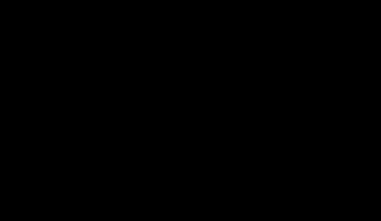 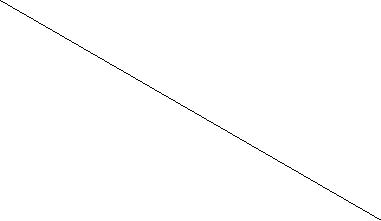 46Примерный недельный учебный план общего образования обучающихся с расстройствами аутистического спектра (вариант С)(подготовительный (0)-4 классы)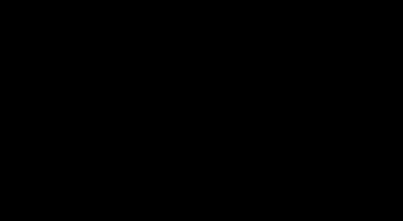 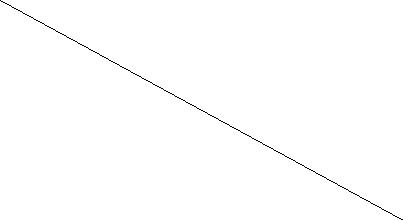 47Примерный годовой учебный план общего образования обучающихся с расстройствами аутистического спектра (вариант С) (5-11 классы)48Примерный недельный учебный план общего образования обучающихся с расстройствами аутистического спектра (вариант С) (5-11 классы)Количество часов, отводимых на изучение учебных предметов «Русский язык», «Литературное чтение» и «Родной язык и литературное чтение» может корректироваться в рамках предметной области «Филология» с учѐтом психофизических особенностей обучающихся с расстройствами аутистического спектра.В предметную область «Филология» введен учебный предмет «Иностранный язык», врезультате изучения которого у обучающихся с РАС будут сформированы первоначальные представления о роли и значимости иностранного языка в жизни современного человека и поликультурного мира. Обучающиеся с РАС приобретут начальный опыт использования иностранного языка как средства межкультурного общения, как нового инструмента познания мира и культуры других народов, осознают личностный смысл овладения49иностранным языком. Изучение учебного предмета «Иностранный язык» начинается со 3-го класса. На его изучение отводится 1 час в неделю. При проведении занятий по предмету«Иностранный язык» класс делится на две группы.Предметная  область  «Физическая  культура»  представлена  учебным  предметом«Физическая культура (адаптивная)», который имеет физкультурно-адаптационную направленность, т.е. направлен на реабилитацию и адаптацию обучающихся с РАС к окружающей среде, обществу и различным видам деятельности средствами и методами физической культуры. Целью данного учебного предмета является коррекция недостатков психофизического развития обучающихся с РАС, формирование и развитие их двигательной активности и физических качеств, сохранение и укрепление здоровья, приобщение к здоровому образу жизни, обеспечение знаниями в области культуры здоровья, воспитание потребности к систематическим занятиям физической культурой.Часы коррекционно-развивающей области представлены групповыми и индивидуальными коррекционно-развивающими занятиями, направленными на коррекцию недостатков психофизического развития обучающихся и восполнение пробелов в знаниях, атакже групповыми занятиями по ритмике, направленными на коррекцию отклонений в развитии моторной деятельности обучающихся, развитие пространственных представлений,координации движений и улучшения осанки детей. Количество часов в неделю указывается на одного учащегося. Коррекционно-развивающие занятия проводятся в течение учебного дня и во внеурочное время. На индивидуальные коррекционные занятия отводится 15-20мин., на групповые занятия – 35-40 минут.Количество учебных занятий за 5 учебных лет не может составлять более 3732 часов.Рабочие программы учебных предметовПрограммы отдельных учебных предметов, курсов должны обеспечивать достижение планируемых результатов (личностных, метапредметных, предметных) освоения основной адаптированной образовательной программы начального общего образования обучающихся с расстройствами аутистического спектра.Программы отдельных учебных предметов, курсов разрабатываются на основе требований к результатам (личностным, метапредметным, предметным) освоения адаптированной основной образовательной программы начального общего образования детей с РАС и программы формирования универсальных учебных действий.Программа учебного предмета (курса) должна содержать:пояснительную записку, в которой конкретизируются общие цели начального общего образования с учетом специфики учебного предмета (курса); общую характеристику учебного предмета (курса); 50описание места учебного предмета (курса) в учебном плане; описание ценностных ориентиров содержания учебного предмета; личностные, метапредметные и предметные результаты освоения конкретного учебного предмета (курса); содержание учебного предмета (курса); тематическое планирование с определением основных видов учебной деятельности обучающихся; описание материально-технического обеспечения образовательного процесса. В данном разделе Примерной основной образовательной программы начального общего образования приводится основное содержание курсов по всем обязательным предметам на ступени начального общего образования (за исключением родного языка и литературного чтения на родном языке), которое должно быть в полном объѐме отражено в соответствующих разделах рабочих программ учебных предметов. Остальные разделы примерных программ учебных предметов формируются с учѐтом региональных,национальных и этнокультурных особенностей, состава класса, а также выбранного комплекта учебников.Основное содержание курсов «Родной язык», «Литературное чтение на родном языке» разрабатывается и утверждается органами исполнительной власти субъектов Российской Федерации, осуществляющими управление в сфере образования, с учѐтом требований Стандарта к результатам освоения данных курсов и программы формирования универсальных учебных действий, а также специфики содержания и особенностей их изучения.3.3.1. Основное содержание учебных предметов1. Русский языкВиды речевой деятельностиСлушание. Осознание цели и ситуации устного общения. Адекватное восприятие звучащей речи. Понимание на слух информации, содержащейся в предъявляемом тексте,передача его содержания по вопросам.Говорение. Выбор языковых средств в соответствии с целями и условиями общения для эффективного решения коммуникативной задачи. Практическое овладение диалогической формой речи. Практическое овладение устными монологическими высказываниями в соответствии с учебной задачей (описание, повествование, рассуждение). Овладение нормами речевого этикета в ситуациях учебного и бытового общения (приветствие,прощание, извинение, благодарность, обращение с просьбой). Соблюдение орфоэпических норм и правильной интонации.51Чтение. Понимание учебного текста. Выборочное чтение с целью нахождения необходимого материала. Нахождение информации, заданной в тексте в явном виде.Формулирование	простых  выводов  на  основе  информации,  содержащейся  в  тексте.Обобщение содержащейся в тексте информации.Письмо. Письмо букв, буквосочетаний, слогов, слов, предложений в системе обучения грамоте. Овладение разборчивым, аккуратным письмом с учѐтом гигиенических требований к этому виду учебной работы. Списывание, письмо под диктовку в соответствии с изученными правилами. Письменное изложение содержания прослушанного и прочитанного текста.Создание небольших собственных текстов по интересной детям тематике (на основе впечатлений, литературных произведений, сюжетных картин, серий картин, просмотра фрагмента видеозаписи и т.п.).Обучение грамотеФонетика. Звуки речи. Осознание единства звукового состава слова и его значения.Установление	числа   и   последовательности   звуков   в   слове.   Сопоставление   слов,различающихся одним или несколькими звуками.Различение гласных и согласных звуков, гласных ударных и безударных, согласных твѐрдых и мягких, звонких и глухих.Слог	как   минимальная   произносительная   единица.   Деление   слов   на   слоги.Определение места ударения.Графика. Различение звука и буквы: буква как знак звука. Овладение позиционным способом обозначения звуков буквами. Буквы гласных как показатель твѐрдости—мягкости согласных звуков. Функция букв е, ѐ, ю, я. Мягкий знак как показатель мягкости предшествующего согласного звука.Знакомство с русским алфавитом как последовательностью букв.Чтение. Формирование навыка слогового чтения (ориентация на букву, обозначающую гласный звук). Плавное слоговое чтение и чтение целыми словами со скоростью,соответствующей	индивидуальному    темпу    ребѐнка.    Осознанное    чтение    слов,словосочетаний, предложений и коротких текстов. Чтение с интонациями и паузами в соответствии со знаками препинания. Развитие осознанности и выразительности чтения на материале небольших текстов и стихотворений.Знакомство  с  орфоэпическим  чтением  (при  переходе  к  чтению  целыми  словами).Орфографическое чтение (проговаривание) как средство самоконтроля при письме под диктовку и при списывании.52Письмо. Усвоение гигиенических требований при письме. Развитие мелкой моторики пальцев и свободы движения руки. Развитие умения ориентироваться на пространстве листа в тетради и на пространстве классной доски.Овладение  начертанием  письменных  прописных  (заглавных)  и  строчных  букв.Письмо букв, буквосочетаний, слогов, слов, предложений с соблюдением гигиенических норм. Овладение разборчивым, аккуратным письмом. Письмо под диктовку слов и предложений, написание которых не расходится с их произношением. Усвоение приѐмов и последовательности правильного списывания текста. Проверка написанного при помощи сличения с текстом- образом и послогового чтения написанных слов.Правильное оформление написанных предложений (большая буква в начале предложения, точка в конце). Выработка навыка писать большую букву в именах людей и кличках животных.Понимание  функции  небуквенных  графических  средств:  пробела между словами,знака переноса.Слово и предложение. Восприятие слова как объекта изучения, материала для анализа. Наблюдение над значением слова.Различение слова и предложения. Работа с предложением: выделение слов, изменение их порядка. Интонация в предложении. Моделирование предложения в соответствии с заданной интонацией.Орфография. Знакомство с правилами правописания и их применение:раздельное написание слов;обозначение гласных после шипящих (ча—ща, чу—щу, жи—ши);прописная (заглавная) буква в начале предложения, в именах собственных;перенос слов по слогам без стечения согласных;знаки препинания в конце предложения.Развитие речи. Понимание прочитанного текста при самостоятельном чтении вслух и при его прослушивании. Составление небольших рассказов повествовательного характера по серии сюжетных картинок, материалам собственных игр, занятий, наблюдений.Систематический курсФонетика и орфоэпия. Гласные и согласные звуки, различение гласных и согласных звуков. Мягкие и твердые согласные звуки, различение мягких и твѐрдых согласных звуков,определение парных и непарных по твѐрдости — мягкости согласных звуков. Звонкие и глухие согласные звуки, различение звонких и глухих согласных звуков, определение парных и непарных по звонкости—глухости согласных звуков. Ударение, нахождение в слове ударных и безударных гласных звуков. Деление слов на слоги. Определение53качественной характеристики звука: гласный — согласный; гласный ударный — безударный; согласный твѐрдый — мягкий, парный — непарный; согласный звонкий — глухой, парный — непарный. Произношение звуков и сочетаний звуков в соответствии с нормами современного русского литературного языка. Фонетический разбор слова.Графика. Различение звука и буквы: буква как знак звука. Овладение позиционным способом обозначения звуков буквами.Обозначение на письме твѐрдости и мягкости согласных звуков. Буквы гласных как показатель твѐрдости—мягкости согласных звуков. Функция букв е, ѐ, ю, я. Мягкий знак как показатель мягкости предшествующего согласного звука. Использование на письме разделительных ъ и ь.Установление соотношения звукового и буквенного состава слова в словах типа стол,конь; в словах с йотированными гласными е, ѐ, ю, я; в словах с непроизносимыми согласными.Использование небуквенных графических средств: пробела между словами, знака переноса, абзаца.Знакомство с русским алфавитом как последовательностью букв. Знание алфавита:правильное название букв, знание их последовательности. Использование алфавита при работе со словарями, справочниками, каталогами: умение найти слово в школьном орфографическом словаре по первой букве, умение расположить слова в алфавитном порядке (например, фамилии, имена).Состав  слова  (морфемика).   Общее  понятие  о  частях  слова:  корне,  приставке,суффиксе, окончании. Выделение в словах с однозначно выделяемыми морфемами окончания, корня, приставки, суффикса.Корень,  общее  понятие  о  корне  слова.  Однокоренные  слова,  овладение  понятием«родственные  (однокоренные)  слова».  Выделение  корней  в  однокоренных  (родственных)словах. Наблюдение за единообразием написания корней (корм — кормить — кормушка, лес— лесник — лесной). Различение однокоренных слов и различных форм одного и того же слова.Представление о значении суффиксов и приставок. Умение отличать приставку от предлога. Умение подбирать однокоренные слова с приставками и суффиксами.Различение изменяемых и неизменяемых слов. Разбор слова по составу.Морфология. Общие сведения о частях речи: имя существительное, имя прилагательное, местоимение, глагол, предлог. Деление частей речи на самостоятельные ислужебные.54Имя существительное. Его значение и употребление в речи. Вопросы, различение имѐн существительных, отвечающих на вопросы «кто?» и «что?». Умение опознавать имена собственные.Род существительных: мужской, женский, средний. Различение имѐн существительных мужского, женского и среднего рода.Изменение имен существительных по числам.Изменение имен существительных по падежам в единственном числе (склонение). 1,2, 3-е склонение, определение принадлежности имѐн существительных к 1, 2, 3­му склонению. Определение падежа, в котором употреблено имя существительное. Умение правильно употреблять предлоги с именами существительными в различных падежах.Склонение имен существительных во множественном числе.Морфологический разбор имѐн существительных.Имя прилагательное. Его значение и употребление в речи, вопросы. Изменение имен прилагательных по родам, числам и падежам, в сочетании с существительными (кроме прилагательных на -ий, -ья, -ье, -ов, -ин). Морфологический разбор имѐн прилагательных.Местоимение. Общее представление о местоимении. Личные местоимения, значение и употребление в речи. Личные местоимения 1, 2, 3­го лица единственного и множественного числа. Склонение личных местоимений. Правильное употребление местоимений в речи(меня, мною, у него, с ней, о нем).Глагол. Его значение и употребление в речи, вопросы. Общее понятие о неопределенной форме глагола. Различение глаголов, отвечающих на вопросы «что сделать?»и «что делать?». Время глагола: настоящее, прошедшее, будущее. Изменение глаголов по лицам и числам в настоящем и будущем времени (спряжение). Способы определения I иII спряжения глаголов (практическое овладение). Изменение глаголов в прошедшем времени по родам и числам. Морфологический разбор глаголов.Предлог. Знакомство с наиболее употребительными предлогами. Функция предлогов:образование падежных форм имѐн существительных и местоимений. Отличие предлогов от приставок.Лексика 18 . Выявление слов, значение которых требует уточнения. Определение значения слова по тексту или уточнение значения с помощью толкового словаря.Представление об однозначных и многозначных словах, о прямом и переносном значении слова. Наблюдение за использованием в речи синонимов и антонимов.18 Изучается во всех разделах курса.55Синтаксис. Различение предложения, словосочетания, слова. Умение выделить словосочетания (пары слов), связанные между собой по смыслу (без предлога и с предлогом);составить предложение с изученными грамматическими формами и распространить предложение.Предложения по цели высказывания: повествовательные, вопросительные и побудительные; по эмоциональной окраске (интонации): восклицательные и невосклицательные. Выделение голосом важного по смыслу слова в предложении.Главные члены предложения: подлежащее и сказуемое. Второстепенные члены предложения (без разделения на виды). Нахождение главных членов предложения.Различение главных и второстепенных членов предложения. Установление связи (при помощи смысловых вопросов) между словами в словосочетании и предложении.Предложения с однородными членами с союзами и (без перечисления), а, но и без союзов. Использование интонации перечисления в предложениях с однородными членами,запятая при перечислении. Умение составить предложения с однородными членами без союзов и с союзами и, а, но.Знакомство со сложным предложением. Сложные предложения, состоящие из двух простых. Различение простых и сложных предложений. Запятая в сложных предложениях.Умение составить сложное предложение и поставить запятую перед союзами и, а, но.Орфография	и    пунктуация.    Формирование    орфографической    зоркости.Использование орфографического словаря.Применение правил правописания:сочетания жи—ши19, ча—ща, чу—щу в положении под ударением;сочетания чк—чн, чт, щн;перенос слов;прописная буква в начале предложения, в именах собственных;проверяемые безударные гласные в корне слова;парные звонкие и глухие согласные в корне слова;непроизносимые согласные;непроверяемые гласные и согласные в корне слова (на ограниченном перечне слов);гласные и согласные в неизменяемых на письме приставках;разделительные ъ и ь;мягкий знак после шипящих на конце имѐн существительных  (ночь, нож, рожь,мышь);19 Для предупреждения ошибок при письме целесообразно предусмотреть случаи типа «желток», «железный».56безударные падежные окончания имѐн существительных (кроме существительных на­мя, ­ий, ­ья, ­ье, ­ия, ­ов, ­ин);безударные окончания имѐн прилагательных;раздельное написание предлогов с личными местоимениями;не с глаголами;мягкий знак после шипящих на конце глаголов в форме 2­го лица единственного числа (пишешь, учишь);мягкий знак в глаголах в сочетании ­ться;безударные личные окончания глаголов;раздельное написание предлогов с другими словами;знаки препинания в конце предложения: точка, вопросительный и восклицательныйзнаки;знаки препинания (запятая) в предложениях с однородными членами.Развитие речиОсознание ситуации общения: с какой целью, с кем и где происходит общение.Практическое овладение диалогической формой речи. Выражение собственного мнения. Овладение нормами речевого этикета в ситуациях учебного и бытового общения(приветствие, прощание, извинение, благодарность, обращение с просьбой).Овладение краткими и полными ответами на вопросы. Составление вопросов устно и письменно. Составление диалогов в форме вопросов и ответов.Практическое овладение устными монологическими высказываниями на определѐнную тему с использованием разных типов речи (повествование, описание).Составление и запись рассказов повествовательного характера по сюжетным картинкам, спомощью вопросов; составление сюжетных рассказов по готовому плану (в форме вопросов,повествовательных предложений). Введение в рассказы элементов описания. Построение устного ответа по учебному материалу (специфика учебно-деловой речи).Текст. Признаки текста. Смысловое единство предложений в тексте. Заглавие текста.Последовательность предложений в тексте. Последовательность частей текста (абзацев).Комплексная работа над структурой текста: озаглавливание, корректирование порядка предложений и частей текста (абзацев). План текста. Составление планов к данным текстам.Типы текстов: описание, повествование, рассуждение, их особенности.Знакомство с жанрами письма и поздравления.Создание собственных текстов и корректирование заданных текстов с учѐтом точности, правильности, богатства и выразительности письменной речи; использование в текстах синонимов и антонимов.57Понятие об изложении и сочинении. Изложение под руководством учителя, по готовому и коллективно составленному плану. Подробный и сжатый рассказ (сочинение) по картинке и серии картинок.2. Литературное чтениеВиды речевой и читательской деятельностиАудирование (слушание). Восприятие на слух звучащей речи (высказывание собеседника, чтение различных текстов). Адекватное понимание содержания звучащей речи, умение отвечать на вопросы по содержанию услышанного произведения, определение последовательности событий, осознание цели речевого высказывания, умение задавать вопрос по услышанному учебному, научно-познавательному и художественному произведению.ЧтениеЧтение вслух. Постепенный переход от слогового к плавному осмысленному правильному чтению целыми словами вслух (скорость чтения в соответствии с индивидуальным темпом чтения), постепенное увеличение скорости чтения, позволяющей осознать текст. Соблюдение орфоэпических и интонационных норм чтения. Чтение предложений с интонационным выделением знаков препинания.Чтение про себя. Осознание смысла произведения при чтении про себя (доступных по объѐму и жанру произведений). Умение находить в тексте необходимую информацию.Работа с разными видами текста. Общее представление о разных видах текста:художественный, учебный, научно-популярный, их сравнение. Определение целей создания этих видов текста. Особенности фольклорного текста.Практическое	освоение   умения   отличать   текст   от   набора   предложений.Прогнозирование содержания книги по еѐ названию и оформлению.Самостоятельное деление текста на смысловые части, их озаглавливание. Умение работать с разными видами информации.Участие в коллективном обсуждении: умение отвечать на вопросы, выступать по теме, слушать выступления товарищей, дополнять ответы по ходу беседы, используя текст.Привлечение справочных и иллюстративно­изобразительных материалов.Библиографическая культура. Книга как особый вид искусства. Книга как источник необходимых знаний. Книга учебная, художественная, справочная. Элементы книги: содержание или оглавление, титульный лист, аннотация, иллюстрации. Виды информации в книге: научная, художественная (с опорой на внешние показатели книги, еѐ справочно­иллюстративный материал).с   текстомпроизведения.58Типы  книг  (изданий):  книга-произведение,  книга-сборник,  собрание  сочинений,периодическая печать, справочные издания (справочники, словари, энциклопедии).Выбор книг на основе рекомендованного списка, картотеки, открытого доступа к детским книгам в библиотеке. Алфавитный каталог. Самостоятельное пользование соответствующими возрасту словарями и справочной литературой.Работа	художественного	Понимание   заглавияпроизведения, его адекватное соотношение с содержанием. Определение особенностей художественного текста: своеобразие выразительных средств языка (с помощью учителя).Осознание того, что фольклор есть выражение общечеловеческих нравственных правил и отношений.Понимание нравственного содержания прочитанного, осознание мотивации поведения героев, анализ поступков героев с точки зрения норм морали. Осознание понятия «Родина»,представления о проявлении любви к Родине в литературе разных народов (на примере народов России). Схожесть тем, идей, героев в фольклоре разных народов. Самостоятельное воспроизведение текста с использованием выразительных средств языка: последовательное воспроизведение эпизода с использованием специфической для данного произведения лексики (по вопросам учителя), рассказ по иллюстрациям, пересказ.Характеристика  героя  произведения.  Нахождение  в  тексте  слов  и  выражений,характеризующих героя и событие. Анализ (с помощью учителя), мотивы поступка персонажа. Сопоставление поступков героев по аналогии или по контрасту. Выявление авторского отношения к герою на основе анализа текста, авторских помет, имѐн героев.Характеристика героя произведения. Портрет, характер героя, выраженные через поступки и речь.Освоение разных видов пересказа художественного текста: подробный, выборочный и краткий (передача основных мыслей).Подробный пересказ текста: определение главной мысли фрагмента, выделение опорных или ключевых слов, озаглавливание, подробный пересказ эпизода; деление текста на части, озаглавливание каждой части и всего текста, составление плана в виде назывных предложений из текста, в виде вопросов, в виде самостоятельно сформулированного высказывания.Самостоятельный выборочный пересказ по заданному фрагменту: характеристика героя произведения (отбор слов, выражений в тексте, позволяющих составить рассказ о герое), описание места действия (выбор слов, выражений в тексте, позволяющих составить данное описание на основе текста).59Работа с учебными, научно­популярными и другими текстами. Понимание заглавия произведения; адекватное соотношение с его содержанием. Определение особенностей учебного и научно­популярного текстов (передача информации). Деление текста на части. Определение микротем. Ключевые или опорные слова. Воспроизведение текста с опорой на ключевые слова, модель, схему. Подробный пересказ текста. Краткий пересказ текста (выделение главного в содержании текста).Говорение (культура речевого общения)Осознание диалога как вида речи. Особенности диалогического общения: понимать вопросы, отвечать на них и самостоятельно задавать вопросы по тексту; выслушивать, не перебивая, собеседника и в вежливой форме высказывать свою точку зрения по обсуждаемому произведению (учебному, научно­познавательному, художественному тексту). Использование норм речевого этикета в условиях внеучебного общения.Работа со словом (распознание прямого и переносного значения слов, их многозначности), пополнение активного словарного запаса.Монолог как форма речевого высказывания. Монологическое речевое высказывание небольшого объѐма с опорой на авторский текст, по предложенной теме или в виде (форме)ответа на вопрос. Отражение основной мысли текста в высказывании. Передача содержания прочитанного или прослушанного с учѐтом специфики учебного и художественного текста.Передача	впечатлений  (из  повседневной  жизни,  от  художественного  произведения,произведения	изобразительного   искусства)   в   рассказе   (описание,   рассуждение,повествование). Построение плана собственного высказывания. Отбор и использование выразительных средств языка (синонимы, антонимы, сравнение) с учѐтом особенностей монологического высказывания.Письмо (культура письменной речи)Нормы письменной речи: соответствие содержания заголовку (отражение темы, места действия, характеров героев), использование выразительных средств языка (синонимы,антонимы, сравнение) в мини­сочинениях (повествование, описание, рассуждение), рассказ на заданную тему, отзыв.Круг детского чтенияПроизведения устного народного творчества разных народов России. Произведения классиков отечественной литературы XIX—ХХ вв., классиков детской литературы,произведения современной отечественной (с учѐтом многонационального характера России)и зарубежной литературы, доступные для восприятия младших школьников с расстройствами аутистического спектра.60Представленность	разных    видов    книг:    историческая,    приключенческая,фантастическая, научно­популярная, справочно­энциклопедическая литература; детские периодические издания (по выбору).Основные темы детского чтения: фольклор разных народов, произведения о Родине,природе, детях, братьях наших меньших, труде, добре и зле, хороших и плохих поступках,юмористические произведения.Литературоведческая пропедевтика (практическое освоение)Нахождение в тексте, определение значения в художественной речи (с помощью учителя) средств выразительности: синонимов, антонимов, эпитетов, сравнений, метафор,гипербол.Ориентировка  в  литературных  понятиях:  художественное  произведение,  автор(рассказчик),  сюжет,  тема;  герой  произведения:  его  портрет,  речь,  поступки,  мысли;отношение автора к герою.Прозаическая и стихотворная речь: узнавание, различение, выделение особенностей стихотворного произведения (ритм, рифма).Фольклор и авторские художественные произведения (различение).Жанровое разнообразие произведений. Малые фольклорные формы (колыбельные песни, потешки, пословицы и поговорки, загадки) — узнавание, различение, определение основного смысла.Сказки (о животных, бытовые, волшебные).  Художественные особенности сказок:лексика, построение (композиция). Литературная (авторская) сказка.Рассказ, стихотворение, басня — общее представление о жанре, особенностях построения и выразительных средствах.Творческая деятельность обучающихся (на основе литературных произведений)Интерпретация текста литературного произведения в творческой деятельности учащихся: чтение по ролям, инсценирование, драматизация; устное словесное рисование,знакомство с различными способами работы с деформированным текстом и использование их (установление причинно­следственных связей, последовательности событий:соблюдение  этапности  в  выполнении  действий);  изложение  с  элементами  сочинения,создание собственного текста на основе художественного произведения (текст по аналогии),репродукций картин художников, по серии иллюстраций к произведению или на основе личного опыта.3. Иностранный языкПредметное содержание речи61Знакомство. С одноклассниками, учителем, персонажами детских произведений: имя,возраст.  Приветствие,  прощание,  поздравление,  ответ  на  поздравление,  благодарность,извинения (с использованием типичных фраз речевого этикета).Я и моя семья. Члены семьи, их имена, возраст, внешность, характер. Мой день(распорядок   дня).   Любимая   еда.   Семейные   праздники:   день   рождения,   Новыйгод/Рождество.Мир  моих  увлечений.  Мои  любимые  занятия.  Мои  любимые сказки. Выходнойдень, каникулы.Я и мои друзья. Имя, возраст, внешность, характер, увлечения/хобби. Любимое домашнее животное: имя, возраст, цвет, размер, характер.Моя школа. Классная комната, учебные предметы, школьные принадлежности.Мир вокруг меня. Мой дом/квартира/комната: названия комнат. Природа. Дикие и домашние животные. Любимое время года. Погода.Страна/страны изучаемого языка и родная страна. Общие сведения: название,столица. Небольшие произведения детского фольклора на изучаемом иностранном языке(рифмовки, стихи, песни, сказки).Коммуникативные умения по видам речевой деятельностиВ русле говорения1. Диалогическая формаУметь вести:этикетные диалоги в типичных ситуациях бытового и учебно­трудового общения;диалог­расспрос (запрос информации и ответ на него) с опорой на картинку и модель,объем диалогического высказывания 2-3 реплики с каждой стороны;диалог — побуждение к действию.2. Монологическая формаУметь пользоваться основными коммуникативными типами речи: описание, рассказ,характеристика (персонажей) с опорой на картинку (небольшой объем).В русле аудированияВоспринимать на слух и понимать:речь учителя и одноклассников в процессе общения на уроке и вербально/невербально реагировать на услышанное.В русле чтенияЧитать (использовать метод глобального чтения):62вслух читать слова изучаемой лексики и понимать небольшие диалоги, построенные на изученном языковом материале; находить необходимую информацию (имена персонажей,где происходит действие и  т. д.).В русле письмаЗнать и уметь писать буквы английского алфавита.Владеть:умением выписывать из текста слова, словосочетания и предложения.Языковые средства и навыки пользования имиАнглийский языкГрафика, каллиграфия, орфография. Буквы английского алфавита. Основные буквосочетания. Звуко­буквенные соответствия. Апостроф.Фонетическая сторона речи. Произношение и различение на слух звуков и звукосочетаний английского языка. Соблюдение норм произношения: долгота и краткость гласных, отсутствие оглушения звонких согласных в конце слога или слова, отсутствие смягчения согласных перед гласными. Дифтонги. Связующее «r» (there is/there are).Ударение в слове, фразе. Отсутствие ударения на служебных словах (артиклях, союзах,предлогах). Членение предложений на смысловые группы. Ритмико­интонационные особенности повествовательного, побудительного и вопросительного (общий и специальный вопрос) предложений. Интонация перечисления.Лексическая сторона речи. Лексические единицы, обслуживающие ситуации общения, в пределах тематики начальной школы, в объѐме 300 лексических единиц для усвоения, простейшие устойчивые словосочетания, оценочная лексика и речевые клише как элементы речевого этикета, отражающие культуру англоговорящих стран.Интернациональные слова (например, doctor, film).Грамматическая  сторона  речи.  Основные  коммуникативные  типы  предложений:повествовательное,  вопросительное,  побудительное.  Общий  и  специальный  вопросы.Вопросительные слова: what, who, when, where, why, how. Порядок слов в предложении.Утвердительные и отрицательные предложения. Простое предложение с простым глагольным сказуемым (He speaks English.), составным именным (My family is big.) исоставным глагольным (I like to dance. She can skate well.) сказуемым. Побудительные предложения в утвердительной (Help me, please.) и отрицательной (Don’t be late!) формах.Безличные предложения в настоящем времени (It is cold. It’s five o’clock.). Предложения с оборотом there is/there are. Простые распространѐнные предложения. Предложения с однородными членами.63Глагольные конструкции I’d like to… Существительные в единственном и множественном числе (образованные по правилу и исключения), существительные с неопределѐнным, определѐнным и нулевым артиклем.Местоимения:  личные  (в  именительном  и  объектном  падежах),  притяжательные,вопросительные,   указательные   (this/these,   that/those),   неопределѐнные   (some,   any —некоторые случаи употребления).Наречия времени (yesterday, tomorrow, never, usually, often, sometimes). Наречия степени (much, little, very).Количественные числительные (до 100), порядковые числительные (до 10).Наиболее употребительные предлоги: in, on, at, into, to, from, of, with.Социокультурная осведомлѐнностьВ процессе обучения иностранному языку в начальной школе обучающиеся знакомятся: с названиями стран изучаемого языка; с некоторыми литературными персонажами популярных детских произведений; с сюжетами некоторых популярных сказок, а также небольшими произведениями детского фольклора (стихами, песнями) на иностранном языке; с элементарными формами речевого и неречевого поведения, принятого в странах изучаемого языка.4. МатематикаЧисла и величиныСчѐт предметов. Чтение и запись чисел от нуля до миллиона. Классы и разряды.Представление многозначных чисел в виде суммы разрядных слагаемых. Сравнение и упорядочение чисел, знаки сравнения.Измерение  величин;  сравнение  и  упорядочение  величин.  Единицы  массы  (грамм,килограмм,   центнер,   тонна),   вместимости   (литр),   времени   (секунда,   минута,   час).Соотношения между единицами измерения однородных величин. Сравнение и упорядочение однородных величин. Доля величины (половина, треть, четверть, десятая, сотая, тысячная).Арифметические действияСложение, вычитание, умножение и деление. Названия компонентов арифметических действий, знаки действий. Таблица сложения. Таблица умножения. Связь между сложением, вычитанием, умножением и делением. Нахождение неизвестного компонента арифметического действия. Деление с остатком.Числовое выражение. Установление порядка выполнения действий в числовых выражениях со скобками и без скобок. Нахождение значения числового выражения.Использование	свойств   арифметических   действий   в   вычислениях   (перестановка  и64группировка слагаемых в сумме, множителей в произведении; умножение суммы и разности на число).Алгоритмы письменного сложения, вычитания, умножения и деления многозначныхчисел.Способы проверки правильности вычислений (алгоритм, обратное действие, оценка достоверности, прикидки результата, вычисление на калькуляторе).Работа с текстовыми задачамиРешение текстовых задач арифметическим способом. Задачи, содержащие отношения«больше  (меньше)  на…»,  «больше  (меньше)  в…».  Зависимости  между  величинами,характеризующими  процессы  движения,  работы,  купли-продажи  и  др.  Скорость,  время,путь; объѐм работы, время, производительность труда; количество товара, его цена и стоимость и др. Планирование хода решения задачи. Представление текста задачи (схема,таблица, диаграмма и другие модели).Задачи на нахождение доли целого и целого по его доле.Пространственные отношения. Геометрические фигурыВзаимное расположение предметов в пространстве и на плоскости (выше—ниже,слева—справа, сверху—снизу, ближе—дальше, между и пр.). Распознавание и изображение геометрических фигур: точка, линия (кривая, прямая), отрезок, ломаная, угол,многоугольник, треугольник, прямоугольник, квадрат, окружность, круг. Использование чертѐжных инструментов для выполнения построений. Геометрические формы в окружающем мире. Распознавание и называние: куб, шар, параллелепипед, пирамида,цилиндр, конус.Геометрические величиныГеометрические величины и их измерение. Измерение длины отрезка. Единицы длины (мм, см, дм, м, км). Периметр. Вычисление периметра многоугольника.Площадь геометрической фигуры. Единицы площади (см2, дм2, м2). Точное и приближѐнное измерение площади геометрической фигуры. Вычисление площади прямоугольника.Работа с информациейСбор и представление информации, связанной со счѐтом (пересчѐтом), измерением величин; фиксирование, анализ полученной информации.Построение простейших выражений с помощью логических связок и слов («и»; «не»; «если… то…»; «верно/неверно, что…»; «каждый»; «все»; «некоторые»); истинность утверждений.65Составление	конечной    последовательности    (цепочки)    предметов,    чисел,геометрических фигур и др. по правилу. Составление, запись и выполнение простого алгоритма, плана поиска информации.Чтение и заполнение таблицы. Интерпретация данных таблицы. Чтение столбчатой диаграммы. Создание простейшей информационной модели (схема, таблица, цепочка).5. Окружающий мир (Человек, природа, общество)Человек и природаПрирода — это то, что нас окружает, но не создано человеком. Природные объекты и предметы, созданные человеком. Неживая и живая природа. Признаки предметов (цвет,форма, сравнительные размеры и  др.). Расположение предметов в пространстве (право, лево,верх,  низ  и  пр.).  Примеры  явлений  природы:  смена  времѐн  года,  снегопад,  листопад,перелѐты птиц, смена времени суток, рассвет, закат, ветер, дождь, гроза.Вещество — то, из чего состоят все природные объекты и предметы. Разнообразие веществ в окружающем мире. Примеры веществ: соль, сахар, вода, природный газ. Твѐрдые тела, жидкости, газы. Простейшие практические работы с веществами, жидкостями, газами.Звѐзды и планеты. Солнце — ближайшая к нам звезда, источник света и тепла для всего живого на Земле. Земля — планета, общее представление о форме и размерах Земли.Глобус как модель Земли. Географическая карта и план. Материки и океаны, их названия,расположение на глобусе и карте. Важнейшие природные объекты своей страны, района.Ориентирование на местности. Компас.Смена дня и ночи на Земле. Вращение Земли как причина смены дня и ночи. Времена года, их особенности (на основе наблюдений). Обращение Земли вокруг Солнца как причина смены времѐн года. Смена времѐн года в родном крае на основе наблюдений.Погода,   еѐ   составляющие   (температура   воздуха,   облачность,   осадки,   ветер).Наблюдение за погодой своего края.Формы земной поверхности: равнины, горы, холмы, овраги (общее представление,условное  обозначение  равнин  и  гор  на  карте).  Особенности  поверхности  родного  края(краткая характеристика на основе наблюдений).Водоѐмы, их разнообразие (океан, море, река, озеро, пруд, болото); использование человеком. Водоѐмы родного края (названия, краткая характеристика на основе наблюдений).Воздух — смесь газов. Свойства воздуха. Значение воздуха для растений, животных,человека. Охрана, бережное использование воздуха.66Вода. Свойства воды. Состояния воды, еѐ распространение в природе, значение для живых организмов и хозяйственной жизни человека. Круговорот воды в природе. Охрана,бережное использование воды.Полезные ископаемые, их значение в хозяйстве человека, бережное отношение людей к полезным ископаемым. Полезные ископаемые родного края (2—3 примера).Почва, еѐ состав, значение для живой природы и для хозяйственной жизни человека.Охрана, бережное использование почв.Растения, их разнообразие. Части растения (корень, стебель, лист, цветок, плод, семя).Условия, необходимые для жизни растения (свет, тепло, воздух, вода). Наблюдение роста растений, фиксация изменений. Деревья, кустарники, травы. Дикорастущие, культурные и комнатные растения. Роль растений в природе и жизни людей, бережное отношение человека к дикорастущим растениям, уход за комнатными и культурными растениям. Растения родного края, названия и краткая характеристика на основе наблюдений.Грибы: съедобные и ядовитые. Правила сбора грибов.Животные, их разнообразие. Условия, необходимые для жизни животных (воздух,вода, тепло, пища). Насекомые, рыбы, земноводные, пресмыкающиеся, птицы, звери, их отличия. Особенности питания разных животных. Размножение животных. Дикие и домашние животные. Роль животных в природе и жизни людей. Охрана и бережное отношение человека к диким животным, уход за домашними животными. Животные родного края, их названия, краткая характеристика на основе наблюдений.Лес, луг, водоѐм — единство живой и неживой природы (солнечный свет, воздух,вода, почва, растения, животные). Круговорот веществ. Взаимосвязи в природном сообществе: растения — пища и укрытие для животных; животные — распространители плодов и семян растений. Влияние человека на природные сообщества. Природные сообщества родного края (2—3 примера на основе наблюдений).Природные зоны России: общее представление, основные природные зоны (климат,растительный и животный мир, особенности труда и быта людей, влияние человека на природу изучаемых зон, охрана природы).Человек — часть природы. Зависимость жизни человека от природы. Этическое и эстетическое значение природы в жизни человека. Освоение человеком законов жизни природы посредством практической деятельности. Народный календарь (приметы,поговорки, пословицы), определяющий сезонный труд людей.Положительное и отрицательное влияние деятельности человека на природу (в том числе на примере окружающей местности). Правила поведения в природе. Охрана природных богатств: воды, воздуха, полезных ископаемых, растительного и животного мира.67Заповедники, национальные парки, их роль в охране природы. Красная книга России, еѐ значение, отдельные представители растений и животных Красной книги. Посильное участие в охране природы. Личная ответственность каждого человека за сохранность природы.Человек. Ребенок, взрослый, пожилой человек. Мужчины и женщины, мальчики и девочки. Общее представление о строении тела человека. Системы органов(опорно­двигательная, пищеварительная, дыхательная, кровеносная, нервная, органы чувств), их роль в жизнедеятельности организма. Гигиена: уход за кожей, ногтями, волосами,зубами. Здоровый образ жизни, соблюдение режима, профилактика нарушений деятельности органов чувств, опорно-двигательной, пищеварительной, дыхательной, нервной систем.Измерение температуры тела человека, частоты пульса. Понимание состояния своего здоровья, личная ответственность каждого человека за состояние своего здоровья и здоровья окружающих его людей. Внимание, уважительное отношение к людям с ограниченными возможностями здоровья, забота о них.Человек и обществоОбщество - совокупность людей, которые объединены общей культурой и связаны друг с другом совместной деятельностью во имя общей цели. Духовно­нравственные и культурные ценности российского общества, отраженные в государственных праздниках и народных традициях региона.Человек — член общества, создатель и носитель культуры. Могонациональность – особенность нашей страны. Общее представление о вкладе разных народов в многонациональную культуру нашей страны. Ценность каждого народа для него самого и для всей страны. Взаимоотношения человека с другими людьми. Культура общения.Уважение к чужому мнению.Семья — самое близкое окружение человека. Семейные традиции. Взаимоотношения в семье и взаимопомощь членов семьи. Оказание посильной помощи взрослым. Забота о детях, престарелых, больных — долг каждого человека. Родословная. Свои фамилия, имя,отчество, возраст. Имена и фамилии членов семьи. Знаковые даты и события в истории семьи, участие семьи в событиях страны и региона (стройках, Великой отечественной войне,в работе в тылу и пр.) семейные праздники, традиции. День Матери. День любви, семьи и верности.Младший школьник. Правила поведения в школе, на уроке. Обращение к учителю.Классный, школьный коллектив, совместная учѐба, игры, отдых. Школьные праздники и торжественные даты. День учителя. Составление режима дня школьника.Друзья, взаимоотношения между ними; ценность дружбы, согласия, взаимной помощи. Правила взаимоотношений со взрослыми, сверстниками. Правила взаимодействия68со знакомыми и незнакомыми взрослыми и сверстниками. Культура поведения в школе и других общественных местах.Значение труда в жизни человека и общества. Трудолюбие как общественно значимая ценность в культуре народов России и мира. Профессии людей. Личная ответственность человека за результаты своего труда и профессиональное мастерство.Общественный транспорт. Транспорт города или села. Наземный, воздушный и водный транспорт. Правила пользования транспортом.Средства массовой информации: радио, телевидение, пресса, Интернет.Наша Родина — Россия, Российская Федерация. Ценностно­смысловое содержание понятий «Родина», «Отечество», «Отчизна». Государственная символика России:Государственный герб России, Государственный флаг России, Государственный гимн России; правила поведения при прослушивании гимна. Конституция — Основной закон Российской Федерации. Права ребѐнка.Президент Российской Федерации — глава государства. Ответственность главы государства за социальное и духовно­нравственное благополучие граждан.Праздник в жизни общества как средство укрепления общественной солидарности и упрочения духовно­нравственных связей между соотечественниками. Новый год,Рождество, День защитника Отечества, 8 Марта, День весны и труда, День Победы, День России, День защиты детей, День народного единства, День Конституции. Праздники и памятные даты своего региона. Оформление плаката или стенной газеты к государственному празднику.Россия на карте, государственная граница России.Москва — столица России. Достопримечательности Москвы: Кремль, Красная площадь, Большой театр и др. Расположение Москвы на карте.Города России. Санкт­Петербург: достопримечательности (Зимний дворец, памятник Петру I — Медный всадник, разводные мосты через Неву и др.), города Золотого кольца России (по выбору). Главный город родного края: достопримечательности, история и характеристика отдельных исторических событий, связанных с ним.Россия —  многонациональная  страна.  Народы,  населяющие  Россию,  их  обычаи,характерные особенности быта (по выбору).Родной край — частица России. Родной город (населѐнный пункт), регион (область,край, республика): название, основные достопримечательности; музеи, театры, спортивные комплексы и пр. Особенности труда людей родного края, их профессии. Названия разных народов, проживающих в данной местности, их обычаи, характерные особенности быта.69Важные сведения из истории родного края. Святыни родного края. Проведение дня памяти выдающегося земляка.История Отечества. Счет лет в истории. Наиболее важные и яркие события общественной и культурной жизни страны в разные исторические периоды: Древняя Русь,Московское государство, Российская империя, СССР, Российская Федерация. Картины быта,труда, традиций людей в разные исторические времена. Выдающиеся люди разных эпох.Охрана памятников истории и культуры. Страны и народы мира. Общее представление о многообразии стран, народов на Земле. Знакомство с 3—4 (нескольки ми) странами (по выбору): название, расположение на политической карте, столица, главные достопримечательности.Правила безопасной жизниЦенность здоровья и здорового образа жизни.Режим дня школьника, чередование труда и отдыха в режиме дня; личная гигиена.Физическая культура, закаливание, игры на воздухе как условие сохранения и укрепления здоровья. Личная ответственность каждого человека за сохранение и укрепление своего физического и нравственного здоровья. Номера телефонов экстренной помощи. Первая помощь при лѐгких травмах (ушиб, порез, ожог), обмораживании, перегреве.Дорога от дома до школы, правила безопасного поведения на дорогах, в лесу, на водоѐме в разное время года. Правила пожарной безопасности, основные правила обращения с газом, электричеством, водой.Правила безопасного поведения в природе.Правило безопасного поведения в общественных местах. Правила взаимодействия с незнакомыми людьми.Забота о здоровье и безопасности окружающих людей — нравственный долг каждого человека.6. Основы религиозных культур и светской этикиРоссия — наша Родина.Культура и религия. Праздники в религиях мира.Представление о светской этике, об отечественных традиционных религиях, их роли в культуре, истории и современности России.Знакомство с основными нормами светской и религиозной морали, понимание их значения в выстраивании конструктивных отношений в семье и обществе. Значение нравственности, веры и религии в жизни человека и общества.70Семья,  семейные  ценности.  Долг,  свобода,  ответственность,   учение  и  труд.Милосердие, забота о слабых, взаимопомощь, социальные проблемы общества и отношение к ним разных религий. Любовь и уважение к Отечеству.7. Изобразительное искусствоВиды художественной деятельностиВосприятие  произведений  искусства.  Особенности  художественного  творчества:художник и зритель. Образная сущность искусства: художественный образ, его условность,передача общего через единичное. Отражение в произведениях пластических искусств общечеловеческих идей о нравственности и эстетике: отношение к природе, человеку и обществу. Фотография и произведение изобразительного искусства: сходство и различия.Человек,  мир  природы  в  реальной  жизни:  образ  человека,  природы  в  искусстве.Представления о богатстве и разнообразии художественной культуры (на примере культуры народов России). Выдающиеся представители изобразительного искусства народов России (по выбору). Ведущие художественные музеи России (ГТГ, Русский музей,Эрмитаж) и региональные музеи. Восприятие и эмоциональная оценка шедевров национального, российского и мирового искусства.Рисунок. Материалы для рисунка: карандаш, ручка, фломастер, уголь, пастель, мелки и т. д. Приѐмы работы с различными графическими материалами. Роль рисунка в искусстве:основная и вспомогательная. Красота и разнообразие природы, человека, зданий, предметов,выраженные средствами рисунка. Изображение деревьев, птиц, животных: общие и характерные черты.Живопись.  Живописные  материалы.  Красота  и  разнообразие природы,  человека,зданий, предметов, выраженные средствами живописи. Цвет – основа языка живописи.Выбор средств художественной выразительности для создания живописного образа в соответствии с поставленными задачами. Образы природы и человека в живописи.Скульптура. Материалы скульптуры и их роль в создании выразительного образа.Элементарные приѐмы работы с пластическими скульптурными материалами для создания выразительного образа (пластилин, глина — раскатывание, набор объѐма, вытягивание формы). Объѐм — основа языка скульптуры. Основные темы скульптуры. Красота человека и животных, выраженная средствами скульптуры.Художественное конструирование и дизайн. Разнообразие материалов для художественного конструирования и моделирования (пластилин, бумага, картон и др.).Элементарные приѐмы работы с различными материалами для создания выразительного образа (пластилин — раскатывание, набор объѐма, вытягивание формы; бумага и картон —71сгибание, вырезание). Представление о возможностях использования навыков художественного конструирования и моделирования в жизни человека.Декоративно­прикладное искусство. Истоки декоративно­прикладного искусства и его роль в жизни человека. Понятие о синтетичном характере народной культуры(украшение жилища, предметов быта, орудий труда, костюма; музыка,  песни, хороводы;былины, сказания, сказки). Образ человека в традиционной культуре. Представления народа о мужской и женской красоте, отражѐнные в изобразительном искусстве, сказках, песнях.Сказочные образы в народной культуре и декоративно­прикладном искусстве. Разнообразие форм в природе как основа декоративных форм в прикладном искусстве (цветы, раскраска бабочек, переплетение ветвей деревьев, морозные узоры на стекле и т. д.). Ознакомление с произведениями народных художественных промыслов в России (с учѐтом местных условий).Азбука искусства. Как говорит искусство?Композиция.  Элементарные  приѐмы  композиции  на  плоскости  и  в  пространстве.Понятия: горизонталь, вертикаль и диагональ в построении композиции. Пропорции и перспектива. Понятия: линия горизонта, ближе — больше, дальше — меньше,загораживания.  Роль  контраста  в  композиции:  низкое  и  высокое,  большое  и  маленькое,тонкое  и  толстое,  тѐмное  и  светлое,  т.  д.  Главное  и  второстепенное  в  композиции.Симметрия и асимметрия.Цвет. Основные и составные цвета. Тѐплые и холодные цвета. Смешение цветов.Роль  белой  и  чѐрной  красок  в  эмоциональном  звучании  и  выразительности  образа.Эмоциональные  возможности  цвета.  Практическое  овладение  основами  цветоведения.Передача с помощью цвета характера персонажа, его эмоционального состояния.Линия. Многообразие линий (тонкие, толстые, прямые, волнистые, плавные, острые,закруглѐнные спиралью, летящие) и их знаковый характер. Линия, штрих, пятно и художественный образ. Передача с помощью линии эмоционального состояния природы,человека, животного.Форма. Разнообразие форм предметного мира и передача их на плоскости и в пространстве. Сходство и контраст форм. Простые геометрические формы. Природные формы. Трансформация форм. Влияние формы предмета на представление о его характере.Силуэт.Объѐм. Объѐм в пространстве и объѐм на плоскости.  Способы передачи объѐма.Выразительность объѐмных композиций.Ритм. Виды ритма (спокойный, замедленный, порывистый, беспокойный и  т. д.).Ритм линий, пятен, цвета. Роль ритма в эмоциональном звучании композиции в живописи и72рисунке. Передача движения в композиции с помощью ритма элементов. Особая роль ритма в декоративно­прикладном искусстве.Значимые темы искусства. О чѐм говорит искусство?Земля — наш общий дом. Наблюдение природы и природных явлений, различение их характера и эмоциональных состояний. Разница в изображении природы в разное время года, суток, в различную погоду. Жанр пейзажа. Использование различных художественных материалов и средств для создания выразительных образов природы. Постройки в природе:птичьи гнѐзда, норы, ульи, панцирь черепахи, домик улитки и  т. д.Восприятие и эмоциональная оценка шедевров русского  и зарубежного искусства,изображающих природу.Родина моя — Россия. Роль природных условий в характере традиционной культуры народов России. Пейзажи родной природы. Единство декоративного строя в украшении жилища, предметов быта, орудий труда, костюма. Связь изобразительного искусства с музыкой, песней, танцами, былинами, сказаниями, сказками. Образ человека в традиционной культуре. Представления народа о красоте человека (внешней и духовной), отражѐнные в искусстве. Образ защитника Отечества.Человек и человеческие взаимоотношения. Образ человека в разных культурах мира. Образ современника. Жанр портрета. Темы любви, дружбы, семьи в искусстве.Эмоциональная и художественная выразительность образов персонажей, пробуждающих лучшие человеческие чувства и качества: доброту, сострадание, поддержку, заботу, героизм,бескорыстие и  т. д. Образы персонажей, вызывающие гнев, раздражение, презрение.Искусство дарит людям красоту. Искусство вокруг нас сегодня. Использование различных художественных материалов и средств для создания проектов красивых,удобных и выразительных предметов быта, видов транспорта. Представление о роли изобразительных (пластических) искусств в повседневной жизни человека, в организации его материального окружения. Жанр натюрморта. Художественное конструирование и оформление помещений и парков, транспорта и посуды, мебели и одежды, книг и игрушек.Опыт художественно­творческой деятельностиУчастие в различных видах изобразительной, декоративно­прикладной и художественно­конструкторской деятельности. Освоение основ рисунка, живописи,скульптуры, декоративно­прикладного искусства. Овладение основами художественной грамоты: композицией, формой, ритмом, линией, цветом, объѐмом, фактурой. Создание моделей предметов бытового окружения человека. Овладение элементарными навыками лепки и бумагопластики.73Выбор и применение выразительных средств для реализации собственного замысла в рисунке, живописи, аппликации, художественном конструировании.Выбор и применение выразительных средств для реализации собственного замысла в рисунке, живописи, аппликации, художественном конструировании. Передача настроения в творческой работе с помощью цвета, тона, композиции, пространства, линии, штриха, пятна,объѐма, фактуры материала.Использование в индивидуальной и коллективной деятельности различных художественных техник и материалов: коллажа, граттажа, аппликации, компьютерной анимации, натурной мультипликации, бумажной пластики, гуаши, акварели, пастели,восковых мелков, туши, карандаша, фломастеров, пластилина, глины, подручных и природных материалов.Участие в обсуждении содержания и выразительных средств произведений изобразительного искусства, выражение своего отношения к произведению.8. МузыкаМузыка в жизни человека. Истоки возникновения музыки. Рождение музыки как естественное проявление человеческого состояния. Звучание окружающей жизни, природы,настроений, чувств и характера человека.Обобщѐнное представление об основных образно­эмоциональных сферах музыки и о многообразии музыкальных жанров и стилей. Песня, танец, марш и их разновидности.Песенность, танцевальность, маршевость. Опера, балет, симфония, концерт, сюита, кантата,мюзикл.Отечественные  народные  музыкальные  традиции.  Творчество  народов  России.Музыкальный  и  поэтический  фольклор:  песни,  танцы,  действа,  обряды,  скороговорки,загадки, игры­драматизации. Историческое прошлое в музыкальных образах. Народная и профессиональная музыка. Сочинения отечественных композиторов о Родине. Духовная музыка в творчестве композиторов.Основные закономерности музыкального искусства. Интонационно­образная природа музыкального искусства. Выразительность и изобразительность в музыке. Интонация как озвученное состояние, выражение эмоций и мыслей человека.Интонации музыкальные и речевые. Сходство и различия. Интонация — источник музыкальной речи. Основные средства музыкальной выразительности (мелодия, ритм, темп,динамика, тембр, лад и др.).Музыкальная речь как способ общения между людьми, еѐ эмоциональное воздействие. Композитор — исполнитель — слушатель. Особенности музыкальной речи в74сочинениях композиторов, еѐ выразительный смысл. Нотная запись как способ фиксации музыкальной речи. Элементы нотной грамоты.Развитие  музыки —  сопоставление  и  столкновение  чувств  и  мыслей  человека,музыкальных интонаций, тем, художественных образов. Основные приѐмы музыкального развития (повтор и контраст).Формы построения музыки как обобщѐнное выражение художественно­образного содержания произведений. Формы одночастные, двух- и трѐхчастные, вариации, рондо и др.Музыкальная картина мира. Интонационное богатство музыкального мира. Общие представления о музыкальной жизни страны. Детские хоровые и инструментальные коллективы, ансамбли песни и танца. Выдающиеся исполнительские коллективы (хоровые,симфонические). Музыкальные театры. Конкурсы и фестивали музыкантов. Музыка для детей:радио- и телепередачи, видеофильмы, звукозаписи (CD, DVD).Различные виды музыки: вокальная, инструментальная; сольная, хоровая, оркестровая.Певческие	голоса:  детские,  женские,  мужские.  Хоры:  детский,  женский,  мужской,смешанный. Музыкальные инструменты. Оркестры: симфонический, духовой, народных инструментов.Народное	и   профессиональное   музыкальное   творчество   разных   стран   мира.Многообразие этнокультурных, исторически сложившихся традиций. Региональные музыкально­поэтические традиции: содержание, образная сфера и музыкальный язык.9. Технология (Труд)Общекультурные  и  общетрудовые  компетенции.  Основы  культуры  труда,самообслуживанияТрудовая деятельность и еѐ значение в жизни человека. Рукотворный мир как результат труда человека; разнообразие предметов рукотворного мира (техника, предметы быта и декоративно­прикладного искусства и т. д.) разных народов России (на примере 2—3 народов). Особенности тематики, материалов, внешнего вида изделий декоративного искусства разных народов, отражающие природные, географические и социальные условия конкретного народа.Элементарные  общие  правила  создания  предметов  рукотворного  мира  (удобство,эстетическая  выразительность,  прочность;  гармония  предметов  и  окружающей  среды).Бережное отношение к природе как источнику сырьевых ресурсов. Мастера и их профессии.Анализ	задания,  организация  рабочего  места  в  зависимости  от  вида  работы,планирование трудового процесса. Рациональное размещение на рабочем месте материалов и инструментов, распределение рабочего времени. Отбор и анализ информации (из учебника и75других дидактических материалов), еѐ использование в организации работы. Контроль и корректировка хода работы. Работа в малых группах, осуществление сотрудничества,выполнение социальных ролей (руководитель и подчинѐнный).Элементарная творческая и проектная деятельность (создание замысла, его детализация и воплощение). Несложные коллективные, групповые и индивидуальные проекты. Культура межличностных отношений в совместной деятельности. Результат проектной деятельности — изделия, услуги (например, помощь ветеранам, пенсионерам,инвалидам), праздники и  т.п.Выполнение  доступных  видов  работ  по  самообслуживанию,  домашнему  труду,оказание доступных видов помощи малышам, взрослым и сверстникам.Технология ручной обработки материалов20. Элементы графической грамоты.Общее понятие о материалах, их происхождении. Исследование элементарных физических, механических и технологических свойств доступных материалов. Многообразие материалов и их практическое применение в жизни.Подготовка материалов к работе. Экономное расходование материалов. Выбор материалов по их декоративно­художественным и конструктивным свойствам,использование соответствующих способов обработки материалов в зависимости от назначения изделия.Инструменты и приспособления для обработки материалов (знание названий используемых инструментов), выполнение приѐмов их рационального и безопасного использования.Общее представление о технологическом процессе: анализ устройства и назначения изделия; выстраивание последовательности практических действий и технологических операций; подбор материалов и инструментов; экономная разметка; обработка с целью получения деталей, сборка, отделка изделия; проверка изделия в действии, внесение необходимых дополнений и изменений. Называние и выполнение основных технологических операций ручной обработки материалов: разметка деталей (на глаз, по шаблону, трафарету, лекалу, копированием, с помощью линейки, угольника, циркуля),выделение	деталей    (отрывание,    резание    ножницами,    канцелярским    ножом),формообразование	деталей  (сгибание,  складывание  и  др.),  сборка  изделия  (клеевое,ниточное, проволочное, винтовое и другие виды соединения), отделка изделия или его деталей (окрашивание, вышивка, аппликация и др.). Выполнение отделки в соответствии с20 В начальной школе могут использоваться любые доступные в обработке учащимся экологически безопасные материалы (природные, бумажные, текстильные, синтетические и др.), материалы, используемые в декоративно­прикладном творчестве региона, в котором проживают школьники.76особенностями	декоративных   орнаментов   разных   народов   России   (растительный,геометрический и другие орнаменты).Использование измерений и построений для решения практических задач. Виды условных графических изображений: рисунок, простейший чертѐж, эскиз, развѐртка, схема(их узнавание). Назначение линий чертежа (контур, линия надреза, сгиба, размерная, осевая,центровая, разрыва). Чтение условных графических изображений. Разметка деталей с опорой на простейший чертѐж, эскиз. Изготовление изделий по рисунку, простейшему чертежу или эскизу, схеме.Конструирование и моделированиеОбщее представление о конструировании как создании конструкции каких­либо изделий (технических, бытовых, учебных и пр.). Изделие, деталь изделия (общее представление). Понятие о конструкции изделия; различные виды конструкций и способы их сборки. Виды и способы соединения деталей. Основные требования к изделию (соответствие материала, конструкции и внешнего оформления назначению изделия).Конструирование и  моделирование изделий  из  различных  материалов по образцу,рисунку,    простейшему    чертежу    или    эскизу    и    по    заданным    условиям(технико­технологическим,     функциональным,     декоративно­художественным     и пр.).Конструирование и моделирование на компьютере и в интерактивном конструкторе.Практика работы на компьютереИнформация,  еѐ  отбор,  анализ  и  систематизация.  Способы  получения,  хранения,переработки информации.Назначение основных устройств компьютера для ввода, вывода, обработки информации. Включение и выключение компьютера и подключаемых к нему устройств.Клавиатура, общее представление о правилах клавиатурного письма, пользование мышью,использование простейших средств текстового редактора. Простейшие приѐмы поиска информации: по ключевым словам, каталогам. Соблюдение безопасных приѐмов труда при работе на компьютере; бережное отношение к техническим устройствам. Работа с ЦОР(цифровыми образовательными ресурсами), готовыми материалами на электронных носителях (CD).Работа с простыми информационными объектами (текст, таблица, схема, рисунок):преобразование, создание, сохранение, удаление. Создание небольшого текста по интересной детям тематике. Вывод текста на принтер. Использование рисунков из ресурса компьютера,программ Word и Power Point.10. Физическая культура (адаптивная)Знания по адаптивной физической культуре77Физическая культура. Правила предупреждения травматизма во время занятий физическими упражнениями: организация мест занятий, подбор одежды, обуви и инвентаря.Правила личной гигиены.Физические упражнения. Физические упражнения, их влияние на физическое развитие и развитие физических качеств, основы спортивной техники изучаемых упражнений.Физическая подготовка и еѐ связь с развитием основных физических качеств. Характеристика основных физических качеств: силы, быстроты, выносливости, гибкости и равновесия.Способы физкультурной деятельностиСамостоятельные занятия. Выполнение комплексов упражнений для формирования правильной осанки и развития мышц туловища, развития основных физических качеств;проведение оздоровительных занятий в режиме дня (утренняя зарядка, физкультминутки).Самостоятельные игры и развлечения. Организация и проведение подвижных игр(на спортивных площадках и в спортивных залах). Соблюдение правил игр.Физическое совершенствованиеФизкультурно­оздоровительная деятельность. Комплексы физических упражнений для утренней зарядки, физкультминуток, занятий по профилактике и коррекции нарушений осанки.Комплексы упражнений на развитие физических качеств.Комплексы дыхательных упражнений. Гимнастика для глаз.Спортивно­оздоровительная деятельность.Гимнастика.Организующие команды и приѐмы. Простейшие виды построений. Строевые действия в шеренге и колонне; выполнение простейших строевых команд с одновременным показом учителя.Упражнения	без  предметов  (для  различных  групп  мышц)  и  с  предметами(гимнастические палки, флажки, обручи, малые и большие мячи).Опорный прыжок: имитационные упражнения, подводящие упражнения к прыжкам с разбега через гимнастического козла (с повышенной организацией техники безопасности).Гимнастические	упражнения  прикладного  характера.   Ходьба,  бег,   метания.Прыжки со скакалкой. Передвижение по гимнастической стенке. Преодоление полосы препятствий с элементами лазанья и перелезания, переползания, передвижение по наклонной гимнастической скамейке.Упражнения в поднимании и переноске грузов: подход к предмету с нужной стороны,правильный  захват  его  для  переноски,  умение  нести,  точно  и  мягко  опускать  предмет78(предметы: мячи, гимнастические палки, обручи, скамейки, маты, гимнастический «козел», «конь» и т.д.).Лѐгкая атлетика.Ходьба: парами, по кругу парами; в умеренном темпе в колонне по одному в обход зала за учителем. Ходьба с сохранением правильной осанки. Ходьба в чередовании с бегом.Беговые упражнения: с высоким подниманием бедра, с изменением направления движения, из разных исходных положений; челночный бег; высокий старт с последующим ускорением.Прыжковые упражнения: на одной ноге и двух ногах на месте и с продвижением; вдлину и высоту; спрыгивание и запрыгивание.Броски: большого мяча (1 кг) на дальность разными способами.Метание: малого мяча в вертикальную и горизонтальную цель и на дальность.Лыжная	подготовка.  Передвижение  на  лыжах;  повороты;  спуски;  подъѐмы;торможение.Плавание.Подводящие  упражнения:  вхождение  в  воду;  передвижение  по  дну  бассейна;упражнения на всплывание; лежание и скольжение; упражнения на согласование работы руки ног. Игры в воде.Подвижные игры и элементы спортивных игрНа материале гимнастики: игровые задания с использованием строевых упражнений, упражнений на внимание, силу, ловкость и координацию.На материале лѐгкой атлетики: прыжки, бег, метания и броски; упражнения на координацию, выносливость и быстроту.На	материале   лыжной   подготовки:   эстафеты   в   передвижении   на   лыжах,упражнения на выносливость и координацию.На материале спортивных игр:Футбол: удар по неподвижному и катящемуся мячу; остановка мяча; ведение мяча;подвижные игры на материале футбола.Баскетбол: стойка баскетболиста; специальные передвижения без мяча; хват мяча;ведение мяча на месте; броски мяча с места двумя руками снизу из-под кольца; передача и ловля мяча на месте двумя руками от груди в паре с учителем; подвижные игры на материале баскетбола.Пионербол: броски и ловля мяча в парах через сетку двумя руками снизу и сверху;нижняя подача мяча (одной рукой снизу).79Волейбол: подбрасывание мяча; подача мяча; приѐм и передача мяча; подвижные игры на материале волейбола.Подвижные игры разных народов.Коррекционно-развивающие игры: «Порядок и беспорядок», «Узнай, где звонили», «Собери урожай».Игры с бегом и прыжками: «Сорви шишку», «У медведя во бору», «Подбеги к своему предмету», «День и ночь», «Кот и мыши», «Пятнашки»; «Прыжки по кочкам».Игры с мячом: «Метание мячей и мешочков»; «Кого назвали – тот и ловит», «Мяч по кругу», «Не урони мяч».Адаптивная физическая реабилитацияОбщеразвивающие упражненияНа материале гимнастикиРазвитие гибкости: широкие стойки на ногах; ходьба широким шагом, выпадами, вприседе,  с  махом  ногой;  наклоны;  выпады  и  полушпагаты  на  месте;  «выкруты»  сгимнастической палкой, скакалкой; махи правой и левой ногой, стоя у гимнастической стенки и при передвижениях; индивидуальные комплексы по развитию гибкости.Развитие координации: преодоление простых препятствий; ходьба по гимнастической скамейке, низкому гимнастическому бревну; воспроизведение заданной игровой позы; игры на переключение внимания, на расслабление мышц рук, ног, туловища(в положениях стоя и лѐжа, сидя); перебрасывание малого мяча из одной руки в другую;упражнения на переключение внимания; упражнения на расслабление отдельных мышечных групп, передвижение шагом, бегом, прыжками в разных направлениях по намеченным ориентирам и по сигналу.Формирование осанки: ходьба на носках, с предметами на голове, с заданной осанкой;виды стилизованной ходьбы под музыку; комплексы корригирующих упражнений на контроль ощущений (в постановке головы, плеч, позвоночного столба), на контроль осанки в движении, положений тела и его звеньев стоя, сидя, лѐжа; комплексы упражнений для укрепления мышечного корсета.Развитие	силовых   способностей:   динамические   упражнения   без   отягощений(преодоление веса собственного тела), с отягощениями (набивные мячи 1 кг, гантели или мешочки с песком до 100 г, гимнастические палки и булавы), преодоление сопротивления партнера (парные упражнения); отжимания от повышенной опоры (гимнастическая скамейка).На материале лѐгкой атлетики80Развитие координации: бег с изменяющимся направлением по ограниченной опоре;пробегание коротких отрезков из разных исходных положений; прыжки через скакалку на месте на одной ноге и двух ногах поочерѐдно.Развитие быстроты: повторное выполнение беговых упражнений с максимальной скоростью с высокого старта, из разных исходных положений; челночный бег; бр оски в стенку и ловля теннисного мяча, стоя у стены, из разных исходных положений, споворотами.Развитие  выносливости:  равномерный  бег  в  режиме  умеренной  интенсивности,чередующийся  с  ходьбой,  с  бегом  в  режиме  большой  интенсивности,  с  ускорениями;повторный бег с максимальной скоростью на дистанцию 30 м (с сохраняющимся или изменяющимся интервалом отдыха); бег на дистанцию до 400 м; равномерный 6-минутный бег.Развитие силовых способностей: повторное выполнение многоскоков; повторное преодоление препятствий (15—20 см); передача набивного мяча (1 кг) в максимальном темпе,по кругу, из разных исходных положений; метание набивных мячей (1—2 кг) одной рукой и двумя руками из разных исходных положений и различными способами (сверху, сбоку,снизу, от груди); повторное выполнение беговых нагрузок в горку; прыжки в высоту на месте с касанием рукой подвешенных ориентиров; прыжки с продвижением вперѐд (правым и левым боком), с доставанием ориентиров, расположенных на разной высоте; прыжки по разметкам в полуприседе и приседе.На материале лыжных гонокРазвитие координации: перенос тяжести тела с лыжи на лыжу (на месте); комплексы общеразвивающих упражнений с изменением поз тела, стоя на лыжах; скольжение на правой(левой) ноге после двух­трѐх шагов; спуск с горы с изменяющимися стойками на лыжах;подбирание предметов во время спуска в низкой стойке.Развитие выносливости: передвижение на лыжах в режиме умеренной интенсивности, в чередовании с прохождением отрезков в режиме большой интенсивности, сускорениями; прохождение тренировочных дистанций.На материале плаванияРазвитие выносливости: работа ног у вертикальной поверхности, проплывание отрезков на ногах, держась за доску; скольжение на груди и спине с задержкой дыхания(стрелочкой.Коррекционно-развивающие упражненияОсновные положения и движения головы, конечностей и туловища, выполняемые на месте: сочетание движений туловища, ног с одноименными движениями рук; комплексы81упражнений без предметов на месте и с предметами (г/ палка, малый мяч, средний мяч,г/мяч, набивной мяч, средний обруч, большой обруч).Упражнения на дыхание: правильное дыхание в различных И.П. сидя, стоя, лежа;глубокое	дыхание   при   выполнении   упражнений   без   предметов;   дыхание   поподражанию ("понюхать  цветок",  "подуть  на  кашу",  «согреть  руки»,  «сдуть  пушинки»),дыхание во время ходьбы с произношением звуков на выдохе, выполнение вдоха и выдоха через нос.Упражнения на коррекцию и формирование правильной осанки: упражнения у гимнастической стенки (различные движения рук, ног, скольжение спиной и затылком по гимнастической стенке, приседы); сохранение правильной осанки при выполнении различных движений руками; упражнения в движении имитирующие ходьбу, бег животных и движения работающего человека («ходьба как лисичка», «как медведь», похлопываниекрыльями  как  петушок»,  покачивание  головой  как  лошадка»,  «вкручивание  лампочки»,«забивание  гвоздя»,  «срывание  яблок»,  «скатай  снежный  ком»,  «полоскание  белья»);упражнения на сенсорных набивных мячах различного диаметра (сидя на мяче с удержанием статической позы с опорой с различными движениями рук); ходьба с мешочком на голове;поднимание на носки и опускание на пятки с мешочком на голове; упражнения на укрепление мышц спины и брюшного пресса путем прогиба назад: «Змея», «Колечко»,«Лодочка»;    упражнения    для    укрепления    мышц    спины    путем    складывания:«Птица», «Книжка» «Кошечка»; упражнения для укрепления позвоночника путем поворота туловища и наклона его в стороны: «Ежик», «Звезда», «Месяц»; упражнения на укрепление мышц тазового пояса, бедер, ног: «Лягушка», «Бабочка», «Ножницы».Упражнения на коррекцию и профилактику плоскостопия: сидя («каток», «серп», «окно», «маляр», «мельница», «кораблик», «ходьба», «лошадка», «медвежонок»); сидя:вращение стопами поочередно и одновременно вправо и влево, катание мяча ногами; ходьба приставными шагами и лицом вперед по канату со страховкой; ходьба на внутреннем и внешнем своде стопы; ходьба по массажной дорожке для стоп.Упражнения на развитие общей и мелкой моторики: с сенсорными набивными мячами разного диаметра (прокатывание, перекатывание партнеру); со средними мячами(перекатывание партнеру сидя, подбрасывание мяча над собой и ловля, броски мяча в стену); с малыми мячами (перекладывания из руки в руку, подбрасывание двумя, удары мяча в стену в квадраты и ловля с отскоком от пола двумя; удары мяча об пол одной рукой и ловля двумя); набивными мячами –1 кг (ходьба с мячом в руках, удерживая его на груди и за головой по 30 секунд; поднимание мяча вперед, вверх, вправо, влево).82Упражнения на развитие точности и координации движений: построение в шеренгу и в колонну с изменением места построения; ходьба между различными ориентирами; бег по начерченным на полу ориентирам (все задания выполняются вместе с учителем); несколько поворотов подряд по показу, ходьба по двум параллельно поставленным скамейкам с помощью.Упражнения на развитие двигательных умений и навыков Построения и перестроения: выполнение команд «Становись!», «Равняйсь!»,«Смирно!», «Вольно!», «Шагом марш!», «Класс стой!» с помощью; размыкание в шеренге и в колонне; размыкание в шеренге на вытянутые руки; повороты направо, налево с указанием направления; повороты на месте кругом с показом направления.Ходьба и бег: ходьба на пятках, на носках; ходьба в различном темпе: медленно,быстро; бег в чередовании с ходьбой; ходьба и бег в медленном темпе с сохранением дистанции; бег в колонне по одному в равномерном темпе; челночный бег 3 Х 10 метров;высокий старт; бег на 30 метров с высокого старта на скорость.Прыжки: прыжки на двух (одной) ноге на месте с поворотами на 180° и 360°; прыжки на одной ноге с продвижением вперед; прыжки в длину с места толчком двух ног; прыжки в глубину с высоты 50 см; в длину с двух-трех шагов, толчком одной с приземлением на две через ров; прыжки боком через г/скамейку с опорой на руки; прыжки, наступая на г/скамейку; прыжки в высоту с шага.Броски, ловля, метание мяча и передача предметов: метание малого мяча правой(левой) рукой на дальность способом «из-за головы через плечо»; метание малого мяча в горизонтальную цель (мишени на г/стенке); метание малого мяча в вертикальную цель;подбрасывание волейбольного мяча перед собой и ловля его; высокое подбрасывание большого мяча и ловля его после отскока от пола; броски большого мяча друг другу в парах двумя руками снизу; броски набивного мяча весом 1 кг различными способами: двумя руками снизу и от груди, из-за головы; переноска одновременно 2-3 предметов различной формы (флажки, кегли, палки, мячи и т.д.); передача и переноска предметов на расстояние до20 метров (набивных мячей -1 кг, г/палок, больших мячей и т.д.).Равновесие: ходьба по г/скамейке с предметом (флажок, г/мяч, г/палка); ходьба по г/скамейке с различными положениями рук; ходьба по г/скамейке с опусканием на одно колено; ходьба по г/скамейке с перешагиванием через предметы высотой 15-20 см; поворот кругом переступанием на г/скамейке; расхождение вдвоем при встрече на г/скамейке; «Петушок», «Ласточка» на полу.Лазание, перелезание, подлезание: ползанье на четвереньках по наклонной г/скамейке с переходом на г/стенку; лазанье по г/стенке одновременным способом, не пропуская реек, с83поддержкой; передвижение по г/стенки в сторону; подлезание и перелезание под препятствия разной высоты (мягкие модули, г/скамейка, обручи, г/скакалка, стойки и т.д.);подлезание  под  препятствием  с  предметом  в  руках;  пролезание  в  модуль-тоннель;перешагивание через предметы: кубики, кегли, набивные мячи, большие мячи; вис на руках на г/стенке 1-2 секунды; полоса препятствий из 5-6 заданий в подлезании, перелезании и равновесии.3.3.2. Программы коррекционных курсовПрограммы коррекционных курсов должны обеспечивать:выявление особых образовательных потребностей обучающихся с расстройствами аутистического спектра, обусловленных недостатками в их физическом и (или) психическом развитии;осуществление индивидуально ориентированной психолого-медико-педагогической помощи обучающимся с РАС с учетом особенностей их психофизического развития и индивидуальных возможностей (в соответствии с рекомендациями психолого-медико-педагогической комиссии);возможность освоения обучающимися с РАС адаптированной основной образовательной программы начального общего образования и их интеграции в образовательном учреждении.Программа коррекционной работы должна содержать:перечень, содержание и план реализации коррекционных занятий, обеспечивающих удовлетворение особых образовательных потребностей обучающихся с РАС и освоение ими адаптированной основной образовательной программы общего образования;систему  комплексного  психолого-медико-педагогического  сопровождения  детей  сРАС в условиях образовательного процесса, включающего: психолого-медико-педагогическое обследование обучающихся с целью выявления их особых образовательных потребностей;мониторинг динамики развития обучающихся и их успешности в освоении адаптированной основной образовательной программы начального общего образования; корректировку коррекционных мероприятий;механизм взаимодействия в разработке и реализации коррекционных мероприятий учителей, специалистов в области коррекционной педагогики, медицинских работников образовательного учреждения и других организаций, специализирующихся в области социально-психолого-педагогической поддержки семьи и других социальных институтов;планируемые результаты коррекционной работы.843.3.3. Программа духовно-нравственного развитияПрограмма духовно-нравственного развития обучающихся с РАС на ступени начального общего образования должна быть направлена на обеспечение их духовно-нравственного развития в единстве урочной, внеурочной и внешкольной деятельности, всовместной педагогической работе образовательного учреждения, семьи и других институтов общества.В основу этой программы должны быть положены ключевые воспитательные задачи,базовые национальные ценности российского общества.Программа должна предусматривать приобщение обучающихся с расстройствами аутистического спектра к базовым национальным ценностям российского общества,общечеловеческим  ценностям  в  контексте  формирования  у  них  нравственных  чувств,нравственного сознания и поведения.Программа должна обеспечивать:организацию системы воспитательных мероприятий, позволяющих каждому обучающемуся использовать на практике полученные знания, усвоенные модели и нормы поведения;формирование целостной образовательной среды, включающей урочную, внеурочную и внешкольную деятельность и учитывающей историко-культурную, этническую и региональную специфику.Программа духовно-нравственного развития должна включать описание: цели и задач,основных направлений работы, перечень планируемых результатов воспитания (социальных компетенций, моделей поведения обучающихся с РАС), формы организации работы.Программа духовно-нравственного развития самостоятельно разрабатывается образовательной организацией на основе программы, разработанной для общеобразовательной школы, с учетом специфики образовательных потребностей обучающихся с расстройствами аутистического спектра.3.3.4. Программа формирования универсальных учебных действийПрограмма формирования универсальных учебных действий у обучающихся с расстройствами аутистического спектра должна содержать:описание ценностных ориентиров образования обучающихся с РАС на уровне начального общего образования;связь универсальных учебных действий с содержанием учебных предметов;характеристики личностных, регулятивных, познавательных, коммуникативных универсальных учебных действий обучающихся;85типовые	задачи   формирования   личностных,   регулятивных,   познавательных,коммуникативных универсальных учебных действий;описание преемственности программы формирования универсальных учебных действий при переходе обучающихся с РАС от дошкольного к начальному общему образованию.Сформированность универсальных учебных действий у обучающихся на ступени начального общего образования должна быть определена на этапе завершения обучения в начальной школе.Программа формирования универсальных учебных действий самостоятельно разрабатывается образовательной организацией на основе программы, разработанной для общеобразовательной школы, с учетом специфики образовательных потребностей обучающихся с расстройствами аутистического спектра.Программа формирования экологической культуры, здорового безопасного образа жизни Программа формирования экологической культуры, здорового и безопасного образа жизни должна обеспечивать:формирование представлений об основах экологической культуры на примере экологически сообразного поведения в быту и в природе, безопасного для человека и окружающей среды;пробуждение в детях желания заботиться о своем здоровье (формирование заинтересованного отношения к собственному здоровью) путем соблюдения правил здорового образа жизни и организации здоровьесберегающего характера учебной деятельности и общения;формирование познавательного интереса и бережного отношения к природе;формирование установок на использование здорового питания;использование оптимальных двигательных режимов для обучающихся с учетом их возрастных, психофизических особенностей,развитие потребности в занятиях физической культурой и спортом;соблюдение здоровьесозидающих режимов дня;формирование  негативного  отношения  к  факторам  риска  здоровью  обучающихся(сниженная двигательная активность, курение, алкоголь, наркотики и другие психоактивные вещества, инфекционные заболевания);становление умений противостояния вовлечению в табакокурение, употребление алкоголя, наркотических и сильнодействующих веществ;86формирование у обучающегося потребности безбоязненно обращаться к врачу по любым вопросам, связанным с особенностями роста и развития, состояния здоровья,развитие готовности самостоятельно поддерживать свое здоровье на основе использования навыков личной гигиены;формирование умений безопасного поведения в окружающей среде и простейших умений поведения в экстремальных (чрезвычайных) ситуациях.Программа должна содержать: цель и задачи, планируемые результаты, основные направления работы, перечень и характеристику организационных форм.Программа формирования экологической культуры, здорового и безопасного образа жизни самостоятельно разрабатывается образовательной организацией на основе программы, разработанной для общеобразовательной школы, с учетом специфики образовательных потребностей обучающихся с расстройствами аутистического спектра.3.3.6. Программа внеурочной деятельности Внеурочная деятельность организуется по направлениям развития личности(спортивно-оздоровительное,  духовно-нравственное,  социальное,  общеинтеллектуальное,общекультурное) в таких формах как  экскурсии, кружки,  «веселые старты», олимпиады,соревнования, лагеря, походы, проекты и т.д.Внеурочная деятельность должна способствовать социальной интеграции обучающихся путем организации и проведения мероприятий, в которых предусмотрена совместная деятельность обучающихся разных детей (с ОВЗ и без таковых), различных организаций. Виды совместной внеурочной деятельности необходимо подбирать с учетом возможностей и интересов как обучающихся с РАС, так и их обычно развивающихся сверстников.При организации внеурочной деятельности обучающихся используются возможности сетевого взаимодействия (например, с участием организаций дополнительного образования детей, организаций культуры и спорта). В период каникул для продолжения внеурочной деятельности используются возможности организаций отдыха детей и их оздоровления,тематических лагерных смен, летних школ, создаваемых на базе общеобразовательных организаций и организаций дополнительного образования детей. Задачи, реализуемые на внеурочной деятельности, включаются в индивидуальную специальную образовательную программу.873.4. Условия реализации адаптированной основной образовательной программы начального общего образования обучающихся с расстройствами аутистического спектраКадровые условия штат специалистов образовательной  организации, реализующей  адаптированную образовательную программу начального общего образования обучающихся с РАС должны входить учителя-дефектологи, воспитатели, логопеды, педагоги-психологи, специалисты по адаптивной физкультуре (лечебной физкультуре), социальные педагоги, музыкальный работник, медицинские работники.Педагоги, реализующие адаптированную образовательную программу начального общего образования должны иметь квалификацию/степень не ниже бакалавра,предусматривающую получение высшего профессионального образования:а) по направлению специальное (дефектологическое) образование;б) по направлению «Педагогика» [один из профилей подготовки в области специальной (коррекционной) педагогики; специальной (коррекционной) психологии];в)  по  одной  из  специальностей:  тифлопедагогика,  сурдопедагогика,  логопедия,олигофренопедагогика.г) по педагогическим специальностям или по направлениям («Педагогическое образование», «Психолого-педагогическое образование») с обязательным прохождением профессиональной переподготовки по направлению специальной (дефектологическое)образование (степень/квалификация бакалавр).Воспитатели, занятые в образовании обучающихся с РАС, должны иметь уровень образования не ниже среднего профессионального:по специальности «Специальная педагогика в специальных (коррекционных) образовательных учреждениях» или «Специальное дошкольное образование»; по другим педагогическим специальностям с обязательным прохождением профессиональной переподготовки или повышением квалификации в области специальной педагогики или специальной психологии, подтвержденной сертификатом установленного образца.В варианте В детям с РАС может потребоваться временное подключение тьютора(асссистента, помощника). Уровень его образования должен быть не ниже среднего профессионального:а) по направлению «Специальное (дефектологическое) образование» или по направлению «Педагогика» (один из профилей подготовки в области специальной(коррекционной) педагогики; специальной (коррекционной) психологии);88б) по направлениям педагогического образования с обязательным прохождением профессиональной переподготовки или повышением квалификации в области специальной педагогики или специальной психологии, подтвержденной сертификатом установленного образца.Учитель физкультуры, рисования, трудового обучения, занятые в образовании обучающихся с РАС, должны иметь уровень образования не ниже среднего профессионального по профилю преподаваемой дисциплины с обязательным прохождением профессиональной переподготовки или повышением квалификации в области специальной педагогики или специальной психологии, подтвержденной сертификатом установленного образца.В случае недостаточности кадрового обеспечения образовательной организации специалистами (педагогами, врачами) возможно использование сетевых форм реализации образовательных программ, при которых специалисты других организаций привлекаются к работе с обучающимися с РАС.3.4.2. Финансово-экономические условияФинансовое обеспечение образования обучающихся с расстройствами аутистического спектра осуществляется в соответствии с законодательством Российской Федерации и с учетом особенностей, установленных Федеральным законом «Об образовании в Российской Федерации». Нормативы определяются органами государственной власти субъектов Российской Федерации в соответствии с пунктом 3 части 1 статьи 8 Закона. Нормативные затраты определяются по каждому уровню образования в соответствии с федеральными государственными образовательными стандартами по каждому виду образовательных программ с учетом форм обучения, типа образовательной организации, сетевой формы реализации образовательных программ, образовательных технологий, специальных условийполучения  образования  обучающимися  с  ограниченными  возможностями  здоровья,обеспечения дополнительного профессионального образования педагогическим работникам,обеспечения безопасных условий обучения и воспитания, охраны здоровья обучающихся, атакже с учетом иных, предусмотренных Законом особенностей организации и осуществления образовательной деятельности (для различных категорий обучающихся) в расчете на одного обучающегося, если иное не установлено настоящей статьей 21.Федерации» N 273-ФЗ (в ред. Федеральных законов от 07.05.2013 N 99-ФЗ, от 23.07.2013 N 203-ФЗ).893.4.3. Материально-технические условияМатериально-техническое обеспечение школьного образования обучающихся с РАС должно отвечать не только общим, но и их особым образовательным потребностям. В связи с этим в структуре материально-технического обеспечения процесса образования должна быть отражена специфика требований к:организации пространства, в котором обучается ребенок с РАС; организации временного режима обучения; организации рабочего места обучающегося с РАС; технические средства обучения, включая специализированные компьютерные инструменты обучения, ориентированные на удовлетворение особых образовательных потребностей; учебникам,   рабочим   тетрадям,   специальным   дидактическим   материалам, специальным компьютерным инструментам обучения, отвечающим особым образовательным потребностям обучающихся с РАС и позволяющих реализовывать выбранный вариант программы.Требования к организации пространстваПространство (прежде всего здание и прилегающая территория), в котором осуществляется образование обучающихся с РАС должно соответствовать общим требованиям, предъявляемым к образовательным организациям, в частности: к   соблюдению   санитарно-гигиенических   норм   образовательного   процесса(требования к водоснабжению, канализации, освещению, воздушно-тепловому режиму и т.д.); к обеспечению санитарно-бытовых (наличие оборудованных гардеробов, санузлов,мест личной гигиены и т.д.) и социально-бытовых условий (наличие оборудованного рабочего места, учительской, комнаты психологической разгрузки и т.д.);к соблюдению пожарной и электробезопасности; к соблюдению требований охраны труда; к соблюдению своевременных сроков и необходимых объемов текущего и капитального ремонта и др. Материально-техническая база реализации адаптированной основной образовательной программы начального образования для обучающихся с РАС должна соответствовать действующим санитарным и противопожарным нормам, нормам охраны труда работников образовательных учреждениям, предъявляемым к:90 участку   (территории)   образовательного   учреждения   (площадь,   инсоляция,освещение, размещение, необходимый набор зон для обеспечения образовательной и хозяйственной деятельности образовательного учреждения и их оборудование);зданию образовательного учреждения (высота и архитектура здания), помещениям библиотек (площадь, размещение рабочих зон, наличие читального зала, число читательских мест, медиатеки) помещениям для осуществления образовательного процесса: классам, кабинетам учителя-дефектолога, педагога-психолога и др. специалистов (необходимый набор и размещение, их площадь, освещенность, расположение и размеры рабочих, игровых зон и зон для индивидуальных занятий в учебных кабинетах образовательной организации, для активной деятельности, сна и отдыха, структура которых должна обеспечивать возможность для организации урочной и внеурочной учебной деятельности); актовому, спортивному залам, залу лечебной физкультуры, сенсорной комнате; кабинетам медицинского назначения; помещениям для питания обучающихся, а также для хранения и приготовления пищи, обеспечивающим возможность организации качественного горячего питания; туалетам, душевым, коридорам и другим помещениям. При обучении по адаптированной основной образовательной программе начального общего образования (вариант В) школьники обучаются в условиях специального малокомплектного класса для детей со сходным состоянием здоровья и сходными образовательными потребностями. Наполняемость специального класса не может превышать12 обучающихся.Нормативный срок освоения адаптированной основной образовательной программы начального общего образования для обучающихся с РАС (вариант В) составляет 5 лет.Специальный класс организуется при образовательной организации, реализующей адаптированную основную образовательную программу начального общего образования для обучающихся с РАС (Вариант В), или другой образовательной организации при обязательном соблюдении всего комплекса условий и необходимого ресурсного обеспечения, приведенных в данном варианте стандарта.В образовательной организации должны иметься и быть соответствующим образом оборудованы: учебные кабинеты; кабинеты специалистов (педагога-психолога, учителя-дефектолога, учителя-логопеда); помещения для физкультурно-оздоровительной и лечебно-профилактической работы; медицинский кабинет; помещение библиотеки (наличие читального зала, медиатеки); помещение для питания обучающихся; помещения,предназначенные	для  занятий  музыкой,  изобразительным  искусством,  хореографией,91техническим творчеством, естественнонаучными исследованиями; актовый зал; спортивный и тренажерный залы и другие необходимые помещения.Школьная территория должна быть оборудована спортивной, игровой и прогулочной площадками.Учебные кабинеты должны включать рабочие, игровые зоны и зоны для индивидуальных занятий, структура которых должна обеспечивать возможность организации урочной, внеурочной учебной деятельности и отдыха. Каждый класс должен быть оборудован партами, регулируемыми в соответствии с ростом учащихся.Каждый учитель должен иметь возможность проводить уроки в соответствии с современными требованиями информатизации школы, используя средства ИКТ, видео- иаудиотехнику.Кабинеты специалистов (педагога-психолога, учителя-дефектолога, учителя-логопеда,социального педагога) предназначены для организации групповой и индивидуальной помощи учащимся и их семьям.Сенсорная комната релаксации оснащается оборудованием для развития сенсорных функций детей, проведения коррекционных занятий с детьми.Зал адаптивной физкультуры должен быть оснащен тренажерами и приспособлениями, которые дают возможность специалистам применять современные технологии физической реабилитации детей с РАС.Обучающимся с РАС должна быть предоставлена возможность интернатного проживания в случае удаленности от образовательной организации от места жительства ребенка. Образовательная организация должна содержать оборудованные комфортные помещения, включая учебные кабинеты, спальни, столовую, спортивный зал, санитарные,игровые и бытовые комнаты и др.Организация временного режимаВременной режим образования обучающихся с расстройствами аутистического спектра (учебный год, учебная неделя, день) устанавливается в соответствии с законодательно закрепленными нормативами (ФЗ «Об образовании в РФ», СанПиН,приказы Министерства образования и др.), а также локальными актами образовательной организации.Продолжительность учебного дня для конкретного обучающегося устанавливается образовательной организацией с учетом особых образовательных потребностей ребенка, его готовности нахождению в среде сверстников без родителей.Обучение и воспитание происходит как в ходе уроков, так и во время внеурочной деятельности обучающегося в течение учебного дня.92Распорядок дня обучающихся с РАС устанавливается с учетом их повышенной утомляемости в соответствии с требованиями к здоровьесбережению (регулируется объем нагрузки по реализации адаптированной образовательной программы, время на самостоятельную учебную работу, время отдыха, удовлетворение потребностей обучающихся в двигательной активности). Целесообразно обучение в первую смену по режиму продленного дня с организацией прогулки, трехразового питания, необходимых оздоровительных мероприятий.В	первой   половине   дня   обучающиеся   с   РАС   посещают   учебные   занятия,предусмотренные адаптированной образовательной программой. Во второй половине дня (во внеурочное время) предусматривается организация специальных коррекционных занятий,направленных на коррекцию недостатков психофизического развития обучающихся и содействие более успешному продвижению в общем развитии, а также на оздоровление ребенка и реализацию его особых образовательных потребностей.В ходе урока (середина) в обязательном порядке проводится физкультурная минутка,направленная на снятие общего и локального мышечного напряжения. В содержание физминуток включаются упражнения на снятие зрительного и слухового напряжения,напряжения мышц туловища и мелких мышц кистей, на восстановление умственной работоспособности.Организации рабочего местаПри организации рабочего места учитываются возможности и особенности моторики,восприятия, внимания, памяти ребенка.Организация рабочего пространства ребенка с РАС осуществляется с использованием здоровьесберегающих технологий. Номер парты подбирается тщательно, в соответствии с ростом ученика, что обеспечивает возможность поддерживать правильную позу. Парта должна иметь хорошее освещение. Необходимо учесть, какой рукой пишет ребенок: если ведущая рука – правая, то свет на рабочую поверхность должен падать слева, а если ребенок левша, тогда стол лучше установить возле окна так, чтобы свет падал справа. Необходимые школьные учебники должны находиться на расстоянии вытянутой руки; обязательно пользоваться подставкой для книг. С парты должен открываться прямой доступ к информации, расположенной на доске, информационных стендах и пр.Для создания оптимальных условий обучения организуются учебные места для проведения, как индивидуальной, так и групповой форм обучения. С этой целью в помещении класса должны быть созданы специальные зоны отдыха.93Технические  средства  обучения,  включая  специализированные  компьютерныеинструменты обучения, ориентированные на удовлетворение особых образовательныхпотребностейИнформационно-образовательная среда образовательного учреждения должна включать в себя совокупность технологических средств (компьютеры, мультимедийные проекторы с экранами, интерактивные доски, базы данных, коммуникационные каналы,программные продукты и др.), культурные и организационные формы информационного взаимодействия, компетентных участников образовательного процесса в решении учебно-познавательных	и    профессиональных    задач    с    применением    информационно-коммуникационных технологий (ИКТ), а также наличие служб поддержки применения ИКТ.Требования  к  учебникам,  рабочим  тетрадям,  специальным  дидактическимматериалам, специальным компьютерным инструментам обученияПри  освоении  адаптированной  основной  образовательной  программы  (вариант  В)дети с РАС обучаются по специальным учебникам для обучающихся с задержкой психического развития (ЗПР) со специальными, учитывающими особые образовательные потребности, приложениями, дидактическими материалами, рабочими тетрадями и пр. на бумажных и/или электронных носителях, обеспечивающими поддержку освоения адаптированной образовательной программы и реализацию коррекционной работы,направленной на коррекцию недостатков психофизического развития обучающихся и содействие более успешному продвижению в общем развитии.Образовательное	учреждение   должно   быть   обеспечено   учебниками   и   (или)учебниками с электронными приложениями, являющимися их составной частью, учебно-методической литературой и материалами по всем учебным предметам адаптированной основной образовательной программы начального общего образования. Образовательное учреждение должно иметь доступ к печатным и электронным образовательным ресурсам(ЭОР), в том числе к электронным образовательным ресурсам, размещенным в федеральных и региональных базах данных ЭОР.Библиотека образовательного учреждения должна быть укомплектована печатными образовательными ресурсами и ЭОР по всем учебным предметам, а также иметь фонд дополнительной литературы. Фонд дополнительной литературы должен включать детскую художественную и научно-популярную литературу, справочно-библиографические и периодические издания, сопровождающие реализацию адаптированной образовательной программы.94При реализации адаптированной основной образовательной программы используютсяразличные образовательные технологии, в том числе дистанционные образовательные технологии, электронное обучение22.Обеспечение условий для организации обучения и взаимодействия специалистов,их сотрудничества с родителями (законными представителями) обучающихсяТребования к материально­техническому обеспечению ориентированы не только на ребѐнка, но и на всех участников процесса образования. Это обусловлено большей, чем в«норме», необходимостью индивидуализации процесса образования  обучающихся с РАС.Специфика данной группы требований состоит в том, что все вовлечѐнные в процесс образования взрослые должны иметь неограниченный доступ к организационной технике либо специальному ресурсному центру в образовательном учреждении, где можно осуществлять подготовку необходимых индивидуализированных материалов для процесса обучения ребѐнка, имеющего расстройство аутистического спектра. Предусматривается материально­техническая поддержка, в том числе сетевая, процесса координации и взаимодействия специалистов разного профиля, вовлечѐнных в процесс образования,родителей (законных представителей) обучающегося с РАС.Стандарт предусматривает обязательное регулярное и качественное взаимодействие специалистов различного профиля. Для специалистов предусматривается возможность обратиться к информационным ресурсам в сфере специальной психологии и коррекционной педагогики, включая электронные библиотеки, порталы и сайты, дистанционный консультативный сервис, получить индивидуальную консультацию квалифицированных профильных специалистов (доступ в Интернет, скайп и др.). Также предусматривается организация регулярного обмена информацией между специалистами разного профиля,специалистами и семьей, включая сетевые ресурсы и технологии.22 Часть 2 статьи 13 Федерального закона от 29 декабря 2012 г. № 273-ФЗ ―Об образовании в Российской Федерации‖ (Собрание законодательства Российской Федерации, 2012, № 53, ст. 7598; 2013, № 19, ст. 2326)954. ПРИМЕРНАЯ АДАПТИРОВАННАЯ ОСНОВНАЯ ОБРАЗОВАТЕЛЬНАЯ ПРОГРАММА ОБЩЕГО ОБРАЗОВАНИЯ (ВАРИАНТ С)4.1. Содержание образованияОбучаясь по адаптированной основной образовательной программе общего образования, обучающийся с расстройством аутистического спектра получает образование к моменту завершения школьного обучения, несопоставимое по итоговым достижениям с образованием здоровых сверстников и в более пролонгированные календарные сроки,которые определяются Стандартом.Обязательной является организация специальных условий обучения и воспитания для реализации как общих, так и особых образовательных потребностей.АООП создается на основе Стандарта и при необходимости индивидуализируется. Кадаптированной основной образовательной программе с учетом образовательных потребностей групп или отдельных обучающихся может быть создано несколько учебных планов, в том числе индивидуальные учебные планы.Вариант С может быть реализован в разных формах: как совместно с другими обучающимися, так и в отдельных классах, группах или в отдельных организациях,осуществляющих образовательную деятельность 23 . Образовательная организация должна обеспечить требуемые для данного варианта и категории обучающихся условия обучения и воспитания. Одним из важнейших условий включения ребенка с РАС в среду здоровых сверстников является устойчивость форм адаптивного поведения.Для обеспечения освоения обучающимися с РАС адаптированной основной образовательной программы может быть реализована сетевая форма взаимодействия с использованием ресурсов как образовательных, так и иных организаций24.Определение варианта адаптированной основной образовательной программы для обучающегося с РАС осуществляется на основе рекомендаций ПМПК, сформулированных по результатам его комплексного обследования, в порядке, установленном законодательством Российской Федерации.Адаптированная основная образовательная программа общего образования для обучающихся с РАС содержит:планируемые результаты освоения адаптированной основной образовательной программы общего образования;23Ст. 79, ч. 4 Федерального закона Российской Федерации «Об образовании в Российской Федерации» N 273-ФЗ(в ред. Федеральных законов от 07.05.2013 N 99-ФЗ, от 23.07.2013 N 203-ФЗ).24Ст. 15 Федерального закона Российской Федерации «Об образовании в Российской Федерации» N 273-ФЗ (вред. Федеральных законов от 07.05.2013 N 99-ФЗ, от 23.07.2013 N 203-ФЗ).96систему оценки достижения обучающимися планируемых результатов освоения адаптированной основной образовательной программы общего образования;учебный план;программу формирования базовых учебных действий;программы учебных предметов;программу нравственного развития;программы коррекционных курсов;программу формирования экологической культуры, здорового и безопасного образа жизни;программу внеурочной деятельности;систему условий реализации адаптированной основной образовательной программы общего образования в соответствии с требованиями стандарта.4.1.1. Планируемые результаты освоения обучающимися с РАС адаптированной основной образовательной программы общего образования (вариант С) )Результаты освоения с РАС адаптированной АООП общего образования оцениваются как итоговые на момент завершения общего образования.Освоение АООП общего образования, созданной на основе ФГОС, обеспечивает достижение обучающимися с РАС двух видов результатов: личностных и предметных.В  структуре  планируемых  результатов  ведущее  место  принадлежит  личностнымрезультатам,  поскольку  именно  они  обеспечивают  овладение  комплексом  социальных(жизненных) компетенций, необходимых для достижения основной цели современного образования ― введения обучающихся с расстройствами аутистического спектра в культуру,овладение ими социо-культурным опытом.Личностные результаты освоения АООП общего образования включают индивидуально-личностные качества и социальные (жизненные) компетенции обучающегося, социально значимые ценностные установки.Личностные результаты освоения адаптированной должны отражать:осознание себя как гражданина России; формирование чувства гордости за свою Родину, российский народ и историю России; формирование целостного, социально ориентированного взгляда на мир в его органичном единстве природной и социальной частей; формирование уважительного отношения к иному мнению, истории и культуре других народов; развитие адекватных представлений о собственных возможностях, о насущно необходимом жизнеобеспечении; 97овладение начальными навыками адаптации в динамично изменяющемся и развивающемся мире; овладение социально­бытовыми умениями, используемыми в повседневной жизни; владение навыками коммуникации и принятыми ритуалами социального взаимодействия; способность  к  осмыслению  и  дифференциации  картины  мира,  ее  временно- пространственной организации;способность к осмыслению социального окружения, своего места в нем, принятие соответствующих возрасту ценностей и социальных ролей; принятие и освоение социальной роли обучающегося, формирование и развитие социально значимых мотивов учебной деятельности; развитие навыков сотрудничества со взрослыми и сверстниками в разных социальных ситуациях; формирование эстетических потребностей, ценностей и чувств; развитие этических чувств, доброжелательности и эмоционально-нравственной отзывчивости, понимания и сопереживания чувствам других людей; формирование  установки  на  безопасный,  здоровый  образ  жизни,  наличие мотивации к творческому труду, работе на результат, бережному отношению к материальным и духовным ценностям.Предметные результаты освоения АООП общего образования включают освоенные обучающимися знания и умения, специфичные для каждой образовательной области,готовность их применения. Предметные результаты обучающихся с РАС не являются основным критерием при принятии решения о переводе обучающегося в следующий класс,но рассматриваются как одна из составляющих при оценке итоговых достижений.АООП определяет два уровня овладения предметными результатами: минимальный и достаточный. Достаточный уровень освоения предметных результатов не является обязательным для всех обучающихся.Минимальный  уровень  является  обязательным  для  всех  обучающихся  с  РАС.Отсутствие достижения этого уровня по отдельным предметам не является препятствием к продолжению образования по данному варианту программы. В случае если обучающийся не достигает минимального уровня овладения по всем или большинству учебных предметов, то по рекомендации медико-психолого-педагогической комиссии и с согласия родителей(законных представителей) образовательная организация может перевести обучающегося на обучение по индивидуальному плану или на вариант D образовательной программы.98Минимальный и достаточный уровни усвоения предметных результатов по отдельным учебным предметам на конец обучения в младших классах:Русский языкМинимальный уровень:деление слов на слоги для переноса;списывание по слогам и целыми словами с рукописного и печатного текста с орфографическим проговариванием;запись под диктовку слов и коротких предложений (2-4 слова) с изученными орфограммами;дифференциация и подбор слов, обозначающих предметы, действия, признаки;составление предложений, восстановление в них нарушенного порядка слов с ориентацией на серию сюжетных картинок;выделение из текста предложений на заданную тему;участие в обсуждении темы текста и выбора заголовка к нему.Достаточный уровень:списывание рукописного и печатного текста целыми словами с орфографическим проговариванием;запись под диктовку текст, включающие слова с изученными орфограммами (30-35слов);дифференциация и подбор слова различных категорий по вопросу (название предметов, действий и признаков предметов);составление и распространение предложений, установление связи между словами с помощью учителя, постановка знаков препинания в конце предложения (точка,вопросительный и восклицательный знак);деление текста на предложения;выделение темы текста (о чѐм идет речь), озаглавливание его;самостоятельная запись 3-4 предложений из составленного текста после его анализа.ЧтениеМинимальный уровень:осознанно и правильно читать текст вслух по слогам и целыми словами;пересказывать содержание прочитанного текста по вопросам;участвовать в коллективной работе по оценке поступков героев и событий;выразительно читать наизусть 5-7 коротких стихотворений.Достаточный уровень:99читать текст после предварительного анализа вслух целыми словами (сложные по семантике и структуре слова ― по слогам) с соблюдением пауз, с соответствующим тоном голоса и темпом речи;отвечать на вопросы учителя по прочитанному тексту;определять основную мысль текста после предварительного его анализа;читать текст про себя, выполняя задание учителя;выделять главных действующих героев, давать элементарную оценку их поступкам;читать диалоги по ролям с использованием некоторых средств устной выразительности (после предварительного разбора);пересказывать текст по частям с опорой на вопросы учителя, картинный план или иллюстрацию;выразительно читать наизусть 7-8 стихотворений.Устная речьМинимальный уровень:выражать свои просьбы, желания, используя этикетные слова и выражения;сообщать свое имя и фамилию, домашний адрес; объяснять, как можно доехать или дойти до школы;участвовать в ролевых играх в соответствии с речевыми возможностями;слушать сказку или рассказ, уметь отвечать на вопросы с опорой на иллюстративный материал;выразительно произносить чистоговорки, короткие стихотворения с опорой на образец чтения учителя;участвовать в беседе на темы, близкие личному опыту ребенка;слушать радио, смотреть телепередачи, отвечать на вопросы учителя по их содержанию.Достаточный уровень:понимать содержание небольших по объему сказок и рассказов, прослушанных в магнитофонной записи, отвечать на вопросы по их содержанию;понимать содержание детских радио- и телепередач, отвечать на вопросы по поводу услышанного;выбирать правильные средства интонации, ориентируясь на образец речи учителя и анализ речевой ситуации;участвовать в диалогах по темам речевых ситуаций;высказывать свои просьбы и желания; выполнять ритуальные действия приветствия,прощания, извинения и т. п., используя соответствующие этикетные слова и выражения;100принимать участие в коллективном составлении рассказа или сказки по темам речевых ситуаций;воспроизводить  составленные  рассказы  с  опорой  на  картинный  или  картинно-символический план.Математика:Минимальный уровень:знать числовой ряд 1—100 в прямом порядке;понимать смысл арифметических действий сложения и вычитания, умножения и деления (на равные части).знать названия компонентов сложения, вычитания, умножения, деления;знать таблицу умножения однозначных чисел до 5;понимать связь таблиц умножения и деления;знать переместительное свойство сложения и умножения;знать порядок действий в примерах в два арифметических действия;знать единицы (меры) измерения стоимости, длины, массы, времени, стоимости и их соотношения;называть порядок месяцев в году, номера месяцев от начала года;знать различные случаи взаимного положения двух геометрических фигур;знать названия элементов четырехугольников.откладывать, используя счетный материал, любые числа в пределах 100;выполнять устные и письменные действия сложения и вычитания чисел в пределах100;пользоваться таблицами умножения на печатной основе, как для нахождения произведения, так и частного;практически пользоваться переместительным свойством сложения и умножения;различать числа, полученные при счете и измерении;записывать числа, полученные при измерении двумя мерами;определять время по часам хотя бы одним способом; пользоваться календарем для установления порядка месяцев в году, количества суток в месяцах, месяцев в году;решать, составлять, иллюстрировать изученные простые арифметические задачи;решать составные арифметические задачи в два действия (с помощью учителя);различать замкнутые, незамкнутые кривые, ломаные линии, вычислять длину ломаной;узнавать, называть, чертить, моделировать взаимное положение фигур без вычерчивания;101чертить окружности разных радиусов, различать окружность и круг;чертить прямоугольник (квадрат) с помощью чертежного треугольника на нелинованной бумаге (с помощью учителя).Достаточный уровень:знать числовой ряд 1—100 в прямом и обратном порядке;усвоить смысл арифметических действий сложения и вычитания, умножения и деления (на равные части и по содержанию), различие двух видов деления на уровне практических действий, способы чтения и записи каждого вида деления;знать названия компонентов сложения, вычитания, умножения, деления;знать таблицы умножения всех однозначных чисел и числа 10, правило умножения чисел 1 и 0, на 1 и 0, деления 0 и деления на 1, на 10;понимать связь таблиц умножения и деления;знать переместительное свойство сложения и умножения;знать порядок действий в примерах в 2-3 арифметических действия;знать единицы (меры) измерения стоимости, длины, массы, времени, стоимости и их соотношения;знать порядок месяцев в году, номера месяцев от начала года;знать различные случаи взаимного положения двух геометрических фигур;знать названия элементов четырехугольников.считать, присчитывая, отсчитывая по единице и равными числовыми группами по 2, 5, 4, в пределах 100; откладывать, используя счетный материал, любые числа в пределах 100;выполнять устные и письменные действия сложения и вычитания чисел в пределах100;использовать знание таблиц умножения для решения соответствующих примеров на деление;пользоваться таблицами умножения на печатной основе, как для нахождения произведения, так и частного;практически пользоваться переместительным свойством сложения и умножения;различать числа, полученные при счете и измерении;записывать числа, полученные при измерении двумя мерами, с полным набором знаков в мелких мерах: 5 м 62 см, 3 м 03 см;определять  время  по  часам  хотя  бы  одним  способом  с  точностью  до  1  мин;пользоваться календарем для установления порядка месяцев в году, количества суток в месяцах, месяцев в году;решать, составлять, иллюстрировать все изученные простые арифметические задачи;102кратко записывать, моделировать содержание, решать составные арифметические задачи в два действия (с помощью учителя);различать замкнутые, незамкнутые кривые, ломаные линии, вычислять длину ломаной;узнавать, называть, чертить, моделировать взаимное положение двух прямых, кривых линий, многоугольников, окружностей, находить точки пересечения;чертить окружности разных радиусов, различать окружность и круг;чертить прямоугольник (квадрат) с помощью чертежного треугольника на нелинованной бумаге (с помощью учителя).Окружающий мирМинимальный уровень:узнавать и называть изученные объекты на иллюстрациях, фотографиях;иметь представления о назначении объектов изучения;относить изученные объекты к определенным группам (корова - домашнее животное);называть сходные объекты, отнесенные к одной и той же изучаемой группе (фрукты;птицы; зимняя одежда);знать требования к режиму дня школьника и понимать необходимость его выполнения;знать основные правила личной гигиены;иметь представления об элементарных правилах безопасного поведения в природе и обществе;выполнять	здания  под  контролем  учителя,  адекватно  оценивать  свою  работу,проявлять к ней ценностное отношение, понимать оценку педагога;знакомиться  с  детьми,  предлагать  совместную  игру  и  отвечать   на  приглашение(давать согласие или отказываться);владеть несложными санитарно-гигиеническими навыками (мыть руки, чистить зубы,расчесывать волосы и т. п.);владеть навыками самообслуживания (чистить одежду щеткой, хранить ее на вешалке,чистить кожаную обувь, мыть посуду после еды и т. п.);ухаживать за комнатными растениями; подкармливать птиц, живущих около школы;составлять повествовательный или описательный рассказ из 3-5 предложений об изученных объектах по предложенному плану;адекватно взаимодействовать с изученными объектами окружающего мира в учебных ситуациях; адекватно вести себя в классе, в школе, на улице в условиях реальной или смоделированной учителем ситуации.103Достаточный уровень:узнавать и называть изученные объекты в натуральном виде в естественных условиях;иметь представления о взаимосвязях между изученными объектами, их месте в окружающем миреотносить изученные объекты к определенным группам с учетом различных оснований для классификации (волк ― дикое животное, зверь (млекопитающее), животное, санитар леса);знать отличительные существенные признаки групп объектов;знать правила гигиены органов чувств;знать некоторые правила безопасного поведения в природе и обществе с учетом возрастных особенностей;быть  готовыми  использовать  полученные  знания  при  решении  учебных,  учебно-бытовых и учебно-трудовых задач.проявлять интерес, активность и самостоятельность в работе на уроке;применять сформированные знания и умения при решении новых учебных, учебно-бытовых и учебно-трудовых задач развернуто характеризовать свое отношение к изученным объектамотвечать и задавать вопросы учителя по содержанию изученного, проявлять желание рассказать о предмете изучения или наблюдения, заинтересовавшем объекте;выполнять задания без текущего контроля учителя (при наличии предваряющего и итогового контроля), качественно осмысленно оценивать свою работу и работу одноклассников, проявлять к ней ценностное отношение, понимать замечания, адекватно воспринимать похвалу;проявлять активность в организации совместной деятельности и ситуативного общения с детьми; адекватно взаимодействовать с объектами окружающего мира;совершать действия по соблюдению санитарно-гигиенических норм;выполнять доступные природоохранительные действия;быть  готовыми  к  использованию  сформированных  умений  при  решении  учебных,учебно-бытовых и учебно-трудовых задач в объеме программы.Физическая культураМинимальный уровень:представления о физической культуре как средстве укрепления здоровья, физического развития и физической подготовки человека;104представления  о  правильной  осанке;  видах  стилизованной  ходьбы  под  музыку;корригирующих упражнениях в постановке головы, плеч, позвоночного столба, положения тела (стоя, сидя, лѐжа), упражнениях для укрепления мышечного корсета;представления о двигательных действиях; знание строевых команд; умение вести подсчѐт при выполнении общеразвивающих упражнений;представления об организации занятий по физической культуре с целевой направленностью на развитие быстроты, выносливости, силы, координации;представление о видах двигательной активности, направленных на преимущественное развитие основных физических качеств в процессе участия в подвижных играх и эстафетах;представления о способах организации и проведения подвижных игр и элементов соревнований со сверстниками, осуществление их объективного судейства;представления о спортивных традициях своего народа и других народов;понимание особенностей известных видов спорта, показывающих человека в различных эмоциональных состояниях; знакомство с правилами, техникой выполнения двигательных действий;представления о бережном обращении с инвентарѐм и оборудованием, соблюдение требований техники безопасности в процессе участия в физкультурно-спортивных мероприятиях.Достаточный уровень:знания о физической культуре как средства укрепления здоровья, физического развития и физического совершенствования человека;выполнение комплексов упражнений для формирования правильной осанки и развития мышц туловища, развития основных физических качеств; участие в оздоровительных занятиях в режиме дня ( физкультминутки);знание	видов  двигательной   активности   в  процессе  физического  воспитания;выполнение двигательных действий; умение подавать строевые команды, вести подсчѐт при выполнении общеразвивающих упражнений.знание организаций занятий по физической культуре с различной целевой направленностью: на развитие быстроты, выносливости, силы, координации; знание физических упражнений с различной целевой направленностью, их выполнение с заданной дозировкой нагрузки;знание видов двигательной активности, направленных на преимущественное развитие основных физических качеств в процессе участия в подвижных играх и эстафетах;знание форм, средств и методов физического совершенствования;105умение оказывать посильную помощь и моральную поддержку сверстникам в процессе участия в подвижных играх и соревнованиях; осуществление их объективного судейства;знание спортивных традиций своего народа и других народов; знание некоторых фактов из истории развития физической культуры, понимание еѐ роли и значения в жизнедеятельности человека;знание способов использования различного спортивного инвентаря в основных видах двигательной активности;знание названий крупнейших спортивных сооружений в Москве, Санкт-Петербурге;знание правил, техники выполнения двигательных действий;знание правил бережного обращения с инвентарѐм и оборудованием;соблюдение требований техники безопасности в процессе участия в физкультурно-спортивных мероприятиях.Изобразительное искусство (подготовительный класс – 6 класс)Минимальный уровень:знание видов и жанров изобразительного искусства; видов художественных работ;знание фамилий и имен некоторых выдающихся художников и их произведений живописи, скульптуры, графики, декоративно-прикладного искусства, архитектуры;знание названий крупнейших музеев Москвы, Санкт-Петербурга, родного города;знание названий художественных материалов, инструментов и приспособлений; их свойств, назначения, правил хранения, санитарно-гигиенических требований при работе с ними;знание элементарных правил композиции, цветоведения, передачи формы предмета идр.умение самостоятельно организовывать свое рабочее место в зависимости от характера выполняемой работы; правильно сидеть за столом, располагать лист бумаги на столе, держать карандаш, кисть и др.;умение следовать при выполнении работы инструкциям учителя; целесообразно организовать свою изобразительную деятельность; планировать работу; осуществлять текущий самоконтроль выполняемых практических действий и корректировку хода практической работы;умение изображать с натуры, по памяти, представлению, воображению предметы несложной формы и конструкции; передавать в рисунке содержание несложных произведений в соответствии с темой;106умение применять приемы работы карандашом, акварельными красками с целью передачи фактуры предмета;умение ориентироваться в пространстве листа; размещать изображение одного или группы предметов в соответствии с параметрами изобразительной поверхности;умение адекватно передавать цвет изображаемого объекта, определять насыщенность цвета, получать смешанные и некоторые оттенки цвета.Достаточный уровень:знание отличительных признаков видов изобразительного искусства; форм произведений изобразительного искусства;знание особенностей некоторых материалов, используемых в изобразительном искусстве;знание основных изобразительных, выразительных и гармоничных средств изобразительного искусства;знание законов и правил цветоведения; светотени; перспективы; построения орнамента, стилизации формы предмета и др.;знание названия крупнейших музеев страны;умение находить необходимую для выполнения работы информацию в материалах учебника, рабочей тетради;следовать	при   выполнении   работы   инструкциям   учителя   или   инструкциям,представленным в других информационных источниках;умение оценивать результаты собственной художественно-творческой деятельности и одноклассников (красиво, некрасиво, аккуратно, похоже на образец);умение устанавливать причинно-следственные связи между выполняемыми действиями и их результатами.умение рисовать с натуры, по памяти после предварительных наблюдений и адекватно передавать все признаки и свойства изображаемого объекта;умение различать и передавать в художественно-творческой деятельности характер,эмоциональное состояние и свое отношение к природе, человеку, семье и обществу.Музыка (подготовительный класс – 6 класс)Минимальный уровень:понимание роли музыки в жизни человека;овладение элементами музыкальной культуры, в процессе формирования интереса к музыкальному искусству и музыкальной деятельности;элементарные эстетические представления;107эмоциональное осознанное восприятие музыки во время слушания музыкальных произведений;сформированность эстетических чувств в процессе слушания музыкальных произведений различных жанров;способность к эмоциональному отклику на музыку разных жанров;умение воспринимать музыкальные произведения с ярко выраженным жизненным содержанием;способность  к  элементарному  выражению  своего  отношения  к  музыке  в  слове(эмоциональный словарь), пластике, жесте, мимике;владение элементарными певческими умениями и навыками (координация между слухом и голосом, выработка унисона, кантилены, спокойного певческого дыхания);умение откликаться на музыку с помощью простейших движений и пластического интонирования;умение определять некоторые виды музыки, звучание некоторых музыкальных инструментов, в том числе и современных электронных;овладение  навыками  элементарного  музицирования  на  простейших  инструментах(ударно-шумовых);наличие элементарных представлений о нотной грамоте.Достаточный уровень:понимание роли музыки в жизни человека, его духовно-нравственном развитии;овладение элементами музыкальной культуры, в процессе формирования интереса к музыкальному искусству и музыкальной деятельности, в том числе на материале музыкальной культуры родного краясформированность элементарных эстетических суждений;эмоциональное осознанное восприятие музыки, как в процессе активной музыкальной деятельности, так и во время слушания музыкальных произведений;наличие эстетических чувств в процессе слушания музыкальных произведений различных жанров;способность к эмоциональному отклику на музыку разных жанров;сформированность представлений о многофункциональности музыки;умение воспринимать музыкальные произведения с ярко выраженным жизненным содержанием, определение их характера и настроения;владение навыками выражения своего отношения к музыке в слове (эмоциональный словарь), пластике, жесте, мимике;108владение певческими умениями и навыками (координация между слухом и голосом,выработка унисона, кантилены, спокойного певческого дыхания), выразительное исполнение песен;умение откликаться на музыку с помощью простейших движений и пластического интонирования, драматизация пьес программного характера;умение использовать музыкальные образы при создании театрализованных и музыкально-пластических композиций, исполнении вокально-хоровых произведений, вимпровизации;умение определять виды музыки, звучание различных музыкальных инструментов, втом числе и современных электронных;наличие  навыков  музицирования  на  некоторых  инструментах  (ударно-шумовых,народных, фортепиано);владение  элементами  музыкальной  грамоты,  как  средства  осознания  музыкальнойречи.Ручной трудМинимальный уровень:знание правил организации рабочего места;знание видов трудовых работ;знание названий и свойств поделочных материалов, используемых на уроках ручного труда, правил их хранения, санитарно-гигиенических требований при работе с ними;знание названий инструментов, необходимых на уроках ручного труда, их устройства,правил техники безопасной работы с колющими и режущими инструментами;знание	приемов  работы  (разметки  деталей,   выделения  детали  из  заготовки,формообразования, соединения деталей, отделки изделия), используемые на уроках ручного труда;умение самостоятельно организовать свое рабочее место в зависимости от характера выполняемой работы, рационально располагать инструменты, материалы и приспособления на рабочем столе, сохранять порядок на рабочем месте;умение анализировать объект, подлежащий изготовлению, выделять и называть его признаки и свойства; определять способы соединения деталей;умение составлять стандартный план работы по пунктам;умение владеть некоторыми технологическими приемами ручной обработки материалов;умение работать с доступными материалами (глиной и пластилином; природными материалами; бумагой и картоном; нитками и тканью; проволокой и металлом; древесиной;конструировать из металлоконструктора);109умение выполнять несложный ремонт одежды.Достаточный уровень:знание правил рациональной организации труда, включающих упорядоченность действий и самодисциплину;знание об исторической, культурной  и эстетической ценности вещей;знание видов художественных ремесел;умение находить необходимую информацию в материалах учебника, рабочей тетради;умение руководствоваться правилами безопасной работы режущими и колющими инструментами, соблюдать санитарно-гигиенические требования при выполнении трудовых работ;умение	осознанно   подбирать   материалы   их   по   физическим,   декоративно-художественным и конструктивным свойствам;умение отбирать в зависимости от свойств материалов и поставленных целей оптимальные и доступные технологические приемы ручной обработки; экономно расходовать материалы;умение работать с разнообразной наглядностью: составлять план работы над изделием с опорой на предметно-операционные и графические планы, распознавать простейшие технические рисунки, схемы, чертежи, читать их и действовать в соответствии с ними в процессе изготовления изделия;умение осуществлять текущий самоконтроль выполняемых практических действий и корректировку хода практической работы;оценивать свое изделие (красиво, некрасиво, аккуратное, похоже на образец);устанавливать причинно-следственные связи между выполняемыми действиями и их результатами;выполнять общественные поручения по уборке класса/мастерской после уроков трудового обучения.Минимальный и достаточный уровни усвоения предметных результатов по отдельным учебным предметам на конец школьного обучения:Русский языкМинимальный уровень:принимать	участие   в   обсуждении   фактического   материала   высказывания,необходимого для раскрытия его темы и основной мысли;оформлять все виды деловых бумаг с опорой на представленный образец;знание отличительных признаков основных частей слова;110умение  производить  разбор  слова  с  опорой  на  представленный  образец,  схему,вопросы учителя;представления о грамматических разрядах слов;уметь различать части речи по вопросу и значению;использовать на письме орфографические правила после предварительного разбора текста на основе готового или коллективного составленного алгоритма;писать небольшие по объему изложения повествовательного и описательного характера (50-55 слов) после предварительного обсуждения (отработки) всех компонентов текста;составлять и писать небольшие по объему сочинения (до 50 слов) повествовательного и описательного характера на основе наблюдений, практической деятельности, опорным словам и предложенному плану после предварительной отработки содержания и языкового оформления.Достаточный уровень:знание о составе слова; умение разбирать слова по составу с использованием опорных схем; образовывать слова с новым значением с использованием приставок и суффиксов;дифференцировать слова, относящиеся к различным частям речи по существенным признакам;определять некоторые грамматические признаки у изученных частей речи по опорной схеме или вопросам учителя;отбирать факты, необходимые для раскрытия темы и основной мысли высказывания;определять цель своего высказывания, выбирать тип текста в соответствии с его целью;определять стиль своего высказывания и отбирать необходимые языковые средства,уместные в данном стиле речи (с помощью учителя);находить и решать орографические задачи;писать изложения повествовательных и описательных текстов с элементами рассуждения после предварительного разбора (до 100 слов);оформлять все виды деловых бумаг;писать сочинения-повествования с элементами описания и рассуждения после предварительного коллективного разбора темы, основной мысли, структуры высказывания и выбора необходимых языковых средств (80-90 слов).ЧтениеМинимальный уровень:совершенствовать все качества полноценного чтения вслух;111осознанно читать вслух и про себя доступные по содержанию тексты,самостоятельно определять тему произведения;отвечать на вопросы учителя по фактическому содержанию произведения своими словами и, используя слова автора;высказывать отношение к герою произведения и его поступкам;делить на части несложные тексты (с помощью учителя) и пересказывать их по плану;находить в тексте незнакомые слова и выражения, объяснять их значение с помощью учителя;заучивать стихотворения наизусть;самостоятельно читать небольшие по объему и несложные по содержанию произведения внеклассного чтения, выполнять посильные задания.Достаточный уровень:правильно, осознанно и бегло читать вслух и про себя;определять основную мысль произведения (с помощью учителя);самостоятельно делить на части несложный по структуре и содержанию текст;формулировать заголовки пунктов плана в различной речевой форме (с помощью учителя);составлять различные виды пересказов по плану с использованием образных выражений;выразительно читать прозаические и поэтические произведения после предварительной подготовки;знать наизусть 3 прозаических отрывка и 12 стихотворений;самостоятельно читать произведения художественной литературы, статьи из периодической печати с их последующим обсуждением.МатематикаМинимальный уровень:знать таблицы сложения однозначных чисел;знать табличные случаи умножения и получаемые из них случаи деления;знать названия, обозначения, соотношения крупных и мелких единиц измерения стоимости, длины, массы, времени;знать числовой ряд чисел в пределах 100 000;знать дроби обыкновенные и десятичные, их получение, запись, чтение;знать	геометрические   фигуры   и   тела,   свойства   элементов   многоугольников(треугольник, прямоугольник, параллелограмм);знать названия геометрических тел: куб, шар, параллелепипед.112читать, записывать и сравнивать целые числа в пределах 100 000;выполнять письменно действия с числами в пределах 100 000 (сложение, вычитание,умножение и деление на однозначное число) с использованием таблиц сложения, алгоритмов письменных арифметических действий, с использованием микрокалькулятора;выполнять арифметические действия (сложение, вычитание, умножение и деление на однозначное число) с десятичными дробями, имеющими в записи менее 5 знаков (цифр), втом числе с использованием микрокалькулятора;выбирать  единицу  для  измерения  величины  (стоимости,  длины,  массы,  площади,времени);выполнять действия с величинами;находить доли величины и величины по значению еѐ доли (половина, треть, четверть,пятая, десятая часть);решать простые арифметические задачи и составные в 2 действия;распознавать, различать и называть геометрические фигуры и тела.Достаточный уровень:знать таблицы сложения однозначных чисел, в том числе с переходом через десяток;знать табличные случаи умножения и получаемые из них случаи деления;знать названия, обозначения, соотношения крупных и мелких единиц измерения стоимости, длины, массы, времени;знать числовой ряд чисел в пределах 1 000 000;знать дроби обыкновенные и десятичные, их получение, запись, чтение;знать	геометрические   фигуры   и   тела,   свойства   элементов   многоугольников(треугольник, прямоугольник, параллелограмм), прямоугольного параллелепипеда;знать  названия  геометрических  тел:  куб,  шар,  параллелепипед,  пирамида,  призма,цилиндра, конуса.читать, записывать и сравнивать числа в пределах 1 000 000;выполнять устно арифметические действия с числами и числами, полученными при измерении, в пределах 100, легкие случаи в пределах 1 000;выполнять письменно арифметические действия с многозначными числами и числами, полученными при измерении, в пределах 1 000 000;выполнять арифметические действия с десятичными дробями;выполнять арифметические действия с целыми числами до 1 000 000 и десятичными дробями с использованием микрокалькулятора и проверкой вычислений путем повторного использования микрокалькулятора;113находить одну или несколько долей (процентов) от числа, число по одной его доли(проценту);решать  все простые задачи в соответствии с программой, составные задачи  в 2-3арифметических действия;вычислять площадь прямоугольника, объем прямоугольного параллелепипеда (куба);различать геометрические фигуры и тела;строить с помощью линейки, чертежного угольника, циркуля, транспортира линии,углы, многоугольники, окружности в разном положении на плоскости, в том числе симметричные относительно оси, центра симметрии;применять математические знания для решения профессиональных трудовых задач.Природоведение (5 класс)Минимальный уровень:узнавать и называть изученные объекты на иллюстрациях, фотографиях иметь представления о назначении изученных объектов, их роли в окружающем миреотносить изученные объекты к определенным группам (осина – лиственное дереволеса)называть сходные объекты, отнесенные к одной и той же изучаемой группе (полезные ископаемые).соблюдать режим дня, правила личной гигиены и здорового образа жизни, понимать их значение в жизни человека.соблюдать элементарные правила безопасного поведения в природе и обществе (под контролем взрослого);выполнять несложные задания под контролем учителя;адекватно оценивать свою работу, проявлять к ней ценностное отношение, понимать оценку педагога.Достаточный уровень:узнавать и называть изученные объекты в натуральном виде в естественных условиях,знать способы получения необходимой информации об изучаемых объектах по заданию педагога;иметь представления о взаимосвязях между изученными объектами, их месте в окружающем мире;относить изученные объекты к определенным группам с учетом различных оснований для классификации (клевер ― травянистое дикорастущее растение; растение луга; кормовое растение; медонос; растение, цветущее летом);114называть сходные по определенным признакам объекты из тех, которые были изучены на уроках, известны из других источников; уметь объяснять свое решение;выделять существенные признаки групп объектов;знать и соблюдать правила безопасного поведения в природе и обществе, правила здорового образа жизни;вступать в беседу; обсуждать изученное; проявлять желание рассказать о предмете изучения, наблюдения, заинтересовавшем объекте;выполнять здания без текущего контроля учителя (при наличии предваряющего и итогового контроля), осмысленно оценивать свою работу и работу одноклассников,проявлять к ней ценностное отношение, понимать замечания, адекватно воспринимать похвалу;совершать действия по соблюдению санитарно-гигиенических норм в отношении изученных объектов и явлений;выполнять доступные возрасту природоохранительные действия;осуществлять деятельность по уходу за комнатными и культурными растениями.Естествознание:Минимальный уровень:единичные и обобщенные представления об объектах и явлениях неживой и живой природы, организма человека;осознавать основные принципы объединения объектов в различные группы;понимать элементарную иерархию изучаемых объектов и явлений;знать правила поведения в отношении основных изученных объектов и явлений неживой и живой природы;знать правила здорового образа жизни в объеме программы;взаимодействовать с объектами согласно усвоенным инструкциям при их изучении и организации взаимодействия в учебно-бытовых ситуациях;описывать особенности состояния своего организма;находить информацию в дополнительных источниках (по заданию педагога);владеть полученными знаниями и умениями в учебных ситуациях;использовать знания и умения для получения новой информации по заданию педагога.Достаточный уровень:обобщенные представления и «предпонятия» об объектах неживой и живой природе,организме человека;осознавать  основные  взаимосвязи  в  природе,  между  природой  и  человеком,  ворганизме человека;115знать способы самонаблюдения, описания своего состояния, самочувствия;знать правила здорового образа жизни и безопасного поведения, использовать их для объяснения новых ситуаций;объяснять происходящие явления и описывать состояние объекта и его изменение в неживой и живой природе, в организме человека;пользоваться	дополнительными   источниками   информации,  в  том  числе  ЭОР(интернет, компьютерные учебно-развивающие программы, электронные справочники);описывать состояние функционирования органов, их систем, всего организма (у меня колит в области сердца, когда я поднимаю портфель);самостоятельно или при минимальной предварительной (ориентировочной) помощи педагога взаимодействовать с изученными объектами с учетом имеющихся знаний;владеть сформированными знаниями и умениями в учебных, учебно-бытовых и учебно-трудовых ситуациях,переносить  сформированные знания и умения в новые ситуации,ориентироваться на имеющиеся знания и умения с целью личной предпрофессиональной ориентировки.География:Минимальный уровень:представления об особенностях природы, жизни, культуры и хозяйственной деятельности людей, экологических проблемах России, разных материков и отдельных стран;умения выделять, описывать и объяснять существенные признаки географических объектов и явлений;сравнивать географические объекты, факты, явления, события по заданным критериям;умения использовать географические знания в повседневной жизни для объяснения явлений и процессов, адаптации к условиям территории проживания, соблюдения мер безопасности в случаях стихийных бедствий и техногенных катастроф.Достаточный уровень:умение применять элементарные практические умения и приемы работы с географической картой для получения географической информации;умения вести наблюдения за объектами, процессами и явлениями географической среды, оценивать их изменения в результате природных и антропогенных воздействий;умения находить в различных источниках и анализировать географическую информацию;116умения применять приборы и инструменты для определения количественных и качественных характеристик компонентов природы;умения называть и показывать на иллюстрациях изученные культурные и исторические памятники своей области.Основы социальной жизниМинимальный уровень:представления о разных группах продуктов питания; знание отдельных видов продуктов питания, относящихся к различным группам; понимание их значения для здорового образа жизни человека;умение приготовить несложные виды блюд под руководством учителя;представление о санитарно-гигиенических требованиях к процессу приготовление пищи; соблюдение требований техники безопасности при приготовлении пищи;знание отдельных видов одежды и обуви и некоторых правил ухода за ними;знание правил личной гигиены, умение их выполнять под руководством взрослого;знание названий предприятий бытового обслуживания и их назначения;знание названий торговых организаций, их видов и назначения;умения совершать покупки различных видов товара под руководством взрослого;представление о статьях семейного бюджета; коллективный расчет расходов и доходов семейного бюджета;представление о различных видах средств связи;знание	и  соблюдение  некоторых  правил  поведения  в  общественных  местах(магазинах, транспорте, музеях, медицинских учреждениях);знание названий организаций социального назначения и их назначение;Доступный уровень:знание о способах хранения и переработки продуктов питания;умение составлять меню из предложенных продуктов питания;умение самостоятельно приготовить несложные знакомые блюда;умения самостоятельно совершать покупки различных видов товара;умения ежедневного соблюдения правил личной гигиены по уходу за полостью рта,волосами, кожей рук и т.д.;умения соблюдать правила поведения в доме и общественных местах; усвоение морально-этических норм поведения;навыки ведения домашнего хозяйства (уборка дома, стирка белья, мытье посуды ит. п.);117умение обращаться в различные медицинские учреждения, вызывать врача на дом,покупать лекарства и т.д.;умение  пользоваться  различными  средствами  связи,  в  том  числе  и  Интернет-средствами;знание основных статей семейного бюджета, умение вести его расчет;составление различных видов деловых бумаг под руководством учителя с целью обращения в различные организации социального назначения;История ОтечестваМинимальный уровень:знание дат важнейших событий отечественной истории;знание основных фактов (событий, явлений, процессов);знание имен некоторых наиболее известных исторических деятелей (князей, царей,политиков, полководцев, ученых, деятелей культуры);понимание значения основных терминов-понятий;умение устанавливать по датам последовательность и длительность исторических событий, пользоваться «Лентой времени»;умение описывать предметы,  события, исторических героев с опорой на наглядность,рассказывать о них  по вопросам учителя;умение находить и показывать на исторической карте основные изучаемые объекты и события;умение объяснять значение основных исторических понятий.Достаточный уровень:знание хронологических рамок ключевых процессов, даты важнейших событий отечественной истории;знание  основных  фактов  (событий,  явлений,  процессов),  их  причин,  участников,результатов, значения;знание мест совершения основных исторических событий;знание	имен   известных   исторических   деятелей   (князей,   царей,   политиков,полководцев, ученых, деятелей культуры);понимание «легенды» исторической карты;знание основных терминов-понятий и их определений;умение соотносить год с веком, устанавливать последовательность и длительность исторических событий;умение давать характеристику историческим героям, рассказывать об исторических событиях, делать выводы об их значении;118умение  «читать» историческую карту с опорой на ее «легенду»;умение сравнивать, анализировать, обобщать исторические факты;умение проводить поиск информации в одном или нескольких источниках;умение устанавливать и раскрывать причинно-следственные связи между историческими событиями и явлениями.История и культура родного края:Минимальный уровень:представление о своей семье, взаимоотношениях членов семьи, профессиях родителей, бабушек, дедушек, участии семьи в жизни родного края;элементарные сведения о своем крае как месте проживания о своих земляках;знание некоторых памятников истории и культуры родного края;умение рассказывать о своей семье, составлять свою родословную;умение описывать достопримечательности, памятники, родного края.знание истории своей семьи, представление об участии старших поколений родственников в развитии родного края;знание основных фактов (событий, явлений) в развитии истории и культуры родногокрая;знание знаменитых земляков (известных исторических деятелей ученых, деятелей культуры);знание памятников истории и культуры, музеев родного края;умение составлять свою родословную, биографии жителей родного края, выдающихся земляков;умение устанавливать последовательность и длительность событий, происходивших в родном крае;умение описывать достопримечательности, памятники, события, отражающие историю и культуру родного края;умение находить информацию о родном крае  в разных источниках.ОбществоведениеМинимальный уровень:знание названия страны, в которой мы живем, государственных символов России;представление о том, что поведение человека в обществе регулируют определенные правила (нормы) и законы;знание о том, что Конституция Российской Федерации является основным законом, по которому мы живем;знаний основных прав и обязанностей гражданина РФ;119умение (с помощью педагога) написать заявление, расписку, оформлять стандартные бланки.Достаточный уровень:знание, что такое мораль, право, государство, Конституция, кто такой гражданин;представление о правонарушениях, и видах правовой ответственности;знание, что собой представляет законодательная, исполнительная и судебная властьРФ;знание основных прав и обязанностей гражданина РФ;знание основных терминов (понятий) и их определений;умение написать заявление, расписку, просьбу, ходатайство;умение оформлять стандартные бланки;умение обращаться в соответствующие правовые учреждения;умение проводить поиск информации в разных источниках.Этика:Минимальный уровень:представление о некоторых этических нормах;высказывать  свое  отношение  к  поступкам  героев  литературных  произведений(кинофильмов), одноклассников, сверстников и других людей с учетом сформированных представлений об этических нормах и правилах;признавать возможность существования различных точек зрения и права каждого иметь свою точкузрения.Достаточный уровень:аргументированно	оценивать   поступки   героев   литературных   произведений(кинофильмов), одноклассников, сверстников и других людей с учетом сформированных представлений об этических нормах и правилах;понимать личную ответственность за свои поступки на основе представлений об эти-ческих нормах и правилах поведения в современном обществе;вести диалог с учетом наличия разных точек зрения, аргументировать свою позицию, соблюдать этику взаимоотношений в процессе взаимодействия с разными людьми.Физическая культура:Минимальный уровень:представление о физической культуре как системе разнообразных форм занятий физическими упражнениями по укреплению здоровья человека;представление  о  правильной  осанке;  видах  стилизованной  ходьбы  под  музыку;комплексах корригирующих упражнений на контроль ощущений (в постановке головы, плеч,120позвоночного столба), осанки в движении, положений тела и его частей (в положении стоя);комплексах упражнений для укрепления мышечного корсета;осознавать влияние физических упражнений на физическое развитие и развитие физических качеств человека;планировать занятия физическими упражнениями в режиме дня;представление  об  основных  физических  качествах  человека  :  сила,  быстрота,выносливость, гибкость, координация;знать  жизненно  важные  способы  передвижения  человека  (ходьба,  бег,  прыжки,лазанье, ходьба на лыжах, плавание);организовывать занятия физической культурой с целевой направленностью, подбирать для них физические упражнения и выполнять их с заданной дозировкой нагрузки;представление об индивидуальных показателях физического развития (длина и масса тела); определять индивидуальные показатели физического развития (длину и массу тела);выполнять технические действия из базовых видов спорта, применять их в игровой и соревновательной деятельности, в различных изменяющихся условиях;использовать жизненно важные двигательные навыки и умения;представление о выполнении акробатических и гимнастических комбинаций на необходимом техничном уровне;организовывать со сверстниками подвижные и базовые спортивные, осуществлять их объективное судейство;взаимодействовать со сверстниками по правилам проведения подвижных игр и соревнований;представление об особенностях физической культуры разных народов, связи физической культуры с природными, географическими особенностями, традициями и обычаями народа, понимать связи физической культуры с трудовой и военной деятельностью;представление о подвижных играх разных народов;проявлять устойчивый интерес к спортивным традициям своего народа и других народов;оказывать посильную помощь и моральную поддержку сверстникам при выполнении учебных заданий;объяснять правила, технику выполнения двигательных действий, анализировать и находить ошибки;планировать занятия физическими упражнениями в режиме дня, организовывать отдых и досуг с использованием средств физической культуры;121использовать спортивный инвентарь, тренажерные устройства на уроке физического воспитания.Достаточный уровень:знания  о  состоянии  и  организации  физической  культуры  и  спорта  в  России;представление о Паралимпийских играх и Специальной олимпиаде.выполнять	общеразвивающие   и   корригирующие   упражнения   без   предметов:упражнения на осанку, на контроль осанки в движении, положений тела и его частей стоя,сидя, лѐжа; комплексы упражнений для укрепления мышечного корсета.выполнять строевые действия в шеренге и колонне;представление о видах лыжного спорта, техники лыжных ходов; знание температурных норм для занятий;планировать занятия физическими упражнениями в режиме дня, организовывать отдых и досуг с использованием средств физической культуры;организовывать и проводить занятия физической культурой с разной целевой направленностью, подбирать для них физические упражнения и выполнять их самостоятельно и в группах с заданной дозировкой нагрузки;характеризовать физическую нагрузку по показателю частоты пульса;представление о способах регулирования нагрузки за счет пауз, чередования нагрузки и отдыха, дыхательных упражнений;знать  индивидуальные  показатели  физического  развития  (длину  и  массу  тела),измерять индивидуальные показатели физического развития (длину и массу тела);объяснять правила (технику) выполнения двигательных действий, анализировать и находить ошибки, эффективно их исправлять;подавать строевые команды, вести подсчѐт при выполнении общеразвивающих упражнений;находить отличительные особенности в выполнении двигательного действия разными учениками, выделять отличительные признаки и элементы двигательного действия;выполнять акробатические и гимнастические комбинации на необходимом техническом уровне, характеризовать признаки правильного исполнения;проводить со сверстниками подвижные игры, осуществлять их объективное судейство; взаимодействовать со сверстниками по правилам проведения подвижных игр и соревнований;знать особенности физической культуры разных народов, связь физической культуры с природными, географическими особенностями, традициями и обычаями народа;устанавливать связи физической культуры с трудовой и военной деятельностью;122знать подвижные игры разных народов, проявлять устойчивый интерес к спортивным традициям своего народа и других народов;доброжелательно и уважительно объяснять ошибки при выполнении заданий и способы их устранения;объяснять правила, технику выполнения двигательных действий, анализировать и находить ошибки, вести подсчет при выполнении общеразвивающих упражнений;использовать разметку спортивной площадки при выполнении физических упражнений;пользоваться спортивным инвентарем и тренажерным оборудованием;ориентироваться в пространстве спортивного зала и на стадионе;размещать спортивные снаряды при организации и проведении подвижных и спортивных игр.Профильный труд:Минимальный уровень:знать название материалов, процесс их изготовления; изделия, которые из них изготавливаются и применяются в быту, игре, учебе, отдыхе;знать свойства материалов и правила хранения; санитарно-гигиенические требования при работе с производственными материалами;подбирать материалы, необходимые для работы;принципы действия, общее устройства машины и ее основных частей (на примере изучения любой современной машины: металлорежущего станка, швейной машины, ткацкого станка, автомобиля, трактора и др.);подбирать инструменты, необходимые для работы;руководствоваться правилами безопасной работы с инструментами и оборудованием,санитарно-гигиеническими требованиями при выполнении работы;знать  сущность  базовых  способов  воздействия  на  предметы  труда  (механических,химических, биологических, энергетических и т. п.);знать принципы, лежащие в основе наиболее распространенных производственных технологических процессов (шитье, литье, пиление, строгание и т. д.);овладеть основами современного промышленного и сельскохозяйственного производства, строительства, транспорта, сферы обслуживания;читать техническую (технологическую) документацию, применяемую при осуществлении изучаемого технологического процесса;составлять стандартный план работы;123представление	о   разных   видах   профильного   труда   (деревообработка,   ме-таллообработка, швейные, малярные, переплетно- картонажные работы, ремонт и производств обуви, сельскохозяйственный труд, автодело, цветоводство и др.);определять утилитарную и эстетическую ценность предметов, изделий;понимать значение и ценность труда;понимать красоту труда и его результатов;заботливо и бережно относиться к общественному достоянию и родной природе;использовать эстетические ориентиры/эталоны в быту, дома и в школе;понимать значимость эстетической организации школьного рабочего места как готовность к внутренней дисциплине;умение эстетически оценивать предметы и пользоваться ими в повседневной жизни в соответствии с эстетической регламентацией, установленной в обществе;умение выражать свое отношение к результатам собственной и чужой творческой деятельности («нравится»/«не нравится»);организовывать под руководством учителя совместную работу в группе;осознавать необходимость соблюдения в процессе выполнения трудовых заданий порядка и аккуратности;распределять роли, сотрудничать, осуществлять взаимопомощь;выслушивать мнения и идеи товарищей, учитывать их при организации собственной деятельности и совместной работы;комментировать  и  оценивать  в  доброжелательной  форме  достижения   товарищей,высказывать им свои предложения и пожелания;проявлять заинтересованное отношение к деятельности своих товарищей и результатам их работы;выполнять общественные поручения по уборке мастерской после уроков трудового обучения;принимать посильное участие в благоустройстве и озеленении территорий; охране природы и окружающей среды.Достаточный уровень:осознанно определять возможности различных материалов, осуществлять их целенаправленный выбор в соответствии с их физическими, декоративно-художественными и конструктивными свойствам в зависимости от задач предметно- практической деятельности;экономно расходовать материалы;планировать предстоящую практическую работу, соотносить свои действия с поставленной целью;124осуществлять настройку и текущий ремонт инструмента;отбирать в зависимости от свойств материалов и поставленных целей оптимальные и доступные технологические приемы ручной и машинной обработки материалов;создавать материальные ценности, имеющие потребительскую стоимость и значение для удовлетворения общественных потребностей;самостоятельно определять задачи и выстраивать оптимальную последовательность действий для реализации замысла;осуществлять текущий самоконтроль выполняемых практических действий и корректировку хода практической работы;прогнозировать конечный результат и самостоятельно подбирать средства и способы работы для его получения;овладеть некоторыми видам общественно-организационного труда (выполнение обязанностей бригадира рабочей группы, старосты класса, звеньевого; и т.п.);понимать общественную значимость своего труда, своих достижений в области трудовой деятельности; обладать способностью к самооценке;понимать необходимость гармоничного сосуществования предметного мира с миром природы;осознавать  общественный долг, т. е. обладать  готовностью к труду в тех  сферах,которые особенно нужны обществу.4.1.2. Система оценки достижений обучающимися с РАС планируемых результатов освоения адаптированной основной образовательной программы общего образования (вариант С)Основными направлениями и целями оценочной деятельности в соответствии с требованиями Стандарта являются оценка образовательных достижений обучающихся и оценка результатов деятельности образовательных организаций и педагогических кадров.Полученные данные используются для оценки состояния и тенденций развития системы образования.Система оценки достижения обучающимися с РАС планируемых результатов освоения АООП призвана решить следующие задачи:закреплять основные направления и цели оценочной деятельности, описывать объект и содержание оценки, критерии, процедуры и состав инструментария оценивания, формы представления результатов, условия и границы применения системы оценки;ориентировать образовательный процесс на нравственное развитие и воспитание обучающихся, достижение планируемых результатов освоения содержания учебных предметов и формирование базовых учебных действий;125обеспечивать комплексный подход к оценке результатов освоения АООП общего образования, позволяющий вести оценку предметных и личностных результатов;предусматривать оценку достижений обучающихся и оценку эффективности деятельности образовательной организации;позволять осуществлять оценку динамики учебных достижений обучающихся и развития их жизненной компетенции.Результаты достижений обучающихся с РАС в овладении АООП являются значимыми для оценки качества образования обучающихся. При определении подходов к осуществлению оценки результатов целесообразно опираться на следующие принципы:дифференциации оценки достижений с учетом типологических и индивидуальных особенностей развития и особых образовательных потребностей обучающихся с РАС; динамичности оценки достижений, предполагающей изучение изменений психического и социального развития, индивидуальных способностей и возможностей обучающихся; единства параметров, критериев и инструментария оценки достижений в освоении содержания АООП, что сможет обеспечить объективность оценки в разных образовательных организациях. Для этого необходимым является создание методического обеспечения (описание  диагностических  материалов,  процедур  их  применения,  сбора,  формализации,обработки, обобщения и представления полученных данных) процесса осуществления оценки достижений обучающихся.Эти принципы, отражая основные закономерности целостного процесса образования детей с расстройствами аутистического спектра, самым тесным образом взаимосвязаны и касаются одновременно разных сторон процесса осуществления оценки результатов их образования.При разработке системы оценки достижений обучающихся в освоении содержания АООП необходимо ориентироваться на представленный в Стандарте перечень планируемых результатов.Обеспечение дифференцированной оценки достижений обучающихся с РАС имеет определяющее значение для оценки качества образования.В соответствии с требования ФГОС для обучающихся с РАС оценке подлежат личностные и предметные результаты.Личностные	результаты   включают   овладение   обучающимися   социальными(жизненными) компетенциями, необходимыми для решения практико-ориентированных задач и обеспечивающими формирование и развитие социальных отношений обучающихся в различных средах.126Оценка личностных результатов предполагает, прежде всего, оценку продвижения ребенка в овладении социальными (жизненными) компетенциями, которые, в конечном итоге,составляют основу этих результатов.Всестороння	и   комплексная   оценка   овладения   обучающимися   социальными(жизненными) компетенциями может осуществляться на основании применения метода экспертной оценки, который представляет собой процедуру оценки результатов на основе мнений группы специалистов (экспертов). Состав экспертной группы определяется образовательной организацией и включает педагогических и медицинских работников(учителей, воспитателей, учителей-логопедов, педагогов-психологов, социальных педагогов,врача психоневролога, невропатолога, педиатра), которые хорошо знают ученика. Для полноты оценки личностных результатов освоения обучающимися с РАС АООП следует учитывать мнение родителей (законных представителей), поскольку основой оценки служит анализ изменений поведения обучающегося в повседневной жизни в различных социальных средах (школьной и семейной). Результаты анализа должны быть представлены в форме удобных и понятных всем членам экспертной группы условных единицах: 0 баллов – нет продвижения; 1 балл – минимальное продвижение; 2 балла – среднее продвижение; 3 балла – значительное продвижение. Подобная оценка необходима экспертной группе для выработки ориентиров в описании динамики развития социальной (жизненной) компетенции ребенка.Результаты оценки личностных достижений заносятся в индивидуальную карту развития обучающегося, что позволяет не только представить полную картину динамики целостного развития ребенка, но и отследить наличие или отсутствие изменений по отдельным жизненным компетенциям.Основной формой работы участников экспертной группы является психолого-медико-педагогический консилиум.На основе требований, сформулированных в разделе II «Требования к структуре и результатам освоения вариантов основных образовательных программ начального общего образования» ФГОС для обучающихся с расстройствами аутистического спектра,образовательная организация при разработке АООП разрабатывает собственную программу оценки личностных результатов с учетом типологических и индивидуальных особенностей обучающихся, которая утверждается локальными актами организации. Программа оценки включает:1) полный перечень личностных результатов, прописанных в тексте ФГОС, которые выступают в качестве критериев оценки социальной (жизненной) компетенции учащихся.Перечень этих результатов может быть самостоятельно расширен образовательной организацией;1272)	перечень  параметров  и  индикаторов  оценки  каждого  результата.  Примерпредставлен в таблице:систему бальной оценки результатов; документы, в которых отражаются индивидуальные результаты каждого обучающегося (например, Карта индивидуальных достижений ученика) и результаты всего класса (например, Журнал итоговых достижений учащихся __ класса); материалы для проведения процедуры оценки личностных и результатов. локальные акты образовательной организации, регламентирующие все вопросы проведения оценки результатов. Предметные результаты связаны с овладением обучающимися содержанием каждой образовательной области и характеризуют достижения обучающихся в усвоении знаний и умений, способность их применять в практической деятельности.Оценку этой группы результатов целесообразно начинать со второго полугодия 2-го класса, т. е. в тот период, когда у обучающихся уже будут сформированы некоторые начальные навыки чтения, письма и счета. Кроме того, сама учебная деятельность будет привычной для обучающихся, и они смогут ее организовывать под руководством учителя25.128Во время обучения в подготовительном и первом классах, а также в течение первого полугодия второго класса целесообразно всячески поощрять и стимулировать работу уче-ников, используя только качественную оценку. При этом не является принципиально важным,насколько обучающийся продвигается в освоении того или иного учебного предмета. На этом этапе обучения центральным результатом является появление значимых предпосылок учебной деятельности, одной из которых является способность ее осуществления не только под прямым и непосредственным руководством и контролем учителя, но и с определенной долей самостоятельности во взаимодействии с учителем и одноклассниками.В целом оценка достижения обучающимися с РАС предметных результатов должна базироваться на принципах индивидуального и дифференцированного подходов. Усвоенные обучающимися даже незначительные по объему и элементарные по содержанию знания и умения должны выполнять коррекционно-развивающую функцию, поскольку они играют определенную роль в становлении личности ученика и овладении им социальным опытом.Для преодоления формального подхода в оценивании предметных результатов освоения АООП обучающимися с РАС необходимо, чтобы балльная оценка свидетельствовала о качестве усвоенных знаний. В связи с этим основными критериями оценки планируемых результатов являются следующие: соответствие/несоответствие науке и практике; прочность усвоения (полнота и надежность). Таким образом, усвоенные предметные результаты могут быть оценены с точки зрения достоверности как «верные» или«неверные». Критерий «верно» / «неверно» свидетельствует о частотности допущения тех или иных ошибок, возможных причинах их появления, способах их предупреждения или преодоления. По критерию прочности могут оцениваться как удовлетворительные; хорошие и очень хорошие (отличные).Результаты овладения АООП выявляются в ходе выполнения обучающимися разных видов заданий, требующих верного решения:по способу предъявления (устные, письменные, практические);по характеру выполнения (репродуктивные, продуктивные, творческие).Чем больше верно выполненных заданий к общему объему, тем выше показатель надежности полученных результатов, что дает основание оценивать их как«удовлетворительные», «хорошие», «очень хорошие» (отличные).текущей   оценочной   деятельности   целесообразно   соотносить   результаты, продемонстрированные учеником, с оценками типа:129«удовлетворительно» (зачѐт), если обучающиеся верно выполняют от 35% до 50%заданий; «хорошо» ― от 51% до 65% заданий.«очень хорошо» (отлично) свыше 65%.Такой подход не исключает возможности использования традиционной системы отметок по 5-балльной шкале, однако требует уточнения и переосмысления их наполнения.В любом случае, при оценке итоговых предметных результатов следует из всего спектра оценок выбирать такие, которые стимулировали бы учебную и практическую деятельность обучающегося, оказывали бы положительное влияние на формирование жизненных компетенций.Оценка деятельности педагогических кадров, осуществляющих образовательную деятельность обучающихся с РАС, осуществляется на основе интегративных показателей,свидетельствующих о положительной динамике развития обучающегося («было» ― «стало») или в сложных случаях сохранении его психоэмоционального статуса. В целом эта оценка должна соответствовать требованиям, изложенным в профессиональном стандарте педагога26Оценка результатов деятельности образовательной организации осуществляется в ходе ее аккредитации, а также в рамках аттестации педагогических кадров. Она проводится на основе результатов итоговой оценки достижения планируемых результатов освоения АООП с учѐтом:результатов	мониторинговых   исследований   разного   уровня   (федерального,регионального, муниципального);условий реализации АООП ОО;особенностей контингента обучающихся.Предметом оценки в ходе данных процедур является также текущая оценочная деятельность образовательных организаций и педагогов, и в частности отслеживание динамики образовательных достижений обучающихся с РАС данной образовательной организации.4.1.3. Программа формирования базовых учебных действий обучающихся с РАС (вариант С)Программа  формирования  базовых  учебных  действий  обучающихся  с  РАС  (далеепрограмма формирования БУД, программа) реализуется в начальных (0)-IV) и старших (V-26Приказ Министерства труда и социальной защиты Российской Федерации от 18 октября 2013 г. N 544н г. Москва"Об утверждении профессионального стандарта "Педагог (педагогическая деятельность в сфере дошкольного, начального общего, основного общего, среднего общего образования) (воспитатель, учитель)"130XI) классах. Она конкретизирует требования Стандарта к личностным и предметным результатам освоения АООП и служит основой разработки программ учебных дисциплин.Программа строится на основе деятельностного подхода к обучению и позволяет реализовывать коррекционно-развивающий потенциал образования школьников с расстройствами аутистического спектра.Основная цель реализации программы формирования БУД состоит в формировании школьника с РАС как субъекта учебной деятельности, которая обеспечивает одно из направлений его подготовки к самостоятельной жизни в обществе и овладения доступными видами профильного труда.Задачами реализации программы являются:формирование мотивационного компонента учебной деятельности; овладение комплексом базовых учебных действий, составляющих операционный компонент учебной деятельности; развитие умений принимать цель и готовый план деятельности, планировать знакомую деятельность, контролировать и оценивать ее результаты в опоре на организационную помощь педагога. Для реализации поставленной цели и соответствующих ей задач необходимо:•определить функции и состав базовых учебных действий, учитывая психофизические особенности и своеобразие учебной деятельности обучающихся;•определить связи базовых учебных действий с содержанием учебных предметов;Согласно требованиям Стандарта уровень сформированности базовых учебных действий обучающихся с расстройствами аутистического спектра определяется на момент завершения обучения школе.Функции, состав и характеристика базовых учебных действий обучающихсяс расстройствами аутистического спектраСовременные  подходы  к  повышению  эффективности  обучения    предполагаютформирование у школьника положительной мотивации к учению, умению учиться, получать и использовать знания в процессе жизни и деятельности. На протяжении всего обучения проводится целенаправленная работа по формированию учебной деятельности, в которой особое внимание уделяется развитию и коррекции мотивационного и операционного компонентов учебной деятельности, т.к. они во многом определяют уровень ее сформированности и успешность обучения школьника.качестве    базовых    учебных    действий    рассматриваются    операционные, мотивационные, целевые и оценочные.Функции базовых учебных действий:131обеспечение успешности (эффективности) изучения содержания любой предметной области;реализация преемственности обучения на всех ступенях образования;формирование готовности школьника с РАС к дальнейшему профессиональному образованию;обеспечение целостности  развития личности обучающегося.С учетом возрастных особенностей обучающихся с РАС базовые учебные действия целесообразно рассматривать на различных этапах обучения.Подготовительный (0)-4 классыБазовые учебные действия, формируемые у младших школьников, обеспечивают, содной стороны, успешное начало школьного обучения и осознанное отношение к обучению,с другой ― составляют основу формирования в старших классах более сложных действий,которые содействуют дальнейшему становлению ученика как субъекта осознанной активной учебной деятельности на доступном для него уровне.Личностные учебные действия обеспечивают готовность ребенка к принятию новой роли ученика, понимание им на доступном уровне ролевых функций и включение в процесс обучения на основе интереса к его содержанию и организации. Коммуникативные учебные действия обеспечивают способность вступать в коммуникацию со взрослыми и сверстниками в процессе обучения. Регулятивные учебные действия обеспечивают успешную работу на любом уроке и любом этапе обучения. Благодаря им создаются условия для формирования и реализации начальных логических операций. Познавательные учебные действия представлены комплексом начальных логических операций, которые необходимы для усвоения и использования знаний и умений в различных условиях, составляют основу для дальнейшего формирования логического мышления школьников. Умение использовать все группы действий в различных образовательных ситуациях является показателем их сформированности.Характеристика базовых учебных действий Личностные учебные действияЛичностные учебные действия - осознание себя как ученика, заинтересованного посещением школы, обучением, занятиями, как члена семьи, одноклассника, друга;способность к осмыслению социального окружения, своего места в нем, принятие соответствующих возрасту ценностей и социальных ролей; положительное отношение к окружающей действительности, готовность к организации взаимодействия с ней и132эстетическому ее восприятию; целостный, социально ориентированный взгляд на мир в единстве его природной и социальной частей; самостоятельность в выполнении учебных заданий, поручений, договоренностей; понимание личной ответственности за свои поступки на основе представлений об этических нормах и правилах поведения в современном обществе; готовность к безопасному и бережному поведению в природе и обществе.Коммуникативные учебные действия Коммуникативные учебные действия включают следующие умения: вступать вконтакт и работать в коллективе (учитель - ученик, ученик – ученик, ученик – класс, учитель-класс); использовать принятые ритуалы социального взаимодействия с одноклассниками и учителем; обращаться за помощью и принимать помощь; слушать и понимать инструкцию к учебному заданию в разных видах деятельности и быту; сотрудничать со взрослыми и сверстниками в разных социальных ситуациях; доброжелательно относиться, сопереживать,конструктивно взаимодействовать с людьми; договариваться и изменять свое поведение с учетом поведения других участников спорной ситуации;Регулятивные учебные действия:Регулятивные учебные действия включают следующие умения: входить и выходить из учебного помещения со звонком; ориентироваться в пространстве класса (зала, учебного помещения); пользоваться учебной мебелью; адекватно использовать ритуалы школьного поведения (поднимать руку, вставать и выходить из-за парты и т. д.); работать с учебными принадлежностями (инструментами, спортивным инвентарем) и организовывать рабочее место; передвигаться по школе, находить свой класс, другие необходимые помещения;принимать цели и произвольно включаться в деятельность, следовать предложенному плану и работать в общем темпе; активно участвовать в деятельности, контролировать и оценивать свои действия и действия одноклассников; соотносить свои действия и их результаты с заданными образцами, принимать оценку деятельности, оценивать ее с учетом предложенных критериев, корректировать свою деятельность с учетом выявленных недочетов.Познавательныеучебные действия:К познавательным учебным действиям относятся следующие умения: выделять существенные, общие и отличительные свойства предметов; устанавливать видо-родовые отношения предметов; делать простейшие обобщения, сравнивать, классифицировать на наглядном материале; пользоваться знаками, символами, предметами-заместителями; читать;писать; выполнять арифметические действия; наблюдать; работать с информацией (понимать изображение, текст, устное высказывание, элементарное схематическое изображение,таблицу, предъявленные на бумажных и электронных и других носителях).1335-11 классыЛичностные учебные действия:Личностные учебные действия представлены следующими умениями: осознавать себя как гражданина России, имеющего определенные права и обязанности; гордиться школьными успехами и достижениями как собственными, так и своих товарищей; адекватно эмоционально откликаться на произведения литературы, музыки, живописи и др.;уважительно и бережно относиться к людям труда и результатам их деятельности; активно включаться в общеполезную социальную деятельность; осознанно относиться к выбору профессии; бережно относиться к культурно-историческому наследию родного края и страны;Коммуникативные учебные действия:Коммуникативные учебные действия включают: вступать и поддерживать коммуникацию в разных ситуациях социального взаимодействия (учебных, трудовых, бытовых и др.); слушать собеседника, вступать в диалог и поддерживать его, признавать возможность существования различных точек зрения и права каждого иметь свою; излагать свое мнение и аргументировать свою точку зрения и оценку событий;дифференцированно использовать разные виды речевых высказываний (вопросы, ответы, повествование,отрицание и др.) в коммуникативных ситуациях с учетом специфики участников (возраст, социальный статус, знакомый-незнакомый и т.п.); использовать разные виды делового письма для решения жизненно значимых задач; использовать разные источники и средства получения информации для решения коммуникативных и познавательных задач, в том числе информационные.Регулятивные учебные действия:Регулятивные учебные действия представлены умениями: принимать и сохранять цели и задачи решения типовых учебных и практических задач, осуществлять коллективный поиск средств их осуществления; осознанно действовать на основе разных видов инструкций для решения практических и учебных задач; осуществлять взаимный контроль в совместной деятельности, адекватно оценивать собственное поведение и поведение окружающих; осуществлять самооценку и самоконтроль в деятельности, адекватно реагировать на внешний контроль и оценку, корректировать в соответствии с ней свою деятельность.Познавательные учебные действия:Дифференцированно	воспринимать    окружающий    мир,    его    временно-про-странственную  организацию;  использовать  логические  действия  (сравнение,  анализ,  синтез,обобщение, классификацию, установление аналогий, закономерностей, причинно-следственных связей) на наглядном, доступном вербальном материале, основе практической деятельности в соответствии с индивидуальными возможностями; применять начальные сведения о сущности и особенностях объектов,процессов и явлений действительности (природных, социальных, культурных, технических и др.) в соотве-134тствии с содержанием конкретного учебного предмета и для решения познавательных и практических задач; использовать в жизни и деятельности некоторые межпредметные знания, отражающие доступные существенные связи и отношения между объектами и процессами.Связи базовых учебных действий с содержанием учебных предметовВ программе базовых учебных действий достаточным является отражение их связи с содержанием учебных предметов в виде схемы, таблиц и т.п. В связи с различиями в содержании и перечнем конкретных учебных действий для разных ступеней образования(классов) необходимо отдельно отразить эти связи. При этом следует учитывать, что практически все БУД формируются в той или иной степени при изучении каждого предмета,поэтому в таблице можно указать те учебные предметы, которые в наибольшей мере способствуют формированию конкретного действия. Таблица может иметь следующий вид.Связи базовых учебных действий с содержанием учебных предметов Подготовительный (0)-4 классы135136принимать цели и произвольно включаться в деятельность, следовать предложенному плану и работать в общем темпе1375-11 классы138139140использовать логические действия (сравнение, анализ, синтез, обобщение, клас-сификацию, установление аналогий, закономерностей, причинно-следственных связей) на наглядном, доступном вербальном материале, основе практической деятельности в соответствии с индивиду-альными возможностямиприменять начальные сведения о сущности и особенностях объектов, процессов и яв-лений действительности (природных, социальных, культурных, технических и др.) в соответствии с содержанием конкретного учебного предмета и для решения познава-тельных и практических задачиспользовать в жизни и деятельности некоторые межпредметные знания, отража-ющие доступные существенные связи и отношения между объектами и процессамиВ процессе обучения необходимо осуществлять мониторинг всех групп БУД, который будет отражать индивидуальные достижения обучающихся и позволит делать выводы об эффективности проводимой в этом направлении работы. Для оценки сформированности каждого действия можно использовать, например, следующую систему оценки:0 баллов ― действие отсутствует, обучающийся не понимает его смысла, не включается в процесс выполнения вместе с учителем;1 балл ― смысл действия понимает, связывает с конкретной ситуацией, выполняет действие только по прямому указанию учителя, при необходимости требуется оказание помощи;2 балла ― преимущественно выполняет действие по указанию учителя, в отдельных ситуациях способен выполнить его самостоятельно;3 балла ― способен самостоятельно выполнять действие в определенных ситуациях,нередко допускает ошибки, которые исправляет по прямому указанию учителя; 4 балла ― способен самостоятельно применять действие, но иногда допускаетошибки, которые исправляет по замечанию учителя; 5 баллов ― самостоятельно применяет действие в любой ситуации.Балльная система оценки позволяет объективно оценить промежуточные и итоговые достижения каждого учащегося в овладении конкретными учебными действиями, получить общую картину сформированности учебных действий у всех учащихся, и на этой основе141осуществить корректировку процесса их формирования на протяжении всего времени обучения.4.1.4. Программы учебных предметов, курсов Подготовительный класс (0) -4 классыРУССКИЙ ЯЗЫКПодготовка к усвоению грамоты. Подготовка к усвоению первоначальных навыков чтения. Развитие слухового внимания, фонематического слуха. Элементарный звуковой анализ. Совершенствование произносительной стороны речи. Формирование первоначальных «речеведческих» понятий: «слово», «предложение», часть слова − «слог»(без называния термина), «звуки гласные и согласные». Деление слов на части. Выделение на слух некоторых звуков. Определение наличия/отсутствия звука в слове на слух.Подготовка к усвоению первоначальных навыков письма. Развитие зрительных представлений и пространственной ориентировки на плоскости листа. Совершенствование и развитие мелкой моторики пальцев рук. Усвоение гигиенических правил письма. Подготовка к усвоению навыков письма.Речевое развитие. Понимание обращенной речи. Выполнение несложных словесных инструкций.Расширение  арсенала  языковых  средств,  необходимых  для  вербального  общения.Формирование элементарных коммуникативных навыков диалогической речи: ответы на вопросы собеседника на темы, близкие личному опыту, на основе предметно-практической деятельности, наблюдений за окружащей действительностью и т.д.Обучение грамоте. Формирование элементарных навыков чтения.Звуки  речи.  Выделение  звуки  на  фоне  полного  слова.  Отчетливое  произнесение.Определение места звука в слове. Определение последовательности звуков в несложных по структуре словах. Сравнение на слух слов, различающихся одним звуком.Различение гласных и согласных звуков на слух и в собственном произношении.Обозначение звука буквой. Соотнесение и различение звука и буквы. Звукобуквенный анализ несложных по структуре слов.Образование  и  чтение  слогов  различной  структуры  (состоящих  из  одной  гласной,закрытых и открытых двухбуквенных слогов, закрытых трѐхбуквенных слогов с твердыми и мягкими согласными, со стечениями согласных в начале или в конце слова). Составление и чтение слов из усвоенных слоговых структур. Формирование навыков правильного,осознанного  и  выразительного  чтения  на  материале  предложений  и  небольших  текстов(после предварительной отработки с учителем). Разучивание с голоса коротких стихотворений, загадок, чистоговорок.142Формирование элементарных навыков письма.Развитие  мелкой  моторики  пальцев  рук;  координации  и  точности  движения  руки.Развитие умения ориентироваться на пространстве листа в тетради и на пространстве классной доски.Усвоение начертания рукописных заглавных и строчных букв.Письмо букв, буквосочетаний, слогов, слов, предложений с соблюдением гигиенических норм. Овладение разборчивым, аккуратным письмом. Дословное списывание слов и предложений; списывание со вставкой пропущенной буквы или слога после предварительного разбора с учителем. Усвоение приѐмов и последовательности правильного списывания текста. Письмо под диктовку слов и предложений, написание которых не расходится с их произношением.Практическое усвоение некоторых грамматических умений и орфографических правил: обозначение на письме границ предложения; раздельное написание слов;обозначение заглавной буквой имен и фамилий людей, кличек животных; обозначение на письме буквами сочетания гласных после шипящих (ча—ща, чу—щу, жи—ши).Речевое развитие.Использование усвоенных языковых средств (слов, словосочетаний и конструкций предложений) для выражения просьбы и собственного намерения (после проведения подготовительной работы); ответов на вопросы педагога и товарищей класса. Пересказ прослушанных и предварительно разобраных небольших по объему текстов с опорой на вопросы учителя и иллюстративный материал. Составление двух-трех предложений с опорой на серию сюжетных картин, организованные наблюдения, практические действия и т.д.Фонетика, графика, грамматика, правописание и развитие речи.Фонетика.  Звуки  и  буквы.  Обозначение  звуков  на  письме.  Гласные  и  согласные.Согласные твердые и мягкие. Согласные глухие и звонкие. Согласные парные и непарные по твердости – мягкости, звонкости – глухости. Ударение. Гласные ударные и безударные.Графика.  Обозначение  мягкости  согласных  на  письме  буквами  ь,  е,  ѐ,  и,  ю,  я.Разделительный ь. Слог. Перенос слов. Алфавит.Грамматика и правописаниеСлово. Слова,  обозначающие  название предметов.  Различение  слова  и  предмета.Слова-предметы, отвечающие на вопрос кто? и что? расширение круга слов, обозначающих фрукты, овощи, мебель, транспорт, явления природы, растения, животных. Слова с уменьшительно-ласкательными суффиксами.Имена собственные. Большая буква в именах, фамилиях, отчествах, кличках животных, названиях городов, сѐл и деревень, улиц, географических объектов.143«Слова-друзья». «Слова-враги».Слова,  обозначающие  название  действий.  Различение  действия  и  его  названия.Название действий   по вопросам что делает? что делают? что делал? что будет делать?Согласование слов-действий со словами-предметами.Слова, обозначающие признак предмета. Определение признака предмета по вопросам какой? какая? какое? какие? Название признаков, обозначающих цвет, форму,величину, материал, вкус предмета.Дифференциация слов, относящихся к разным категориям.Предлог. Предлог как отдельное слово. Раздельное написание предлога со словами.Роль предлога в обозначении пространственного расположении предметов. Составление предложений с предлогами.Имена собственные (имена и фамилии людей, клички животных, названия городов,сел, улиц, площадей).Правописание. Правописание сочетаний шипящих с гласными. Правописание парных звонких и глухих согласных на конце и в середине слова. Проверка написания безударных гласных путем изменения формы слова.Родственные слова. Подбор гнѐзд родственных слов. Общая часть родственных слов.Проверяемые безударные гласные в корне слова, подбор проверочных слов. Слова с непроверяемыми орфограммами в корне.Предложение.  Смысловая  законченность  предложения.  Признаки  предложения.Главные и второстепенные члены предложений. Оформление предложения в устной и письменной речи. Повествовательные, вопросительные и восклицательные предложения.Составление предложений с опорой на сюжетную картину, серию сюжетных картин, по вопросам, по теме, по опорным слова. Распространение предложений с опорой на предметную картинку или вопросы. Работа с деформированными предложениями. Работа с диалогами.Развитие речи. Составление подписей к картинкам. Выбор заголовка к из нескольких предложенных. Различение текста и «не текста». Работа с деформированным текстом.Коллективное	составление   коротких   рассказов   после   предварительного   разбора.Коллективное составление небольших по объему изложений и сочинений (3-4 предложения)по плану, опорным словам и иллюстрации.ЧТЕНИЕСодержание  чтения  (круг  чтения).  Произведения  устного  народного  творчества(пословица, скороговорка, загадка, потешка, закличка, песня, сказка, былина). Небольшие рассказы и стихотворения русских и зарубежных писателей о природе родного края, о жизни144детей и взрослых, о труде, о народных праздниках, о нравственных и этических нормах поведения. Статьи занимательного характера об интересном и необычном в окружающем мире, о культуре поведения, об искусстве, историческом прошлом и пр.Примерная тематика произведений: произведения о Родине, родной природе, об отношении человека к природе, к животным, труду, друг другу; о жизни детей, их дружбе и товариществе; произведении о добре и зле.Жанровое  разнообразие:  сказки,  рассказы,  стихотворения,  басни,  пословицы,поговорки, загадки, считалки, потешки.Навык чтения: осознанное, правильное плавное чтение с переходом на чтение целыми словами вслух и про себя. Формирование умения самоконтроля и самооценки.Формирование навыков выразительного чтения (соблюдение пауз  на знаках  препинания,выбор соответствующего тона голоса, чтение по ролям и драматизация разобранных диалогов).Работа  с  текстом.  Понимание  слов  и  выражений,  употребляемых  в  тексте.Различение  простейших  случаев  многозначности  и  сравнений.  Деление  текста  на  части,составление простейшего плана и определение основной мысли произведения под руководством учителя. Составление картинного плана. Пересказ текста или части текста по плану и опорным словам.Внеклассное чтение. Чтение детских книг русских и зарубежных писателей. Знание заглавия и автора произведения. Ориентировка в книге по оглавлению. Ответы на вопросы о прочитанном, пересказ. Отчет о прочитанной книге.УСТНАЯ РЕЧЬОбщение и его значение в жизни. Речевое и неречевое общение. Правила речевого общения. Письменное общение (афиши, реклама, письма, открытки и пр.). Условные знаки(пиктограммы) в общении людей.Аудирование. Выполнение простых и составных инструкций. Слушание литературных произведений в изложении педагога и с аудио-носителей. Повторение отдельных слогов, слов, предложений.Дикция	и   выразительность   речи.   Развитие   артикуляционной   моторики.Формирование правильного речевого дыхания.  Практическое использование силы голоса,тона, темпа речи в речевых ситуациях. Использование мимики и жестов в разговоре.Подготовка речевой ситуации и организация высказывания. Составление диалогов. Определение темы ситуации, обсуждение содержания высказывания. Выборатрибутов речевой ситуации. Составление связного высказывания.145Культура	общения.   Основные   этикетные   формы   приветствия   и   прощания,выражения просьбы. Употребление «вежливых» слов. Составление устного и письменного приглашения, поздравления, извинения. Использование этикетных форм общения в различных речевых ситуациях.МАТЕМАТИКАПропедевтика.Свойства предметовПредметы, обладающие определенными свойствами: цвет, форма, размер (величина),назначение. Слова: каждый, все, кроме, остальные (оставшиеся), другие.Сравнение предметовСравнение двух предметов, серии предметов.Сравнение предметов, имеющих объем, площадь, по величине: большой, маленький,больше, меньше, равные, одинаковые по величине; равной, одинаковой, такой же величины.Сравнение  предметов  по  размеру.  Сравнение  двух  предметов:  длинный,  короткий(широкий, узкий, высокий, низкий, глубокий, мелкий, толстый, тонкий); длиннее, короче(шире, уже, выше, ниже, глубже, мельче, толще, тоньше); равные, одинаковые по длине(ширине, высоте, глубине, толщине); равной, одинаковой, такой же длины (ширины, высоты,глубины, толщины).Сравнение трех-четырех предметов по длине (ширине, высоте, глубине,толщине); длиннее, короче (шире, уже, выше, ниже, глубже, мельче, тоньше, толще); самый длинный, самый короткий (самый широкий, узкий, высокий, низкий, глубокий, мелкий,толстый, тонкий).Сравнение двух предметов по массе (весу): тяжелый, легкий, тяжелее, легче, равные,одинаковые по тяжести (весу), равной, одинаковой, такой же тяжести (равного, одинакового,такого же веса). Сравнение трех-четырех предметов по тяжести (весу): тяжелее, легче, самый тяжелый, самый легкий.Сравнение предметных совокупностей по количеству предметов, их составляющихСравнение  двух-трех  предметных  совокупностей.  Слова:  сколько,  много,  мало,больше, меньше, столько же, равное, одинаковое количество, немного, несколько, один, ни одного.Сравнение количества предметов одной совокупности до и после изменения количества предметов, ее составляющих.Сравнение небольших предметных совокупностей путем установления взаимно однозначного соответствия между ними или их частями: больше, меньше, одинаковое,равное количество, столько же, сколько, лишние, недостающие предметы.Сравнение объемов жидкостей, сыпучих веществ146Сравнение  объемов  жидкостей,  сыпучих  веществ  в  одинаковых  емкостях.  Слова:больше, меньше, одинаково, равно, столько же.Сравнение объемов жидкостей, сыпучего вещества в одной емкости до и после изменения объема.Положение предметов в пространстве, на плоскостиПоложение предметов в пространстве, на плоскости относительно учащегося, по отношению друг к другу: впереди, сзади, справа, слева, правее, левее, вверху, внизу, выше,ниже, далеко, близко, дальше, ближе, рядом, около, здесь, там, на, в, внутри, перед, за, над,под, напротив, между, в середине, в центре.Ориентировка на листе бумаги: вверху, внизу, справа, слева, в середине (центре);верхний, нижний, правый, левый край листа; то же для сторон: верхняя, нижняя, правая,левая половина, верхний правый, левый, нижний правый, левый углы.Единицы измерения и их соотношенияЕдиница времени — сутки. Сутки: утро, день, вечер, ночь. Сегодня, завтра, вчера, на следующий день, рано, поздно, вовремя, давно, недавно, медленно, быстро.Сравнение по возрасту: молодой, старый, моложе, старше.Геометрический материалКруг, квадрат, прямоугольник, треугольник. Шар, куб, брус.Нумерация.  Счет  предметов.  Чтение  и  запись  чисел  в  пределах  100.  Разряды.Представление чисел в виде суммы разрядных слагаемых. Сравнение и упорядочение чисел,знаки сравнения.Единицы  измерения  и  их  соотношения.  Величины  и  единицы  их  измерения.Единица массы (килограмм), емкости (литр), времени (минута, час, сутки, неделя, месяц,год),  стоимости  (рубль,  копейка),  длины  (миллиметр,  сантиметр,  дециметр,  метр).Соотношения между единицами измерения однородных величин. Сравнение и упорядочение однородных величин.Арифметические действия. Сложение, вычитание, умножение и деление неотрицательных целых чисел. Названия компонентов арифметических действий, знаки действий. Таблица сложения. Таблица умножения и деления. Арифметические действия с числами 0 и 1. Взаимосвязь арифметических действий. Нахождение неизвестного компонента арифметического действия. Числовое выражение. Скобки. Порядок действий.Нахождение значения числового выражения. Использование свойств арифметических действий в вычислениях (переместительное свойство сложения и умножения). Алгоритмы письменного сложения, вычитания, умножения и деления. Способы проверки правильности вычислений.147Арифметические  задачи.  Решение  текстовых  задач  арифметическим  способом.Простые арифметические задачи на нахождение суммы и разности (остатка). Простые арифметические задачи на увеличение (уменьшение) чисел на несколько единиц. Простые арифметические задачи на нахождение произведения, частного (деление на равные части,деление по содержанию); увеличение в несколько раз, уменьшение в несколько раз. Простые арифметические задачи на нахождение неизвестного слагаемого. Задачи, содержащие отношения «больше на (в)…», «меньше на (в)…». Задачи на расчет стоимости (цена,количество, общая стоимость товара). Составные арифметические задачи, решаемые в два действия.Геометрический материал. Пространственные отношения. Взаимное расположение предметов в пространстве и на плоскости (выше—ниже, слева—справа, сверху—снизу,ближе— дальше, между и пр.).Геометрические фигуры. Распознавание и изображение геометрических фигур: точка,линия (кривая, прямая), отрезок, ломаная, угол, многоугольник, треугольник, прямоугольник,квадрат, окружность, круг. Замкнутые и незамкнутые кривые: окружность, дуга. Ломаные линии — замкнутая, незамкнутая. Граница многоугольника — замкнутая ломаная линия.Использование чертежных инструментов для выполнения построений.Измерение длины отрезка. Сложение и вычитание отрезков. Измерение отрезков ломаной и вычисление ее длины.Взаимное положение на плоскости геометрических фигур (пересечение, точки пересечения).Геометрические формы в окружающем мире. Распознавание и называние: куб, шар.ОКРУЖАЮЩИЙ МИРМир природыНеживая природаВода. Вода в природе, сосульки, капель, ручьи, снег и лед. Вода-жидкость. Свойства воды. Значение воды в природе и для человека.Песок, глина, камни. Узнавание объектов по  внешнему виду. Свойства (сыпучесть,пластичность, твердость). Свойства при взаимодействии с водой. Применение человеком.Составление коллекции полезных ископаемых (песка, глины, камней).Почва в цветочных горшках (ознакомление с внешним видом, определение твердости на ощупь). Значение почвы для роста растений.Вода, почва, песок, глина, камни в природе. Первичное ознакомление с местом воды,почвы, изученных полезных ископаемых  в природе.148Элементарные сведения о Земле, как планете, и Солнце – звезде, вокруг которой в космосе двигается Земля.РастенияРастения культурные. Морковь, репа. Помидор, огурец. Картошка, капуста, свекла.Петрушка, укроп. Внешний вид, место произрастания, использование. Гигиенические процедуры перед употреблением в пищу (вымыть, почистить, подать на тарелке). Значение овощей для жизни человека (здоровое питание).Яблоко, груша. Апельсин, лимон. Персик, абрикос. Слива. Внешний вид, место произрастания, использование. Гигиенические процедуры перед употреблением в пищу(вымыть, подать в вазе). Значение фруктов в жизни людей (здоровое питание).Дифференциация овощей и фруктов на основании следующих признаков: место произрастания (сад, огород), жизненная форма растений (дерево, травянистое растение),особенности использования в пищу (для сладких блюд, для первых и вторых блюд).Смородина красная, черная, белая; малина садовая, лесная. Внешний вид, жизненная форма растения (куст), место произрастания, использование. Гигиенические процедуры перед употреблением в пищу (вымыть, подать в вазочке). Значение ягод в жизни людей(здоровое питание, лечение простудных заболеваний).Арбуз, дыня, тыква – бахчевые культуры. Жизненная форма – травянистые растения.Внешний вид, место произрастания, использование. Гигиенические процедуры перед употреблением в пищу.Рожь. Пшеница. Жизненная форма – травянистые растения. Внешний вид, место произрастания, использование.Растения комнатные.  Фикус, бальзамин. Герань, монстера.  Традесканция, фиалка.Название. Внешнее строение (корень, стебель, лист). Уход (полив, опрыскивание).Растения дикорастущие. Береза. Черемуха. Осина, ольха, береза,	рябина. Ель,сосна. Шиповник, сирень, орешник. Клюква, черника, брусника. Гусиный лук, ветреница,мать – и – мачеха, подснежник, нарцисс – раннецветущие растения. Осенние цветы на лугу и клумбе: луговые (пижма, цикорий и др.), садовые (астры, бархатцы). Название. Жизненная форма (травянистое растение, кустарник, дерево). Внешнее строение (корень, стебель, лист,цветок, плод). Значение в природе. Охрана, использование человеком.Плоды и семена. Разнообразие плодов и семян. Первичные представление о способах распространения. Развитие растение из семени на примере гороха или фасоли.ГрибыШляпочные грибы: съедобные и не съедобные. Узнавание. Называние. Место произрастания. Внешний вид. Значение в природе. Использование человеком. Другие грибы.149Мероприятия по охране природы доступные детям (культура наблюдения за жизнью живой природы, уход за комнатными растениями, посадка и уход за растением, бережное отношение к дикорастущим растениям, правили сбора урожая грибов и лесных ягод,ознакомление с уходом за домашними животными, подкормка птиц зимой, сбор веток в период гнездования, ознакомление с видами помощи диким животным, ознакомление с работой егеря и лесничего и т.п.).ЖивотныеЖивотные  домашние.  Звери.  Собака,  кошка.  Корова,  коза.  Лошадь,  свинья,  овца.Кролик. Называние. Внешнее строение: называние и показ частей тела. Пища (чем кормятся сами животные, чем кормят их люди). Взаимодействие с человеком: значение для человека(для чего содержат животное), забота и уход за животным. Скотный двор (ферма).Птицы. Курица. Утка и гусь. Индюк. Название. Внешнее строение: называние и показ частей тела. Пища (чем кормится сама, чем кормят люди). Взаимодействие с человеком:значение для человека (для чего содержат птицу), забота и уход.  Птичий двор (ферма).Домашние  животные:  живут  только  с  человеком,  самостоятельно  жить  не  могут,нуждаются в заботе человека, полезны для человека.Животные  дикие.  Звери.  Волк,  заяц.  Лиса,  белка.  Медведь  и  рысь.  Лось,  бобер.Называние. Внешнее строение: называние и показ частей тела. Место обитания, основная пища.Птицы.  Ворона,  синица.  Снегирь,  дятел.  Голубь  и  клест.  Лебедь.  Гусь.  Утки.Название. Внешнее строение: называние и показ частей тела. Место обитания. Роль в природе. Помощь птицам зимой (подкормка, изготовление кормушек) и весной в период гнездования (сбор веток для гнезд, соблюдение тишины и уединенности птиц на природе).Пресмыкающиеся.  Гадюка.  Узнавание,  называние.  Места  обитания,  образ  жизни.Внешнее строение: называние и показ частей тела.Земноводные.  Лягушка.  Узнавание,  называние.  Места  обитания,  образ  жизни.Внешнее строение: называние и показ частей тела.Рыбы. Карась, окунь и щука. Узнавание, называние. Места обитания (различные водоемы: реки, озера), образ жизни. Внешнее строение: называние и показ частей тела.Насекомые.  Шмель.  Бабочка.  Муха  или  комар.  Муравей  или  божья  коровка.  Оса.Название. Внешнее строение: называние и показ частей тела. Место обитания. Роль в природе.Дикие животные: живут в природе, самостоятельно добывают пищу, у каждого своя роль в природе, нуждаются в охране.150Дифференциация диких и домашних животных на основании следующих признаков:место обитания, возможность самостоятельной жизни без помощи человека, деятельность человека по обеспечения жизнедеятельности животных: уход за домашними или охрана диких животных.Мир людейЧеловекМальчик  и  девочка.  Возрастные  группы  (малыш,  школьник,  молодой  человек,взрослый,  пожилой).  Внешнее  строение  тела  человека:  голова,  туловище,  ноги  и  руки(конечности). Ориентировка в схеме тела на картинке и на себе. Голова, лицо: глаза, нос, рот,уши. Покровы тела: кожа, ногти, волосы. Гигиена кожи, ногтей, волос (мытье, расчесывание,обстригание). Зубы. Гигиена  полости рта (чистка зубов, полоскание).  Гигиена рук (мытье).Органы  чувств  человека  (глаза,  уши,  нос,  язык,  кожа).    Значение  в  жизни  человека(ознакомление с жизнью вокруг, получение новых  впечатлений). Гигиена органов чувств.Бережное отношение к себе, соблюдение правил охраны органов чувств, соблюдение режима работы и отдыха. Первичное ознакомление с внутренним строением тела человека(внутренние органы).Здоровье человека – в здоровом образе жизни (первичное ознакомление): гигиена жилища (проветривание, регулярная уборка), гигиена питания (полноценное и регулярное питание: овощи, фрукты, ягоды, хлеб, молочные продукты, мясо, рыба). Режим сна, работы.Личная гигиена (умывание, прием ванной), прогулки и занятия спортом .Человек – член общества– член семьи. Анкетные данные ребенка (фамилия, имя, отчество, возраст, дата и место рождения). Ролевая идентификация: сын (дочь), внук (внучка), брат (сестра). – ученик, одноклассник, друг. Ролевая идентификация. Ролевые отношения с учителями, детьми, родителями. Правила поведения ученика на уроке и на перемене. Одноклассники  и  одноклассницы.  Имена.  Узнавание  в  лицо.  Сосед  (соседка)  по  парте.Совместная организация рабочего места. Выполнение простейших практических заданий в парах. Выполнение заданий с общими учебными принадлежностями. Деятельность на различных уроках (учебных или игровых занятиях, уроках и во внеурочное время). Правила поведения ученика в школе. Подготовка портфеля, своего внешнего вида к школе.Обязанности и права дежурных (поддержание порядка в классе, сообщение учителю об ушибах, падениях и других непредвиденных ситуациях).Я - друг.Ролевая идентификация.Ролевые  отношения.  Правила  общения.  Я  –  именинник,  гость.  Ролевая  идентификация.Ролевые отношения. Правила поздравления и принятия поздравлений.151Профессии людей. Учитель – самый важный для ребенка человек в школе. Правила общения ребенка со взрослыми (формы вежливого обращения, «чувство дистанции»,привлечение в себе внимания, выполнение инструкций взрослого). Обращение к учителю за помощью в учебной и бытовой школьной ситуации.Профессии людей работающих в школе.Названия профессий. Основные выполняемые обязанности. Правила общения с учителями-предметниками, работниками столовой, медпункта, нянечками и работниками гардероба. Участие в совместном труде. Профессии людей на производстве, в сфере обслуживания. Удивительное о профессиях. Любовь к своему делу. Уважение к труду своему и других людей.Национальности людей. Наша национальность. Некоторые другие национальности.Национальные костюмы. Россия – многонациональная страна.Ближайшее окружениеСемья. Родители – мама, папа. Ребенок – сын (дочь), брат (сестра), внук (внучка).Дружеские отношения братьев и сестер.Бабушки и дедушки. Понимание родственных отношений. Младшие, взрослые, старшие члены семьи. Родители – самые важные для ребенка люди в семье. Фамилии, имена родителей, других членов семьи. Место работы родителей. Совместные занятия ребенка с другими членами семьи (труд, развлечения).Забота друг о друге.Бережное отношение ко всем членам семьи. Дни рождения членов семьи.Торжественные события в семье. Семейный альбом. Соседи. Друзья.Друзья. Их имена. Способы знакомства, приветствия, предложений об организации совместных игр. Обращение за помощью («Дай, пожалуйста, карандаш!»). Совместный досуг. Общие увлечения: музыка, книги, компьютерные игры и занятия на компьютере,занятия в кружках.Школа.  Номер  школы,  ее  внешний  вид.  Адрес  школы.  Пришкольная  территория.Количество этажей в школе, коридор около класса, лестницы. Свой этаж, класс. Школьная библиотека.Нахождение своего класса, туалетной комнаты, столовой, музыкального и спортивного залов, медкабинета.Путь от школы до дома. Пользование транспортом. Успехи ребенка в школе.Классная комната. Учебная доска, стол учителя, парты, место каждого ребенка в классе. Календарь природы и труда, счеты, касса цифр, полки для хранения учебных принадлежностей, физкультурной формы, игровой уголок, классная библиотека.Ориентировка в классе (ряды парт, календарь природы и труда, шкафы, полки с учебными принадлежностями и т.д.).152Квартира.  Дом,  внешний  вид,  количество  этажей,  свой  этаж.  Домашний  адрес.Помещения в квартире (комнаты, кухня, прихожая, с\у), называние, функциональное назначение, описание.Дальнее окружениеУчреждения. Магазин «Овощи-фрукты», продуктовый, промтоварный (одежда, обувь,бытовая техника или др.), книжный. Зоопарк или краеведческий музей, зоомагазин. Почта.Больница.  Поликлиника.  Аптека.  Назначение  учреждения.  Внешнее  устройство  (здание,отделы,  вывески,  витрины,  ценники, пропускные  системы).  Основные  профессии  людей,работающих в учреждении. Особенности организации взаимодействия посетителей с сотрудниками учреждения (покупатель - продавец, посетитель - билетер).Транспорт. Назначение. Называние отдельных видов транспорта (машины легковые и грузовые, метро, маршрутные такси, трамваи, троллейбусы, автобусы). Городской пассажирский транспорт. Правила поведения в общественном транспорте (покупка билета или предъявление карточки, культура поведения на остановках и в транспорте). Транспорт междугородний: автомобильный, железнодорожный, воздушный, водный. Называние отдельных видов транспорта: автобусы, поезда, самолеты, вертолеты, корабли, теплоходы.Вокзалы и аэропорты.Торжественные	даты.   Праздники   государственные,   народные,   религиозные,профессиональные: День учителя, Новый год, Рождество, Масленица, День защитника Отечества, 8 марта, День Победы. 4 ноября – День народного единства.День рождения.Неделя детской книги. День спасателя. День космонавтики. День матери. День пожарной охраны. День работников леса. 1 мая – Праздник весны и труда. Элементарные представления о современном значении праздника. Традиции празднования (в школе, всемье). Поздравления, принятие поздравлений от другого человека. Подготовка к празднику(на примере дня рождения). Оформление при участии детей выставок работ к праздникам.Составление школьниками рассказов из 2-3 предложений о своих изделиях или конкурсных работах в тетрадях. Праздники нашей страны. Календарь торжественных дат. Украшение населенного пункта к праздникам, праздничная программа теле- и радиопередач.Населенные пункты, страна. Населенный пункт, в котором живет ребенок или где находится школа. Название. Улица, площадь, набережная, сквер или другие зеленые насаждения. Указатели названия улицы, четные и нечетные номера домов, вывески,рекламные щиты. Определение направления увеличения нумерации домов. Указатели остановок транспорта, пешеходных переходов, другие дорожные знаки. Здания и учреждения. Городской транспорт. Ознакомление с отдельными местами населѐнного пункта(по выбору педагога). Наша родина – Россия. Карта России. Столица нашей страны – Москва.153Флаг, Герб, Гимн России. Президент России. Населенные пункты   нашей страны: город,поселок, деревня. Работа жителей, различных населенных пунктов. Город, в котором живет ребенок. Нахождение на карте России. Достижение нашей страны в науке и искусствах.Великие люди страны или края. Деньги нашей страны. Узнавание. Называние. Ознакомление с номиналом монет и купюр. Получение и расходование денег.Вещи (рукотворные предметы)Личные вещи ребенка. Мыло, полотенце, зубная щетка, паста, расческа, носовой платок – личные гигиенические принадлежности.Игрушки.  Машинки,  куклы,  конструктор,  мягкие  игрушки,  кораблики,  самолеты,спортивные игрушки (велосипед, самокат, мяч, скакалка). Игрушки мальчиков и девочек Любимые игрушки. Их описание. Любимые игры с ними. Хранение и уход за игрушками.Генеральная уборка в классе весной.Учебные вещи. Учебники, тетради, ручка, карандаш, линейка, пенал, ластик. Их узнавание. Назначение. Правила использования на уроке. Уход и хранение учебных принадлежностей. Подготовка к уроку. Ориентировка на парте. Инструменты для труда и рисования. Хранение, правила пользования на уроке. Уход и хранение учебных принадлежностей. Подготовка к учебному дню (сбор портфеля). Ориентировка на парте.Одежда. Школьная форма или одежда ее заменяющая для мальчика и девочки (по выбору школы): платье, юбка, брюки, пиджак, блузка, рубашка. Нижнее белье. Колготки,носки, гольфы. Форма для занятий физкультурой. Назначение, соответствие стиля одежды ее назначению. Переодевание на физкультуру. Хранение одежды. Обеспечение чистоты одежды и аккуратности внешнего вида (переодевание в домашнюю одежду, чистка одежды щеткой,аккуратное ношение одежды, контроль за своим внешним видом у зеркала). Уход за одеждой:стирка,    сушка,    складывание,    хранение.    Сезонная    одежда.    Головные    уборы.Профессиональная одежда. Соблюдение мер безопасности на производстве (на примере школьных мастерских).Обувь уличная (сезонная) и сменная для мальчика и девочки: сапоги, ботинки, туфли,босоножки. Обувь для мальчика и девочки разного назначения (праздничная, повседневная,спортивная и т.п.).Обувь для занятий физкультурой: кеды, кроссовки, чешки. Левый и правый ботинок. Хранение сменной обуви. Покупка обуви. Уход за обувью из различных материалов(мытье, просушка, сухая чистка, чистка с кремом). Сочетание элементов костюма: обуви,головного убора, одежды по сезону, стилю, цвету.Посуда. Приборы для первого и второго блюда, чая. Сервировка стола к обеду, к чаю.Посуда для приготовления пищи. Кастрюли, сковородки, плошки, ковши, половник. Мытье и хранение посуды на кухне.154Бытовые приборы. Телефон, стиральная машина, плита, утюг, пылесос. Музыкальный центр, миксер, кухонный комбайн, микроволновая печь, тостер. Мобильный телефон,компьютер, принтер. Называние. Назначение. Первичное ознакомление с энергопитанием приборов. Основное правило пользования (по возрастам ребенка): бытовыми приборами пользуются только взрослые, пользуются только под наблюдением взрослого.Мебель разного назначения (для комнаты, для кухни, для прихожей, для ванной). Уход за мебелью.Светильники.  Люстра,  торшер,  настольная  лампа,  бра.  Называние.  Назначение(освещение и украшение помещение). Размещение в помещение. Значение освещения для здоровья человека. Экономия электроэнергии (выключение света, когда он не нужен и т.п.).Временные представленияВремена года: Осень. Зима. Весна. Лето. Называние. Осенние, зимние, весенние месяца. Называние. Основные признаки каждого времени года. Основные признаки(изменения в неживой природе, жизни растений, животных и человека) каждого месяца.Порядок месяцев в сезоне, в году, начиная с января. Осень - начальная осень, середина сезона, поздняя осень. Зима – начало, середина, конец зимы. Весна – ранняя, середина весны,поздняя весна. Обобщение представлений о сезонных изменениях по месяцам и по временам года, полученных в ходе наблюдений и опытов, и сведений из рассказов и печатных источников о каждом времени года, изучение последовательности месяцев в каждом сезоне,в году. Смена времен года. Значение солнечного тепла и света. Преемственность сезонных изменений. Взаимозависимость изменений в неживой и живой природе, жизни людей.Части суток. Называние. Порядок следования. Соотнесение с положением стрелок на циферблате часов. Соотнесение времени суток с положением солнца на небе (на материале наблюдений).Дни недели.  Называние. Порядок следования. Рабочие и выходные дни.Безопасное поведениеПредупреждение заболеваний и травм. Одевание на прогулку. Учет времени года,погоды, предполагаемых занятий (игры, наблюдения, спортивные занятия). Представления о профилактике простуд: закаливание, одевание по погоде, проветривание помещений,предупреждение  появления  сквозняков;  профилактике  вирусных  заболеваний  (гриппа)  –прием витаминов, гигиена полости носа и рта, предупреждение контактов с больными людьми. Поведение во время простудной (постельный режим, соблюдение назначений врача)и инфекционной болезни (изоляция больного, проветривание, отдельная посуда и стирка белья, прием лекарств по назначению врача, постельный режим). Вызов врача из поликлиники. Случаи обращения в больницу.155Простейшие действия в случае падения, ушиба, раны, занозы. Обращение за помощью к учителю. Элементарное описание ситуации приведшей к травме и своего состояния (что и где болит). Поведение при оказании медицинской помощи.Ознакомление и запоминание телефонов первой помощи. Обращение по телефону в экстренной ситуации. Вызов врача из поликлиники.Правила обращения с горячей водой (в кране, в чайнике), электричеством, газом (на кухне).Безопасное поведение в природе. Правила поведения человека при контакте с домашним животным (не дразнить, чужих животных не трогать, не бежать, не махать руками). Правила поведения человека с диким животным в зоопарке (не дразнить, не кормить и не гладить, не подходить близко к клеткам), в природе (кормить птиц, белочек из кормушки).Правила поведение в лесу (без взрослых не ходить в лес, не шуметь, не трогать и не пробовать незнакомые растения и грибы, не рвать цветы и не ломать ветки, а наблюдать,слушать, вдыхать аромат цветов, зарисовывать).Правила поведения на воде (купаться в сопровождении взрослых, далеко в воду не заходить, долго не купаться, в воду заходить спокойно, не прыгать).Правила поведения в грозу, находясь в доме (отключить электричество (вынуть из розеток все электроприборы), закрыть форточки и печь), у воды (не купаться, уйти от воды),в лесу (не прятаться под высокими деревьями), на открытом месте (уйти из-под линии электропередач, спуститься в низину, не прятаться под одиноко стоящим деревом).Отравление  ядовитыми  грибами,  ягодами.  Признаки  отравления  (головная  боль,головокружение, тошнота, рвота). Предупреждение отравления (не собирать незнакомые грибы и ягоды, мыть руки после прогулки в лес, не готовить грибы с горчинкой (попробовать собранные грибы «на язык»), придерживаться рекомендаций врачей, передаваемых по средствам массовой информации. Вызов скорой помощи по телефону. Описание состояния больного.Безопасное поведение в обществе. Основное правило – ребенок может находиться на улице (на площадке, на улице, в общественных заведениях) только в сопровождении взрослого, должен всегда откликаться на зов, если потерялся – стоять на месте и ждать, когда его найдут учитель или родители.Правила поведения с незнакомыми людьми (никуда с незнакомыми людьми не ходить,вежливо отказываться от угощения и игрушек, стараться скорее вернуться к сопровождающему взрослому).156Правила поведения в незнакомом месте (предупреждение паники, обращение за помощью к сотрудникам правоохранительных органов, справочных служб (администратор магазина, дежурный по вокзалу, контролер станции метро и т.д.), ожидание их помощи или возвращения своего сопровождающего, вежливый отказ от помощи незнакомых людей).Правила движения по улице группой (парами, перед учителем, с сигнальными флажками или браслетами безопасности). Изучение ПДД: сигналы светофора, пешеходный переход, правила нахождения ребенка на улице (сопровождение взрослым, движение по тротуару, переход улицы по пешеходному переходу).Правила безопасного поведения в общественном транспорте (спокойно ждать транспорт на остановке, сходить и заходить в транспорт, внимательно смотря под ноги, не бежать, не шуметь и не возиться в салоне транспортного средства, по возможности сидеть при движении или держаться за поручни)Правила  безопасного  обращения  с  инвентарем  для  уборки  класса  (теплая  вода,швабра, совок, ведро, тряпочка).Правила использование учебных принадлежностей и инструментов для уроков – практикумов (леек, палочек для рыхления почвы, щеток для обуви и тряпочек для цветов).Соблюдение правил безопасного поведения на производстве (на примере школьных мастерских): использование спецодежды, предупреждение отвлечений во время работы,баловства, внимательное изучение правил работы.Ознакомление и запоминание телефонов первой помощи. Обращение по телефону в экстренной ситуации.МУЗЫКАВосприятие музыкиСлушание музыки: непосредственное музыкальное соучастие и мысленное прослеживание смысловых музыкальных связей. Непосредственное музыкальное соучастие:тихое напевание мелодии без слов или фиксация сильной доли рукой, подчеркивание ритма важной темы или мотива. Прослеживание смысловых музыкальных связей: использование наглядных средств (иллюстраций, образных красочных таблиц и т.д.), помогающих сконцентрироваться на существенных особенностях музыкального произведения, его содержании, а также на общественных или исторических связях.Хоровое пениеФормирование певческих навыков, вокально-хоровой культуры. Овладение песенным репертуаром различной тематики: о природе, о труде, профессиях, о взаимоотношениях,общественных явлениях, детстве, школьной жизни и т.д. Развитие голоса, качественные и157количественные изменения голосового аппарата  и  основных  характеристик  его звучания,развитие специфических вокальных возможностей.Коррекционно направленная вокально-хоровая работа предполагает:анатомо-морфологическое развитие голосообразующей системы на фоне созревания всего организма ребенка; формирование    вокальных    навыков:    организация    певческого    дыхания, формирование естественности звукообразования, правильная артикуляция; ― совершенствование качества звучания голоса: тембра, звуковысотного идинамического диапазона, вокального интонирования, подвижности голоса, четкости дикции,которые являются показателями певческой деятельности и роста голосового аппарата;развитие музыкального слуха и особого его проявления - слуха вокального; становление   взаимосвязи   между   слуховым   восприятием   звукового   образа, вокально-слуховыми представлениями и воспроизведением голосом.Элементы музыкальной грамотыРазличение характера музыкального произведения: веселый, грустный, спокойный ит. д.Распознавание динамических оттенков музыкальных произведений: очень тихо, тихо,умеренно, быстро, громко, очень громко.Различение на слух музыкального темпа: медленно, очень медленно, быстро и т. д.Овладение основными понятиями музыкальной грамоты на практическом материале:ноты, нотный стан, скрипичный ключ.Музыкальная грамота как средство познания музыки: формирование представлений о высоте звука, силе звучания, длительности звучания, элементарные сведения о нотной записи(скрипичный ключ, нотный стан, графическое изображение нот и пр.).Игра на музыкальных инструментах детского оркестраУдарные и шумовые инструменты детского оркестра: бубен, барабан, металлофон,марокасы и т.д.Применение ударно-шумовых инструментов, сопровождающих звучание детских голосов, либо предназначенных для выступления на школьных концертах. Воспроизведение по подражанию взрослому и на слухозрительной основе ритмических рисунков песенок и попевок.Выражение собственных переживаний музыки с помощью игры на музыкальных инструментах детского оркестра на основе усвоенных представлений и способов действий.Коллективноемузицирование (марш, полька, вальс).158Репертуар  для  игры  на  музыкальных  инструментах:  фольклорные  произведения,произведения композиторов-классиков и современных авторов.ИЗОБРАЗИТЕЛЬНОЕ ИСКУССТВОПодготовительный период обученияРазличение формы предметов при помощи зрения, осязания и обводящих движений руки, узнавание основных геометрических фигур и тел (круг, квадрат, прямоугольник, шар,куб);Ориентировка на плоскости листа бумаг: нахождение середины, верхнего, нижнего,правого, левого края;Формирование  графических  представлений  формы  (круг,  квадрат,  прямоугольник,треугольник), различать круг и овал.Воспитание интереса к рисованию и рисункам;Развитие  мелкой  моторики  руки:  правильное  удержание  карандаша  и  кисточки,формирование навыка произвольной регуляции нажима и темпа движения (его замедление и ускорение), прекращения движения в нужной точке; сохранения направления движения.Формирование изобразительно-графических умений и навыков.Приемы рисования карандашом:рисование с использованием точки (рисование точкой; рисование по заранее расставленным точкам предметов несложной формы по образцу). рисование разнохарактерных линий (упражнения в рисовании по клеткам прямых вертикальных, горизонтальных, наклонных, зигзагообразных линий; рисование дугообразных, спиралеобразных линии; линий замкнутого контура (круг, овал). Рисование по клеткам предметов несложной формы с использованием этих линии (по образцу); рисование без отрыва руки с постоянной силой нажима и изменением силы нажима на карандаш. Упражнения в рисовании линий. Рисование предметов несложных форм (по образцу); штрихование внутри контурного изображения; правила штрихования; приемы штрихования (беспорядочная штриховка и упорядоченная штриховка в виде сеточки); рисование карандашом линий и предметов несложной формы двумя руками. Приемы работы красками:приемы рисования руками: точечное рисование пальцами; линейное рисование пальцами; рисование ладонью, кулаком, ребром ладони; приемы трафаретной печати: печать тампоном, карандашной резинкой, смятой бумагой, трубочкой и т.п; 159- приемы  кистевого  письма:примакивание  кистью;  наращивание  массы;  рисованиесухой кистью; рисование по мокрому листу и т.д.Обучение действиям с шаблонами итрафаретами:правила обведения шаблонов; обведение шаблонов геометрических фигур, реальных предметов несложных форм, букв, цифр.Развитие  речи  учащихся  и  обогащение  словаря  за  счет  введения  новых  слов,обозначающих художественные материалы, их свойства и качества; изобразительных средств(точка, линия, контур, штриховка и т.д.).Обучение композиционной деятельностиПонятие «композиция». Элементарные приемы композиции на плоскости и пространстве. Понятия: горизонталь, вертикаль, диагональ в построении композиции.Определение связи изображения и изобразительной поверхности. Композиционный центр(зрительный центр композиции). Соотношение изображаемого предмета с параметрами листа(расположение листа вертикально или горизонтально).Установление на изобразительной поверхности пространственных отношений (при использовании способов передачи глубины пространства). Понятия: линия горизонта, ближе- больше, дальше - меньше, загораживания.Установление смысловых связей между изображаемыми предметами. Главное и второстепенное композиции.Применение выразительных средств композиции: величинный контраст (низкое и высокое, большое и маленькое, тонкое и толстое), светлотный контраст (темное и светлое).Достижение равновесия композиции с помощью   симметрии и т.д.Применение приемов и правил композиции в рисовании с натуры, тематическом и декоративном рисовании.Развитие  у  учащихся  умений  воспринимать  и  изображать  форму  предметов,пропорции, конструкциюПонятие «форма».Разнообразие форм предметного мира.  Сходство и контраст форм.Простые и геометрические формы. Природные формы. Трансформация форм. Влияние форм на предметы на представление о его характере. Силуэт. Передача разнообразных предметов на плоскости и в пространстве.Обследование предметов и выделение необходимых для передачи в рисунке признаков сходства объекта с натурой (или образцом).Соотнесение формы предметов с геометрическими фигурами (метод обобщения).Передача пропорций предметов. Строение тела человека, животных и др.160Передача движения различных одушевленных и неодушевленных предметов.Понятия «орнамент» и «узор». Их сходство и различие. Виды орнаментов по форме (вполосе, замкнутый, сетчатый), по содержанию (геометрический, растительный, зооморфный,геральдический  и  т.д.).   Принципы  построения  орнамента  (в  полосе,  квадрате,  круге,треугольнике). Рисование по мотивам Дымковской игрушки, Городецкой, Гжельской росписи и др.Применение	приемов  передачи  графических  образов  (человека,  дерева,  дома,животных, птиц, рыб, предметов быта, учебы и отдыха) в рисовании с натуры, тематическом и декоративном рисовании.Приемы передачи формы предметов: рисование по опорным точкам; дорисовывание;обведение шаблонов; рисование по клеткам; самостоятельное рисование, составление целого изображения (реального, сказочного) из частей.Развитие  у  учащихся  восприятия  цвета  предметов  и  формирование  уменияпередавать его в живописиПонятие «цвет». Цвета солнечного спектра (основные, составные, дополнительные).Теплые и холодные цвета. Смешение цветов. Практическое овладение основами цветоведения.Различение и обозначением словом некоторые ясно различимые оттенки цветов.Работа кистью и красками, получение новых цветов и оттенков путем смешения на палитре основных цветов, отражение светлотности цвета (светло зеленый, темно зеленый и т.д.).Эмоциональные возможности цвета. Передача с помощью цвета характера персонажа,его эмоционального состояния (радость, грусть). Роль белых и черных красок в эмоциональном звучании и выразительность образа. Подбор цветовых сочетаний при создании сказочных образов: добрые, злые образы.Обучение восприятию произведений искусстваОсобенности художественного творчества: художник и зритель. Образная сущность искусства: художественный образ, его условность, передача от общего частному. Отражение в произведениях пластических искусств общечеловеческих идей о нравственности этике:отношение к природе, человеку и обществу. Фотография и произведение изобразительного искусства: сходство и различие. Человек, мир природы в реальной жизни: образы человека,природы в искусстве. Представления о богатстве и разнообразии художественной культуры(на примере культуры народов России). Выдающиеся представители изобразительного искусства народов России. Ведущие музеи России (ГТГ, Русский музей, Эрмитаж) ирегиональные музеи. Восприятие и эмоциональная оценка шедевров русского и мирового161искусства. Представление о роли изобразительных искусств в повседневной жизни человека,в организации его материального окружения.Виды изобразительного искусства:Рисунок. Материалы для рисунка: карандаш, ручка, фломастер, уголь, пастель, мелки.Приемы  работы  с  различными  графическими  материалами.  Роль  рисунка  в  искусстве:основная и вспомогательная, Красота и разнообразие природы, человека, зданий, предметов,выраженные средствами рисунка. Изображение деревьев, птиц, животных: общие и характерные черты.Живопись.  Живописные  материалы.  Красота  и  разнообразие  природы,  человека,зданий,  предметов,  выраженные  средствами  живописи,  Цвет  –  основа  языка  живописи.Выбор средств художественной выразительности для создания живописного образа в соответствии с поставленными задачами. Образы природы и человека в живописи.Скульптура. Материалы скульптуры и их роль в создании выразительного образа.Элементарные приемы работы с пластическими скульптурными материалами для создания выразительного образа( пластилин, глина,) Объем – основа языка скульптуры. Основные темы скульптуры. Красота человека, животных, выраженная средствами скульптуры.Художественное конструирование и дизайн. Разнообразие материалов для художественного конструирования и моделирования (пластилин, бумага, картон).Элементарные приемы работы с различными материалами для создания выразительного образа (пластилин – раскатывание, вытягивание формы; бумага и картон – сгибание,вырезание). Представление о возможностях использования навыков художественного конструирования и моделирования в жизни человека.Декоративно-прикладное искусство. Истоки этого искусства и его роль в жизни человека. Понятие о синтетичном характере народной культуры (украшение жилища,предметов  быта,  орудий  труда,  костюмы,  музыка,  песни,  хороводы,  былины,  сказания,сказки). Образ человека в традиционной культуре. Представление народа о мужской и женской красоте, отражение в изобразительном искусстве, сказках, песнях. Сказочные образы в народной культуре и декоративно-прикладном искусстве. Разнообразие форм в природе как основа декоративных форм в прикладном искусстве (цветы, раскраска бабочек,переплетение ветвей деревьев, морозные узоры на стеклах). Ознакомление с произведениями народных художественных промыслов в России с учетом местных условий)Беседы об изобразительном искусстве. Беседы на темы: «Как и о чем создаются картины», «Как и о чем создаются скульптуры».Художники  создали  произведения  живописи  и  графики:  В.  Ван  Гог,  Ю.Васнецов,К.КоровинА.Куинджи, А Саврасов И.Остроухова, А.Пластов, В Поленов, И Левитан, К.Юон,162М. Сарьян, П.Сезан, И.Шишкин  и т.д. ; Скульпторы:  В.Ватагин, А.Опекушина, В.Мухина ит.д.ФИЗИЧЕСКАЯ КУЛЬТУРАЗнания о физической культуреФизическая культура. Физическая культура как система разнообразных форм занятий физическими упражнениями по укреплению здоровья человека. Физическое воспитание.Урок  физического  воспитания.  Правила  поведения   на  уроке  физического  воспитания.Ходьба, бег, прыжки, лазанье, ползание, ходьба на лыжах, плавание это жизненно важные способы передвижения человека. Правила предупреждения травматизма во время занятий физическими упражнениями: организация мест занятий, подбор одежды, обуви и инвентаря.Спортивный	инвентарь,  тренажерные  устройства  на  уроке  физического  воспитания.Физическая нагрузка и еѐ влияние на повышение частоты сердечных сокращений.Из истории физической культуры. История развития физической культуры и первых соревнований. Особенности физической культуры разных народов. Еѐ связь с природными,географическими особенностями, традициями и обычаями народа. Связь физической культуры с трудовой и военной деятельностью.Физические упражненияФизические упражнения. Физические упражнения, их влияние на физическое развитие и развитие физических качеств. Физическая подготовка и еѐ связь с развитием основных физических качеств. Характеристика основных физических качеств: силы,быстроты, выносливости, гибкости, координации.Гимнастика с основами акробатики. Организующие команды и приѐмы. Строевые действия в шеренге и колонне; выполнение строевых команд. Общеразвивающие упражнения. На материале гимнастики с основами акробатики. Развитие координации:произвольное преодоление простых препятствий; передвижение с резко изменяющимся направлением и остановками в заданной позе; ходьба по гимнастической скамейке, низкому гимнастическому бревну с меняющимся темпом и длиной шага, поворотами и приседаниями;воспроизведение заданной игровой позы; игры на переключение внимания, на расслабление мышц рук, ног, туловища (в положениях стоя и лѐжа, сидя); жонглирование малыми предметами; преодоление полос препятствий, включающее в себя висы, упоры, простые прыжки, перелезание через горку матов; комплексы упражнений на координацию с асимметрическими и последовательными движениями руками и ногами; равновесие типа«ласточка» на широкой опоре с фиксацией равновесия; упражнения на переключение внимания и контроля с одних звеньев тела на другие; упражнения на расслабление отдельных мышечных групп; передвижение.163Развитие силовых способностей: динамические упражнения с переменой опоры на руки и ноги, на локальное развитие мышц туловища с использованием веса тела и дополнительных отягощений (набивные мячи до 1 кг, гантели до 100 г, гимнастические палки и булавы), комплексы упражнений с постепенным включением в работу основных мышечных групп и увеличивающимся отягощением; лазанье с дополнительным отягощением на поясе(по гимнастической стенке и наклонной гимнастической скамейке в упоре на коленях и в упоре присев); перелезание и перепрыгивание через препятствия с опорой на руки;подтягивание в висе стоя и лѐжа; отжимание, лѐжа с опорой на гимнастическую скамейку;прыжковые упражнения с предметом в руках (с продвижением вперѐд поочерѐдно на правой и левой ноге, на месте вверх и вверх с поворотами вправо и влево), прыжки вверх-вперѐд толчком одной ногой и двумя ногами о гимнастический мостик; переноска партнѐра в парах.На материале лѐгкой атлетики. Развитие координации: бег с изменяющимся направлением по ограниченной опоре; пробегание коротких отрезков из разных исходных положений; прыжки через скакалку на месте на одной ноге и двух ногах поочерѐдно.Развитие быстроты: повторное выполнение беговых упражнений с максимальной скоростью с высокого старта, из разных исходных положений; челночный бег; бег с горки в максимальном темпе; ускорение из разных исходных положений; броски в стенку и ловля теннисного мяча в максимальном темпе, из разных исходных положений, с поворотами.Развитие  выносливости:  равномерный  бег  в  режиме  умеренной  интенсивности,чередующийся  с  ходьбой,  с  бегом  в  режиме  большой  интенсивности,  с  ускорениями;повторный бег с максимальной скоростью на дистанцию 30 м (с сохраняющимся или изменяющимся интервалом отдыха); бег на дистанцию до 400 м; равномерный 6минутный бег.Развитие силовых способностей: повторное выполнение многоскоков; повторное преодоление препятствий (15—20 см); передача набивного мяча (1 кг) в максимальном темпе, по кругу, из разных исходных положений; метание набивных мячей (1—2 кг) одной рукой и двумя руками из разных исходных положений и различными способами (сверху,сбоку, снизу, от груди); повторное выполнение беговых нагрузок в горку; прыжки в высоту на месте с касанием рукой подвешенных ориентиров; прыжки с продвижением вперѐд (правым и левым боком), с доставанием ориентиров, расположенных на разной высоте; прыжки по разметкам в полуприседе и приседе; запрыгивание с последующим спрыгиванием.На материале лыжных гонок. Развитие координации: перенос тяжести тела с лыжи на лыжу (на месте, в движении, прыжком с опорой на палки); комплексы общеразвивающих упражнений с изменением поз тела, стоя на лыжах; скольжение на правой (левой) ноге после двух-трѐх шагов; спуск с горы с изменяющимися стойками на лыжах; подбирание предметов164во время спуска в низкой стойке. Развитие выносливости: передвижение на лыжах в режиме умеренной интенсивности, в чередовании с прохождением отрезков в режиме большой интенсивности, с ускорениями; прохождение тренировочных дистанций.Упражнения на низкой гимнастической перекладине: висы, перемахи.Гимнастические	упражнения   прикладного   характера.   Прыжки   со   скакалкой.Передвижение по гимнастической стенке. Преодоление полосы препятствий с элементами лазанья и перелезания, переползания, передвижение по наклонной гимнастической скамейке.Акробатические  упражнения.  Упоры;  седы;  упражнения  в  группировке;  перекаты;стойка на лопатках; кувырки вперѐд и назад; гимнастический мост.Лѐгкая атлетика. Беговые упражнения: с высоким подниманием бедра, прыжками и с ускорением, с изменяющимся направлением движения, из разных исходных положений;челночный бег; высокий старт с последующим ускорением.Прыжковые упражнения: на одной ноге и двух ногах на месте и с продвижением; вдлину и высоту; спрыгивание и запрыгивание.Броски: большого мяча (1 кг) на дальность разными способами.Метание: малого мяча в вертикальную цель и на дальность.Лыжные гонки. Передвижение на лыжах; повороты; спуски; подъѐмы; торможение.Подвижные и спортивные игры.Физическая нагрузка и еѐ влияние на повышениечастоты сердечных сокращенийСпособы физкультурной деятельности. Самостоятельные занятия. Составление режима дня. Выполнение простейших закаливающих процедур, комплексов упражнений для формирования правильной осанки и развития мышц туловища, развития основных физических качеств; проведение оздоровительных занятий в режиме дня(утренняя зарядка,физкультминутки). Самостоятельные наблюдения за физическим развитием и физической подготовленностью. Измерение длины и массы тела, показателей осанки и физических качеств. Измерение частоты сердечных сокращений во время выполнения физических упражнений. Самостоятельные игры и развлечения. Организация и проведение подвижных игр (на спортивных площадках и в спортивных залах).Комплексы упражнений на развитие физических качеств. Задания с использованием строевых упражнений, упражнений на внимание, силу, ловкость и координацию.На материале лѐгкой атлетики: прыжки, бег, метания и броски; упражнения на координацию, выносливость и быстроту.На материале лыжной подготовки: эстафеты в передвижении на лыжах, упражнения на выносливость и координацию.165На материале спортивных игр:Футбол: удар по неподвижному и катящемуся мячу; остановка мяча; ведение мяча;подвижные игры на материале футбола.Баскетбол: специальные передвижения без мяча; ведение мяча; броски мяча в корзину; подвижные игры на материале баскетбола.Волейбол: подбрасывание мяча; подача мяча; приѐм и передача мяча; подвижные игры на материале волейбола.Подвижные игры разных народов.Коррекционно-развивающие упражненияКомплексы дыхательных упражнений. Гимнастика для глаз. Формирование осанки:ходьба на носках, с предметами на голове, с заданной осанкой; виды стилизованной ходьбы под музыку; комплексы корригирующих упражнений на контроль ощущений (в постановке головы, плеч, позвоночного столба), на контроль осанки в движении, положений тела и его звеньев стоя, сидя, лѐжа; комплексы упражнений для укрепления мышечного корсета.Физическое совершенствованиеФизкультурно оздоровительная деятельность. Комплексы физических упражнений для утренней зарядки, физкультминуток, занятий по профилактике и коррекции нарушений осанки.Физическое развитие и развитие физических качеств. Физическая подготовка и еѐ связь с развитием основных физических качеств. Характеристика основных физических качеств: силы, быстроты, выносливости, гибкости и равновесия. Гимнастическая комбинация. Например, из виса стоя присев толчком двумя ногами перемах, согнув ноги, ввис сзади согнувшись, опускание назад в вис стоя и обратное движение через вис сзади согнувшись со сходом вперѐд ноги. Опорный прыжок с разбега через гимнастического козла.Акробатические комбинации. Например: 1) мост из и.п. лѐжа на спине, опуститься в и.п., поворот в и.п; лѐжа на животе, прыжок с опорой на руки в упор присев; 2) кувырок вперѐд в упор присев, кувырок назад в упор присев, из упора присев кувырок назад до упора на коленях с опорой на руки, прыжком переход в упор присев, кувырок вперѐд.На материале гимнастики с основами акробатики. Развитие гибкости: широкие стойки на ногах; ходьба с включением широкого шага, глубоких выпадов, в приседе, с взмахом ногами. Наклоны вперѐд, назад, в сторону в стойках на ногах, в седах; выпады и полушпагаты на месте; «выкруты» с гимнастической палкой, скакалкой; высокие взмахи поочерѐдно и попеременно правой и левой ногой, стоя у гимнастической стенки и при передвижениях; комплексы упражнений, включающие в себя максимальное сгибание и прогибание туловища (в стойках и седах); индивидуальные комплексы по развитию гибкости.166Развитие	координации:    произвольное    преодоление    простых    препятствий;передвижение с резко изменяющимся направлением и остановками в заданной позе. Ходьба по гимнастической скамейке, низкому гимнастическому бревну с меняющимся темпом и длиной шага, поворотами и приседаниями. Воспроизведение заданной игровой позы; игры на переключение внимания, на расслабление мышц рук, ног, туловища (в положениях стоя и лѐжа, сидя); жонглирование малыми предметами; преодоление полос препятствий,включающее  в  себя  висы,  упоры,  простые  прыжки,  перелезание  через  горку  матов;комплексы упражнений на координацию с асимметрическими и последовательными движениями руками и ногами; равновесие типа «ласточка» на широкой опоре с фиксацией равновесия; упражнения на переключение внимания и контроля с одних звеньев тела на другие; упражнения на расслабление отдельных мышечных групп; передвижения.Развитие силовых способностей: динамические упражнения с переменой опоры на руки и ноги, на локальное развитие мышц туловища с использованием веса тела и дополнительных отягощений (набивные мячи до 1 кг, гантели до 100 г, гимнастические палки и булавы), комплексы упражнений с постепенным включением в работу основных мышечных групп и увеличивающимся отягощением; лазанье с дополнительным отягощением на поясе(по гимнастической стенке и наклонной гимнастической скамейке в упоре на коленях и в упоре присев); перелезание и перепрыгивание через препятствия с опорой на руки;подтягивание в висе стоя и лѐжа; отжимание, лѐжа с опорой на гимнастическую скамейку;прыжковые упражнения с предметом в руках (с продвижением вперѐд поочерѐдно на правой и левой ноге, на месте вверх и вверх с поворотами вправо и влево), прыжки вверх-вперѐд толчком одной ногой и двумя ногами о гимнастический мостик; переноска партнѐра в парах.РУЧНОЙ ТРУДРабота с глиной и пластилиномЭлементарные знания о глине и пластилине (свойства материалов, цвет, форма). Глина― строительный материал. Применение глины для изготовления посуды. Применение глины для скульптуры. Пластилин ― материал ручного труда. Организация рабочего места при выполнении лепных работ. Как правильно обращаться с пластилином. Инструменты для работы с пластилином. Лепка из глины и пластилина разными способами: конструктивным,пластическим, комбинированным. Приемы работы: «разминание», «отщипывание кусочков пластилина», «размазывание по картону» (аппликация из пластилина), «раскатывание столбиками» (аппликация из пластилина), «скатывание шара», «раскатывание шара до овальной формы», «вытягивание одного конца столбика», «сплющивание», «пришипывание», «примазывание» (объемные изделия). Лепка из пластилина геометрических тел (брусок,167цилиндр,   конус,   шар).   Лепка   из   пластилина,   изделий   имеющих   прямоугольную,цилиндрическую, конусообразную и шарообразную форму.Работа с природными материаламиЭлементарные понятия о природных материалах (где используют, где находят, виды природных материалов). Историко-культурологические сведения (в какие игрушки из природных материалов играли дети в старину). Заготовка природных материалов.Инструменты, используемые с природными материалами (шило, ножницы) и правила работы с ними. Организация рабочего места работе с природными материалами. Способы соединения деталей (пластилин, острые палочки). Работа с засушенными листьями(аппликация, объемные изделия). Работа с еловыми шишками. Работа с тростниковой травой.Изготовление игрушек из желудей. Изготовление игрушек из скорлупы ореха (аппликация,объемные изделия).Работа с бумагойЭлементарные сведения о бумаге (изделия из бумаги). Сорта и виды бумаги (бумага для письма, бумага для печати, рисовальная, впитывающая/гигиеническая, крашеная). Цвет,форма бумаги (треугольник, квадрат, прямоугольник). Инструменты и материалы для работы с бумагой и картоном. Организация рабочего места при работе с бумагой. Виды работы с бумагой и картоном:Разметка бумаги. Экономная разметка бумаги. Приемы разметки:- разметка с помощью шаблоном. Понятие «шаблон». Правила работы с шаблоном.Порядок обводки шаблона геометрических фигур. Разметка по шаблонам сложной конфигурации;- разметка с помощью чертежных инструментов (по линейке, угольнику, циркулем).Понятия: «линейка», «угольник», «циркуль». Их применение и устройство;- разметка с опорой на чертеж. Понятие «чертеж». Линии чертежа. Чтение чертежа.Вырезание ножницами из бумаги. Инструменты для резания бумаги. Правила обращения с ножницами. Правила работы ножницами. Удержание ножниц. Приемы вырезания ножницами: «разрез по короткой прямой линии»; «разрез по короткой наклонной линии»; «надрез по короткой прямой линии»; «разрез по длинной линии»; «разрез по незначительно изогнутой линии»; «округление углов прямоугольных форм»; «вырезание изображений предметов, имеющие округлую форму»; «вырезание по совершенной кривой линии (кругу)». Способы вырезания: «симметричное вырезание из бумаги, сложенной пополам»; «симметричное вырезание из бумаги, сложенной несколько раз»; «тиражирование деталей».168Обрывание бумаги. Разрывание бумаги по линии сгиба. Отрывание мелких кусочков от листа бумаги (бумажная мозаика). Обрывание по контуру (аппликация).Складывание фигурок из бумаги (оригами). Приемы сгибания бумаги: «сгибание треугольника пополам», «сгибание квадрата с угла на угол»; «сгибание прямоугольной формы пополам»; «сгибание сторон к середине»; «сгибание углов к центру и середине»; «сгибание по типу «гармошки»; «вогнуть внутрь»; «выгнуть наружу».Сминание и скатывание бумаги в ладонях. Сминание пальцами и скатывание в ладонях бумаги (плоскостная и объемная аппликация).Конструирование из бумаги и картона (из плоских деталей; на основе геометрических тел (цилиндра, конуса), изготовление коробок).Соединение деталей изделия. Клеевое соединение. Правила работы с клеем и кистью. Приемы клеевого соединения: «точечное», «сплошное». Щелевое соединениедеталей (щелевой замок).Картонажно-переплетные работыЭлементарные сведения о картоне (применение картона). Сорта картона. Свойства картона. Картонажные изделия. Инструменты и приспособления. Изделия в переплете.Способы окантовки картона: «окантовка картона полосками бумаги», «окантовка картона листом бумаги».Работа с текстильными материаламиЭлементарные	сведения  о  нитках(откуда  берутся  нитки).  Применение  ниток.Свойства ниток. Цвет ниток. Как работать с нитками. Виды работы с нитками:Наматывание ниток на картонку (плоские игрушки, кисточки).Связывание ниток в пучок (ягоды, фигурки человечком, цветы).Шитье. Инструменты для швейных работ. Приемы шитья: «игла вверх-вниз»,Вышивание. Что делают из ниток. Приемы вышивания: вышивка «прямой строчкой»,вышивка прямой строчкой «в два приема», «вышивка стежком «вперед иголку с перевивом»,вышивка строчкой косого стежка «в два приема».Элементарные сведения о тканях.  Применение и назначение ткани в жизни человека.Из чего делают ткань, Свойства ткани (мнется, утюжится; лицевая и изнаночная сторона ткани; шероховатые, шершавые, скользкие, гладкие, толстые, тонкие; режутся ножницами,прошиваются иголками, сматываются в рулоны, скучиваются). Цвет ткани. Сорта ткани и их назначение (шерстяные ткани, хлопковые ткани). Кто шьет из ткани. Инструменты и приспособления, используемые при работе с тканью. Правила хранения игл. Виды работы с нитками (раскрой, шитье, вышивание, аппликация на ткани, вязание, плетение, окрашивание,набивка рисунка).169Раскрой деталей из ткани. Понятие «лекало». Последовательность раскроя деталейиз ткани.Шитье. Завязывание узелка на нитке. Соединение деталей, выкроенных из ткани,прямой строчкой, строчкой «косыми стежками и строчкой петлеобразного стежка (закладки,кухонные предметы, игрушки).Ткачество. Как ткут ткани. Виды переплетений ткани (редкие, плотные переплетения). Процесс ткачества (основа, уток, челнок, полотняное переплетение).Скручивание  ткани.  Историко-культурологические  сведения  (изготовление  кукол-скруток из ткани в древние времена).Отделка изделий из ткани. Аппликация на ткани. Работа с тесьмой. Применение тесьмы. Виды тесьмы (простая, кружевная, с орнаментом).Ремонт одежды. Виды ремонта одежды (пришивание пуговиц, вешалок, карманом и т.д.). Пришивание пуговиц (с двумя и четырьмя сквозными отверстиями, с ушком). Отделка изделий пуговицами. Изготовление и пришивание вешалкиРабота с древесными материаламиЭлементарные сведения о древесине. Изделия из древесины. Понятия «дерево» и «древесина». Материалы и инструменты. Заготовка древесины. Кто работает с древесными материалами (плотник, столяр). Свойства древесины (цвет, запах, текстура).Способы	обработки  древесины  ручными  инструментами  и  приспособлениями(зачистка напильником, наждачной бумагой).Способы обработки древесины ручными инструментами (пиление, заточка точилкой).Аппликация из древесных материалов (опилок, карандашной стружки, древесных заготовок для спичек). Клеевое соединение древесных материалов.Работа металломЭлементарные сведения о металле. Применение металла. Виды металлов (черные,цветные, легкие тяжелые, благородные). Свойства металлов. Цвет металла. Технология ручной обработки металла. Инструменты для работы по металлу.Работа с алюминиевой фольгой. Приемы обработки фольги: «сминание», «сгибание», «сжимание», «скручивание», «скатывание», «разрывание», «разрезание».Работа с проволокойЭлементарные сведения о проволоке (медная, алюминиевая, стальная). Применение проволоки в изделиях. Свойства проволоки (толстая, тонкая, гнется). Инструменты(плоскогубцы, круглогубцы, кусачки). Правила обращения с проволокой.170Приемы работы с проволокой: «сгибание волной», «сгибание в кольцо», «сгибание в спираль», «сгибание вдвое, втрое, вчетверо», «намотка на карандаш», «сгибание под прямым углом».Получение  контуров  геометрических  фигур,  букв,  декоративных  фигурок  птиц,зверей, человечков.Работа с металлоконструкторомЭлементарные  сведения  о  металлоконструкторе.  Изделия  из  металлоконструктора.Набор деталей металлоконструктора (планки, пластины, косынки, углы, скобы планшайбы,гайки, винты). Инструменты для работы с металлоконструкторим (гачныйключ,отвертка).Соединение планок винтом и гайкой.Комбинированные работы с разными материаламиВиды работ по комбинированию разных материалов:пластилин, природные материалы; бумага, пластилин; бумага, нитки; бумага, ткань;бумага,  древесные  материалы;  бумага  пуговицы;  проволока,  бумага  и  нитки;проволока,пластилин, скорлупа ореха.5-11 классыРУССКИЙ ЯЗЫКФонетикаЗвуки и буквы. Обозначение звуков на письме. Гласные и согласные. Согласные твердые и мягкие. Обозначение мягкости согласных на письме буквами ь, е, ѐ, и, ю, я.Согласные  глухие  и  звонкие.  Согласные  парные  и  непарные  по  твердости  –  мягкости,звонкости  –  глухости.  Разделительный    ь.  Ударение.  Гласные  ударные  и  безударные.Проверка написания безударных гласных путем изменения формы слова. Слог. Перенос слов.Алфавит.МорфологияСостав словаКорень и однокоренные слова. Окончание. Приставка. Суффикс. Образование слов с помощью приставок и суффиксов. Разбор слов по составу. Сложные слова: образование сложных слов с соединительными гласными и без соединительных гласных.Сложносокращенные слова.Правописание проверяемых безударных гласных, звонких и глухих согласных в корне слова. Единообразное написание ударных и безударных гласных, звонких и глухих согласных в корнях слов. Непроверяемые гласные и согласные в корне слов.Правописание приставок. Единообразное написание ряда приставок. Приставка и предлог. Разделительный ъ.171Части речиИмя существительное, глагол, имя прилагательное, имя числительное, местоимение,наречие, предлог. Различение частей речи по вопросам и значению.Предлог:  общее  понятие,  значение  в  речи.  Раздельное  написание  предлогов  сословами.Имя существительное: общее значение. Имена существительные собственные и нарицательные, одушевленные и неодушевленные. Род имен существительных. Написание мягкого знака (ь) после шипящих в конце слов у существительных женского рода. Число имен существительных. Имена существительные, употребляемые только в единственном или множественном числе. Понятие о 1, 2, 3-м склонениях имен существительных. Склонение имен существительных в единственном и множественном числе. Падеж. Изменение существительных по падежам. Правописание падежных окончаний имѐн существительных единственного и множественного числа. Несклоняемые имена существительные.Имя прилагательное: понятие, значение в речи. Определение рода, числа и падежа имени прилагательного по роду, числу и падежу имени существительного. Согласование имени прилагательного с существительным в роде, числе и падеже. Спряжение имен прилагательных.Правописание родовых и падежных окончаний имен прилагательных в единственном и множественном числе.Глагол  как  часть  речи.  Изменение  глагола  по  временам  (настоящее,  прошедшее,будущее). Изменение глагола по лицам и числам. Правописание окончаний глаголов 2-го лица –шь, -шься. Глаголы на –ся (-сь). Изменение глаголов в прошедшем времени по родам и числам. Неопределенная форма глагола. Спряжение глаголов. Правописание безударных личных окончаний глаголов I и II спряжения. Правописание глаголов с –ться, -тся. Повели-тельная форма глагола. Правописание глаголов повелительной формы единственного и множественного числа. Правописание частицы НЕ с глаголами.Местоимение. Понятие о местоимении. Значение местоимений в речи. Личные местоимения единственного и множественного числа. Лицо и число местоимений.Склонение местоимений. Правописание личных местоимений.Имя числительное. Понятие об имени числительном. Числительные количественные и порядковые. Правописание числительных.Наречие. Понятие о наречии. Наречия, обозначающие время, место, способ действия.Правописание наречий.Синтаксис.    Словосочетание.    Предложение.Простые    и    сложные    предло-жения.Повествовательные,   вопросительные   и   восклицательные   предложения.   Знаки172препинания	в  конце  предложений.  Главные  и  второстепенные  члены  предложения.Предложения распространенные и нераспространенные.Установление последовательности предложений в тексте. Связь предложений в тексте с помощью различных языковых средств (личных местоимений, наречий, повтора существительного, синонимической замены и др.).Однородные члены предложения. Союзы в простом и сложном предложении, знаки препинания перед союзами. Обращение, знаки препинания при обращении. Прямая речь.Знаки препинания при прямой речи.Развитие речи, работа с текстомТекст, признаки текста. Отличие текстов от предложения. Типы текстов: описание,повествование, рассуждение. Заголовок текста, подбор заголовков к данному тексту. Работа с деформированным текстом. Распространение текста.Стили речи (на основе практической работы с текстами): разговорный, деловой и художественный. Основные признаки стилей речи. Элементаный стилистический анализ текстов.Составление  рассказа  по  серии  сюжетных  картин,  картине,  по  опорным  словам,материалам наблюдения, по предложенной теме, по плану.Изложение текста с опорой на заранее составленный план. Изложение по коллективно составленному плану.Сочинение	творческого   характера   по   картине,   по   личным   наблюдениям,   спривлечением сведений из практической деятельности, книг.Деловое письмоАдрес на открытке и конверте, поздравительная открытка, письмо. Записки: личные и деловые. Заметка в стенгазету, объявление, заявление, автобиография, анкета, доверенность,расписка и др.Письмо с элементами творческой деятельности.ЧТЕНИЕ (Литературное чтение)Содержание  чтения  (круг  чтения).  Произведения  устного  народного  творчества(сказка, былина, предание, легенда). Стихотворные и прозаические произведения русских и зарубежных писателей XIX - XXI вв. Книги о приключениях и путешествиях.Художественные и научно-популярные рассказы и очерки. Справочная литература: словари,книги-справочники, детская энциклопедия и пр.Примерная тематика произведений: произведения о Родине, героических подвигах во имя Родины, об отношении человека к природе, к животным, труду, друг другу; о жизни173детей, их дружбе и товариществе; о нравственно-этических понятиях (добро, зло, честь, долг,совесть, жизнь, смерть, правда, ложь и т.д.)Жанровое  разнообразие:  народные  и  авторские  сказки,  басни,  былины,  легенды,рассказы, рассказы-описания, стихотворения.Ориентировка в литературоведческих понятиях:литературное произведение, фольклор, литературные жанры (сказка, былина, сказ, басня, пословица, рассказ, стихотворение), автобиография писателя.присказка, зачин, диалог, произведение. герой (персонаж), гласный и второстепенный герой, портрет героя, пейзаж. стихотворение, рифма, строка, строфа. средства выразительности (логическая пауза, темп, ритм). элементы  книги:  переплѐт,  обложка,  форзац,  титульный  лист,  оглавление, предисловие, послесловие.Навык чтения: чтение вслух и про себя небольших произведений и целых глав из произведений целыми словами. Выразительное чтение произведений. Формирование умения самоконтроля и самооценки. Формирование навыков беглого чтения.Работа с текстом. Осознание последовательности смысла событий. Выделение главной мысли текста. Определение мотивов поступков героев. Сопоставление и оценка поступков персонажей. Выявление авторской позиции и собственного отношения к событиям и персонажам. Деление текста на части и их озаглавливание, составление плана.Выборочный, краткий и подробный пересказ произведения или его части по плану.Внеклассное чтение. Самостоятельное чтение книг, газет и журналов. Обсуждение прочитанного. Отчет о прочитанном произведении. Ведение дневников внеклассного чтения(коллективное или с помощью учителя).МАТЕМАТИКА Нумерация. Чтение и запись чисел от 0 до 1 000 000. Классы и разряды.Представление многозначных чисел в виде суммы разрядных слагаемых. Сравнение и упорядочение многозначных чисел.Единицы  измерения  и  их  соотношения.  Величины  и  единицы  их  измерения.Единицы измерения стоимости (копейка, рубль), массы (грамм, килограмм, центнер, тонна),времени (секунда, минута, час, сутки, неделя, месяц, год, век), длины (мм, см, дм, м, км),площади (1 кв. мм, 1 кв. см, 1 кв. дм, 1 кв. м, 1 кв. км), объема (1 куб. мм, 1 куб. см, 1 куб. дм, 1 куб. м, 1 куб. км). Единицы измерения земельных площадей: 1 а, 1 га. Соотношения между единицами измерения однородных величин. Сравнение и упорядочение однородных величин.174Запись чисел, полученных при измерении площади и объема, в виде десятичной дроби и обратное преобразование.Представление	об  отрицательных  числах  на  примерах  температуры  воздуха,финансовых операций (кредит, долг, баланс денежных средств и т.п.). Сравнение различных значений температуры воздуха и баланса денежных средств, включая положительные и отрицательные значения.Арифметические действия. Сложение, вычитание, умножение и деление. Названия компонентов арифметических действий, знаки действий.Все виды устных вычислений с разрядными единицами в пределах 1 000 000.Алгоритмы письменного сложения, вычитания, умножения и деления многозначных чисел. Способы проверки правильности вычислений (алгоритм, обратное действие, оценка достоверности результата).Сложение  и  вычитание  целых  чисел  и  чисел,  полученных  при  измерении  одной,двумя единицами, без преобразования и с преобразованием в пределах 1 000 000. Умножение и деление целых чисел и чисел, полученных при измерении, на однозначное, двузначное и трехзначное число (несложные случаи).Использование микрокалькулятора для всех видов вычислений в пределах 1 000 000 сцелыми числами и числами, полученными при измерении, с проверкой результата повторным вычислением на микрокалькуляторе.Дроби.  Доля  величины  (половина,  треть,  четверть,  десятая,  сотая,  тысячная).Получение долей. Сравнение долей.Образование, запись и чтение обыкновенных дробей. Числитель и знаменатель дроби.Правильные  и  неправильные  дроби.  Сравнение  дробей  с  одинаковыми  числителями,  содинаковыми знаменателями.Смешанное число. Получение, чтение, запись, сравнение смешанных чисел.Элементарные случаи сложения и вычитания обыкновенных дробей с одинаковыми знаменателями.Нахождение одной или нескольких частей числа.Десятичная дробь. Чтение, запись десятичных дробей. Сравнение десятичных дробей.Сложение и вычитание десятичных дробей (все случаи).Умножение и деление десятичной дроби на однозначное, двузначное и трехзначное число (легкие случаи). Действия сложения, вычитания, умножения и деления с числами,полученными при измерении и выраженными десятичной дробью.Нахождение числа по одной его части.175Использование микрокалькулятора для выполнения арифметических действий с десятичными дробями с проверкой результата повторным вычислением на микрокалькуляторе.Понятие процента. Нахождение одного процента от числа. Нахождение нескольких процентов от числа. Нахождение числа по одному проценту.Арифметические задачи. Простые и составные арифметические задачи. Задачи на нахождение неизвестного слагаемого, уменьшаемого, вычитаемого, на разностное и кратное сравнение. Задачи, содержащие отношения «больше на (в)…», «меньше на (в)…». Задачи на пропорциональное деление. Задачи, содержащие зависимость, характеризующую процессы:движения (скорость, время, пройденный путь), работы (производительность труда, время,объем всей работы), изготовления товара (расход на предмет, количество предметов, общий расход). Задачи на расчет стоимости (цена, количество, общая стоимость товара). Задачи на время (начало, конец, продолжительность события). Задачи на нахождение доли целого и целого по значению его доли. Простые и составные задачи геометрического содержания,требующие  вычисления  периметра  многоугольника,  площади  прямоугольника  (квадрата),объема  прямоугольного  параллелепипеда  (куба).  Планирование  хода  решения  задачи.Арифметические задачи, связанные с программой профильного труда.Геометрический материал. Взаимное расположение предметов в пространстве и на плоскости (выше—ниже, слева—справа, сверху—снизу, ближе— дальше, между и пр.).Распознавание и изображение геометрических фигур: точка, линия (кривая, прямая), отрезок,ломаная,  угол,  многоугольник,  треугольник,  прямоугольник,  квадрат,  окружность,  круг,параллелограмм, ромб. Использование чертежных документов для выполнения построений.Углы, виды углов, смежные углы. Градус как мера угла. Сумма смежных углов. Сумма углов треугольника.Симметрия центральная. Центр симметрии. Предметы и фигуры, симметричные относительно центра. Построение симметричных точек, отрезков относительно центра симметрии.Периметр. Вычисление периметра треугольника, прямоугольника, квадрата.Площадь геометрической фигуры. Обозначение: S. Вычисление площади прямоугольника квадрата.Геометрические тела: куб, шар, параллелепипед, пирамида, призма, цилиндра, конуса.Узнавание, называние. Элементы и свойства прямоугольного параллелепипеда (в том числе куба). Развертка и прямоугольного параллелепипеда (в том числе куба). Площадь боковой и полной поверхности прямоугольного параллелепипеда (в том числе куба).176Объем  геометрического  тела.  Обозначение:  V.  Измерение  и  вычисление  объемапрямоугольного параллелепипеда (в том числе куба).Геометрические формы в окружающем мире.ПРИРОДОВЕДЕНИЕВременные представленияВремена года. Сутки. Цикличность изменений в природе. Зависимость изменений вприроде о Солнца.Земля - планета солнечной системыСолнце.  Земля.  Луна.  Солнечная  система.  Небесные  тела:  планеты,  звезды.Исследование	космоса.   Спутники.  Космические   корабли.   Первый   полет  в   космос.Современные исследования.Планета Земля. Форма Земли. Оболочки Земли: атмосфера, гидросфера, литосфера.Изображение  Земли  на  глобусе  и  карте.  Элементарная  ориентировка  на  глобусе  и  карте(полюса, экватор, части света, материки, океаны, расположение России: границы, столица,свой город, главные реки, озера, горы, равнины)Воздух. Воздух вокруг нас. Значение воздуха. Ветер — движение воздуха. Температура воздуха. Знакомство с термометрами. Измерение температуры воздуха, воды, своего тела.Поверхность Земли. Вода и суша. Соотношение воды и суши на Земле.Поверхность  суши.  Равнины,  горы,  холмы,  овраги. Обозначение  на  карте.  Почва.Основное свойство почвы, разнообразие и значение почв. Полезные ископаемые. Общее представление на примере местных образцов.Вода в природе: осадки, воды суши: вода в почве, подземные воды, реки, озера, болота,ручьи, родники; мировой океан: моря и океаны.Обозначение на карте. Свойства воды. Значение воды для жизни. Вода, пар, снег и лед.Растительный и животный мир разных климатических поясов: холодных, умеренных,жарких. На примере наиболее знакомых детям и удивительных представителях флоры и фауны. Ископаемые животные и растения.Страны и народы Земли. Элементарное знакомство с понятием «раса». Первичное ознакомление с некоторыми наиболее известными или соседними народами и странами (по усмотрению педагога).Наша странаРоссийская Федерация (расположение на географической карте). Федеративное устройство России. Население России. Городское и сельское население. Народы России.Государственные и национальные (региональные) праздники: значение и традиции празднования. Конституция РФ — основной закон страны. Президент. Глава региона.177Москва	—  столица  нашей  Родины.  Основные  достопримечательности  Москвы(«визитные карточки»).Города нашей Родины (несколько по усмотрению педагога). Средства сообщения между городами (транспорт железнодорожный, воздушный, водный).Разнообразие природы нашей Родины. Лес, луг, водоем (или другие естественные экологические системы, характерные для конкретной местности проживания ребенка):растительный и животный мир. Заповедники. Заказники. Охрана природы. Растения и животные, занесенные в «Красную книгу». Сельскохозяйственные угодья: сады, поля, огороды,рыборазведение, фермы.Наш город (село, деревня). Глава региона. Великие люди региона. Занятия населения.Ведущие предприятия. Достопримечательности. Растения и животные своей местности.Безопасное поведение в природе и обществеОхрана здоровья и организм человека. Строение тела человека, кожа, волосяной покров,ногти, зубы, органы чувств; соблюдение гигиены — актуализация и обобщение изученного в 0-4классе.Внутренние органы: головной и спинной мозг, сердце, легкие, желудок, кишечник,печень, почки, мышцы, скелет (позвоночник, череп, конечности). Значение правильной осанки для здоровья человека. Правила здорового образа жизни: соблюдение режима пита-ния, сна, работы и отдыха; занятия физкультурой и спортом; соблюдение правил личной гигиены и гигиены жилища; одевание по погоде, профилактика простудных заболеваний,бережное поведение в период обострения вирусных заболеваний; эмоциональная уравновешенность и положительный настрой.Обращение за медицинской помощью.Телефоны экстренной помощи. Помощь при ушибах, порезах, ссадинах.Охрана природы и безопасное поведение в природе. Повторение правил личного поведения в природе. Охрана воздуха, почвы, водоемов, лесов, лугов, растительного и животного мира — общественная и государственная деятельность. Человек и разрушения в природе. Экологические катастрофы.Культура поведения и безопасное поведение в обществе. Повторение правил личного поведения в общественных местах, со знакомыми и незнакомыми людьми, при попадании в затруднительную ситуацию (потерялся, нужно что-то спросить и пр.). Обращение по телефону в экстренной ситуации. Правила поведения в связи с террористической опасностью.ЕСТЕСТВОЗНАНИЕНеживая природа: вода, воздух, полезные ископаемые, почваЖивая и неживая природа. Земля ― планета. Оболочки Земли: атмосфера, гидросфера,литосфера, почва.178Живая  и  неживая  природа.  Предметы  и  явления  неживой  природы.  Твердые  тела,жидкости и газы. Превращение твердых тел в жидкости, жидкостей — в газы. Наблюдение этих явлений в природе и в процессе проведение опытов.Значение неживой природы для жизни на Земле, для каждого человека.Вода. Вода в природе: в водоеме, в атмосфере, в почве, в живых организмах. Три состоянияводы.Свойства воды: чистая вода (дистиллированная) не имеет цвета, запаха и вкуса. Она прозрачна.Не имеет постоянно формы, течет; расширяется при нагревании и сжимается при охлаждении.Вода ― природный растворитель. Растворимые и нерастворимые вещества. Прозрачная и мутная вода. Очистка мутной воды. Растворы в природе: пресная, минеральная и морская вода.Питьевая вода.Значение воды в природе. Роль воды в питании живых организмов. Работа воды в природе. Образование пещер, оврагов, ущелий. Гейзеры, горячие источники. Наводнение(способы защиты от наводнения).Единица измерения температуры — градус. Температура плавления льда и кипения воды. Использование воды в быту, промышленности и сельском хозяйстве. Бережное отношение к воде. Охрана вод.Воздух.Воздух в природе: в атмосфере, в воде, почве, в живых организмах. Движение воздуха. Ветер. Работа ветра в природе. Направление ветра. Сила ветра.Свойства воздуха: занимает место. Чистый воздух прозрачный, бесцветный, без запаха.Воздух  упруг.  Использование  упругости  воздуха.  Слабая  теплопроводность  воздуха.  Ис-пользование этого свойства воздуха в быту.Расширение воздуха при нагревании и сжатие при охлаждении. Теплый воздух легче холодного: теплый воздух поднимается вверх, а тяжелый холодный опускается вниз. Движение воздуха. Работа воздуха в природе.Воздух ― смесь газов. Состав воздуха: азот, кислород, углекислый газ,. Кислород, его свойство поддерживать горение. Значение кислорода воздуха для дыхания растений, животных и человека.Углекислый газ и его свойство не поддерживать горение. Значение азота для живых организмов.Применение  воздуха,  отдельных  газов  (кислорода,  углекислого  газа)  человеком:  впромышленности, медицине, при тушении пожара.Чистый  и  загрязненный  воздух.  Примеси  в  воздухе  (водяной  пар,  дым,  пыль).Поддержание чистоты воздуха.Полезные ископаемые. Полезные ископаемые в природе: в глубине и на поверхности Земли. Месторождение.179Металлические полезные ископаемые. Руды черных (железо), цветных (алюминий, медь),радиоактивных (уран), драгоценных (золото, серебро, платина) металлов. Внешний вид, свойства,добыча, использование.Неметаллические полезные ископаемые. Полезные ископаемые, используемые в строительстве: гранит, известняки, песок и глина. Внешний вид, свойства, добыча, использование.Полезные ископаемые, используемые при изготовление минеральных удобрений: калийные соли,фосфориты. Внешний вид, свойства, добыча, использование.Горючие полезные ископаемые. Торф, нефть. Газ, уголь. Внешний вид, свойства, добыча,использование.Местные полезные ископаемые. Название. Отнесение к одной из групп. Внешний вид,свойства, добыча, использование.Экономное использование полезных ископаемых . Охрана недр.Почва. Почва — верхний и плодородный слой земли. Образование почвы.Состав почвы: перегной, глина, песок, вода, минеральные соли, воздух.Минеральная и органическая части почвы. Перегной — органическая часть почвы. Глина, песок и минеральные вещества — минеральная часть почвы.Основное свойство почвы — плодородие.Разнообразие почв. Песчаные и глинистые почвы. Водные свойства песчаных и глинистых почв: способность впитывать воду, пропускать ее и удерживать. Сравнение песка и песчаных почв по водным свойствам. Сравнение глины и глинистых почв по водным свойствам.Местные типы почв: название, краткая характеристика.Значение почвы в природе. Использование почвы человеком. Обработка почвы. Эрозия почв. Охрана почв.Живая природа: бактерии, грибы, растенияЖивая природа: бактерии, грибы, растения, животные. Основные признаки живого организма: живет, питается, размножается, реагирует на внешнее воздействие. Место и значение в природе.Бактерии. Внешний вид, размеры. Способ питания: создают питательные вещества и питаются готовыми. Место и значение в природе и жизни человека. Меры безопасности,профилактика заболеваний.Грибы. Мелкие (одноклеточные) грибы: дрожжи и другие, используемые в промышленности, болезнетворные грибы. Крупные (многоклеточные): съедобные и несъедобные. Строение шляпочного гриба. Место и значение в природе. Использование грибов человеком. Меры безопасности, профилактика заболеваний.180Растения ― организмы, создающие питательные вещества под действием солнца, не передвигаются, растут в течение всей жизни, имеют внешнее расположение органов. Общее представление о внешнем строении: корень, стебель, листья, цветок, плод, семя, споры.Растения споровые и семенные (голосеменные, покрытосеменные: двудольные и однодольные).Место обитания: на суше, в воде. Растения суши. Приспособление к различным условиям жизни на примере местных растений. Растения водоемов, водоросли.Приспособление к условиям жизни на примере местных видов или наиболее известных представителей.Дикорастущие растения. Растения леса, луга, водоема. Значение растений в природе.Охрана и безопасное поведение в природе.Комнатные растения. Уход за комнатными растениями.Культурные  растения.  Растения  парка,  цветника  (клумбы),  оранжереи,  сада,  поля,бахчи, виноградника, огорода. Использование человеком. Уход и бережное отношение.Пустыри, растения пустырей. Деятельность человека по облагораживанию заброшенных и пострадавших от природных катастроф (пожаров, ураганов и пр.)территорий.Живая природа: животныеЖивотные ― живые организмы, питающиеся готовыми питательными веществами(растительными или животными), обычно активно передвигающиеся, растущие до периода взросления, органы находятся внутри тела.Общее  представление  о  внешнем  строении:  голова,  туловища,  конечности,  хвост,покровы тела. Животные беспозвоночные (кишечнополостные, черви, моллюски, иглокожие,членистоногие) и позвоночные (рыбы, земноводные, пресмыкающиеся, птицы, звери).Общее элементарное представление о внутреннем строении на примере млекопитающих (скелет и мышцы, дыхательная система, сердечнососудистая система,пищеварительная  система,  нервная  система  и  органы  чувств,  выделительная  система,система размножения).Место обитания: на суше и в воздухе, в воде, в почве, в другом организме. Животные наземно-воздушной среды. Приспособление к различным условиям жизни на примере местных животных (по выбору педагога). Животные, живущие в почве. Приспособления к условиям жизни на примере местных животных (по выбору педагога). Животные водоемов.Приспособление к условиям жизни на примере местных видов или наиболее известных пред-ставителей. Животные-паразиты (глисты, чесоточные клещи и пр.). Меры профилактики.181Дикие животные. Животные леса, луга или других открытых безлесных пространств,водоема (типичные представители местности или наиболее известные виды по выбору педагога). Значение животных в природе. Охрана животных и безопасное поведение в природе человека.Животные,  содержащиеся  дома  (попугаи,  хомяки,  шиншиллы,  морские  свинки,кошки, собаки и пр.). Уход за животными в домашних условиях или в живом уголке.Домашние животные (млекопитающие, птицы, рыбы, насекомые, характерные для конкретной местности). Использование человеком. Уход и бережное отношение.Деятельность человека по сохранению биоразнообразия: зоопарки, национальные парки, заповедники. Красная книга. Природоохранительная деятельность, доступная детям.Человек и охрана его здоровьяОбщий обзор организма человека. Роль и место человека в природе, в царстве животных. Основные черты сходства и различия в строении тела человека и животных (на основании личных наблюдений и знаний о млекопитающих).Краткие,  элементарные  представления  о  клеточном  строении  живых  организмов,тканях, органах, системах органов и организме человека. Значение знаний о своем организме для жизни человека.Системы органов.Покровы тела.  Кожа. Значение кожи для защиты, осязания, выделения пота и жира,терморегуляции.	Производные	кожи:	волосы,	ногти.Повреждения  кожи.  Оказание  первой  помощи.  Кожные  заболевания  и  их  профилактика(педикулез, чесотка, лишай, экзема и др.). Гигиена кожи. Угри и причины их появления.Гигиеническая и декоративная косметика. Уход за волосами и ногтями. Гигиенические требования к одежде и обуви.Опорно-двигательный  аппарат.  Основные  части  скелета:  череп,  скелет  туловища(позвоночник, грудная клетка), кости верхних и нижних конечностей. Соединения костей:подвижные, полуподвижные, неподвижные. Сустав, связки. Основные группы мышц в теле человека: мышцы конечностей, мышцы шеи и спины, мышцы груди и живота, мышцы головы и лица. Работа мышц: сгибание, разгибание, удерживание. Утомление мышц.Значение опорно-двигательного аппарата человека. Профилактика заболеваний опорно-дви-гательного аппарата, физкультуры и спорта, правильного питания и пр. Растяжение связок,вывих сустава, перелом костей. Первая доврачебная помощь при этих травмах.Система кровообращения.  Кровь, ее состав и значение. Кровеносные сосуды. Сердце.Внешний вид, величина, положение сердца в грудной клетке. Работа сердца. Пульс. Кровяное давление. Движение крови по сосудам. Группы крови. Заболевания сердца (инфаркт,182ишемическая болезнь, сердечная недостаточность). Профилактика сердечно-сосудистых заболеваний.Дыхательная система. Органы дыхания человека: носовая и ротовая полости, гортань,трахея, бронхи, легкие. Газообмен в легких и тканях. Состав вдыхаемого и выдыхаемого воздуха. Гигиена дыхания. Передача болезней через воздух (пыль, кашель, чихание). Болезни органов дыхания и их предупреждение (ОРЗ, гайморит, тонзиллит, бронхит, туберкулез и др.). Мероприятия по профилактике заболеваний дыхательной системы: очистка воздуха в помещении, комнатные растения, озеленение городов и пр.Пищеварительная система. Органы пищеварения: ротовая полость, пищевод, желудок,поджелудочная железа, печень, кишечник. Общее представление о процессе пищеварения.Значение питания для человека. Пища растительная и животная. Состав пищи: белки, жиры,углеводы, вода, минеральные соли. Витамины. Значение овощей и фруктов для здоровья человека. Авитаминоз. Гигиена питания. Значение приготовления пищи. Нормы питания. Пи-ща народов разных стран. Культура поведения во время еды. Причины и признаки пищевых отравлений. Влияние вредных привычек на пищеварительную систему. Доврачебная помощь при нарушениях пищеварения.Выделительная система. Органы образования и выделения мочи (почки, мочеточник,мочевой	пузырь,   мочеиспускательный   канал).   Значение   выделительной   системы.Предупреждение почечных заболеваний. Профилактика цистита.Нервная система. Строение и значение нервной системы (спинной и головной мозг,нервы).  Гигиена  умственного  и  физического  труда.  Режим  дня.  Сон  и  его  значение.Сновидения.  Гигиена  сна.  Предупреждение  перегрузок,  чередование  труда  и  отдыха.Отрицательное влияние алкоголя, никотина, наркотических веществ на нервную систему.Органы чувств. Строение, функции и значение органов зрения человека. Гигиена зрения. Первая помощь при повреждении глаз. Строение и значение органа слуха.Заболевания органа слуха, предупреждение нарушений слуха. Гигиена. Органы осязания,обоняния,  вкуса  (слизистая  оболочка  языка  и  полости  носа,  кожная  чувствительность:болевая, температурная и тактильная). Расположение и значение этих органов.Размножение  и  развитие.  Развитее  человека  от  рождения  до  смерти:  рождение,младенчество, детство, отрочество, юность, взросление, старение, смерть. Продолжение рода– обязанность здорового человека и условие существования человечества. Появление ребенка – последствие внутреннего оплодотворения, беременности и родов. Здоровый ребенок появляется у здоровых родителей при благоприятных условиях их жизни. Предупреждение нежелательных беременностей. Репродуктивное здоровье. Опасность ранних и поздних 183беременностей. Инфекции, передающиеся половым путем, СПИД, наркотики. Их влияние на репродуктивную функцию и рождение здорового ребенка.Здоровьесбережение и безопасное поведение.Здоровый образ жизни. Составляющие здоровья. Общие правила профилактики заболеваний: систематическое мониторирование состояния здоровья (диспансеризации,систематические  посещения  зубного  врача,  женских  и  мужских  специалистов  и  др.,соблюдение правил гигиены)Безопасное поведение в природе, в период заболеваний, в период ослабления защитных механизмов организма и пр.Понимание собственного состояния и умение его описывать на основе самонаблюдения.Влияние физкультуры и спорта на формирование и развитие организма и здоровье органов и систем. Значение физического труда в правильном формировании организма.Пластика и красота человеческого тела.Система здравоохранения в Российской Федерации. Мероприятия, осуществляемые в нашей стране по охране труда. Организация отдыха. Медицинская помощь. Социальное обеспечение по старости, болезни и потере трудоспособности.Медицинские диагностические, лечебные и профилактические учреждения.Правила обращения за медицинской помощью. Документы.Региональные  особенности  обращения  за  медицинской  помощью  (учреждение,телефоны, страховые компании, возможности выбора медицинской помощи).ГЕОГРАФИЯНачальный курс физической географииПонятие	о   географии   как   науке.   Явления   природы:   ветер,   дождь,   гроза.Географические сведения о своей местности и труде населения.Ориентирование на местности. Горизонт, линии, стороны горизонта. Компас и правила пользования им.План и карта. Масштаб. Условные знаки плана местности. План и географическая карта. Масштаб карты. Условные цвета и знаки физической карты. Физическая карта России.Формы поверхности земли. Рельеф местности, его основные формы. Равнины, холмы,горы. Понятие о землетрясениях и вулканах. Овраги и их образование.Вода на земле. Река и ее части. Горные и равнинные реки. Озера, водохранилища,пруды. Болота и их осушение. Родник и его образование. Колодец. Водопровод. Океаны и моря. Ураганы и штормы. Острова и полуострова. Водоемы нашей местности. Охрана воды от загрязнения.184Земной шар. Краткие сведения о Земле, Солнце и Луне. Планеты. Земля – планета.Освоение космоса. Глобус – модель земного шара. Земная ось, экватор, полюса. Физическая карта полушарий. Океаны и материки на глобусе и карте полушарий. Первые кругосветные путешествия. Значение Солнца для жизни на Земле. Понятие о климате, его отличие от погоды. Основные типы климата. Пояса освещенности, их изображение на глобусе и карте полушарий. Природа тропического пояса. Природа умеренных и полярных поясов.Положение России на глобусе, карте полушарий, физической карте. Границы России.Океаны и моря, омывающие берега России. Острова и полуострова России.География РоссииОбщая характеристика природы и хозяйства России. Географическое положение России на карте мира. Морские и сухопутные границы. Европейская и азиатская части России. Разнообразие рельефа. Острова и полуострова. Административное деление России.Полезные ископаемые, их месторождения, пути рационального использования. Типы климата в разных частях России. Водные ресурсы России, их использование. Экологические проблемы. Численность населения России, его размещение. Народы России.Отрасли промышленности. Уровни развития европейской и азиатской частей России.Природные зоны России. Зона  арктических  пустынь. Тундра.  Лесная зона. Степи.Полупустыни и пустыни. Субтропики. Высотная поясность в горах.География материков и океановМатерики и океаны на глобусе и физической карте полушарий. Атлантический океан.Северный  Ледовитый  океан.  Тихий  океан.  Индийский  океан.  Хозяйственное  значение.Судоходство.Африка,  Австралия,  Антарктида,  Северная  Америка,  Южная  Америка,  Евразия:географическое положение и очертания берегов, острова и полуострова, рельеф, климат, реки и озера, природа материка, население и государства.Государства ЕвразииПолитическая карта Евразии. Государства Евразии. Западная Европа, Южная Европа,Северная Европа, Восточная Европа. Центральная Азия. Юго-Западная Азия. Южная Азия.Восточная Азия. Юго-Восточная Азия. Россия.Свой край. История возникновения. Положение на карте, границы. Рельеф. Полезные ископаемые и почвы нашей местности. Климат. Реки, пруды, озера, каналы нашей местности.Охрана водоемов. Растительный и животный мир нашей местности. Население нашего края.Национальные обычаи, традиции, национальная кухня. Промышленность нашей местности.Специализация сельского хозяйства. Транспорт нашего края. Архитектурно-исторические и культурные памятники нашего края.185ОСНОВЫ СОЦИАЛЬНОЙ ЖИЗНИЖилищеОбщее представление о доме. Типы жилых помещений в городе и сельской местности. Виды жилья: собственное и государственное. Домашний почтовый адрес.Коммунальные удобства в городе и сельской местности. Общие коммунальные удобства в многоквартирных домах (лифт, мусоропровод, домофон, почтовые ящики). Правила пользования общей собственностью в многоквартирном доме. Правила проживания в собственном и многоквартирном доме.Комнатные  растения.  Виды  комнатных  растений.  Особенности  ухода:  полив,подкормка, температурный и световой режим. Горшки и кашпо для комнатных растений.Домашние животные. Содержание животных (собак, кошек, птиц) в городской квартире: кормление, выгул, уход за внешним видом и здоровьем домашнего питомца.Домашние животные и птицы в сельской местности: виды домашних животных, особенности содержания и уход. Наиболее распространенные болезни некоторых животных.Ветеринарная служба.Планировка жилища. Виды жилых комнат: гостиная, спальня, детская комната. Виды нежилых помещений: кухня, ванная комната, санузел. Назначение жилых комнат и нежилых(подсобных) помещений.Кухня. Нагревательные приборы: виды плит в городской квартире; печь и плита в сельской местности; микроволновые печи. Правила техники безопасности пользования нагревательными приборами. Электробытовые приборы на кухне (холодильник,морозильник, мясорубка, овощерезка и др.): назначение, правила использования и  ухода,техника безопасности.Кухонная утварь. Правила гигиены и хранения. Деревянный инвентарь. Уход за деревянными изделиями. Кухонная посуда: виды, функциональное назначение, правила ухода. Предметы для сервировки стола: назначение, уход. Посуда для сыпучих продуктов и уход за ней.Кухонное белье: полотенца, скатерти, салфетки. Материал, из которого изготовлено кухонное белье (льняной, хлопчатобумажный, смесовая ткань). Правила ухода и хранения.Кухонная мебель: названия, назначение.Санузел и ванная комната. Оборудование ванной комнаты и санузла, его назначение.Правила безопасного поведения в ванной комнате.Электробытовые приборы в ванной комнате: стиральные машины, фены для сушки волос. Правила пользования стиральными машинами; стиральные средства для машин(порошки, отбеливатели, кондиционеры), условные обозначения на упаковках. Ручная стирка186белья:  замачивание,  кипячение,  полоскание.  Стиральные  средства  для  ручной  стирки.Техника безопасности при использовании моющих средств. Магазины по продаже электробытовой техники (стиральных машин).Мебель в жилых помещениях. Виды мебели в жилых помещениях и их назначение(мягкая, корпусная). Уход за мебелью: средства и правила ухода за различными видами мебели. Магазины по продаже различных видов мебели.Убранство	жилых   комнат:   зеркала,   картины,   фотографии;   ковры,   паласы;светильники. Правила ухода за убранством жилых комнат.Уход за жилищем. Гигиенические требования к жилому помещению и меры по их обеспечению. Виды уборки жилища (сухая, влажная), инвентарь, моющие средства,электробытовые приборы для уборки помещений. Правила техники безопасности использования чистящих и моющих средств. Уборка санузла и ванной комнаты. Правила техники безопасности использования бытовых электроприборов по уборке жилого помещения. Уход за различными видами напольных покрытий. Ежедневная уборка. Сезонная уборка жилых помещений. Подготовка квартиры и дома к зиме и лету.Насекомые и грызуны в доме: виды; вред, приносимый грызунами и насекомыми.Профилактика появления грызунов и насекомых в доме. Виды химических средств для борьбы с грызунами и насекомыми. Правила использования ядохимикатов и аэрозолей для профилактики и борьбы с грызунами и насекомыми. Предупреждение отравлений ядохимикатами.Городские службы по борьбе с грызунами и насекомыми.Ремонтные работы в доме. Виды ремонта: косметический, текущий. Ремонт стен.Материалы для ремонта стен. Виды обоев: бумажные, флизелиновые; виниловые (основные отличия по качеству и цене). Выбор клея для обоев в зависимости от их вида;самостоятельное изготовление клейстера. Расчет необходимого количества обоев в зависимости от площади помещения. Выбор цветовой гаммы обоев в зависимости от назначения помещения и его особенностей (естественная освещенность помещения, размеры помещения и т. д.). Самостоятельная оклейка стен обоями: подготовка обоев, правила наклеивания обоев. Обновление потолков: виды ремонта (покраска, побелка), основные правила и практические приемы. Расчет стоимости ремонта потолка в зависимости от его площади и вида.Интерьер.  Качества  интерьера:  функциональность,  гигиеничность,  эстетичность.Рациональная расстановка мебели в помещении в зависимости от функционального назначения комнаты, площади, наличия мебели. Композиция интерьера: расположение и соотношение составных частей интерьера: мебели, светильников, бытового оборудования,187функциональных зон. Соблюдение требований к подбору занавесей, светильников и других деталей декора.Одежда и обувьОдежда.  Виды  одежды  в  зависимости  от  пола  и  возраста,  назначения  (деловая,праздничная, спортивная и т.д.), способа ношения (верхняя, нижняя), сезона (летняя, зимняя,демисезонная), вида тканей. Особенности разных видов одежды. Головные уборы: виды и назначение. Роль одежды и головных уборов для сохранения здоровья человека. Магазины по продаже различных видов одежды.Значение опрятного вида человека.Уход  за  одеждой.  Хранение  одежды:  места  для  хранения  разных  видов  одежды;правила хранения. Предупреждение появление вредителей на одежде (моли). Правила и приемы повседневного ухода за одеждой: стирка, глажение, чистка, починка. Ручная и машинная стирка изделий. Чтение условных обозначений на этикетках по стирке белья.Правила сушки белья из различных  тканей. Чтение условных обозначений на этикетках.Электробытовые приборы для глажения: виды утюгов, правила использования. Глажение изделий из различных видов тканей. Правила и приемы глажения белья, брюк, спортивной одежды. Правила и приемы глажения блузок и рубашек. Правила пришивания пуговиц,крючков, петель; зашивание распоровшегося шва Продление срока службы одежды: штопка,наложение заплат. Выведение пятен в домашних условиях. Виды пятновыводителей. Правила выведение мелких пятен в домашних условиях. Санитарно-гигиенические требования и правила техники безопасности при пользовании средствами для выведения пятен.Предприятия бытового обслуживания. Прачечная. Виды услуг. Правила пользования прачечной. Прейскурант. Химчистка. Услуги химчистки. Правила приема изделий и выдачи изделий. Стоимость услуг в зависимости от вида одежды.Выбор и покупка одежды. Выбор одежды при покупке в соответствии с назначением и необходимыми размерами. Подбор одежды в соответствии с индивидуальными особенностями.Магазины по продаже одежды. Специализированные магазины по продаже одежды.Правила возврата или обмена купленного товара (одежды). Хранение чека. Гарантийные средства носки.Стиль  одежды.  Определение  собственного  размера  одежды.  Профессии  людей,создающих одежду: художники-дизайнеры (модельеры); раскройщики, портные. «Высокая» мода и мода для всех. Современные направления моды. Журналы мод. Составление комплектов из одежды (элементарные правила дизайна одежды). Аксессуары (декор) одежды:шарфы, платки, ремни и т.д.188Обувь. Виды обуви: сезонная; в зависимости от назначения (спортивная, домашняя,выходная и т.д.) и вида материалов (кожаная, резиновая, текстильная и т.д.).Магазины по продаже различных видов обуви. Порядок приобретения обуви в магазине: выбор, примерка, оплата. Гарантийный срок службы обуви; хранение чека или его копии.Уход за обувью. Хранение обуви: способы и правила. Чистка обуви. Использование кремов для чистки обуви. Виды кремов для чистки обуви; их назначение. Сушка обуви.Правила ухода за обувью из различных материалов.Предприятия  бытового  обслуживания.  Ремонт  обуви.  Виды  услуг.  Прейскурант.Правила подготовки обуви для сдачи в ремонт. Правила приема и выдачи обуви.Обувь и здоровье человека. Значение правильного выбора обуви для здоровья человека.Личная гигиена и здоровьеЗначение личной гигиены для здоровья и жизни человека.Утренний и вечерний туалет: содержание, правила и приемы выполнения, значение.Личные (индивидуальные) вещи для совершения туалета (зубная щетка, мочалка, расческа,полотенце): правила хранения, уход. Правила содержания личных вещей.Гигиена тела. Уход за телом. Уход за кожей рук и ногтями: значение чистоты рук;приемы обрезания ногтей на руках. Косметические средства для ухода кожей рук. Уход за кожей ног: необходимость ежедневного мытья ног; приемы обрезания ногтей на ногах.Гигиенические  требования  к  использованию  личного  белья  (нижнее  белье,  носки,колготки).Закаливание организма. Значение закаливания организма для поддержания здоровья человека. Способы закаливания. Воздушные и солнечные процедуры. Водные процедуры для закаливания. Способы и приемы выполнения различных видов процедур, физических упражнений. Утренняя гимнастика. Составление комплексов утренней гимнастики.Уход  за  волосами.  Средства  для  ухода  за  волосами:  шампуни,  кондиционеры,ополаскиватели. Виды шампуней в зависимости от типов волос. Средства для борьбы с перхотью и выпадением волос.Гигиена зрения. Значение зрения в жизни и деятельности человека. Правила бережного отношения к зрению при выполнении различных видов деятельности: чтения,письма, просмотре телепередач, работы с компьютером.Правила	и  приемы  ухода  за  органами  зрения.  Способы  сохранения  зрения.Гигиенические правила письма, чтения, просмотра телепередач189Особенности соблюдения личной гигиены подростком. Правила и приемы соблюдения личной гигиены подростками (отдельно для девочек и мальчиков).Негативное  влияние  на  организм  человека  вредных  веществ:  табака,  алкоголя,токсических и наркотических веществ. Вредные привычки и способы предотвращения их появления. Табакокурение и вред, наносимый здоровью человека. Наркотики и их разрушительное действие на организм человека.Здоровье  и  красота.  Средства  по  уходу  за  кожей  лица:  кремы,  лосьоны,  тоники.Средства по уходу за кожей лица для девушек и юношей. Значение косметики для девушек и юношей. Правила и приемы ухода за кожей лица.Гигиенические правила для девушек. Гигиенические правила для юношей.Значение здоровья жизни и деятельности человека.Охрана здоровьяВиды медицинской помощи: доврачебная и врачебная.Виды  медицинских  учреждений:  поликлиника,  амбулатория,  больница,  диспансер.Работники медицинских учреждений: младший медицинский персонал, медицинская сестры(братья,) врачи. Функции основных врачей-специалистов.Виды врачебной помощи на дому. Вызов врача на дом. Медицинские показания для вызова врача на дом. Вызов «скорой» или неотложной помощи. Госпитализация.Амбулаторный прием.Виды доврачебной помощи. Способы измерения температуры тела. Обработка ран,порезов и ссадин с применением специальных средств (раствора йода, бриллиантового зеленого («зеленки»). Профилактические средства для предупреждения вирусных и простудных заболеваний.Лекарственные растения и лекарственные препараты первой необходимости в домашней аптечке. Виды, названия, способы хранения. Самолечение и его негативные последствия.Первая помощь. Первая помощь при ушибах и травмах. Первая помощь при обморожениях, отравлениях, солнечном ударе. Меры по предупреждению несчастных случаев в быту.Уход за больным на дому: переодевание, умывание, кормление больного.Документы, подтверждающие нетрудоспособность: справка и листок нетрудоспособности.Питание190Организация  питания  семьи.  Значение  питания  в  жизни  и  деятельности  людей.Влияние правильного питания на здоровье человека. Режим питания. Разнообразие продуктов, составляющих рацион питания.Приготовление пищи. Место для приготовления пищи и его оборудование. Гигиена приготовления пищи.Виды продуктов питания. Молоко и молочные продукты: виды, правила хранения.Значение кипячения молока. Виды блюд, приготовляемых на основе молока (каши, молочный суп).Хлеб и хлебобулочные изделия. Виды хлебной продукции. Правила хранения хлебобулочных изделий. Вторичное использование черствого хлеба. Приготовление простых и сложных бутербродов и канапе.Мясо и мясопродукты; первичная обработка, правила хранения. Глубокая заморозка мяса. Размораживание мяса с помощью микроволновой печи.Яйца, жиры. Виды жиров растительного и животного происхождения. Правила хранения. Места для хранения жиров и яиц.Овощи,  плоды,  ягоды  и  грибы.  Правила  хранения.  Первичная  обработка:  мытье,чистка, резка. Свежие и замороженные продукты.Мука  и  крупы.  Виды  муки  (пшеничная,  ржаная,  гречневая  и  др.);  сорта  муки(крупчатка, высший, первый и второй сорт). Правила хранения муки и круп. Виды круп.Вредители круп и муки. Просеивание муки.Соль, сахар, пряности и приправы. Соль и ее значение для питания. Использование соли при приготовлении блюд. Сахар: его польза и вред. Виды пряностей и приправ.Хранение приправ и пряностей.Чай и кофе. Виды чая. Способы заварки чая. Виды кофе. Польза и негативные последствия чрезмерного употребления чая и кофе.Магазины по продаже продуктов питания. Основные отделы в продуктовых магазинах. Универсамы и супермаркеты (магазины в сельской местности).Специализированные магазины. Виды товаров: фасованные, на вес и в разлив. Порядок приобретения товаров в продовольственном магазине (с помощью продавца и самообслуживание). Срок годности продуктов питания (условные обозначения на этикетках).Стоимость продуктов питания. Расчет стоимости товаров на вес и разлив.Рынки. Виды продовольственных рынков: крытые и закрытые, постоянно действующие и сезонные. Основное отличие рынка от магазина.Прием пищи. Первые, вторые и третьи блюда: виды, значение.191Завтрак. Блюда для завтрака; горячий и холодный завтраки. Бутерброды. Каши. Блюда из яиц. Напитки для завтрака. Составление меню для завтрака. Отбор необходимых продуктов для приготовления завтрака. Стоимость и расчет продуктов для завтрака. Посуда для завтрака. Сервировка стола.Обед. Питательная ценность овощей, мяса, рыбы, фруктов. Овощные салаты: виды,способы  приготовления.  Супы  (виды,  способы  приготовления).  Мясные  блюда  (виды,способы приготовления). Рыбные блюда (виды, способы приготовления). Гарниры: овощные,из круп, макаронных изделий. Фруктовые напитки: соки, нектары. Составление меню для обеда. Отбор необходимых продуктов для приготовления обеда. Стоимость и расчет продуктов для обеда. Посуда для обедов. Праздничный обед. Сервирование стола для обеда.Правила этикета за столом.Ужин. Блюда для ужина; холодный и горячий ужин. Составление меню для холодного ужина. Отбор продуктов для холодного ужина. Стоимость и расчет продуктов для холодного ужина. Составление меню для горячего ужина. Отбор продуктов для горячего ужина.Стоимость и расчет продуктов для горячего ужина.Изделия из теста. Виды теста: дрожжевое, слоеное, песочное. Виды изделий из теса:пирожки, булочки, печенье и др. приготовление изделий из теста. Составление и запись рецептов.Домашние заготовки. Виды домашних заготовок: варка, сушка, соление, маринование.Глубокая заморозка овощей и фруктов. Консервирование продуктов. Меры предосторожности при употреблении консервированных продуктов. Правила первой помощи при отравлении. Варенье из ягод и фруктов.Виды	питания.   Диетическое   питание.   Питание   детей   ясельного   возраста.Приготовление национальных блюд.Праздничный стол. Сервировка праздничного стола. Столовое белье для праздничного стола: салфетки (льняные, хлопчатобумажные), скатерти.Украшения салатов и холодных блюд из овощей и зелени.Этикет праздничного застолья.ТранспортГородской транспорт. Виды городского транспорта. Оплата проезда на всех видах городского транспорта. Правила поведения в городском транспорте.Проезд из дома в школу. Выбор рационального маршрута проезда из дома в разные точки населенного пункта. Расчет стоимости проезда.Пригородный  транспорт.  Виды:  автобусы  пригородного  сообщения,  электрички.Стоимость проезда. Расписание.192Междугородний железнодорожный транспорт. Вокзалы: назначение, основные службы. Платформа, перрон, путь. Меры предосторожности по предотвращению чрезвычайных ситуаций на вокзале. Расписание поездов. Виды пассажирских вагонов.Примерная стоимость проезда в вагонах разной комфортности. Формы приобретения билетов.Междугородний автотранспорт. Автовокзал, его назначение. Основные автобусные маршруты. Расписание, порядок приобретения билетов, стоимость проезда.Водный транспорт. Значение водного транспорта. Пристань. Порт. Основные службы. Основные маршруты.Авиационный транспорт. Аэропорты, аэровокзалы. Порядок приобретения билетов.Электронные билеты. Стоимость проезда.Средства связиОсновные средства связи: почта, телефон, компьютер. Назначение, особенности использования.Почта. Работа почтового отделения связи «Почта России». Виды почтовых отправлений: письмо, бандероль, посылка, денежный перевод.Письма. Деловые письма: заказное, с уведомлением. Личные письма. Порядок отправления писем различного вида. Стоимость пересылки.Бандероли. Виды бандеролей: простая, заказная, ценная, с уведомлением. Порядок отправления. Упаковка. Стоимость пересылки.Посылки. Виды упаковок. Правила и стоимость отправления.Телефонная связь. Виды телефонной связи: проводная (фиксированная), беспроводная(сотовая). Культура разговора по телефону. Номера телефонов экстренной службы. Правила оплаты различных видов телефонной связи. Сотовые компании, тарифы.Интернет-связь. Электронная почта. Видео-связь (скайп). Особенности, значение в современной жизни.Денежные переводы. Виды. Стоимость отправления.Предприятия, организации, учрежденияОбразовательные	учреждения.    Дошкольные    образовательные    учреждения.Учреждения дополнительного образования: виды, особенности работы, основные направления работы. Посещение образовательных организаций дополнительногообразования.Местные и промышленные и сельскохозяйственные предприятия. Названия предприятия, вид деятельности, основные виды выпускаемой продукции, профессии рабочихи служащих.193Исполнительные органы государственной власти (города, района). Муниципальные власти. Структура, назначение.СемьяРодственные отношения в семье. Состав семьи. Фамилии, имена, отчества ближайших родственников; возраст; дни рождения. Место работы членов семьи, должности,профессии. Взаимоотношения между родственниками. Распределение обязанностей в семье.Помощь старших младшим: домашние обязанности.Семейный досуг.  Виды досуга: чтение книг, просмотр телепередач, прогулки и др.правильная, рациональная организация досуга. Любимые и нелюбимые занятия в свободное время.Досуг как источник получения новых знаний: экскурсии, прогулки, посещения музеев,театров и т. д.Досуг как средство укрепления здоровья: туристические походы; посещение спортивных секций и др.Досуг как развитие постоянного интереса к какому либо виду деятельности (хобби):коллекционирование чего-либо, фотография и т. д.Отдых. Отдых и его разновидности. Необходимость разумной смены работы и отдыха. Отдых и бездеятельность. Летний отдых. Виды проведения летнего отдыха, его планирование. Бюджет отдыха. Подготовка к летнему отдыху: выбор места отдыха,определение маршрута, сбор необходимых вещей.Экономика	домашнего  хозяйства.  Бюджет  семьи.  Виды  и  источники  дохода.Определение суммы доходов семьи на месяц. Основные статьи расходов. Планирование расходов на месяц по отдельным статьям. Планирование дорогостоящих покупок.Будущая семья. Закон о семье и браке. Условия создания семьи. Семейные отношения.Распределение обязанностей по ведению домашнего хозяйства, бюджета. Способы пополнения домашнего бюджета молодой семьи надомной деятельностью.Ответственность	родителей    за    будущее    ребенка.    Социальное    сиротство.Государственные проблемы, связанные с сиротством. Поведение родителей в семье, где ждут ребенка. Беременность, роды. Семейный уклад с появлением новорожденного в семье,распределение  обязанностей.  Грудной  ребенок  в  семье:  уход,  питание  новорожденного,детский гардероб, необходимое оборудование и приспособления. Развитие ребенка раннего возраста.ИСТОРИЯ ОТЕЧЕСТВАВведение в историю194Что такое история. Что изучает история Отечества. Вещественные, устные и письменные памятники истории. Наша Родина - Россия. Наша страна на карте.Государственные символы России. Глава нашей страны. История края – часть истории России. Как изучается родословная людей. Моя родословная. Счет лет в истории. «Лента времени».Древняя Русь в VIII – I половине  XII векаПоявление и расселение людей на территории России. Восточные славяне ― предки русских, украинцев и белорусов. Роды и племена восточных славян. Славянская семья и славянский поселок. Основные занятия, быт, обычаи и верования восточных славян.Взаимоотношения с соседними народами и государствами. Объединение восточных славян под властью Рюрика.Образование государства восточных славян – Киевской Руси. Формирование княжеской власти. Первые русские князья, их внутренняя и внешняя политика. Крещение Руси при князе Владимире Святославиче: причины и значение.Социально-экономический и политический строй Древней Руси. Земельные отношения. Жизнь и быт людей. Древнерусские города, развитие ремесел и торговли.Политика Ярослава Мудрого и Владимира Мономаха.Древнерусская культура.Раздробленность Киевской Руси.Борьба с иноземными завоевателями(30-е гг. XII - XIII век)Причины распада единого государства Киевская Русь. Образование самостоятельных княжеств, особенности их социально-политического и культурного развития. Киевское княжество. Владимиро-Суздальское княжество. Господин Великий Новгород. Культура Руси в XII-XIII веках.Русь между Востоком и Западом. Монгольские кочевые племена.  Сражение на Калке.Нашествие монголов на Русь. Походы войск Чингисхана и хана Батыя. Героическая оборона русских городов. Значение противостояния Руси монгольскому завоеванию. Русь и Золотая Орда. Борьба населения русских земель против ордынского владычества.Отношения  Новгорода  с  западными  соседями.  Борьба  с  рыцарями-крестоносцами.Князь Александр Ярославич. Невская битва. Ледовое побоище.Начало объединения русских земель (XIV – XV века)Возвышение Москвы при князе Данииле Александровиче. Московский князь Иван Калита и его политика. Расширение территории Московского княжества. Превращение Москвы в духовный центр русской земли. Князь Дмитрий Донской и Сергий Радонежский.Куликовская битва, ее значение.195Объединение  земель  Северо-Восточной  Руси  вокруг  Москвы.  Князь  Иван  III.Освобождение от иноземного ига. Образование единого Русского государства и его значение.Становление самодержавия. Система государственного управления. Культура и быт Руси вXIV – XV вв.Единое Российское государство в XVI – XVII векахРасширение государства Российского при Василии III. Русская православная церковь в Российском государстве. Первый русский царь Иван IV Грозный. Система государственного управления при Иване Грозном. Опричнина: причины, сущность, последствия. Внешняя политика Московского государства в XVI веке. Присоединение Поволжья, покорение Сибири. Строительство сибирских городов. Быт простых и знатных людей.Москва ― столица Российского государства. Строительство Кремля при Иване Грозном. Развитие просвещения, книгопечатания, зодчества, живописи. Быт, нравы, обычаи.Россия на рубежеXVI-XVII веков. Царствование Бориса Годунова. Смутное время.Самозванцы. Восстание под предводительством И. Болотникова. Освободительная борьба против интервентов. Ополчение К. Минина и Д. Пожарского. Подвиг И. Сусанина.Освобождение Москвы. Начало царствования династии Романовых.Правление первых Романовых. Конец Смутного времени. Освоение Сибири и Дальнего Востока. Крепостные крестьяне. Крестьянское восстание под предводительством С.Разина.  Власть  и  церковь.  Церковный  раскол.  Внешняя  политика  России  в  XVII  веке.Культура и быт России в XVII веке.Великие преобразования России в XVIII векеНачало  царствования  Петра  I.  Азовские  походы.  «Великое  посольство»  Петра  I.Создание российского флота и борьба за выход к Балтийскому и Черному морям. Начало Северной войны. Строительство Петербурга. Создание регулярной армии. Полтавская битва:разгром шведов. Победа русского флота. Окончание Северной войны. Петр I ― первый российский император. Личность Петра I Великого. Реформы государственного управления,губернская реформа. Оппозиция реформам Петра I, дело царевича Алексея. Экономические преобразования в стране. Нововведения в культуре. Развитие науки и техники. Итоги и цена петровских преобразований.Дворцовые  перевороты:  внутренняя  и  внешняя  политика  преемников  Петра  I.Российская Академия наук и деятельность М.В. Ломоносова. И.И. Шувалов – покровитель просвещения, наук и искусства. Основание первого Российского университета и Академии художеств.Правление Екатерины II ― просвещенный абсолютизм. Укрепление императорской власти. Развитие промышленности, торговли, рост городов. «Золотой век дворянства».196Положение крепостных крестьян, усиление крепостничества. Восстание под предводительством Е. Пугачева и его значение. Русско-турецкие войны второй половиныXVIII века, их итоги. Культура и быт России во второй половине XVIII века. Русские изобретатели и умельцы, развитие исторической науки, литературы, различных видов искусства.Россия в первой половине XIX векеРоссия  в  началеXIX  века.  Правление  ПавлаI.  Приход  к  власти  Александра  I.Внутренняя и внешняя политика России. Отечественная война 1812 г. Основные этапы и сражения войны. Герои войны (М. И. Кутузов, П. И. Багратион, Н. Н. Раевский,Д. В. Давыдов и др.) Причины победы России в Отечественной войне. Народная память о войне 1812 г.Правление Александра I. Движение декабристов, создание тайных обществ в России,их участники. Восстание декабристов на Сенатской площади в Санкт-Петербурге. Расправа Николая I с декабристами. Значение движения декабристов.Правление  Николая  I.  Преобразование  и  укрепление  государственного  аппарата.Введение  военных  порядков  во  все  сферы  жизни  общества.  Внешняя  политика  России.Крымская война 1853-1856 гг. Итоги и последствия войны.«Золотой  век»  русской  культуры  первой  половины   XIX  века.  Развитие  науки,техники,  живописи,  архитектуры,  литературы,  музыки.  Выдающиеся  деятели  культуры(А. С. Пушкин, М. Ю. Лермонтов, М. И. Глинка, В. А. Тропинин, К. И. Росси и др.).Россия во второй половине XIX – начале XX векаПравление Александра II. Отмена крепостного права, его значение.Жизнь крестьян после отмены крепостного права. Социально-экономическое развитие России. Убийство Александра II. Приход к власти Александра III. Развитие российской промышленности, формирование русской буржуазии. Положение и жизнь рабочих.Появление революционных кружков. Жизнь и быт русских купцов. Быт простых россиян вXIX веке. Наука и культура во второй половине XIX века. Великие имена: И. С. Тургенев,Л. Н. Толстой, В. И. Суриков, П. И. Чайковский и др.Начало правления Николая II. Промышленное развитие страны. Положение основных групп населения. Стачки и забастовки рабочих. Русско-японская война 1904-1905 гг.:основные сражения. Причины поражения России в войне. Воздействие войны на общественную и политическую жизнь страны.Первая русская революция 1905-1907 гг. Кровавое воскресенье 9 января 1905 г. ―начало революции, основные ее события. Поражение революции, ее значение. Реформы П. А. Столыпина и их итоги.197«Серебряный век» русской культуры. Выдающиеся деятели  культуры: А. М. Горький,В. А. Серов, Ф. И. Шаляпин, Анна Павлова и др. Появление первых кинофильмов в России.Первая мировая война и участие в ней России. Героизм и самоотверженность русских солдат. Победы и поражения русской армии в ходе военных действий. Знаменитый прорыв генерала А.А. Брусилова. Подвиг летчика Нестерова. Экономическое положение в стране во время Первой мировой войны. Отношение к войне в обществе.Россия в 1917 – 1921  годахРеволюционные события 1917 г. Февральская революция и отречение царя от престола. Временное правительство во главе с А. Ф. Керенским. Создание Петроградского Совета рабочих депутатов. Двоевластие. Обстановка в стране в период двоевластия.Октябрьское восстание в Петрограде. Захват власти большевиками. II Всероссийский съезд Советов. Образование большевистского правительства ― Совета Народных Комиссаров(СНК) во главе с В. И. Лениным. Принятие первых декретов «О мире» и «О земле». Установ-ление советской власти в стране и образование нового государства ― Российской Советской Федеративной Социалистической Республики (РСФСР). Судьба семьи Николая II.Экономическая политика советской власти.Гражданская война в России: предпосылки, участники, основные этапы вооруженной борьбы. Борьба между «красными» и «белыми». Положение населения в годы войны.Интервенция. Окончание и итоги Гражданской войны. Экономическая политика советской власти во время Гражданской войны: «военный коммунизм». Экономический и политический кризис в конце 1920 – начале 1921 г. Массовые выступления против политики власти (крестьянские восстания, мятеж в Кронштадте). Переход к новой экономической политике, положительные и отрицательные результаты нэпа.СССР в 20-е – 30-е годыXX векаОбразование СССР. Первая Конституция (Основной Закон) СССР 1924 года. Системагосударственного  управления  СССР.  Смерть  первого  главы  советского  государства  ―В. И. Ленина. Сосредоточение всей полноты партийной и государственной власти в руках(Днепрогэс, Магнитка, Турксиб, Комсомольск-на-Амуре и др.). Роль рабочего класса в индустриализации. Стахановское движение. Ударничество. Советские заключенные на стройках пятилеток.198Коллективизация	сельского    хозяйства:    ее    насильственное    осуществление,экономические и социальные последствия. Создание колхозов. Раскулачивание. Гибель крепких крестьянских хозяйств. Голод на селе.Новая Конституция 1936 года. Ее значение. Изменения в системе государственного управления СССР. Образование новых республик и включение их в состав СССР.Политическая жизнь страны в 30-е годы. Основные направления внешней политики Советского государства в 1920-1930-е годы. Укрепление позиций страны на международной арене.Культура и духовная жизнь в стране в 1920-е – 1930-е гг. «Культурная революция»:задачи и направления. Ликвидация неграмотности, создание системы народного образования.Развитие советской науки, выдающиеся научные открытия (И. П. Павлов, К. А. Тимирязев,К. Э. Циолковский  и  др.)  Идеологический  контроль  над  духовной  жизнью  общества.Эмиграция интеллигенции за рубеж. Политика власти в отношении религии и церкви. Жизнь и быт советских людей в 20-е – 30-е годы.СССР во Второй мировой и Великой Отечественной войне1941-1945 годовСССР накануне Второй мировой войны. Мероприятия по укреплению обороноспособности страны. Нападение Японии на СССР в 1938 г. Секретные соглашения между СССР и Германией. Советско-финляндская война 1939-1940 годов, ее итоги. Приход фашистов к власти в Германии. Начало Второй мировой войны, нападение Германии на Польшу и наступление на Запад, подготовка к нападению на СССР.Нападение  Германии  на  Советский  Союз.  Начало  Великой  Отечественной  войны.Героическая оборона Брестской крепости. Первые неудачи Красной армии, героическая защита городов на пути отступления советских войск. Битва за Москву, ее историческое значение. Героизм тружеников тыла. «Все для фронта! Все для победы!». Создание новых вооружений советскими военными конструкторами. Блокада Ленинграда и мужество ленинградцев. Города-герои.Сталинградская  битва.  Коренной  перелом  в  ходе  Великой  Отечественной  войны.Зверства фашистов на оккупированной территории, и в концентрационных лагерях. Подвиг генерала Д. М. Карбышева. Борьба советских людей на оккупированной территории.Партизанское  движение.  Битва  на  Курской  дуге.  Мужество  и  героизм  советских  солдат.Отступление немецких войск по всем фронтам. Наука и культура в годы войны.Создание антигитлеровской коалиции. Открытие второго фронта в Европе в конце войны. Изгнание захватчиков с советской земли, освобождение народов Европы. Сражение199за Берлин. Капитуляция Германии. Решающий вклад СССР в разгром гитлеровской Германии. Завершение Великой Отечественной войны. День Победы ― 9 мая 1945 года.Вступление СССР в войну с Японией. Военные действия США против Японии в1945 г. Атомная бомбардировка Хиросимы и Нагасаки. Капитуляция Японии. Окончание Второй мировой войны. Героические и трагические уроки войны. Причины победы советского народа. Советские полководцы (Г. К. Жуков, К. К. Рокоссовский,А. М. Василевский, И. С. Конев и др.), герои войны. Великая Отечественная война 1941-1945гг. в памяти народа, произведениях искусства.Советский Союз в 1945 – 1991 годахВозрождение  Советской  страны  после  войны.  Трудности  послевоенной  жизни.Восстановление	разрушенных   городов.   Возрождение   и   развитие   промышленности.Положение в сельском хозяйстве. Жизнь и быт людей в послевоенное время, судьбы солдат,вернувшихся с фронта. Новая волна репрессий. Голод 1946-1947 гг. Внешняя политика СССРв	послевоенные   годы.   Укрепление  статуса   СССР   как   великой   мировой   державы.Формирование двух военно-политических блоков. Начало «холодной войны». Политика укрепления социалистического лагеря.Смерть И. В. Сталина. Борьба за власть. Приход к власти Н. С. Хрущева. Осуждение культа личности и первые реабилитации репрессированных. Реформы Н. С. Хрущева.Освоение целины. Жилищное строительство в начале 60-х годов. Жизнь советских людей в годы правления Н. С. Хрущева. Выработка новых подходов к внешней политике. Достижения в науке и технике в 50-60-е годы. Исследование атомной энергии. Выдающиеся ученые И. В. Курчатов, М. В. Келдыш, А. Д. Сахаров и др. Освоение космоса и полет первого человека. Ю. А. Гагарин. Первая женщина космонавт В. В. Терешкова. Хрущевская«оттепель». Противоречия внутриполитического курса Н. С. Хрущева, его отставка.Экономическая	и   социальная   политика   Л.И.   Брежнева.   Эпоха   «застоя».Экономический спад. Жизнь советских людей в эпоху «застоя». Принятие новой Конституции в 1977 г. Внешняя политика Советского Союза в 70-е годы. Война в Афганистане. XVII Олимпийские Игры в Москве. Ухудшение материального положения населения и морального климата в стране. Советская культура и интеллигенция в годы«застоя». Высылка из страны и отъезд интеллигенции за границу. Жизнь и быт советских людей в 70-е – начале 80-х годов XX века.Борьба  за  власть  после  смерти  Л. И. Брежнева.  Приход  к  власти  М. С. Горбачева.Реформы Горбачева в политической, социальной и экономической сферах. Вывод войск из Афганистана и Германии. Перестройка государственного управления и реформы в экономике. Избрание первого президента СССР ― М.С. Горбачева. Нарастание200экономического кризиса и обострение межнациональных отношений в стране. Образование новых политических партий и движений. Августовские события 1991 г. Распад СССР. Обра-зование  суверенной  России.  Первый  президент  России  Б. Н. Ельцин.  Образование  СНГ.Причины и последствия кризиса советской системы и распада СССР.Россия (Российская Федерация) в 1991 – 2014 годахВступление России в новый этап истории. Формирование суверенной российской государственности. Изменения в системе власти. Б.Н. Ельцин. Политический кризис осени1993 г. Принятие Конституции России (1993 г.). Экономические реформы 1990-х гг., их результаты. Жизнь и быт людей в новых экономических и политических условиях Основные направления национальной политики: успехи и просчеты. Нарастание противоречий между центром и регионами. Военно-политический кризис в Чеченской Республике. Внешняя политика России в 1990-е гг. Отношения со странами СНГ и Балтии. Восточное направление внешней политики. Русское зарубежье.Отставка Б. Н. Ельцина; президентские выборы 2000 г. Второй президент России ― В.В. Путин. Его деятельность: курс на продолжение реформ, стабилизацию положения в стране, сохранение целостности России, укрепление государственности, обеспечение согласия и единства общества. Новые государственные символы России. Развитие экономики и социальной сферы. Политические лидеры и общественные деятели современной России.Культура и духовная жизнь общества в начале XXI века. Русская православная церковь в новой России.Президентские выборы 2008 г. Президент России ― Д. А. Медведев. Общественно-политическое и экономическое развитие страны, культурная жизнь на современном этапе.Разработка новой внешнеполитической стратегии в начале XXI века. Укрепление международного престижа России.Президентские выборы 2012 г. Президент России ― В.В. Путин. Сегодняшний день России. Проведение зимних Олимпийских игр в Сочи в 2014 г.ИСТОРИЯ И КУЛЬТУРА РОДНОГО КРАЯВведение в историю и культуру родного краяРодной край ― место, где человек родился и живет. Локализация в пространстве понятия «родной край» (село, город, район, область и т.д.). Название населенного пункта, вкотором мы живем, что оно означает. Почему мы хотим изучать свой край. Как можно изучать свой край. История родного края – часть истории России. Понятия: «краеведение» и «краеведы». Источники краеведения: археологические, этнографические, устные,письменные; памятники архитектуры, скульптуры, живописи, декоративно-прикладного искусства. Семья как источник краеведения. Музейные фонды и экспозиции – источники201краеведения. Памятники родного края – о чем они рассказывают. Бережное отношение к памятникам прошлого. Литература по истории и культуре родного края, как с ней работать.Мой дом, моя семьяМое имя, отчество, фамилия. Дом, в котором я живу (описание дома, квартиры). Моя семья. Члены семьи, их имена и отчества. Профессии родителей. Старшие и младшие в семье, родители и дети. Отношения членов семьи друг к другу, уважение старших.Отношение  к  своему  дому.  Обязанности  взрослых  и  детей  в  семье.  Семейный  досуг.Семейные традиции. История моей семьи. Понятия: «род», «предки», «потомки», «родословная», «генеалогическое древо». Родословная моей семьи. Генеалогическое древо моей семьи. Занятия моих предков, их вклад в развитие родного края.Постепенное расширение понятия «мой дом»: дом и семья, - школа, улица, - мой город (село, деревня,район), - мой край (моя область, республика, малая Родина), ― мой дом - Россия (моя Родина), мой дом – планета Земля.Географическое положение, природа родного краяПоложение родного края на карте России. Соседи нашего края. Ландшафт и водные ресурсы края. Климатические особенности. Растительный и животный мир родного края.Экологические проблемы. Бережное отношение к природе родного края. Природные памятники и их охрана. Заповедники на территории родного края. Экономические и культурные связи родного края.Прошлое родного краяКоренные  жители  родного  края:  их  занятия,  образ  жизни,   обычаи,  верования.История края с древних времен до начала ХХ века: изменения в социально-экономическом,политическом, культурном развитии на протяжении веков. Знаменательные события в истории родного края, его героическое прошлое, выдающиеся предки-земляки. Достижения края в истории России. Топонимика нашего края. Связь прошлого и настоящего. Памятники истории и культуры, архитектуры на территории родного края, их судьба. Бережное от-ношение к историко-культурным памятникам, сохранение и развитие традиций.Родной край в ХХ – начале ХХI векаРодной край в эпоху революционных потрясений начала ХХ века. Советское прошлое в истории родного края: жизнь людей, достижения и трудности в экономической,политической, социальной, культурной областях. Жизнь и труд моих предков в довоенные годы.Родной край в годы Великой Отечественной войны. Вклад края в победу страны над фашистской Германией. Наши земляки – участники и герои Великой Отечественной войны.Памятники выдающимся победам и героям  войны на территории родного края. События202Великой Отечественной войны в экспозициях музеев края. Имена героев в названиях улиц,площадей  населенных  пунктов  края.  Моя  семья  в  годы  Великой  Отечественной  войны.Уважительное отношение к ветеранам, забота о них. Преобразования в жизни родного края в послевоенное время. Дальнейшие достижения во всех сферах жизни края – заслуга наших земляков.Родной край после событий 1991 года. Изменение топонимики, возвращение исторических названий ряду географических объектов и памятников. Сегодняшний день родного края: успехи и трудности. Облик населенного пункта – нашей малой Родины, его достопримечательности: жилые и общественные здания, сооружения, производственные предприятия, объекты культуры, памятники выдающимся событиям и людям. Жизнь и труд земляков. Сохранение памятников истории и культуры родного края. Деятельность краеведческих музеев. Участие моей семьи в дальнейшем развитии родного края. Родной край в произведениях литературы, музыки, живописи, архитектурно-скульптурных памятниках.ОБЩЕСТВОВЕДЕНИЕВведениеКто такой гражданин? Страна, в которой мы живем, зависит от нашей гражданской позиции. Наша Родина – Россия. Государственные символы Российской Федерации. История создания и изменения государственных символов России.Мораль, право, государствоПочему общество нуждается в специальных правилах. Роль правил в жизни общества.Социальные нормы – правила поведения людей в обществе. Основные социальные нормы:запреты, обычаи, мораль, право, этикет.Что такое мораль, нравственность? Функции морали в жизни человека и общества.Моральная ответственность. Общечеловеческие ценности. Понятия добра и зла. Жизнь – самая большая ценность. Моральные требования и поведение людей. Правила вежливости.Что такое право? Нормы права (юридические нормы). Роль права в жизни общества и государства. Конституция Российской Федерации – главный правовой документ в нашем государстве. Правоохранительные органы, обеспечивающие соблюдение правопорядка(прокуратура, суд, Федеральная служба безопасности, полиция и др.).Сходства и различия норм права и норм морали. Нравственная основа права. Норма права как элемент права; структура правовых норм, их виды. Право – одно из самых ценных приобретений человечества. Ценность современного права.Что такое государство? Взаимосвязь государства и права. Признаки, отличающие государство от других общественных образований. Право и закон. Источники права.203Законодательная власть. Российское законодательство. Источники российского права. Как принимаются законы в Российской Федерации. Система российского права.Правоотношения.   Отрасли   права:   государственное   право,   административное   право,гражданское	право,   семейное   право,   трудовое   право,   уголовное   право,   уголовно-процессуальное право. Система права.Российское законодательства и международное право. Всеобщая декларация прав человека, цели ее принятия. Конвенция о правах ребенка.Конституция Российской ФедерацииКонституция Российской Федерации – основной закон России. Из истории принятия конституций. Структура и содержание разделов Конституции Российской Федерации.Определение Конституцией формы Российского государства. Федеративное устройство государства. Организация власти в Российской Федерации. Разделение властей.Законодательная власть Российской Федерации. Исполнительная власть Российской Федерации. Судебная власть Российской Федерации. Президент Российской Федерации – глава государства. Местное самоуправление. Избирательная система.Права и обязанности граждан РоссииГражданство Российской Федерации. Ответственность государства перед гражданами.Права	и   свободы   граждан.   Основные   конституционные   права   граждан   России:экономические, социальные, гражданские, политические, культурные. Основные обязанности граждан России.Основы трудового права. Труд и трудовые отношения. Трудовой кодекс Российской Федерации. Право на труд. Дисциплина труда Трудовой договор. Трудовая книжка. Виды наказаний за нарушения в работе. Труд несовершеннолетних.Основы	гражданского   права.   Собственность   и   имущественные   отношения.Регулирование законом имущественных отношений. Охрана права собственности граждан.Имущественные права и ответственность несовершеннолетних.Основы семейного права. Роль семьи в жизни человека и общества. Правовое регулирование семейных отношений. Этика семейных отношений. Домашнее хозяйство.Права и обязанности супругов. Права и обязанности родителей. Права и обязанности детей.Декларация прав ребенка.Социальные права человека. Жилищные права. Несовершеннолетние как участники жилищно-правовых отношений. Право на медицинское обслуживание. Право на социальное обеспечение.204Политические права и свободы. Право человека на духовную свободу. Право на свободу убеждений. Религиозные верования и их место в современном мире. Свобода совести.Право на образование. Система образования в Российской Федерации. Федеральный закон об образовании Российской Федерации. Право на доступ к культурным ценностям.Основы административного и уголовного права.Виды правонарушений (преступления, проступки), юридическая ответственность за правонарушения. Административное правонарушение и административная ответственность.Преступление и уголовное наказание. Ответственность за соучастие и участие в преступлении. Принципы назначения наказания. Преступления против несовершеннолетних.Опасность вовлечения подростков в преступную среду. Ответственность несовершеннолетних.Правоохранительные	органы  в  Российской  Федерации.  Суд,  его  назначение.Правосудие. Прокуратура. Конституционный суд. Органы внутренних дел, их роль в защите граждан и охране правопорядка.ЭТИКАВведение. Что такое этика. Роль этических норм и правил в жизни человека. Правила,регулирующие отдельные поступки людей. Этические правила, регулирующие взаимоотношения между людьми. Этические правила, регулирующие взаимоотношения человека и общества.Эволюция этических взглядов, норм и правил в разное историческое время (обзорно;на примере отдельных понятий).История происхождения некоторых этических правил (краткий обзор).Основные понятия этики.Честность. Что значит быть честным. Честность и ложь. «Ложь во спасение».Легко ли всегда быть честным. Анализ ситуаций, когда не нужно говорить правду. Как нужно говорить правду другому человеку, чтобы не обидеть его (правила взаимоотношений).Добро и зло. Представления людей о добре и зле: что такое добро, как проявляется зло. Развитие взглядов на добро и зло в разное историческое время.Влияние добрых или неправильных поступков человека на его характер, отношение к нему других людей. Доброжелательность как черта характера человека. Что значит быть доброжелательным человеком: внешние признаки доброжелательности (тон речи, сила голоса, мимика). Проявления доброжелательности в повседневной жизни.205Совесть. Объяснение выражений на основе анализа конкретных ситуаций из прочитанных книг, просмотренных кинофильмов, личного опыта: «чистая совесть», «совесть замучила», «ни стыда, ни совести» и др.Этика родительских отношенийСемья. Что такое семья. Семья в жизни человека. Место и роль ребенка в семье.Семейные связи: материальные, духовные, дружеские и др. (общность взглядов, привычек,традиций и т. п.). Родственники и родственные отношения. Ролевые и социальные функции членов семьи.Значение родителей в жизни ребенка.Стили внутрисемейных отношений. Стили взаимоотношений родителей с ребенка:авторитарный,  демократический  (сотрудничество),  попустительский.  Анализ  примеров,иллюстрирующих разные стили отношений; высказывание оценочных суждений. Значение каждого стиля отношений, их влияние на характер ребенка, его привычки, дальнейшую жизнь.Дети и родители. Ребенок в жизни семьи. Конфликты с родителями. Причины конфликтов. Предупреждение и преодоление конфликтов в семье. Правила поведения в семье, родными и близкими. Забота о близких, внимание и уважение к ним как основа прочных отношений в семье.Этика межличностных отношенийДружба. Дружба ― чувство, присущее человеку. Как возникает дружба. Для чего человеку нужна дружба. Различие дружеских отношений и отношений в коллективе.Согласие интересов, убеждений, взаимоуважение, доверие и преданность ― основа настоящей дружбы. Дружба истинная и мнимая. Типы дружеских отношений: истинная дружба, дружба-соперничество, дружба-компанейство.Возникновение  конфликтов  в  отношениях  друзей.  Причины  их  возникновения,способы разрешения.Этические правила в отношениях друзей.Любовь. Что такое любовь и счастье. Многозначность понятий «любовь» и «счастье».Разные представления о счастье у разных людей: материальный достаток; карьера; семья.Кого и за что можно любить? Восприятие лиц противоположного пола. Требования,предъявляемые к предполагаемому партнеру, их реальное воплощение.Влюбленность и любовь. Романтическая любовь.Ссоры влюбленных. Взаимные уступки. Как прощать обиды; какие поступки непростительны для человека.Этика взаимоотношений юноши и девушки.206Брак и молодая семья. Брак и его мотивы. Молодая семья и ее первые шаги в самостоятельной семейной жизни. Социальные роли молодоженов. Взаимопомощь в молодой семье.Материнство и отцовство. Ответственность молодых ребенка за жизнь и здоровье ребенка. Общность взглядов на воспитание ребенка.Взаимоотношения молодой семьи с родителями. Материальная и духовная связь с родителями.Экономика и быт молодой семьи. Потребности семьи. Организация и ведение домашнего хозяйства.Семейные конфликты. Причины семейных конфликтов. Предотвращение возникновения конфликтов, способы разрешения. Причины распада семьи. Нравственное поведение в ситуации развода. Знакомство с некоторыми положениями Гражданского законодательства.Этика производственных (деловых) отношенийДеловой этикет. Правила делового разговора по телефону. Правила ведения делового разговора с руководителем: особенности вербального и невербального общения.Деловой стиль одежды.ФИЗИЧЕСКАЯ КУЛЬТУРАФормирование представлений о значении физической культуры для укрепленияздоровьяЗначение физической культуры в жизни человека. Личная гигиена, солнечные и воздушные ванны. Значение физических упражнений в жизни человека. Требования к выполнению утренней гигиенической гимнастики. Причины нарушения осанки. Режим школьника. Распорядок дня. Подвижные игры. Роль физкультуры в подготовке к труду.Самостраховка и самоконтроль при выполнении физических упражнений. Помощь при травмах. Способы самостоятельного измерения частоты сердечных сокращений.Физическая культура и спорт в России. Специальные олимпийские игры.основных двигательных действий с предметами в условиях двигательных заданий, умение207практической	деятельности,    как    необходимой    основой    для    самообслуживания,коммуникации, бытовой и трудовой деятельности.Обогащение чувственного опыта, целенаправленное систематическое воздействие на различные анализаторы. Развитие зрительного, слухового, тактильного, кинестетического восприятия, как пропедевтика формирования навыков общения, предметно-практической и познавательной деятельности через игровую деятельность.Коррекция и развитие взаимосвязи сенсорного восприятия с физическими действиями(общей  и  мелкой  моторики),  развитие  зрительно-двигательной  координации,  равновесия,восприятия и подражания, ритма.Развитие речевой деятельности, формирование коммуникативных навыков, включая использование средств альтернативной коммуникации. Формирование умения правильно дышать в покое и при выполнении физических нагрузок. Формирование навыка правильно держать свое туловище, сидя, стоя, при ходьбе и беге для коррекции осанки. Упражнения с предметами для пространственно-временной дифференцировки и значительных нарушений точности движений учащихся с нарушением интеллекта направлены на коррекцию и развитие этих способностей.Физкультурно-оздоровительные мероприятия в режиме учебного дня и в системе дополнительного физкультурного воспитания. Утренняя зарядка с отягощениями (гантели,эспандеры, отжимания). 5-6 упражнений. Физкульт- минутки и физкультпаузы на уроках (5-7упражнений  малой  интенсивности).  Посещение  занятий  дополнительного,  физкультурно-оздоровительного образования (баскетбола, футбола, волейбола, лыж, гимнастики, плавания).Прогулки. Игры спортивного характера.Формирование умения следить за своим здоровьем   .Овладение навыками выполнения двигательных заданий или комплексов физических упражнений, как необходимая основа для самообслуживания, коммуникации, бытовой и трудовой деятельности.Программный материал уроков включает подготовительные, подводящие и коррекционные упражнения. Материал программы состоит из следующих разделов: «Гимнастика», «Легкая атлетика», «Лыжная подготовка», « Спортивные и подвижные игры».В раздел«Гимнастика» включены физические упражнения, построения и перестроения, которые воздействуют на различные звенья опорно-двигательного аппарата,мышечные группы и системы  и корригируют недостатки развития. Упражнения в и. п. сидя— стоя, в и. п. лежа - для разгрузки позвоночника, применение для более избирательного воздействия на мышцы туловища. Данные упражнения оказывают положительное влияние на208сердечно-сосудистую,  дыхательную,  и  нервную  системы,   выполняемые  с  заданной,  всоответствующем темпе, ритме. Овладение умениями регулировать физическую нагрузку подбором упражнений, изменением исходных положений, числом повторений,интенсивностью	и    последовательностью    их    выполнения.       Общеразвивающие,корригирующие и  дыхательные упражнения способствуют коррекции нарушений дыхания.Упражнения на сохранение равновесия способствуют развитию вестибулярного аппарата, выработке координации движений, ориентировке в пространстве, корригируют недостатки психической деятельности (страх, завышенная самооценка, боязнь высоты,неадекватность поведения в сложных двигательных ситуациях и т. д.),  лазание, перелезание— эффективное средство для развития силы и ловкости, совершенствования координационных способностей школьников.Упражнения прикладного характера на поднимание и перемещение грузов может быть включены для обучения детей навыкам подхода к предмету с нужной стороны,правильному его захвату для переноски, умению его нести, точно и мягко опускать. Такими предметами могут служить мячи, булавы, гимнастические палки, обручи, скамейки, маты и т.д.Из раздела «Легкая атлетика» рекомендуется использовать ходьбу, бег, прыжки и метание мяча. Занятия легкой атлетикой формируют у школьников жизненно важные двигательные навыки. Занятия легкой атлетикой осуществляться на основе развития у детей быстроты, ловкости, гибкости, силы, выносливости и быстроты реакций, специальных упражнений в ходьбе и беге коррекционных и в оздоровительно-лечебных целях.Метания мяча развивают умение и ловкость действий с мелкими предметами, а также глазомер и меткость, формируют правильный захват мяча (равномерно и с достаточной силой) и умению технически правильно выполнять бросок, распределять внимание на захват мяча, на соизмерение полета мяча с ориентиром.Лыжная подготовка формирует комплекс для развития движений, осанки, дыхания,координации, моторики и др.Подвижные  и спортивные игры направлены на развитие физических качеств детей, атакже	на   развитие   внимания,   памяти,   сообразительности,   инициативы,   выдержки,восприятие  пространственных  и  временных  ориентиров,  последовательности  движений,способствуют коллективным действиям, благоприятно сказываются на эмоциональных действиях детей.В 5—6-х классах следует больше развивать координационные способности и гибкость, 7—10-х классах следует уделять наибольшее внимание развитию выносливости у учащихся. Выносливость развивается путем применения специальных упражнений, степень209воздействия которых на организм выше тех, к которым организм школьника с нарушением интеллекта уже адаптировался. Выполнение со средней интенсивностью, а в перерывах между повторениями включать упражнения на восстановление дыхания и внимания.Физкультурно-спортивные технологии.Общефизическое развитие, профилактика порочных состояний опорно-двигательного аппарата, расширение диапазона двигательных возможностей, с использованием тренажерных средств.Коррекция психомоторных свойств обеспечения двигательных действий и личностной сферы. Коррекция индивидуальных ошибочных действий при выполнении физических упражнений. Формирование социально приемлемых форм поведения, сведение к минимуму проявлений деструктивного поведения: крик, агрессия, самоагрессия,стереотипии и др. в процессе занятий по физическому воспитанию и во внеучебной деятельности.Физкультурно - оздоровительная деятельность. Комплексы физических упражнений для утренней зарядки, физкультминуток, занятий по профилактике и коррекции нарушений осанки. Режим школьника. Распорядок дня. Подвижные игры. Роль физкультуры в подготовке к труду. Правила поведения на занятиях по гимнастике. Значение утренней гимнастики.Гимнастика.   Строевые  упражнения.  Ходьба  в  различном  темпе  по  диагонали.Перестроение из колонны по одному в колонну по два, три, четыре. Смена ног при ходьбе.Повороты налево, направо, кругом (переступанием). Понятие «интервал». Ходьба в обход с поворотами на углах. Ходьба с остановками по сигналу учителя. Перестроение из одной шеренги в две. Размыкание на вытянутые руки на месте и в движении. Размыкание вправо,влево, от середины приставными шагами на интервал руки в стороны. Выполнение команд: «Шире шаг!» «Короче шаг!» Повороты кругом. Ходьба по диагонали.Общеразвивающие и корригирующие упражнения без предметов: упражнения на осанку. Упражнения с удержанием груза (100—150 г) на голове; повороты кругом;приседание;  ходьба  по  гимнастической  скамейке  с  различными  положениями  рук;передвижение по наклонной плоскости. Упражнения с удержанием груза на голове; лазание по гимнастической стенке вверх и вниз; передвижение по гимнастической стенке влево-вправо.Дыхательные упражнения. Полное углубленное дыхание с различными движениями рук. Дозированное дыхание в ходьбе с движениями рук в различных направлениях.Углубленное дыхание с движениями рук.Упражнения  в  расслаблении  мышц.  Расслабленные  потряхивания  конечностями  с210возможно более полным расслаблением мышц на месте, в движении. Чередование ходьбы строевым шагом с ходьбой в полуприседе, с расслабленным и опущенным вперед туловищем.Расслабление мышц после выполнения силовых упражнений. Расслабление мышц потряхиванием конечностей после скоростно-силовых упражнений. Маховые движения расслабленными руками вперед, назад, в стороны, в ходьбе и беге.Основные положения движения головы, конечностей, туловища. Сохранение заданного положения головы при выполнении наклонов, поворотов и вращений туловища.Сгибание и разгибание рук, в упоре стоя, опираясь в стену или рейку гимнастической скамейки на уровне груди и пояса. Пружинистые приседания на одной ноге в положении выпада. Круговые движения туловища. Повороты и круговые движения туловища, руки за голову. Пружинистые наклоны вперед, в стороны. Сгибание и разгибание рук в упоре на гим-настической скамейке. Комбинации из различных движений. Перетягивание в колоннах захватом за пояс. Одновременные разнонаправленные движения рук и ног, выполняемые в разных плоскостях: правая рука в сторону, левая нога вперед и т. д. Координация движений конечностей в прыжковых упражнениях: ноги врозь, хлопок в ладоши перед собой; ноги вместе, хлопок в ладони за спиной. Сдача рапорта. Повороты кругом переступанием. Ходьба по диагонали, противоходом, налево, направо, змейкой. Перестроение из колонны по одному,по два (по три, по четыре) последовательными поворотами налево (направо). Смена ног в движении. Ходьба по ориентирам.Упражнения для развития мышц рук и ног. Одновременное выполнение разнонаправленных движений ногами и руками. Пружинистые приседания на одной ноге в положении выпада. Упражнения для развития мышц шеи. Упражнения для развития кистей рук и пальцев.Релаксационные упражнения. Упражнения на дыхание. Полное глубокое дыхание в различных положениях: сидя, стоя, лежа. Обучение сознательному управлению ритмом и скоростью своих дыхательных движений. Упражнения для расслабления мышц.Упражнения для формирования правильной осанки. Упражнения с удержанием груза на голове; повороты кругом; приседания; ходьба по гимнастической скамейке с различными положениями рук; передвижение по наклонной плоскости; вис на гимнастической стенке.Упражнения с предметами. Упражнения с гимнастическими палками. Подбрасывание и ловля палки в горизонтальном и вертикальном положении. Перебрасывание гимнастической палки с руки на руку в вертикальном положении. Сгибание и разгибание рук с гимнастической палкой. Повороты туловища с движением рук с гимнастической палкой вперед, за голову, перед грудью. Наклоны туловища вперед, назад, влево, вправо с211различными положениями гимнастической палки. Ходьба с гимнастической палкой к плечу,вперед, вверх. Приседание с гимнастической палкой в различных положениях.Упражнения с большими обручами. Приседание с обручами в руках, повороты направо, налево, вперед, назад (при хвате обруча двумя руками); пролезание в обруч на месте, переход и перепрыгивание из одной обозначенной зоны в другую, вращение обруча на вытянутой руке, вокруг талии.Упражнения с малыми мячами. Подбрасывание мяча левой (правой) рукой под правой(левой) рукой и ловля его. Удары мяча о пол правой и левой рукой. Броски мяча в стену и ловля его после отскока. Переменные удары мяча о пол левой и правой рукой.Перебрасывание мяча в парах.Упражнения с набивными мячами. Передача мяча слева направо и справа налево, стоя в кругу. Подбрасывание мяча вверх и его ловля. Повороты туловища налево, направо с различными положениями мяча. Приседание с мячом: мяч вперед, мяч за голову, на голову.Прыжки на двух ногах с мячом.Переноска груза и передача предметов. Передача набивного мяча в колонне и шеренге. Эстафеты с переноской и передачей. Переноска гимнастической скамейки, бревна,гимнастического козла, гимнастического мата.Лазанье и перелезание. Лазанье по гимнастической стенке вверх и вниз с изменением способа лазанья в процессе выполнения задания по словесной инструкции учителя. Лазанье по гимнастической стенке по диагонали. Лазанье по наклонной гимнастической скамейке под углом 45°. Подлезание под несколько препятствий с различной высотой. Вис на канате с захватом его ногами скрестно. Лазание по канату способом в три приема.Равновесие. Ходьба по гимнастической скамейке с ударами мяча о пол и его ловлей.Повороты на гимнастической скамейке и на бревне направо, налево. Ходьба по гимнастической скамейке с подбрасыванием и ловлей мяча. Равновесие на левой (правой)ноге на полу без  поддержки. Ходьба приставными  шагами  по бревну (высота 70  см);  сперешагиванием через  скакалку (планку) на различной  высоте.Опорный прыжок. Прыжок через козла: наскок в упор стоя на коленях, соскок с колен,со взмахом рук, наскок в упор стоя на коленях, переход в упор присев, соскок с мягким приземлением. Прыжок в упор присев на козла, на коня в ширину и соскок прогнувшись.Прыжок ноги врозь.Упражнения для развития пространственно-временной ориентировки и точности движений. Построение в колонну по одному на расстоянии вытянутой руки. Ходьба по диагонали по начерченной линии. Поворот кругом без контроля зрения. Ходьба «змейкой» по начерченным линиям. Прохождение расстояния до 3 м от одного ориентира до другого с212открытыми глазами за определенное количество шагов и воспроизведение дистанции за столько же шагов без контроля зрения. Ходьба по ориентирам, по низкому гимнастическому бревну. Прыжки назад, влево и в обозначенное место. Прыжок в длину с разбега и приземление в обозначенное место. Подлезание под препятствие определенной высоты с контролем и без контроля зрения.Построения и перестроения. Перестроения из одной шеренги в две. Размыкание на вытянутые руки вперед в движении. Размыкание вправо, влево, от середины приставными шагами на интервал руки в сторону. Перестроение из колонны по одному, в колонну по два с поворотами на углах. Полуоборот направо, налево. Изменение длины шага. Выполнение команд: «Шире шаг!», «Короче шаг!». Понятие о предварительной и исполнительной коман-дах. Повороты кругом. Общеразвивающие и корригирующие упражнения. Основные положения при движении головы, конечностей, туловища. Сохранять правильное положение головы в быстрых переходах из одного исходного положения в другое. С фиксированным положением головы выполнять наклоны, повороты и круговые движения туловища, руки за голову. Пружинистые наклоны вперед, в стороны. Сгибание и разгибание рук в упоре на гим-настической  скамейке.  Выпады  в  сторону,  полуприседы  с  различным  положением  рук.Перетягивание в колоннах хватом за пояс. Упражнения в парах: выведение из равновесия партнера, стоящего на одной ноге, ладонью одной руки (двух рук). Одновременные разнонаправленные движения рук и ног (выполняемые в разных плоскостях): правая рука в сторону, левая нога вперед и т. д. Координация движений конечностей в прыжковых упражнениях.Дыхательные	упражнения   во   время   ускоренной   ходьбы   и   медленного  бега.Углубленное дыхание с движениями  рук после скоростно-силовых упражнений. Упражнениярасслаблении мышц. Расслабление мышц потряхиванием конечностей после выполнения скоростно-силовых упражнений. Маховые движения расслабленными руками вперед, назад, стороны в ходьбе и беге. Упражнения на осанку. Упражнения с удержанием груза на голове; лазанье по гимнастической стенке вверх и вниз; передвижение по стенке вправо — влево; передвижение по гимнастической скамейке с поворотом кругом.Упражнения с предметами. Упражнения с гимнастическими палками. Подбрасывание гимнастической палки и ловля ее после хлопка двумя руками. Основные положения с гимнастической палкой: с палкой вольно, палку за голову (на голову), палку за спину, палку влево. Прыжки через гимнастическую палку, лежащую на полу: вперед — назад и влево — вправо. Приседания с ранее разученными положениями палки. Круговые движения213туловищем с различными положениями палки. Ходьба с движениями палки вперед, вверх, за голову, влево, вправо.Упражнения с большими обручами. Передвижение сквозь ряд обручей, катание обруча, влезание в катящийся обруч, набрасывание и снятие обруча со стойки, вращение обруча с движениями (при ходьбе, беге). Подбрасывание и ловля обруча.Упражнения со скакалками. Скакалка, сложенная вчетверо. Повороты туловища вправо, влево с растягиванием скакалки руками. Скакалка сзади. Различные прыжки через скакалку на двух ногах.Упражнения с набивными мячами. Перекладывание мяча из руки в руку перед собой и за спиной. Перебрасывание мяча в кругу, в квадрате, в треугольнике. Перекатывание мяча, на дальность ― стоя и сидя. Прыжки через мяч влево, вправо, вперед, назад.Переноска груза и передача предметов. Переноска двух-трех набивных мячей на расстояние 8—10 м. Переноска гимнастических матов. Переноска гимнастического козла вдвоем на различные расстояния.Передача по кругу, в колонне, в шеренге предметов весом до 4 кг. Переноска гимнастического бревен. В колоннах и шеренгах передача флажков друг другу, набивного мяча в положении сидя и лежа, слева направо и наоборот.Лазанье и перелезание. Лазанье по гимнастической стенке с чередованием различных способов. Лазанье по гимнастической стенке с попеременной перестановкой ног и одновременным перехватом руками. Лазанье по гимнастической стенке с предметом в руке(мяч, гимнастическая палка, флажок). Передвижение на руках по гимнастической стенке вверх, вниз, вправо, влево (для мальчиков), смешанные висы спиной и боком к гимнастической стенке (для девочек). Лазанье способом в три приема на высоту 5 м (мальчи-ки), 4 м (девочки). Перелезание через последовательно расположенные препятствия различными способами с включением бега, прыжков, равновесия.Равновесие. Равновесие на левой (правой) ноге на гимнастической скамейке и на рейке гимнастической скамейки. Равновесие на левой (правой) ноге на бревне (высота 70— 80 см). Ходьба по бревну с поворотами налево, направо с различными движениями рук, схлопками под ногой. Повороты в приседе, на носках. Ходьба по бревну с набивным мячом в руках (мяч в различных исходных положениях). Соскок с бревна с сохранением равновесия при приземлении. Простейшие комбинации из ранее изученных упражнений.Опорный  прыжок.  Прыжок  в  упор  присев  на  козла,  соскок  с  поворотом  налево,направо.  Прыжок  через  козла  способом  «ноги  врозь»  с  поворотом  на  90  градусов.Преодоление препятствий (конь, бревно) прыжком боком с опорой на левую (правую) ногу.214Упражнения для развития пространственно-временной дифференцировки и точности движений. Построение в две шеренги с определенным расстоянием между учащимися по заданным ориентирам и без них. Ходьба «змейкой» и по диагонали с поворотами у ориентира. Прохождение расстояния до 5 м от одного ориентира до другого за определенное количество шагов с открытыми глазами и воспроизведение пространственного передвижения за столько же шагов без контроля зрения. Сочетание простейших исходных положений рук и ног по инструкции учителя с контролем и без контроля зрения. Из исходных положений лежа и сидя поднимание ног до определенной высоты с контролем зрения и с закрытыми глазами.Ходьба по наклонной гимнастической скамейке по ориентирам, изменяющим длину шага.Прыжок вправо, влево, назад в обозначенное место без контроля зрения. Ходьба или легкийбег на месте в течение 5, 10, 15 с, по команде учителя.Виды гимнастики в школе.  Построения, перестроения. Размыкания «уступами» порасчету «девять, шесть, три, на месте». Перестроение из колонны по одному в колонну по два и по три на месте. Повороты направо, налево при ходьбе на месте. Понятие об изменении скорости движения по командам: «Чаще шаг!», «Реже шаг!». Ходьба по диагонали, «змейкой», противоходом. Основные положения и движения головы, конечностей, туловища.Фиксированное положение головы при быстрых сменах исходных положений. Рациональные положения головы при круговых движениях туловищем с различными положениями рук:сохранение симметричного положения головы при выполнении упражнений из упора сидя сзади; прогиб с подниманием ноги; поочередное и одновременное поднимание прямых и со-гнутых ног.  Сохранение симметричного положения головы в основных локомоторных актах:ходьбе, беге, прыжках, метании. Рациональное положение головы в различных фазах челночного бега. Упражнения на дыхание. Регулирование дыхания при переноске груза, вупражнениях с преодолением сопротивления. Обучение сознательному подчинению своей воле ритма и скорости дыхательных движений. Упражнения для укрепления мыши,голеностопных суставов и стоп. Сгибание — разгибание рук, в упоре лежа, в различных плоскостях (от стены, от скамьи, от пола) и с различной расстановкой рук (ладони вместе,руки на ширине плеч, руки шире плеч); сгибание — разгибание туловища (лицом вверх,лицом вниз) с поворотами корпуса влево — вправо; подтягивание на перекладине; сгибание—  разгибание  рук  на  брусьях;  подъем  ног  на  брусьях,  на  гимнастической  стенке;приседание. Упражнения, укрепляющие осанку. Силовые упражнения на укрепление мышц шеи, спины, груди, брюшных мышц и мышц тазобедренных суставов.Упражнения для расслабления мышц. Рациональная смена напряжения и расслабления определенных мышечных групп при переноске груза, при преодолении сопротивления партнера, при движении на лыжах.215Упражнения для развития координации движений. Поочередные однонаправленные движения рук, поочередные разнонаправленные движения рук, движения рук и ног,выполняемые  в  разных  плоскостях,  с  одновременной  разнонаправленной  координацией,движения рук и ног с перекрестной координацией, поочередные, однонаправленные движения рук и ног, поочередные разнонаправленные движения рук и ног. Формирование поочередной координации в прыжковых упражнениях: руки в стороны, ноги врозь, руки вниз, ноги вместе.Упражнения для развития пространственно-временной дифференцировки и точности движений. Построение в колонну по два с соблюдением заданного расстояния (по ориентирам и без них). Ходьба «змейкой» по ориентирам. Прохождение расстояния до 7 м от одного ориентира до другого за определенное количество шагов с открытыми глазами.Выполнение исходных положений: упор присев, упор лежа, упор стоя на коленях, упор сидя сзади (по словесной инструкции). Ходьба по ориентирам в усложненных условиях (ходьба правым и левым боком, с удержанием равновесия, с переноской различных предметов и т.д.). Прыжок через козла с толчком и приземлением в обозначенном месте. Прыжок в длину с места на заданное расстояние без предварительной отметки. Ходьба в шеренге на определенное расстояние. Эстафета для 2—3 команд. Передача мяча в шеренге, передача мяча вдвое медленнее. Упражнения с предметами. Упражнения с гимнастическими палками.Выпады	вперед,  влево,  вправо  с  различными  положениями  гимнастической  палки.Балансирование	палки   на   ладони.   Прыжки   с   различными   положениями   палки.Перебрасывание гимнастической палки в парах. Упражнения со скакалками. Пружинистые наклоны со скакалкой - короткой, средней, вперед, в стороны, влево, вправо из различных исходных положений (стоя, сидя, на коленях). Глубокие пружинистые приседания. Прыжки на месте на одной ноге, с продвижением вперед. Упражнения с набивными мячами (вес 3 кг).Перекатывание мяча сидя, согнув ноги вокруг себя. Прыжки на месте с мячом, зажатым между голеностопными суставами. Катание мяча одной ногой с продвижением прыжками на другой. Переноска груза и передача предметов. Передача набивного мяча из одной руки в другую над головой сидя, стоя.Лазанье.  Лазанье  по  канату  в  два  приема  (мальчики),  в  три  приема  (девочки).Совершенствование лазанья по канату способом в три приема. Передвижение вправо, влево в висе на гимнастической стенке. Подтягивание на гимнастической стенке на результат(количество).Равновесие. Ходьба на носках приставными шагами, с поворотом, с различными движениями рук. Ходьба по гимнастической скамейке, бревну (высота 70—80 см). Бег по216коридору шириной 10—15 см, бег по скамейке с различными положениями рук и с мячом.Простейшие комбинации упражнений на бревне (высота 60—70 см).Опорный прыжок. Прыжок,  согнув ноги через козла, коня в ширину (все учащиеся);прыжок, согнув ноги через коня в ширину с ручками для мальчиков (и для более подготовленных девочек); прыжок ноги врозь через козла в ширину с поворотом на 180градусов (для мальчиков); преодоление нескольких препятствий различными способами Размыкание в движении на заданный интервал. Сочетание ходьбы и бега в шеренге и вколонне; изменение скорости передвижения. Фигурная маршировка. Выполнение команд ученика (при контроле учителя). Стойка поперек (на рейке гимнастической скамейки) на одной ноге, другая вперед, в сторону, назад. Восстановление дыхания при выполнении упражнений с интенсивной нагрузкой (передвижение на лыжах по пересеченной местности,беге на средние дистанции). Приемы расслабления при выполнении упражнений с интенсивной нагрузкой. Расслабление голеностопа, стопы. Переходы из упора лежа и снова в упор присев одновременным выпрямлением и сгибанием ног. Полуприседы с различным положением рук (на пояс, на голову). С гимнастическими палками. Выполнение команд«Смирно! Вольно!» с палкой. Совмещение движений палки с движениями туловища, ног.С набивными мячами (вес 2—3 кг). Броски набивного мяча друг другу одной рукой от правого и левого плеча. Передача набивного мяча из одной руки в другую сзади туловища и между ног. Сгибание и разгибание ног с набивным мячом сидя на полу. Упражнения на гимнастической скамейке.Пружинистые приседания в положении выпада вперед, опираясь ногой о рейку на уровне колена. Сгибание и разгибание рук в положении лежа на полу, опираясь ногами на вторую, третью рейку от пола (мальчики). Ходьба и бег по гимнастической скамейке. Ходьба по рейке гимнастической скамейки, Выполнение комплексов упражнений. Вис на время с различными положениями ног (в стороны, согнуты и т. д.). Простые комбинации на брусьях.Передача набивного мяча в колонне справа, слева. Передача 1 - 2 - 3  предмета в кругу (мяч,булава).  Приглашение  к  танцу.  Сочетание  разученных  танцевальных  шагов.  «Румба».Обучение  завязыванию  каната  петлей  на  бедре.  Соревнование  в  лазанье  на  скорость.Подтягивание в висе на канате. Лазанье в висе на руках по канату. Подтягивание в висе на канате. Лазанье в висе на руках по канату. Прыжок боком через коня с ручками и другие снаряды. Преодоление полосы препятствий. Совершенствование координации в ходьбе.Прохождение отрезка до 10 м от ориентира к ориентиру за определенное количество шагов с открытыми глазами, с закрытыми глазами. Построение в колонну по 4, с определенным интервалом и дистанцией (по ориентирам и с последующим построением без них). Ходьба217«зигзагом» по ориентирам со зрительным контролем и без него. Касание рукой подвешенных предметов (мяча и т. д.) на расстоянии 3— 4м, за определенный отрезок времени.Виды гимнастики: спортивная, художественная, атлетическая, ритмическая. Повороты направо, налево, кругом в ходьбе. Размыкание в движении на заданную дистанцию и интервал. Фигурная маршировка. Отработка строевого шага.Основные положения и движения головы, конечностей, туловища. Сочетание наклонов, поворотов, вращений головы с наклонами, поворотами и вращениями туловища на месте и в движении. Соединение различных исходных положений и движений руками,ногами, туловищем в несложных комбинациях. Наклоны туловища с подбрасыванием и ловлей предметов. Повороты на месте и в движении. Размыкание в движении на заданную дистанцию и интервал. Построение в две шеренги; размыкание, перестроение в четыре ше-ренги. Ходьба в различном темпе, направлениях. Повороты в движении направо, налево.Лазание по гимнастической стенке вверх, вниз, переходы с одного пролета на другой; стоя на рейке гимнастической стенки, взявшись руками за рейку на уровне груди. Ходьба приставными шагами по бревну боком с грузом на голове.Регулировка  дыхания  после  длительных  пробежек,  при  игре  в  баскетбол,  футбол.Обучение правильному дыханию при передвижении на лыжах. Приемы расслабления напряженных мышц ног после скоростно-силовых нагрузок. Расслабление в положении лежа на спине с последовательными движениями, расслабленными конечностями. Сочетание наклонов, поворотов, вращений головы с наклонами, поворотами и вращениями туловища на месте и в движении. Соединение различных и. п. и движений руками, ногами, туловищем в несложных комбинациях. Наклоны туловища с подбрасыванием и ловлей предметов.С гимнастическими палками. Подбрасывание и ловля палки с переворачиванием. Со скакалками. Выполнение упражнений со скакалкой в различных плоскостях. Круговые движения со скакалкой (скакалка сложена вдвое). Прыжки с продвижением вперед-назад,скакалка над головой.С  набивными  мячами. Подскоки  на месте  с  мячом,  зажатым голенями, ступнями;сочетание различных движений рук с мячом, с движениями ног и туловища. Катание набивного мяча ногой с продвижением прыжками на другой ноге. Подбрасывание мяча одной рукой вверх толчком от плеча и ловля руками. Броски мяча двумя руками друг другу(снизу, от груди, из-за головы).Упражнения на гимнастической скамейке. Ходьба и бег по гимнастической скамейке с преодолением невысоких препятствий. Передача набивного мяча в колонне. Переноска нескольких снарядов по группам (на время). Техника безопасности при переноске снарядов.Простейшие сочетания музыкальных танцевальных шагов. Ритмический танец. Лазание на218скорость различными способами по гимнастической стенке вверх-вниз и канату. Лазание в висе на руках и ногах по бревну или низкому горизонтальному канату. Подтягивание в висе на гимнастической стенке после передвижения вправо-влево. Полу-шпагат с различными положениями рук. Ходьба по гимнастической скамейке с доставанием с пола мячей, булав,гимнастических палок, обручей, сохраняя равновесие. Простейшие комбинации для девочек(высота бревна 80-100 см). Совершенствование опорного прыжка ноги врозь через козла в длину и ширину для девочек и для мальчиков (слабых) с прямым приземлением и с поворотом направо, налево при приземлении (сильным). Прыжок ноги врозь через козла в длину с поворотом на 90° (девочки). Прыжок, согнув ноги через козла в длину с поворотом на 90° (мальчики). Преодоление полосы препятствий. Построение в две колонны с соблюдением заданного интервала и дистанции. Фигурная маршировка до различных ориентиров и между ними. Прохождение определенного расстояния шагами и воспроизведение его бегом за такое же количество шагов. Выполнение исходных положений:упор присев, упор лежа, упор стоя на коленях, упор сидя сзади без контроля зрения по словесной инструкции. Передвижение в колонне прыжками с соблюдением определенной дистанции. Согласованные повороты группы учащихся кругом (направо, налево); переход с шага на месте на ходьбу вперед в шеренге, колонне. Отработка строевого шага. Захождение плечом в колонне по одному, по два. Закрепление ранее изученных сочетаний упражнений с удержанием на голове груза (большой массы) с упражнениями в равновесии.Регулирование дыхания при выполнении упражнений циклического характера с максимальной нагрузкой (кросс, эстафеты, плавание, прыжки) Приемы расслабления при выполнении упражнений циклического характера. Полное расслабление. Прыжки в полуприседе, с продвижением вперед. Круговые движения туловища (и. п. рук — за голову,вверх). Выпады: вперед с наклоном туловища назад, вперед; вправо, влево с наклоном вперед; вправо, влево с наклоном вперед, в сторону, назад с наклоном вперед.С  гимнастическими  палками.  Балансирование  палки  на  ладони  правой  левой  рук.Удерживание палки в вертикальном положении при выполнении 2—3 упражнений.С набивными мячами. Перебрасывание набивного мяча вверх из-за головы, снизу и от груди партнеру.Упражнения на гимнастической скамейке. Ходьба с различными положениями рук, спредметами. Ходьба навстречу друг другу, передача баскетбольного мяча. Вис на одной руке на время (правой, левой) с различными положениями ног. Простые комбинации на перекладине, брусьях. Передача мяча при выполнении эстафет. Уборка снарядов после занятий. Закрепление изученных танцевальных шагов. Танец «Ламбада». Закрепление ранее изученных способов лазания по канату. Перелезания через препятствия различной высоты.219Зачетные комбинации (2—3) в статическом положении. Расхождение вдвоем при встрече с предметами в руках. Упражнения в сопротивлении.Легкая атлетика. Ходьба. Сочетание разновидностей ходьбы (на носках, на пятках, вполуприседе, спиной вперед) по инструкции учителя.Ходьба на носках с высоким подниманием бедра. Ходьба с остановками для выполнения заданий (присесть, повернуться, выполнить упражнение). Ходьба с речитативом и песней. Ходьба приставным шагом левым и правым боком. Медленный бег в равномерном темпе. Бег широким шагом на носках по прямой. Скоростной бег на дистанции 30, 60 м с высокого старта. Бег с преодолением малых препятствий (набивные мячи, полосы «рвы» шириной до 50 см) в среднем темпе. Повторный бег на дистанции 30—60 м. Прыжки. Прыж-ки через скакалку на месте в различном темпе. Прыжки произвольным способом (на двух и одной ноге) через набивные ми — 80—100 см, с приземлением способом «согнув ноги» 1 м.Прыжки в высоту Метание. Метание мяча от пола и его ловля (трех). Прыжки в шаге приземлением на обе ноги. Прыжки в длину с разбега способом «согнув ноги» сограничением  зоны  отталкивания  до  метра.  Прыжки  в  высоту  с  разбега  способом«перешагивание».Метание. Метание теннисного мяча в цель с отскоком от пола и его ловлей. Метание малого мяча на дальность. Метание мяча в вертикальную цель, метание мяча в движущуюся цель (мяч, обруч). Толкание набивного мяча весом 1 кг с места одной рукой. Значение ходьбы для укрепления здоровья человека, основы кроссового бега, бег по виражу. Ходьба (20—30мин) в различном темпе. Ходьба с изменением ширины и частоты шага по команде учителя.Бег в гору и под гору на отрезках до 30 м. Кросс по слабопересеченной местности до 300 м.Бег с переменной скоростью до 5 мин. Стартовый разгон и переход в бег по дистанции.Преодоление полосы препятствий  на дистанции до 60 м. Бег по виражу. Эстафетный бег.Прыжки. Прыжки на препятствия высотой 60— 80 см. Во время бега прыжки вверх к баскетбольному кольцу толчком левой ноги, толчком правой, толчком обеих ног. Прыжки со скакалкой на время. Многоскоки с места и с разбега на результат. Прыжок в длину с разбега способом «согнув ноги» (зона отталкивания — 40 см); движение рук и ног в полете. Прыжок в высоту с разбега способом «перешагивание»; переход через планку. Метание. Метание набивного мяча весом до 2—3 кг двумя руками снизу, из-за головы, через голову. Толкание набивного мяча весом до 2—3 кг с места на дальность. Метание малого мяча в цель из положения лежа. Метание малого мяча на дальность с разбега по коридору шириной 10 м.Фазы прыжка в высоту с разбега. Подготовка суставов и мышц, сухожилий к предстоящей деятельности. Техника безопасности при выполнении прыжков в высоту.Ходьба.  Ходьба  с  изменением  направления  по  сигналу  учителя.  Ходьба  с  выполнением220движений рук на координацию. Ходьба с преодолением препятствий. Понятие о технике спортивной ходьбы. Эстафетный бег (встречная эстафета). Бег с преодолением препятствий(высота препятствий до 30—40 см). Беговые упражнения.Прыжки.  Прыжки  на  одной  ноге,  на  двух  с  поворотами  налево,  направо,  кругом.Прыжки в стойке ноги скрестно, с продвижением вперед. Прыжок в длину с разбега способом «согнув ноги» с ограничением отталкивания в зоне до 80 см. Отработка отталкивания. Прыжок в высоту с разбега способом «перешагивание», отработка отталкивания. Метание. Метание малого мяча в вертикальную цель из различных исходных положений. Метание малого мяча в цель с отскоком от стены и пола, а затем его ловлей.Метание малого мяча на дальность способом из-за головы, толкание набивного мяча весом 2кг с места в сектор метания, стоя боком.Прыжки  в  длину с  разбега  на  заданное  расстояние  без  предварительной  отметки.Лазанье по канату на заданную высоту. Метание в цель чередованием резко контрастных по весу мячей. Выполнение ходьбы, бега, общеразвивающих упражнений с командами о начале и конце работы. Передача мяча в колонне различными способами.Прохождение на скорость отрезков, ходьба группами наперегонки. Ходьба по пересеченной местности до 1,5— 2 км. Ходьба по залу со сменой видов ходьбы, в различном темпе с остановками на о б о з н а ч е н н ы х участках. Ходьба на скорость.Выпрыгивания и спрыгивания с препятствия высотой до 1 м. Выпрыгивания вверх из низкого приседа с набивным мячом. Прыжки на одной ноге через препятствия (набивной мяч, полосы) сусложнениями. Прыжки со скакалкой на месте и с передвижением в максимальном темпе.Прыжок в длину способом «согнув ноги»; подбор индивидуального разбега. Тройной прыжок с места и с небольшого разбега: основа прыжка (мальчики). Прыжок с разбега способом «перешагивание»: подбор индивидуального разбега. Прыжок в высоту с разбега способом «перекат» или «перекидной»: схема техники прыжка. Броски набивного мяча весом3 кг двумя руками снизу, из-за головы, от груди, через голову на результат. Метание в цель.Метание малого мяча на дальность с полного разбега в коридор 10 м. Метание нескольких малых мячей в различные цели из различных исходных положений и за определенное время.Толкание набивного мяча весом до 2—3 кг со скачка в сектор. Ходьба на скорость с переходом в бег и обратно. Пешие переходы по пересеченной местности о т 3 д о 4 к м .Фиксированная ходьба. Бег на скорость.  Бег на средние дистанции (800 м). Кросс: мальчики— 1000 м; девушки — 800 м. Специальные упражнения в высоту и в длину. Прыжок в длину с полного разбега способом «согнув ноги»; совершенствование всех фаз прыжка. Прыжок в высоту с полного разбега способом «перешагивание»; совершенствование всех фаз прыжка.Прыжок в высоту с разбега способом «перекидной» (для   юношей). Метание различных221предметов:  малого  утяжеленного  мяча,  гранаты,  хоккейного  мяча  с  различных  исходныхположений (стоя, с разбега) в цель и на дальность. Толкание ядраХодьба с чередов а н и е м б е г а . Спортивная ходьба. Пешие переходы до 4—5 км Бег в гору и под гору. Бег в различном темпе. Бег 300 м. Эстафета (4 по 200 м). Бег на средниехода,  одновременный,  бесшажный  ход.  Спуск  в  низкой  стойке  крутизна  склона  4—6градусов, длина 40—60 м). Торможение «плугом».  Передвижение на лыжах 2 км (девочки), 3км мальчики. Лыжные эстафеты (по кругу 200—300 м). Игры на лыжах: «Снайперы», «Быстрый лыжник», «Точно остановиться». Лыжная подготовка, как способ формирования прикладных умений и навыков в трудовой деятельности человека. Лыжные мази, их применение. Совершенствование одновременного бесшажного хода. Одновременныйодношажный ход. Лыжная эстафета по кругу. Игры на лыжах: «Слалом», «Подбери флажок», «Пустое место», «Метко в цель».Занятия лыжами в школе. Значение этих занятий для трудовой деятельности человека.Правила соревнований по лыжным гонкам. Одновременный двухшажный ход. Поворот махом на месте. Комбинирование торможения спусков. Передвижение на лыжах до 2 км(девочки), до 3 км (мальчики). Лыжные эстафеты (по кругу 300—400 м). Игры на лыжах:«Переставь флажок», «Попади в круг», «Кто быстрее».Правила  соревнований  по  лыжным  гонкам.  Одновременный  двухшажный  ход.Поворот махом на месте. Комбинированное торможение лыжами и палками. Обучение правильному падению при прохождении спусков. Повторная тренировка. Передвижение на лыжах до 2 км (девочки), до 3 км (мальчики). Лыжные эстафеты (на кругу 300-400 м). Игры на лыжах: «Переставь флажок», «Попади в круг», «Кто быстрее». Преодоление на лыжах до2 км (девочки); до 2,5 км (мальчики).Способы смазки лыж. Совершенствование техники изученных ходов; попеременный,четырехшажный ход; переход с попеременного двухшажного хода к одновременным ходам;преодоление выступа; подъем «лесенкой»;	прохождение на скорость.  Передвижениепо среднепересеченной местности на отрезках до 3 км (для мальчиков), до 2 км (для девушек).Подвижные  и  спортивные  игры.  Коррекционные  игры.  Игры  на  внимание;развивающие игры; игры, тренирующие наблюдательность. Игры с элементами ОРУ. Игры с бегом; игры с прыжками; игры с бросанием, ловлей и метанием; игры зимой.222Баскетбол. Правила игры в баскетбол, правила поведения учащихся при выполнении упражнений с мячом. Санитарно-гигиенические требования к занятиям баскетболом. Стойка баскетболиста. Передвижение в стойке вправо, влево, вперед, назад. Остановка по свистку.Передача мяча от груди. Ловля мяча двумя руками. Ведение мяча на месте и движении.Бросок мяча двумя руками в кольцо снизу. Упражнения по овладению и совершенствованию в технике перемещений и во владении мячом, бег с изменением направлений, скорости;челночный бег с ведением и без ведения мяча; упражнения на быстроту и точность реакций;прыжки в заданном ритме. Игровые упражнения. Понятие о зонной и персональной защите.Ловля высоко летящего мяча в прыжке одной рукой с поддержкой другой; передача мяча в прыжке; броски мяча двумя руками от головы или одной рукой сверху в прыжке. Сочетание приемов. Совместные действия трех нападающих против двух защитников; рывок — ловля мяча в движении — бросок; ловля мяча в движении — остановка — бросок мяча в прыжке сблизкого или среднего расстояния. Двухсторонняя игра с выполнением всех правил.  Игра вбаскетбол по упрощенным правилам. Подвижные игры: «Мяч капитану», «Защита укреплений».Волейбол.  Общие  сведения  об  игре  в  волейбол,  простейшие  правила  игры,расстановка  и  перемещение  игроков  на  площадке.  Практический  материал.  Стойка  иперемещения волейболиста. Передача мяча   двумя руками над собой и передача мяча снизудвумя руками. Нижняя прямая подача. Прыжки с места и с шага в высоту и длину. Игры,эстафеты с  мячами. Тактика игры в волейбол; разбор правил игры; судейство соревнований.блокирование. Тактика нападения со второй подачи игроком передней линии и з а щ и т ы у г л о м вперед. Учебная игра. Роль судьи в соревнованиях, практическое судейство.Коррекция двигательных навыков в процессе музыкально-ритмической и спортивной деятельности с предметами (ленты, мячи, шары, обручи и др.); фонотеки с записями различных музыкальных произведений; наборов детских музыкальных инструментов (бубен,барабан, детское пианино и др.).ПРОФИЛЬНЫЙ ТРУДПрограмма по профильному труду в 5-11-х классах определяет содержание и уровень основных знаний и умений учащихся по технологии ручной и машинной обработки производственных материалов, в связи с чем определены примерный перечень профилей профессиональной подготовки: «Столярное дело», «Слесарное дело», «Переплетно-картонажное дело», «Швейное дело», «Сельскохозяйственный труд», «Подготовка младшего обслуживающего персонала», «Цветоводство и декоративное садоводство», «Художествен-223ный труд» и др. Также в содержание программы включены первоначальные сведения об элементах организации уроков трудового профильного обучения.Структуру программы составляют следующие обязательные содержательные линии,вне зависимости от выбора образовательной организацией того или иного профиля обучения.Материалы используемые в трудовой деятельности. Перечень основных материалов используемых в трудовой деятельности, их основные свойства. Происхождение материалов(природные, производимые промышленностью и проч.).Инструменты	и   оборудование:   простейшие   инструменты   ручного   труда,приспособления, станки и проч. Устройство, наладка, подготовка к работе инструментов и оборудования, ремонт, хранение инструмента. Свойства инструмента и оборудования – качество и производительность труда.Технологии изготовления предмета труда: предметы профильного труда; основные профессиональные операции и действия; технологические карты.Этика и эстетика профессионального труда: правила использования инструментов и материалов, запреты и ограничения. Инструкции по технике безопасности (правила поведения при проведении работ). Требования к организации рабочего места. Правила профессионального поведения.К коррекционным курсам относятся: ритмика и коррекционно-развивающие занятия. Примерное содержание занятий по логопедии и психокоррекционных занятий представлено в программе внеурочной работы. Выбор курсов для индивидуальных и подгрупповых коррекционно-развивающих занятий может осуществляться образовательной организацией самостоятельно, исходя из психофизических особенностей обучающихся с расстройствами аутистического спектра на основании рекомендаций психолого-медико-педагогической комиссии.4.1.5. Программа нравственного развития обучающихся с РАС (вариант С)Программа нравственного развития призвана направлять образовательный процесс на воспитание обучающихся с РАС в духе любви к Родине, уважения к культурно-историческому наследию своего народа и своей страны, на формирование основ социально ответственного поведения.Реализация программы должна проходить в единстве урочной, внеурочной и внешкольной деятельности, в совместной педагогической работе образовательной организации, семьи и других институтов общества.Целью  нравственного  развития  и  воспитания  обучающихся  является  социально-педагогическая поддержка и приобщение обучающихся к базовым национальным ценностям российского общества, общечеловеческим ценностям в контексте формирования у них224нравственных чувств, нравственного сознания и поведения.Задачи  нравственного  развития  обучающихся  с  РАС  в  области  формированияличностной культуры ―подготовительный (0) класс-4 классы:формирование мотивации универсальной нравственной компетенции — «становиться лучше», активности в учебно-игровой, предметно-продуктивной, социально ориентированной деятельности на основе нравственных установок и моральных норм;формирование нравственных представлений о том, что такое «хорошо» и что такое«плохо», а также внутренней установки в сознании школьника поступать «хорошо»;формирование в сознании школьников нравственного смысла учения;формирование представлений о базовых национальных, этнических и духовных традициях;формирование эстетических потребностей, ценностей и чувств;развитие трудолюбия, способности к преодолению трудностей, настойчивости в достижении результата.5-11 классы:формирование способности школьника формулировать собственные нравственные обязательства, осуществлять нравственный самоконтроль, требовать от себя выполнения моральных норм, давать нравственную оценку своим и чужим поступкам;формирование основ морали — осознанной обучающимся необходимости определѐнного поведения, обусловленного принятыми в обществе представлениями о добре и зле, должном и недопустимом;формирование критичности к собственным намерениям, мыслям и поступкам;формирование способности к самостоятельным поступкам и действиям, совершаемым на основе морального выбора, к принятию ответственности за их результаты.В области формирования социальной культуры ―подготовительный (0) класс-4 классы:воспитание положительного отношения к своему национальному языку и культуре;формирование патриотизма и чувства причастности к коллективным делам;развитие	навыков  осуществления  сотрудничества  с  педагогами,  сверстниками,родителями, старшими детьми в решении общих проблем;укрепление доверия к другим людям;развитие доброжелательности и эмоциональной отзывчивости, понимания других людей и сопереживания им.5-11 классы:225формирование	основ   российской   гражданской   идентичности   –   усвоенного,осознанного и принимаемого самим обучающимся образа себя как гражданина России;пробуждение чувства патриотизма и веры в Россию, свой народ, чувства личной ответственности за свои дела и поступки, за Отечество;формирование осознанного и уважительного отношения к традиционным российским религиям и религиозным организациям, к вере и религиозным убеждениям;формирование	основ   культуры   межэтнического   общения,   уважения   к   языку,культурным, религиозным традициям, истории и образу жизни представителей народов России.В области формирования семейной культуры ―подготовительный (0) класс-4 классы:формирование у обучающихся уважительного отношения к родителям, осознанного,заботливого отношения к старшим и младшим;формирование представления о семейных ценностях, гендерных семейных ролях и уважения к ним;5-11 классы:формирование отношения к семье как основе российского общества;знакомство обучающихся с культурно-историческими и этническими традициями российской семьи.Образовательная организация может конкретизировать общие задачи нравственного развития обучающихся с учѐтом национальных и региональных условий и особенностей организации образовательного процесса, а также потребностей обучающихся и их родителей(законных представителей).Основные направления нравственного развития обучающихся с РАСОбщие задачи нравственного развития обучающихся с РАС классифицированы по направлениям, каждое из которых, будучи тесно связанным с другими, раскрывает одну из существенных сторон нравсвенного развития личности гражданина России.Каждое из направлений нравственного развития обучающихся основано на определѐнной системе базовых национальных ценностей и должно обеспечивать усвоение их обучающимися на доступном для них уровне.Организация нравственного развития обучающихся осуществляется по следующим направлениям:воспитание гражданственности, патриотизма, уважения к правам, свободам и обязанностям человека.воспитание нравственных чувств, этического сознания и нравственного поведения.226воспитание трудолюбия, творческого отношения к учению, труду, жизни.воспитание ценностного отношения к прекрасному, формирование представлений об эстетических идеалах и ценностях (эстетическое воспитание).Все направления нравственного развития важны, дополняют друг друга и обеспечивают развитие личности на основе отечественных духовных, нравственных и культурных традиций. Образовательная организация может отдавать приоритет тому или иному направлению нравственного развития, конкретизировать в соответствии с указанными основными направлениями виды и формы деятельности в зависимости от ступени образования и от особых образовательных потребностей и возможностей обучающихся.В основе реализации программы нравственного развития должен лежать принцип системно-деятельностной организации воспитания. Он предполагает, что воспитание,направленное на нравственное развитие обучащихся и поддерживаемое всем укладом школьной жизни, включает в себя организацию учебной, внеучебной, общественно значимой деятельности школьников.Содержание различных видов деятельности обучающихся должно интегрировать в себя и предполагать формирование заложенных в программе нравственного развития общественных идеалов и ценностей.Для обучающихся с РАС слова учителя, поступки, ценности и оценки имеют нравственное значение, учащиеся испытывают большое доверие к учителю. Именно педагог не только словами, но и всем своим поведением, своей личностью формирует устойчивые представления ребѐнка о справедливости, человечности, нравственности, об отношениях между людьми. Характер отношений между педагогом и детьми во многом определяет качество нравственного развития детей.Родители (законные представители), так же как и педагог, подают ребѐнку первый пример нравственности. Пример окружающих имеет огромное значение в нравственном развитии личности обучающегося с расстройствами аутистического спектра.Наполнение всего уклада жизни обучающихся обеспечивается также множеством примеров нравственного поведения, которые широко представлены в отечественной и мировой истории, истории и культуре традиционных религий, истории и духовно-нравственной культуре народов Российской Федерации, литературе и различных видах искусства, сказках, легендах и мифах. Важно использовать и примеры реального нравственного поведения, которые могут активно противодействовать тем образцам циничного, аморального, откровенно разрушительного поведения, которые в большом количестве и привлекательной форме обрушивают на детское сознание компьютерные игры,телевидение и другие источники информации.227Нравственное развитие обучающихся с РАС лежит в основе их «врастания в человеческую культуру», подлинной социализации и интеграции в общество, призвано способствовать преодолению изоляции проблемного детства. Для этого необходимо формировать и стимулировать стремление ребѐнка включиться в посильное решение проблем школьного коллектива, своей семьи, села, города, микрорайона, участвовать в совместной общественно полезной деятельности детей и взрослых, младших и старших детей.Воспитание гражданственности, патриотизма, уважения к правам, свободам и обязанностям человека ―подготовительный (0) класс-4 классы:любовь  к  близким,  к  образовательной  организации,  своему  селу,  городу,  народу,России;элементарные представления о своей «малой» Родине, ее людях, о ближайшем окружении и о себе;стремление активно участвовать в делах класса, школы, семьи, своего села, города;уважение к защитникам Родины;положительное отношение к своему национальному языку и культуре;элементарные представления о национальных героях и важнейших событиях истории России и еѐ народов;умение отвечать за свои поступки;негативное	отношение  к  нарушениям  порядка  в  классе,  дома,  на  улице,  кневыполнению человеком своих обязанностей.интерес  к  государственным  праздникам  и  важнейшим  событиям  в  жизни  России,субъекта Российской Федерации, края (населѐнного пункта), в котором находится образовательная организация.5-11 классы:элементарные представления о политическом устройстве Российского государства, его институтах, их роли в жизни общества, о его важнейших законах;представления о символах государства — Флаге, Гербе России, о флаге и гербе субъекта Российской Федерации, в котором находится образовательная организация;элементарные представления об институтах гражданского общества, о возможностях участия граждан в общественном управлении;элементарные представления о правах и обязанностях гражданина России;интерес к общественным явлениям, понимание активной роли человека в обществе;уважительное отношение к русскому языку как государственному;228начальные  представления  о  народах  России,  об  их  общей  исторической  судьбе,  оединстве народов нашей страны.Воспитание нравственных чувств и этического сознания ―подготовительный (0) класс-4 классы:различение хороших и плохих поступков; умение отдифференцировать плохой поступок от хорошего, способность признаться в плохом поступке и проанализировать его;представления о том, что такое «хорошо» и что такое «плохо», касающиеся жизни в семье и в обществе;представления о правилах поведения в образовательной организации, дома, на улице,в населѐнном пункте, в общественных местах, на природе;уважительное отношение к родителям, старшим, доброжелательное отношение к сверстникам и младшим;установление дружеских взаимоотношений в коллективе, основанных на взаимопомощи и взаимной поддержке;бережное, гуманное отношение ко всему живому;представления о недопустимости плохих поступков, каприз и упрямства;знание правил этики, культуры речи (о недопустимости грубого, невежливого обращения, использования грубых и нецензурных слов и выражений).5-11 классы:первоначальные представления о базовых национальных российских ценностях;элементарные представления о роли традиционных религий в развитии Российского государства, в истории и культуре нашей страны;представления о правилах этики, культуре речи;стремление избегать плохих поступков, умение признаться в плохом поступке и проанализировать его;представления о возможном негативном влиянии на морально-психологическое состояние человека компьютерных игр, кино, телевизионных передач, рекламы;отрицательное отношение к аморальным поступкам, грубости, оскорбительным словам и действиям, в том числе в содержании художественных фильмов и телевизионных передач.Воспитание трудолюбия, активного отношения к учению, труду, жизниподготовительный (0) класс-4 классы:первоначальные представления о нравственных основах учѐбы, ведущей роли образования, труда в жизни человека и общества;уважение к труду и творчеству близких, товарищей по классу и школе;229элементарные представления об основных профессиях;первоначальные навыки коллективной работы, в том числе при выполнении коллективных заданий, общественно-полезной деятельности;умение проявлять дисциплинированность, последовательность и настойчивость в выполнении учебных и учебно-трудовых заданий;бережное отношение к результатам своего труда, труда других людей, к школьному имуществу, учебникам, личным вещам;умение соблюдать порядок на рабочем месте.5-11 классы:представления о нравственных основах учѐбы, ведущей роли образования, труда и значении трудовой деятельности в жизни человека и общества;уважение к труду и творчеству старших и младших товарищей, сверстников;элементарные представления о роли знаний, науки, современного производства в жизни человека и общества;умение организовать свое рабочее место в соответствии с предстоящим видом деятельности;отрицательное отношение к лени и небрежности в труде и учѐбе, небережливому отношению к результатам труда людей.Воспитание	ценностного    отношения    к    прекрасному,    формированиепредставлений об эстетических идеалах и ценностях (эстетическое воспитание) ―подготовительный (0) класс-4 классы:различение красивого и некрасивого, прекрасного и безобразного;формирование  элементарных представлений о  красоте;формирование умения видеть красоту природы и человека;интерес к продуктам художественного творчества;представления и положительное отношение к аккуратности и  опрятности;представления и отрицательное отношение к некрасивым поступкам и неряшливости.5-11 классы:формирование элементарных представлений о душевной и физической красоте человека;формирование умения видеть красоту природы, труда и творчества;развитие стремления создавать прекрасное (делать «красиво»);закрепление  интереса  к  чтению,  произведениям  искусства,  детским  спектаклям,концертам, выставкам, музыке;стремление к опрятному внешнему виду;230отрицательное отношение и противостояние некрасивым поступкам и неряшливости.Условия реализации основных направлений нравственного развития обучающихся сРАСНаправления коррекционно-воспитательной работы по нравственному развитию обучающихся с РАС реализуются как во внеурочной деятельности, так и в процессе изучения предметов, предусмотренных базисным учебным планом.Содержание и используемые формы коррекционно-воспитательной работы должны соответствовать ступени обучения, уровню интеллектуального развития обучающихся, атакже предусматривать учет психофизиологических особенностей и возможностей детей и подростков.1.	Совместная    деятельность    образовательной    организации,    семьи    иобщественности по нравственному развитию  обучающихсяНравственное развитие обучающихся с РАС осуществляются не только образовательной организацией, но и семьѐй, внешкольными организациями по месту жительства. Взаимодействие образовательной организации и семьи имеет решающее значение для осуществления нравственного уклада жизни обучающегося. В формировании такого уклада свои традиционные позиции сохраняют организации дополнительного образования, культуры и спорта.Таким образом, важным условием эффективной реализации задач нравственного развития обучающихся является эффективность педагогического взаимодействия различных социальных субъектов при ведущей роли педагогического коллектива образовательной организации.При разработке и осуществлении программы нравственного развития обучающихся образовательная организация может взаимодействовать, в том числе на системной основе, страдиционными религиозными организациями, общественными организациями и объединениями граждан ― с патриотической, культурной, экологической и иной направленностью, детско-юношескими и молодѐжными движениями, организациями,объединениями, разделяющими в своей деятельности базовые национальные ценности. При этом могут быть использованы различные формы взаимодействия:участие представителей общественных организаций и объединений, а также традиционных религиозных организаций с согласия обучающихся и их родителей (законных представителей) в проведении отдельных мероприятий в рамках реализации направлений программы нравственного развития обучающихся;реализация педагогической работы указанных организаций и объединений с обучающимися в рамках отдельных программ, согласованных с программой нравственного231развития обучающихся и одобренных педагогическим советом образовательной организации и родительским комитетом образовательной организации;проведение совместных мероприятий по направлениям нравственного развития в образовательной организации.2.  Повышение  педагогической  культуры  родителей  (законных  представителей)обучающихсяПедагогическая культура родителей (законных представителей)   обучающихся с РАС— один из самых действенных факторов их нравственного развития. Повышение педагогической культуры родителей (законных представителей) рассматривается как одно из ключевых направлений реализации программы нравственного развития обучающихся.Права и обязанности родителей (законных представителей) в современных условиях определены в статьях 38, 43 Конституции Российской Федерации, главе 12 Семейного кодекса Российской Федерации, статьях 17, 18, 19, 52 Закона Российской Федерации «Об образовании».Система работы образовательной организации по повышению педагогической культуры родителей (законных представителей) в обеспечении нравственного развития обучающихся должна быть основана на следующих принципах:совместная педагогическая деятельность семьи и образовательной организации в разработке содержания и реализации программ нравственного развития обучающихся, воценке эффективности этих программ;сочетание педагогического просвещения с педагогическим самообразованием родителей (законных представителей);педагогическое внимание, уважение и требовательность к родителям (законным представителям);поддержка и индивидуальное сопровождение становления и развития педагогической культуры каждого из родителей (законных представителей);содействие родителям (законным представителям) в решении индивидуальных проблем воспитания детей;опора на положительный опыт семейного воспитания.Содержание программ повышения педагогической культуры родителей (законных представителей) должно отражать содержание основных направлений нравственного развития обучающихся.Сроки и формы проведения мероприятий в рамках повышения педагогической культуры родителей необходимо согласовывать с планами воспитательной работы образовательной организации. Работа с родителями (законными представителями), как232правило, должна предшествовать работе с обучающимися и подготавливать к ней.В системе повышения педагогической культуры родителей (законных представителей)могут быть использованы различные формы работы (родительское собрание, родительская конференция, организационно-деятельностная и психологическая игра, собрание, диспут,родительский лекторий, семейная гостиная, встреча за круглым столом, вечер вопросов и ответов, семинар, педагогический практикум, тренинг для родителей и др).Планируемые	результаты    нравственного    развития    обучающихся    срасстройствами аутистического спектраКаждое из основных направлений нравственного развития обучающихся должно обеспечивать формирование начальных нравственных представлений, опыта эмоционально-ценностного постижения окружающей действительности и форм общественного нравственного взаимодействия.В результате реализации программы нравственного развития должно обеспечиваться:приобретение обучающимися представлений и знаний (о Родине, о ближайшем окружении и о себе, об общественных нормах, социально одобряемых и не одобряемых формах поведения в обществе и т. п.), первичного понимания социальной реальности и повседневной жизни;переживание обучающимися опыта нравственного отношения к социальной реальности (на основе взаимодействия обучающихся между собой на уровне класса,образовательной организации и за ее пределами);приобретение обучающимся нравственных моделей поведения, которые он усвоил вследствие участия в той или иной общественно значимой деятельности;развитие обучающегося как личности, формирование его социальной компетентности,чувства патриотизма и т. д.При этом учитывается, что развитие личности обучающегося, формирование его социальных компетенций становится возможным благодаря воспитательной деятельности педагогов, других субъектов нравственного развития (семьи, друзей, ближайшего окружения,общественности, СМИ и т. п.), а также собственным усилиям обучающегося.По каждому из направлений нравственного развития должны быть предусмотрены следующие воспитательные результаты, которые могут быть достигнуты обучающимися.Воспитание гражданственности, патриотизма, уважения к правам, свободам иобязанностям человека ―подготовительный (0) класс-4 классы:положительное  отношение  и  любовь  к  близким,  к  образовательной  организации,своему селу, городу, народу, России;233начальные представления о моральных нормах и правилах нравственного поведения, втом числе об этических нормах взаимоотношений в семье, между поколениями, этносами,носителями разных убеждений, представителями различных социальных групп;опыт ролевого взаимодействия в классе, школе, семье.5-11 классы:ценностное отношение к России, своему народу, своему краю, отечественному культурно-историческому наследию, государственной символике, законам Российской Федерации, русскому и родному языку, народным традициям, старшему поколению;элементарные представления о государственном устройстве и социальной структуре российского общества, наиболее значимых страницах истории страны, об этнических традициях и культурном достоянии своего края, о примерах исполнения гражданского и патриотического долга;первоначальный опыт постижения ценностей национальной истории и культуры;опыт реализации гражданской, патриотической позиции;опыт социальной коммуникации;представления о правах и обязанностях человека, гражданина, семьянина, товарища.Воспитание нравственных чувств и этического сознания ―подготовительный (0) класс-4 классы:нравственно-этический опыт взаимодействия со сверстниками, старшими и младшими детьми, взрослыми в соответствии с общепринятыми нравственными нормами;неравнодушие  к  жизненным  проблемам  других  людей,  сочувствие  к  человеку,находящемуся в трудной ситуации;уважительное  отношение  к  родителям  (законным  представителям),  к  старшим,заботливое отношение к младшим.5-11 классы:способность эмоционально реагировать на негативные проявления в детском обществе и обществе в целом, анализировать нравственную сторону своих поступков и поступков других людей;знание традиций своей семьи и образовательной организации, бережное отношение кним;уважительное отношение к традиционным религиям.Воспитание трудолюбия, творческого отношения к учению, труду, жизни ―подготовительный (0) класс-4 классы:положительное отношение к учебному труду;элементарные представления о различных профессиях;234первоначальные навыки трудового сотрудничества со сверстниками, старшими детьми и взрослыми;осознание приоритета нравственных основ труда, творчества, создания нового;первоначальный опыт участия в различных видах общественно-полезной и личностно значимой деятельности.5-11 классы:ценностное отношение к труду и творчеству, человеку труда, трудовым достижениям России и человечества, трудолюбие;потребность и начальные умения выражать себя в различных доступных видах деятельности;мотивация  к  самореализации  в  познавательной  и  практической,  общественно-полезной деятельности.Воспитание	ценностного    отношения    к    прекрасному,    формированиепредставлений об эстетических идеалах и ценностях (эстетическое воспитание) ―подготовительный (0) класс-4 классы:первоначальные умения видеть красоту в окружающем мире;первоначальные умения видеть красоту в поведении, поступках людей;элементарные представления об эстетических и художественных ценностях отечественной культуры.5-11 классы:опыт эмоционального постижения народного творчества, этнокультурных традиций,фольклора народов России;опыт эстетических переживаний, наблюдений эстетических объектов в природе и социуме, эстетического отношения к окружающему миру и самому себе;формирование потребности и умения выражать себя в различных доступных видах деятельности;мотивация к реализации эстетических ценностей в пространстве образовательной организации и семьи.Примерные результаты нравственного развития обучающихся:имеют рекомендательный характер и могут уточняться образовательной организацией и родителями (законными представителями) обучающихся;являются ориентировочной основой для проведения оценочной экспертизы образовательной деятельности образовательных организаций в части нравственного развития, осуществляемой при проведении государственной аккредитации образовательных организаций.2354.1.6. Программа формирования экологической культуры, здорового и безопасного образа жизниПримерная программа формирования экологической культуры, здорового и безопасного образа является концептуальной методической основой для разработки и реализации образовательной организацией собственной программы.Программа формирования экологической культуры разрабатывается на основе системно-деятельностного и культурно-исторического подходов, с учѐтом этнических,социально-экономических,    природно-территориальных  и  иных  особенностей  региона,запросов семей и других субъектов образовательного процесса и подразумевает конкретизацию задач, содержания, условий, планируемых результатов, а также форм ее реализации, взаимодействия с семьѐй, учреждениями дополнительного образования и другими общественными организациями.Программа формирования экологической культуры, здорового и безопасного образа жизни — комплексная программа формирования у обучающихся с РАС знаний, установок,личностных ориентиров и норм поведения, обеспечивающих сохранение и укрепление физического и психического здоровья как одной из ценностных составляющих, способст-вующих познавательному и эмоциональному развитию ребѐнка.Программа формирования экологической культуры, здорового и безопасного образа жизни должна вносить вклад в достижение требований к личностным результатам освоения АООП: формирование целостного, социально ориентированного взгляда на мир в его органичном единстве и разнообразии природы, народов, культур и религий, овладение начальными навыками адаптации в динамично изменяющемся и развивающемся мире;формирование установки на безопасный, здоровый образ жизни, наличие мотивации к творческому труду, работе на результат, бережному отношению к материальным и духовным ценностям.Программа построена на основе общенациональных ценностей российского общества,таких, как гражданственность, здоровье, природа, экологическая культура, безопасность человека и государства. Она направлена на развитие мотивации и готовности обучающихся с расстройствами аутистического спектра действовать предусмотрительно, придерживаться здорового и экологически безопасного образа жизни, ценить природу как источник духовного развития, информации, красоты, здоровья, материального благополучия.При выборе стратегии реализации настоящей программы необходимо исходить из того, что формирование культуры здорового и безопасного образа жизни — необходимый и обязательный компонент здоровьесберегающей работы образовательной организации,236требующий создание соответствующей инфраструктуры, благоприятного психологического климата, обеспечение рациональной организации учебного процесса.Наиболее эффективным путѐм формирования экологической культуры, здорового и безопасного образа жизни у обучающихся является направляемая и организуемая взрослыми самостоятельная деятельность обучающихся, развивающая способность понимать своѐ состояние, обеспечивающая усвоение способов рациональной организации режима дня,двигательной активности, питания, правил личной гигиены. Однако только знание основ здорового образа жизни не обеспечивает и не гарантирует их использования, если это не ста-новится необходимым условием ежедневной жизни ребѐнка в семье и социуме.Реализация программы должна проходить в единстве урочной, внеурочной и внешкольной деятельности, в совместной педагогической работе образовательной организации, семьи и других институтов общества.Программа формирования экологической культуры, здорового и безопасного образа жизни является составной частью адаптированной образовательной программы и должна проектироваться в согласовании с другими ее компонентами: планируемыми результатами,программой формирования базовых учебных действий, программами отдельных учебных предметов, внеурочной деятельности, нравственного развития.Целью программы является социально-педагогическая поддержка в сохранении и укреплении физического, психического и социального здоровья обучающихся, формирование основ экологической культуры, здорового и безопасного образа жизни.Основные задачи программы:формирование представлений об основах экологической культуры на примере экологически сообразного поведения в быту и природе, безопасного для человека и окружающей среды;формирование познавательного интереса и бережного отношения к природе;формирование представлений об основных компонентах культуры здоровья и здорового образа жизни;пробуждение в детях желания заботиться о своем здоровье (формирование заинтересованного отношения к собственному здоровью) путем соблюдения правил здорового образа жизни и организации здоровьесберегающего характера учебной деятельности и общения;формирование представлений о рациональной организации режима дня, учебы и отдыха, двигательной активности;формирование установок на использование здорового питания;237использование оптимальных двигательных режимов для обучающихся с учетом их возрастных, психофизических особенностей,развитие потребности в занятиях физической культурой и спортом;соблюдение здоровьесозидающих режимов дня;развитие готовности самостоятельно поддерживать свое здоровье на основе использования навыков личной гигиены;формирование  негативного  отношения  к  факторам  риска  здоровью  обучающихся(сниженная двигательная активность, курение, алкоголь, наркотики и другие психоактивные вещества, инфекционные заболевания);становление умений противостояния вовлечению в табакокурение, употребление алкоголя, наркотических и сильнодействующих веществ;формирование потребности ребенка безбоязненно обращаться к врачу по любым вопросам, связанным с особенностями роста и развития, состояния здоровья;формирование умений безопасного поведения в окружающей среде и простейших умений поведения в экстремальных (чрезвычайных) ситуациях.Основные направления, формы реализации программыСистемная работа по формированию экологической культуры, здорового и безопасного образа жизни вобразовательной организации может быть организована по следующим направлениям:Создание экологически безопасной, здоровьесберегающей инфраструктуры образовательной организации. Реализация программы формирования экологической культуры и здорового образа жизни в урочной деятельности. Реализация программы формирования экологической культуры и здорового образа жизни во внеурочной деятельности. Работа с родителями (законными представителями). Просветительская и методическая работа со специалистами образовательной организации. Экологически  безопасная,  здоровьесберегающая  инфраструктура  образовательнойорганизации включает:соответствие состояния и содержания здания и помещений образовательной организации экологическим требованиям, санитарным и гигиеническим нормам, нормам пожарной безопасности, требованиям охраны здоровья и охраны труда обучающихся; наличие и необходимое оснащение помещений для питания обучающихся, а также для хранения и приготовления пищи; 238организацию качественного горячего питания обучающихся, в том числе горячих завтраков; оснащѐнность кабинетов, физкультурного зала, спортплощадок необходимым игровым и спортивным оборудованием и инвентарѐм; наличие помещений для медицинского персонала; наличие   необходимого   (в   расчѐте   на   количество   обучающихся)   и   квали- фицированного состава специалистов, обеспечивающих оздоровительную работу с обучающимися (логопеды, учителя физической культуры, психологи, медицинские работники).Ответственность и контроль за реализацию этого направления возлагаются на администрацию образовательной организации.Реализация программы формирования экологической культуры и здорового образа жизнив урочной деятельностиПрограмма реализуется на межпредметной основе путем интеграции в содержание базовых учебных предметов разделов и тем, способствующих формированию у обучающихся с РАС основ экологической культуры, установки на здоровый и безопасный образ жизни.Ведущая роль принадлежит таким учебным предметам как «Физическая культура», «Окружающий мир», «Природоведение», «Естествознание», «Основы социальной жизни», «География», а также «Ручной труд» и «Профильный труд».Реализация программы формирования экологической культуры и здорового образа жизниво внеурочной деятельностиФормирование экологической культуры, здорового и безопасного образа жизни осуществляется во внеурочной деятельности во всех направлениях (социальном, духовно-нравственном, спортивно-оздоровительном, общекультурном). Приоритетными могут рассматриваться спортивно-оздоровительное и духовно-нравственное направления (особенно в части экологической составляющей).Спортивно-оздоровительная деятельность является важнейшим направлением внеурочной деятельности обучающихся с РАС, основная цель которой создание условий,способствующих гармоничному физическому, нравственному и социальному развитию личности обучающегося с расстройствами аутистического спектра средствами физической культуры, формированию культуры здорового и безопасного образа жизни. Взаимодействие урочной и внеурочной деятельности в спортивно-оздоровительном направлении способствует усилению оздоровительного эффекта, достигаемого в ходе активного использования обучающимися с РАС освоенных знаний, способов и физических упражнений239в физкультурно-оздоровительных мероприятиях, режиме дня, самостоятельных занятиях физическими упражнениями. Образовательные организации должны предусмотреть:организацию работы спортивных секций и создание условий для их эффективного функционирования;регулярное	проведение  спортивно-оздоровительных  мероприятий  (дней  спорта,соревнований, олимпиад, походов и т. п.).проведение просветительской работы с обучающимися с расстройствами аутистического спектра (по вопросам сохранения и укрепления здоровья обучающихся,профилактике вредных привычек, заболеваний, травматизма и т.п.).Реализация дополнительных программВ рамках указанных направлений внеурочной работы разрабатываются дополнительные программы экологического воспитания обучающихся с РАС и формирования основ безопасной жизнедеятельности.Во внеурочной деятельности экологическое воспитание осуществляется в рамках духовно-нравственного воспитания. Экологическое воспитание направлено на формирование элементарных экологических представлений, осознанного отношения к объектам окружающей действительности, ознакомление с правилами общения человека с природой для сохранения и укрепления их здоровья, экологически грамотного поведения в школе и дома.Основными источниками содержания выступают экологические образы в традициях и творчестве разных народов, художественной литературе, искусстве, а также элементы научного знания.Формируемые ценности: природа, здоровье, экологическая культура, экологически безопасное поведение.качестве дополнительной программы разрабатывается и программа формирования основ безопасного поведения обучающихся с РАС. содержании программ должно быть предусмотрено расширение представлений обучающихся с РАС о здоровом образе жизни, ознакомление с правилами дорожного движения, безопасного поведения в быту, природе, в обществе, на улице,в транспорте, а также в экстремальных ситуациях. Разрабатываемые программы характеризует выраженная практическая и профилактическая направленность. Изучение основ безопасной жизнедеятельности,здорового образа жизни должно способствовать овладению обучающимися с РАС основными навыками здорового образа жизни, элементарными приемами, действиями в опасных240ситуациях и при несчастных случаях, в том числе простыми способами оказания или поиска помощи, а также формированию стереотипов безопасного поведения в типичных ситуациях.Содержательные приоритеты программ определяются на основании учета индивидуальных и возрастных особенностей обучающихся их потребностей, а также особенностей региона проживания.При реализации программы следует учитывать, что во внеурочной деятельности на первое место выдвигается опыт применения формируемых усилиями всех учебных предметов базовых учебных действий, ценностных ориентаций и оценочных умений,социальных норм поведения, направленных на сохранение здоровья и обеспечение экологической безопасности человека и природы. В связи с этим необходимо продумать организацию системы мероприятий, позволяющих обучающимся с РАС использовать на практике полученные знания и усвоенные модели, нормы поведения в типичных ситуациях.Формы организации внеурочной деятельности: спортивно-оздоровительные мероприятия, досугово-развлекательные мероприятия, ролевые игры, занятия, развивающие ситуации, общественно полезная практика, спортивные игры, соревнования, дни здоровья,занятия в кружках, прогулки, тематические беседы, праздники, недели здорового образа жизни, мини-проекты, экологические акции, походы по родному краю и т.д .Просветительская работа с родителямиПросветительская работа с родителями (законными представителями) направлена на повышение уровня знаний по вопросам охраны и укрепления здоровья детей, формирования безопасного образа жизни включает:проведение  родительских  собраний,  семинаров,  лекций,  тренингов,  конференций,круглых столов и т.п.;организацию совместной работы педагогов и родителей (законных представителей) по проведению оздоровительных, природоохранных мероприятий, спортивных соревнований,дней здоровья, занятий по профилактике вредных привычек и т. п.В содержательном плане просветительская работа направлена на ознакомление родителей широким кругом вопросов, связанных с особенностями психофизического развития детей, укреплением здоровья детей, созданием оптимальных средовых условий в семье, соблюдением режима дня в семье, формированием у детей стереотипов безопасного поведения, повышением адаптивных возможностей организма, профилактикой вредных привычек, дорожно-транспортного травматизма и т. д.Эффективность реализации этого направления зависит от деятельности администрации образовательной организации, всех специалистов, работающих в образовательной организации (педагогов-дефектологов, педагогов-психологов, медицинских241работников и др.).Просветительская и методическая работа с педагогами, специалистамиПросветительская и методическая работа с педагогами, специалистами, направленная на повышение квалификации работников образовательной организации и повышение уровня их знаний по проблемам охраны и укрепления здоровья детей, включает:• проведение  соответствующих  лекций,  консультаций,  семинаров,  круглых  столов,родительских собраний, педагогических советов по данной проблеме;• приобретение для педагогов, специалистов и родителей (законных представителей)необходимой научно-методической литературы;• привлечение педагогов, медицинских работников, психологов и родителей (законных представителей) к совместной работе по проведению природоохранных, оздоровительных мероприятий и спортивных соревнований.Планируемые результаты освоения программы формирования экологическойкультуры, здорового и безопасного образаВажнейшие личностные результаты:ценностное  отношение  к  природе;  бережное  отношение  к  живым  организмам,способность сочувствовать природе и еѐ обитателям;потребность в занятиях физической культурой и спортом;негативное отношение к факторам риска здоровью (сниженная двигательная активность, курение, алкоголь, наркотики и другие психоактивные вещества, инфекционные заболевания);эмоционально-ценностное отношение к окружающей среде, необходимости ее охраны;ценностное отношение к своему здоровью, здоровью близких и окружающих людей;элементарные представления об окружающем мире в совокупности его природных и социальных компонентов;установка на здоровый образ жизни и реализация ее в реальном поведении и поступках;стремление заботиться о своем здоровье;готовность следовать социальным установкам экологически культурного здоровьесберегаюшего, безопасного поведения (в отношении к природе и людям);готовность  противостоять  вовлечению  в  табакокурение,   употребление  алкоголя,наркотических и сильнодействующих веществ;готовность самостоятельно поддерживать свое здоровье на основе использования навыков личной гигиены;242овладение умениями взаимодействия с людьми, работать в коллективе с выполнением различных социальных ролей;освоение доступных способов изучения природы и общества (наблюдение, запись,измерение, опыт, сравнение, классификация и др.);развитие навыков устанавливать и выявлять причинно-следственные связи в окружающем мире;овладение умениями ориентироваться в окружающем мире, выбирать целевые и смысловые установки в своих действиях и поступках, принимать решения.4. 1.7. Программа коррекционной работы Цель коррекционной работыКоррекционная работа представляет собой систему психолого-педагогических и медицинских средств, направленных на преодоление и/или ослабление недостатков в психическом и физическом развитии школьников с расстройствами аутистического спектра.В соответствии с требованиями ФГОС для обучающихся с РАС целью программы коррекционной работы является создание системы комплексного психолого-медико-педагогического сопровождения процесса освоения АООП обучающимися с расстройствами аутистического спектра, позволяющего учитывать их особые образовательные потребности на основе осуществления индивидуального и дифференцированного подхода в образовательном процессе.Задачи коррекционной работы:Выявление	особых    образовательных    потребностей    обучающихся    с    РАС,обусловленных структурой и глубиной имеющихся у них нарушений, недостатками в физическом и психическом развитии;Осуществление индивидуально ориентированной психолого-медико-педагогической помощи детям с ограниченными возможностями здоровья с учетом особенностей психофизического развития и индивидуальных возможностей обучающихся (в соответствии с рекомендациями психолого-медико-педагогической комиссии);Разработка и реализация индивидуальных учебных планов, организация индивидуальных и групповых занятий для детей с учетом индивидуальных и типологических особенностей психофизического развития и индивидуальных возможностей обучающихся;Реализация системы мероприятий по социальной адаптации детей с расстройствами аутистического спектра;Оказание родителям (законным представителям) детей с РАС консультативной и методической помощи по медицинским, социальным, правовым и другим вопросам,связанным с их воспитанием и обучением.243Принципы коррекционной работы:Принцип приоритетности интересов обучающегося определяет отношение работников организации, которые призваны оказывать каждому обучающемуся помощь в развитии с учетом его индивидуальных образовательных потребностей.Принцип  системности  -  обеспечивает  единство  всех  элементов  коррекционно-воспитательной  работы:  цели  и  задач,  направлений  осуществления  и  содержания,  форм,методов и приемов организации, взаимодействия участников.Принцип непрерывности обеспечивает проведение коррекционной работы на всем протяжении обучения школьника с учетом изменений в их личности.Принцип вариативности предполагает создание вариативных программ коррекционной работы с детьми с учетом их особых образовательных потребностей и возможностей психофизического развития.Принцип	единства    психолого-педагогических    и     медицинских    средств,обеспечивающий взаимодействие специалистов психолого-педагогического и медицинского блока в деятельности по комплексному решению задач коррекционно-воспитательной работы.Принцип сотрудничества с семьей основан на признании семьи как важного участника коррекционной работы, оказывающего существенное влияние на процесс развития ребенка и успешность его интеграции в общество.Специфика организации коррекционной работы с обучающимися с расстройствамиаутистического спектраКоррекционная работа с обучающимися  с РАС проводится:в рамках образовательного процесса через содержание и организацию образовательного процесса (индивидуальный и дифференцированный подход, сниженный темп обучения, структурная упорядоченность и доступность содержания, повторность в обучении, активность и сознательность в обучении); в рамках внеурочной деятельности в форме специально организованных индивидуальных и групповых занятий (коррекционно-развивающие и логопедические занятия, занятия ритмикой); в рамках психологического и социально-педагогического сопровождения обучающихся. Характеристика основных направлений коррекционной работыОсновными направлениями коррекционной работы являются:244Диагностическая работа, которая обеспечивает выявление особенностей развития здоровья обучающихся с РАС с целью создания благоприятных условий для овладения ими содержанием основной образовательной программы. Проведение диагностической работы предполагает осуществление: 1) психолого-педагогического и медицинского обследования с целью выявления их особых образовательных потребностей: ― эмоционально-волевой сферы и личностных особенностей обучающихся; ― познавательной сферы, специфических трудностей в овладении содержанием образования и потенциальных возможностей; ― социальной ситуации развития и условий семейного воспитания ученика; мониторинга динамики развития обучающихся, их успешности в освоении адаптированной основной образовательной программы общего образования; анализа результатов обследования с целью проектирования и корректировки коррекционных мероприятий. В  процессе  диагностической  работы  используются  следующие  формы  и  методыработы:― сбор  сведений  о  ребенке  у  педагогов,  родителей  (беседы,  анкетирование,интервьюирование),психолого-педагогический эксперимент, наблюдение за учениками во время учебной и внеурочной деятельности, беседы с учащимися, учителями и родителями, изучение работ ребенка (тетради, рисунки, поделки и т. п.) и др. оформление документации (психолого-педагогические дневники наблюдения за учащимися и др.). 2. Коррекционно-развивающая   работа   обеспечивает   организацию   мероприятий,способствующих личностному развитию учащихся, коррекции недостатков в психическом развитии и освоению ими содержания образования.Коррекционно-развивающая работа включает:составление индивидуальной программы психологического сопровождения учащегося (совместно с педагогами), формирование в классе психологического климата комфортного для всех обучающихся, организация внеурочной деятельности, направленной на развитие познавательных интересов учащихся, их общее социально-личностное развитие, 245разработку оптимальных для развития школьников с РАС групповых и индивидуальных психокоррекционных программ (методик, методов и приѐмов обучения) в соответствии с их особыми образовательными потребностями, организацию и проведение специалистами индивидуальных и групповых занятий по психокоррекции, необходимых для преодоления нарушений развития учащихся, развитие эмоционально-волевой и личностной сферы ученика и коррекцию его поведения, социальное сопровождение ученика в случае неблагоприятных условий жизни при психотравмирующих обстоятельствах. В процессе коррекционно-развивающей работы используются следующие формы иметоды работы:занятия индивидуальные и групповые, игры, упражнения, этюды, психокоррекционные методики, беседы с учащимися, организация деятельности (игра, труд, изобразительная, конструирование и др.). 3. Консультативная работа обеспечивает непрерывность специального сопровождения образования детей с ограниченными возможностями здоровья и их семей по вопросам реализации дифференцированных психолого-педагогических условий обучения,воспитания, коррекции, развития и социализации обучающихся.Консультативная работа включает:психолого-педагогическое консультирование педагогов по решению проблем в развитии и обучении, поведении и межличностном взаимодействии конкретных учащихся, консультативную помощь семье в вопросах решения конкретных вопросов воспитания и оказания возможной помощи ребѐнку в освоении образовательной программы. В процессе консультативной работы используются следующие формы и методы работы:беседа, семинар, лекция, консультация,анкетирование педагогов, родителей,разработка методических материалов и рекомендаций учителю, родителям.Психологическое	консультирование   основывается   на   принципах   анонимности,доброжелательного и безоценочного отношения к консультируемому, ориентации на его нормы и ценности, включенности консультируемого в процесс консультирования.4. Информационно-просветительская работа предполагает осуществление разъяснительной деятельности в отношении педагогов и родителей по вопросам, связанным с246особенностями	осуществления   процесса   обучения   и   воспитания   учащихся   с   РАС,взаимодействия с педагогами и сверстниками, их родителями (законными представителями),и др.Информационно-просветительскаяработа включает:проведение тематических выступлений для педагогов и родителей по разъяснению индивидуально-типологических особенностей различных категорий детей, оформление информационных стендов, печатных и других материалов, психологическое просвещение педагогов с целью повышения их психологической компетентности, психологическое просвещение родителей с целью формирования у них элементарной психолого-психологической компетентности. 5. Социально-педагогическое сопровождение представляет собой взаимодействие социального педагога и воспитанника и/или его родителей, направленное на создание условий и обеспечение наиболее целесообразной помощи и поддержки.Социально-педагогическое сопровождение включает:разработку и реализацию программы социально-педагогического сопровождения учащихся, направленную на их социальную интеграцию в общество, взаимодействие с социальными партнерами и общественными организациями в интересах учащегося и его семьи. В  процессе  информационно-просветительской  и  социально-педагогической  работыиспользуются следующие формы и методы работы:индивидуальные и групповые беседы, семинары, тренинги, лекции для родителей, анкетирование педагогов, родителей, разработка методических материалов и рекомендаций учителю, родителям. Механизмы реализации программы коррекционной работыВзаимодействие специалистов образовательной организации в процессе реализации адаптированной основной образовательной программы – один из основных механизмов реализации программы коррекционной работы.Взаимодействие специалистов требует:создания программы взаимодействия всех специалистов в рамках реализации коррекционной работы, осуществления  совместного  многоаспектного  анализа  эмоционально-волевой, личностной,  коммуникативной,  двигательной  и  познавательной  сфер  учащихся  с  цельюопределения имеющихся проблем,247― разработки и реализации комплексных индивидуальных и групповых программ коррекции эмоционально-волевой, личностной, коммуникативной, двигательной и познавательной сфер учащихся.Взаимодействие специалистов образовательной организации с организациями и органами государственной власти, связанными с решением вопросов образования, охраны здоровья социальной защиты и поддержки, трудоустройства и др. учащихся с РАС.Социальное партнерство – современный механизм, который основан на взаимодействии образовательной организации с организациями культуры, общественными организациями и другими институтами общества.Социальное партнерство включает сотрудничество (на основе заключенных договоров):с организациями дополнительного образования культуры, физической культуры и спорта в решении вопросов развития, социализации, здоровьесбережения, социальной адаптации и интеграции в общество детей с РАС, со средствами массовой информации в решении вопросов формирования отношения общества к лицам с расстройствами аутистического спектра, с общественными объединениями инвалидов, организациями родителей детей с ограниченными возможностями здоровья и другими негосударственными организациями в решении вопросов социальной адаптации и интеграции в общество детей с РАС, с родителями учащихся с РАС в решении вопросов их развития, социализации, здоровьесбережения, социальной адаптации и интеграции в общество.4.1.8. Программа внеурочной деятельностиПрограмма внеурочной деятельности обучающихся с РАС является основой для разработки и реализации образовательной организацией собственной программы внеурочной деятельности. Программа разрабатывается с учѐтом, этнических, социально-экономических и иных особенностей региона, запросов семей и других субъектов образовательного процесса на основе системно-деятельностного и культурно-исторического подходов.Под	внеурочной   деятельностью   понимается   образовательная   деятельность,направленная на достижение результатов освоения основной образовательной программы и осуществляемая в формах, отличных от классно-урочной. Внеурочная деятельность объединяет все, кроме учебной, виды деятельности обучающихся, в которых возможно и целесообразно решение задач их воспитания и социализации.Сущность и основное назначение внеурочной деятельности заключается в обеспечении дополнительных условий для развития интересов, склонностей, способностей обучающихся с РАС, организации их свободного времени.248Внеурочная деятельность ориентирована на создание условий для: творческой самореализации обучающихся с РАС в комфортной развивающей среде, стимулирующей возникновение личностного интереса к различным аспектам жизнедеятельности;позитивного отношения к окружающей действительности; социального становления обучающегося в процессе общения и совместной деятельности в детском сообществе,активного взаимодействия со сверстниками и педагогами; профессионального самоопределения, необходимого для успешной реализации дальнейших жизненных планов обучающихся.Основной  педагогической  единицей  внеурочной  деятельности  является    социо-культурная практика, представляющая собой организуемое педагогами и обучающимися культурное событие, участие в котором помещает их в меняющиеся культурные среды,расширяет их опыт поведения, деятельности и общения.Основными целями внеурочной деятельности являются создание условий для достижения обучающегося необходимого для жизни в обществе социального опыта и формирования принимаемой обществом системы ценностей, создание условий для всестороннего развития и социализации каждого обучающегося с РАС, создание воспитывающей среды, обеспечивающей развитие социальных, интеллектуальных интересов учащихся в свободное время.Основные задачи:коррекция всех компонентов психофизического, интеллектуального, личностного развития обучающихся с РАС с учетом их возрастных и индивидуальных особенностей;развитие активности, самостоятельности и независимости в повседневной жизни;развитие возможных избирательных способностей и интересов ребенка в разных видах деятельности;формирование основ нравственного самосознания личности, умения правильно оценивать окружающее и самих себя,формирование эстетических потребностей, ценностей и чувств;развитие трудолюбия, способности к преодолению трудностей, целеустремлѐнности и настойчивости в достижении результата;расширение представлений ребенка о мире и о себе, его социального опыта;формирование положительного отношения к базовым общественным ценностям;формирование умений, навыков социального общения людей;расширение круга общения, выход обучающегося за пределы семьи и образовательной организации;249развитие	навыков  осуществления  сотрудничества  с  педагогами,  сверстниками,родителями, старшими детьми в решении общих проблем;укрепление доверия к другим людям;развитие доброжелательности и эмоциональной отзывчивости, понимания других людей и сопереживания им.Основные направления и формы организации внеурочной деятельностиВ соответствии с Учебным планом время, отводимое на внеурочную деятельность,составляет: в младших классах (подготовительный класс (0)-4 классы) 1680 часов; в старших классах (V-XI) до 2380 часов. Распределение часов осуществляется следующим образом:недельная нагрузка ― 10 ч, из них 5 ч отводится на проведение коррекционно-развивающей работы.К  основным  направлениям  внеурочной  деятельности  относятся:  коррекционно-развивающее, нравственное, спортивно-оздоровительное, общекультурное, социальное.Данные направления являются содержательным ориентиром для разработки соответствующих программ. Образовательная организация вправе самостоятельно выбирать приоритетные направления внеурочной деятельности, определять формы еѐ организации учетом реальных условий, особенностей обучающихся, потребностей обучающихся и их родителей (законных представителей).При этом следует учитывать, что формы, содержание внеурочной деятельности должны соответствовать общим целям, задачам и результатам воспитания. Результативность внеурочной деятельности предполагает: приобретение обучающимися с РАС социального знания, формирования положительного отношения к базовым ценностям, приобретения опыта самостоятельного общественного действия.Базовые национальные ценности российского общества: патриотизм, социальная солидарность, гражданственность, семья, здоровье, труд и творчество, наука, традиционные религии России, искусство и литература, природа, человечество.Внеурочная деятельность объединяет все виды деятельности обучающихся (кроме учебной деятельности на уроке), в которых возможно и целесообразно решение задач их воспитания и социализации. Содержание внеурочной деятельности обучающихся с РАС скла-дывается из совокупности направлений, форм и конкретных видов деятельности. Программы могут проектироваться на основе различных видов деятельности, что, в свою очередь,позволяет создавать разные их варианты с учетом возможностей и потребностей обучающихся с расстройствами аутистического спектра.Виды внеурочной деятельности в рамках основных направлений, кроме коррекционно-развивающей, не закреплены в требованиях ФГОС. Для их реализации в250общеобразовательной	организации   могут   быть   рекомендованы:   игровая,   досугово-развлекательная,    художественное    творчество,    социальное    творчество,    трудовая,общественно-полезная, спортивно-оздоровительная, туристско-краеведческая и др.Формы организации внеурочной деятельности разнообразны и их выбор определяется образовательной организацией: экскурсии, кружки, секции, соревнования, праздники,общественно полезные практики, смотры-конкурсы, викторины, беседы, культпоходы в театр, фестивали, игры (сюжетно-ролевые, деловые и т. п), туристические походы и т. д.Коррекционно-развивающее направление внеурочной деятельностиВ системе внеурочной деятельности проводится коррекционно-развивающая работа,предусматривающая  организацию  и  проведение  занятий,  способствующих  социально-личностному развитию обучающихся с РАС, коррекции недостатков в психическом и физическом развитии и освоению ими содержания образования.Коррекционно-развивающее направление представлено коррекционно-развивающими занятиями (логопедическими и психокоррекционными занятиями), ритмикой. Согласно требованиям ФГОС для обучающихся с РАС (вариант С) образовательная организация самостоятельно определяет соотношение часов, отводимых на каждый вид коррекционно-развивающих занятий и ритмику, исходя из общего количества часов (5 часов).На	занятиях   ритмикой   осуществляется   коррекция   недостатков   двигательной,эмоционально-волевой, познавательной сфер, которая  достигается средствами музыкально-ритмической  деятельности.  Занятия  способствуют  развитию  общей  и  речевой  моторики,укреплению здоровья, формированию навыков здорового образа жизни у обучающихся с РАС.В ходе психокорреционных занятий осуществляется психолого-педагогическое воздействие, направленное устранение отклонений в психическом и личностном развитии,гармонизацию  личности  и  межличностных  отношений.  Основные  направления  работы:эмоционально-личностная    сфера    (гармонизация    пихоэмоционального    состояния,формирование позитивного отношения к своему «Я» и к окружающим, повышение уверенности в себе, развитие самостоятельности, формирование навыков самоконтроля);коммуникативная  сфера  и  социальная  интеграция  (развитие  способности  к  эмпатии,сопереживанию; формирование продуктивных  видов взаимоотношений с окружающими (всемье, классе), повышение социального статуса ребенка в коллективе, формирование и развитие навыков социального поведения); познавательная сфера (формирование учебной мотивации, стимуляция сенсорно-перцептивных, мнемических и интеллектуальных процессов).251На логопедических занятиях работа проводится в следующих направлениях: развитие всех сторон речи (фонетико-фонематической, лексико-грамматической, синтаксической) на основе коммуникативного подхода в обучения при формировании связной речи, развитии познавательной сферы (мышления, памяти, внимания), обогащении словарного запаса,коррекции	нарушений  чтения  и  письма,  развитии  коммуникативной  стороны  речи,расширении представлений об окружающей действительности.Коррекционно-развивающие занятия могут проводиться в индивидуальной и групповой форме. Образовательная организация может самостоятельно осуществлять выбор курсов для индивидуальных и подгрупповых занятий, исходя из психофизических особенностей обучающихся с РАС основании заключения психолого-педагогической медико-социальной комиссии и индивидуальной программы реабилитации.в зависимости от возможностей образовательной организации, особенностей окружающего социума внеурочная деятельность может осуществляться по различным схемам, в том числе:непосредственно в образовательной организации по типу школы полного дня; совместно с организациями дополнительного образования детей, спортивными объектами, организациями культуры; в сотрудничестве с другими организациями и с участием педагогов образовательной организации (комбинированная схема). Основное преимущество реализации внеурочной деятельности непосредственно в образовательной организации заключается в том, что в содержательном единстве учебного,воспитательного и коррекционно-развивающего процессов. При этом учитывая психофизическое состояние обучающихся с РАС, образовательная организации на основе рекомендаций психолого-медико-педагогической комиссии определяет индивидуальную временную нагрузку их участия во внеурочной деятельности, которая может меняться в процессе обученияПри организации внеурочной деятельности обучающихся используются возможности сетевого взаимодействия (например, с участием организаций дополнительного образования детей, организаций культуры и спорта).Внеурочная деятельность должна способствовать социальной интеграции обучающихся с РАС путем организации и проведения мероприятий (воспитательных,культурно-развлекательных, спортивно-оздоровительных и иных досуговых мероприятий), вкоторых  предусмотрена  совместная  деятельность  обучающихся  разных  детей  (с  РАС,другими  ОВЗ  и  без  таковых)  с  участием  различных  организаций.  Виды  совместной252внеурочной деятельности необходимо подбирать с учетом возможностей и интересов как обучающихся с РАС, так и их сверстников.В период каникул для продолжения внеурочной деятельности используются возможности организаций отдыха обучающихся и их оздоровления, тематических лагерных смен, летних школ, создаваемых на базе общеобразовательных организаций и организаций дополнительного образования детей.Организация внеурочной деятельности предполагает, что в этой работе принимают участие все педагогические работники образовательной организации (учителя-дефектологи,учителя	групп  продленного  дня,  воспитатели,  учителя-логопеды,  педагоги-психологи,социальные педагоги, тьюторы (ассистенты) и др.), так же и медицинские работники.В качестве организационного механизма реализации внеурочной деятельности в общеобразовательной организации рекомендуется использовать план внеурочной деятельности, Под планом внеурочной деятельности следует понимать нормативный документ образовательной организации, который определяет общий объем внеурочной деятельности обучающихся с РАС, состав и структуру направлений внеурочной деятельности по годам обучения.Формы и способы организации внеурочной деятельности образовательная организация определяет самостоятельно, исходя из необходимости, обеспечить достижение планируемых результатов реализации АООП обучающихся с РАС на основании возможностей обучающихся, запросов родителей (законных представителей), а также имеющихся кадровых, материально-технических и других условий.Планируемые результаты внеурочной деятельностиВ	результате   реализации   программы   внеурочной   деятельности      должнообеспечиваться достижение обучающимися с расстройствами аутистического спектра:•	воспитательных результатов — духовно-нравственных приобретений, которыеобучающийся  получил  вследствие  участия  в  той  или  иной  деятельности  (например,приобрѐл, некое знание о себе и окружающих, опыт самостоятельного действия, любви к близким и уважения к окружающим, пережил и прочувствовал нечто как ценность);• эффекта — последствия результата, того, к чему привело достижение результата (развитие обучающегося как личности, формирование его социальной компетентности, чувства патриотизма и т. д.).Воспитательные результаты внеурочной деятельности школьников распределяются по трем уровням.Первый уровень результатов— приобретение обучающимися с РАС социальных знаний (о Родине, о ближайшем окружении и о себе, об общественных нормах, устройстве253общества, социально одобряемых и не одобряемых формах поведения в обществе и т. п.),первичного понимания социальной реальности и повседневной жизни. Для достижения данного уровня результатов особое значение имеет взаимодействие обучающегося со своими учителями (в основном и дополнительном образовании) как значимыми для него носителями положительного социального знания и повседневного опыта.Второй уровень результатов – получение опыта переживания и позитивного отношения к базовым ценностям общества (человек, семья, Отечество, природа, мир, знания,труд, культура), ценностного отношения к социальной реальности в целом.Для достижения данного уровня результатов особое значение имеет взаимодействие обучающихся между собой на уровне класса, образовательной организации, т. е. взащищѐнной, дружественной просоциальной среде, в которой обучающийся получает (или не получает) первое практическое подтверждение приобретѐнных социальных знаний,начинает их ценить (или отвергает).Третий уровень результатов— получение обучающимися с РАС начального опыта самостоятельного общественного действия, формирование социально приемлемых моделей поведения. Для достижения данного уровня результатов особое значение имеет взаимодействие обучающегося с представителями различных социальных субъектов за пределами образовательной организации, в открытой общественной среде.Достижение трех уровней результатов внеурочной деятельности увеличивает вероятность появления эффектов воспитания и социализации обучающихся. Уобучающихся	могут   быть   сформированы   коммуникативная,   этическая,   социальная,гражданская компетентности и социокультурная идентичность.Переход от одного уровня воспитательных результатов к другому должен быть последовательным, постепенным, а сроки перехода могут варьироваться в зависимости от индивидуальных возможностей и особенностей обучающихся с РАС.По каждому из направлений внеурочной деятельности обучающихся с РАС могут быть достигнуты определенные воспитательные результаты.Основные личностные результаты внеурочной деятельности:ценностное отношение и любовь к близким, к образовательному учреждению, своему селу, городу, народу, России;ценностное отношение к труду и творчеству, человеку труда, трудовым достижениям России и человечества, трудолюбие;осознание себя как члена общества, гражданина Российской Федерации, жителя конкретного региона;254элементарные представления об эстетических и художественных ценностях отечественной культуры.эмоционально-ценностное отношение к окружающей среде, необходимости ее охраны;уважение к истории, культуре, национальным особенностям, традициям и образу жизни других народов;готовность следовать этическим нормам поведения в повседневной жизни и профессиональной деятельности;готовность к реализации дальнейшей профессиональной траектории в соответствии с собственными интересами и возможностями;понимание красоты в искусстве, в окружающей действительности;потребности и начальные умения выражать себя в различных доступных и наиболее привлекательных видах практической, художественно-эстетической, спортивно-физкультурной деятельности;развитие представлений об окружающем мире в совокупности его природных и социальных компонентов;расширение круга общения, развитие навыков сотрудничества со взрослыми и сверстниками в разных социальных ситуациях; принятие и освоение различных социальных ролей;принятие и освоение различных социальных ролей, умение взаимодействовать с людьми, работать в коллективе;владение навыками коммуникации и принятыми ритуалами социального взаимодействия;способность к организации своей жизни в соответствии с представлениями о здоровом образе жизни, правах и обязанностях гражданина, нормах социального взаимодействия;способность ориентироваться в окружающем мире, выбирать целевые и смысловые установки в своих действиях и поступках, принимать элементарные решения;способность  организовывать  свою  деятельность,  определять  ее  цели  и  задачи,выбирать средства реализации цели и применять их на практике, оценивать достигнутые результаты;мотивация к самореализации в социальном творчестве, познавательной и практической, общественно полезной деятельности.2554.1.9. Учебный планУчебный план образовательных организаций Российской Федерации, реализующих АООП ОО для обучающихся с РАС (вариант С), фиксирует общий объем нагрузки,максимальный объѐм аудиторной нагрузки обучающихся, состав и структуру обязательных предметных областей, распределяет учебное время, отводимое на их освоение по классам и учебным предметам.Учебный план определяет общие рамки принимаемых решений при разработке содержания образования, требований к его усвоению и организации образовательного процесса, а также выступает в качестве одного из основных механизмов его реализации.Содержание общего образования обучающихся с РАС реализуется преимущественно за счѐт введения учебных предметов, обеспечивающих целостное восприятие мира, с учетом их особых образовательных потребностей и возможностей, а также коррекционно-развивающих курсов, направленных на коррекцию недостатков психической сферы.Учебный план состоит из двух частей — обязательной части и части, формируемой участниками образовательных отношений.Обязательная часть учебного плана определяет состав учебных предметов обязательных предметных областей, которые должны быть реализованы во всех имеющих государственную аккредитацию образовательных организациях, реализующих АООП ОО, иучебное время, отводимое на их изучение по классам (годам) обучения.Обязательная часть учебного плана отражает содержание образования, которое обеспечивает достижение важнейших целей современного образования обучающихся с РАС:формирование жизненных компетенций, обеспечивающих овладение системой социальных отношений и социальное развитие обучающегося, а также его интеграцию в социальное окружение;формирование основ нравственного развития обучающихся, приобщение их к общекультурным, национальным и этнокультурным ценностям;формирование здорового образа жизни, элементарных правил поведения в экстремальных ситуациях;Образовательная организация самостоятельна в осуществлении образовательного процесса, в выборе видов деятельности по каждому предмету (предметно-практическая деятельность, экскурсии, наблюдения за окружающей действительностью и т. д.).Общие характеристики, направления, цели и практические задачи учебных предметов,предусмотренных  требованиями Стандарта к структуре АООП ОО, приведены в разделе«Программы учебных предметов, курсов» примерной адаптированной основной образовательной программы общего образования.256Часть базисного учебного плана, формируемая участниками образовательных отношений, обеспечивает реализацию особых (специфических) образовательных потребностей, характерных для данной группы обучающихся, а также индивидуальных потребностей каждого обучающегося. Время, отводимое на данную часть внутри максимально допустимой недельной нагрузки обучающихся (в подготовительном и 1 классе в соответствии с санитарно­гигиеническими требованиями эта часть отсутствует), может быть использовано: на увеличение учебных часов, отводимых на изучение отдельных учебных предметов обязательной части; на введение учебных курсов, обеспечивающих различные интересы обучающихся, в том числе этнокультурные.Таким образом, часть учебного плана, формируемая участниками образовательных отношений, предусматривает:учебные занятия, обеспечивающие удовлетворение особых образовательных потребностей обучающихся с РАС и необходимую коррекцию недостатков в психическом и/или физическом развитии;учебные  занятия  для  факультативного  изучения  отдельных  учебных  предметов(например: элементарная компьютерная грамотность, деловое и творческое письмо и др.);учебные занятия, обеспечивающие различные интересы обучающихся, в том числе этнокультурные (например: домоводство, этика, музыкально-ритмические занятия и др.)В часть, формируемую участниками образовательных отношений, входит и внеурочная деятельность. В соответствии с требованиями Стандарта внеурочная деятельностьорганизуется	по    направлениям    развития    личности    (коррекционно-развивающее,нравственное, социальное, общекультурное, спортивно­оздоровительное).Организация занятий по направлениям внеурочной деятельности является неотъемлемой частью образовательного процесса в образовательной организации.Образовательные организации предоставляют обучающимся возможность выбора широкого спектра занятий, направленных на их развитие.Коррекционно-развивающее  направление,  согласно  требованиям  ФГОС,  являетсяобязательным и представлено коррекционно-развивающими занятиями (логопедические и психокоррекционные занятия) и ритмикой. Кроме того, выбор коррекционно-развивающих курсов для индивидуальных и групповых занятий, их количественное соотношение может осуществляться образовательной организацией самостоятельно, исходя из психофизических особенностей обучающихся с РАС на основании рекомендаций психолого-медико-педагогической комиссии и индивидуальной программы реабилитации инвалида.Выбор остальных направлений внеурочной деятельности определяется образовательной организацией.257Чередование учебной и внеурочной деятельности в рамках реализации АООП ОО определяет образовательная организация.Для развития потенциала тех обучающихся с РАС, которые в силу особенностей своего психофизического развития испытывают трудности в усвоении отдельных учебных предметов, могут разрабатываться с участием их родителей (законных представителей)индивидуальные учебные планы, в рамках которых формируются индивидуальные учебные программы (содержание дисциплин, курсов, модулей, темп и формы образования). Может быть организовано дистанционное образование. Реализация индивидуальных учебных планов, программ сопровождается тьюторской поддержкой.Время, отведѐнное на внеурочную деятельность, не учитывается при определении максимально допустимой недельной нагрузки обучающихся, но учитывается при определении объѐмов финансирования, направляемых на реализацию основной образовательной программы.Сроки освоения АООП ОО (вариант С) обучающимися с РАС (вариант С) составляют12 лет (подготовительный (0) – XI классы).Реализация АООП в части трудового обучения осуществляется исходя из региональных условий, ориентированных на потребность в рабочих кадрах, и с учетом инди-видуальных особенностей психофизического развития, здоровья, возможностей, а также интересов учащихся и их родителей (законных представителей) на основе выбора профиля труда, включающего в себя подготовку учащегося для индивидуальной трудовой деятельности.27Продолжительность учебных занятий не превышает 40 минут. Продолжительность учебных занятий в подготовительном классе составляет 35 минут. При определении продолжительности занятий в 1-м классе используется «ступенчатый» режим обучения: впервом полугодии (в сентябре, октябре − по 3 урока в день по 35 минут каждый, в ноябре-декабре − по 4 урока по 35 минут каждый; январь-май − по 4 урока по 40 минут каждый);2827Приказ Министерства образования и науки РФ от 30 августа 2013 г. N 1015 г. Москва "Об утверждении порядка организации и осуществления образовательной деятельности по основным общеобразовательным программам - образовательным программам начального общего, основного общего и среднего общего образования28П. п 10.9, 10.10 постановления Главного государственного санитарного врача РФ от 29 декабря 2010 г. N 189 г. Москва «Об утверждении СанПиН 2.4.2.2821-10 "Санитарно-эпидемиологические требования к условиям и организации обучения в общеобразовательных учреждениях"258Продолжительность  учебной  недели  в  течение  всех  лет  обучения  –  5  дней.Пятидневная рабочая неделя устанавливается в целях сохранения и укрепления здоровья обучающихся. Обучение проходит в одну смену.Продолжительность учебного года на первой ступени общего образования составляет 34недели, в подготовительном и 1-м классе — 33 недели.Продолжительность	каникул  в  течение  учебного  года  составляет  не  менее  30календарных дней, летом — не менее 8 недель. Для обучающихся в подготовительном и 1классе устанавливаются в течение года дополнительные недельные каникулы.259Примерный годовой учебный план общего образования обучающихся с расстройствами аутистического спектра (вариант С)(подготовительный (0)-4 классы)260Примерный недельный учебный план общего образования обучающихся с расстройствами аутистического спектра (вариант С)(подготовительный (0)-4 классы)261Примерный годовой учебный план общего образования обучающихся с расстройствами аутистического спектра (вариант С) (5-11 классы)262Примерный недельный учебный план общего образования обучающихся с расстройствами аутистического спектра (вариант С) (5-11 классы)4.2. Условия реализации адаптированной основной образовательной программы общего образования обучающихся с расстройствами аутистического спектра (вариант С)С целью сохранения единого образовательного пространства страны требования к условиям получения образования обучающимися с РАС, представляют собой систему требований к кадровым, финансовым, материально-техническим и иным условиям реализации адаптированной основной образовательной программы и достижения планируемых результатов этой категорией обучающихся.Интегративным результатом реализации указанных требований должно быть создание комфортной коррекционно-развивающей образовательной среды: обеспечивающей высокое качество образования, его доступность, открытость и привлекательность для обучающихся,их родителей (законных представителей) и всего общества, духовно-нравственное развитие и263воспитание	обучающихся;    гарантирующей    охрану    и    укрепление    физического,психологического и социального здоровья обучающихся; комфортной по отношению к обучающимся и педагогическим работникам.В целях обеспечения реализации адаптированной основной образовательной программы для обучающихся с РАС в образовательной организации для участников образовательного процесса должны создаваться условия, обеспечивающие возможность:достижения планируемых результатов освоения адаптированной основной образовательной программы всеми обучающимися;выявления  и  развития  способностей  обучающихся  через  систему  клубов,  секций,студий и кружков, осуществление общественно-полезной деятельности, в том числе социальной практики, используя возможности образовательных организаций дополнительного образования детей;расширения социального опыта и социальных контактов обучающихся с РАС, в том числе со сверстниками, не имеющими ограничений здоровья;учета образовательных потребностей, общих для всех обучающихся с ограниченными возможностями здоровья, и особых, характерных для обучающихся с РАС;участия обучающихся, их родителей (законных представителей), педагогических работников и общественности в разработке основной образовательной программы общего образования, проектировании и развитии внутришкольной социальной среды, а также в формировании и реализации индивидуальных образовательных маршрутов обучающихся;эффективного использования времени, отведенного на реализацию части основной образовательной программы, формируемой участниками учебного процесса, в соответствии с запросами обучающихся и их родителей (законных представителей), спецификой образовательной организации;использования в образовательном процессе современных образовательных технологий деятельностного типа;обновления  содержания  адаптированной  основной  образовательной  программы,  атакже методик и технологий ее реализации в соответствии с динамикой развития системы образования, запросов детей и их родителей (законных представителей); эффективного управления образовательной организацией с использованием информационно-коммуникационных технологий, а также современных механизмов финансирования.К условиям, необходимым для удовлетворения особых образовательных потребностей, общих для всех категорий обучающихся с ОВЗ, в том числе и с РАС,относятся:264осуществление целенаправленной коррекционной работы в процессе освоении обучающимися содержанием всех образовательных областей, а также в ходе проведения коррекционных занятий;практическая направленность всего образовательного процесса, обеспечивающая овладение обучающимися жизненными компетенциями;организация медико-психолого-педагогического сопровождения образовательного процесса обучающихся;организация сопровождения семьи, воспитывающей ребенка с расстройствами аутистического спектра.К условиям, обеспечивающим удовлетворение особых образовательных потребностей обучающихся с РАС, относятся:организация предметно-практической деятельности, как основы развития эмоционально-личностной и познавательной сфер обучающихся с РАС;постепенность расширения и уточнение представлений об окружающей действительности: от ближайшего окружения, ограниченного рамками семьи и школы, до более удаленного и усложненного.введение в содержание образования учебных предметов, обеспечивающих формирование представлений о естественных и социальных компонентах окружающего мира; социально-бытовых навыках, применяемых в условиях усложненной социальной среды;поэтапность овладения трудовыми навыками, начиная от социально-бытовых навыков, и заканчивая профессионально-трудовыми.Создание специфических условий образования обучающихся с РАС должно способствовать:целенаправленному развитию способности обучающихся к вербальной коммуникации и взаимодействию в условиях разного социального окружения для решения жизненных задач;формированию социально-бытовой компетентности обучающихся, способствующей приобщению к самостоятельной жизни в обществе, улучшению ее качества;развитию самостоятельности и независимости в повседневной жизни;расширению круга общения, выходу обучающегося за пределы семьи и образовательной организации;раскрытию возможных избирательных способностей и интересов ребенка в разных видах практической, художественно-эстетической, спортивно-физкультурной деятельности;развитию  представлений  об  окружающем  мире  в  совокупности  его  природных  и265социальных компонентов;реализации потенциальных возможностей в овладении профессионально-трудовой деятельностью и возможном совершенствовании приобретенных трудовых навыков на уровне среднего профессионального образования.4.3. Кадровые условия реализации адаптированной основной образовательной программы общего образования обучающихся с расстройствами аутистического спектра (вариант С)Кадровое обеспечение – характеристика необходимой квалификации кадров педагогов, а также кадров, осуществляющих медико-психологическое сопровождение ребѐнка с РАС в системе школьного образования.В штат специалистов образовательной организации, реализующей АООП должны входить учителя-олигофренопедагоги, воспитатели, учителя-логопеды, педагоги-психологи,тьютор (ассистент), специалисты по физической культуре и адаптивной физической культуре, социальные педагоги, музыкальный работник, медицинские работники, в том числе специалист по лечебной физкультуре.Учителя, реализующие АООП, должны иметь высшее профессиональное образование по одному из вариантов программ подготовки:а) по направлению «Специальное (дефектологическое) образование» по образовательным программам подготовки олигофренопедагога;б) по направлению «Педагогика» по образовательным программам подготовки олигофренопедагога;в) по    специальности    «Олигофренопедагогика»    или    по    специальностям«Тифлопедагогика», «Сурдопедагогика», «Логопедия» при прохождении переподготовки в области олигофренопедагогики.г) по педагогическим специальностям или по направлениям («Педагогическое образование», «Психолого-педагогическое образование») с обязательным прохождением профессиональной переподготовки в области олигофренопедагогики.Воспитатели, принимающие участие в реализации АООП, должны иметь высшее или среднее профессиональное образованиепо одному из вариантов программ подготовки:а) по  специальности  «Специальная  педагогика  в  специальных  (коррекционных)образовательных учреждениях» или «Специальное дошкольное образование»;б) по направлению «Специальное (дефектологическое) образование» по образовательным программам подготовки олигофренопедагога;в) по направлению «Педагогика» по образовательным программам подготовки олигофренопедагога;266г) по специальности: «Олигофренопедагогика»;д) по другим педагогическим специальностям с обязательным прохождением профессиональной переподготовки или повышением квалификации в области специальной педагогики или специальной психологии, подтвержденной сертификатом установленного образца.Педагог-психолог должен иметь высшее профессиональное образование по одному из вариантов программ подготовки:а) по специальности: «Специальная психология»;б) по направлению «Педагогика» по образовательным программам подготовки бакалавра или магистра в области психологического сопровождения образования лиц с ОВЗ;в) по направлению «Специальное (дефектологическое) образование» по образовательным программам подготовки бакалавра или магистра в области психологического сопровождения образования лиц с ОВЗ;г) по педагогическим специальностям или по направлениям («Педагогическое образование», «Психолого-педагогическое образование») с обязательным прохождением профессиональной переподготовки в области специальной психологии.При любом варианте профессиональной подготовки педагог-психолог должен обязательно пройти переподготовку или курсы повышения квалификации в области олигофренопедагогики, психологии лиц с расстройствами аутистического спектра,подтвержденные документом установленного образца.Учитель-логопед должен иметь высшее профессиональное образование по одному из вариантов программ подготовки:а) по специальности: «Логопедия»;б) по направлению «Специальное (дефектологическое) образование» по образовательным программам подготовки бакалавра или магистра в области логопедии;в) по педагогическим специальностям или по направлениям («Педагогическое образование», «Психолого-педагогическое образование») с обязательным прохождением профессиональной переподготовки в области логопедии.При любом варианте профессиональной подготовки учитель-логопед должен обязательно пройти переподготовку или курсы повышения квалификации в области олигофренопедагогики и психологии лиц с расстройствами аутистического спектра,подтвержденные документом установленного образца.Тьютор (ассистент) Уровень его образования должен быть не ниже степени/квалификации бакалавра:а) по направлению «Специальное (дефектологическое) образование»;267б) по направлению «Педагогика» (один из профилей подготовки в области специальной (коррекционной) педагогики; специальной (коррекционной) психологии).При любом варианте профессиональной подготовки тьютор (ассистент) должен обязательно пройти переподготовку или курсы повышения квалификации в области психологии лиц с расстройствами аутистического спектра, подтвержденные документом установленного образца.Учитель физической культуры должен иметь высшее или среднее профессиональное образование по одному из вариантов программ подготовки:а) высшее профессиональное образование в области физкультуры и спорта без предъявления требований к стажу работы;б) высшее профессиональное образование и дополнительное профессиональное образование в области физкультуры и спорта без предъявления требований к стажу работы;в) среднее профессиональное образование и стаж работы в области физкультуры и спорта не менее 2 лет.При любом варианте профессиональной подготовки учитель должен обязательно пройти переподготовку или курсы повышения квалификации в области олигофренопедагогики, подтвержденные документом установленного образца.Учитель музыки (музыкальный руководитель) должен иметь высшее или среднее профессиональное образование по направлению подготовки "Образование и педагогика",профессиональное владение техникой исполнения на музыкальном инструменте без предъявления требований к стажу работы.При любом варианте профессиональной подготовки учитель должен обязательно пройти переподготовку или курсы повышения квалификации в области олигофренопедагогики, психологии лиц с расстройствами аутистического спектра,подтвержденные документом установленного образца.При необходимости образовательная организация может использовать сетевые формы реализации образовательных программ, которые позволят привлечь специалистов (педагогов,медицинских работников) других организаций к работе с обучающимися с РАС для удовлетворения их особых образовательных потребностей.268Требования к трудовым функциям педагогических работников (общепедагогической(обучение), воспитательной и развивающей деятельности) определены Стандартом профессиональной деятельности педагога29.В случае недостаточности кадрового обеспечения образовательной организации специалистами (педагогами, врачами) возможно использование сетевых форм реализации образовательных программ, при которых специалисты других организаций привлекаются к работе с обучающимися с РАС.4.4. Финансово-экономические условия реализации адаптированной основной образовательной программы общего образования обучающихся с расстройствами аутистического спектра (вариант С)Финансово-экономическое обеспечение ― параметры соответствующих нормативов и механизмы их исполнения.Финансовое обеспечение реализации основной образовательной программы общего образования обучающихся с РАС опирается на исполнение расходных обязательств,обеспечивающих конституционное право граждан на общедоступное получение бесплатного общего образования. Объѐм действующих расходных обязательств отражается в задании учредителя по оказанию государственных (муниципальных) образовательных услуг в соответствии с требованиями ФГОС общего образования.Финансово-экономическое обеспечение образования лиц с ОВЗ опирается на п.2 ст. 99ФЗ «Об образовании в Российской Федерации».Финансовые условия реализации основной адаптированной образовательной программы для обучающихся с РАС должны:обеспечивать образовательной организации возможность исполнения требований стандарта; обеспечивать реализацию обязательной части адаптированной программы и части, формируемой участниками образовательного процесса вне зависимости от количества учебных дней в неделю; отражать структуру и объем расходов, необходимых для реализации адаптированной программы и достижения планируемых результатов, а также механизм их формирования.29 Приказ Министерства труда и социальной защиты РФ от 18 октября 2013 г. № 544н "Об утверждении профессионального стандарта «Педагог (педагогическая деятельность в сфере дошкольного, начального общего, основного общего, среднего общего образования) (воспитатель, учитель)»269Финансирование реализации адаптированной образовательной программы для обучающихся с РАС должно осуществляться в объеме не ниже установленных нормативов финансирования государственной образовательной организации.Структура расходов на образование включает:Образование ребенка на основе адаптированной образовательной программы. Сопровождение ребенка в период его нахождения в образовательной организации. Консультирование родителей и членов семей по вопросам образования ребенка. Обеспечение необходимым учебным, информационно-техническим оборудованием учебно-дидактическим материалом. Задание учредителя обеспечивает соответствие показателей объѐмов и качества предоставляемых образовательной организацией услуг (выполнения работ) размерам,направляемых на эти цели средств бюджета.Финансовое обеспечение задания учредителя по реализации АООП ОО осуществляется на основе нормативного подушевого финансирования, размер которого сохраняется вне зависимости от выбранного уровня образования, варианта стандарта,степени интеграции ребѐнка в общеобразовательную среду. Введение нормативного подушевого финансирования определяет механизм формирования расходов и доведения средств на реализацию государственных гарантий прав граждан на получение общедоступного и бесплатного общего образования в соответствии с требованиями Стандарта.Применение принципа нормативного подушевого финансирования на уровне образовательной организации для обучающихся с РАС заключается в определении стоимости стандартной (базовой) бюджетной образовательной услуги в образовательном организации не ниже уровня фактически сложившейся стоимости в предыдущем финансовом году.Региональный расчѐтный подушевой норматив — это минимально допустимый объѐм финансовых средств, необходимых для реализации АООП в организациях данного региона в соответствии со Стандартом в расчѐте на одного обучающегося в год,определяемый раздельно для образовательных организаций, расположенных в городской и сельской местности.Органы местного самоуправления могут устанавливать дополнительные нормативы финансирования образовательных организаций за счѐт средств местных бюджетов сверх установленного регионального подушевого норматива.Региональный расчѐтный подушевой норматив должен покрывать следующие расходы на год:270•оплату труда работников образовательных организаций с учѐтом районных коэффициентов к заработной плате, а также отчисления;•расходы,  непосредственно  связанные  с  обеспечением  образовательного  процесса(приобретение учебно­наглядных пособий, технических средств обучения, расходных материалов, канцелярских товаров, оплату услуг связи в части расходов, связанных с подключением к информационной сети Интернет и платой за пользование этой сетью);•иные хозяйственные нужды и другие расходы, связанные с обеспечением образовательного процесса (обучение, повышение квалификации педагогического и административно­управленческого персонала образовательных организаций,командировочные расходы и др.), за исключением расходов на содержание зданий и коммунальных расходов, осуществляемых из местных бюджетов.В соответствии с расходными обязательствами органов местного самоуправления по организации предоставления общего образования в расходы местных бюджетов могут также включаться расходы, связанные с организацией подвоза обучающихся к образовательным организациям, развитием сетевого взаимодействия для реализации АООП ОО.Реализация принципа нормативного подушевого финансирования осуществляется на трѐх следующих уровнях:•межбюджетных отношений (бюджет субъекта РФ — муниципальный бюджет);•внутрибюджетных отношений (муниципальный бюджет — образовательная организация);•образовательной организации.Порядок определения и доведения до общеобразовательных организаций бюджетных ассигнований, рассчитанных с использованием нормативов бюджетного финансирования на одного обучающегося, должен обеспечить нормативно­правовое закрепление на региональном уровне следующих положений:неуменьшение уровня финансирования по статьям расходов, включѐнным в величину регионального расчѐтного подушевого норматива (заработная плата с начислениями, прочие текущие расходы на обеспечение материальных затрат, непосредственно связанных с учебной деятельностью общеобразовательных организаций);возможность использования нормативов не только на уровне межбюджетных отношений (бюджет региона — бюджеты муниципальных районов и городских округов), нона    уровне    внутрибюджетных    отношений    (муниципальный    бюджет    — общеобразовательная организация) и образовательной организации.2714.5. Материально-технические условия реализации адаптированной основной образовательной программы общего образования обучающихся с расстройствами аутистического спектра (вариант С)Материально-техническое обеспечение ― общие характеристики инфраструктуры общего и специального образования, включая параметры информационно образовательной среды. Материально-техническое обеспечение школьного образования обучающихся с РАС должно отвечать не только общим, но и их особым образовательным потребностям. В связи с этим в структуре материально-технического обеспечения процесса образования должна быть отражена специфика требований к организации пространства; временного режима обучения;техническим средствам обучения; специальным учебникам, рабочим тетрадям, дидактичес-ким материалам, компьютерным инструментам обучения, отвечающим особым образова-тельным потребностям обучающихся с РАС и позволяющих реализовывать выбранный вариант стандарта.Пространство (прежде всего здание и прилегающая территория), в котором осуществляется образование обучающихся с РАС, должна соответствовать общим требованиям, предъявляемым к образовательным организациям, в частности:соблюдению санитарно-гигиенических норм образовательного процесса; обеспечению санитарно-бытовых и социально-бытовых условий; соблюдению пожарной и электробезопасности; соблюдению требований охраны труда; соблюдению своевременных сроков и необходимых объемов текущего и капитального ремонта и др. Материально-техническая база реализации адаптированной образовательной программы для обучающихся с РАС должна соответствовать действующим санитарным и противопожарным нормам, нормам охраны труда работников образовательных организаций,предъявляемым к:участку (территории) и зданию образовательной организации;помещениям библиотек, актовому и физкультурному залу, залу для проведения занятий по ритмике (лечебной физкультуре);помещениям для осуществления образовательного и коррекционно-развивающего процессов: классам, кабинетам учителя-логопеда, учителя-дефектолога, педагога-психолога и др. специалистов, структура которых должна обеспечивать возможность для организации разных форм урочной и внеурочной деятельности;трудовым мастерским (размеры помещения, необходимое оборудование в соответствии с реализуемым профилем (профилями) трудового обучения);кабинету для проведения уроков «Основы социальной жизни»;272кабинетам медицинского назначения;помещениям для питания обучающихся, а также для хранения и приготовления пищи,обеспечивающим возможность организации качественного горячего питания;туалетам, душевым, коридорам и другим помещениям.Временной режим образования обучающихся с РАС (учебный год, учебная неделя,день) устанавливается в соответствии с законодательно закрепленными  нормативами (ФЗ«Об образовании в РФ», СанПиН, приказы Министерства образования и др.), а также локальными актами образовательной организации.Сроки освоения адаптированной образовательной программы обучающимися с РАС(вариант С) составляют 12 лет (подготовительный (0) –XI классы).Обучение в подготовительном (0) классе является обязательным и имеет пропедевтико-диагностическую направленность, которая позволяет обеспечить:формирование у обучающихся социально-личностной, коммуникативной, физической и интеллектуальной готовности к освоению АООП;формирование у обучающихся готовности к участию в систематических учебных занятиях, в разных формах группового и индивидуального взаимодействия с учителем и одноклассниками в урочное и внеурочное время;обогащение знаний детей о социальном и природном мире, опыта в доступных видах детской деятельности (рисование, лепка, аппликация, ручной труд, игра и др.);уточнение варианта АООП на основании текущей и итоговой оценки достижения обучающимися планируемых результатов.Реализация адаптированных основных образовательных программ в части трудового обучения осуществляется исходя из региональных условий, ориентированных на потребность в рабочих кадрах, и с учетом индивидуальных особенностей психофизического развития, здоровья, возможностей, а также интересов учащихся с ограниченными возможностями здоровья и их родителей (законных представителей) на основе выбора профиля труда, включающего в себя подготовку учащегося для индивидуальной трудовой деятельности.30Продолжительность учебных занятий не превышает 40 минут. Продолжительность учебных занятий в подготовительном классе составляет 35 минут. При определении продолжительности занятий в 1-м классе используется «ступенчатый» режим обучения: впервом полугодии (в сентябре, октябре − по 3 урока в день по 35 минут каждый, в ноябре-30Приказ Минобрнауки РФ от 30 августа 2013 г. N 1015 г. Москва "Об утверждении порядка организации иосуществления образовательной деятельности по основным общеобразовательным программам - образовательным программам начального общего, основного общего и среднего общего образования273декабре − по 4 урока по 35 минут каждый; январь-май − по 4 урока по 40 минут каждый);31Продолжительность учебной недели – 5 дней. Пятидневная рабочая неделя устанавливается в целях сохранения и укрепления здоровья обучающихся. Обучение проходит в одну смену.Технические средства обучения (включая специализированные компьютерные инструменты обучения, мультимедийные средства) дают возможность удовлетворить особые образовательные потребности обучающихся с РАС, способствуют мотивации учебной деятельности, развивают познавательную активность обучающихся.Учет особых образовательных потребностей обучающихся с РАС обусловливает необходимость использования специальных учебников, адресованных данной категории обучающихся. Для закрепления знаний, полученных на уроке, а также для выполнения практических работ, необходимо использование рабочих тетрадей на печатной основе, вклю-чая Прописи.Особые образовательные потребности обучающихся с РАС обусловливают необходимость специального подбора учебного и дидактического материала (в младших классах преимущественное использование натуральной и иллюстративной наглядности; встарших ― иллюстративной и символической).Материально-техническое обеспечение учебного предмета «Русский язык» включает:учебники; Букварь;прописи; рабочие тетради на печатной основе;программно-методическое обеспечение: методические рекомендации для учителя по отдельным разделам учебного предмета;печатные  пособия:  наборы  картинной  азбуки;    наборы  предметных  картинок;картинное лото; наборы сюжетных картинок по отдельным темам; различные виды словарей;репродукции картин в соответствии с тематикой и видами работ;учебно-практическое оборудование:комплекты для обучения грамоте (наборное полотно, разрезная азбука (общеклассная и индивидуальная, образцы начертания рукописных букв);опорные таблицы по отдельным изучаемым темам;схемы (звуко-буквенного разбора слова; разбора слов по составу);дидактический раздаточный материал (карточки с заданиями);189 г. Москва «Об утверждении Санпин 2.4.2.2821-10 "Санитарно-эпидемиологические требования к условиям и организации обучения в общеобразовательных учреждениях"274наборы ролевых игр, игрушек по отдельным темам; наборы муляжей (фрукты, овощи,ягоды и т.д.);технических средств обучения: классная доска с набором креплений для картинок,постеров, таблиц; CD/DVD – проигрыватели; телевизор; аудиовидеомагнитофон; компьютер с программным обеспечением; слайд-проектор; мультимедиапроектор; магнитная доска;экран.Материально-техническое обеспечение учебного предмета «Чтение» включает:комплекты учебников;печатные пособия: наборы сюжетных картинок в соответствии с тематикой изучаемых произведений, в том числе и в цифровой форме; словари по русскому языку; репродукции картин художников в соответствии с тематикой читаемых произведений; портреты поэтов и писателей; детские книги разного типа из круга детского чтения;технические средства обучения;экранно-звуковые пособия: аудиозаписи прочтения мастерами художественного слова произведений художественной литературы; слайды, соответствующие содержанию обучения;игры  и  игрушки,  настольное  литературное  лото,  настольные  литературные  игры;викторины.Материально-техническое обеспечение учебного предмета «Устная речь» включает:комплект учебников;методические рекомендации для учителя;печатное оборудование: наборы предметных и сюжетных картинок в соответствии с изучаемыми темами;наборы игрушек; настольный театр, плоскостные игрушки, настольные игры в соответствии с изучаемыми темами;технические средства обучения;экранно-звуковые пособия.Материально-техническое обеспечение учебного предмета «Математика» предполагает использование:учебно-методических комплексов, включающих учебники и рабочие тетради на печатной основе; дидактического материала в виде: предметов различной формы, величины, цвета, счетного материала; таблиц на печатной основе; программного обеспечения для персонального компьютера, с помощью которого выполняются упражнения по формированию вычислительных навыков, калькуляторов и другие средства;275 демонстрационного материала ― измерительные инструменты и приспособления:размеченные и неразмеченные линейки, циркули, транспортиры, наборы угольников, мерки);демонстрационных пособий для изучения геометрических величин, геометрических фигур и тел; развертки геометрических тел; видеофрагментов и другие информационные объекты (изображения, аудио- и видеозаписи), отражающие основные темы курса математики; настольных развивающих игр; электронные игры развивающего характера. Формирование доступных представлений о мире и практики взаимодействия с окружающим миромв рамках содержательной области «Естествознание» происходит с использованием традиционных дидактических средств, с применением видео,проекционного оборудования, интернет ресурсов и печатных материалов, муляжей предметов, чучел животных и птиц. Обогащению опыта взаимодействия с окружающим миром способствует непосредственный контакт обучающихся с РАС с миром живой природы(растительным и животным). В качестве средств обучения могут выступать комнатные растения, оранжереи, живые уголки, расположенные в здании образовательной организации,а также теплицы, пришкольный участок и другие объекты на прилегающей к образовательной организации территории.Материально-техническое обеспечение учебного предмета «Окружающий мир» предполагает использование:печатных пособий: комплект наглядных материалов для организации фронтальной,групповой и индивидуальной работы с учащимися в 0 (подготовительном) классе;учебно-методического комплекса: комплект учебников «Окружающий мир» и рабочих тетрадей для 1-4 классов;программно-методического обеспечение к урокам «Окружающий мир»;электронных  приложений  к  учебникам;  мультимедийных  обучающих  программ;общепользовательские цифровые инструменты учебной деятельности.комплекта предметных, сюжетных картин, серий сюжетных картин, динамических картин и схем по разделам программы;технических средств обучения;экранно-звуковые пособия: аудиозаписи звуков окружающего мира (природы и социума); видеофильмы и презентации по темам учебного предмета;учебно - практическое оборудование: игровой материал для сюжетных дидактических игр; оборудование для проведения практических занятий и элементарных опытов;276оборудование для проведения предметно-практических упражнений (ножницы, бумага и картон цветные, клей, краски, кисточки, пластилин или масса для лепки и т.п.);модели и натуральный ряд: муляжи фруктов, ягод, грибов и овощей; гербарии; модели фигур человека, животных, растений, посуды, бытовых приборов, мебели и пр.;конструкторы: квартира, дом, город, ферма, водоем и т.д.;натуральные  объекты:  учебные  принадлежности,  игрушки,  комнатные  растения,плоды с/х культур и пр.;Материально-техническое обеспечение учебного предмета «Природоведение» включает:учебно-методические комплексы: комплекты учебников и рабочих тетрадей;методические рекомендации для учителя;комплекты предметных, сюжетных картин, серий сюжетных картин, динамических картин и схем по разделам программы;информационно-коммуникативные  средства:  электронное  приложение  к  учебнику;мультимедийные обучающие программы; общепользовательские цифровые инструменты учебной деятельности;технические средства обучения;экранно-звуковые пособия;учебно-практическое оборудование: карты (полушарий, России), глобусы, контурные карты (полушарий, России); макеты форм поверхности;разрезные пособия по темам: материки и океаны, естественные и искусственные экосистемы, Федеративное устройство России и др.;оборудование для демонстрации опытов : движение Земли вокруг Солнца, движение Земли вокруг своей оси, планеты Солнечной системы, термометры, лупы, микроскопы или их упрощенные (детские) модели, бинокли, модели телескопа;оборудование для проведения предметно-практических упражнений (ножницы, бумага и картон цветные, клей, краски, кисточки, пластилин или масса для лепки и т.п.);модели и натуральный ряд.Материально-техническое обеспечение учебного предмета «Естествознание» включает:учебно-методические комплексы: комплекты учебников и рабочих тетрадей;комплекты предметных, сюжетных картин, серий сюжетных картин, динамических картин и схем по разделам программы;277информационно-коммуникативные  средства:  электронное  приложение  к  учебнику;мультимедийные обучающие программы; программно методические комплексы для интерактивных досок;технические средства обучения;экранно – звуковые пособия;учебно - практическое оборудование:― лабораторное  оборудование  для  проведения  опытов  с  водой,  воздухом,  почвой,полезными ископаемыми; ― оборудование для измерения температуры воды, воздуха; силы и направленияветра;оборудование для ухода за комнатными растениями и для содержания животных в живом уголке, практических работ в природе; микроскопы; защитная одежда; оборудование  для  наблюдения  в  природе  и  сбора  экспонатов  для  коллекций: бинокли, пинцеты, лотки, коробки, папки для сбора образцов; ― оборудование для самонаблюдения: термометры, лупы, прибор для измерениядавления, секундомер, прибор для сравнения содержания углекислого газа во вдыхаемом и выдыхаемом воздухе;модели и натуральный ряд:коллекции полезных ископаемых; почвенные монолиты; рельефы, модели форм поверхности, почвенных разрезов, открытых и закрытых разработок месторождений полезных ископаемых; модели строения растений, внешнего строения животных, модель внутреннего строения млекопитающего; коллекции споровых растений, голосеменных растений, покрытосеменных растений, сельскохозяйственных растений, растений леса, луга, водоема; модель скелета человека; внутренних органов человека; торса. Материально-техническое обеспечение учебного предмета «География» включает:учебно-методические комплексы: комплекты учебников и рабочих тетрадей;печатные пособия: таблицы (ориентирование на местности, богатство морей России,воды суши, животный мир материков и др.); портреты путешественников, мореплавателей и др.; таблицы (календарь наблюдений за погодой; климат России и др.); географические карты; альбомы демонстрационного и раздаточного материала;278информационно-коммуникативные средства: мультимедийные обучающие программы; библиотека электронных наглядных пособий по курсам географии;технические средства обучения;экранно – звуковые пособия: видеофильмы и видеофрагменты; слайды (диапозитивы);учебно-практическое   оборудование:   теллурий;   компас   ученический;   школьнаяметеостанция (термометр учебный, гигрометр волосяной учебный, аспирационный психрометр, барометр-анероид учебный, осадкомер, флюгер); набор условных знаков дляучебных топографических карт;модели:  модель  Солнечной  системы;  глобус  Земли  физический  (масштаб  1:30000 000); глобус Земли политический (масштаб 1:30 000 000);глобус Земли физический лабораторный (для раздачи учащимся) (масштаб 1:50 000000); модель вулкана;натуральные объекты: коллекция горных пород и минералов; коллекция полезных ископаемых различных типов; гербарий растений природных зон России; гербарий основных сельскохозяйственных культур, выращиваемых в России; гербарий основныхсельскохозяйственных культур мира.Формирование  представлений  о  себе,  своих  возможностях  в  ходе    освоениясодержательной области «Человек» (знания о человеке и практика личного взаимодействия с людьми) происходит с использованием средств, расширяющих представления и обогащающих жизненный опыт обучающихся РАС. Важно, чтобы в образовательной организации был создан кабинет социально-бытовой ориентировки (СБО), располагающий различным оборудованием, позволяющим детям осваивать различные навыки социальной практической деятельности человека.Важным компонентом этой содержательной области является формирование представлений о своей большой и малой Родине. В связи с этим необходимо широкое использование иллюстративного материала, видео и кино материалов, материала на печатной основе.Материально-техническое обеспечение учебного предмета «История Отечества» включает:учебно-методические комплексы: комплекты учебников и рабочих тетрадей;печатные	пособия:  настенные  исторические  карты,  атласы,  контурные  карты;событийные,  типологические  картины,  портреты,  исторические  пейзажи;  иллюстрации;дидактический раздаточный материал: карточки с заданиями, историческими играми и игровыми упражнениями;279информационно-коммуникативные средства: мультимедийные обучающие программы;технические средства обучения;экранно-звуковые пособия: аудиозаписи музыки; видеофильмы и презентации.Материально-техническое обеспечение учебного предмета «История и культура родного края» включает:печатные  пособия:  настенные  карты  области,  города,  района;  картины,  портреты,иллюстрации, фотографии, таблицы краеведческой тематики;дидактический раздаточный материал: карточки с заданиями, краеведческими играми и игровыми упражнениями;информационно-коммуникативные средства;технические средства обучения;экранно – звуковые пособия.Материально-техническое обеспечение учебного предмета «Обществоведение» включает:учебники; текст Конституции Российской Федерации;печатные пособия: схемы, таблицы; дидактический раздаточный материал: карточки с терминами-понятиями, заданиями, задачами;информационно-коммуникативные средства;технические средства обучения;экранно – звуковые пособия.Материально-техническое обеспечение учебного предмета «Основы социальной жизни» включает:учебно-методические пособия для учителя;оборудование зон кабинета:учебная  зона:  столы  и  стулья  для  практических  работ;  классная  доска;  магнитно-поворотная или передвижная доска;кухонная зона: мойка для мытья посуды и пищевых продуктов, электрическая плита;холодильник;  кухонная  мебель;  кухонная  посуда,  утварь;  приборы  и  инструменты;электробытовая  техника  (электрический  чайник,  электромясорубка,  микроволновая  печь,электромиксер, жарочная печь, электротостер);санитарно-гигиеническая   зона:   стиральная   машина-автомат;   гладильная   доска;раковина; шкаф для хранения инвентаря и средств для стирки, хранения предметов личной гигиены, пылесоса, утюгов;280жилая комната: наборы мебели (диван, тумба для телеаппаратуры, книжный шкаф,шкаф для посуды, стол со стульями, кресло, ковер, шкаф для одежды).Специальный учебный и дидактический материал необходим для образования обучающихся в области «Искусство». Освоение практики изобразительной деятельности,художественного ремесла и художественного творчества требует некоторых специфических инструментов (ножниц, кисточек и др.), а также большой объем расходных материалов(бумага, краски, пластилин, глина, клей и др.). Для развития изобразительной деятельности в доступные виды художественного ремесла (батик, керамика, ткачество, полиграфия и др.)необходимо безопасное оборудование для соответствующих мастерских. На занятиях музыкой и театром важно обеспечить обучающимся с РАС использование доступных музыкальных инструментов (маракас, бубен, барабан и др.), театральным реквизитом, атакже оснастить актовые залы воспроизводящим, звукоусиливающим и осветительным оборудованием.Материально-техническое обеспечение учебного предмета «Изобразительное искусство» предполагает наличие:печатных пособий:портреты русских и зарубежных художников; таблицы по цветоведению, построению орнамента; таблицы по стилям архитектуры, одежды, предметов быта; схемы  по  правилам  рисования  предметов,  растений,  деревьев,  животных,  птиц, человека;таблицы по народным промыслам, русскому костюму, декоративно-прикладному искусству; дидактический раздаточный материал: карточки по художественной грамоте информационно-коммуникативных средств: мультимедийные обучающие художественные программы; общепользовательские цифровые инструменты учебной деятельноститехнических средств обучения;экранно-звуковых пособий:аудиозаписи музыки к литературным произведениям; видеофильмы и презентации памятников архитектуры и художественных музеев; видеофильмы  и  презентации  видов  и  жанров  изобразительного  искусства; творчества отдельных художников;― видеофильмы  и  презентации  народных  промыслов;  художественных  стилей  итехнологий;281учебно-практического оборудования: конструкторы; краски акварельные, гуашевые;бумага А3, А4; бумага цветная; фломастеры; восковые мелки; кисти беличьи № 5, 10, 20;кисти из щетины № 3, 10, 20; стеки; ножницы; рамки для оформления работ; тренажеры(прозрачные папки) для выработки навыков рисования; шаблоны геометрических фигур и реальных предметов;моделей и натурального ряда: муляжи фруктов и овощей (комплект); гербарии; изделия декоративно – прикладного искусства и народных промыслов; гипсовые геометрические тела; гипсовые орнаменты; модель фигуры человека, животных, птиц, рыб; керамические изделия; предметы быта (кофейники, кувшины, чайный сервиз). Материально-техническое обеспечение учебного предмета «Музыка» включает:книгопечатную продукцию: хрестоматии с нотным материалом; сборники песен и хоров; методические пособия (рекомендации к проведению уроков музыки); книги о музыкемузыкантах;   научно-популярная   литература   по   искусству;   справочные   пособия, энциклопедии;печатные пособия: таблицы: нотные примеры, признаки характера звучания, средства музыкальной выразительности; схемы: расположение инструментов и оркестровых групп в различных видах оркестров, расположение партий в хоре графические партитуры; портреты композиторов; портреты исполнителей; атласы музыкальных инструментов; альбомы с демонстрационным материалом;дидактический  раздаточный  материал:  карточки  с  признаками  характера  звучания;карточки с обозначение возможностей различных музыкальных средств; карточки с обозначением исполнительских средств выразительности;информационно-коммуникационные средства: электронные библиотеки по искусству;игровые компьютерные программы по музыкальной тематике;технические	средства    обучения:    музыкальный    центр,    видеомагнитофон,мультимедийный  компьютер  со  звуковой  картой,  телевизор  с  универсальной  подставкой,мультимедиапроектор, слайд-проектор, экран;экранно-звуковые пособия: аудиозаписи, фонохрестоматии по музыке; Видеофильмы,посвященные	творчеству   выдающихся   отечественных   и   зарубежных   композиторов;различные музыкальные видеофильмы с записями выступлений выдающихся отечественных282и зарубежных певцов; известных хоровых и оркестровых коллективов, фрагментов из мюзиклов;слайды (диапозитивы): произведения пластических искусств различных исторических стилей и направлений; эскизы декораций к музыкально-театральным спектаклям(иллюстрации к литературным первоисточникам музыкальных произведений) нотный и поэтический текст песен; изображения музыкантов, играющих на различных инструментах;фотографии и репродукции картин крупнейших центров мировой музыкальной культуры;учебно-практическое оборудование:музыкальные инструменты: фортепиано (пианино, рояль), баян /аккордеон, скрипка,гитара, клавишный синтезатор;комплект детских музыкальных инструментов: блок-флейта, глокеншпиль / трещотки колокольчик, треугольник барабан бубен румба, маракасы, кастаньеты металлофоны ксилофоны; свистульки, деревянные ложки;комплект знаков нотного письма (на магнитной основе);комплект	звуковоспроизводящей   аппаратуры   (микрофоны,   усилители   звука,динамики);специализированная учебная мебель: индивидуальные столы и стулья для учащихся.Овладение обучающимися с РАС образовательной областью «Физическая культура» предполагает коррекцию двигательных навыков в процессе музыкально-ритмической и спортивной деятельности. Для этого необходимо наличие специальных предметов (лент, мячи, шары, обручи и др.); фонотеки с записями различных музыкальных произведений; наборов детских музыкальных инструментов (бубен, барабан, детское пианино и др.). Оборудование спортивного зала предполагает наличие необходимого спортивного инвентаря для овладения различными видами физкультурно-спортивной деятельности.Материально-техническое обеспечение учебного предмета «Физическая культура» включает:печатные  пособия:  таблицы,  схемы,  плакаты  с  классификацией  видов  спорта,спортивных упражнений, последовательностью выполнения упражнений;дидактический раздаточный материал: карточки по физкультурной грамоте;информационно-коммуникативные средства: мультимедийные обучающие материалы,программы;технические средства обучения;экранно-звуковые   пособия:   видеофильмы   и   презентации   по   Олимпийскому,Паралимпийскому образованию; спортивным праздникам, национальным спортивным играм;283учебно-практическое   оборудование:   спортивный   инвентарь   и   оборудование;спортивные тренажеры;модули: набивные мячи, гантели; гимнастическое оборудование; скакалки, обручи,ленты; баскетбольные, волейбольные, футбольные мячи; сетки, флажки, кегли; тренажерное оборудование.Для овладения образовательной областью «Технологии» учащимся с РАС необходимо использование специфических инструментов и расходных материалов в процессе формирования навыков ручного труда. Для организации углубленной трудовой подготовки необходимо наличие специального оборудования в соответствии с тем или иным профилем труда (швейные машины, столярный инвентарь, приспособления для картонажно-переплетного  дела  и  др.),  а  также  использование  адаптированных  технологических  карт,позволяющих обучающимся освоить необходимые трудовые навыки.Материально-техническое  обеспечение   учебного  предмета   «Трудовое  обучение(Ручной труд)» включает:учебно-методические комплексы: комплекты учебников и рабочих тетрадей;учебно-практическое оборудование:материалы:краски акварельные, гуашевые; фломастеры разного цвета; цветные карандаши; бумага рисовальная а3, а4 (плотная); бумага цветная разной плотности; картон цветной, серый, белый; бумага наждачная (крупнозернистая, мелкозернистая); бумага в крупную клетку; набор разноцветного пластилина; нитки (разные виды); ткани разных сортов; природные материалы (засушенные листья, шишки, желуди, скорлупа грецкого ореха, тростниковая трава и т.д.); древесные опилки; алюминиевая фольга; проволока цветная; клей ПВА, крахмальный клей, клеящий карандаш; шнурки для обуви (короткие, длинные); 284инструменты:кисти беличьи № 5, 10, 20; кисти из щетины № 3, 10, 20; стеки; ножницы; циркуль; линейки; угольники; иглы швейные с удлиненным (широким) ушком; булавки швейные; шило с коротким стержнем; напильник; карандашная точилка; гладилка для бумаги; вспомогательные приспособления:подкладные доски; подкладной лист или клеенка; коробка для хранения природных материалов; подставка для кисточки; баночка для клея; листы бумаги для работы с клеем (макулатура); коробочка для мусора; тряпочки или бумажные салфетки (влажные) для вытирания рук; печатные пособия: таблицы по народным промыслам, русскому костюму, декоративно-прикладному искусству; дидактический раздаточный материал: карточки-задания по технологии изготовления изделия;информационно-коммуникативные средства: мультимедийные обучающие программы по ручному труду;технические средства обучения;экранно-звуковые пособия;модели  и  натуральный  ряд:  муляжи  фруктов  и  овощей;  изделия  декоративно-прикладного искусства и народных промыслов; модели геометрических фигур и тел; модель фигуры человека, животных; керамические изделия; предметы быта; различные виды раздаточных коллекций; конструкторы.285Материально-техническое оборудование учебного предмета «Профильный труд» включает:Учебно-методические комплексы: учебники и тетради на печатной основе по отдельным видам профильного труда;Оборудование помещения:столярная мастерская (площадь помещения (80 м/кв.);слесарная мастерская (площадь помещения (70 м/кв.);швейная мастерская (площадь помещения (70 м/кв.);картонажно-переплетная (площадь помещения 60 м/кв.);обувная мастерская (площадь помещения (60 м/кв.);классная доска;учительский стол;шкафы для хранения материалов, инструментов;учебные места для учащихся: одноместные или двухместные столы и стулья на 16посадочных мест;демонстрационный столик;участок ручной работы;участок машинной работы;стеллажи для выставок детских работ;учебно-практическое оборудование:материалы: краски; фломастеры разного цвета; цветные карандаши; бумага разных сортов (рисовальная А3, А4 (плотная), бумага цветная разной плотности, картон цветной,серый, белый, бумага наждачная (крупнозернистая, мелкозернистая), бумага в крупную клетку, чертежная калька; нитки разных видов; ткани разных сортов; древесные материалы;алюминиевая фольга; проволока цветная; клеящие составы;инструменты: инструменты для ручных работ с разными материалами; станки и оборудование;Печатные	пособия:   таблицы   по   народным   промыслам,   русскому   костюму,декоративно-прикладному искусству, дизайну; технологические карты изделий;дидактический раздаточный материал: карточки-задания по технологии изготовления изделияинформационно-коммуникативные средства;технические средства обучения;экранно-звуковые пособия: видеофильмы и презентации: по художественным музеям;народным промыслам.286модели и натуральный ряд: изделия декоративно-прикладного искусства и народных промыслов; образцы изделий, изготовленных из разных материалов; раздаточные коллекции видов и сортов разных материалов.Материально-техническое обеспечение коррекционно-развивающих курсов (занятий)включает обеспечение кабинета логопеда, психолога и зала для проведений занятий по ритмике.Требования к оснащению кабинета логопеда:печатные  пособия:  учебники  по  русскому  языку  и  чтению;  кассы  букв  и  слогов;разрезные  азбуки;  альбом  с  предметными  и  сюжетными  картинками;  картинные  лото;альбомы с картинками для исследования произношения звуков;мебель и оборудование: парты, стол, стул, шкаф для пособий, классная доска, зеркала(настенное,  настольное,  для  индивидуальной  работы),  стенные  часы,  настольная  лампа,умывальник, мыло, полотенце;специальное оборудование: логопедические зонды; спирт, вата;игры	и   игрушки:   настольные   игры   (кубики,   мозаики,   лото);   игрушки,предназначенные для развития дыхания; наборы игрушек, предназначенные для развития и обогащения словарного запаса;технические	средства    обучения:    CD/DVD    –    прогрыватели;    телевизор;аудиовидеомагнитофон;   компьютер   с   программным   обеспечением;   слайд-проектор;мультимедиапроектор; магнитная доска; экран;Материально-техническое оснащение кабинета психолога включает:учебный материал: методики с необходимым стимульным материалом для диагностики познавательной и эмоциональной сфер, личности, поведения; методики с необходимым оснащением для проведения психокоррекционной работы по отдельным направлениям;мебель и оборудование: стол и стул для психолога; шкаф для пособий и техники;уголок мягкой мебели; рабочие места для детей;технические средства обучения;игрушки и игры: мячи, куклы, пирамиды, кубики, доски Сегена различной модификации; настольные игры;набор  материалов  для  детского  творчества  (строительный  материал,  пластилин,краски, цветные карандаши, фломастеры, бумага, клей и т.д.).Материально-техническое обеспечение зала для проведений занятий по ритмике включает:Специальное оборудование: хореографические станки; настенные зеркала;287дидактическое оборудование: мячи; ленты; дождики, шары, обручи;музыкальные инструменты: фортепиано (пианино, рояль), баян /аккордеон, скрипка,гитара, клавишный синтезатор;комплект детских музыкальных инструментов: блок-флейта, глокеншпиль / трещотки колокольчик, треугольник барабан бубен румба, маракасы, кастаньеты металлофоны ксилофоны; свистульки, деревянные ложки;технические средства обучения;экранно-звуковые пособия.Требования к материально­техническому обеспечению ориентированы не только на ребѐнка, но и на всех участников процесса образования. Это обусловлено большей, чем в«норме», необходимостью индивидуализации процесса образования обучающихся с ОВЗ.Специфика данной группы требований состоит в том, что все вовлечѐнные в процесс образования взрослые должны иметь неограниченный доступ к организационной технике либо специальному ресурсному центру в образовательной организации, где можно осу-ществлять подготовку необходимых индивидуализированных материалов для процесса обучения ребѐнка с расстройством аутистического спектра. Предусматривается материально­техническая поддержка, в том числе сетевая, процесса координации и взаимодействия специалистов разного профиля, вовлечѐнных в процесс образования,родителей (законных представителей) ребенка с РАС.Информационное обеспечение включает необходимую нормативную правовую базу образования обучающихся с РАС и характеристики предполагаемых информационных связей участников образовательного процесса.Информационно-методическое обеспечение реализации адаптированных образовательных программ для обучающихся с РАС направлено на обеспечение широкого,постоянного и устойчивого доступа для всех участников образовательного процесса к любой информации, связанной с реализацией программы, планируемыми результатами,организацией образовательного процесса и условиями его осуществления.Требования к информационно-методическому обеспечению образовательного процесса включают:Необходимую нормативную правовую базу образования обучающихся с РАС; Характеристики предполагаемых информационных связей участников образовательного процесса; Получения  доступа  к  информационным  ресурсам,  различными  способами (поиск информации  в сети Интернет,  работа в библиотеке и др.), в том числе к электроннымобразовательным ресурсам, размещенным в федеральных и региональных базах данных;2884. Возможность размещения материалов и работ в информационной среде образовательной организации (статей, выступлений, дискуссий, результатов экспериментальных исследований);Образование обучающихся с РАС предполагает ту или иную форму и долю обязательной социальной интеграции обучающихся, что требует обязательного регулярного и качественного взаимодействия специалистов массового и специального образования.Предусматривается для тех и других специалистов возможность обратиться к информационным ресурсам в сфере специальной психологии и коррекционной педагогики,включая электронные библиотеки, порталы и сайты, дистанционный консультативный сервис, получить индивидуальную консультацию квалифицированных профильных специалистов. Также предусматривается организация регулярного обмена информацией между специалистами разного профиля, специалистами и семьей, включая использование сетевых ресурсов и технологий.2895. ПРИМЕРНАЯ АДАПТИРОВАННАЯ ОСНОВНАЯ ОБРАЗОВАТЕЛЬНАЯ ПРОГРАММА ОБЩЕГО ОБРАЗОВАНИЯ (ВАРИАНТ D)Пояснительная запискаОбучающийся с расстройством аутистического спектра, осложненным тяжелыми и множественными нарушениями развития (ТМНР), интеллектуальное развитие которого не позволяет освоить АООП (вариант С), либо он испытывает существенные трудности в ее освоении получает образование по варианту D адаптированной основной образовательной программы, на основе которой образовательная организация разрабатывает специальную индивидуальную образовательную программу (СИОП), учитывающую индивидуальные образовательные потребности обучающегося с расстройством аутистического спектра.АООП ОО (вариант D) обучающихся с РАС направлена на формирование общей культуры, обеспечивающей, в соответствии с общепринятыми нравственными и социокультурными ценностями, развитие необходимых для самореализации и жизни в обществе практических представлений, умений и навыков, позволяющих обучающимся достичь максимально возможной самостоятельности и независимости в повседневной жизни.Под особыми образовательными потребностями этой группы обучающихся с РАС следует понимать комплекс специфических потребностей, возникающих вследствие первичного дефекта. Учет таких потребностей вызывает необходимость создания условий,способствующих развитию способностей обучающихся решать насущные жизненные задачи.Современные научные представления позволяют выделить общие «аспекты реализации особых образовательных потребностей» (Гончарова Е.Л., Кукушкина О.И.)разных категорий детей с нарушениями психофизического развития. К ним относятся: время начала образования, содержание образования, создание специальных методов и средств обучения, особая организация обучения, расширение границ образовательного пространства,продолжительность образования и определение круга лиц, участвующих в образовательном процессе. Кратко раскроем данные аспекты применительно к обучающимся с РАС.Время начала образования. Предполагается учет потребности в максимально возможном раннем начале комплексной коррекции нарушений. Основному общему образованию ребенка с РАС должен предшествовать период ранней помощи и дошкольного образования, что является необходимой предпосылкой оптимального образования в школьном возрасте.Содержание образования. Учитывается потребность во введении специальных учебных предметов и коррекционных курсов, которых нет в содержании образования обычно развивающегося ребенка. (Например, предметы: «Общение», «Самообслуживание»;290курсы по альтернативной коммуникации, сенсорному развитию, формированию предметных действий, и др.)Создание специальных методов и средств обучения. Обеспечивается потребность в построении "обходных путей", использовании специфических методов и средств обучения, вболее дифференцированном, "пошаговом" обучении, чем этого требует обучение обычно развивающегося ребенка. (Например, использование печатных изображений, предметных и графических алгоритмов, электронных средств коммуникации, внешних стимулов и т.п.)Особая организация обучения. Учитывается потребность в качественной индивидуализации обучения, в особой пространственной и временной и смысловой организации образовательной среды. (Так, например, дети с РАС нуждаются в индивидуальной подготовке к групповой форме образования, в особом структурировании образовательного пространства и времени, облегчающем понимание смысла происходящего,дающем им возможность понимать последовательность и взаимосвязь событий, планировать свои действия).Определение границ образовательного пространства. Предполагает учет потребности в максимальном расширении образовательного пространства за пределы образовательного учреждения. (Например, формирование навыков социальной коммуникации у детей с РАС происходит в естественных ситуациях в магазине, кафе,общественном транспорте и др. местах).Продолжительность образования. Руководствуясь принципом нормализации жизни, общее образование детей с РАС по адаптированной основной образовательной программе (вариант D) происходит в течение 11 лет, как правило, в возрастной период от 7до 18 лет. Процесс образования может происходить, как в классах с 1 по 11 (по одному году обучения в каждом), так и в разновозрастных классах, рассчитанных на 3 года обучения. Впоследнем случае обучающийся проходит 4 ступени обучения: I ступень – от 7 до 9 лет(включительно), II ступень – от 10 до 12 лет (включительно), III ступень – от 13 до 15 лет(включительно), IV ступень – от 16 до 18 лет. Основанием для перевода обучающегося из класса в класс, со ступени на ступень является его возраст. Выпуск происходит в конце учебного года, в котором обучающийся достиг 18-ти летнего возраста.Вместе  с  тем  учитывается  потребность  в пролонгированности  процесса  обучения,выходящего за рамки школьного возраста. (Так, например, обучение самостоятельному проживанию в условиях квартиры, где продолжается формирование бытовых навыков,навыков  социально-коммуникативной  деятельности  и  организации  свободного  времени;обучение доступной трудовой деятельности, ремеслу в условиях сопровождаемого трудоустройства или специальных мастерских и т.д.). С учетом трудностей переноса291сформированных действий в новые условия данный аспект особенно актуален для обучающихся с РАС этой группы с целью поддержки активности обучающихся в решении жизненных задач.Определение  круга  лиц,  участвующих  в  образовании  и  их  взаимодействие.Необходимо учитывать потребность в согласованных требованиях, предъявляемых к ребенку со стороны всех окружающих его людей; потребность в совместной работе специалистов разных профессий (специальных психологов и педагогов, социальных работников, врачей разных специальностей, нейро- и психофизиологов и др.) и родителей ребенка с РАС в процессе его образования. Кроме того, при организации образования необходимо учитывать весь круг контактов особого ребенка, который может включать обслуживающий персонал организации, волонтеров, родственников, друзей семьи и др.Для реализации особых образовательных потребностей обучающегося с РАС обязательной является специальная организация всей его жизни, обеспечивающая развитие его жизненной компетенции в условиях образовательной организации и дома.Принципы	и   подходы   к   формированию   адаптированной   основной   об-разовательной	программы   общего   образования   (специальной   индивидуальнойобразовательной программы)В силу наличия тяжелых нарушений развития для обучающихся данной группы показан индивидуальный уровень итогового результата общего образования Благодаря этому варианту образования все обучающиеся, вне зависимости от тяжести состояния, могут вписаться в образовательное пространство, где принципы организации предметно-развивающей среды, оборудование и технические средства, программы учебных предметов,содержание и методы работы, выбор коррекционных технологий, определяются индивидуальными возможностями и особыми образовательными потребностями ребенка.Итоговые достижения обучающихся с РАС этой группы принципиально отличаются от требований к итоговым достижениям детей с РАС других групп. Они определяютсяиндивидуальными возможностями ребенка и тем, что его образование направлено на максимальное развитие жизненной компетенции. Овладение знаниями, умениями и навыками в различных образовательных областях («академический» компонент)регламентируется рамками полезных и необходимых инструментов для решения задач повседневной жизни. Накопление доступных навыков коммуникации, самообслуживания,бытовой и доступной трудовой деятельности, а также перенос сформированных представлений и умений в собственную деятельность (компонент «жизненная компетенция» придерживаться этих ценностей) готовит обучающегося к использованию приобретенных в процессе образования способностей для активной жизни в семье и обществе.292Итогом образования человека с РАС этой группы является нормализация его жизни.Под нормализацией понимается такой образ жизни, который ведет подавляющее большинство обычно развивающихся людей: жить дома, решая разные вопросы повседневного быта; участвовать в трудовой деятельности вместе с другими людьми;проводить свободное время, решая где, как и с кем; в целом иметь возможность самостоятельно принимать решения и нести за них ответственность. Общим результатом образования такого обучающегося может стать набор компетенций, позволяющих максимально самостоятельно (соразмерно психическим и физическим возможностям)решать задачи, направленные на нормализацию его жизни.Вышеперечисленные особые образовательные потребности детей с РАС этой группы диктуют необходимость специальной индивидуальной образовательной программы для их обучения и воспитания. Целью реализации такой программы является достижение ребенком максимально возможной самостоятельности в решении повседневных жизненных задач, включение его в жизнь общества через индивидуальное поэтапное и планомерное расширение жизненного опыта и повседневных социальных контактов в доступных для каждого обучающегося пределах.Специальная индивидуальная образовательная программа (СИОП) разрабатывается на основе адаптированной основной образовательной программы и нацелена на образование детей с РАС с учетом их индивидуальных образовательных потребностей. СИОП составляется на ограниченный период времени (полгода, один год). В ее разработке принимают участие все специалисты, работающие с ребенком в образовательной организации, при участии его родителей.Структура специальной индивидуальной образовательной программы включает:общие сведения о ребѐнке; характеристику, включающую оценку развития обучающегося на момент составления программы, и определяющую приоритетные направления воспитания и обучения ребѐнка; индивидуальный учебный план; содержание образования в условиях организации и семьи; возможные подходы, методы педагогической работы с ребенком;основные технические средства и дидактические материалы; средства мониторинга (оценки)динамики обучения. Кроме того, программа может иметь приложение, включающее упражнения и рекомендации для их выполнения ребѐнком в домашних условиях.Общие сведения содержат: персональные данные о ребенке и его родителях; бытовые  условия  семьи,  оценку  отношения  членов  семьи  к  образованию ребенка; заключение ПМПК. 293II. Характеристика ребенка составляется на основе психолого-педагогического обследования ребенка, проводимого специалистами образовательной организации, с целью оценки актуального состояния развития обучающегося и определения зоны его ближайшего развития. Характеристика отражает:особенности поведения и эмоциональные реакции ребенка в разных ситуациях; двигательное и сенсорное развитие ребенка; сформированность  социально  значимых  навыков,  умений,  представлений: коммуникация  и  речь,  предметно-практическая  деятельность,  самообслуживание,  игра,универсальные учебные действия (умение выполнять инструкцию, действовать по подражанию и др.), представления об окружающем мире, математические представления,бытовые и трудовые навыки;особенности мотивационно-потребностной сферы (проявление интереса к чему-либо, реакция на поощрения и др.), особенности   познавательных  процессов:  восприятия,  внимания,  памяти, мышления;степень    потребности    в    посторонней    помощи    (полная,    частичная, периодическая);выводы:   приоритетные   образовательные   области,   учебные   предметы, коррекционные курсы32 для дальнейшей педагогической работы с ребенком.III. Индивидуальный учебный план, отражающий доступные для обучающегося приоритетные образовательные области, учебные предметы, коррекционные курсы, иустанавливающий объем недельной учебной нагрузки на обучающегося.IV. Содержание образования СИОП включает конкретные задачи по формированию действий/операций и представлений по каждому разделу программ учебных предметов,коррекционных	курсов  и  других  программ.  Задачи  формулируются  как  возможные(ожидаемые) результаты обучения и воспитания ребенка на определенный учебный период(полгода или год).V. Специалисты, участвующие в реализации СИОП.VI. Возможные подходы, методы педагогической работы с ребенком.VII. Перечень основных и вспомогательных подходов/методов обучения и воспитания ребенка, которые, могут быть эффективно использованы для достижения запланированных возможных результатов.32разделение на «учебные предметы» и «коррекционные курсы» достаточно относительно: как обучение происходит в ходе коррекции, так и «коррекция» осуществляется в процессе освоения учебного предмета.294VIII. Перечень основных технических средств и дидактических материалов (включая индивидуальные средства реабилитации), необходимых для реализации СИОП.IX. Средства мониторинга и оценки результатов обучения. Мониторинг результатов обучения проводится не реже одного раза в полугодие. В ходе мониторинга специалисты образовательной организации оценивают уровень сформированности действий/операций и представлений, внесенных в СИОП. Например: «выполняет действие самостоятельно», «действие не выполняет» (или «пассивно участвует в выполнении действия»), «выполняет с помощью»: физической частичной или существенной, по словесной инструкции, по образцу;представление: «невозможно выявить», «не сформировано», «сформировано частично», «сформировано». Итоговые результаты образования за оцениваемый период оформляются описательно в виде характеристики. На основе этой характеристики составляется СИОП на следующий учебный период.Содержание образования Планируемые результаты освоения обучающимися с РАС адаптированной основной образовательной программы общего образования (вариант D) В соответствии с требованиями ФГОС к адаптированной основной образовательнойпрограмме  для  обучающихся  с  РАС  (вариант  D)  результативность  обучения  можетоцениваться только строго индивидуально с учетом особенностей психофизическогоразвития и особых образовательных потребностей каждого обучающегося. В связи с этим, требования к результатам освоения образовательных программ представляют собой описание возможных результатов образования данной категории обучающихся.ЯЗЫК И РЕЧЕВАЯ ПРАКТИКАОбщение1) Овладение доступными средствами коммуникации и общения – вербальными и невербальными33.Способность понимать обращенную речь, понимать смысл доступных жестов и графических изображений: рисунков, фотографий, пиктограмм, других графических знаков. Умение  пользоваться  средствами  альтернативной  коммуникации:  жестом, взглядом,     коммуникативными     таблицами     и     тетрадями,     воспроизводящими(синтезирующими) речь устройствами (коммуникаторами, персональными компьютерами идр.).33Навыки пользования средствами альтернативной коммуникации формируются в рамках коррекционного курса «Альтернативная коммуникация»2952)	Умение  пользоваться  доступными  средствами  коммуникации  в  практикеэкспрессивной  и  импрессивной  речевой  деятельности  для  решения  соответствующихвозрасту житейских задач.Потребность в коммуникации. Умение вступать в контакт, поддерживать и завершать его, используя невербальные и вербальные средства, соблюдая общепринятые правила общения. Умение  использовать  средства  альтернативной  коммуникации  в  процессе общения: использование предметов для выражения потребностей путем указания на них жестом, взглядом; использование доступных жестов для передачи сообщений; пользование  индивидуальными  коммуникативными  тетрадями,  карточками, таблицами  с  графическими  изображениями  объектов  и  действий  путем  указания  наизображение или передачи карточки с изображением, либо другим доступным способом;общение  с  помощью  электронных  средств  коммуникации  (коммуникатор, компьютерное устройство).3) Развитие речи как средства общения в тесной связи с познанием окружающегомира, личным опытом ребенка. Понимание слов, обозначающих объекты и явления природы, объекты рукотворного мира и деятельность человека. Умение использовать усвоенный словарный и фразовый материал в коммуникативных ситуациях.4) Глобальное чтение в доступных ребенку пределах, понимание смысла узнаваемогослова.Узнавание  и  различение  напечатанных  слов,  обозначающих  имена  людей, названия хорошо известных предметов и действий.Использование карточек с напечатанными словами как средства коммуникации. 5) Развитие предпосылок к осмысленному чтению и письму: Узнавание и различение напечатанных букв. Написание печатных букв, слов. МАТЕМАТИКАМатематические представленияЭлементарные    математические    представления    о    форме,    величине; количественные (дочисловые), пространственные, временные представленияУмение различать и сравнивать предметы по форме, величине. 296Умение ориентироваться в схеме тела, в пространстве и на плоскости. Умение различать, сравнивать и преобразовывать множества (один – много). Умение различать части суток, соотносить действие с временными промежутками, составлять и прослеживать последовательность событий, определять время по часам, соотносить время с началом и концом деятельности. 2) Представления о количестве, числе, знакомство с цифрами, составом числа в доступных ребенку пределах, счет, решение простых арифметических задач с опорой на наглядность.Умение   соотносить   число   с   соответствующим   количеством   предметов, обозначать его цифрой.Умение пересчитывать предметы в доступных ребенку пределах. Умение представлять множество двумя другими множествами в пределах 5-ти. Умение обозначать арифметические действия знаками. Умение решать задачи на увеличение и уменьшение на несколько единиц. 3)  Овладение  способностью  пользоваться  математическими  знаниями  прирешении соответствующих возрасту житейских задач.Умение обращаться с деньгами, рассчитываться ими и разумно пользоваться карманными деньгами и т.д. Умение определять длину, вес, объем, температуру, время, пользуясь мерками и измерительными приборами. Умение устанавливать взаимно-однозначные соответствия. Умение распознавать цифры, обозначающие номер дома, квартиры, автобуса, телефона и др.ИСКУССТВОИзобразительная деятельность (рисование, лепка, аппликация)1)	Освоение   средств   изобразительной   деятельности   и   их   использование   вповседневной жизни.Интерес к доступным видам изобразительной деятельности. Умение использовать инструменты и материалы в процессе доступной изобразительной деятельности (лепка, рисование, аппликация). Умение использовать различные изобразительные технологии в процессе рисования, лепки, аппликации. 2) Способность к совместной и самостоятельной изобразительной деятельности.Получение удовольствия, радости от изобразительной деятельности. 297Стремление к собственной творческой деятельности, демонстрация результата своей работы. Умение выражать свое отношение к результатам собственной и чужой творческой деятельности. 3) Готовность к участию в совместных мероприятиях.Получение положительных впечатлений от взаимодействия в процессе совместной творческой деятельности. Умение использовать навыки, полученные на занятиях по изобразительной деятельности, для изготовления творческих работ, участия в выставках поделок, конкурсах рисунков. Музыка и движение1) Развитие восприятия, накопление впечатлений и практического опыта в процессе слушания музыки, просмотра музыкально-танцевальных, вокальных и инструментальных выступлений, активного участия в игре на доступных музыкальных инструментах, движении под музыку, пении.Интерес  к  различным  видам  музыкальной  деятельности  (слушание,  пение, движение под музыку, игра на музыкальных инструментах).Умение слушать музыку и выполнять простейшие танцевальные движения. Освоение приемов игры на музыкальных инструментах, сопровождение мелодии игрой на музыкальных инструментах. Умение узнавать знакомые песни, подпевать их, петь в хоре. 2) Готовность к участию в совместных музыкальных мероприятиях.Умение получать радость от совместной и самостоятельной музыкальной деятельности. стремление к совместной и самостоятельной музыкальной деятельности; Умение использовать навыки, полученные на занятиях по музыкальной деятельности, для участия в представлениях, концертах, спектаклях. ЕСТЕСТВОЗНАНИЕРазвитие речи и окружающий природный мир1) Представления о явлениях и объектах неживой природы, смене времен года и соответствующих сезонных изменениях в природе, умения адаптироваться к конкретным природным и климатическим условиям.Интерес к объектам и явлениям неживой природы. Расширение представлений об объектах неживой природы (огне, почве, земле, 298воздухе, лесе, луге, реке, водоемах, формах земной поверхности, полезных ископаемых).Представления о временах года, характерных признаках времен года, погодных изменениях, их влиянии на жизнь человека. Умение учитывать изменения в окружающей среде для выполнения определенных действий (идет дождь – открываем зонт). 2) Представления о животном и растительном мире, их значении в жизни человека.Интерес к объектам живой природы. Расширение представлений о животном и растительном мире (грибах, ягодах, птицах, рыбах и т.д.).Заботливое и бережное отношение к растениям и животным, умение ухаживать за ними. Умение соблюдать правила поведения в природе (в лесу, у реки и др.). 3) Элементарные представления о течении времени.Умение различать части суток, дни недели, месяцы, их соотнесение с временем года.Представления о течении времени: смена событий дня, суток, в течение недели, месяца и т.д.ЧЕЛОВЕКЧеловек1)Формирование представлений о себе, осознание общности и различий с другими.Представления о собственном теле. Распознавание своих ощущений и обогащение сенсорного опыта. Соотнесение  себя  со  своим  именем,  своим  изображением  на  фотографии, отражением в зеркале.Отнесение себя к определенному полу. Умение определять «моѐ» и «не моѐ», осознавать и выражать свои интересы, желания.Умение сообщать общие сведения о себе: имя, фамилия, возраст, пол, место жительства, свои интересы, хобби и др. Представления о возрастных изменениях человека, адекватное отношение к своим возрастным изменениям. 2) Умение поддерживать образ жизни, соответствующий возрасту, потребностям иограничениям  здоровья;  поддерживать  режим  дня  с  необходимыми  оздоровительнымипроцедурами.299Формирование умений определять свое самочувствие (как хорошее или плохое), локализировать болезненные ощущения и сообщать о них взрослым. Умение соблюдать режимные моменты (чистка зубов утром и вечером, мытье рук после посещения туалета и перед едой). 3) Представления о своей семье, взаимоотношениях в семье. Представления о членах семьи, родственных отношениях в семье и своей социальной роли, обязанностях членов семьи, бытовой и досуговой деятельности семьи. Самообслуживание1)	Умение  решать  постоянно  возникающие  жизненные  задачи,  связанные  судовлетворением первоочередных потребностей.Умение обслуживать себя: одеваться и раздеваться, принимать пищу и пить, ходить в туалет и выполнять гигиенические процедуры.Умение сообщать о своих потребностях. Умение следить за своим внешним видом. Окружающий социальный мир1) Представления о мире, созданном руками человекаИнтерес к объектам, изготовленным руками человека. Представления  о  доме,  школе,  о  расположенных  в  них  и  рядом  объектах (мебель, оборудование, одежда, посуда, игровая площадка, и др.), о транспорте и т.д. Умение соблюдать элементарные правила безопасности в повседневной жизнедеятельности.2) Расширение представлений об окружающих людях: овладение первоначальными представлениями о социальной жизни, о профессиональных и социальных ролях людей.Представления  о  профессиях  людей,  окружающих  ребенка  (учитель,  повар, врач, водитель и т.д.).Представления о социальных ролях людей (пассажир, пешеход, покупатель и т.д.), правилах поведения согласно социальной роли. Определение круга своих социальных ролей, умение вести себя в конкретной ситуации соответственно роли. 3) Освоение навыков учебной деятельности и накопление опыта продуктивного взаимодействия с взрослыми и сверстниками. Умение соблюдать правила поведения на уроках и во внеурочной деятельности, взаимодействовать со взрослыми и сверстниками, выбирая адекватную дистанцию и формы контакта, соответствующие возрасту и полу ребенка.3004) Стремление находить друзей, участвовать в коллективных играх, мероприятиях,занятиях, организовывать личное пространство и время (учебное и свободное).Умение находить друзей на основе личностных симпатий. Умение строить дружеские отношения, оказывать поддержку и взаимопомощь, сопереживать, сочувствовать.Умение взаимодействовать в группе в процессе учебной, игровой и доступной трудовой деятельности. Умение организовывать свободное время с учетом своих интересов. 5)  Накопление  положительного  опыта  сотрудничества,  участия  в  общественнойжизни.Интерес  к  праздничным  мероприятиям,  желание  принимать  участие  в  них, получение	положительных   впечатлений   от   взаимодействия   в   процессе   совместнойдеятельности.Использование простейших эстетических ориентиров/эталонов в быту, дома и в школе.	Умение   соблюдать   традиции   государственных,   семейных,   школьныхпраздников.6) Представления об обязанностях и правах ребенка.	Представления   о   праве   на   жизнь,   на     образование,   на   труд,   нанеприкосновенность личности и достоинства и др.Представления об обязанностях обучающегося, сына/дочери, гражданина и др 7) Формирование представления о России.Представление о государственной символике. Представление  о  значимых  исторических  событиях  и  выдающихся  людях России. ФИЗИЧЕСКАЯ КУЛЬТУРААдаптивная физкультура1)  восприятие  собственного  тела,  осознание  своих  физических  возможностей  иограничений.освоение  доступных  способов  контроля  над  функциями  собственного  тела: сидеть, стоять, передвигаться (в т.ч. с использованием технических средств);освоение двигательных навыков, координации движений, совершенствование   физических   качеств:   ловкости,   силы,   быстроты, выносливости;301	умение радоваться достижениям (выше прыгнул, быстрее пробежал и др.) впроцессе выполнения физических упражнений.Соотнесение   самочувствия   с   настроением,   собственной   активностью, самостоятельностью и независимостьюУмение устанавливать связь телесного самочувствия с физической нагрузкой: усталость после активной деятельности, болевые ощущения в мышцах после физических упражнений3)Освоение доступных видов физкультурно-спортивной деятельности: езда на велосипеде, ходьба на лыжах, спортивные игры, туризм, плавание.Интерес к определенным видам физкультурно-спортивной деятельности: езда на велосипеде, ходьба на лыжах, спортивные игры, туризм и др. Умение ездить на велосипеде, кататься на санках, ходить на лыжах, плавать, играть в подвижные игры и др.	Получение  удовольствия  от  занятий  физкультурой,  радость  от  достигнутыхрезультатов.ТЕХНОЛОГИИДомоводство.1) Умение принимать посильное участие в повседневных делах дома и в школе.Умение выполнять доступные бытовые поручения (обязанности), связанные с уборкой, уходом за вещами, участием в покупке продуктов и приготовлением пищи и др. Умение выполнять работу качественно, в установленный промежуток времени оценивать полученный результат, радоваться достижениям. Умение взаимодействовать с окружающими людьми в соответствии с общепринятыми нормами поведения, в доступной форме оказывать поддержку и взаимопомощь, сопереживать, сочувствовать и эмоционально реагировать на различные ситуации дома и в школе. Профильный труд.1)  Овладение  трудовыми  умениями,  необходимыми  в  разных  жизненных  сферах;овладение умением адекватно применять доступные технологические цепочки и освоенные трудовые навыки для социального и трудового взаимодействия.Интерес к овладению доступными видами трудовой деятельности (керамика, батик, печать, ткачество, растениеводство, деревообработка, шитье и др.). Умение выполнять отдельные трудовые операции, виды работ, применяемые в сферах производства и обслуживания.302Умение использовать различные инструменты и материалы, соблюдать элементарные правила техники безопасности в процессе изготовления изделий. Умение  соблюдать  технологические  процессы  (при  выращивании  растений, изготовлении изделий из бумаги, дерева, ткани, керамики, в стирке, уборке, работе на кухнеи др.)Умение выполнять работу качественно, в установленный промежуток времени, оценивать на доступном уровне полученный результат.2) Обогащение положительного опыта и установки на активное использование освоенных технологий и навыков для своего жизнеобеспечения, социального развития и помощи близким.Интерес к трудовой деятельности и положительное отношение к результатам своего труда. Потребность  активно  участвовать  в  совместной  с  другими  деятельности, направленной на свое  жизнеобеспечение, социальное развитие и помощь близким.5.1.2. Система оценки достижений обучающимися с РАС планируемых результатов освоения адаптированной основной образовательной программы общего образования (вариант D)Итоговая оценка качества освоения обучающимися с РАС адаптированной основной образовательной программы общего образования (вариант D) осуществляется образовательным учреждением.Предметом итоговой оценки освоения обучающимися адаптированной основной образовательной программы общего образования должно быть достижение предметных и метапредметных результатов освоения адаптированной основной образовательной программы для обучающихся с РАС (вариант D).Система оценки результатов должна включать целостную характеристику выполнения обучающимся специальной индивидуальной образовательной программы,отражающую взаимодействие следующих компонентов образования:что обучающийся должен знать и уметь на данной ступени образования, что из полученных знаний и умений он может и должен применять на практике, насколько активно, адекватно и самостоятельно он их применяет. При оценке результативности обучения обучающихся с РАС этой группы особо важно учитывать, что у детей могут быть вполне закономерные затруднения в освоении отдельных предметов (курсов) и даже образовательных областей, но это не должно рассматриваться как показатель неуспешности их обучения и развития в целом.303Для  выявления  возможной  результативности  обучения  должен  быть  учтен  рядфакторов:необходимо учитывать особенности текущего психического, неврологического соматического состояния каждого обучающегося; в процессе предъявления заданий должны использоваться все доступные обучающемуся средства альтернативной коммуникации (предметы, жесты, фотографии, рисунки, пиктограммы, электронные технологии) и речевые средства (устная, письменнаяречь);формы выявления возможной результативности обучения должны быть вариативными для различных детей, разрабатываться индивидуально, разрабатываться в тесной связи с практической деятельностью детей; способы выявления умений и представлений детей с РАС могут носить как традиционный характер, так и быть представлены в другой форме, в том числе в виде некоторых практических заданий; в процессе предъявления и выполнения заданий обучающимся должна оказываться необходимая помощь, которая может носить разнообразный характер (дополнительные словесные и жестовые инструкции и уточнения, выполнение ребенком задания по образцу, по подражанию, после частичного выполнения взрослым, совместно со взрослым);при оценке результативности достижений необходимо учитывать уровень выполнения и степень самостоятельности ребенка (самостоятельно, самостоятельно по образцу, по инструкции, с небольшой или значительной физической помощью, вместе со взрослым). выявление результативности обучения должно быть направлено не только на определение актуального уровня развития, но и «зоны ближайшего», а для некоторых обучающихся «зоны отдаленного развития», т.е. возможностей потенциального развития. выявление представлений, умений и навыков обучающихся с РАС в каждой образовательной области должно создавать основу для дальнейшей корректировки специальной индивидуальной образовательной программы, конкретизации плана дальнейшей коррекционно-развивающей работы. Оценка отражает степень самостоятельности обучающегося: выполняет ли он учебную задачу, включенную в СИОП, самостоятельно, либо со значительной или частичной физической помощью, по образцу, подражанию или по инструкции.304Оценка результатов выполнения СИОП по каждой внесенной в нее задаче позволяет составить подробную характеристику развития ребѐнка, а их анализ также оценитьдинамику развития его жизненной компетенции.Для оценки результатов развития жизненной компетенции ребѐнка предлагается использовать метод экспертной группы (на междисциплинарной основе). Она должна объединить представителей всех заинтересованных участников образовательного процесса,тесно контактирующих с ребѐнком, включая членов его семьи. Задачей экспертной группы является выработка согласованной оценки достижений ребѐнка в сфере жизненной компетенции. Основой служит анализ поведения ребѐнка и динамики его развития в повседневной жизни. Результаты анализа должны быть представлены в удобной и понятной всем членам группы форме оценки, характеризующей наличный уровень жизненной компетенции.5.1.3. Программа формирования базовых учебных действий обучающихся с РАС (вариант D)Программа формирования универсальных учебных действий у обучающихся с РАС направлена на развитие способности у детей овладевать содержанием адаптированной основной образовательной программой общего образования для обучающихся с РАС(вариант ―D‖) и включает следующие задачи:Формирование учебного поведения: направленность  взгляда (на говорящего взрослого, задание); выполнение инструкции учителя; использование по назначению учебных материалов; выполнение действий по образцу и по подражанию. 2. Формирование умения выполнять задание:в течение определенного периода времени, от начала до конца, с заданными качественными параметрами. 3. Формирование умения самостоятельно переходить от одного задания (операции,действия) к другому в соответствии с расписанием занятий, алгоритму деятельности и т.д.Решение поставленных задач происходит на специально организованных занятиях в рамках коррекционных курсов.5.1.4. Программа учебных предметов и коррекционных курсов ОБЩЕНИЕПояснительная записка305Общение – неотъемлемая составляющая социальной жизни человека. Нарушения развития значительно препятствуют и ограничивают полноценное общение ребенка. Часто у детей, имеющих нарушение интеллекта в сочетании с аутистическими расстройствами,отсутствует потребность в общении, имеются трудности выбора и использования форм общения, включая коммуникативную речь и целенаправленность речевой деятельности. Удетей	отмечается  грубое  недоразвитие  речи  и  всех  ее  функций:  коммуникативной,познавательной, регулирующей. У многих детей устная (звучащая) речь отсутствует или нарушена настолько, что понимание ее окружающими сильно затруднено, либо невозможно.В связи с этим, обучение детей общению должно включать целенаправленную педагогическую работу по формированию у них потребности в общении, на развитие сохранных речевых механизмов, а также на обучение использованию альтернативных средств общения.Цель обучения – формирование коммуникативных и речевых навыков с использованием средств вербальной и альтернативной коммуникации.Смыслом обучения общению является индивидуальное поэтапное планомерное расширение жизненного опыта и повседневных социальных контактов в доступных для ребенка пределах. Для этого организуется специальная работа по введению ребѐнка в более сложную предметную и социальную среду, что предполагает планомерную, дозированную,заранее программируемую интеграцию в среду сверстников в доступных ребенку пределах,организованное включение в общение.Программно-методический материал представлен двумя разделами: «Коммуникация» и «Развитие речи средствами вербальной и альтернативной коммуникации».Обучающие задачи по коммуникации направлены на формирование навыков установления, поддержания и завершения контакта. При составлении индивидуальной программы обучения выбирается обучающая задача и, в зависимости от возможностей ребенка, подбирается средство коммуникации для реализации поставленной задачи. Если ребенок не владеет устной (звучащей) речью, используются альтернативные средства коммуникации. Например, обучение выражению согласия может происходить с использованием жеста и/или пиктограммы. Подбор и освоение этих средств осуществляется индивидуально в рамках коррекционного курса «Альтернативная коммуникация», а навык использования освоенных средств формируется на уроках в рамках предмета«Коммуникация».Раздел «Развитие речи средствами вербальной и невербальной коммуникации» включает развитее импрессивной и экспрессивной речи. Задачи по развитию импрессивной речи направлены на формирование умения понимать произнесенные слова, словосочетания,306предложения и связные высказывания, различать напечатанные слова. Задачи по развитию экспрессивной речи направлены на формирование умения употреблять в общении слова,строить словосочетания, предложения, связные высказывания, писать отдельные буквы и слова.Обучение импрессивной и экспрессивной речи может проводиться параллельно. Вслучае более сложных речевых нарушений у ребенка, сначала осуществляется работа над пониманием речи, а затем над ее употреблением.В учебном плане предмет представлен на каждой ступени обучения. В рамках коррекционных курсов «Альтернативная коммуникация» и «Коррекционно-развивающие занятия» также предполагается проведение занятий по формированию коммуникативных навыков с обучающимися, которые нуждаются в дополнительной индивидуальной работе.Материально-техническое оснащение учебного предмета «Общение» включает:графические  средства  для  альтернативной  коммуникации:  таблицы  букв, карточки	с  изображениями   объектов,  людей,  действий   (фотографии,  пиктограммы,символы), с напечатанными словами, наборы букв, коммуникативные таблицы и тетради для общения; сюжетные картинки различной тематики для развития речи; технические средства для альтернативной коммуникации: записывающие устройства (например, LanguageMaster―BigMac‖, ―Stepbystep‖,―GoTalk‖, ―MinTalker‖и др.),компьютерные устройства, синтезирующие речь (например, AppleiPad и др.); информационно-программное обеспечение: компьютерные программы для создания пиктограмм (например, ―Boardmaker‖, ―Alladin‖ и др.), компьютерные программы символов (например, ―Bliss‖); компьютерные программы для общения, синтезирующие речь(например, «Общение» и др.), обучающие компьютерные программы и программы для коррекции различных нарушений речи;аудио и видеоматериалы. Содержание предметаКоммуникацияРеагирование на собственное имя. Приветствие собеседника. Привлечение внимания ребенка звучащими предметами, жестами, изображениями, речью. Поддержание зрительного контакта с говорящим (при предъявлении инструкции, в ходе беседы). Выражение своих желаний с использованием взгляда, указательного жеста, изображения, слова. Обращение с просьбой о помощи. Выражение согласия и несогласия. Выражение благодарности.Соблюдение очередности в разговоре. Ответы на вопросы. Задавание вопросов. Соблюдение дистанции в разговоре. Общение с собеседником с учетом его эмоционального состояния.Прощание с собеседником. Установление зрительного контакта с взрослым.307Развитие речи средствами вербальной и невербальной коммуникацииИмпрессивная речь. Понимание слов, обозначающих объекты/субъекты (предметы,материалы, люди, животные и т.д.). Понимание слов, обозначающих функциональное назначение объектов и субъектов, действия. Понимание слов, обозначающих свойства(признаки)  объектов  и  субъектов.  Понимание  слов,  обозначающих  состояния,  свойства(признаки)  действий.  Понимание  слов,  обозначающих  количество  объектов/субъектов.Понимание слов, обозначающих места расположения объектов/субъектов («на столе», «около дома», «на верней полке» и т.д.). Понимание слов, указывающих на объекты/субъекты (я, ты, свой, мой, это и т.д.). Понимание словосочетаний, простых и сложных предложений. Понимание обобщающих понятий.Экспрессивная речь. Употребление отдельных звуков, звукоподражаний, звуковых комплексов. Употребление слов, обозначающих функциональное назначение объектов и субъектов, действия. Употребление слов, обозначающих свойства (признаки) объектов и субъектов. Употребление слов, обозначающих состояния, свойства (признаки) действий.Употребление  слов,  обозначающих  количество  объектов/субъектов.  Употребление  слов,обозначающих места расположения объектов/субъектов («на столе», «около дома», «на верней полке» и т.д.). Употребление слов, указывающих на объекты/субъекты (я, ты, свой,мой,  это  и  т.д.).    Употребление  словосочетаний,  простых  и  сложных  предложений.Употребление обобщающих понятий. Пересказ текста по плану. Ответы на вопросы по содержанию текста. Определение последовательности событий. Договаривание слов в предложении. Составление описательного рассказа. Составление рассказа по последовательно продемонстрированным действиям. Составление рассказа о себе.Составление рассказа по серии сюжетных картинок. Различение напечатанных слов (имя,предмет, действие). Узнавание и различение букв. Написание буквы (по контуру, по точкам,по образцу, без образца). Написание слов (по образцу, по памяти).МАТЕМАТИЧЕСКИЕ ПРЕДСТАВЛЕНИЯПояснительная запискаВ повседневной жизни, участвуя в разных видах деятельности, ребенок с РАС нередко попадает в ситуации, требующие от него использования математических знаний. Так,накрывая на стол на трѐх человек, нужно поставить три тарелки, три столовых прибора и др.У большинства обычно развивающихся детей основы математических представлений формируются в естественных ситуациях. Дети с выраженным нарушением интеллекта не могут овладеть элементарными математическими представлениями без специально организованного обучения. Создание ситуаций, в которых дети непроизвольно осваивают доступные для них элементы математики, является основным подходом в обучении. В308конечном итоге важно, чтобы ребенок научился применять математические представления в повседневной жизни: определять время по часам, узнавать номер автобуса, на котором он сможет доехать домой, расплатиться в магазине за покупку, взять необходимое количество продуктов для приготовления блюда и т.п.Цель обучения – формирование элементарных математических представлений и умения применять их в повседневной жизни.Программа предполагает работу по следующим разделам: «Количественные представления», «Представления о форме», «Представления о величине», «Пространственные представления», «Временные представления».Знания, умения, навыки, приобретаемые ребенком в ходе освоения программного материала по математике, необходимы ему для ориентировки в окружающей действительности, т.е. во временных, количественных, пространственных отношениях,решении повседневных задач. Умение устанавливать взаимно-однозначные соответствия могут использоваться при сервировке стола, при раздаче материала и инструментов участникам какого-либо общего дела, при посадке семян в горшочки и т.д. Умение пересчитывать предметы пригодится при выборе ингредиентов для приготовления блюда,отсчитывании заданного количества листов в блокноте, определении количества испеченных пирожков, изготовленных блокнотов и т.д. Зная цифры, ребенок сможет сообщить дату рождения, домашний адрес, номер телефона, различить дни на календаре, номер автобуса,сориентироваться в программе телевизионных передач и др. Представления об объемных геометрических телах и плоскостных геометрических фигурах, их свойствах пригодятся ребенку на занятиях по аппликации, лепке, рисованию, труду. Освоение навыков простейших измерений, умения пользоваться инструментами (мерной кружкой, весами и т.д.) помогут ребенку отмерить нужное количество моющего средства, необходимое для стирки белья,определенное количество крупы для приготовления каши, отмерить ткань для пошива кухонного полотенца.В учебном плане предмет представлен на каждой ступени обучения с примерным расчетом по 1 часу в неделю. Кроме того, в рамках курса «Коррекционно-развивающие занятия» также предполагается проведение занятий по математике с обучающимися, которые нуждаются в дополнительной индивидуальной работе. Тем обучающимся, для которых материал предмета недоступен, содержание «Математических представлений» не включается в индивидуальную образовательную программу и предмет не вносится в их индивидуальный учебный план.Материально-техническое  обеспечение  предмета  включает:  различные  по  форме,величине, цвету наборы материала (в т.ч. природного); наборы предметов для занятий (типа309«Нумикон», Монтессори-материал и др.); пазлы (из 2-х, 3-х, 4-х частей (до 10); мозаики;пиктограммы с изображениями занятий, режимных моментов и др. событий; карточки с изображением цифр, денежных знаков и монет; макеты циферблата часов; калькулятор; весы;рабочие тетради с различными геометрическими фигурами, цифрами для раскрашивания,вырезания,  наклеивания  и  другой  материал;  обучающие  компьютерные  программы,способствующие формированию у детей доступных математических представлений.Содержание предметаВременные представления.Различение частей суток («утро», «день», «вечер», «ночь»). Соотнесение действия с временным промежутком («сейчас», «вчера», «сегодня», «завтра»). Составление последовательности событий. Определение времени по часам (целого часа, с точностью до получаса, четверть часа, с точностью до 5 минут). Соотнесение времени с началом и концом деятельности.Количественные представления.Нахождение одинаковых предметов. Разъединение множеств. Объединение предметов в единое множество. Различение множеств («один», «много», «мало», «пусто»). Сравнение множеств (без пересчета, с пересчетом).Преобразование	множеств   (увеличение   множества,   уменьшение   множества,уравнивание множеств). Представление о числовой последовательности. Пересчет предметов. Узнавание цифр. Соотнесение цифры с количеством предметов. Написание цифры. Представление множества двумя другими множествами. Решение задач на увеличение на несколько единиц. Решение задач на уменьшение на несколько единиц.Выполнение арифметических действий на калькуляторе. Представление о денежном знаке.Размен денег.Представления о величине.Различение по величине однородных и разнородных предметов. Сравнение предметов по величине. Составление упорядоченного ряда (по убыванию, по возрастанию). Различение по длине однородных и разнородных предметов. Сравнение предметов по длине. Различение по ширине однородных и разнородных предметов. Сравнение предметов по ширине.Различение предметов по высоте. Сравнение предметов по высоте. Различение предметов по весу. Сравнение предметов по весу. Измерение с помощью мерки.Представление о форме.Различение круглых и некруглых геометрических тел. Различение некруглых геометрических тел. Соотнесение геометрических тел с названием («шар», «куб», «призма», «параллелепипед»). Соотнесение геометрического тела с геометрической фигурой (куб –310квадрат, шар – круг, треугольная призма – треугольник, параллелепипед – прямоугольник).Соотнесение предмета с геометрическим телом, геометрической фигурой. Рисование геометрической фигуры («треугольник», «квадрат», «прямоугольник», «круг»).Пространственные представления.Пространственные представления (верх, низ, перед, зад, право, лево). Определение месторасположения предметов в пространстве («близко», «около», «рядом», «далеко», «сверху», «снизу», «спереди», «сзади», «справа», «слева»). Перемещение в пространстве в заданном направлении («вверх», «вниз», «вперѐд», «назад», «вправо», «влево»). Ориентация на плоскости («верх», «низ», «середина», «правая сторона», «левая сторона»). Составление предмета из двух и нескольких частей. Составление картинки из нескольких частей.Составление ряда из предметов, изображений. Определение месторасположения предметов в ряду.ИЗОБРАЗИТЕЛЬНАЯ ДЕЯТЕЛЬНОСТЬ(лепка, рисование, аппликация)Пояснительная запискаИзобразительная деятельность занимает важное место в работе с обучающимися с РАС. Вместе с формированием умений и навыков изобразительной деятельности у ребенка воспитывается эмоциональное отношение к миру, развивается восприятие, воображение,память, зрительно-двигательная координация. На занятиях по аппликации, лепке, рисованию он может выразить себя как личность доступными для него способами, проявить интерес к деятельности или к предмету изображения, осуществить выбор изобразительных средств.Многообразие используемых в изобразительной деятельности материалов и техник позволяет включить в эти виды деятельности всех без исключения детей. Разнообразие используемых техник делает работы детей выразительнее, богаче по содержанию.Целью обучения изобразительной деятельности является формирование умений изображать предметы и объекты окружающей действительности художественными средствами. Основные задачи: развитие интереса к изобразительной деятельности,формирование умений пользоваться инструментами, обучение доступным приемам работы с различными материалами, обучение изображению (изготовлению) отдельных элементов,развитие художественно-творческих способностей.Программа по изобразительной деятельности включает три раздела: «Лепка», «Рисование», «Аппликация». Во время занятий изобразительной деятельностью необходимо вызывать у ребенка положительную эмоциональную реакцию, поддерживать и стимулировать творческие проявления, развивать его самостоятельность. Ребенок учится уважительно относиться к своим работам, оформляя их в рамы, участвуя в выставках,311творческих показах. Ему важно видеть и знать, что результаты его творческой деятельности полезны и нужны другим людям. Это делает жизнь ребенка с РАС интереснее и ярче,способствует	его   самореализации,   формирует   чувство   собственного   достоинства.Сформированные на занятиях изобразительной деятельности умения и навыки могут использоваться в дальнейшем в трудовой деятельности, например, изготовлении полиграфических и керамических изделий, изделий в технике батик.В учебном плане предмет представлен на каждой ступени обучения. Изобразительная деятельность на IV ступени заменяется профильным трудом, в ходе которого у обучающихся формируется умение применять приобретенные на уроках ИЗО навыки в изготовлении изделий из керамики, в выпуске полиграфической, ткацкой, швейной и другой продукции. Врамках курсов «Предметно-практические действия» и «Коррекционно-развивающие занятия» также возможно проведение занятий по данному предмету с обучающимися, которые нуждаются в дополнительной индивидуальной работе.Материально-техническое оснащение учебного предмета «Изобразительная деятельность» предусматривает:наборы   инструментов    для   занятий    изобразительной   деятельностью, включающие различные кисти, ножницы (специализированные, для фигурного вырезания,для левой руки и др.), шило, коврики, фигурные перфораторы, стеки, индивидуальные доски,пластиковые подложки;натуральные  объекты,  изображения  (картинки,  фотографии,  пиктограммы) готовых изделий и операций по их изготовлению; репродукции картин; изделия из глины;альбомы с демонстрационным материалом, составленным в соответствии с содержанием учебной программы; рабочие альбомы (тетради) с материалом для раскрашивания,вырезания, наклеивания, рисования; видеофильмы, презентации, аудиозаписи,оборудование:   мольберты,   планшеты,   музыкальный   центр,   компьютер, проекционное оборудование; стеллажи для наглядных пособий, изделий, для хранения бумаги и работ учащихся и др.; магнитная и ковролиновая доски. Расходный материал для ИЗО: клей, бумага (цветная, папиросная, цветной ватман и др.), карандаши (простые, цветные), мелки (пастель, восковые и др.), фломастеры,маркеры,  краски  (акварель,  гуашь,  акриловые),  бумага  разных  размеров  для  рисования;пластичные материалы (пластилин, соленое тесто, пластичная масса, глина) и др.Содержание предметаЛепкаРазличение пластичных материалов и их свойств; различение инструментов и приспособлений для работы с пластичными материалами. Разминание пластилина, теста,312глины; раскатывание теста, глины скалкой. Отрывание  кусочка  материала от целого куска;откручивание кусочка материала от целого куска; отщипывание кусочка материала от целого куска; отрезание кусочка материала стекой. Размазывание материала: размазывание пластилина (по шаблону, внутри контура). Катание колбаски (на доске, в руках), катание шарика (на доске, в руках); получение формы путем выдавливания формочкой; вырезание заданной формы по шаблону стекой. Сгибание колбаски в кольцо; закручивание колбаски в жгутик; переплетение колбасок (плетение из 2-х колбасок, плетение из 3-х колбасок);проделывание отверстия в детали; расплющивание материала (на доске, между ладонями,между пальцами);  скручивание  колбаски,  лепешки,  полоски;  защипывание  краев  детали.Соединение	деталей   изделия   разными   способами   (прижатием,   примазыванием,прищипыванием).  Лепка  предмета,  состоящего  из  одной  части  и  нескольких  частей.Оформление изделия (выполнение отпечатка, нанесение на изделие декоративного материала, дополнение изделия мелкими деталями, нанесение на изделие рисунка).Декоративная  лепка  изделия  с  нанесением  орнамента  (растительного,  геометрического).Лепка нескольких предметов (объектов), объединѐнных сюжетом.АппликацияРазличение разных видов бумаги среди других материалов. Различение инструментов и приспособлений, используемых для изготовления аппликации. Сминание бумаги.Разрывание бумаги заданной формы, размера. Сгибание листа бумаги (пополам, вчетверо, по диагонали). Скручивание листа бумаги. Намазывание поверхности клеем (всей поверхности,части  поверхности).  Выкалывание  шилом  по  контуру.  Разрезание  бумаги  ножницами(выполнение надреза, разрезание листа бумаги). Вырезание по контуру. Сборка изображения объекта из нескольких деталей. Конструирование объекта из бумаги (заготовка отдельных деталей, соединение деталей между собой). Соблюдение последовательности действий при изготовлении предметной аппликации (заготовка деталей, сборка изображения объекта,намазывание деталей клеем, приклеивание деталей к фону). Соблюдение последовательности действий при изготовлении декоративной аппликации (заготовка деталей, сборка орнамента способом чередования объектов, намазывание деталей клеем, приклеивание деталей к фону).Соблюдение	последовательности    действий  при  изготовлении  сюжетной  аппликации(придумывание сюжета, составление эскиза сюжета аппликации, заготовка деталей, сборка изображения, намазывание деталей клеем, приклеивание деталей к фону).РисованиеРазличение материалов и инструментов, используемых для рисования. Оставление графического следа на бумаге, доске, стекле. Рисование карандашом. Соблюдение последовательности действий при работе с красками (опустить кисть в баночку с водой,313снять лишнюю воду с кисти, обмакнуть ворс кисти в краску, снять лишнюю краску о край баночки, рисование на листе бумаги, опустить кисть в воду и т.д.). Рисование кистью (прием касания, прием примакивания, прием наращивания массы).Выбор цвета для рисования.Получение  цвета  краски  путем  смешивания  красок  других  цветов.  Рисование  точек.Рисование линий (вертикальные, горизонтальные, наклонные). Соединение точек. Рисование геометрической фигуры (круг, овал, квадрат, прямоугольник, треугольник).Закрашивание  (внутри  контура,  заполнение  всей  поверхности  внутри  контура).Заполнение контура точками. Штриховка (слева направо, сверху вниз, по диагонали, двойная штриховка).Рисование контура предмета (по контурным линиям, по опорным точкам, по трафарету, по шаблону, по представлению). Дорисовывание (части предмета, отдельных деталей предмета, с использованием осевой симметрии). Рисование предмета (объекта) снатуры. Рисование элементов орнамента (растительные, геометрические).Дополнение готового орнамента отдельными элементами (растительные, геометрические). Рисование орнамента из растительных и геометрических форм (в полосе, в круге, в квадрате).Дополнение сюжетного рисунка отдельными предметами (объектами), связанными между собой по смыслу. Расположение объектов на поверхности листа при рисовании сюжетного рисунка. Рисование приближенного и удаленного объекта. Подбор цвета в соответствии с сюжетом рисунка. Рисование сюжетного рисунка (по образцу - срисовывание готового сюжетного рисунка, из предложенных объектов, по представлению). Рисование с использованием нетрадиционных техник (монотипия, «по - сырому», рисование с солью,граттаж, «под батик»).МУЗЫКА Пояснительная запискаПедагогическая работа с ребенком с РАС направлена на его социализацию и интеграцию в общество. Одним из важнейших средств в этом процессе является музыка.Физические недостатки могут сделать человека неспособным танцевать, но музыка побуждает его двигаться каким-то другим способом. У человека может отсутствовать речь,но он, возможно, будет стремиться «пропевать» мелодию доступной ему вокализацией. Сучетом этого задача педагога состоит в том, чтобы средствами музыки помочь ребенку научиться воспринимать окружающий мир, сделать его отзывчивым на музыку, научитьнаслаждаться ею.Участие  ребенка  в  музыкальных  выступлениях  способствует  его  самореализации,формированию	чувства   собственного   достоинства.   Таким   образом,   музыку   мы314воспроизводить музыку, активизировать музыкальный слух, чувство ритма, музыкальную память, творческие способности.Цель музыкального воспитания – эмоционально-двигательная отзывчивость на музыку и использование приобретенного музыкального опыта в жизни. Программно-методический материал включает 4 раздела: «Слушание», «Пение», «Движение под музыку», «Игра на музыкальных инструментах».В учебном плане предмет представлен на каждой ступени обучения. В рамках курса«Коррекционно-развивающие занятия» также возможно проведение занятий по данному предмету с обучающимися, которые нуждаются в дополнительной индивидуальной работе.Материально-техническое оснащение учебного предмета «Музыка» включает:дидактический   материал:   изображения   (картинки,   фото,   пиктограммы) музыкальных инструментов, оркестров; портреты композиторов; альбомы с демонстрационным материалом, составленным в соответствии с тематическими линиями учебной программы; карточки с обозначением выразительных возможностей различных музыкальных средств для различения высотности, громкости звуков, темпа, характера музыкального произведения; карточки для определения содержания музыкального произведения; платки, флажки, ленты, обручи и др.Музыкальные инструменты: фортепиано, синтезатор, гитара, барабаны, бубны, маракасы,  румбы,  бубенцы,  тарелки,  ложки,  блок-  флейты,  палочки,  ударные  установки,кастаньеты, конги, жалейки, трещетки, колокольчики, инструменты Карла Орфа.Оборудование: музыкальный центр, компьютер, проекционное оборудование, стеллажи для наглядных пособий, нот, музыкальных инструментов и др., ковролиновая и магнитная доски, ширма, затемнение на окна и др. аудиозаписи, видеофильмы, презентации (записи со звучанием музыкальных инструментов и музыкантов, играющих на различных инструментах, оркестровых коллективов; фрагментов из оперных спектаклей, мюзиклов, балетов, концертов разной по жанру музыки), текст песен.Содержание предметаСлушаниеСлушание (различение) тихого и громкого звучания музыки. Определение начала и конца звучания музыки. Слушание (различение) быстрой, умеренной и медленной музыки.Слушание (различение) колыбельной песни и марша. Слушание (различение) веселой и грустной музыки. Узнавание знакомой песни. Слушание (различение) высоких и низких звуков. Определение характера музыки. Узнавание знакомой мелодии, исполненной на разных музыкальных инструментах. Слушание (различение) сольного и хорового315исполнения произведения. Определение музыкального стиля произведения. Узнавание оркестра (народных инструментов, симфонических и др.), в исполнении которого звучит музыкальное произведение. Соотнесение музыкального образа с персонажем художественного произведения.ПениеПодражание  характерным  звукам  животных  во  время  звучания  знакомой  песни.Подпевание отдельных или повторяющихся звуков, слогов и слов. Подпевание повторяющихся интонаций припева песни. Пение слов песни (отдельных фраз, всей песни).Выразительное пение с соблюдением динамических оттенков. Пение в хоре. Различение запева, припева и вступления к песне.Движение под музыкуТопать под музыку. Хлопать в ладоши под музыку. Покачиваться одной ноги на другую. Начинать движение под музыку вместе с началом ее звучания и останавливаться поее окончании. Двигаться под музыку разного характера (ходить,  бегать, прыгать, кружиться,приседать). Выполнять под музыку действия с предметами (наклонять предмет в разные стороны, опускать/поднимать предмет, подбрасывать/ловить предмет, махать предметом и т.п.). Выполнять движения разными частями тела под музыку («фонарики», «пружинка»,соответствующие словам песни. Соблюдать последовательность движений в соответствии с исполняемой ролью при инсценировке песни. Двигаться в хороводе. Двигаться под музыку в медленном, умеренном и быстром темпе. Ритмично ходить под музыку. Изменять скорость движения под музыку (ускорять, замедлять). Менять движения при изменении метроритма произведения, при чередовании запева и припева песни, при изменении силы звучания.Выполнять танцевальные движения в паре с другим танцором. Выполнять развернутые движения одного образа. Имитировать игру на музыкальных инструментах.Игра на музыкальных инструментахСлушание (различение) по звучанию музыкальных инструментов (контрастные по звучанию, сходные по звучанию). Освоение приемов игры на музыкальных инструментах, не имеющих звукоряд. Тихая и громкая игра на музыкальном инструменте. Сопровождение мелодии игрой на музыкальном инструменте. Своевременное вступление и окончание игры на музыкальном инструменте. Освоение приемов игры на музыкальных инструментах,имеющих звукоряд. Сопровождение мелодии ритмичной игрой на музыкальном инструменте. Игра в ансамбле.ОКРУЖАЮЩИЙ ПРИРОДНЫЙ МИР316Пояснительная запискаВажным аспектом обучения детей с РАС является расширение представлений об окружающем их природном мире. Подобранный программный материал по предмету«Окружающий природный мир» рассчитан на формирование у обучающихся представлений о природе, еѐ многообразии, о взаимосвязи живой, неживой природы и человека.Цель  обучения  –  формирование  представлений  о  живой  и  неживой  природе,  овзаимодействии человека с природой, бережного отношения к природе.Основными задачами программы являются: формирование представлений об объектахявлениях неживой природы, формирование временных представлений, формирование представлений о растительном и животном мире. Программа представлена следующими разделами: «Растительный мир», «Животный мир», «Временные представления», «Объекты неживой природы». процессе формирования представлений о неживой природе ребенок получает знания о явлениях природы (снег, дождь, туман и др.), о цикличности в природе – сезонных изменениях (лето, осень, весна, зима), суточных изменениях (утро, день, вечер, ночь), учится устанавливать общие закономерности природных явлений. Ребенок знакомится с разнообразием растительного и животного мира, получает представления о среде обитания животных и растений, учится выделять характерные признаки, объединять в группы по этим признакам, устанавливать связи между ними. Внимание ребенка обращается на связь живой неживой природы: растения и животные приспосабливаются к изменяющимся условиям среды, ветер переносит семена растений и др. Наблюдая за трудом взрослых по уходу за домашними животными и растениями, ребенок учится выполнять доступные действия: посадка, полив и другой уход за растениями, кормление аквариумных рыбок, животных и др.Особое внимание уделяется воспитанию любви к природе, бережному и гуманному отношению к ней.Формирование представлений у детей должно происходить по принципу «от частного к общему». Сначала ребенок знакомится с конкретным объектом, например, грибом: его строением, местом, где растет, учится узнавать этот объект среди нескольких предложенных объектов (кружка, гриб, мяч). Затем ребенок знакомится с разными грибами (белый,подосиновик,  мухомор),   учится  их   различать,  объединять  в  группы  (съедобные  /несъедобные грибы). Ребенок получает представление о значении грибов в природе и жизни человека, о способах их переработки (варка, жарка, засол, консервирование). Формирование представления о грибах предполагает постановку следующих задач в СИОП: узнавание гриба, различение частей гриба, различение грибов (подосиновик, сыроежка и др.),различение съедобных и несъедобных грибов, значение грибов, способы переработки грибов.317В учебном плане предмет представлен на каждой ступени обучения. Кроме того, врамках курса «Коррекционно-развивающие занятия» также возможно проведение занятий по естествознанию с обучающимися, которые нуждаются в дополнительной индивидуальной работе. Тем обучающимся, для которых материал предмета недоступен, содержание«Окружающий природный мир» не включаются в индивидуальную образовательную программу и данный предмет не вносится в их индивидуальный учебный план.Материально-техническое обеспечение предмета включает: объекты природы: камни,почва,  семена,  комнатные  растения  и  другие  образцы  природного  материала  (в  т.ч.собранного вместе с детьми в ходе экскурсий); наглядный изобразительный материал (видео,фотографии,   рисунки   для   демонстрации   обучающимся);   муляжи   овощей,   фруктов;пиктограммы с изображениями действий, операций по уходу за растениями, животными;различные календари; изображения сезонных изменений в природе; рабочие тетради с различными объектами природы для раскрашивания, вырезания, наклеивания и другой материал; обучающие компьютерные программы, способствующие формированию у детей доступных представлений о природе; аудио- и видеоматериалы; живой уголок, аквариум,скотный дворик, огород, теплица и др.По возможности, в организации создаются «живые уголки» для непосредственного контакта с живыми обитателями природы (аквариумными рыбками, птицами, хомячками,морскими свинками и т.д.). При наличии соответствующих ресурсов в организации может быть создан небольшой скотный двор, в котором содержатся домашние животные и птицы,разбит небольшой учебный огород и/или поставлена тепличка. Подобные хозяйства обеспечивают условия эффективного формирования представлений об окружающем мире, атакже	развитию   навыков   трудовой   деятельности     у   обучающихся.   Кроме   того,организованные занятия с животными и растениями способствуют нормализации эмоционального состояния детей в процессе их непосредственного контакта с живой природой. В случае отсутствия возможности выращивать растения и содержать животных в учреждении, необходимо организовывать учебные поездки детей в зоопарк, на ферму, втепличные хозяйства и т.д.Содержание предметаРастительный мирПредставление о растениях (дерево, куст, трава). Представление о деревьях (берѐза,дуб, клѐн, ель, осина, сосна, ива, каштан). Представление о фруктах (яблоко, слива, вишня,банан, лимон, апельсин, груша, мандарин, персик, абрикос, киви).Представление об овощах(помидор, огурец, капуста, лук, картофель, морковь, свекла, репа, редис, тыква, кабачок,перец).Представление  о  ягодах  (смородина,  клубника,  малина,  крыжовник,  земляника,318черника,  ежевика,  голубика,  брусника,  клюква).Представление  о  грибах  (белый  гриб,мухомор,    шампиньон,    вѐшенка,    подберѐзовик,    лисичка,    подосиновик,    опенок,поганка).Представление  о  травянистых  растениях  (цветах)  (астра,  гладиолус,  тюльпан,нарцисс,  фиалка,  роза,  лилия,  пион).Представление  о  пряных  травянистых  растениях(петрушка, укроп, базилик, кориандр, мята (мелисса, перечная)). Представление о комнатных растениях (герань, кактус, фиалка, фикус), особенностях ухода за ними, значением в жизни человека (украшение помещения, очищение воздуха в помещении). Представление о зерновых культурах (пшеница, просо, ячмень, рожь, кукуруза, горох, фасоль, бобы), хлебе.Различение растений природных зон холодного пояса (мох, карликовая береза). Различение растений природных зон жаркого пояса (кактус, верблюжья колючка, пальма, лиана,бамбук).  Представление  о  значении  растений  в  жизни  человека:  сборе  урожая  овощей,фруктов, ягод, грибов, способами их переработки (изготовление сока, варенья, джема, варка,жарка, засол и др.).Животный мирПредставление о животном. Представление о домашних животных (корова, свинья,лошадь, коза, овца (баран), кот, собака). Представление о диких животных (лиса, заяц, волк,медведь, лось, белка, еж, кабан, тигр). Представление о животных, обитающих в природных зонах холодного пояса (белый медведь, пингвин, олень, песец, тюлень, морж).Представление о диких животных, обитающих в природных зонах жаркого пояса (верблюд,лев,  слон,  жираф,  зебра,  черепаха,  носорог,  обезьяна,  бегемот,  питон,  крокодил).Представление  о  птице.  Представление  о  домашних  птицах  (курица  (петух),  утка,  гусь,индюк). Представление о перелетных и зимующих птицах (голубь, ворона, воробей, дятел,синица, снегирь, сова, аист, ласточка). Представление о водоплавающих птицах  (лебедь,утка,  гусь).  Представление  о  рыбе.  Представление  о  речных  рыбах  (сом,  окунь,  щук).Представление о морских рыбах (акула, сельдь, камбала, рыба-ѐж, скат). Представление о насекомом. Представление о насекомых (жук, бабочка, стрекоза, муравей, кузнечик, муха,комар, пчела, таракан).Представление о морских обитателях (кит, дельфин, морская звезда,медуза, морской конек, осьминог, креветка). Представление о значении животных в жизни человека (источник питания, из шкур и шерсти изготавливают одежду и др.).Объекты природыПредставление о почве. Представление о воде. Представление об огне. Представление о воздухе. Представление о земле и небе. Представление о реке. Представление о водоеме.Представление о лесе. Представление о луге. Представление о формах земной поверхности.Представление об изображении земной поверхности на карте. Представление о полезных319ископаемых (уголь, нефть, газ, известняк, гранит, золото, серебро и др.) с учетом местных природных ресурсов. Представление о значении объектов природы в жизни человека.Временные представленияПредставление  о  частях  суток.  Представление  о  неделе.  Представление  о  годе.Представление о временах года (осень, зима, весна, лето). Представление о сезонных явлениях природы (дождь, снег, гроза, радуга, туман, ветер). Представление о погоде текущего дня. Представления о деятельности человека в контексте течения времени: в разное время года, в разную погоду. Измерение времени (календарь, часы).ЧЕЛОВЕКПояснительная запискаПриобщение ребенка к социальному миру начинается с развития представлений о себе. Становление личности ребенка происходит при условии его активности, познания им окружающего мира, смысла человеческих отношений, осознания себя в системе социального мира. Социальную природу «я» ребенок начинает понимать в процессе взаимодействия с другими людьми, и в первую очередь со своими родными и близкими.Целью обучения является формирование представления о себе самом и ближайшем окружении. Программа представлена следующими разделами: «Представления о себе», «Семья».Раздел «Представления о себе» включает следующее содержание: представления о своем теле, его строении, о своих двигательных возможностях, правилах здорового образа жизни (режим дня, питание, сон, прогулка, гигиена, занятия физической культурой и профилактика болезней), поведении, сохраняющем и укрепляющем здоровье, полезных и вредных привычках, возрастных изменениях.Освоение содержания раздела «Семья» предполагает формирование представлений о своем ближайшем окружении: членах семьи, взаимоотношениях между ними, семейных традициях. Ребенок учится соблюдать правила и нормы культуры поведения и общения в семье. Важно, чтобы образцом культуры общения для ребенка являлись доброжелательное и заботливое отношение к окружающим, спокойный приветливый тон. Ребенок учится понимать окружающих людей, проявлять к ним доброжелательное отношение, стремиться к общению и взаимодействию с ними.В учебном плане предмет представлен на разных ступенях обучения. Кроме того, врамках курса «Коррекционно-развивающие занятия» также возможно проведение занятий по данному предмету с обучающимися, которые нуждаются в дополнительной индивидуальной работе.320Для реализации программы по предмету «Человек» материально-техническое обеспечение включает: предметные и сюжетные картинки, фотографии с изображением членов семьи ребенка; пиктограммы и видеозаписи действий, правил поведения и т.д. Кроме того, используются видеоматериалы, презентации, мультипликационные фильмы,иллюстрирующие внутрисемейные взаимоотношения; семейный альбом, рабочие тетради с изображениями контуров взрослых и детей для раскрашивания, вырезания, наклеивания,составления	фотоколлажей   и   альбомов;   обучающие   компьютерные   программы,способствующие формированию у детей доступных представлений о ближайшем социальном окружении. По возможности, используются технические средства: компьютер,видеопроектор и другое мультимедийное оборудование.Содержание предметаПредставления о себе.Идентификация себя со своим именем, своей половой принадлежности (как мальчика или девочки, юноши или девушки). Представление о частях тела. Представление о лице человека. Представление о строении человека. Представление о состоянии своего здоровья,важности соблюдения режима дня и правил личной гигиены. Называние своего возраста,даты рождения. Представление о возрастных изменениях человека. Называние своего имени и фамилии. Представление о занятиях в свободное время. Рассказ о себе.Семья.Представление о членах семьи, о родственных отношениях в семье. Представление о бытовой и досуговой деятельности членов семьи. Представление о профессиональной деятельности членов семьи. Рассказ о своей семье.САМООБСУЖИВАНИЕПояснительная запискаФормирование навыков самообслуживания – важное направление обучения ребенка с нарушениями развития, так как способность обслуживать себя необходима для независимой жизни любого человека. Для освоения навыков самообслуживания ребенком с РАС требуется специально организованное обучение.Цель обучения: повышение уровня самостоятельности и независимости в процессе самообслуживания.Программа предмета «Самообслуживание» включает 4 раздела: «Гигиена тела», «Туалет», «Обращение с одеждой и обувью», «Прием пищи». Раздел «Гигиена тела» включает задачи по формированию умений умываться, мыться под душем, чистить зубы,мыть голову, стричь ногти, причесываться и т.д. Раздел «Обращение с одеждой и обувью» включает задачи по формированию умений ориентироваться в одежде, соблюдать321последовательность действий при одевании и снятии предметов одежды. Раздел «Прием пищи» предполагает обучение использованию во время еды столовых приборов, питью из кружки, накладыванию пищи в тарелку, пользованию салфеткой. Задачи по формированию навыков обслуживания себя в туалете включены в раздел «Туалет».Содержание разделов представлено с  учетом  возрастных  особенностей. Например,работа по формированию таких гигиенических навыков, как мытье рук, питье из кружки и др., проводится с детьми младшего возраста, а обучение бритью, уходу за кожей лица, мытью в душе и др. проводится с детьми младшего и подросткового возраста.Большинство разделов включают задачи, требующие обучения отдельным операциям,например, при мытье рук ребенок учится удерживать руки под струей воды, намыливать руки и т.д. После того как ребенок их освоит, он учится соблюдать последовательность этих операций. Процесс обучения предусматривает поэтапность в плане усложнения самих навыков. Например, формирование гигиенических навыков начинают с обучения мытью рук,лица и заканчивают обучением мытью всего тела.При формировании навыков самообслуживания, важно объединять усилия специалистов и родителей. Работа, проводимая в школе, должна продолжаться дома. Вдомашних условиях возникает больше естественных ситуаций для совершенствования навыков самообслуживания. Формирование действий самообслуживания основано на умениях и навыках, сформированных в ходе обучения предметно-практической деятельности.В учебном плане предмет представлен на всех ступенях обучения. В рамках курсов«Предметно-практические действия» и «Коррекционно-развивающие занятия» также возможно проведение занятий по данному предмету с обучающимися, которые нуждаются в дополнительной индивидуальной работе.Для	реализации   программы   по   предмету   «Самообслуживание»   материально-техническое обеспечение включает: специально оборудованные санузлы для пользования ими обучающимися на инвалидных креслах-колясках; душевые кабины и душевые кушетки;подъемно-передвижное оборудование для обучающихся с нарушениями ОДА; тренажеры для обучения обращению с одеждой и обувью; насадки для столовых приборов, специальные кружки и другая посуда, облегчающая самостоятельный прием пищи детьми с нарушениями ОДА. Предметные и сюжетные картинки, фотографии, пиктограммы с изображением действий, операций самообслуживания, используемых при этом предметов и др.Видеофильмы, презентации. Стеллажи для наглядных пособий, зеркала настенные и индивидуальные, столы, стулья с подлокотниками, подножками и др.Содержание предмета322Гигиена тела.Различение вентилей с горячей и холодной водой. Регулирование напора струи воды.Смешивание воды до комфортной температуры. Вытирание рук полотенцем. Сушка рук с помощью автоматической сушилки. Соблюдение последовательности действий при мытье и вытирании рук (открывание крана, регулирование напора струи и температуры воды,намачивание рук, намыливание рук, смывание мыла с рук, закрывание крана, вытирание рук). Нанесение крема на руки. Подстригание ногтей ножницами. Подпиливание ногтей пилочкой. Нанесение покрытия на ногтевую поверхность. Удаление декоративного покрытия с ногтей. Вытирание лица. Соблюдение последовательности действий при мытье и вытирании лица. Очищение носового хода. Нанесение косметического средства на лицо.Соблюдение последовательности действий при бритье электробритвой, безопасным станком.Чистка зубов. Полоскание полости рта. Соблюдение последовательности действий при чистке зубов и полоскании полости рта.Расчесывание волос. Соблюдение последовательности действий при мытье и вытирании волос. Соблюдение последовательности действий присушке волос феном. Мытье ушей. Чистка ушей. Вытирание ног. Соблюдение последовательности действий при мытье и вытирании ног. Соблюдение последовательности действий при мытье и вытирании тела.Мытье интимной зоны. Пользование гигиеническими прокладками. Пользование косметическими средствами (дезодорантом, туалетной водой, гигиенической помадой,духами).Обращение с одеждой и обувью.Расстегивание липучки, молнии, пуговицы, ремня, кнопки, развязывание шнурков.Снятие предмета одежды (например, кофты, захват кофты за край правого рукава, стягивание правого рукава кофты, захват кофты за край левого рукава, стягивание левого рукава кофты).Снятие обуви (например, ботинок, захват рукой задней части правого ботинка, стягивание правого ботинка, захват рукой задней части левого ботинка, стягивание левого ботинка).Соблюдение последовательности при раздевании (например, верхней одежды, снятие варежек, снятие шапки, расстегивание куртки, снятие куртки, расстегивание сапог, снятие сапог). Надевание предмета одежды. Обувание обуви. Соблюдение последовательности действий при одевании комплекта одежды (например, колготки, юбка, футболка, кофта).Застегивание (завязывание): липучки, молнии, пуговицы, кнопки, ремня, шнурка. Контроль своего внешнего вида. Различение лицевой и изнаночной, передней и задней стороны одежды, верха и низа одежды. Различение правого и левого ботинка (сапога, тапка).Выворачивание одежды.Туалет.323Сообщение о желании сходить в туалет. Сидение на унитазе и справление малой/большой нужды. Пользование туалетной бумагой. Соблюдение последовательности действий в туалете (поднимание крышки, опускание сидения, спускание одежды – брюк,колготок, трусов; сидение на унитазе/горшке, справление нужды в унитаз, пользование туалетной бумагой, одевание одежды – трусов, колготок, брюк; нажимание кнопки слива воды, мытье рук).Прием пищи.Сообщение о желании пить. Питье через соломинку. Питье из кружки/стакана (захват кружки/стакана, поднесение кружки/стакана ко рту, наклон кружки/стакана, втягивание /вливание жидкости в рот, опускание кружки/стакана на стол. Наливание жидкости в кружку.Сообщение о желании есть. Еда руками. Еда ложкой (захват ложки, зачерпывание ложкой пищи из тарелки, поднесение ложки с пищей ко рту, снятие с ложки пищи губами, опускание ложки в тарелку). Еда вилкой (захват вилки, накалывание кусочка пищи, поднесение вилки ко рту, снятие губами с вилки кусочка пищи, опускание вилки в тарелку). Использование ножа и вилки во время приема пищи (отрезание ножом кусочка пищи от целого куска,наполнение вилки гарниром с помощью ножа). Использование салфетки во время приема пищи. Накладывание пищи в тарелку.ОКРУЖАЮЩИЙ СОЦИАЛЬНЫЙ МИРПояснительная запискаОбучение детей жизни в обществе включает формирование представлений об окружающем социальном мире и умений ориентироваться в нем, включаться в социальные отношения. В силу различных особенностей физического, интеллектуального,эмоционального развития дети с РАС испытывают трудности в осознании социальных явлений. В связи с этим программа учебного предмета «Окружающий социальный мир» позволяет планомерно формировать осмысленное восприятие социальной действительности и включаться на доступном уровне в жизнь общества.Цель обучения – формирование представлений о человеке и окружающем его социальном и предметном мире, а также умения соблюдать элементарные правила поведения в социальной среде.Основными	задачами   программы   «Окружающий   социальный   мир»  являются:знакомство с явлениями социальной жизни (человек и его деятельность, общепринятые нормы поведения), формирование представлений о предметном мире, созданном человеком(многообразие,  функциональное  назначение  окружающих  предметов,  действия  с  ними).Программа  представлена  следующими  разделами:  «Квартира,  дом,    двор»,  «Одежда»,324«Продукты питания», «Школа», «Предметы и материалы, изготовленные человеком», «Город», «Транспорт», «Страна», «Традиции и обычаи».В процессе обучения по программе у ребенка формируются представления о родном городе, в котором он проживает, о России, еѐ культуре, истории, современной жизни.Знакомясь с рукотворными объектами и социальными явлениями окружающей действительности, ребенок учится выделять их характерные признаки, объединять в группы по этим признакам, устанавливать связи между ними. Получая представления о социальной жизни, в которую он включен, ребенок учится соотносить свое поведение и поступки других людей с нравственными ценностями (эталонами) и общепринятыми нормами поведения.Ребенок учится ориентироваться в различных ситуациях: избегать риски и угрозы его жизни и здоровью, в частности, учится быть внимательным и осторожным на улице, дома, в школе.Жизнь в обществе предполагает следование определенным правилам. Для формирования умения соблюдать нормы поведения в обществе необходима совместная целенаправленная последовательная работа специалистов и родителей. Важно сформировать у ребенка типовые модели поведения в различных ситуациях: поездки в общественном транспорте, покупок в магазине, во время пожара и др. Содержание материала по программе«Окружающий социальный мир» является основой формирования представлений, умений и навыков по предметам «Изобразительная деятельность», «Домоводство», «Труд» и др. Так знания, полученные ребенком в ходе работы по разделу «Посуда», расширяются и дополняются на занятиях по домоводству, где ребенок учится готовить, сервировать стол и т.д. Специфика работы по программе «Окружающий социальный мир» заключается в том,что занятия проводятся не только в классе, но и во дворе, в местах общего пользования (парк,магазин, кафе, вокзал и т.д.) Ребенок выходит в город, знакомится с различными организациями, предоставляющими услуги населению, с транспортом, наблюдает за деятельностью окружающих людей, учится вести себя согласно общепринятым нормам поведения.В учебном плане предмет представлен на каждой ступени обучения. Кроме того, врамках курса «Коррекционно-развивающие занятия» также возможно проведение занятий по обществознанию с обучающимися, которые нуждаются в дополнительной индивидуальной работе. Тем обучающимся, для которых материал предмета недоступен, содержание«Окружающий социальный мир» не включается в индивидуальную образовательную программу и данный предмет не вносится в их индивидуальный учебный план.Для реализации программы материально-техническое обеспечение предмета включает: натуральные объекты, муляжи, макеты, предметные и сюжетные картинки,пиктограммы  с  изображением  объектов  (в  школе,  во  дворе,  в  городе),  действий,  правил325поведения	и  т.д.  Кроме  того,  используются  аудио  и  видеоматериалы,  презентации,мультипликационные фильмы, иллюстрирующие социальную жизнь людей, правила поведения в общественных местах и т.д.; рабочие тетради с различными объектами окружающего социального мира для раскрашивания, вырезания, наклеивания и другой материал; обучающие компьютерные программы, способствующие формированию у детей доступных социальных представлений. По возможности, используются технические и транспортные средства. Необходимым оборудованием для иллюстрации социальных явлений являются: компьютер, видеопроектор и другое мультимедийное оборудование.Оборудованное (по возможности с подъемником) транспортное средство позволит детям с ТМНР (в частности, не передвигающимся самостоятельно детям) выезжать в город для участия в занятиях в местах общего доступа горожан и в организациях, предоставляющих услуги населению.Содержание предметаШколаОриентация в классе, его зонах и в местах расположения учебных принадлежностей.Ориентация в помещениях школы, в школьной территории; в распорядке школьного дня.Представления о профессиях людей, работающих в школе, о школьных принадлежностях(школьная доска, парта, мел, ранец, учебник, тетрадь, дневник, карандаш, точилка, резинка,фломастер, пенал, ручка, линейка, краски, кисточка, пластилин и т.д.). Представление о себе как обучающемся в коллективе одноклассников. Представление о дружеских взаимоотношениях. Соблюдение правил учебного поведения. Соблюдение очередности.Следование правилам игры. Обращение за разрешением к взрослым, когда ситуация этого требует. Соблюдение общепринятых норм поведения дома, на улице, в общественных местах.Квартира, дом, дворПредставление о частях дома (стена, крыша, окно, дверь, потолок, пол). Ориентация в помещениях своего дома. Представление о типах домов (одноэтажные /многоэтажные,каменные/ деревянные). Представление о местах общего пользования в доме (чердак, подвал,подъезд,  лестничная  площадка,  лифт).  Представление  о  помещениях  квартиры  (комната,прихожая,  кухня,  ванная  комната,  туалет,  балкон).  Представление  об  убранстве  дома.Представление о предметах мебели (стол, стул, диван, шкаф, полка, кресло, кровать, табурет,комод).Представление о предметах посуды, предназначенных для сервировки стола (тарелка,стакан, кружка, ложка, вилка, нож) и для приготовления пищи (кастрюля, сковорода, чайник,половник,  нож).Представление  об  электроприборах  (телевизор,  утюг,  лампа,  вентилятор,обогреватель, магнитофон, видеоплеер, микроволновая печь, тостер, блендер, электрический чайник, фен). Представление о часах. Представление об электронных устройствах (телефон,326компьютер, планшет). Использование предметов домашнего обихода в повседневной жизни.Представление о территории двора (место для отдыха, игровая площадка, спортивная площадка, место для парковки автомобилей, место для сушки белья, место для выбивания ковров, место для контейнеров с мусором, газон). Ориентация во дворе. Представление о благоустройстве квартиры (отопление, канализация, водоснабжение, электроснабжение).Умение вести себя в случаях чрезвычайной ситуации (отсутствие света, воды и т.д.).Предметы и материалы, изготовленные человекомПредставление о бумаге, стекле, резине, металле, ткани, керамике, пластмассе и др.Представление  об  основных  свойствах  материалов  и  изготовленных  из  них  предметов:стекло, керамика – хрупкие, могут разбиться; бумага – рвется, режется и т.д. Представления о применении различных материалов.ТранспортПредставление  о  наземном  транспорте.  Соблюдение  правил  дорожного  движения.Представление	о   воздушном   транспорте.   Представление   о   водном   транспорте.Представление о космическом транспорте. Представление о профессиях людей, работающих на транспорте. Представление об общественном транспорте. Соблюдение правил пользования общественным транспортом. Представление о специальном транспорте.Представление о профессиях людей, работающих на специальном транспорте.ГородПредставление о районах, улицах, площадях, зданиях родного города. Ориентация в городе: умение находить остановки общественного транспорта, магазины и др. места.Представление о профессиях людей, работающих в городских учреждениях. Соблюдение правил поведения в общественных местах. Соблюдение правил поведения на улице.Представление об истории родного города.Традиции, обычаиПредставление  о  празднике.  Представление  о  школьных  традициях:  День  знаний,последний учебный день, день рождения школы  и др., участие в школьных мероприятиях.Представление о национальных, о религиозных атрибутах, традициях, праздниках.СтранаПредставление о государстве Россия и государственной символике. Представление о правах и обязанностях гражданина России. Представление о некоторых значимых исторических событиях России. Представление о выдающихся людях России. Представление о странах мира. Представление о выдающихся людях мира.АДАПТИВНАЯ ФИЗКУЛЬТУРАПояснительная записка327Одним из важнейших направлений работы с ребенком, имеющим РАС, является физическое развитие, которое происходит на занятиях по адаптивной физической культуре.Целью адаптивной физической культуры является развитие целенаправленной произвольной двигательной активности детей и обучение использованию полученных навыков в повседневной жизни. Основные задачи: формирование и совершенствование основных и прикладных двигательных навыков; формирование туристических навыков, умения кататься на велосипеде, ходить на лыжах, плавать, играть в спортивные игры; укрепление и сохранение здоровья детей с тяжелыми и множественными нарушениями, профилактика возникновения вторичных заболеваний.Программа по адаптивной физической культуре включает 5 разделов: «Велосипедная подготовка», «Плавание», «Лыжная подготовка», «Туризм», «Коррекционные подвижные игры». Содержанием раздела «Велосипедная подготовка» является обучение езде на трехколесном и на двухколесном велосипеде. Содержание раздела «Плавание» включает задачи на формирование умений двигаться в воде и навыка плавания. Раздел «Лыжная подготовка» предусматривает формирование навыка ходьбы на лыжах и дальнейшее его совершенствование. Программный материал раздела «Туризм» предусматривает овладение различными туристическими навыками. Раздел «Коррекционные подвижные игры» содержит задачи на формирование умения взаимодействовать в процессе игры и соблюдать правила игры. Усложнение некоторых обучающих задач в программе идет за счѐт увеличения количества раз выполняемого действия (например, отбивать баскетбольный мяч одной рукой от пола 6 раз, 12 раз и т.д.).В учебном плане предмет представлен на каждой ступени обучения. Вместе с тем, врамках	курсов   «Двигательное   развитие»,   «Сенсорное   развитие»  и   «Коррекционно-развивающие занятия» также возможно проведение занятий по развитию двигательных навыков у обучающихся, которые нуждаются в дополнительной индивидуальной работе.Материально-техническое оснащение учебного предмета предусматривает как обычное для спортивных залов школ оборудование и инвентарь, так и специальное адаптированное (ассистивное) оборудование для детей с различными нарушениями развития,включая тренажеры, специальные велосипеды (с ортопедическими средствами), инвентарь для подвижных и спортивных игр и др. Материально-техническое оснащение учебного предмета «Адаптивная физкультура» включает:дидактический   материал:   изображения   (картинки,   фото,   пиктограммы) спортивного,  туристического  инвентаря;  альбомы  с  демонстрационным  материалом  всоответствии с темами занятий.спортивный инвентарь: маты, батуты, гимнастические мячи разного диаметра, 328гимнастические скамейки, гимнастические лестницы, обручи, кегли, мягкие модули различных форм, гимнастические коврики, корзины, футбольные, волейбольные,баскетбольные  мячи,  бадминтон,  лыжи,  лыжные  палки,  лыжные  костюмы,  2-х-  и  3-х-колесные велосипеды, самокаты, рюкзаки, туристические коврики, палатки, спальные мешки,наборы походной посуды, кольца.технические средства реабилитации: кресла-коляски комнатные и прогулочные, опор для стояния (вертикализаторы, ходунки), опоры для ползания, тренажеры (мотомед и др.), кресла-стулья с санитарным оснащением (для туалета, ванные).мебель: шкафы для хранения спортивного инвентаря, для переодевания, стулья, стол, столы-кушеткиСодержание предметаВелосипедная подготовкаРазличать составные части трехколесного велосипеда. Соблюдать последовательность действий при посадке на трехколесный велосипед (перекидывание правой ноги через раму,постановка правой ноги на педаль, посадка на седло, прстановка левой ноги на педаль).Управлять трехколесным велосипедом без вращения педалей. Вращать педали (с фиксацией ног, без фиксации ног). Тормозить (ручным тормозом, ножным тормозом). Ездить на трехколесном велосипеде (по прямой, с поворотом). Садиться на двухколесный велосипед.Начинать движение, сидя на двухколесном велосипеде. Ездить на двухколесном велосипеде(по прямой (на расстояние 10 метров, на расстояние 50 метров), с поворотом). Тормозить(ручным  тормозом,  ножным  тормозом).  Разворачиваться  на  двухколесном  велосипеде.Объезжать препятствия. Преодолевать подъемы и спуски. Ездить в группе. Соблюдать правила дорожного движения во время езды по дороге с автомобильным движением(начинать движение по сигналу учителя, останавливаться перед выездом на трассу, ехать по правой стороне дороги, не выезжать на сторону встречного движения). Ухаживать за велосипедом (содержать в чистоте, сообщать о неисправности велосипеда, накачивать колесо).Лыжная подготовкаУзнавать,  различать  лыжный  инвентарь.  Транспортировать  лыжный  инвентарь.Крепить ботинки к лыжам. Чистить лыжи от снега. Стоять на параллельно лежащих лыжах.Выполнять ступающий шаг (шаговые движения на месте, продвижение вперед приставным шагом, продвижение в сторону приставным шагом). Подниматься после падения из положения «лежа на боку». Выполнять повороты, стоя на лыжах (вокруг пяток лыж, вокруг носков лыж, махом). Выполнять скользящий шаг без палок (одно скольжение, несколько скольжений). Выполнять попеременный двухшажный ход. Выполнять бесшажный ход.329Преодолевать	подъемы  (ступающим  шагом,  «лесенкой»,  «полуелочкой»,  «елочкой»).Выполнять торможение при спуске со склона (нажимом палок, «полуплугом», «плугом»,падением).Коррекционные подвижные игрыЭлементы спортивных игр и спортивных упражнений. Баскетбол: узнавать баскетбольный мяч. Передавать баскетбольный мяч (без отскока от пола, с отскоком от пола). Ловить баскетбольный мяч (без отскока от пола, с отскоком от пола). Отбивать баскетбольный мяч от пола одной рукой. Вести баскетбольный мяч (по прямой, с обходом препятствия). Бросать мяч в кольцо двумя руками. Волейбол: узнавать волейбольный мяч.Подавать волейбольный мяч (сверху, снизу). Принимать волейбольный мяч (сверху, снизу).Играть в паре (без сетки, через сетку). Футбол: узнавать футбольный мяч. Выполнять удар в пустые ворота, в ворота с вратарем (с места, с 2-х шагов, с разбега). Принимать мяч, стоя в воротах (ловить мяч руками, отбивать мяч ногой/руками). Вести мяч. Выполнять передачу мяча партнеру. Останавливать катящийся мяч ногой. Бадминтон: узнавать, различать инвентарь для бадминтона. Ударять по волану (нижняя подача, верхняя подача). Отбивать волан (снизу, сверху). Играть в паре.Подвижные игры на развитие координационных способностей. Соблюдать правила игры «Стоп, хоп, раз».Соблюдать правила игры «Болото». Соблюдать последовательность действий в игре-эстафете «Полоса препятствий» (бег по скамейке, прыжки через кирпичики,пролезание по туннелю, бег, передача эстафеты). Подвижные игры на развитие скоростных способностей. Соблюдать правила игры «Пятнашки».Соблюдать правила игры «Рыбаки и рыбки». Соблюдать последовательность действий в игре-эстафете «Собери пирамидку» (бег к пирамидке, надевание кольца, бег в обратную сторону, передача эстафеты). Подвижные игры на развитие скоростно-силовых способностей. Соблюдать правила игры «Бросай-ка».Соблюдать правила игры «Быстрые санки». Соблюдать последовательность действий в игре-эстафете «Строим дом».ТуризмУзнавать, различать предметы туристического инвентаря (рюкзак, спальный мешок,туристический коврик, палатка, котелок, тренога). Соблюдать последовательность действий при складывании вещей в рюкзак (кроссовки, одежда, набор походной посуды, банка тушенки, средства личной гигиены). Соблюдать последовательность действий при раскладывании спального мешка (раскрыть чехол, вынуть мешок из чехла, развязать тесьму,раскатать мешок). Соблюдать последовательность действий при расположении в спальном мешке (расстегнуть молнию, сесть в мешок, застегнуть молнию до середины спального мешка, лечь в мешок, застегнуть молнию до капюшона). Соблюдать последовательность330действий  при  складывании  спального  мешка  (совмещение  углов  верхней  части  мешка,скручивание мешка, завязывание тесьмы, вставление мешка в чехол, затягивание чехла).Узнавать, различать составные части палатки (днище, крыша, стенки палатки, растяжки,стойки,  колышки).  Готовить  место  для  установки   палатки.  Раскладывать  палатку.Ориентироваться в частях палатки. Вставлять колышки (плоские и круглые) при закреплении палатки на земле. Устанавливать стойки. Устанавливать растяжки палатки. Соблюдать последовательность действий при разборке установленной палатки (вынуть колышки,сложить колышки в чехол, вытащить стойки, разобрать и сложить стойки в чехол, сложить растяжки на палатку, свернуть палатку, сложить палатку и все комплектующие в сумку-чехол, закрыть сумку-чехол). Готовить костровое место. Складывать костер. Разжигать костер. Поддерживать огонь в костре. Тушить костер.Соблюдать правила поведения в походе (нельзя отставать, убегать вперед, нельзя никуда уходить без разрешения учителя, нельзя есть найденные с лесу грибы и ягоды без разразрешения учителя, нельзя бросать мусор в лесу, нельзя трогать лесных животных).ПлаваниеВходить в воду. Ходить в воде. Бегать в воде. Погружаться в воду (по шею, с головой).Выполнять выдох под водой. Открывать глаза в воде. Держаться на воде. Скользить по поверхности воды (на животе, на спине). Выполнять движения ногами, лежа на животе, на спине. Выполнять движения руками, лежа на животе, на спине. Чередовать поворот головы с дыханием. Сочетать движения ног с дыханием. Плавать. Соблюдать правила поведения и безопасности в бассейне (во время движения по бортику нельзя толкаться, нельзя сталкивать друг друга с бортика бассейна в воду, нельзя топить друг друга, находясь в воде, нельзя заплывать за границы обозначенной для плавания территории, нельзя спрыгивать с бортика бассейна).ДОМОВОДСТВОПояснительная запискаОбучение ребенка с РАС ведению домашнего хозяйства является важным направлением подготовки к самостоятельной жизни. Благодаря занятиям по домоводству реализуется возможность посильного участия ребенка в работе по дому, воспитывается потребность устраивать свой быт в соответствии с общепринятыми нормами и правилами.Овладение простейшими хозяйственно – бытовыми навыками не только снижает зависимость ребѐнка от окружающих, но и укрепляет его уверенность в своих силах.Цель  обучения:  повышение  самостоятельности  детей  в  выполнении  хозяйственно-бытовой деятельности. Основные задачи: формирование умений обращаться с инвентарем и331электроприборами; освоение действий по приготовлению пищи, осуществлению покупок,уборке помещения и территории, уходу за вещами;Освоенные действия ребенок может в последующем применять как в быту, так и в профессиональной трудовой деятельности. Так, например, занятия по уборке помещений и территории актуальны для формирования бытовой деятельности детей и перспективны для получения в будущем работы в качестве дворника или уборщицы.Программа по домоводству включает следующие разделы: «Уход за вещами», «Приготовление пищи»», «Уборка помещений и территории», «Покупки».учебном плане предмет представлен на II, III и IV ступенях обучения. Вместе с тем, рамках курсов «Предметно-практические действия», «Коррекционно-развивающие занятия» также возможно проведение занятий по формированию отдельных умений и навыков, используемых в бытовой деятельности, с обучающимися, которые нуждаются в дополнительной индивидуальной работе. Материально-техническое     оснащение     учебного     предмета     «Домоводство» предусматривает:Дидактический   материал:   изображения   (картинки,   фото,   пиктограммы) предметов посуды, кухонной мебели, продуктов питания, уборочного инвентаря, бытовой техники; альбомы с демонстрационным материалом, составленным в соответствии с изучаемыми темами учебной программы; изображения алгоритмов рецептуры и приготовления блюд, стирки белья, глажения белья и др.Оборудование:  кухонная  мебель,  кухонная  посуда  (кастрюли,  сковороды, чайники, тарелки, ложки, ножи, вилки, кружки и др.), таймер, предметы для украшения интерьера (ваза, подсвечник, скатерть и др.), стиральная машина, тазики, настенные и индивидуальные зеркала, гладильная доска, бытовая техника (чайник электрический,блендер, комбайн, утюг, фен, пылесос,  электрическая плита, электрическая духовка, миксер,микроволновая  печь,  электровафельница),  ковролиновая,  грифельная  и  магнитная  доски,уборочный инвентарь (тяпки, лопаты, грабли), тачки, лейки и др.Содержание предметаПокупкиПланирование покупок. Выбор места совершения покупок. Ориентация в расположении отделов магазина, кассы и др. Нахождение нужного товара в магазине.Соблюдение последовательности действий при взвешивании товара (складывание продукта в пакет, выкладывание на весы, нажимание на кнопку, приклеивание ценника к пакету с продуктом). Складывание покупок в сумку. Соблюдение последовательности действий при расчете на кассе (выкладывание товара на ленту, ожидание во время пробивания кассиром332товара,  оплата  товара,  предъявление  карты  скидок  кассиру,  получение  чека  и  сдачи,складывание покупок в сумку). Раскладывание продуктов в места хранения.Приготовление пищиРазличение  кухонного  инвентаря  по  его  назначению  (посуда  (тарелка,  кастрюля,сковорода и др.), кухонные принадлежности (терка, венчик, овощечистка, разделочная доска,пресс	для  чеснока,  открывалка  и  др.),  бытовая  техника  (блендер,  миксер,  тостер,электрический чайник, комбайн и др.). Различение чистой и грязной посуды. Очищение остатков пищи с посуды. Замачивание посуды. Протирание посуды губкой. Чистка посуды.Ополаскивание посуды. Сушка посуды. Соблюдение последовательности действий при мытье и сушке посуды (очищение посуды от остатков пищи, замачивание посуды,намыливание посуды моющим средством, чистка посуды, ополаскивание, сушка). Мытье бытовых приборов. Хранение посуды и бытовых приборов. Подготовка к приготовлению блюда. Соблюдение правил гигиены при приготовлении пищи. Выбор продуктов,необходимых для приготовления блюда. Выбор инвентаря, необходимого для приготовления блюда. Обработка продуктов. Мытье продуктов. Чистка овощей. Резание ножом. Нарезание продуктов (кубиками, кольцами, полукольцами). Натирание продуктов на тѐрке.Раскатывание теста. Перемешивание продуктов (ложкой, венчиком, миксером, блендером).Соблюдение последовательности действий при варке продукта (включение электрической плиты, набирание воды, закладывание продукта в воду, постановка кастрюли на конфорку,установка таймера на определенное время, выключение электрической плиты, вынимание продукта). Соблюдение последовательности действий при жарке продукта (включение электрической плиты, наливание масла, выкладывание продукта на сковороду, постановка сковороды на конфорку, установка таймера на определенное время, перемешивание /переворачивание	продукта,   выключение   электрической   плиты,   снимание   продукта).Соблюдение последовательности действий при выпекании полуфабриката (включение электрической духовки, смазывание противня, выкладывание полуфабриката на противень,постановка противня в духовку, установка таймера на определенное время, вынимание противня из духовки, снимание выпечки, выключение электрической духовки). Поддержание чистоты рабочего места в процессе приготовления пищи. Выбор посуды и столовых приборов. Раскладывание столовых приборов и посуды. Соблюдение последовательности действий при сервировке стола (накрывание стола скатертью, расставление посуды,раскладывание столовых приборов, раскладывание салфеток, расставление солонок и ваз,расставление блюд).Уход за вещами333Ручная стирка: наполнение емкости водой. Выбор моющего средства. Отмеривание необходимого количества моющего средства. Замачивание белья. Застирывание белья.Полоскание белья. Выжимание белья. Вывешивание белья на просушку. Соблюдение последовательности действий при ручной стирке (наполнение емкости водой, выбор моющего средства, определение количества моющего средства, замачивание белья,застирывание белья, полоскание белья, выжимание белья, вывешивание белья на просушку).Машинная стирка: различение составных частей стиральной машины. Сортировка белья перед стиркой. Закладывание и вынимание белья из машины. Установка программы и температурного режима. Мытье и сушка машины. Соблюдение последовательности действий при машинной стирке (сортировка белья перед стиркой, закладывание белья,закрывание дверцы машины, насыпание порошка, установка программы и температурного режима, запуск машины, отключение машины, вынимание белья). Различение составных частей утюга, знание их назначения. Соблюдение последовательности действий при глажении белья (установка гладильной доски, выставление температурного режима,подключение утюга к сети, раскладывание белья на гладильной доске).Складывание белья и одежды. Вывешивание одежды на «плечики». Чистка одежды. Мытье обуви. Просушивание обуви. Чистка обуви.Уборка помещенияУборка с поверхности стола остатков еды и мусора.  Вытирание поверхности мебели.Соблюдение последовательности действий при мытье поверхностей мебели (наполнение таза водой, приготовление тряпок, добавление моющего средства в воду, уборка предметов с поверхности, вытирание поверхности, вытирание предметов интерьера, раскладывание предметов интерьера по местам, выливание использованной воды). Сметание мусора на полу в определенное место. Заметание мусора на совок. Выполнение последовательности действий при подметании пола (сметание мусора в определенное место, заметание мусора на совок, высыпание мусора в урну).Различение основных частей пылесоса. Подготовка пылесоса к работе. Чистка поверхности пылесосом. Соблюдение последовательности действий при уборке пылесосом (подготовка пылесоса к работе, установка регулятора мощности, включение (вставление вилки в розетку; нажатие кнопки), чистка поверхности,выключение (поворот рычага; нажатие кнопки; вынимание вилки из розетки), отсоединение съемных деталей пылесоса). Соблюдение последовательности действий при мытье пола(наполнение  емкости  для  мытья  пола  водой,  добавление  моющего  средства  в  воду,намачивание	и   отжимание   тряпки,   мытье   пола,   выливание   использованной   воды,просушивание мокрых тряпок). Мытье стекла (зеркала). Соблюдение последовательности действий при мытье окна (наполнение емкости для мытья водой, добавление моющего334средства в воду, мытьѐ рамы, вытирание рамы, мытьѐ стекла, вытирание стекла, выливание использованной воды).Уборка территорииУборка  бытового  мусора.  Подметание  территории.  Сгребание  травы  и  листьев.Уборка снега (сгребание снега, перебрасывание снега). Уход за уборочным инвентарем.ПРОФИЛЬНЫЙ ТРУД Пояснительная запискаЦелью трудового обучения является подготовка людей с тяжелыми и множественныминарушениями	развития   к   доступной   трудовой   деятельности     (керамике,   батику,деревообработке  и  т.д.).  Основные  задачи:  развитие  интереса  к  трудовой  деятельности;формирование	навыков   работы   с   различными   инструментами   и   оборудованием(полиграфическим, швейным, столярным); освоение отдельных операций по изготовлению различных изделий, по работе с землей, посадке и уходу за растениями; освоение технологии изготовления полиграфических, керамических, ткацких, швейных, столярных изделий,изделий в технике батик.Обучение  труду  детей  и  подростков  с  РАС  основано  на  умениях  и  навыках,сформированных в ходе предметно-практической деятельности, и нацелено на освоение учащимися изготовления доступной продукции. Важно формировать мотивацию трудовой деятельности ребенка, развивать интерес к разным видам доступной трудовой деятельности,положительное эмоциональное отношение к труду и результатам своего труда. Ребенок знакомится с различными материалами и инструментами, со специальным оборудованием,учится  соблюдать технику безопасности.Постепенно  накапливается  практический  опыт,  идет  формирование  операционно-технических  умений.  Формируются  навыки  самостоятельного  изготовления  продукции(умения намечать цель, подбирать необходимые инструменты и материалы, осуществлять задуманное, оценивать результат). Подросток учится самостоятельно организовывать свое рабочее место в соответствии с используемым материалом, инструментом и оборудованием;с помощью учителя или самостоятельно, основываясь на собственном опыте, придумывает эскиз изделия или проводит анализ образца (задания) с опорой на рисунок, схему,инструкцию;    планирует    последовательность    выполнения    практического    задания;контролирует качество (точность, аккуратность) выполненной работы (по этапам и в целом);объясняет полученный результат соответственно своим представлениям. Постепенно у ребенка формируются такие качества трудовой деятельности, которые позволяют выполнять освоенную деятельность в течение длительного времени, осуществлять работу в335соответствии  с  требованиями,  предъявляемые  к  качеству  продукта  и  производить  его  вВ учебном плане предмет представлен, как правило, на III и IV ступенях обучения.Вместе  с  тем,  в  рамках  курсов  «Предметно-практические  действия»,  «Коррекционно-развивающие занятия» также возможно проведение занятий по формированию отдельных навыков, используемых в трудовой деятельности, с обучающимися, которые нуждаются вдополнительной индивидуальной работе.Материально-техническое обеспечение предмета «Труд» включает:	дидактический   материал:   комплекты   демонстрационных   и   раздаточногоматериалов,  таблицы  по  разделам  и  темам  профильного  труда,  рабочие  тетради;  фото,картинки,  пиктограммы  с  изображениями  действий,  операций,  алгоритмов  работы  сиспользованием	инструментов  и  оборудования;  технологические    карты,  обучающиекомпьютерные программы, видеофильмы, иллюстрирующие труд людей, технологические процессы, народные промыслы, презентации и др.Оборудование  для  занятий  швейным  делом,  деревообработкой,  керамикой, ткачеством: наборы инструментов для обработки различных материалов; швейные машины,ткацкие станки (стационарные и настольные), муфельная печь, горшки, теплички; наборы инструментов для садоводства (грабли, ведра, лейки, лопаты и др.); оборудование для полиграфии: сканер, принтер, резак, ламинатор, брошюровщик, проектор, экран, компьютер,копировальный аппарат, носители электронной информации, цифровые фото и видеокамеры со штативом.Расходный материал для труда: клей, бумага, карандаши (простые, цветные), мелки (пастель, восковые и др.), фломастеры, маркеры, краски (акварель, гуашь, акриловые,для  ткани),  линейки  и  различные  мерки,  бумага  разных  размеров,  плотности,  формата,фактуры;  ножницы,  фигурные  дыроколы,  глина,  стеки,  нитки,  иголки,  ткань,  шерсть(натуральная, искусственная), иглы для валяния, мыло детское и др.Содержание предметаБатикПодготовка рабочего места. Подготовка ткани к работе. Нанесение контура рисунка на ткань. Выделение контура рисунка резервирующим составом (воск, контур).Подготовка красок. Раскрашивание внутри контура. Удаление воска с ткани. Уборка рабочего места.336КерамикаЗнакомство со свойствами глины. Подготовка рабочего места. Подготовка глины к работе: отрезание куска глины. Отщипывание кусочка глины. Разминание глины. Отбивание глины. Изготовление заготовок для изделий: раскатывание глины скалкой. Вырезание шилом формы по шаблону. Обработка краев изделия. Катание колбаски (на доске, в руках). Катание шарика (на доске, в руках). Набивка формы. Декоративная отделка изделия (нанесение рисунка, присоединение мелких деталей, придание фактуры). Проделывание отверстия в изделии. Покрытие изделия глазурью (краской) (способом погружения, с помощью кисти).Уборка рабочего места.ТкачествоРазличение основных частей ткацкого станка и ткацкого оборудования. Подготовка рабочего места. Подготовка станка к работе. Работа с нитками: различение нитей. Выбор ниток для изделия. Наматывание ниток на челнок. Завязывание нити узлами. Выполнение плетения (полотняное, саржевое, атласное). Плетение по схеме. Снятие готового полотна со станка. Украшение изделия декоративным материалом. Уборка рабочего места.ДеревообработкаРазличение материалов (древесный (сырье), крепѐжный, покрасочный). Различение инструментов (для разметки, для обработки дерева, для соединения деталей). Подготовка рабочего места. Уборка рабочего места. Подготовительная работа с заготовкой. Разметка заготовки. Приемы обработки деревянной заготовки. Распиливание заготовки. Сверление отверстия в заготовке. Шлифовка заготовки наждачной бумагой. Нанесение покрытия на заготовку. Соединение деревянных деталей: склеивание деревянных деталей, соединение при помощи гвоздей, шурупов.ПолиграфияФотография. Обращение с фотоаппаратом: различение составных частей цифрового фотоаппарата. Пользование кнопками, расположенными на панелях цифрового фотоаппарата.Различение качества фотографий. Настройка изображения (ребенок наводит фотоаппарат на фотографируемый объект, корректирует изображение). Соблюдение последовательности действий при работе с фотоаппаратом: выбор объекта, включение фотоаппарата, настройка изображения, фотографирование, удаление некачественных снимков, выключение фотоаппарата.Ламинирование: различение составных частей ламинатора. Вставление листа бумаги в конверт. Соблюдение последовательности действий при работе на ламинаторе (включение ламинатора, вставление листа бумаги в конверт, вставление конверта во входное отверстие,вынимание конверта из выпускного отверстия).337Выполнение копировальных работ: различение составных частей копировального аппарата. Выполнение отдельных операций и соблюдение последовательности действий при работе на копировальном аппарате: включение копировального аппарата, открывание крышки копировального аппарата, размещение листа бумаги на стекле планшета, опускание крышки копировального аппарата, нажимание кнопки «Пуск», открывание крышки копировального аппарата, вынимание листов (оригинал, копия), опускание крышки копировального аппарата, выключение копировального аппарата.Использование резака: различение составных частей резака. Выполнение отдельных операций и соблюдение последовательности действий при работе на резаке: поднимание ножа, помещение листа на панель корпуса, опускание ножа, убирание листа и обрезков.Брошюрование: различение составных частей брошюровщика. Выполнение отдельных операций и соблюдение последовательности действий при работе на брошюровщике: установка пружины на гребень, подъем рычага, подъем ручки, вставление листа в перфорационное отверстие, опускание и поднимание ручки, вынимание листа,нанизывание листа на пружину, опускание рычага, снятие изделия с гребня, чистка съемного поддона.Выполнение  действий  на  компьютере:  различение  составных  частей  компьютера.Соблюдение последовательности действий при работе на компьютере: включение компьютера, выполнение заданий (упражнений), выключение компьютера. Нахождение заданных клавиш на клавиатуре. Набор текста с печатного образца. Выделение текста.Выполнение  операций  по  изменению  текста  с  использованием  панели  инструментов:вырезание текста, копирование текста, изменение размера (гарнитуры, начертания, цвета)шрифта, сохранение текста, вставление текста, выравнивание текста. Создание текстового файла (папки).Соблюдение последовательности действий при работе в программе: выбор программы, вход в программу, выполнение заданий программы, выход из программы.Печать на принтере. Различение составных частей принтера. Соблюдение последовательности действий при работе на принтере: включение принтера, заправление бумаги в лоток, запуск программы печать, вынимание распечатанных листов, выключение принтера. Распечатывание на принтере.РастениеводствоВыращивание  комнатных  растений:  определение  необходимости  полива  растения.Определение количества воды для полива. Полив растения. Рыхление почвы. Пересадка растения. Мытье растения. Опрыскивание растений. Удаление сухих листьев с растений.Мытье горшков и поддонов. Выращивание растений в открытом грунте: перекапывание почвы. Рыхление почвы. Внесение органических удобрений в почву. Приготовление338компоста. Оформление грядки и междурядий. Изготовление бороздки и лунки на грядке.Выкапывание ямы. Подготовка семян к посадке. Посев семян. Высаживание рассады в открытый грунт. Полив растений. Удаление сорняков. Обрезка веток. Выкапывание овощей.Срезание  овощей.  Подготовка  овощей  к  хранению  (очищение  от  земли,  обрезка  ботва,просушивание).Чистка и мытье садового инвентаря.ШитьеРучное шитье: различение инструментов и материалов для ручного шитья. Подготовка рабочего места. Отрезание нити определенной длины. Вдевание нити в иголку. Завязывание узелка. Пришивание пуговицы (с двумя отверстиями, с четырьмя отверстиями, на ножке).Выполнение шва «вперед иголкой». Закрепление нити на ткани. Выполнение шва «через край».Шитье на электрической машинке: различение основных частей электрической швейной машинки. Наматывание нити на шпульку. Вставление шпульки с ниткой в шпульный колпачок. Вставление шпульного колпачка в челнок. Заправка верхней нити.Вывод нижней нити на платформу машины. Соблюдение последовательности действий при подготовке швейной машины к работе (установка педали, включение в сеть, наматывание нити на шпульку, вставление шпульки с ниткой в шпульный колпачок, вставление шпульного колпачка в челнок, заправка верхней нити, вывод нижней нити наверх).Подведение ткани под лапку. Опускание иголки в ткань. Соблюдение последовательности действий при подготовке к шитью (поднимание лапки, подведение ткани под лапку, опускание иголки, опускание лапки). Соблюдение последовательности действий при выполнении строчки (нажатие на педаль, регулировка ткани во время строчки, отпускание педали). Соблюдение последовательности действий по окончании шитья (поднятие лапки, поднятие иголки,вынимание ткани из-под лапки, обрезание нити). Кройка и сборка изделия: соблюдение последовательности кройки деталей изделия (раскладывание ткани, накладывание выкройки на ткани, закрепление выкройки на ткани, обведение выкройки мелом, выполнение припуска на шов, снятие выкройки с ткани, вырезание детали изделия). Соединение деталей изделия.ПРОГРАММЫ КОРРЕКЦИОННЫХ КУРСОВСЕНСОРНОЕ РАЗВИТИЕПояснительная запискаСенсорное развитие направлено на формирование полноценного восприятия окружающей действительности. Первым шагом познания мира является чувственный опыт человека. Успешность умственного, физического, эстетического воспитания в значительной степени зависит от уровня сенсорного развития детей, т.е. от того, насколько полно ребенок воспринимает окружающий мир. У детей с РАС сенсорный опыт обеднен, формируется339избирательно. Чем более выражены нарушения развития ребенка, тем большее значение в его жизни имеет чувственный опыт, который является результатом накопления возникающих ощущений. Дети с РАС проявляют избирательную чувствительность, поэтому педагогически продуманный выбор средств и способов сенсорного воздействия будет благоприятствовать их дальнейшему психическому и физическому развитию.Целью обучения является обогащение чувственного опыта через целенаправленное систематическое воздействие на различные анализаторы.Программно-методический материал включает 5 разделов: «Зрительное восприятие», «Слуховое восприятие», «Кинестетическое восприятие», «Восприятие запаха», «Восприятие вкуса».Содержание  каждого  раздела  представлено  по  принципу от  простого  к  сложному.Сначала проводится работа, направленная на расширение диапазона воспринимаемых ощущений ребенка, стимуляцию активности. Под активностью подразумеваются психические, физические, речевые реакции ребенка, например: эмоционально-двигательная отзывчивость, концентрация внимания, вокализация. В дальнейшем в ходе обучения формируются сенсорно-перцептивные действия. Ребенок учится не только распознавать свои ощущения, но и перерабатывать получаемую информацию, что в будущем поможет ему лучше ориентироваться в окружающем мире.Для реализации курса необходимо специальное материально-техническое оснащение,включающее: оборудованную сенсорную комнату, сухой (шариковый) и водный бассейны,игрушки и предметы со световыми, звуковыми эффектами, образцы материалов, различных по фактуре, вязкости, температуре, плотности, сенсорные панели, наборы аромобаночек,вибромассажеры и т.д.Содержание коррекционного курсаЗрительное  восприятие:  фиксация  взгляда  на  неподвижном  светящемся  предмете.Фиксация взгляда на неподвижном предмете, расположенном напротив ребенка, справа и слева от него. Прослеживание взглядом за движущимся близко расположенным предметом(по горизонтали, по вертикали, по кругу, вперед/назад). Прослеживание взглядом за движущимся удаленным объектом. Узнавание и различение цвета объекта. Фиксация взгляда на лице говорящего.Слуховое восприятие: локализация неподвижного источника звука, расположенного на уровне уха, плеча, талии. Прослеживание за близко расположенным перемещающимся источником звука. Локализация неподвижного удаленного источника звука. Соотнесение звука с его источником. Нахождение объектов, одинаковых по звучанию.340Кинестетическое восприятие: адекватная эмоционально-двигательная реакция на прикосновения человека. Адекватная реакция на соприкосновение с материалами (дерево,металл, клейстер, пластмасса, бумага, вода и др.), различными по температуре (холодный,теплый), фактуре (гладкий, шероховатый), вязкости (жидкий, густой, сыпучий). Адекватная реакция на вибрацию, исходящую от объектов. Адекватная реакция на давление на поверхность тела. Адекватная реакция на положение тела (горизонтальное, вертикальное).Адекватная реакция на положение частей тела. Адекватная реакция на соприкосновение тела с разными видами поверхностей. Различение материалов по характеристикам (температура,фактура, влажность, вязкость).Восприятие запаха: адекватная реакция на запахи. Различение объектов по запаху.Восприятие  вкуса:  адекватная  реакция  на  продукты,  различные  по  вкусовым  качествам(горький, сладкий, кислый, соленый) и консистенции (жидкий, твердый, вязкий, сыпучий).Узнавание  продукта  по  вкусу.  Различение  основных  вкусовых  качеств  продуктов(горький, сладкий, кислый, соленый).ПРЕДМЕТНО-ПРАКТИЧЕСКИЕ ДЕЙСТВИЯПояснительная запискаВследствие органического поражения ЦНС процессы восприятия, памяти, мышления,речи, двигательных и других функций у детей с РАС нарушены, искажены, поэтому формирование предметных действий происходит со значительной задержкой. У многих детей с РАС этой группы, достигших школьного возраста, действия с предметами остаются на уровне неспецифических манипуляций. В этой связи ребенку необходима специальная обучающая помощь, направленная на формирование разнообразных видов предметно-практической деятельности. Обучение начинается с формирования элементарных специфических манипуляций, которые со временем преобразуются в произвольные целенаправленные действия с различными предметами и материалами.Целью обучения является формирование целенаправленных произвольных действий с различными предметами и материалами.Программно-методический материал включает 2 раздела: «Действия с материалами», «Действия с предметами».В процессе обучения дети знакомятся с различными предметами и материалами и осваивают действия с ними. Сначала формируются приемы элементарной предметной деятельности, такие как: захват, удержание, перекладывание и др., которые в дальнейшем используются в разных видах продуктивной деятельности: изобразительной, доступной бытовой и трудовой деятельности, самообслуживании.341Материально-техническое оснащение учебного предмета «Предметно-практические действия» включает: предметы для нанизывания на стержень, шнур, нить (кольца, шары,бусины), звучащие предметы для встряхивания, предметы для сжимания (мячи различной фактуры, разного диаметра), вставления (стаканчики одинаковой величины) и др.Содержание коррекционного курсаДействия с материалами: сминать материал. Разрывать материал. Размазывать материал. Разминать материал. Пересыпать материал. Переливать материал. Наматывать материал.Действия с предметами: захватывать, удерживать, отпускать предмет. Встряхивать предмет. Толкать предмет. Вращать предмет. Нажимать на предмет (всей рукой, пальцем).Сжимать предмета (двумя руками, одной рукой, пальчиками). Тянуть предмет. Вынимать предметы. Складывать предметы. Перекладывать предметы. Вставлять предметы.Нанизывать предметы.ДВИГАТЕЛЬНОЕ РАЗВИТИЕПояснительная запискаДвигательная активность является естественной потребностью человека. Развитие двигательных навыков необходимо для нормальной жизнедеятельности всех систем и функций человека (дыхание, работа сердечно-сосудистой системы и других внутренних органов). У детей с РАС имеются нарушения произвольной двигательной активности,значительно  ограничивающие  возможности  самостоятельной  деятельности  обучающихся.Поэтому работа по обогащению сесомоторного опыта, поддержанию и развитию способности к произвольному движению и функциональному использованию двигательных навыков является целью данного коррекционного курса. Основные задачи: мотивация произвольной двигательной активности, поддержка и развитие имющихся движений,расширение диапазона движений и профилактика возможных нарушений. Целенаправленное двигательное развитие в рамках курса происходит на специально организованных занятиях,проводимых инструкторами лечебной физкультуры и/или учителями адаптивной физкультуры.Развитие двигательных способностей обучающихся с РАС, осложненных детским церебральным параличом, тесно связано с работой по профилактике развития у них патологических состояний. В ходе работы тело ребенка фиксируется в таких позах(горизонтальных, сидячих, вертикальных), которые снижают активность патологических рефлексов, обеспечивая максимально комфортное положение ребенка в пространстве и возможность осуществления движений. Придание правильной позы и фиксация обеспечивается при помощи специального оборудования и вспомогательных приспособлений342с соблюдением индивидуального режима. Такая работа организуется в физкультурном зале, вклассе и дома в соответствии с рекомендациями врача-ортопеда и специалиста по лечебной физкультуре. Обеспечение условий для придания и поддержания правильного положения тела создает благоприятные предпосылки для обучения ребенка самостоятельным движениям, действиям с предметами, элементарным операциям самообслуживания,способствует развитию познавательных процессов.Техническое оснащение курса включает: технические средства реабилитации (кресла-коляски, ходунки, вертикализаторы); средства для фиксации ног, груди, таза; мягкие формы и приспособления для придания положения лежа, сидя, стоя; ограничители; автомобильные кресла; гимнастические мячи различного диаметра, гамак, тележки, коврики, специальный велосипед, тренажеры («Пони», «Мотомед» и др.), подъемники и др.Содержание коррекционного курсаУдерживать  голову.  Выполнять  движения  головой.  Выполнять  движения  руками,пальцами рук. Выполнять движения плечами. Опираться на предплечья и кисти рук. Бросать и ловить мяч. Отбивать мяч от пола. Изменять позу в положении лежа, сидя, стоя. Вставать на четвереньки. Ползать. Сидеть. Вставать на колени из положения «сидя на пятках». Стоять на коленях. Ходить на коленях. Вставать из положения «стоя на коленях». Стоять. Выполнять движения ногами. Ходить по ровной и наклонной поверхности, по лестнице. Ходить на носках, пятках, высоко поднимая бедро, захлестывая голень, приставным шагом, широким шагом, в полуприседе, приседе. Бегать, высоко поднимая бедро, захлестывая голень назад,приставным шагом. Прыгать на двух ногах, на одной ноге. Ударять по мячу ногой.АЛЬТЕРНАТИВНАЯ КОММУНИКАЦИЯПояснительная запискаРебенок с РАС, не владеющий вербальной речью, становится непонятным окружающим, что затрудняет полноценное общение с ним. Выходом из этой ситуации является обучение ребенка использованию альтернативных средств коммуникации.Альтернативные средства общения могут использоваться для сопровождения, дополнения собственной речи ребенка (если речь невнятная, смазанная) или полной замены речи (вслучае ее отсутствия).Коррекционная работа в рамках курса тесно взаимосвязана с обучением по предмету«Общение». Приоритетной задачей коррекционного курса является обучение детей альтернативной коммуникации как средству, а в рамках предмета «Общение» происходит обучение детей умению пользоваться этим средством.Техническое  оснащение  курса  включает:  предметы,  графические  изображения,знаковые  системы,   таблицы  букв,  карточки  с  напечатанными  словами,  наборы  букв,343коммуникативных	таблиц   и   коммуникативные   тетради,   записывающие   устройства(например: LanguageMaster ―BigMac‖, ―Stepbystep‖, ―GoTalk‖, ―MinTalker‖и др.), а также компьютерные программы (например: PicTop) и синтезирующие речь устройства (например: AppleiPad и программа «Общение» и др.).Содержание коррекционного курсаОсвоение и  использование средств невербальной коммуникации:  взгляда, мимики,жеста, предмета, графического изображения, знаковой системы, таблицы букв, карточек с напечатанными словами, набора букв как средства коммуникации, коммуникативных таблиц и коммуникативных тетрадей. Освоение и использование технических коммуникативных устройств, например, записывающих устройств: LanguageMaster, ―BigMac‖, ―Stepbystep‖,―GoTalk‖, ―MinTalker‖и др., а также компьютерных устройств, синтезирующих речь, например, AppleiPad (программа «Общение», «Пик-Топ» и др.).КОРРЕКЦИОННО-РАЗВИВАЮЩИЕ ЗАНЯТИЯПояснительная запискаКоррекционно-развивающие занятия направлены:на реализацию особых образовательных потребностей обучающихся с РАС, не предусмотренных содержанием программ по учебным предметам; на дополнительную помощь в освоении отдельных действий и представлений, которые оказываются для обучающихся особенно трудными; на развитие индивидуальных способностей обучающихся, их творческого потенциала.Возможности усвоения программного материала ребенком определяют объем и содержание необходимой помощи каждому обучающемуся. Учитывая особенности психофизического развития и индивидуальные возможности конкретного обучающегося,образовательная организация может расширить содержание включенного в СИОП учебного предмета дополнительными задачами.5.1.5. Программа нравственного развития обучающихся с РАС (вариант D)Программа нравственного развития направлена на обеспечение личностного и социокультурного развития обучающихся с РАС в единстве урочной, внеурочной и внешкольной деятельности, в совместной педагогической работе образовательной организации, семьи и других институтов общества.В основу данной программы положены ключевые воспитательные задачи, базовые национальные ценности российского общества, общечеловеческие ценности в контексте формирования у обучающихся нравственных чувств, нравственного сознания и поведения.344Программа предлагает следующие направления нравственного воспитания обучающихся с РАС:Осмысление ценности жизни (своей и окружающих). Развитие способности замечать и запоминать происходящее, радоваться каждому новому дню, неделе, месяцу замечая какие события, встречи, изменения происходят в жизни; на доступном уровне осознавать значимость этих событий для каждого по отдельности и для всех людей.Отношение к себе и к другим, как к самоценности. Воспитание чувства уважения к друг другу, к человеку вообще. Формирование доброжелательного отношения к окружающим в процессе обучения устанавливать контакт, общаться и взаимодействовать с людьми. Важно поддержать у ребенка проявление положительных эмоций и добрых чувств в отношении других людей, используя общепринятые формы общения, как вербальными, так и невербальными средствами. Независимо от внешних проявлений инвалидности, взрослые,которые находятся рядом с ребенком общаются с ним как с обычным ребенком, без проявлений жалости, которая может унизить человеческое достоинство ребенка.Отношение к учащемуся с уважением его достоинства – является основным требованием ко всем работникам организации. Взрослый, являясь сам носителем таких ценностей, будет учить этому и детей.Осмысление свободы и ответственности. Дети с РАС учатся выбирать деятельность,выбирать способ выражения своих желаний. Делая выбор, они учатся принимать на себя посильную ответственность за выполнение результат (нам нужно приготовить еду, чтобы утолить голод, мы можем не готовить – в этом случае мы останемся голодными). Ребенок, на доступном ему уровне, учится предвидеть последствия своих действий, понимать насколько его действия соотносятся с нормами и правилами общественной жизни. Выбирая деятельность не всегда желаемую и приятную, но необходимую ребенок учится послушанию,смирению.Укрепление веры и доверия. Каждый день, выполняя задания учителей, ребенок учится верить в то, что «я смогу научиться делать это самостоятельно», в то, что «мне помогут, если у меня не получится» и в то, что «даже если не получится – меня все равно будут любить и уважать». Учитель для этого создает ситуации успеха, мотивирующие стремление ребенка к самостоятельности, создает для него ситуации доверия и предсказуемости событий.Взаимодействие с окружающими, следуя общекультурным правилам и нравственным устоям. Усвоение правил совместной деятельности происходит в процессе специально организованного общения, в игре, учебе, работе, досуге. Для этого важны эталоны поведения, ориентиры («подсказки») и др. Таким эталоном для ребенка становятся взрослые,345которые живут с ним рядом, являются носителями определенных ценностей и норм поведения. Любому ребенку, а с нарушением интеллекта особенно, трудно понять смысл нравственных ценностей, но он усваивает эти ценности через общение, совместную деятельность, подражая взрослым. Ребенок «впитывает в себя» примеры и возможные способы реагирования в различных ситуациях повседневной жизни, копируя поведение взрослых.Важно, чтобы человек, который работает с детьми с РАС, помнил о том, что независимо от степени выраженности нарушений каждый человек достоинство. Во время общения с ребенком могут возникать различные ситуации, в которых педагогу необходимо будет проявлять терпение, любовь. От реакции педагога зависит то, как ребенок станет в дальнейшем относиться к себе и к окружающим. Например, если кто-то из детей громко кричит, проявляет агрессию, другие дети, наблюдая за реакцией взрослого на такое поведение, учатся у него спокойно реагировать, не ожесточаться, учатся уважать человека независимо от его поведения. Некоторые дети сами подходят к своим одноклассникам,пытаясь им помочь, успокоить.Ориентация  в  религиозных  ценностях  и  следование  им  на  доступном  уровне.Знакомство с основными религиозными ценностями и святынями. Праздники, посещения храма, паломнические поездки.Ребенку с РАС этой группы сложно постичь религиозное учение, понять, почему верующие празднуют тот или иной праздник, почему ведут себя определенным образом в храме, что происходит во время богослужения, но, участвуя в религиозных событиях, дети с нарушениями развития усваивают нормы поведения, связанные с повседневной жизнью верующего человека.Программа выполняется на занятиях по предмету «Обществознание», а также в рамках внеурочной деятельности. Основными организационными формами внеурочной деятельности, через которые реализуется содержание программы, являются: лагеря, проекты,экскурсии, праздники, участие в богослужении и др.5.1.6. Программа формирования экологической культуры, здорового и безопасного образа жизниПрограмма формирования экологической культуры здорового и безопасного образа жизни нацелена на развитие стремления у обучающихся с РАС вести здоровый образ жизни и бережно относится к природе. Программа реализуется в тесной взаимосвязи с обучением по образовательной области «Естествознание» и направлена на решение следующих задач:346формирование представлений об основах экологической культуры на примере экологически сообразного поведения в быту и природе, безопасного для человека и окружающей среды; формирование заинтересованного отношения к собственному здоровью путем соблюдения правил здорового образа жизни; формирование познавательного интереса и бережного отношения к природе; формирование установок на использование здорового питания; использование оптимальных двигательных режимов для обучающихся с учетом их возрастных, психофизических особенностей, развитие потребности в занятиях физической культурой и спортом; соблюдение здоровье-созидающих режимов дня; формирование негативного отношения к факторам риска здоровью обучающихся (сниженная двигательная активность, курение, алкоголь, наркотики, инфекционные заболевания);формирование потребности ребенка безбоязненно обращаться к врачу по любым вопросам, связанным с особенностями роста и развития, состояния здоровья; развитие готовности самостоятельно поддерживать свое здоровье на основе использования навыков личной гигиены; формирование умений безопасного поведения в окружающей среде и простейших умений поведения в экстремальных (чрезвычайных) ситуациях. Программа выполняется на занятиях по предмету «Окружающий природный мир», атакже в рамках внеурочной деятельности. Основными организационными формами внеурочной деятельности, через которые реализуется содержание программы, являются:лагеря, проекты, экскурсии и др.5.1.7. Программа внеурочной деятельности Внеурочная деятельность организуется по двум направлениям:1. Уход и присмотр. Уход необходим обучающимся с РАС с ТМНР, возможности которых к самообслуживанию отсутствуют или значительно ограничены. Уход осуществляется в процессе гигиенических процедур, одевания и раздевания, приема пищи.Деятельность осуществляющего уход специалиста не должна сводиться к механическому выполнению необходимых действий. Во время ухода ребенок должен чувствовать уважительное, доброжелательное отношение взрослого, которое будет способствовать появлению у него доверия и желания взаимодействовать с взрослым.347Присмотр происходит во время прогулки, свободной деятельности обучающегося с целью предотвращения случаев, когда обучающийся может причинить вред себе,окружающим или имуществу.2.	Социально-эмоциональное,      спортивно-оздоровительное,      творческого,нравственное, обще интеллектуальное, общекультурное развитие личности в таких формах как игра, соревнование («веселые старты», олимпиады), экскурсии, кружки, лагеря, походы,проекты и т.д.Внеурочная деятельность, направленная на развитие личности, должна способствовать социальной интеграции обучающихся путем организации и проведения мероприятий, вкоторых предусмотрена совместная деятельность детей с РАС и детей, имеющих другие нарушения развития, а также детей, не имеющих каких-либо нарушений развития, из различных организаций. Виды совместной внеурочной деятельности необходимо подбирать с учетом возможности самореализации как обучающихся с нарушениями развития, так и их обычно развивающихся сверстников. Для результативного процесса интеграции в ходе внеурочных мероприятий важно обеспечить условия успешной совместной деятельности для всех ее участников.При организации внеурочной деятельности обучающихся важно использовать возможности сетевого взаимодействия (например, с участием организаций дополнительного образования детей, организаций культуры и спорта). В период каникул для продолжения внеурочной деятельности целесообразно использовать возможности организации отдыха детей и их оздоровления, тематических лагерных смен, летних школ, создаваемых на базе общеобразовательных организаций и организаций дополнительного образования детей.Задачи, реализуемые на внеурочной деятельности, включаются в специальную индивидуальную образовательную программу.5.1.8. Учебный планПримерный учебный план для образовательных организаций, реализующих АООП ОО для обучающихся с расстройствами аутистического спектра (вариант D)Учебный план общего образования обучающихся с расстройствами аутистического спектра (РАС), обеспечивает введение в действие и реализацию требований Стандарта,определяет общий объем нагрузки и максимальный объем учебной нагрузки обучающихся,состав  и  структуру  образовательных  областей,  учебных  предметов  по  годам  обучения.Вариант «D» примерного учебного плана предназначен для детей с наиболее тяжелыми формами аутистического дизонтогенеза, часто осложненными другими нарушениями развития.348Адаптированная основная образовательная программа общего образования обучающихся с РАС в варианте ―D‖ может включать как один, так и несколько учебных планов. Специальная индивидуальная образовательная программа (СИОП), разрабатываемая образовательной организацией на основе адаптированной основной образовательной программы, включает индивидуальный учебный план (ИУП), который устанавливает предметные области, предметы и коррекционные курсы, соответствующие особым образовательным возможностям и потребностям конкретного обучающегося. Общий объѐм нагрузки, включенной в индивидуальные учебные планы не может превышать объем,предусмотренный учебным планом адаптированной основной образовательной программы общего образования обучающихсяс РАС (вариант D) .Формы организации образовательного процесса, чередование учебной и внеурочной деятельности в рамках реализации адаптированной основной образовательной программы общего образования обучающихся с РАС определяет образовательная организация.Учебные планы обеспечивают в случаях, предусмотренных законодательством Российской Федерации в области образования, возможность обучения на государственных языках субъектов Российской Федерации, а также возможность их изучения, и устанавливают количество занятий, отводимых на их изучение, по классам (годам) обучения.Примерный учебный план организации, реализующей адаптированную основную образовательную программу, включает две части: I – обязательная часть, включающая семь образовательных областей, представленных одиннадцатью учебными предметами; II – часть,формируемая участниками образовательного процесса, включающая коррекционные занятия и внеурочные мероприятия.Процесс обучения по предметам организуется в форме урока. Учитель проводит урок для состава всего класса, или для группы учащихся, а также индивидуальную работу с обучающимся в соответствии с расписанием уроков. Урок длится, как правило, от 30 до 40минут. В учебном плане устанавливается количество учебных часов по предметам обучения на единицу обучающихся. Единицей обучающихся считается: один ученик (индивидуальная работа), группа (2 – 3 обучающихся), класс (все обучающиеся класса). Равномерное распределение учебных часов по предметам для разных возрастных групп связана с необходимостью поэтапного повторения и закрепления формируемых учебных действий,отражает потребность в них «среднего» ученика. С учетом расширения знаний и формирующегося опыта к старшему школьному возрасту часы на ряд предметов практического содержания увеличиваются.Коррекционные занятия реализуются, как правило, в индивидуальной или групповой форме. Выбор дисциплин коррекционно-развивающей направленности для индивидуальных349и групповых занятий, их количественное соотношение может осуществляться образователь-ной организацией самостоятельно, исходя из особенностей развития обучающихся с РАС и на основании рекомендаций психолого-медико-педагогической комиссии и индивидуальной программы реабилитации инвалида. Продолжительность коррекционного занятия зависит от психофизического состояния ребенка (от 20 до 35 минут соответственно).В	часть,   формируемую   участниками   образовательных   отношений,   входит   ивнеурочная деятельность, которая направлена на развитие личности развитие личности обучающегося средствами физического, нравственного, эстетического, трудового воспитания, а также на расширение контактов обучающихся с РАС с обычно развивающимися сверстниками и взаимодействие с обществом. Организация внеурочной воспитательной работы является неотъемлемой частью образовательного процесса в образовательной организации.Чередование учебной и внеурочной деятельности в рамках реализации АООП ОО определяет образовательная организация.Время, отведѐнное на внеурочную деятельность (внеклассную воспитательную работу), не учитывается при определении максимально допустимой недельной нагрузки обучающихся, но учитывается при определении объѐмов финансирования, направляемых на реализацию основной образовательной программы.Сроки освоения АООП ОО (вариант D) обучающимися с РАС отсталостью составляют12 лет (I – IV ступени обучения).Реализация АООП в части трудового обучения осуществляется исходя из региональных условий, ориентированных на потребность в рабочих кадрах, с учетом инди-видуальных особенностей психофизического развития, здоровья, возможностей, а также интересов обучающихся и их родителей (законных представителей) на основе выбора профиля труда, в том числе включающего в себя подготовку учащегося для индивидуальной трудовой деятельности.Продолжительность  учебной  недели  в  течение  всех  лет  обучения  –  5  дней.Пятидневная рабочая неделя устанавливается в целях сохранения и укрепления здоровья обучающихся. Обучение проходит в одну смену.Продолжительность учебного года составляет 33 недели для обучающихся в возрасте от 7 до 9 лет (первой ступени) и 34 недели для обучающихся остальных ступеней.Продолжительность каникул в течение учебного года составляет не менее 30 календарных дней, летом — не менее 8 недель. Для обучающихся I ступени устанавливаются в течение года дополнительные недельные каникулы.350С учетом примерного учебного плана организация, реализующая адаптированную основную образовательную программу образования обучающихся с РАС (вариант D),составляет индивидуальный учебный план для каждого обучающегося, в котором определен индивидуальный набор учебных предметов из образовательных областей и коррекционных мероприятий с указанием объема учебной нагрузки. Различия в индивидуальных учебных планах объясняются разнообразием образовательных потребностей, индивидуальных возможностей и особенностей развития обучающихся. В индивидуальных учебных планах детей с наиболее тяжелыми формами РАС, как правило, преобладают занятия коррекционной направленности, у детей с менее выраженными расстройствами больший объѐм учебной нагрузки распределится на образовательные области. Некоторые дети,испытывающие трудности адаптации к условиям обучения в группе, могут находиться в организации ограниченное время, объем их нагрузки также лимитируется индивидуальным учебным планом и отражается в расписании занятий.351Примерный годовой учебный план общего образования обучающихся с РАС (вариант D)(подготовительный (0) – 4 классы)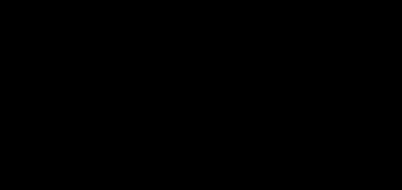 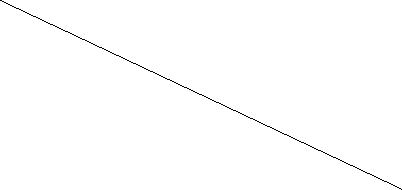 352Примерный недельный учебный план общего образования обучающихся с РАС (вариант D)(подготовительный (0) – 4 классы)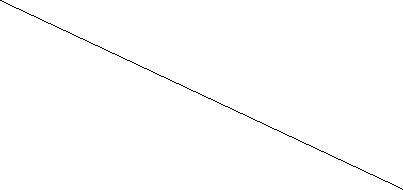 353Примерный годовой учебный план общего образования обучающихся с РАС (вариант D)(5-11 классы)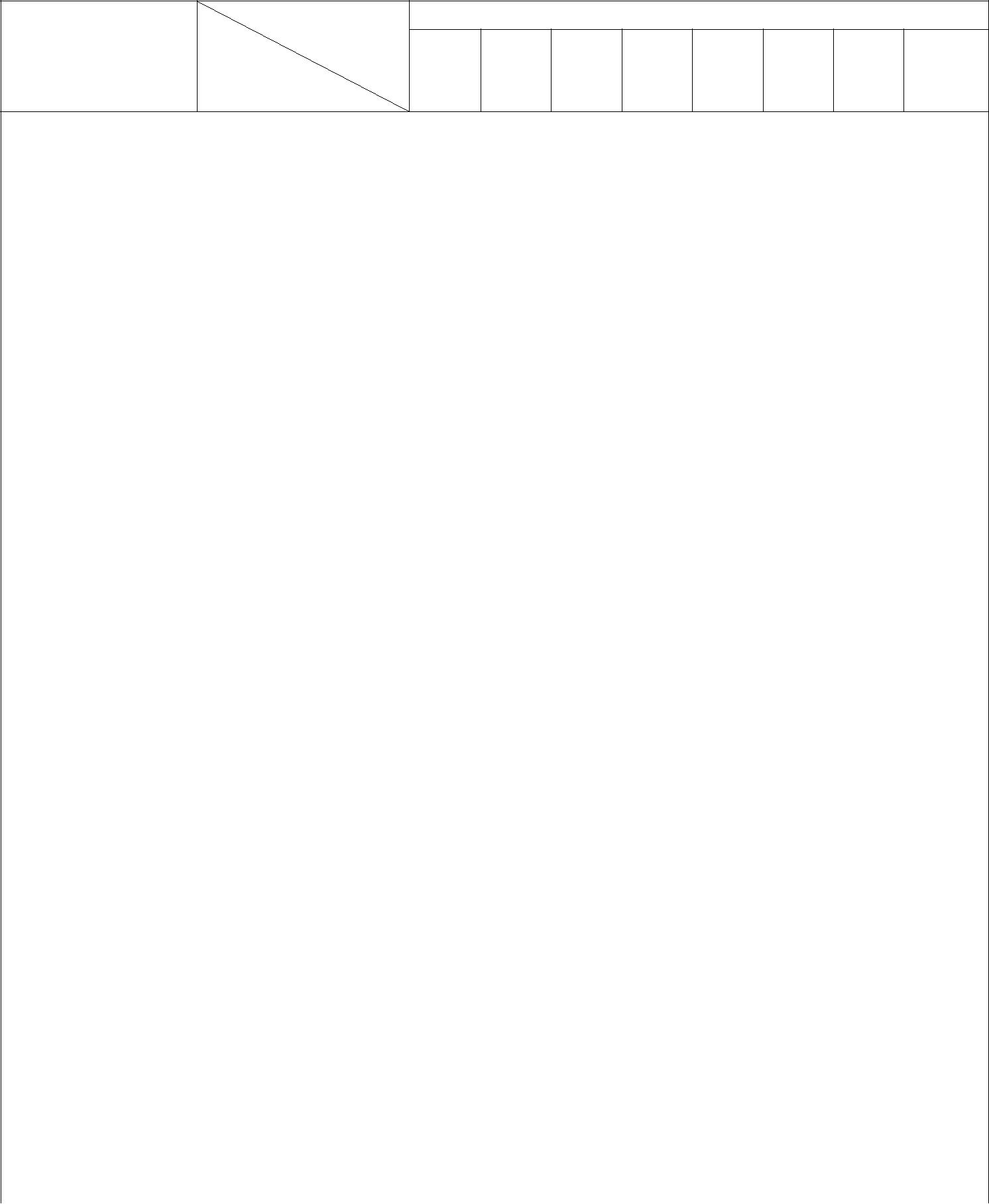 354Примерный недельный учебный план общего образования обучающихся с РАС (вариант D)(5 – 11 классы)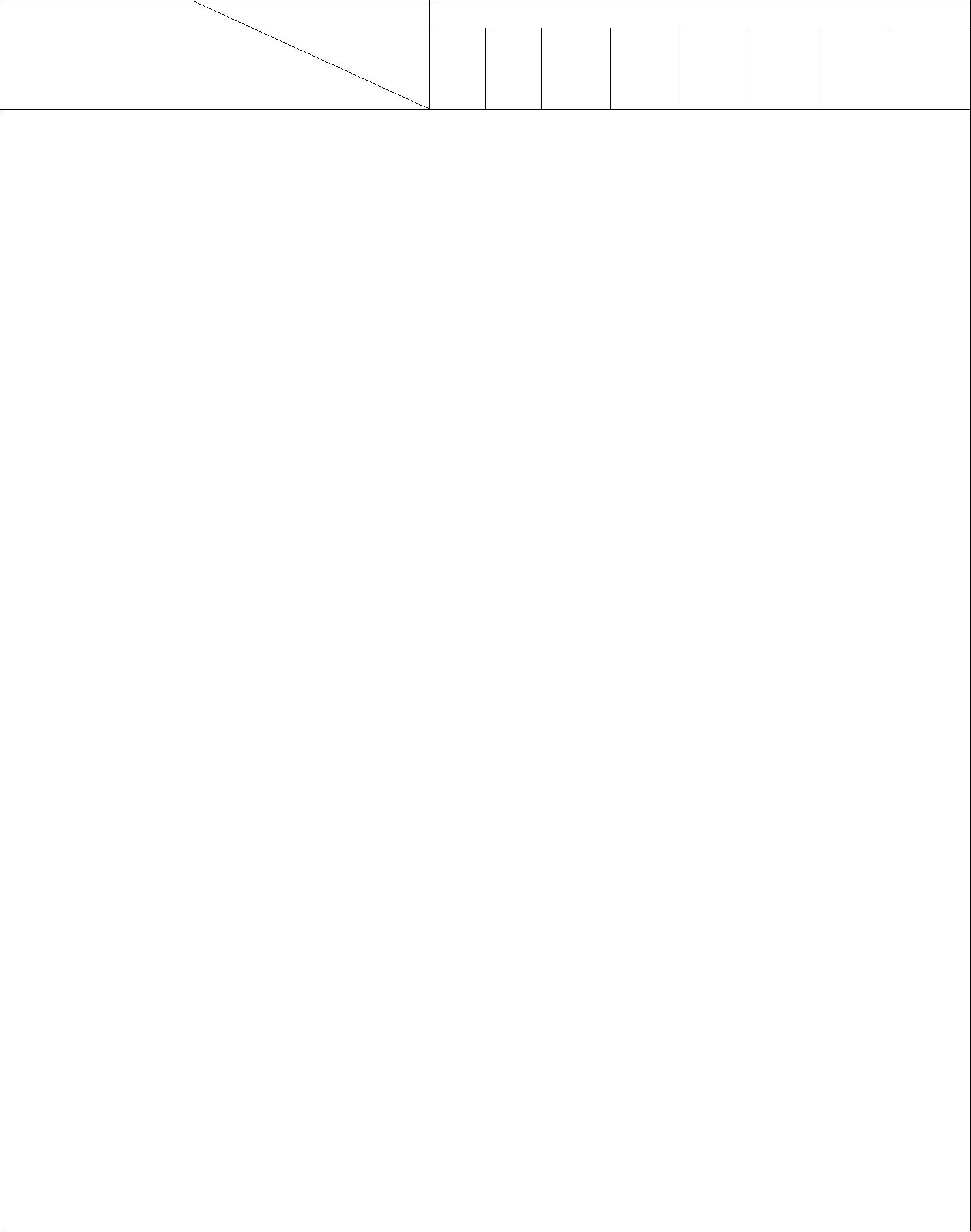 I. Обязательная часть* Максимально допустимая недельная нагрузка в условиях реализации СИОП может быть максимальной только теоретически, т.к. практически в индивидуальные учебные планы (ИУП) обучающихся с наиболее тяжелыми нарушениями развития могут не включаться отдельные предметы355первой части примерного учебного плана, а для других обучающихся ИУП преимущественно состоит из учебных предметов основной части примерного учебного плана и дополняется отдельными коррекционными занятиями из второй части. Таким образом, использование ИУП позволяет формировать учебную нагрузку гибко, с учетом индивидуальных возможностей и образовательных потребностей ребенка, избегая перегрузки обучающихся.Процесс обучения по предметам организуется в форме урока. Учитель проводит урок для состава всего класса, или для группы учащихся, а также индивидуальную работу с обучающимся в соответствии с расписанием уроков. Урок длится, как правило, от 30 до 40минут. В учебном плане устанавливается количество учебных часов по предметам обучения на единицу обучающихся. Единицей обучающихся считается: один ученик (индивидуальная работа), группа (2 – 3 обучающихся), класс (все обучающиеся класса). Равномерное распределение учебных часов по предметам для разных возрастных групп связана с необходимостью поэтапного повторения и закрепления формируемых учебных действий,отражает потребность в них «среднего» ученика. С учетом расширения знаний и формирующегося опыта к старшему школьному возрасту часы на ряд предметов практического содержания увеличиваются.Коррекционные занятия реализуются, как правило, в индивидуальной или групповой форме. Выбор дисциплин коррекционно-развивающей направленности для индивидуальных и групповых занятий, их количественное соотношение может осуществляться образователь-ной организацией самостоятельно, исходя из особенностей развития обучающихся с РАС и на основании рекомендаций психолого-медико-педагогической комиссии и индивидуальной программы реабилитации инвалида. Продолжительность коррекционного занятия зависит от психофизического состояния ребенка (от 20 до 35 минут соответственно).В	часть,   формируемую   участниками   образовательных   отношений,   входит   ивнеурочная деятельность, которая направлена на развитие личности развитие личности обучающегося средствами физического, нравственного, эстетического, трудового воспитания, а также на расширение контактов обучающихся с РАС с обычно развивающимися сверстниками и взаимодействие с обществом. Организация внеурочной воспитательной работы является неотъемлемой частью образовательного процесса в образовательной организации.Чередование учебной и внеурочной деятельности в рамках реализации АООП ОО определяет образовательная организация.Время, отведѐнное на внеурочную деятельность (внеклассную воспитательную работу), не учитывается при определении максимально допустимой недельной нагрузки обучающихся, но учитывается при определении объѐмов финансирования, направляемых на реализацию основной образовательной программы.356Сроки освоения АООП ОО (вариант D) обучающимися с РАС отсталостью составляют 12 лет (I – IV ступени обучения).Реализация АООП в части трудового обучения осуществляется исходя из региональных условий, ориентированных на потребность в рабочих кадрах, с учетом инди-видуальных особенностей психофизического развития, здоровья, возможностей, а также интересов обучающихся и их родителей (законных представителей) на основе выбора профиля труда, в том числе включающего в себя подготовку учащегося для индивидуальной трудовой деятельности.Продолжительность  учебной  недели  в  течение  всех  лет  обучения  –  5  дней.Пятидневная рабочая неделя устанавливается в целях сохранения и укрепления здоровья обучающихся. Обучение проходит в одну смену.Продолжительность учебного года составляет 33 недели для обучающихся в возрасте от 7 до 9 лет (первой ступени) и 34 недели для обучающихся остальных ступеней.Продолжительность каникул в течение учебного года составляет не менее 30 календарных дней, летом — не менее 8 недель. Для обучающихся I ступени устанавливаются в течение года дополнительные недельные каникулы.С учетом примерного учебного плана организация, реализующая адаптированную основную образовательную программу образования обучающихся с РАС (вариант D),составляет индивидуальный учебный план для каждого обучающегося, в котором определен индивидуальный набор учебных предметов из образовательных областей и коррекционных мероприятий с указанием объема учебной нагрузки. Различия в индивидуальных учебных планах объясняются разнообразием образовательных потребностей, индивидуальных возможностей и особенностей развития обучающихся. В индивидуальных учебных планах детей с наиболее тяжелыми формами РАС, как правило, преобладают занятия коррекционной направленности, у детей с менее выраженными расстройствами больший объѐм учебной нагрузки распределится на образовательные области. Некоторые дети,испытывающие трудности адаптации к условиям обучения в группе, могут находиться в организации ограниченное время, объем их нагрузки также лимитируется индивидуальным учебным планом и отражается в расписании занятий. Реализация индивидуальных учебных планов сопровождается тьюторской поддержкой.3575.2. Условия реализации адаптированной основной образовательной программы общего образования обучающихся с расстройствами аутистического спектра (вариантD)Условия получения образования обучающимися с РАС включают систему условий ккадровому, финансово-экономическому и материально-техническому обеспечению освоенияобучающимися варианта D АООП ОО.5.3. Кадровые условия реализации адаптированной основной образовательной программы общего образования обучающихся с расстройствами аутистического спектра (вариант D)Кадровые условия реализации адаптированной основной образовательной программы общего образования обучающихся с РАС предусматривают следующие требования:1. Образовательная организация должна быть укомплектована педагогическими и руководящими работниками, компетентными в понимании особых образовательных потребностей обучающихся с РАС, развитие которых отягощено умственной отсталостью,тяжелыми и множественными нарушениями.Уровень     квалификации     работников     образовательной     организации, реализующей СИОП для обучающихся с РАС должен соответствовать квалификационным характеристикам по соответствующей должности.3. В образовательной организации должна обеспечиваться непрерывность профессионального развития педагогических работников образовательного учреждения в сфере коррекционной (специальной) педагогики и психологии.Кадровое обеспечение образовательной организации, реализующей АООП ОО для обучающихся с РАС, предполагает междисциплинарный состав специалистов(педагогические, медицинские и социальные работники), компетентных в понимании особых образовательных потребностей обучающихся, которые в состоянии обеспечить систематическую медицинскую, психолого-педагогическую и социальную поддержку. Взависимости	от  состава  обучающихся  в  штат  специалистов  включаются:  учителя-дефектологи  (олигофренопедагоги,  сурдопедагоги,  тифлопедагоги),  логопеды,  психологи,тьюторы (ассистенты), специалисты по лечебной физкультуре, социальные педагоги, врачи(психиатр, невролог, педиатр).В случае недостаточности кадрового обеспечения образовательной организации специалистами (педагогами, врачами) возможно использование сетевых форм реализации образовательных программ, при которых специалисты других организаций привлекаются к работе с обучающимися по варианту D АООП.358Педагоги (учитель, учитель-логопед, педагог-психолог, социальный педагог) должны иметь квалификацию/степень не ниже бакалавра, предусматривающую получение высшего профессионального образования:а) по направлению специальное (дефектологическое) образование;б) по направлению «Педагогика» [один из профилей подготовки в области специальной (коррекционной) педагогики; специальной (коррекционной) психологии];в)  по  одной  из  специальностей:  тифлопедагогика,  сурдопедагогика,  логопедия,олигофренопедагогика;г) по педагогическим специальностям или по направлениям («Педагогическое образование», «Психолого-педагогическое образование») с обязательным прохождением профессиональной переподготовки по направлению специальной (дефектологическое)образование (степень/квалификация бакалавр).Для работы с обучающимися, осваивающими АООП (вариант D) необходим тьютор(ассистент, помощник), имеющий уровень образования не ниже среднего профессионального с обязательным прохождением профессиональной переподготовки или повышением квалификации в области специальной педагогики и психологии:а) по направлению «Специальное (дефектологическое) образование»;б) по направлению «Педагогика» (один из профилей подготовки в области специальной (коррекционной) педагогики; специальной (коррекционной) психологии).Музыкальный работник, учитель физкультуры, рисования и другие педагоги, занятые в образовании обучающихся, должны иметь уровень образования не ниже среднего профессионального по профилю преподаваемой дисциплины с обязательным прохождением профессиональной переподготовки или повышением квалификации в области специальной педагогики и специальной психологии, подтвержденной сертификатом установленного образца.Медицинские работники, включенные в процесс сопровождения обучающихся (врач-психиатр, невролог, педиатр), должны иметь соответствующее медицинское образование.Количество штатных единиц специалистов определяется в соответствии с нормативными документами Министерства образования и науки России.Все специалисты, участвующие в реализации СИОП для обучающихся с РАС, должны владеть методами междисциплинарной командной работы.В целях реализации междисциплинарного подхода в системе образования должны быть созданы условия для взаимодействия общеобразовательных, медицинских организаций,организаций	системы   социальной   защиты  населения,   а   также   центров   психолого-педагогической	медицинской   и   социальной   помощи,   обеспечивающих   возможность359восполнения недостающих кадровых ресурсов, ведения постоянной методической поддержки, получения оперативных консультаций по вопросам реализации СИОП обучающихся с РАС, использования научно обоснованных и достоверных инновационныхразработок в области коррекционной педагогики и психологии.При необходимости должны быть организованы консультации других специалистов,которые  не  включены    в  штатное  расписание  образовательной  организации  (врачи:психиатры, невропатологи, сурдологи, офтальмологи, ортопеды и др.) для проведения дополнительного обследования обучающихся и получения обоснованных медицинских заключений о состоянии здоровья воспитанников, возможностях лечения и оперативноговмешательства,  медицинской  реабилитации;  подбора  технических  средств    коррекции(средства передвижения для обучающихся с нарушениями опорно-двигательного аппарата,слуховые аппараты и кохлеарные импланты, очки, другие средства коррекции зрительных нарушений и т.д.)Мультидисциплинарное взаимодействие всех специалистов должно быть обеспечено на всех этапах образования обучающихся: психолого-педагогическое изучение, разработка специальной индивидуальной образовательной программы, реализация и корректировкапрограммы, анализ результативности обучения.Некоторые обучающиеся по состоянию здоровья не могут посещать образовательные организации. В таких случаях на основании заключения медицинской организации и письменного обращения родителей (законных представителей) обучение по специальным индивидуальным образовательным программам организуется на дому или в медицинских организациях 34 . Администрацией образовательных организаций должны быть предусмотрены занятия различных специалистов на дому, консультирование родителей.Специалисты, участвующие в реализации АООП ОО для обучающихся с расстройствами аутистического спектра, с ТМНР, должны обладать следующимипедагогической помощи обучающимся с РАС;34Часть 5 статьи 41 Федерального закона от 29 декабря 2012 г. n 273-ФЗ "Об образовании в Российской Федерации" (собрание законодательства Российской Федерации, 2012, n 53, ст. 7598; 2013, n 19, ст. 2326).360 знание клинических основ расстройств аутистического спектра, теоретических основ диагностики отклоняющегося развития и практических умений проведения психолого-педагогического изучения обучающихся;наличие представлений о своеобразии психофизического развития обучающихся; понимание специальных образовательных потребностей обучающихся с расстройствами аутистического спектра; понимание цели образования данной группы обучающихся как формирование у них необходимых для жизни в обществе практических представлений, умений и навыков, позволяющих  достичь  максимально  возможной  самостоятельности  и  самореализации  вповседневной жизни;учет индивидуальных возможностей и особых образовательных потребностей ребенка при определении содержания и методов коррекционной работы; способность к разработке специальных индивидуальных образовательных программ, к адекватной оценке достижений в развитии и обучении обучающихся; наличие представлений о специфике «обходных путей», необходимых для обеспечения развития и обучения обучающихся с различным сочетанием первичных нарушений; активное участие в специальной организации жизни ребенка в условиях дома и образовательной организации, позволяющей планомерно расширять его жизненный опыт и социальные контакты; понимание наиболее эффективных путей организации и определение содержания психолого-педагогического сопровождения обучающихся в семье; умение организовать взаимодействие воспитанников с обучающимися и взрослыми, расширить круг общения, обеспечивая выход обучающегося за пределы семьи и образовательной организации; наличие творческого отношения к педагогической деятельности по образованию обучающихся данной группы, способности к поискам инновационных и нетрадиционных методов развития обучающихся, внедрению новых технологий развития и образования; наличие способности к общению и проведению консультативно-методической работы с родителями обучающихся; наличие способности к работе в условиях междисциплинарной команды специалистов. 361Для администрации образовательных организаций, в которых обучаются дети с РАС,а  также  для  педагогов,  психологов,  социальных  работников  и  других  специалистов,участвующих в работе с данной группой обучающихся, обязательно освоение дополнительных профессиональных образовательных программ по специальной психологии и педагогике детей с расстройствами аутистического спектра с включением в программу курсовой переподготовки знаний из смежных областей в объеме не менее 144 часов и не реже, чем каждые пять лет в научных и образовательных учреждениях, имеющих лицензию на право ведения данного вида образовательной деятельности.5.4. Финансово-экономические условия реализации адаптированной основной образовательной программы общего образования обучающихся с расстройствами аутистического спектра (вариант D)Финансовое обеспечение реализации основной образовательной программы общего образования обучающихся с РАС опирается на исполнение расходных обязательств,обеспечивающих конституционное право граждан на общедоступное получение бесплатного общего образования. Объѐм действующих расходных обязательств отражается в задании учредителя по оказанию государственных (муниципальных) образовательных услуг в соответствии с требованиями ФГОС общего образования.Финансово-экономическое обеспечение образования осуществляется на основании на п.2 ст. 99 ФЗ «Об образовании в Российской Федерации».Финансовые условия реализации АООП ОО (вариант D) должны:обеспечивать образовательной организации возможность исполнения требований стандарта; обеспечивать реализацию обязательной части адаптированной программы и части, формируемой участниками образовательного процесса вне зависимости от количества учебных дней в неделю; отражать структуру и объем расходов, необходимых для реализации адаптированной программы и достижения планируемых результатов, а также механизм их формирования. Финансирование реализации образовательной программы для обучающихся с РАС должно осуществляться в объеме не ниже установленных нормативов финансирования государственного образовательного учреждения.структура расходов на образование включает:1. Образование ребенка на основе специальной индивидуальной образовательной программы (СИОП) и индивидуального учебного плана.362Сопровождение, обеспечение ухода и присмотра за ребенком в период его нахождения в образовательной организации. Консультирование  родителей  и  членов  семей  по  вопросам  образования ребенка. Обеспечение необходимым учебным, информационно-техническим оборудованием и учебно-дидактическим материалом. Для образования обучающихся предусмотрено подушевое финансирование, размер которого сохраняется вне зависимости от выбранного уровня образования, варианта АООП,степени интеграции ребѐнка в общеобразовательную среду. Финансово-экономическое обеспечение применительно к варианту D устанавливается с учѐтом необходимости специальной индивидуальной поддержки обучающегося с РАС.Расчет объема подушевого финансирования общего образования обучающегося производится с учетом индивидуальных образовательных потребностей ребенка,зафиксированных в СИОП и в индивидуальном учебном плане, разработанными образовательным учреждением.Штатное расписание, соответственно и финансовое обеспечение образовательной организации, определяется также с учетом количества классов. За каждым классом закрепляется количество ставок специалистов, установленное нормативными документами Министерства образования Российской Федерации.1. Образование ребенка на основе СИОП и индивидуального учебного плана.Объем	(количество   часов)   предоставления   образовательных   услуг   устанавливаетсяиндивидуальным учебным планом по каждой образовательной области, содержание которыхотражено в СИОП.2.  Сопровождение,  обеспечение  ухода  и  присмотра  за  ребенком  в  период  егонахождения в образовательной организации обеспечивается сопровождающими воспитателями / тьюторами. объем финансирования данной услуги рассчитывается исходя из количества времени, необходимого для обеспечения помощи ребенку на занятиях, впроцессе самообслуживания и при проведении свободного времени. Количество времени,необходимое на работу сопровождающих определяется нормативными актами с учетом потребностей ребенка, отраженных в СИОП.3. В целях обеспечения непрерывности и преемственности образовательного процесса в условиях образовательной организации и семьи, предусматриваетсяконсультативная работа специалистов образовательной организации с семьями обучающихся. Финансирование данной услуги планируется из расчета не менее одного часа в месяц по каждой содержательной области, включенной в СИОП.3634.  Предусматривается  финансирование  для  обеспечения  необходимым  учебным,информационно-техническим  оборудованием,  учебно-дидактическим  материалами,другим оборудованием для организации образования обучающихся с учетом СИОП и индивидуальной программой реабилитации (ИПР) для детей-инвалидов.Образовательная организация вправе привлекать в порядке, установленном законодательством Российской Федерации в области образования дополнительные финансовые средства за счет:предоставления платных дополнительных образовательных и иных предусмотренных уставом образовательной организации услуг; добровольных   пожертвований   и  целевых  взносов  физических  и   (или) юридических лиц.5.5. Материально-технические условия реализации адаптированной основной образовательной программы общего образования обучающихся с расстройствами аутистического спектра (вариант D)Материально-техническое    обеспечение    образования    обучающихся    с    РАС,осложненными умственной отсталостью, ТМНР должно отвечать как общим, так и особым образовательным потребностям данной группы обучающихся. В связи с этим в структуре материально технического обеспечения должна быть отражена специфика требований к:организации пространства; организации временного режима обучения; организации учебного места обучающихся; техническим средствам обучения и обеспечения комфортного доступа обучающихся к образованию (ассистирующие средства и технологии); специальным учебным и дидактическим материалам, отвечающим особым образовательным потребностям обучающихся; условиям для организации обучения и взаимодействия специалистов, их сотрудничества с родителями (законными представителями) обучающихся; информационно-методическому обеспечению образования. Раскроем вышеперечисленные структурные элементы материально-технического обеспечения образования обучающихся.Организация пространства.Пространство (прежде всего здание и прилегающая территория), в котором осуществляется образование обучающихся, должно соответствовать общим требованиям,предъявляемым к образовательным организациям (см. вариант Стандарта С).364Важным условием реализации АООП является возможность для беспрепятственного доступа тех обучающихся, у которых имеются нарушения опорно-двигательных функций,зрения к объектам инфраструктуры образовательной организации. 35 С этой целью территория и здание образовательной организации должны отвечать требованиям безбарьерной среды.В помещениях для обучающихся должно быть предусмотрено специальное оборудование, позволяющее оптимизировать образовательный процесс, присмотр и уход за обучающимися, а также обеспечивать максимально возможную самостоятельность в передвижении, коммуникации, осуществлении учебной деятельности.Организация временного режима обученияВременной режим образования обучающихся (учебный год, учебная неделя, день)устанавливается в соответствии с законодательно закрепленными нормативами (ФЗ «Об образовании в РФ», СанПиН, приказы Министерства образования и др.), а также локальными актами образовательной организации.Продолжительность учебного дня для конкретного ребенка устанавливается образовательной организацией с учетом особых образовательных потребностей ребенка,отраженных в СИОП, его готовности к нахождению в среде сверстников без родителей.Учебный день включает в себя специально организованные занятия / уроки, а также паузу, время прогулки и процесс выполнения повседневных ритуалов (одевание, раздевание,туалет, умывание, прием пищи). Обучение и воспитание происходит, как в ходе занятий /уроков, так и во время другой (внеурочной) деятельности обучающегося в течение учебного дня. Продолжительность специально организованного занятия / урока с обучающимися различна и зависит от возраста и психофизического состояния обучающихся.Организация учебного места обучающегосяРабочее / учебное место обучающегося создается с учетом его индивидуальных возможностей и особых образовательных потребностей.При организации учебного места учитываются возможности и особенности эмоциональных реакций ребенка, возможности его вступать в контакт с окружающими взрослыми и детьми, особенности его моторики, восприятия, внимания, памяти. Для создания оптимальных условий обучения организуются учебные места для проведения, как индивидуальной, так и групповой форм обучения. С этой целью в помещении класса должны35Ст. 15 ФЗ от 24 ноября 1995 г. № 181-ФЗ «О социальной защите инвалидов в Российской Федерации» (собрание законодательства Российской Федерации,1995, № 48, ст. 4563, Российская Газета, 1995, № 234)365быть созданы специальные зоны. Кроме учебных зон, необходимо предусмотреть места для отдыха и проведения свободного времени детей. С учетом того, что обучающихся необходимо учить проводить свое свободное время, для этого в соответствующих местах предусматривается организация обучающей деятельности.Особенности восприятия обучающихся диктуют необходимость использования большого объема наглядного (графического) материала, (в случае, если у обучающихся имеется нарушение зрения, то используется материал для тактильного восприятия), для размещения которого в поле зрения обучающихся необходимы специально оборудованные места: ковролиновые и/или магнитные доски, фланелеграфы и др.Содержание образования обучающихся включает задачи, связанные с формированием навыков самообслуживания: одевание / раздевание, прием пищи, гигиенические навыки,которые формируются в процессе обыденной деятельности согласно распорядку дня. В связи с этим учебные места для формирования данных навыков являются мобильными и готовятся педагогическими работниками в соответствующих помещениях.Технические средства обучения и обеспечения комфортного доступа ребенка кобразованию (ассистирующие средства и технологии)Успешному образованию обучающихся во многом способствуют технические средства, к которым относятся ассистирующие / вспомогательные технологии. Для достижения ребенком с РАС большей самостоятельности в передвижении, коммуникации и облегчения его доступа к образованию необходимо использовать вспомогательные средства и технологии с учетом степени и диапазона имеющихся у него нарушений (опорно-двигательного аппарата, сенсорной сферы).К ассистирующим технологиям относятся:индивидуальные   технические   средства   передвижения   (кресла-коляски, ходунки, вертикализаторы и др.);подъемники; приборы для альтернативной и дополнительной коммуникации; электронные адапторы, переключатели и др. Помимо вспомогательных функций, позволяющих ребенку получить адаптированный доступ к образованию, технические средства обучения (включая специализированные компьютерные инструменты обучения) дают возможность удовлетворить особые образовательные потребности обучающихся, способствуют мотивации учебной деятельности, позволяют получить качественные результат, даже когда возможности ребенка существенно ограничены.366Специальный	учебный  и  дидактический  материал,  отвечающий  особымобразовательным потребностям обучающихся.Особые образовательные потребности обучающихся вызывают необходимость специального подбора учебного и дидактического материала, позволяющего эффективно осуществлять процесс обучения по всем содержательным областям.Освоение практики общения с окружающими людьми в рамках образовательной области «Язык» предполагает использование, как вербальных, так и невербальных средств коммуникации.Вспомогательными средствами невербальной (неречевой) коммуникации могут являться:специально подобранные предметы, графические  /  печатные  изображения  (тематические  наборы  фотографий, рисунков, пиктограмм и др., а также составленные из них индивидуальные коммуникативныеальбомы),алфавитные  доски  (таблицы  букв,  карточки  с  напечатанными  словами  для «глобального чтения»), электронные средства (устройства записи на магнитную ленту, электронные коммуникаторы, планшетный или персональный компьютер с соответствующим программным обеспечением и вспомогательным оборудованием и др.).Вышеперечисленные и другие средства могут и должны использоваться для развития вербальной (речевой) коммуникации с теми обучающимися, для которых она становится доступной.Освоение содержательной области «Математика» предполагает использование разнообразного дидактического материала в виде:предметов различной формы, величины, цвета, изображений предметов, людей, объектов природы, цифр и др., оборудования,   позволяющего   выполнять   упражнения   на   сортировку, группировку различных предметов, их соотнесения по определенным признакам,программное обеспечение для персонального компьютера, с помощью которого выполняются упражнения по формированию доступных математических представлений, калькуляторы и другие средства. Формирование доступных представлений о мире и практики взаимодействия с окружающим миром в рамках содержательной области «Естествознание» происходит с использованием традиционных дидактических средств, с применением видео,проекционного  оборудования,  Интернет  ресурсов  и  печатных  материалов.  Обогащению367опыта взаимодействия с окружающим миром способствует непосредственный контакт обучающихся с миром живой природы (растительным и животным). В качестве средств обучения могут выступать комнатные растения, оранжереи, живые уголки, расположенные в здании образовательной организации, а также теплицы, сенсорный сад и др. объекты на прилегающей к образовательной организации территории.Формирование представлений о себе, своих возможностях в ходе освоения содержательной области «Человек» (знания о человеке и практика личного взаимодействия с людьми) происходит с использованием средств, расширяющих представления и обогащающих жизненный опыт обучающихся. В частности, сенсорных средств,воздействующих на различные чувственные анализаторы и вызывающих положительные реакции обучающихся на окружающую действительность. Важно, чтобы в образовательной организации имелся арсенал материалов и оборудования, позволяющих обучающимся осваивать навыки самообслуживания, доступной бытовой деятельности. Содержательная область «Человек» предполагает использование широкого спектра демонстративного учебного материала (фото, видео, рисунков), тематически связанного с жизнью общества.Данные материалы могут использоваться, как в печатном виде (книги, фото альбомы),так и в электронном (воспроизведение записи с носителя электронной информации). По возможности для освоения социальных ролей и общепринятых правил в процессе обучения используются различные ролевые игры, для которых в арсенале учебно-дидактических средств необходимо иметь некоторые атрибуты представителей разных профессий (элементы костюмов, предметы, материалы).Специальный учебный и дидактический материал необходим для образования обучающихся в области «Искусство». Освоение практики изобразительной деятельности,художественного ремесла и художественного творчества требует некоторых специфических инструментов (ножниц, кисточек и др.), позволяющих ребенку овладевать отдельными операциями в процессе совместных со взрослым действий. Кроме того, для занятий ИЗО необходим большой объем расходных материалов (бумага, краски, пластилин, глина, клей и др.). Для развития изобразительной деятельности в доступные виды художественного ремесла (батик, керамика, ткачество, полиграфия и др.) необходимо безопасное оборудование для соответствующих мастерских.На занятиях музыкой и театром важно обеспечить обучающимся использование доступных музыкальных инструментов (маракас, бубен, барабан и др.), театральным реквизитом, а также оснащение актовых залов воспроизводящим, звукоусиливающим и осветительным оборудованием.368Содержательная область «Физическая культура» должна обеспечивать обучающимся возможность физического самосовершенствования даже если их физический статус значительно ниже общепринятой нормы. Для этого оснащение физкультурных залов должно предусматривать специальное адаптированное (ассистивное) оборудование для обучающихся с различными нарушениями развития, включая тренажеры, специальные велосипеды (с ортопедическими средствами) и др.С учетом того, что подготовка обучающихся к трудовой деятельности в рамках содержательной области «Технологии» начинается с формирования у обучающихся элементарных действий с материалами и предметами, для обучения необходимы разнообразные по свойствам и внешним признакам материалы, игрушки и прочие предметы.По мере накопления опыта предметно-практической деятельности диапазон формируемых действий постепенно расширяется, увеличивается время их выполнения и меняются их качественные характеристики. Постепенно формируемые действия переходят в разряд трудовых операций.Для осуществления трудового обучения образовательной организации требуются:различного назначения сырье (глина, шерсть, ткань, бумага и др. материалы); заготовки (из дерева, металла, пластика) и другой расходный материал; материал для растениеводства (семена растений, рассада, комнатные растения, почвенные смеси и др.) и ухода за животными; различные инструменты, соответствующие профилю труда, включая оборудование для трудовой подготовки в области сельского хозяйства, ткачества,элементарной  деревообработки,  полиграфии,  в  сфере  предоставления  услуг  (бытовых,общепит, гостиничный сервис и др.); прочий учебно-дидактический материал, необходимый для трудовой подготовки в образовательной организации.Кроме того, для обеспечения успешного овладения обучающимися технологическим процессом необходимо создать условия, способствующие выполнению доступных трудовых действий и получения качественного продукта. Для этого с учетом индивидуальных возможностей обучающихся создаются алгоритмы действий, расписания в виде ряда графических изображений. Для создания, обработки и распечатки графических изображений образовательной организации необходимого иметь оборудование и программное обеспечение.Условия	организации   обучения   и   взаимодействия   специалистов,   ихсотрудничества с родителями (законными представителями) обучающихся.369Требования к материально техническому обеспечению должны быть ориентированы не только на обучающихся, но и на всех участников процесса образования. Это обусловлено большей, чем в «норме», необходимостью индивидуализации процесса образования обучающихся.Специфика данной группы требований состоит в том, что все вовлечѐнные в процесс образования взрослые должны иметь неограниченный доступ к организационной технике либо специальному ресурсному центру в образовательном учреждении, где можно осуществлять подготовку необходимых индивидуализированных материалов для процесса обучения ребѐнка.Должна быть обеспечена материально техническая поддержка процесса координации и взаимодействия специалистов разного профиля и родителей, вовлечѐнных в процесс образования информационно-техническими средствами (доступ в интернет, скайп и др.).Информационно-методическое обеспечениеИнформационно-методическое обеспечение образования по АООП ОО для обучающихся с РАС направлено на предоставление широкого, постоянного и устойчивого доступа для всех участников образовательного процесса к любой информации, связанной с реализацией СИОП, организацией образовательного процесса и обеспечения условий его осуществления.Информационно-методическое обеспечение образовательного процесса включает:Необходимую нормативную правовую базу образования обучающихся. Характеристики предполагаемых информационных связей участников образовательного процесса. Получения  доступа  к  информационным  ресурсам,  различными  способами (поиск информации в сети Интернет, работа в библиотеке и др.), в том числе к электронным образовательным ресурсам, размещенным в федеральных и региональных базах данных.4. Возможность размещения материалов и работ в информационной среде образовательной организации (статей, выступлений, дискуссий, результатов экспериментальных исследований).ВВЕДЕНИЕ .....................................................................................................................................................51. ОБЩИЕ ПОЛОЖЕНИЯ ...........................................................................................................................71.1. Определение и назначение адаптированной основной образовательной программыобщего образования обучающихся с расстройствами аутистического спектра (РАС) .................7образования обучающихся с расстройствами аутистического спектра ..........................................7расстройствами аутистического спектра ..............................................................................................814. Психолого-педагогическая характеристика обучающихся с расстройствамиаутистического спектра.............................................................................................................................91.5. Особые образовательные потребности обучающихся с расстройствами аутистическогоспектра .......................................................................................................................................................181.6. Принципы и подходы к формированию основной образовательной программы общегообразования ...............................................................................................................................................212.ВАРИАНТЫ ОСНОВНОЙ ОБРАЗОВАТЕЛЬНОЙ ПРОГРАММЫ ДЛЯ ОБУЧАЮЩИХСЯВАРИАНТЫ ОСНОВНОЙ ОБРАЗОВАТЕЛЬНОЙ ПРОГРАММЫ ДЛЯ ОБУЧАЮЩИХСЯС РАССТРОЙСТВАМИ АУТИСТИЧЕСКОГО СПЕКТРА (А, B,С и D)..........................................С РАССТРОЙСТВАМИ АУТИСТИЧЕСКОГО СПЕКТРА (А, B,С и D)..........................................242.1. Принципы и подходы к формированию Программы коррекционной работы (вариант А –2.1. Принципы и подходы к формированию Программы коррекционной работы (вариант А –инклюзивное образование), требования к результатам и условиям ее реализации ...................242.2. Адаптированная основная образовательная программа начального общего образованиядля обучающихся с расстройствами аутистического спектра (варианты В, С и D) ..................342.2.1. Пояснительная записка .............................................................................................................342.2.2. Цели реализации адаптированной основной образовательной программыначального общего образования .......................................................................................................343. ПРИМЕРНАЯ АДАПТИРОВАННАЯ ОСНОВНАЯ ОБРАЗОВАТЕЛЬНАЯ ПРОГРАММА3. ПРИМЕРНАЯ АДАПТИРОВАННАЯ ОСНОВНАЯ ОБРАЗОВАТЕЛЬНАЯ ПРОГРАММАНАЧАЛЬНОГО ОБЩЕГО ОБРАЗОВАНИЯ (ВАРИАНТ В) ...............................................................НАЧАЛЬНОГО ОБЩЕГО ОБРАЗОВАНИЯ (ВАРИАНТ В) ...............................................................353.1. Планируемые результаты освоения обучающимися с РАС адаптированной основнойобразовательной программы начального общего образования (вариант В) ..............................37(вариант В) ................................................................................................................................................393.3. Содержание образования. Учебный план ....................................................................................413.3.1. Основное содержание учебных предметов.............................................................................503.3.2. Программы коррекционных курсов......................................................................................833.3.3. Программа духовно-нравственного развития.....................................................................843.3.4. Программа формирования универсальных учебных действий ........................................84жизни ......................................................................................................................................................853.3.6. Программа внеурочной деятельности ..................................................................................86общего образования обучающихся с расстройствами аутистического спектра ..........................873.4.1. Кадровые условия ......................................................................................................................873.4.2. Финансово-экономические условия .......................................................................................883.4.3. Материально-технические условия ........................................................................................894. ПРИМЕРНАЯ АДАПТИРОВАННАЯ ОСНОВНАЯ ОБРАЗОВАТЕЛЬНАЯ ПРОГРАММАОБЩЕГО ОБРАЗОВАНИЯ (ВАРИАНТ С) ............................................................................................954.1. Содержание образования ................................................................................................................954.1.1. Планируемые результаты освоения обучающимися с РАС адаптированной основной4.1.1. Планируемые результаты освоения обучающимися с РАС адаптированной основнойобразовательной программы общего образования (вариант С) ) ..............................................964.1.2. Система оценки достижений обучающимися с РАС планируемых результатовосвоения адаптированной основной образовательной программы общего образования(вариант С) ..........................................................................................................................................1244.1.3. Программа формирования базовых учебных действий обучающихся с РАС (вариант4.1.3. Программа формирования базовых учебных действий обучающихся с РАС (вариантС)............................................................................................................................................................1294.1.4. Программы учебных предметов, курсов ..............................................................................1414.1.5. Программа нравственного развития обучающихся с РАС (вариант С) ........................2234.1.6. Программа формирования экологической культуры, здорового и безопасного образа4.1.6. Программа формирования экологической культуры, здорового и безопасного образажизни ....................................................................................................................................................2354. 1.7. Программа коррекционной работы ...................................................................................2424.1.8. Программа внеурочной деятельности ................................................................................2474.1.9. Учебный план ...........................................................................................................................2554.2. Условия реализации адаптированной основной образовательной программы общегообразования обучающихся с расстройствами аутистического спектра (вариант С) ...............26245. ПРИМЕРНАЯ АДАПТИРОВАННАЯ ОСНОВНАЯ ОБРАЗОВАТЕЛЬНАЯ ПРОГРАММАОБЩЕГО ОБРАЗОВАНИЯ (ВАРИАНТ D) ..........................................................................................2895.1. Содержание образования ...............................................................................................................2945.1.1. Планируемые результаты освоения обучающимися с РАС адаптированной основной5.1.1. Планируемые результаты освоения обучающимися с РАС адаптированной основнойобразовательной программы общего образования (вариант D) ...............................................2945.1.2. Система оценки достижений обучающимися с РАС планируемых результатовосвоения адаптированной основной образовательной программы общего образования(вариант D) ..........................................................................................................................................3025.1.3. Программа формирования базовых учебных действий обучающихся с РАС (вариант5.1.3. Программа формирования базовых учебных действий обучающихся с РАС (вариантD)............................................................................................................................................................3045.1.4. Программа учебных предметов и коррекционных курсов ..............................................3045.1.5. Программа нравственного развития обучающихся с РАС (вариант D) ........................3435.1.6. Программа формирования экологической культуры, здорового и безопасного образа5.1.6. Программа формирования экологической культуры, здорового и безопасного образажизни ....................................................................................................................................................3455.1.7. Программа внеурочной деятельности ................................................................................3465.1.8. Учебный план ...........................................................................................................................3475.2. Условия реализации адаптированной основной образовательной программы общегообразования обучающихся с расстройствами аутистического спектра (вариант D) ...............357выработка  навыков  коммуникации  и  социально-бытовых  навыков,и  максимальнаяреализация   открывающихся   в   этом   процессе   возможностейэмоционального,где  ончувствует  себянаиболееуспешным  и  заинтересованными  постепенно,  повозможности, включает все остальные;возможности, включает все остальные;возможности, включает все остальные;возможности, включает все остальные;большинстводетей  сРАС  значительно  задержано  вразвитии  навыков7Статья 3 часть 1 Федерального закона Российской Федерации «Об образовании в РоссийскойСтатья 3 часть 1 Федерального закона Российской Федерации «Об образовании в РоссийскойФедерации» N 273-ФЗ (в ред. Федеральных законов от 07.05.2013 N 99-ФЗ, от 23.07.2013 N 203-ФЗ).Федерации» N 273-ФЗ (в ред. Федеральных законов от 07.05.2013 N 99-ФЗ, от 23.07.2013 N 203-ФЗ).успешного  освоения  начального  образования  в  условиях  инклюзииуспешного  освоения  начального  образования  в  условиях  инклюзииуспешного  освоения  начального  образования  в  условиях  инклюзииуспешного  освоения  начального  образования  в  условиях  инклюзиинуждаются  всистематическойпсихолого-педагогическойиорганизационнойподдержке,занятиями  с  педагогом  (индивидуальными  или  в  группе  детей)  поотработке  формадекватного  учебного  поведения,  умения  вступать  в  коммуникацию  ирегулироваться  воНаправления коррекционной работыНаправления коррекционной работыНаправления коррекционной работыНаправления коррекционной работыНаправления коррекционной работыНаправления коррекционной работыТребования к результатамРазвитие у ребѐнка адекватных представленийРазвитие у ребѐнка адекватных представленийРазвитие у ребѐнка адекватных представленийРазвитие у ребѐнка адекватных представленийРазвитие у ребѐнка адекватных представленийРазвитие у ребѐнка адекватных представленийРазвитие у ребѐнка адекватных представленийРазвитие у ребѐнка адекватных представленийУмение  адекватно  оценивать  свои  силы,  понимать,  чтоо собственных возможностях и ограничениях, оо собственных возможностях и ограничениях, оо собственных возможностях и ограничениях, оо собственных возможностях и ограничениях, оо собственных возможностях и ограничениях, оо собственных возможностях и ограничениях, оо собственных возможностях и ограничениях, оо собственных возможностях и ограничениях, оможно и чего нельзя: в еде, в физической нагрузке, в приѐменасущнонеобходимомнеобходимомнеобходимомжизнеобеспечении,жизнеобеспечении,жизнеобеспечении,жизнеобеспечении,медицинских препаратов, осуществлении вакцинации.способностиспособностивступатьвступатьв  коммуникациюв  коммуникациюв  коммуникациюсоПонимание ребѐнком того, что пожаловаться и попросить овзрослымипоповопросамвопросаммедицинскогомедицинскогомедицинскогоПонимание ребѐнком того, что пожаловаться и попросить овзрослымипоповопросамвопросаммедицинскогомедицинскогомедицинскогопомощи  – это нормально и необходимо. Умение адекватносопровождениясопровождениясопровожденияи    созданияи    созданияспециальныхспециальныхспециальныхпомощи  – это нормально и необходимо. Умение адекватносопровождениясопровождениясопровожденияи    созданияи    созданияспециальныхспециальныхспециальныхвыбрать взрослого и обратиться к нему за помощьюусловийдлядляпребыванияпребываниявшколе,школе,выбрать взрослого и обратиться к нему за помощьюусловийдлядляпребыванияпребываниявшколе,школе,Умение  выделять  ситуации,  когда  требуется  привлечениепредставленийпредставленийосвоихнуждахиправахвУмение  выделять  ситуации,  когда  требуется  привлечениепредставленийпредставленийосвоихнуждахиправахвродителей,   и   объяснять   учителю   (работнику   школы)организации обученияорганизации обученияорганизации обученияорганизации обученияродителей,   и   объяснять   учителю   (работнику   школы)организации обученияорганизации обученияорганизации обученияорганизации обучениянеобходимость связаться с семьѐй для принятия решения внеобходимость связаться с семьѐй для принятия решения вобласти жизнеобеспеченияУмение  обратиться  ко  взрослым  при  затруднениях  вучебном процессе, сформулировать запрос о специальнойпомощи   (Извините,   я   забыл,   не   понял.   Повторите.Пожалуйста и т.д.)Таблица 2Таблица 2Направления коррекционной работыНаправления коррекционной работыНаправления коррекционной работыНаправления коррекционной работыТребования к результатамТребования к результатамТребования к результатамФормирование  активной  позиции  ребѐнка  иФормирование  активной  позиции  ребѐнка  иФормирование  активной  позиции  ребѐнка  иФормирование  активной  позиции  ребѐнка  иФормирование  активной  позиции  ребѐнка  иПрогресс в самостоятельности и независимости в быту.Прогресс в самостоятельности и независимости в быту.Прогресс в самостоятельности и независимости в быту.Прогресс в самостоятельности и независимости в быту.Прогресс в самостоятельности и независимости в быту.Прогресс в самостоятельности и независимости в быту.Прогресс в самостоятельности и независимости в быту.укрепление  веры  вукрепление  веры  всвои  силы  в  овладениисвои  силы  в  овладениисвои  силы  в  овладенииПродвижение в навыках самообслуживанияПродвижение в навыках самообслуживанияПродвижение в навыках самообслуживанияПродвижение в навыках самообслуживанияПродвижение в навыках самообслуживанияПродвижение в навыках самообслуживаниянавыками самообслуживания: дома и в школе,навыками самообслуживания: дома и в школе,навыками самообслуживания: дома и в школе,навыками самообслуживания: дома и в школе,навыками самообслуживания: дома и в школе,Продвижение в навыках самообслуживанияПродвижение в навыках самообслуживанияПродвижение в навыках самообслуживанияПродвижение в навыках самообслуживанияПродвижение в навыках самообслуживанияПродвижение в навыках самообслуживаниянавыками самообслуживания: дома и в школе,навыками самообслуживания: дома и в школе,навыками самообслуживания: дома и в школе,навыками самообслуживания: дома и в школе,навыками самообслуживания: дома и в школе,стремленияксамостоятельностисамостоятельностиинезависимости в быту и помощи другим людямнезависимости в быту и помощи другим людямнезависимости в быту и помощи другим людямнезависимости в быту и помощи другим людямнезависимости в быту и помощи другим людямв бытуОсвоение правил устройства домашней жизни,Освоение правил устройства домашней жизни,Освоение правил устройства домашней жизни,Освоение правил устройства домашней жизни,Освоение правил устройства домашней жизни,Развитие  представлений  об  устройстве  домашней  жизни.Развитие  представлений  об  устройстве  домашней  жизни.Развитие  представлений  об  устройстве  домашней  жизни.Развитие  представлений  об  устройстве  домашней  жизни.Развитие  представлений  об  устройстве  домашней  жизни.Развитие  представлений  об  устройстве  домашней  жизни.Развитие  представлений  об  устройстве  домашней  жизни.Развитие  представлений  об  устройстве  домашней  жизни.разнообразияповседневныхповседневныхбытовыхделУмение  включаться  в  разнообразные  повседневные  дела,Умение  включаться  в  разнообразные  повседневные  дела,Умение  включаться  в  разнообразные  повседневные  дела,Умение  включаться  в  разнообразные  повседневные  дела,Умение  включаться  в  разнообразные  повседневные  дела,Умение  включаться  в  разнообразные  повседневные  дела,Умение  включаться  в  разнообразные  повседневные  дела,Умение  включаться  в  разнообразные  повседневные  дела,(покупка    продуктов,    приготовление    еды,(покупка    продуктов,    приготовление    еды,(покупка    продуктов,    приготовление    еды,(покупка    продуктов,    приготовление    еды,(покупка    продуктов,    приготовление    еды,приниматьпосильноепосильноеучастие,участие,братьнасебяпокупка,  стирка,  глажка,  чистка  и  ремонтпокупка,  стирка,  глажка,  чистка  и  ремонтпокупка,  стирка,  глажка,  чистка  и  ремонтпокупка,  стирка,  глажка,  чистка  и  ремонтпокупка,  стирка,  глажка,  чистка  и  ремонтответственность в каких-то областях домашней жизниответственность в каких-то областях домашней жизниответственность в каких-то областях домашней жизниответственность в каких-то областях домашней жизниответственность в каких-то областях домашней жизниответственность в каких-то областях домашней жизниответственность в каких-то областях домашней жизниодежды, поддержание чистоты в доме, созданиеодежды, поддержание чистоты в доме, созданиеодежды, поддержание чистоты в доме, созданиеодежды, поддержание чистоты в доме, созданиеодежды, поддержание чистоты в доме, созданиетепла    и    уюта    и    т.    д.),    пониманиетепла    и    уюта    и    т.    д.),    пониманиетепла    и    уюта    и    т.    д.),    пониманиетепла    и    уюта    и    т.    д.),    пониманиетепла    и    уюта    и    т.    д.),    пониманиепредназначения окружающих в быту предметовпредназначения окружающих в быту предметовпредназначения окружающих в быту предметовпредназначения окружающих в быту предметовпредназначения окружающих в быту предметови вещей. Формирование понимания того, что ви вещей. Формирование понимания того, что ви вещей. Формирование понимания того, что ви вещей. Формирование понимания того, что ви вещей. Формирование понимания того, что вразных  семьях  домашняя  жизнь  может  бытьразных  семьях  домашняя  жизнь  может  бытьразных  семьях  домашняя  жизнь  может  бытьразных  семьях  домашняя  жизнь  может  бытьразных  семьях  домашняя  жизнь  может  бытьустроена по-разномуустроена по-разномуОриентировка  в  устройстве  школьной  жизни,Ориентировка  в  устройстве  школьной  жизни,Ориентировка  в  устройстве  школьной  жизни,Ориентировка  в  устройстве  школьной  жизни,Ориентировка  в  устройстве  школьной  жизни,Развитие  представлений  об  устройстве  школьной  жизни.Развитие  представлений  об  устройстве  школьной  жизни.Развитие  представлений  об  устройстве  школьной  жизни.Развитие  представлений  об  устройстве  школьной  жизни.Развитие  представлений  об  устройстве  школьной  жизни.Развитие  представлений  об  устройстве  школьной  жизни.Развитие  представлений  об  устройстве  школьной  жизни.Развитие  представлений  об  устройстве  школьной  жизни.участие   в   повседневной   жизни    класса,участие   в   повседневной   жизни    класса,участие   в   повседневной   жизни    класса,участие   в   повседневной   жизни    класса,участие   в   повседневной   жизни    класса,Умение   ориентироваться   в   пространстве   школы   иУмение   ориентироваться   в   пространстве   школы   иУмение   ориентироваться   в   пространстве   школы   иУмение   ориентироваться   в   пространстве   школы   иУмение   ориентироваться   в   пространстве   школы   иУмение   ориентироваться   в   пространстве   школы   иУмение   ориентироваться   в   пространстве   школы   иУмение   ориентироваться   в   пространстве   школы   ипринятие   на   себя   обязанностей   наряду   спринятие   на   себя   обязанностей   наряду   спринятие   на   себя   обязанностей   наряду   спринятие   на   себя   обязанностей   наряду   спринятие   на   себя   обязанностей   наряду   спопроситьопомощивслучаеслучаезатруднений,затруднений,другими детьмиориентироваться в расписании занятий. Умение включатьсяориентироваться в расписании занятий. Умение включатьсяориентироваться в расписании занятий. Умение включатьсяориентироваться в расписании занятий. Умение включатьсяориентироваться в расписании занятий. Умение включатьсяориентироваться в расписании занятий. Умение включатьсяориентироваться в расписании занятий. Умение включатьсяориентироваться в расписании занятий. Умение включатьсяв разнообразные повседневные школьные дела, приниматьв разнообразные повседневные школьные дела, приниматьв разнообразные повседневные школьные дела, приниматьв разнообразные повседневные школьные дела, приниматьв разнообразные повседневные школьные дела, приниматьв разнообразные повседневные школьные дела, приниматьв разнообразные повседневные школьные дела, приниматьв разнообразные повседневные школьные дела, приниматьпосильное   участие,   брать   на   себя   ответственность.посильное   участие,   брать   на   себя   ответственность.посильное   участие,   брать   на   себя   ответственность.посильное   участие,   брать   на   себя   ответственность.посильное   участие,   брать   на   себя   ответственность.посильное   участие,   брать   на   себя   ответственность.посильное   участие,   брать   на   себя   ответственность.посильное   участие,   брать   на   себя   ответственность.Прогресс ребѐнка в этом направленииПрогресс ребѐнка в этом направленииПрогресс ребѐнка в этом направленииПрогресс ребѐнка в этом направленииПрогресс ребѐнка в этом направленииФормированиестремления   истремления   ипотребностипотребностиСтремление ребѐнка участвовать в подготовке и проведенииСтремление ребѐнка участвовать в подготовке и проведенииСтремление ребѐнка участвовать в подготовке и проведенииСтремление ребѐнка участвовать в подготовке и проведенииСтремление ребѐнка участвовать в подготовке и проведенииСтремление ребѐнка участвовать в подготовке и проведенииСтремление ребѐнка участвовать в подготовке и проведенииСтремление ребѐнка участвовать в подготовке и проведенииучаствоватьвустройствепраздника,праздника,праздника, прогресс в этом направлениипраздника, прогресс в этом направлениипраздника, прогресс в этом направлениипраздника, прогресс в этом направлениипраздника, прогресс в этом направлениипонимания значения праздника дома и в школе,понимания значения праздника дома и в школе,понимания значения праздника дома и в школе,понимания значения праздника дома и в школе,понимания значения праздника дома и в школе,стремления  порадовать  близких,  пониманиестремления  порадовать  близких,  пониманиестремления  порадовать  близких,  пониманиестремления  порадовать  близких,  пониманиестремления  порадовать  близких,  пониманиетого, что праздники бывают разнымитого, что праздники бывают разнымитого, что праздники бывают разнымитого, что праздники бывают разнымиНаправления коррекционной работыНаправления коррекционной работыНаправления коррекционной работыНаправления коррекционной работыТребования к результатамФормирование знания правил коммуникации иФормирование знания правил коммуникации иФормирование знания правил коммуникации иФормирование знания правил коммуникации иУмение решать актуальные житейские задачи, используяумения  использовать  их  в  актуальных  дляумения  использовать  их  в  актуальных  дляумения  использовать  их  в  актуальных  дляумения  использовать  их  в  актуальных  длявербальную коммуникацию как средство достижения целиребѐнка житейских ситуацияхребѐнка житейских ситуацияхребѐнка житейских ситуацияхребѐнка житейских ситуацияхребѐнка житейских ситуацияхребѐнка житейских ситуацияхУмение  начать  и  поддержать  разговор  на  разные  темы,Умение  начать  и  поддержать  разговор  на  разные  темы,адекватно выбрать собеседника и тему разговора с ним,задать   вопрос,   выразить   свои   намерения,   просьбу,пожелание, опасения, завершить разговорУмение   корректно   выразить   отказ   и   недовольство,благодарность, сочувствие и т.д.Умение получать и уточнять информацию от собеседника.Освоение  принятых  культурных  форм  выражения  своихчувствРасширениеиобогащениеопытаРасширение  круга  ситуаций,  в  которых  ребѐнок  можеткоммуникации  ребѐнка  в  ближнем  и  дальнемкоммуникации  ребѐнка  в  ближнем  и  дальнемкоммуникации  ребѐнка  в  ближнем  и  дальнемкоммуникации  ребѐнка  в  ближнем  и  дальнемиспользовать  коммуникацию  как  средство  достиженияокружениицелиНаправления коррекционной работыНаправления коррекционной работыНаправления коррекционной работыНаправления коррекционной работыНаправления коррекционной работыНаправления коррекционной работыНаправления коррекционной работыТребования к результатамТребования к результатамТребования к результатамТребования к результатамРасширение  и  обогащение  опыта  реальногоРасширение  и  обогащение  опыта  реальногоРасширение  и  обогащение  опыта  реальногоРасширение  и  обогащение  опыта  реальногоРасширение  и  обогащение  опыта  реальногоРасширение  и  обогащение  опыта  реальногоРасширение  и  обогащение  опыта  реальногоРасширение  и  обогащение  опыта  реальногоАдекватность бытового поведения ребѐнка с точки зренияАдекватность бытового поведения ребѐнка с точки зренияАдекватность бытового поведения ребѐнка с точки зренияАдекватность бытового поведения ребѐнка с точки зренияАдекватность бытового поведения ребѐнка с точки зренияАдекватность бытового поведения ребѐнка с точки зренияАдекватность бытового поведения ребѐнка с точки зренияАдекватность бытового поведения ребѐнка с точки зрениявзаимодействиявзаимодействияребѐнкаребѐнкасбытовымбытовымопасности/безопасности и для себя, и для окружающих;опасности/безопасности и для себя, и для окружающих;опасности/безопасности и для себя, и для окружающих;опасности/безопасности и для себя, и для окружающих;опасности/безопасности и для себя, и для окружающих;опасности/безопасности и для себя, и для окружающих;опасности/безопасности и для себя, и для окружающих;опасности/безопасности и для себя, и для окружающих;окружением,  миром  природных  явлений  иокружением,  миром  природных  явлений  иокружением,  миром  природных  явлений  иокружением,  миром  природных  явлений  иокружением,  миром  природных  явлений  иокружением,  миром  природных  явлений  иокружением,  миром  природных  явлений  иокружением,  миром  природных  явлений  исохранности окружающей предметной и природной среды.сохранности окружающей предметной и природной среды.сохранности окружающей предметной и природной среды.сохранности окружающей предметной и природной среды.сохранности окружающей предметной и природной среды.сохранности окружающей предметной и природной среды.сохранности окружающей предметной и природной среды.сохранности окружающей предметной и природной среды.вещей,формированиеформированиеформированиеформированиеадекватногоадекватногоИспользованиеИспользованиевещей  всоответствиисоответствиис  ихфункциями,функциями,представления об опасности и безопасностипредставления об опасности и безопасностипредставления об опасности и безопасностипредставления об опасности и безопасностипредставления об опасности и безопасностипредставления об опасности и безопасностипредставления об опасности и безопасностиИспользованиеИспользованиевещей  всоответствиисоответствиис  ихфункциями,функциями,представления об опасности и безопасностипредставления об опасности и безопасностипредставления об опасности и безопасностипредставления об опасности и безопасностипредставления об опасности и безопасностипредставления об опасности и безопасностипредставления об опасности и безопасностипринятым порядком и характером наличной ситуации.принятым порядком и характером наличной ситуации.принятым порядком и характером наличной ситуации.принятым порядком и характером наличной ситуации.принятым порядком и характером наличной ситуации.принятым порядком и характером наличной ситуации.принятым порядком и характером наличной ситуации.принятым порядком и характером наличной ситуации.принятым порядком и характером наличной ситуации.принятым порядком и характером наличной ситуации.принятым порядком и характером наличной ситуации.принятым порядком и характером наличной ситуации.принятым порядком и характером наличной ситуации.принятым порядком и характером наличной ситуации.Расширение  и  накопление  знакомых  и  разнообразноРасширение  и  накопление  знакомых  и  разнообразноРасширение  и  накопление  знакомых  и  разнообразноРасширение  и  накопление  знакомых  и  разнообразноРасширение  и  накопление  знакомых  и  разнообразноРасширение  и  накопление  знакомых  и  разнообразноРасширение  и  накопление  знакомых  и  разнообразноРасширение  и  накопление  знакомых  и  разнообразноосвоенных мест за пределами дома и школы: двора, дачи,освоенных мест за пределами дома и школы: двора, дачи,освоенных мест за пределами дома и школы: двора, дачи,освоенных мест за пределами дома и школы: двора, дачи,освоенных мест за пределами дома и школы: двора, дачи,освоенных мест за пределами дома и школы: двора, дачи,освоенных мест за пределами дома и школы: двора, дачи,освоенных мест за пределами дома и школы: двора, дачи,леса,парка,речки,городскихгородскихизагородныхзагородныхдостопримечательностей и др.достопримечательностей и др.достопримечательностей и др.достопримечательностей и др.Формирование целостной и подробной картиныФормирование целостной и подробной картиныФормирование целостной и подробной картиныФормирование целостной и подробной картиныФормирование целостной и подробной картиныФормирование целостной и подробной картиныФормирование целостной и подробной картиныФормирование целостной и подробной картиныУмение   ребѐнка   накапливать   личные   впечатления,Умение   ребѐнка   накапливать   личные   впечатления,Умение   ребѐнка   накапливать   личные   впечатления,Умение   ребѐнка   накапливать   личные   впечатления,Умение   ребѐнка   накапливать   личные   впечатления,Умение   ребѐнка   накапливать   личные   впечатления,Умение   ребѐнка   накапливать   личные   впечатления,Умение   ребѐнка   накапливать   личные   впечатления,мира,упорядоченнойупорядоченнойупорядоченнойвовременивремениисвязанные с явлениями окружающего мира, упорядочиватьсвязанные с явлениями окружающего мира, упорядочиватьсвязанные с явлениями окружающего мира, упорядочиватьсвязанные с явлениями окружающего мира, упорядочиватьсвязанные с явлениями окружающего мира, упорядочиватьсвязанные с явлениями окружающего мира, упорядочиватьсвязанные с явлениями окружающего мира, упорядочиватьсвязанные с явлениями окружающего мира, упорядочиватьпространстве,   адекватно   возрасту   ребѐнка.пространстве,   адекватно   возрасту   ребѐнка.пространстве,   адекватно   возрасту   ребѐнка.пространстве,   адекватно   возрасту   ребѐнка.пространстве,   адекватно   возрасту   ребѐнка.пространстве,   адекватно   возрасту   ребѐнка.пространстве,   адекватно   возрасту   ребѐнка.пространстве,   адекватно   возрасту   ребѐнка.их во времени и пространстве. Устанавливать взаимосвязьих во времени и пространстве. Устанавливать взаимосвязьих во времени и пространстве. Устанавливать взаимосвязьих во времени и пространстве. Устанавливать взаимосвязьих во времени и пространстве. Устанавливать взаимосвязьих во времени и пространстве. Устанавливать взаимосвязьих во времени и пространстве. Устанавливать взаимосвязьих во времени и пространстве. Устанавливать взаимосвязьФормированиеФормированиеуменияуменияребѐнкаустанавливатьустанавливатьустанавливатьпорядка природного и уклада собственной жизни в семье ипорядка природного и уклада собственной жизни в семье ипорядка природного и уклада собственной жизни в семье ипорядка природного и уклада собственной жизни в семье ипорядка природного и уклада собственной жизни в семье ипорядка природного и уклада собственной жизни в семье ипорядка природного и уклада собственной жизни в семье ипорядка природного и уклада собственной жизни в семье исвязь  между  ходом  собственной  жизни  исвязь  между  ходом  собственной  жизни  исвязь  между  ходом  собственной  жизни  исвязь  между  ходом  собственной  жизни  исвязь  между  ходом  собственной  жизни  исвязь  между  ходом  собственной  жизни  исвязь  между  ходом  собственной  жизни  исвязь  между  ходом  собственной  жизни  ив школе, вести себя в быту сообразно этому пониманию.в школе, вести себя в быту сообразно этому пониманию.в школе, вести себя в быту сообразно этому пониманию.в школе, вести себя в быту сообразно этому пониманию.в школе, вести себя в быту сообразно этому пониманию.в школе, вести себя в быту сообразно этому пониманию.в школе, вести себя в быту сообразно этому пониманию.природным порядкомприродным порядкомприродным порядкомприродным порядкомУмениеустанавливатьустанавливатьустанавливатьвзаимосвязьвзаимосвязьпорядкапорядкаУмениеустанавливатьустанавливатьустанавливатьвзаимосвязьвзаимосвязьпорядкапорядкаобщественного и уклада собственной жизни в семье и вобщественного и уклада собственной жизни в семье и вобщественного и уклада собственной жизни в семье и вобщественного и уклада собственной жизни в семье и вобщественного и уклада собственной жизни в семье и вобщественного и уклада собственной жизни в семье и вобщественного и уклада собственной жизни в семье и вобщественного и уклада собственной жизни в семье и вшколе, соответствовать этому порядкушколе, соответствовать этому порядкушколе, соответствовать этому порядкушколе, соответствовать этому порядкушколе, соответствовать этому порядкуФормирование внимания и интереса ребѐнка кФормирование внимания и интереса ребѐнка кФормирование внимания и интереса ребѐнка кФормирование внимания и интереса ребѐнка кФормирование внимания и интереса ребѐнка кФормирование внимания и интереса ребѐнка кФормирование внимания и интереса ребѐнка кФормирование внимания и интереса ребѐнка кРазвитие у ребѐнка любознательности, наблюдательности,Развитие у ребѐнка любознательности, наблюдательности,Развитие у ребѐнка любознательности, наблюдательности,Развитие у ребѐнка любознательности, наблюдательности,Развитие у ребѐнка любознательности, наблюдательности,Развитие у ребѐнка любознательности, наблюдательности,Развитие у ребѐнка любознательности, наблюдательности,Развитие у ребѐнка любознательности, наблюдательности,новизне  и  изменчивости  окружающего,  к  ихновизне  и  изменчивости  окружающего,  к  ихновизне  и  изменчивости  окружающего,  к  ихновизне  и  изменчивости  окружающего,  к  ихновизне  и  изменчивости  окружающего,  к  ихновизне  и  изменчивости  окружающего,  к  ихновизне  и  изменчивости  окружающего,  к  ихновизне  и  изменчивости  окружающего,  к  ихспособности    замечать    новое,    задавать    вопросы,способности    замечать    новое,    задавать    вопросы,способности    замечать    новое,    задавать    вопросы,способности    замечать    новое,    задавать    вопросы,способности    замечать    новое,    задавать    вопросы,способности    замечать    новое,    задавать    вопросы,способности    замечать    новое,    задавать    вопросы,способности    замечать    новое,    задавать    вопросы,изучению,  понимания  значения  собственнойизучению,  понимания  значения  собственнойизучению,  понимания  значения  собственнойизучению,  понимания  значения  собственнойизучению,  понимания  значения  собственнойизучению,  понимания  значения  собственнойизучению,  понимания  значения  собственнойизучению,  понимания  значения  собственнойвключаться в совместную со взрослым исследовательскуювключаться в совместную со взрослым исследовательскуювключаться в совместную со взрослым исследовательскуювключаться в совместную со взрослым исследовательскуювключаться в совместную со взрослым исследовательскуювключаться в совместную со взрослым исследовательскуювключаться в совместную со взрослым исследовательскуювключаться в совместную со взрослым исследовательскуюактивности во взаимодействии со средойактивности во взаимодействии со средойактивности во взаимодействии со средойактивности во взаимодействии со средойактивности во взаимодействии со средойактивности во взаимодействии со средойактивности во взаимодействии со средойдеятельность.деятельность.Развитие   активности   во   взаимодействии   с   миром,Развитие   активности   во   взаимодействии   с   миром,Развитие   активности   во   взаимодействии   с   миром,Развитие   активности   во   взаимодействии   с   миром,Развитие   активности   во   взаимодействии   с   миром,Развитие   активности   во   взаимодействии   с   миром,Развитие   активности   во   взаимодействии   с   миром,Развитие   активности   во   взаимодействии   с   миром,пониманиепониманиесобственнойсобственнойрезультативностирезультативностирезультативностииответственности.ответственности.ответственности.Накопление   опыта   освоения   нового   при   помощиНакопление   опыта   освоения   нового   при   помощиНакопление   опыта   освоения   нового   при   помощиНакопление   опыта   освоения   нового   при   помощиНакопление   опыта   освоения   нового   при   помощиНакопление   опыта   освоения   нового   при   помощиНакопление   опыта   освоения   нового   при   помощиНакопление   опыта   освоения   нового   при   помощиэкскурсий и путешествийэкскурсий и путешествийэкскурсий и путешествийРазвитиеспособностиспособностиспособностиребѐнкаребѐнкаУмение   передать   свои   впечатления,   соображения,Умение   передать   свои   впечатления,   соображения,Умение   передать   свои   впечатления,   соображения,Умение   передать   свои   впечатления,   соображения,Умение   передать   свои   впечатления,   соображения,Умение   передать   свои   впечатления,   соображения,Умение   передать   свои   впечатления,   соображения,Умение   передать   свои   впечатления,   соображения,взаимодействоватьвзаимодействоватьвзаимодействоватьсдругимидругимилюдьми,людьми,умозаключения   так,   чтобы   быть   понятым   другимумозаключения   так,   чтобы   быть   понятым   другимумозаключения   так,   чтобы   быть   понятым   другимумозаключения   так,   чтобы   быть   понятым   другимумозаключения   так,   чтобы   быть   понятым   другимумозаключения   так,   чтобы   быть   понятым   другимумозаключения   так,   чтобы   быть   понятым   другимумозаключения   так,   чтобы   быть   понятым   другимосмыслять   и   присваивать   чужой   опыт   иосмыслять   и   присваивать   чужой   опыт   иосмыслять   и   присваивать   чужой   опыт   иосмыслять   и   присваивать   чужой   опыт   иосмыслять   и   присваивать   чужой   опыт   иосмыслять   и   присваивать   чужой   опыт   иосмыслять   и   присваивать   чужой   опыт   иосмыслять   и   присваивать   чужой   опыт   ичеловеком. Умение принимать и включать в свой личныйчеловеком. Умение принимать и включать в свой личныйчеловеком. Умение принимать и включать в свой личныйчеловеком. Умение принимать и включать в свой личныйчеловеком. Умение принимать и включать в свой личныйчеловеком. Умение принимать и включать в свой личныйчеловеком. Умение принимать и включать в свой личныйчеловеком. Умение принимать и включать в свой личныйделиться своим опытом, используя вербальныеделиться своим опытом, используя вербальныеделиться своим опытом, используя вербальныеделиться своим опытом, используя вербальныеделиться своим опытом, используя вербальныеделиться своим опытом, используя вербальныеделиться своим опытом, используя вербальныеделиться своим опытом, используя вербальныеопыт  жизненный  опыт  других  людей.опыт  жизненный  опыт  других  людей.опыт  жизненный  опыт  других  людей.опыт  жизненный  опыт  других  людей.опыт  жизненный  опыт  других  людей.Умение  делитьсяУмение  делитьсяУмение  делиться31и  невербальные  возможности  (игра,  чтение,своими  воспоминаниями,  впечатлениями  и  планами  срисунок как коммуникация и др.)другими людьмиТаблица 5Таблица 5Направления коррекционной работыНаправления коррекционной работыНаправления коррекционной работыНаправления коррекционной работыНаправления коррекционной работыТребования к результатамТребования к результатамФормирование   представленийФормирование   представленийФормирование   представленийоправилахЗнание и продвижение в умении использовать правилаЗнание и продвижение в умении использовать правилаповедения в разных социальных ситуациях и споведения в разных социальных ситуациях и споведения в разных социальных ситуациях и споведения в разных социальных ситуациях и споведения в разных социальных ситуациях и споведения  в  разных  социальных  ситуациях  с  людьмиповедения  в  разных  социальных  ситуациях  с  людьмилюдьми   разного   социального   статуса,   солюдьми   разного   социального   статуса,   солюдьми   разного   социального   статуса,   солюдьми   разного   социального   статуса,   солюдьми   разного   социального   статуса,   соразного  статуса:  с  близкими  в  семье;  с  учителями  иразного  статуса:  с  близкими  в  семье;  с  учителями  ивзрослымиразноговозрастаидетьмиучениками в  школе;  с  детьми на  детской площадке,  сучениками в  школе;  с  детьми на  детской площадке,  с(старшими,   младшими,   сверстниками),   со(старшими,   младшими,   сверстниками),   со(старшими,   младшими,   сверстниками),   со(старшими,   младшими,   сверстниками),   со(старшими,   младшими,   сверстниками),   сососедями  по  дому  ис  незнакомыми  людьми  взнакомыми и незнакомыми людьми.знакомыми и незнакомыми людьми.знакомыми и незнакомыми людьми.знакомыми и незнакомыми людьми.транспорте,  в  парикмахерской,  в  театре,  в  кино,  втранспорте,  в  парикмахерской,  в  театре,  в  кино,  вмагазине, в очереди и т.д.ОсвоениенеобходимыхребѐнкусоциальныхсоциальныхУмение адекватно использовать принятые в окруженииУмение адекватно использовать принятые в окруженииритуаловребѐнка социальные ритуалы, умение вступить в контактребѐнка социальные ритуалы, умение вступить в контакти  общаться  в  соответствии  с  возрастом,  близостью  ии  общаться  в  соответствии  с  возрастом,  близостью  исоциальным  статусом  собеседника,  умение  корректносоциальным  статусом  собеседника,  умение  корректнопривлечь    к    себе    внимание,    отстраниться    отпривлечь    к    себе    внимание,    отстраниться    отнежелательного контакта.Освоение возможностей и допустимых границОсвоение возможностей и допустимых границОсвоение возможностей и допустимых границОсвоение возможностей и допустимых границОсвоение возможностей и допустимых границУмение проявлять инициативу, корректно устанавливатьУмение проявлять инициативу, корректно устанавливатьсоциальных  контактов,  выработки  адекватнойсоциальных  контактов,  выработки  адекватнойсоциальных  контактов,  выработки  адекватнойсоциальных  контактов,  выработки  адекватнойсоциальных  контактов,  выработки  адекватнойи ограничивать контакт.дистанции в зависимости от ситуации общениядистанции в зависимости от ситуации общениядистанции в зависимости от ситуации общениядистанции в зависимости от ситуации общениядистанции в зависимости от ситуации общенияУмение  не  быть  назойливым  в  контактах,  просьбах,Умение  не  быть  назойливым  в  контактах,  просьбах,Умение  не  быть  назойливым  в  контактах,  просьбах,Умение  не  быть  назойливым  в  контактах,  просьбах,требованиях, быть благодарным за проявление вниманиятребованиях, быть благодарным за проявление вниманияи оказание помощи.Умение  применять  формы  выражения  своих  чувствУмение  применять  формы  выражения  своих  чувствсоответственно ситуации социального контактасоответственно ситуации социального контактаРасширение и обогащение опыта социальногоРасширение и обогащение опыта социальногоРасширение и обогащение опыта социальногоРасширение и обогащение опыта социальногоРасширение и обогащение опыта социальногоРасширение круга освоенных социальных контактовРасширение круга освоенных социальных контактоввзаимодействия ребѐнка в ближнем и дальнемвзаимодействия ребѐнка в ближнем и дальнемвзаимодействия ребѐнка в ближнем и дальнемвзаимодействия ребѐнка в ближнем и дальнемвзаимодействия ребѐнка в ближнем и дальнемокружении14Часть  13  статьи  59  Федерального  закона  Российской  Федерации  «Об  образовании  в  РоссийскойЧасть  13  статьи  59  Федерального  закона  Российской  Федерации  «Об  образовании  в  РоссийскойФедерации» N 273-ФЗ (в ред. Федеральных законов от 07.05.2013 N 99-ФЗ, от 23.07.2013 N 203-ФЗ).Федерации» N 273-ФЗ (в ред. Федеральных законов от 07.05.2013 N 99-ФЗ, от 23.07.2013 N 203-ФЗ).ОбразовательныеКлассыКоличество часов в годКоличество часов в годКоличество часов в годКоличество часов в годКоличество часов в годВсегообласти01234Учебные предметыОбязательная частьОбязательная частьОбязательная часть1. Язык и речевая1.1.Русский язык132132136136136672практика1.2.Чтение1321321361361366721.2.Чтение1321321361361366721.3.Устная речь33333434341682. Математика2.1.Математика1321321361361366723. Естествознание3.1.Окружающий мир33333434341684. Искусство4.1. Музыка33333434341684.2. Изобразительное3333343434168искусство5. Физическая5.1. Физическая9999102102102504культуракультура6. Технологии6.1. Ручной труд6666343434234Итого6936936806806803426Часть, формируемая участникамиЧасть, формируемая участникамиЧасть, формируемая участниками--102102102306образовательных отношенийобразовательных отношенийобразовательных отношенийМаксимально допустимая годовая нагрузкаМаксимально допустимая годовая нагрузкаМаксимально допустимая годовая нагрузка6936937827827823732Внеурочная деятельность:Внеурочная деятельность:Внеурочная деятельность:3303303403403401680коррекционно-развивающая работакоррекционно-развивающая работакоррекционно-развивающая работа115115115115115115ритмика3333343434168индивидуальные  и  групповые  коррекционно-индивидуальные  и  групповые  коррекционно-индивидуальные  и  групповые  коррекционно-132132136136136672развивающие занятиядругие направления внеурочной деятельностидругие направления внеурочной деятельностидругие направления внеурочной деятельности115115115115115115Всего к финансированиюВсего к финансированию102310231122111211225412ОбразовательныеКлассыКоличество часов в неделюКоличество часов в неделюКоличество часов в неделюКоличество часов в неделюКоличество часов в неделюКоличество часов в неделюКоличество часов в неделюВсегообласти01234Учебные предметыОбязательная частьОбязательная часть1. Язык и речевая1.1.Русский язык4444420практика1.2.Чтение44444201.2.Чтение44444201.3.Устная речь1111152. Математика2.1.Математика44444203. Естествознание3.1.Окружающий мир1111154. Искусство4.1. Музыка1111154.2. Изобразительное111115искусство5. Физическая5.1. Физическая культура3333315культура6. Технологии6.1. Трудовое обучение221117(Ручной труд)Итого2121202020102Часть, формируемая участникамиЧасть, формируемая участниками--3339образовательных отношенийобразовательных отношенийМаксимально допустимая недельная нагрузкаМаксимально допустимая недельная нагрузка2121232323111Внеурочная деятельностьВнеурочная деятельность101010101050коррекционно-развивающая работакоррекционно-развивающая работа555555ритмика111115индивидуальные   и   групповые   коррекционно-индивидуальные   и   групповые   коррекционно-4444420развивающие занятиядругие направления внеурочной деятельностидругие направления внеурочной деятельности555555Всего к финансированию3131333333161ОбразователОбразователУчебные предметыУчебные предметыКоличество часов в годКоличество часов в годКоличество часов в годКоличество часов в годьныеклассы567891011ВсегообластиОбязательная частьОбязательная частьОбязательная частьОбязательная частьОбязательная часть1. Язык и1.1.Русский язык1.1.Русский язык1.1.Русский язык1701361361361026868816речевая1.2.Чтение1.2.Чтение136102102102102102102748практика2.2.1.Математика2.1.Математика2.1.Математика1361361361361366868782МатематикаМатематика3.3.1.Природоведение3.1.Природоведение3.1.Природоведение34------34ЕстествознанЕстествознан3.2.Естествознание3.2.Естествознание3.2.Естествознание-68686834--272ие3.3. География3.3. География3.3. География-68686834--2384. Человек4.1. Основы4.1. Основы34343434686868340социальной жизнисоциальной жизнисоциальной жизни4.2. История отечества4.2. История отечества4.2. История отечества--34686868683064.3.История и культура4.3.История и культура4.3.История и культура3434343434--170родного краяродного краяродного края4.4.Обществоведение4.4.Обществоведение4.4.Обществоведение-----3434684.5. Этика4.5. Этика-----68681365. Искусство5. Искусство5.1. Музыка5.1. Музыка3434-----685.2.Изобразительное5.2.Изобразительное5.2.Изобразительное3434-----68искусствоискусство6.6.1. Физическая6.1. Физическая6.1. Физическая102102102102102102102714ФизическаяФизическаякультуракультуракультура7.7.1. Профильный труд7.1. Профильный труд7.1. Профильный труд2042042722723404764762244ТехнологииТехнологииВсего часовВсего часов91895298610201020105410547004Часть, формируемая участникамиЧасть, формируемая участникамиЧасть, формируемая участникамиЧасть, формируемая участникамиЧасть, формируемая участниками6868102102102102102646образовательных отношенийобразовательных отношенийобразовательных отношенийобразовательных отношенийобразовательных отношенийМаксимально допустимая годоваяМаксимально допустимая годоваяМаксимально допустимая годоваяМаксимально допустимая годоваяМаксимально допустимая годовая9861020108811221122115611567650нагрузка при 5-дневной учебнойнагрузка при 5-дневной учебнойнагрузка при 5-дневной учебнойнагрузка при 5-дневной учебнойнагрузка при 5-дневной учебнойнеделе)Внеурочная деятельностьВнеурочная деятельностьВнеурочная деятельностьВнеурочная деятельность3403403403403403403402380коррекционно-развивающая работакоррекционно-развивающая работакоррекционно-развивающая работакоррекционно-развивающая работакоррекционно-развивающая работа170170170170170170170170индивидуальныеиндивидуальныеиндивидуальныеигрупповые1701701701701701701701190коррекционно-развивающие занятиякоррекционно-развивающие занятиякоррекционно-развивающие занятиякоррекционно-развивающие занятиякоррекционно-развивающие занятиядругиенаправлениянаправлениянаправлениявнеурочной170170170170170170170170деятельностидеятельностиВсего к финансированиюВсего к финансированиюВсего к финансированиюВсего к финансированиюВсего к финансированию132613601428146214621496149610030ОбразовательныОбразовательныОбразовательныОбразовательныУчебные предметыУчебные предметыКоличество часов в неделюКоличество часов в неделюКоличество часов в неделюКоличество часов в неделюКоличество часов в неделюКоличество часов в неделюКоличество часов в неделюКоличество часов в неделюКоличество часов в неделюКоличество часов в неделюКоличество часов в неделюе областие областие областиклассыклассы55667788991010111111ВсегоОбязательная частьОбязательная частьОбязательная частьОбязательная частьОбязательная часть1.Язык и речеваяЯзык и речеваяЯзык и речевая1.1.Русский язык1.1.Русский язык55444444332222224практикапрактикапрактикапрактика1.2.Чтение1.2.Чтение443333333333333222.МатематикаМатематикаМатематика2.1.Математика2.1.Математика444444444422222243.ЕстествознаниеЕстествознаниеЕстествознание3.1.Природоведение3.1.Природоведение11-------------13.2.Естествознание3.2.Естествознание--22222211-----73.3. География3.3. География22222211-----74.ЧеловекЧеловекЧеловек4.1. Основы4.1. Основы11111111222222210социальной жизнисоциальной жизни4.2. История отечества4.2. История отечества----1122222222294.3.История и культура4.3.История и культурародного краяродного края1111111111-----54.4. Обществоведение4.4. Обществоведение----------1111124.5. Этика4.5. Этика----------2222245.ИскусствоИскусствоИскусство5.1. Изобразительное5.1. Изобразительное1111--------2искусствоискусство25.2. Музыка5.2. Музыка11116.ФизическаяФизическаяФизическая6.1. Физическая6.1. Физическая33333333333333321культуракультуракультуракультуракультуракультура7. Технологии7. Технологии7. Технологии7. Технологии7.1. Профильный труд7.1. Профильный труд666688881010141414141466Всего часовВсего часов27272828292930303030313131206206Часть, формируемая участникамиЧасть, формируемая участникамиЧасть, формируемая участникамиЧасть, формируемая участникамиЧасть, формируемая участникамиЧасть, формируемая участникамиЧасть, формируемая участниками22223333333331919образовательных отношенийобразовательных отношенийобразовательных отношенийобразовательных отношенийобразовательных отношенийМаксимально допустимая недельнаяМаксимально допустимая недельнаяМаксимально допустимая недельнаяМаксимально допустимая недельнаяМаксимально допустимая недельнаяМаксимально допустимая недельнаяМаксимально допустимая недельная29293030323233333333343434225225нагрузка (при 5-дневной учебной неделе)нагрузка (при 5-дневной учебной неделе)нагрузка (при 5-дневной учебной неделе)нагрузка (при 5-дневной учебной неделе)нагрузка (при 5-дневной учебной неделе)нагрузка (при 5-дневной учебной неделе)нагрузка (при 5-дневной учебной неделе)Внеурочная деятельностьВнеурочная деятельностьВнеурочная деятельностьВнеурочная деятельностьВнеурочная деятельность101010101010101010101010107070коррекционно-развивающая работакоррекционно-развивающая работакоррекционно-развивающая работакоррекционно-развивающая работакоррекционно-развивающая работакоррекционно-развивающая работакоррекционно-развивающая работа555555555555555индивидуальныеиндивидуальныеиндивидуальныеиигрупповыегрупповые55555555555553535коррекционно-развивающие занятиякоррекционно-развивающие занятиякоррекционно-развивающие занятиякоррекционно-развивающие занятиякоррекционно-развивающие занятиякоррекционно-развивающие занятиякоррекционно-развивающие занятиядругиедругиенаправлениянаправлениянаправлениявнеурочнойвнеурочной555555555555555деятельностидеятельностидеятельностиВсего к финансированиюВсего к финансированиюВсего к финансированиюВсего к финансированию3939404042424343434344444429529521Часть 2 статьи 99 Федерального закона Российской Федерации «Об образовании в РоссийскойЧасть 2 статьи 99 Федерального закона Российской Федерации «Об образовании в РоссийскойКритерийКритерийПараметры оценкиИндикаторыИндикаторыИндикаторыВладение  навыками  коммуникацииВладение  навыками  коммуникацииВладение  навыками  коммуникациисформированностьспособностьинициироватьинициироватьинициироватьиипринятымиритуаламинавыковподдерживатькоммуникациюкоммуникациюкоммуникациюсосоциального   взаимодействия   (т.е.социального   взаимодействия   (т.е.социального   взаимодействия   (т.е.коммуникации  совзрослымисамойформойповедения,   еговзрослымисамойформойповедения,   еговзрослымиспособностьприменятьприменятьадекватныеадекватныесоциальным рисунком), в том числесоциальным рисунком), в том числесоциальным рисунком), в том числеспособностьприменятьприменятьадекватныеадекватныесоциальным рисунком), в том числесоциальным рисунком), в том числесоциальным рисунком), в том числеспособы поведения в разных ситуацияхспособы поведения в разных ситуацияхспособы поведения в разных ситуацияхспособы поведения в разных ситуацияхспособы поведения в разных ситуацияхс использованием информационныхс использованием информационныхс использованием информационныхспособы поведения в разных ситуацияхспособы поведения в разных ситуацияхспособы поведения в разных ситуацияхспособы поведения в разных ситуацияхспособы поведения в разных ситуацияхс использованием информационныхс использованием информационныхс использованием информационныхтехнологийтехнологийспособность обращаться за помощьюспособность обращаться за помощьюспособность обращаться за помощьюспособность обращаться за помощьюсформированностьспособностьинициироватьинициироватьинициироватьинавыковподдерживатькоммуникациюкоммуникациюкоммуникациюсокоммуникации  сосверстникамисверстникамисверстникамиспособностьприменятьприменятьадекватныеадекватныеспособностьприменятьприменятьадекватныеадекватныеспособы поведения в разных ситуацияхспособы поведения в разных ситуацияхспособы поведения в разных ситуацияхспособы поведения в разных ситуацияхспособы поведения в разных ситуацияхспособность обращаться за помощьюспособность обращаться за помощьюспособность обращаться за помощьюспособность обращаться за помощьювладениеспособностьиспользоватьиспользоватьсредствамиразнообразныесредствакоммуникациикоммуникациикоммуникациикоммуникациисогласно ситуациисогласно ситуацииадекватностьспособностьправильноправильноприменитьприменитьпримененияритуалы   социальногоритуалы   социальноговзаимодействиявзаимодействиявзаимодействияритуаловсогласно ситуациисогласно ситуациисоциальноговзаимодействия25Программы для 0-IVклассов школы VIII вида// Под общ. Ред. И. М. Бгажноковой. – М.: Дидакт, 1997. С.Программы для 0-IVклассов школы VIII вида// Под общ. Ред. И. М. Бгажноковой. – М.: Дидакт, 1997. С.11-15.Группа БУДПеречень учебных действияПеречень учебных действияПеречень учебных действияПеречень учебных действияПеречень учебных действияПеречень учебных действияОбразовательнаяОбразовательнаяОбразовательнаяУчебный предметУчебный предметдействийобластьобластьобластьобластьЛичностныеосознаниеосознаниесебякакученика,ученика,ЯзыкиречеваяРусский языкучебные действиязаинтересованногозаинтересованногозаинтересованногопосещениемпосещениемпрактикаЧтениешколы,обучением,обучением,обучением,занятиями,  какзанятиями,  какзанятиями,  какЧтениешколы,обучением,обучением,обучением,занятиями,  какзанятиями,  какзанятиями,  какУстная речьчлена семьи, одноклассника, другачлена семьи, одноклассника, другачлена семьи, одноклассника, другачлена семьи, одноклассника, другачлена семьи, одноклассника, другачлена семьи, одноклассника, другаУстная речьчлена семьи, одноклассника, другачлена семьи, одноклассника, другачлена семьи, одноклассника, другачлена семьи, одноклассника, другачлена семьи, одноклассника, другачлена семьи, одноклассника, другаМатематикаМатематикаМатематикаспособностьспособностькосмыслениюосмыслениюосмыслениюЯзыкиречеваяРусский языксоциального окружения, своего местасоциального окружения, своего местасоциального окружения, своего местасоциального окружения, своего местасоциального окружения, своего местасоциального окружения, своего местасоциального окружения, своего местапрактикаЧтениев  нем,принятиепринятиесоответствующихсоответствующихсоответствующихсоответствующихЧтениев  нем,принятиепринятиесоответствующихсоответствующихсоответствующихсоответствующихУстная речьвозрастуценностейценностейценностейисоциальныхсоциальныхУстная речьвозрастуценностейценностейценностейисоциальныхсоциальныхролейТехнологииТехнологииТрудовоеобучение(Ручной труд)положительноеположительноеположительноеотношениеотношениеотношениекЯзыкиречеваяРусский языкокружающейокружающейдействительности,действительности,действительности,действительности,практикаЧтениеготовностьготовностькорганизацииорганизацииорганизацииЧтениеготовностьготовностькорганизацииорганизацииорганизацииУстная речьвзаимодействиявзаимодействиявзаимодействияснейиУстная речьвзаимодействиявзаимодействиявзаимодействияснейиэстетическому ее восприятию;эстетическому ее восприятию;эстетическому ее восприятию;эстетическому ее восприятию;эстетическому ее восприятию;эстетическому ее восприятию;ИскусствоИскусствоМузыкаИзобразительноеИзобразительноеискусствоФизическая культураФизическая культураФизическая культураФизическая культураФизическая культураТехнологииТехнологииТрудовоеобучение(Ручной труд)целостный,целостный,социальносоциальноЯзыкиречеваяРусский языкориентированныйориентированныйориентированныйвзглядвзглядна  мирвпрактикаЧтениеединстве его природной и социальнойединстве его природной и социальнойединстве его природной и социальнойединстве его природной и социальнойединстве его природной и социальнойединстве его природной и социальнойединстве его природной и социальнойЧтениеединстве его природной и социальнойединстве его природной и социальнойединстве его природной и социальнойединстве его природной и социальнойединстве его природной и социальнойединстве его природной и социальнойединстве его природной и социальнойУстная речьчастейУстная речьчастейЕстествознаниеЕстествознаниеОкружающий мирОкружающий мирсамостоятельностьсамостоятельностьсамостоятельностьввыполнениивыполненииЯзыкиречеваяРусский языкучебныхзаданий,заданий,заданий,поручений,поручений,практикаЧтениедоговоренностейдоговоренностейдоговоренностейЧтениедоговоренностейдоговоренностейдоговоренностейдоговоренностейдоговоренностейдоговоренностейМатематикаМатематикаМатематикаМатематикаМатематикаМатематикаТехнологииТехнологииТрудовоеобучение(Ручной труд)пониманиепониманиепониманиеличнойличнойответственностиответственностиответственностиответственностиЯзыкиречеваяРусский языкзасвоипоступкипоступкипоступкинаосновеосновепрактикаЧтениепредставлений о этических нормах ипредставлений о этических нормах ипредставлений о этических нормах ипредставлений о этических нормах ипредставлений о этических нормах ипредставлений о этических нормах ипредставлений о этических нормах ипредставлений о этических нормах ипредставлений о этических нормах иЧтениепредставлений о этических нормах ипредставлений о этических нормах ипредставлений о этических нормах ипредставлений о этических нормах ипредставлений о этических нормах ипредставлений о этических нормах ипредставлений о этических нормах ипредставлений о этических нормах ипредставлений о этических нормах иУстная речьправилахправилахповеденияповеденияповедениявсовременномсовременномсовременномУстная речьправилахправилахповеденияповеденияповедениявсовременномсовременномсовременномобществеобществеФизическая культураФизическая культураФизическая культураФизическая культураФизическая культураТехнологииТехнологииТрудовоеобучение(Ручной труд)готовностьготовностьготовностькбезопасномубезопасномубезопасномубезопасномуиЯзыкиречеваяРусский языкбережномубережномубережномуповедениюповедениюповедениюв  природев  природеипрактикаЧтениеобществеобществеЧтениеобществеобществеУстная речьУстная речьЕстествознаниеЕстествознаниеОкружающий мирОкружающий мирКоммуникативныевступатьвступатьвконтактконтактиработатьработатьвЯзыкиречеваяРусский языкучебные действияколлективе (учитель – ученик, ученикколлективе (учитель – ученик, ученикколлективе (учитель – ученик, ученикколлективе (учитель – ученик, ученикколлективе (учитель – ученик, ученикколлективе (учитель – ученик, ученикколлективе (учитель – ученик, ученикколлективе (учитель – ученик, ученикколлективе (учитель – ученик, ученикпрактикаЧтение–ученик,ученик  –ученик  –ученик  –класс,класс,учитель-учитель-Чтение–ученик,ученик  –ученик  –ученик  –класс,класс,учитель-учитель-Устная речькласс)класс)Устная речькласс)класс)МатематикаМатематикаМатематикаЕстествознаниеЕстествознаниеОкружающий мирОкружающий мирФизическая культураФизическая культураФизическая культураФизическая культураФизическая культураТехнологииТехнологииТрудовоеобучение(Ручной труд)использоватьиспользоватьиспользоватьиспользоватьпринятыепринятыепринятыеритуалыритуалыЯзыкиречеваяРусский языксоциальногосоциальногосоциальноговзаимодействиявзаимодействиявзаимодействиявзаимодействияспрактикаЧтениеодноклассниками и учителемодноклассниками и учителемодноклассниками и учителемодноклассниками и учителемодноклассниками и учителемодноклассниками и учителемодноклассниками и учителемЧтениеодноклассниками и учителемодноклассниками и учителемодноклассниками и учителемодноклассниками и учителемодноклассниками и учителемодноклассниками и учителемодноклассниками и учителемУстная речьУстная речьМатематикаМатематикаМатематикаЕстествознаниеЕстествознаниеОкружающий мирОкружающий мирИскусствоИскусствоМузыкаИзобразительноеИзобразительноеискусствоФизическая культураФизическая культураФизическая культураФизическая культураФизическая культураТехнологииТехнологииТрудовоеобучение(Ручной труд)обращаться за помощью и приниматьобращаться за помощью и приниматьобращаться за помощью и приниматьобращаться за помощью и приниматьобращаться за помощью и приниматьобращаться за помощью и приниматьобращаться за помощью и приниматьобращаться за помощью и приниматьобращаться за помощью и приниматьТехнологииТехнологииТрудовоеобучениепомощьпомощь(Ручной труд)ИскусствоИскусствоМузыкаИзобразительноеИзобразительноеискусствоМатематикаМатематикаМатематикаслушать  и  понимать  инструкцию  кслушать  и  понимать  инструкцию  кслушать  и  понимать  инструкцию  кслушать  и  понимать  инструкцию  кслушать  и  понимать  инструкцию  кслушать  и  понимать  инструкцию  кслушать  и  понимать  инструкцию  кслушать  и  понимать  инструкцию  кслушать  и  понимать  инструкцию  кТехнологииТехнологииТрудовоеобучениеучебному  заданию  в  разных  видахучебному  заданию  в  разных  видахучебному  заданию  в  разных  видахучебному  заданию  в  разных  видахучебному  заданию  в  разных  видахучебному  заданию  в  разных  видахучебному  заданию  в  разных  видахучебному  заданию  в  разных  видахучебному  заданию  в  разных  видах(Ручной труд)деятельности и бытудеятельности и бытудеятельности и бытудеятельности и бытудеятельности и бытудеятельности и бытудеятельности и бытудеятельности и бытудеятельности и бытудеятельности и бытуИскусствоИскусствоМузыкаИскусствоИскусствоМузыкаИзобразительноеИзобразительноеискусствоМатематикаМатематикаМатематикаФизическая культураФизическая культураФизическая культураФизическая культураФизическая культурасотрудничатьсотрудничатьсотрудничатьсотрудничатьсовзрослымивзрослымивзрослымииТехнологииТехнологииТрудовоеобучениесверстниками  всверстниками  всверстниками  всверстниками  вразныхразныхсоциальныхсоциальныхсоциальных(Ручной труд)ситуацияхситуацияхситуацияхситуацияхИскусствоИскусствоМузыкаИскусствоИскусствоМузыкаИзобразительноеИзобразительноеискусствоФизическая культураФизическая культураФизическая культураФизическая культураФизическая культурадоброжелательнодоброжелательноотноситься,относиться,относиться,ЕстествознаниеЕстествознаниеОкружающий мирОкружающий мирсопереживать,сопереживать,конструктивноконструктивноконструктивноконструктивносопереживать,сопереживать,конструктивноконструктивноконструктивноконструктивноТехнологииТехнологииТрудовоеобучениевзаимодействовать с людьмивзаимодействовать с людьмивзаимодействовать с людьмивзаимодействовать с людьмивзаимодействовать с людьмивзаимодействовать с людьмиТехнологииТехнологииТрудовоеобучениевзаимодействовать с людьмивзаимодействовать с людьмивзаимодействовать с людьмивзаимодействовать с людьмивзаимодействовать с людьмивзаимодействовать с людьми(Ручной труд)(Ручной труд)ИскусствоИскусствоМузыкаИзобразительноеИзобразительноеискусствоФизическая культураФизическая культураФизическая культураФизическая культураФизическая культурадоговариватьсядоговариватьсяиизменятьизменятьизменятьсвоеЯзыкиречеваяРусский языкповедение с учетом поведения другихповедение с учетом поведения другихповедение с учетом поведения другихповедение с учетом поведения другихповедение с учетом поведения другихповедение с учетом поведения другихповедение с учетом поведения другихпрактикаЧтениеучастников спорной ситуацииучастников спорной ситуацииучастников спорной ситуацииучастников спорной ситуацииучастников спорной ситуацииучастников спорной ситуацииЧтениеучастников спорной ситуацииучастников спорной ситуацииучастников спорной ситуацииучастников спорной ситуацииучастников спорной ситуацииучастников спорной ситуацииУстная речьУстная речьФизическая культураФизическая культураФизическая культураФизическая культураФизическая культураРегулятивныевходить   ивыходитьвыходитьвыходитьизучебногоучебногоЯзыкиречеваяРусский языкучебныепомещения со звонкомпомещения со звонкомпомещения со звонкомпомещения со звонкомпрактикаЧтение,Чтение,действияориентироватьсяориентироватьсявпространствепространствепространствеЕстествознаниеЕстествознаниеУстная речьориентироватьсяориентироватьсявпространствепространствепространствеУстная речькласса (зала, учебного помещения)класса (зала, учебного помещения)класса (зала, учебного помещения)класса (зала, учебного помещения)класса (зала, учебного помещения)класса (зала, учебного помещения)класса (зала, учебного помещения)МатематикаМатематикаОкружающий мирОкружающий мирОкружающий мирОкружающий мирпользоваться учебной мебельюпользоваться учебной мебельюпользоваться учебной мебельюпользоваться учебной мебельюпользоваться учебной мебельюпользоваться учебной мебельюИскусствоИскусствоМатематикапользоваться учебной мебельюпользоваться учебной мебельюпользоваться учебной мебельюпользоваться учебной мебельюпользоваться учебной мебельюпользоваться учебной мебельюМатематикаТехнологииТехнологииМузыкаадекватноиспользоватьиспользоватьиспользоватьиспользоватьритуалыритуалыТехнологииТехнологииМузыкаадекватноиспользоватьиспользоватьиспользоватьиспользоватьритуалыритуалыМузыкаадекватноиспользоватьиспользоватьиспользоватьиспользоватьритуалыритуалыФизическая культураФизическая культураФизическая культурашкольногоповеденияповеденияповедения(поднимать(поднимать(подниматьФизическая культураФизическая культураФизическая культураИзобразительноеИзобразительноешкольногоповеденияповеденияповедения(поднимать(поднимать(подниматьИзобразительноеИзобразительноеруку, вставать и выходить из-за партыруку, вставать и выходить из-за партыруку, вставать и выходить из-за партыруку, вставать и выходить из-за партыруку, вставать и выходить из-за партыруку, вставать и выходить из-за партыруку, вставать и выходить из-за партыискусствои т. д.)Трудовоеобучение(Ручной труд)работатьсучебнымиучебными(Ручной труд)работатьсучебнымиучебнымипринадлежностямипринадлежностямипринадлежностями(инструментами,(инструментами,(инструментами,(инструментами,Физическая культураФизическая культураспортивныминвентарем)инвентарем)инвентарем)инвентарем)иорганизовывать рабочее местоорганизовывать рабочее местоорганизовывать рабочее местоорганизовывать рабочее местоорганизовывать рабочее местоорганизовывать рабочее местоактивно  участвовать  в  деятельности,активно  участвовать  в  деятельности,активно  участвовать  в  деятельности,активно  участвовать  в  деятельности,активно  участвовать  в  деятельности,активно  участвовать  в  деятельности,контролироватьконтролироватьиоцениватьсвоисвоидействия и действия одноклассниковдействия и действия одноклассниковдействия и действия одноклассниковдействия и действия одноклассниковдействия и действия одноклассниковдействия и действия одноклассниковсоотносить   свои   действия   и   ихсоотносить   свои   действия   и   ихсоотносить   свои   действия   и   ихсоотносить   свои   действия   и   ихсоотносить   свои   действия   и   ихсоотносить   свои   действия   и   ихрезультаты  с  заданными  образцами,результаты  с  заданными  образцами,результаты  с  заданными  образцами,результаты  с  заданными  образцами,результаты  с  заданными  образцами,результаты  с  заданными  образцами,приниматьоценкуоценкудеятельности,деятельности,деятельности,оценивать ее с учетом предложенныхоценивать ее с учетом предложенныхоценивать ее с учетом предложенныхоценивать ее с учетом предложенныхоценивать ее с учетом предложенныхоценивать ее с учетом предложенныхкритериев,корректироватькорректироватькорректироватьсвоюсвоюдеятельность  сдеятельность  сучетом  выявленныхучетом  выявленныхучетом  выявленныхучетом  выявленныхнедочетовпередвигаться  по  школе,  находитьпередвигаться  по  школе,  находитьпередвигаться  по  школе,  находитьпередвигаться  по  школе,  находитьпередвигаться  по  школе,  находитьпередвигаться  по  школе,  находитьЕстествознаниеЕстествознаниеОкружающий мирсвой   класс,   другие   необходимыесвой   класс,   другие   необходимыесвой   класс,   другие   необходимыесвой   класс,   другие   необходимыесвой   класс,   другие   необходимыесвой   класс,   другие   необходимыепомещенияПознавательныевыделятьсущественные,   общие   исущественные,   общие   исущественные,   общие   исущественные,   общие   исущественные,   общие   иЯзыкиречеваяРусский языкотличительные свойства предметовотличительные свойства предметовотличительные свойства предметовотличительные свойства предметовотличительные свойства предметовотличительные свойства предметовпрактикаЧтениеЧтениеУстная речьМатематикаМатематикаМатематикаЕстествознаниеЕстествознаниеОкружающий мирИскусствоИскусствоИзобразительноеискусствоустанавливатьустанавливатьвидо-родовыеЯзыкиречеваяРусский языкотношения предметовотношения предметовпрактикаЧтениеЧтениеУстная речьМатематикаМатематикаМатематикаЕстествознаниеЕстествознаниеОкружающий мирделатьпростейшиеобобщения,ЯзыкиречеваяРусский языксравнивать,    классифицировать   насравнивать,    классифицировать   насравнивать,    классифицировать   напрактикаЧтениенаглядном материаленаглядном материалеЧтениенаглядном материаленаглядном материалеУстная речьУстная речьМатематикаМатематикаМатематикаЕстествознаниеЕстествознаниеОкружающий мирИскусствоИскусствоИзобразительноеискусствопользоваться   знаками,   символами,пользоваться   знаками,   символами,пользоваться   знаками,   символами,ЯзыкиречеваяРусский языкпредметами-заместителямипредметами-заместителямипредметами-заместителямипрактикаЧтениеЧтениеУстная речьМатематикаМатематикаМатематикаИскусствоИскусствоМузыкаИзобразительноеискусствочитатьЯзыкиречеваяРусский языкпрактикаЧтениеЧтениеЕстествознаниеЕстествознаниеОкружающий мирписатьЯзыкиречеваяРусский языкпрактикавыполнять арифметические действиявыполнять арифметические действиявыполнять арифметические действияМатематикаМатематикаМатематиканаблюдать;  работать  с  информациейнаблюдать;  работать  с  информациейнаблюдать;  работать  с  информациейЯзыкиречеваяРусский язык(понимать изображение, текст, устное(понимать изображение, текст, устное(понимать изображение, текст, устноепрактикаЧтениевысказывание,высказывание,элементарноеЧтениевысказывание,высказывание,элементарноеУстная речьсхематическое изображение, таблицу,схематическое изображение, таблицу,схематическое изображение, таблицу,Устная речьсхематическое изображение, таблицу,схематическое изображение, таблицу,схематическое изображение, таблицу,МатематикаМатематикаМатематикапредъявленные  на  бумажных  и  эле-предъявленные  на  бумажных  и  эле-предъявленные  на  бумажных  и  эле-МатематикаМатематикаМатематикапредъявленные  на  бумажных  и  эле-предъявленные  на  бумажных  и  эле-предъявленные  на  бумажных  и  эле-Математикапредъявленные  на  бумажных  и  эле-предъявленные  на  бумажных  и  эле-предъявленные  на  бумажных  и  эле-ИскусствоИскусствоктронных и других носителях).ктронных и других носителях).ктронных и других носителях).ИскусствоИскусствоИзобразительноектронных и других носителях).ктронных и других носителях).ктронных и других носителях).ИзобразительноеискусствоГруппа БУДПеречень учебных действияПеречень учебных действияПеречень учебных действияОбразовательнаяОбразовательнаяОбразовательнаяУчебный предметУчебный предметдействийобластьобластьобластьЛичностныеосознанновыполнятьобязанностиЧеловекОсновысоциальнойучебные действияученика,членашкольногожизниколлектива,пользоватьсяОбществоведениеОбществоведениесоответствующими правамисоответствующими правамисоответствующими правамиОбществоведениеОбществоведениесоответствующими правамисоответствующими правамисоответствующими правамиЭтикаЭтикагордитьсяшкольнымиуспехами  иЯзыкиречеваяРусский языкдостижениями   как   собственными,достижениями   как   собственными,достижениями   как   собственными,практикатак и своих товарищейтак и своих товарищейтак и своих товарищейтак и своих товарищейЧеловекОсновысоциальнойЧеловекОсновысоциальнойжизниФизическая культураФизическая культураФизическая культураФизическая культураФизическая культураТехнологииТехнологииТрудовоеобучение(Ручной труд)(Ручной труд)адекватно эмоционально откликатьсяадекватно эмоционально откликатьсяадекватно эмоционально откликатьсяадекватно эмоционально откликатьсяадекватно эмоционально откликатьсяадекватно эмоционально откликатьсяадекватно эмоционально откликатьсяадекватно эмоционально откликатьсяЯзыкиречеваяРусский языкРусский языкна  произведения  литературы,  музы-на  произведения  литературы,  музы-на  произведения  литературы,  музы-на  произведения  литературы,  музы-на  произведения  литературы,  музы-на  произведения  литературы,  музы-на  произведения  литературы,  музы-на  произведения  литературы,  музы-практикаЧтениеки, живописи и др.ки, живописи и др.ки, живописи и др.ки, живописи и др.Чтениеки, живописи и др.ки, живописи и др.ки, живописи и др.ки, живописи и др.ки, живописи и др.ки, живописи и др.ки, живописи и др.ки, живописи и др.ЧеловекИсторияикультураЧеловекИсторияикультурародного краяродного краяИскусствоИскусствоМузыкаИзобразительноеИзобразительноеИзобразительноеискусствоуважительно и бережно относиться куважительно и бережно относиться куважительно и бережно относиться куважительно и бережно относиться куважительно и бережно относиться куважительно и бережно относиться куважительно и бережно относиться куважительно и бережно относиться кЯзыкиречеваяРусский языкРусский языклюдям   трудалюдям   трудалюдям   трудаирезультатамрезультатамрезультатамихпрактикаЧтениедеятельностидеятельностидеятельностиЧтениедеятельностидеятельностидеятельностидеятельностидеятельностидеятельностиТехнологииТехнологииПрофильный трудПрофильный трудПрофильный трудТехнологииТехнологииПрофильный трудПрофильный трудПрофильный трудактивно включаться в общеполезнуюактивно включаться в общеполезнуюактивно включаться в общеполезнуюактивно включаться в общеполезнуюактивно включаться в общеполезнуюактивно включаться в общеполезнуюактивно включаться в общеполезнуюактивно включаться в общеполезнуюТехнологииТехнологииПрофильный трудПрофильный трудПрофильный трудсоциальную деятельностьсоциальную деятельностьсоциальную деятельностьсоциальную деятельностьсоциальную деятельностьсоциальную деятельностьсоциальную деятельностьсоциальную деятельностьсоциальную деятельностьсоциальную деятельностьЕстествознаниеЕстествознаниеЕстествознаниеПриродоведениеПриродоведениеПриродоведениеЕстествознаниеЕстествознаниеЕстествознаниеПриродоведениеПриродоведениеПриродоведениеЕстествознаниеЕстествознаниеЕстествознаниеосознанноосознанноотноситьсяотноситьсяотноситьсяквыборувыборуЧеловекОсновысоциальнойпрофессиипрофессиижизниОбществоведениеОбществоведениеОбществоведениеТехнологииТехнологииПрофильный трудПрофильный трудПрофильный трудбережно   относиться  к   культурно-бережно   относиться  к   культурно-бережно   относиться  к   культурно-бережно   относиться  к   культурно-бережно   относиться  к   культурно-бережно   относиться  к   культурно-бережно   относиться  к   культурно-бережно   относиться  к   культурно-ЯзыкиречеваяРусский языкРусский языкисторическомуисторическомуисторическомунаследию   родногонаследию   родногонаследию   родногонаследию   родногонаследию   родногопрактикаЧтениекрая и страныкрая и страныкрая и страныЧтениекрая и страныкрая и страныкрая и страныкрая и страныкрая и страныкрая и страныЧеловекИстория отечестваИстория отечестваИстория отечестваЧеловекИстория отечестваИстория отечестваИстория отечестваИсторияикультурародного краяродного краяЕстествознаниеЕстествознаниеЕстествознаниеГеографияпонимать личную ответственность запонимать личную ответственность запонимать личную ответственность запонимать личную ответственность запонимать личную ответственность запонимать личную ответственность запонимать личную ответственность запонимать личную ответственность заЯзыкиречеваяРусский языкРусский языксвоипоступкипоступкипоступкинаосновеосновепрактикаЧтениепредставлений о этических нормах ипредставлений о этических нормах ипредставлений о этических нормах ипредставлений о этических нормах ипредставлений о этических нормах ипредставлений о этических нормах ипредставлений о этических нормах ипредставлений о этических нормах иЧтениепредставлений о этических нормах ипредставлений о этических нормах ипредставлений о этических нормах ипредставлений о этических нормах ипредставлений о этических нормах ипредставлений о этических нормах ипредставлений о этических нормах ипредставлений о этических нормах ипредставлений о этических нормах ипредставлений о этических нормах ипредставлений о этических нормах ипредставлений о этических нормах ипредставлений о этических нормах ипредставлений о этических нормах ипредставлений о этических нормах ипредставлений о этических нормах иЧеловекОсновысоциальнойправилахповеденияповеденияповеденияв  современномв  современномв  современномв  современномЧеловекОсновысоциальнойобществежизниОбществоведение ЭтикаОбществоведение ЭтикаОбществоведение ЭтикасоблюдатьсоблюдатьправилаправилабезопасногобезопасногобезопасногоиЕстествознаниеЕстествознаниеЕстествознаниеПриродоведениеПриродоведениеПриродоведениебережногобережногоповедения  вповедения  вповедения  вприродеприродеиЕстествознаниеЕстествознаниеЕстествознаниеобществеЕстествознаниеЕстествознаниеЕстествознаниеобществеГеографияГеографияЧеловекОсновысоциальнойжизниОбществоведениеОбществоведениеОбществоведениеЭтикаТехнологииТехнологииПрофильный трудПрофильный трудПрофильный трудКоммуникативныевступатьиподдерживатьподдерживатьподдерживатьком-ком-ЯзыкиречеваяРусский языкРусский языкучебные действиямуникациюмуникациювразныхразныхситуацияхситуацияхситуацияхпрактикаЧтениесоциальногосоциальногосоциальноговзаимодействиявзаимодействиявзаимодействиявзаимодействияЧтениесоциальногосоциальногосоциальноговзаимодействиявзаимодействиявзаимодействиявзаимодействиясоциальногосоциальногосоциальноговзаимодействиявзаимодействиявзаимодействиявзаимодействияЧеловекОсновысоциальной(учебных, трудовых, бытовых и др.)(учебных, трудовых, бытовых и др.)(учебных, трудовых, бытовых и др.)(учебных, трудовых, бытовых и др.)(учебных, трудовых, бытовых и др.)(учебных, трудовых, бытовых и др.)(учебных, трудовых, бытовых и др.)(учебных, трудовых, бытовых и др.)ЧеловекОсновысоциальнойжизниЭтикаТехнологииТехнологииПрофильный трудПрофильный трудПрофильный трудслушать собеседника, вступать в диалог ислушать собеседника, вступать в диалог ислушать собеседника, вступать в диалог ислушать собеседника, вступать в диалог ислушать собеседника, вступать в диалог ислушать собеседника, вступать в диалог ислушать собеседника, вступать в диалог ислушать собеседника, вступать в диалог иЯзыкиречеваяРусский языкРусский языкподдерживать его, признавать возможностьподдерживать его, признавать возможностьподдерживать его, признавать возможностьподдерживать его, признавать возможностьподдерживать его, признавать возможностьподдерживать его, признавать возможностьподдерживать его, признавать возможностьподдерживать его, признавать возможностьпрактикаЧтениесуществования различных точек зрения исуществования различных точек зрения исуществования различных точек зрения исуществования различных точек зрения исуществования различных точек зрения исуществования различных точек зрения исуществования различных точек зрения исуществования различных точек зрения иЧтениесуществования различных точек зрения исуществования различных точек зрения исуществования различных точек зрения исуществования различных точек зрения исуществования различных точек зрения исуществования различных точек зрения исуществования различных точек зрения исуществования различных точек зрения исуществования различных точек зрения исуществования различных точек зрения исуществования различных точек зрения исуществования различных точек зрения исуществования различных точек зрения исуществования различных точек зрения исуществования различных точек зрения исуществования различных точек зрения иЧеловекОсновысоциальнойправа каждого иметь свою точку зрения, ар-права каждого иметь свою точку зрения, ар-права каждого иметь свою точку зрения, ар-права каждого иметь свою точку зрения, ар-права каждого иметь свою точку зрения, ар-права каждого иметь свою точку зрения, ар-права каждого иметь свою точку зрения, ар-права каждого иметь свою точку зрения, ар-ЧеловекОсновысоциальнойгументировать свою позициюгументировать свою позициюгументировать свою позициюгументировать свою позициюгументировать свою позициюжизниЭтикаЯзыкиречеваяРусский языкРусский языкпрактикаЧтениеЧтениеЧеловекОсновысоциальнойжизниЭтикадифференцированно  использоватьдифференцированно  использоватьдифференцированно  использоватьдифференцированно  использоватьдифференцированно  использоватьдифференцированно  использоватьразныеразныеЯзыкиречеваяРусский языкРусский языквиды речевых высказываний (вопросы, от-виды речевых высказываний (вопросы, от-виды речевых высказываний (вопросы, от-виды речевых высказываний (вопросы, от-виды речевых высказываний (вопросы, от-виды речевых высказываний (вопросы, от-виды речевых высказываний (вопросы, от-виды речевых высказываний (вопросы, от-практикаЧтениеветы,  повествование,  отрицание  и  др.)  вветы,  повествование,  отрицание  и  др.)  вветы,  повествование,  отрицание  и  др.)  вветы,  повествование,  отрицание  и  др.)  вветы,  повествование,  отрицание  и  др.)  вветы,  повествование,  отрицание  и  др.)  вветы,  повествование,  отрицание  и  др.)  вветы,  повествование,  отрицание  и  др.)  вЧтениеветы,  повествование,  отрицание  и  др.)  вветы,  повествование,  отрицание  и  др.)  вветы,  повествование,  отрицание  и  др.)  вветы,  повествование,  отрицание  и  др.)  вветы,  повествование,  отрицание  и  др.)  вветы,  повествование,  отрицание  и  др.)  вветы,  повествование,  отрицание  и  др.)  вветы,  повествование,  отрицание  и  др.)  вветы,  повествование,  отрицание  и  др.)  вветы,  повествование,  отрицание  и  др.)  вветы,  повествование,  отрицание  и  др.)  вветы,  повествование,  отрицание  и  др.)  вветы,  повествование,  отрицание  и  др.)  вветы,  повествование,  отрицание  и  др.)  вветы,  повествование,  отрицание  и  др.)  вветы,  повествование,  отрицание  и  др.)  вЧеловекОсновысоциальнойкоммуникативных ситуациях с учетом спе-коммуникативных ситуациях с учетом спе-коммуникативных ситуациях с учетом спе-коммуникативных ситуациях с учетом спе-коммуникативных ситуациях с учетом спе-коммуникативных ситуациях с учетом спе-коммуникативных ситуациях с учетом спе-коммуникативных ситуациях с учетом спе-ЧеловекОсновысоциальнойцифики  участников  (возраст,  социальныйцифики  участников  (возраст,  социальныйцифики  участников  (возраст,  социальныйцифики  участников  (возраст,  социальныйцифики  участников  (возраст,  социальныйцифики  участников  (возраст,  социальныйцифики  участников  (возраст,  социальныйцифики  участников  (возраст,  социальныйжизнистатус, знакомый-незнакомый и т.п.)статус, знакомый-незнакомый и т.п.)статус, знакомый-незнакомый и т.п.)статус, знакомый-незнакомый и т.п.)статус, знакомый-незнакомый и т.п.)статус, знакомый-незнакомый и т.п.)Этикаиспользовать разные виды делового письмаиспользовать разные виды делового письмаиспользовать разные виды делового письмаиспользовать разные виды делового письмаиспользовать разные виды делового письмаиспользовать разные виды делового письмаиспользовать разные виды делового письмаиспользовать разные виды делового письмаЯзыкиречеваяРусский языкРусский языкдля решения жизненно значимых задачдля решения жизненно значимых задачдля решения жизненно значимых задачдля решения жизненно значимых задачдля решения жизненно значимых задачдля решения жизненно значимых задачдля решения жизненно значимых задачпрактикаЧтениеЧтениеЧеловекОсновысоциальнойжизниЭтикаиспользовать разные источники и средстваиспользовать разные источники и средстваиспользовать разные источники и средстваиспользовать разные источники и средстваиспользовать разные источники и средстваиспользовать разные источники и средстваиспользовать разные источники и средстваиспользовать разные источники и средстваЯзыкиречеваяРусский языкРусский языкполученияинформацииинформацииинформациидлярешениярешениярешенияпрактикаЧтениекоммуникативных и познавательных задач, вкоммуникативных и познавательных задач, вкоммуникативных и познавательных задач, вкоммуникативных и познавательных задач, вкоммуникативных и познавательных задач, вкоммуникативных и познавательных задач, вкоммуникативных и познавательных задач, вкоммуникативных и познавательных задач, вЧтениекоммуникативных и познавательных задач, вкоммуникативных и познавательных задач, вкоммуникативных и познавательных задач, вкоммуникативных и познавательных задач, вкоммуникативных и познавательных задач, вкоммуникативных и познавательных задач, вкоммуникативных и познавательных задач, вкоммуникативных и познавательных задач, вкоммуникативных и познавательных задач, вкоммуникативных и познавательных задач, вкоммуникативных и познавательных задач, вкоммуникативных и познавательных задач, вкоммуникативных и познавательных задач, вкоммуникативных и познавательных задач, вкоммуникативных и познавательных задач, вкоммуникативных и познавательных задач, вМатематикаМатематикаМатематикаМатематикатом числе информационныетом числе информационныетом числе информационныетом числе информационныетом числе информационныеМатематикаМатематикаМатематикаМатематикаРегулятивныеприниматьисохранятьсохранятьцелиизадачизадачиЯзыкиречеваяРусский языкРусский языкучебные действиярешения типовых учебных и практическихрешения типовых учебных и практическихрешения типовых учебных и практическихрешения типовых учебных и практическихрешения типовых учебных и практическихрешения типовых учебных и практическихрешения типовых учебных и практическихрешения типовых учебных и практическихпрактикаЧтение,задач,  осуществлять  коллективный  поискзадач,  осуществлять  коллективный  поискзадач,  осуществлять  коллективный  поискзадач,  осуществлять  коллективный  поискзадач,  осуществлять  коллективный  поискзадач,  осуществлять  коллективный  поискзадач,  осуществлять  коллективный  поискзадач,  осуществлять  коллективный  поискЧтение,задач,  осуществлять  коллективный  поискзадач,  осуществлять  коллективный  поискзадач,  осуществлять  коллективный  поискзадач,  осуществлять  коллективный  поискзадач,  осуществлять  коллективный  поискзадач,  осуществлять  коллективный  поискзадач,  осуществлять  коллективный  поискзадач,  осуществлять  коллективный  поискЕстествознаниеЕстествознаниеЕстествознаниеПриродоведениеПриродоведениеПриродоведениесредств их осуществлениясредств их осуществлениясредств их осуществлениясредств их осуществленияЕстествознаниеЕстествознаниеЕстествознаниеПриродоведениеПриродоведениеПриродоведениесредств их осуществлениясредств их осуществлениясредств их осуществлениясредств их осуществленияПриродоведениеПриродоведениеПриродоведениесредств их осуществлениясредств их осуществлениясредств их осуществлениясредств их осуществленияЕстествознаниеЕстествознаниеЕстествознаниеЕстествознаниеЕстествознаниеЕстествознаниеосознаннодействоватьдействоватьнаосновеосноверазныхразныхЕстествознаниеЕстествознаниеЕстествознаниеосознаннодействоватьдействоватьнаосновеосноверазныхразныхГеографиявидов  инструкций  длявидов  инструкций  длявидов  инструкций  длярешениярешениярешенияпракти-практи-Географиявидов  инструкций  длявидов  инструкций  длявидов  инструкций  длярешениярешениярешенияпракти-практи-МатематикаМатематикаМатематикаМатематикаческих и учебных задачческих и учебных задачческих и учебных задачМатематикаМатематикаМатематикаМатематикаческих и учебных задачческих и учебных задачческих и учебных задачМатематикаМатематикаческих и учебных задачческих и учебных задачческих и учебных задачЧеловекЧеловекОсновысоциальнойосуществлятьосуществлятьвзаимныйвзаимныйконтрольконтрольконтрольвЧеловекОсновысоциальнойосуществлятьосуществлятьвзаимныйвзаимныйконтрольконтрольконтрольвОсновысоциальнойосуществлятьосуществлятьвзаимныйвзаимныйконтрольконтрольконтрольвжизнисовместнойдеятельности,деятельности,деятельности,адекватноадекватноадекватножизнисовместнойдеятельности,деятельности,деятельности,адекватноадекватноадекватноИстория отечестваИстория отечестваИстория отечестваоцениватьсобственноесобственноесобственноеповедениеповедениеповедениеиИстория отечестваИстория отечестваИстория отечестваоцениватьсобственноесобственноесобственноеповедениеповедениеповедениеиповедение окружающихповедение окружающихповедение окружающихИсторияикультурародного краяродного краяосуществлять самооценку и самоконтроль восуществлять самооценку и самоконтроль восуществлять самооценку и самоконтроль восуществлять самооценку и самоконтроль восуществлять самооценку и самоконтроль восуществлять самооценку и самоконтроль восуществлять самооценку и самоконтроль восуществлять самооценку и самоконтроль вродного краяродного краяосуществлять самооценку и самоконтроль восуществлять самооценку и самоконтроль восуществлять самооценку и самоконтроль восуществлять самооценку и самоконтроль восуществлять самооценку и самоконтроль восуществлять самооценку и самоконтроль восуществлять самооценку и самоконтроль восуществлять самооценку и самоконтроль вОбществоведениеОбществоведениеОбществоведениедеятельности,  адекватно  реагировать  надеятельности,  адекватно  реагировать  надеятельности,  адекватно  реагировать  надеятельности,  адекватно  реагировать  надеятельности,  адекватно  реагировать  надеятельности,  адекватно  реагировать  надеятельности,  адекватно  реагировать  надеятельности,  адекватно  реагировать  наОбществоведениеОбществоведениеОбществоведениедеятельности,  адекватно  реагировать  надеятельности,  адекватно  реагировать  надеятельности,  адекватно  реагировать  надеятельности,  адекватно  реагировать  надеятельности,  адекватно  реагировать  надеятельности,  адекватно  реагировать  надеятельности,  адекватно  реагировать  надеятельности,  адекватно  реагировать  навнешний контроль и оценку, корректироватьвнешний контроль и оценку, корректироватьвнешний контроль и оценку, корректироватьвнешний контроль и оценку, корректироватьвнешний контроль и оценку, корректироватьвнешний контроль и оценку, корректироватьвнешний контроль и оценку, корректироватьвнешний контроль и оценку, корректироватьЭтикав соответствии с ней свою деятельностьв соответствии с ней свою деятельностьв соответствии с ней свою деятельностьв соответствии с ней свою деятельностьв соответствии с ней свою деятельностьв соответствии с ней свою деятельностьв соответствии с ней свою деятельностьМузыкаИскусствоИскусствоИзобразительноеИзобразительноеИзобразительноеИскусствоИскусствоискусствоТехнологииТехнологииискусствоТехнологииТехнологииПрофильный трудПрофильный трудПрофильный трудФизическая культураФизическая культураФизическая культураПрофильный трудПрофильный трудПрофильный трудФизическая культураФизическая культураФизическая культураФизическая культураФизическая культураФизическая культураФизическая культураФизическая культураФизическая культураПознавательныедифференцированнодифференцированнодифференцированновосприниматьвосприниматьвосприниматьвосприниматьЯзыкиречеваяРусский языкРусский языкокружающий мир, его временно-про-окружающий мир, его временно-про-окружающий мир, его временно-про-окружающий мир, его временно-про-окружающий мир, его временно-про-окружающий мир, его временно-про-окружающий мир, его временно-про-окружающий мир, его временно-про-практикаЧтениестранственную организациюстранственную организациюстранственную организациюстранственную организациюстранственную организациюЧтениестранственную организациюстранственную организациюстранственную организациюстранственную организациюстранственную организациюМатематикаМатематикаМатематикаМатематикаЕстествознаниеЕстествознаниеЕстествознаниеПриродоведениеПриродоведениеПриродоведениеЕстествознаниеЕстествознаниеЕстествознаниеГеографияЧеловекОсновысоциальнойжизниИстория отечестваИстория отечестваИстория отечестваИсторияикультурародного краяОбществоведениеЭтикаИскусствоИзобразительноеискусствоМузыкаФизическая культураФизическая культураТехнологииПрофильный трудИ. В. Сталина.  Культ  личностиСталина.  Массовые  репрессии.  ГУЛаг.    Последствиярепрессий.Индустриализация  страны,первые  пятилетние  планы.  Стройки  первых  пятилетокОвладениеумениямиправильно   организовывать   здоровьеправильно   организовывать   здоровьеправильно   организовывать   здоровьеправильно   организовывать   здоровьесберегающуюжизнедеятельность (режим дня, зарядка, оздоровительные мероприятия)жизнедеятельность (режим дня, зарядка, оздоровительные мероприятия)жизнедеятельность (режим дня, зарядка, оздоровительные мероприятия)жизнедеятельность (режим дня, зарядка, оздоровительные мероприятия)жизнедеятельность (режим дня, зарядка, оздоровительные мероприятия)жизнедеятельность (режим дня, зарядка, оздоровительные мероприятия)Формированиеинтересакмногообразиюпримененияумений,навыков   идвигательных  способностей    длядвигательных  способностей    длядвигательных  способностей    дляобеспечения  жизнедеятельностиобеспечения  жизнедеятельностичеловека;  освоениечеловека;  освоениевыполнятьв  определенной  последовательностипредложенныеспособы  двигательныхзаданий   икомплексы   физических   упражнений.Овладениеумениями   предметно-дистанции.  Прыжок  в  высоту  способом  «перекидной»  (юноши)  и«перешагивание»,«перекат» — девушки. Прыжок в длину с разбега способом «согнув ноги».Лыжная подготовка. Совершенствование попеременногодвухшажногоВерхняя п е р е д а ч а  м я ч адвумя руками в р а з л и ч н ы х  н а правлениях, стоя на месте ипосле  п е р е д в и ж е н и я .Приемы  мяча  различным  способом.  Одиночное  и  парноеОбразовательныеКлассыКоличество часов в годКоличество часов в годКоличество часов в годКоличество часов в годКоличество часов в годВсегообласти01234Учебные предметыОбязательная частьОбязательная частьОбязательная часть1. Язык и речевая1.1.Русский язык132132136136136672практика1.2.Чтение1321321361361366721.2.Чтение1321321361361366721.3.Устная речь33333434341682. Математика2.1.Математика1321321361361366723. Естествознание3.1.Окружающий мир33333434341684. Искусство4.1. Музыка33333434341684.2. Изобразительное3333343434168искусство5. Физическая5.1. Физическая9999102102102504культуракультура6. Технологии6.1. Ручной труд6666343434234Итого6936936806806803426Часть, формируемая участникамиЧасть, формируемая участникамиЧасть, формируемая участниками--102102102306образовательных отношенийобразовательных отношенийобразовательных отношенийМаксимально допустимая годовая нагрузкаМаксимально допустимая годовая нагрузкаМаксимально допустимая годовая нагрузка6936937827827823732Внеурочная деятельность:Внеурочная деятельность:Внеурочная деятельность:3303303403403401680коррекционно-развивающая работакоррекционно-развивающая работакоррекционно-развивающая работа115115115115115115ритмика3333343434168индивидуальные  и  групповые  коррекционно-индивидуальные  и  групповые  коррекционно-индивидуальные  и  групповые  коррекционно-132132136136136672развивающие занятиядругие направления внеурочной деятельностидругие направления внеурочной деятельностидругие направления внеурочной деятельности115115115115115115Всего к финансированиюВсего к финансированию102310231122111211225412ОбразовательныеКлассыКоличество часов в неделюКоличество часов в неделюКоличество часов в неделюКоличество часов в неделюКоличество часов в неделюКоличество часов в неделюКоличество часов в неделюВсегообласти01234Учебные предметыОбязательная частьОбязательная часть1. Язык и речевая1.1.Русский язык4444420практика1.2.Чтение44444201.2.Чтение44444201.3.Устная речь1111152. Математика2.1.Математика44444203. Естествознание3.1.Окружающий мир1111154. Искусство4.1. Музыка1111154.2. Изобразительное111115искусство5. Физическая5.1. Физическая культура3333315культура6. Технологии6.1. Трудовое обучение221117(Ручной труд)Итого2121202020102Часть, формируемая участникамиЧасть, формируемая участниками--3339образовательных отношенийобразовательных отношенийМаксимально допустимая недельная нагрузкаМаксимально допустимая недельная нагрузка2121232323111Внеурочная деятельностьВнеурочная деятельность101010101050коррекционно-развивающая работакоррекционно-развивающая работа555555ритмика111115индивидуальные   и   групповые   коррекционно-индивидуальные   и   групповые   коррекционно-4444420развивающие занятиядругие направления внеурочной деятельностидругие направления внеурочной деятельности555555Всего к финансированию3131333333161ОбразователОбразователУчебные предметыУчебные предметыКоличество часов в годКоличество часов в годКоличество часов в годКоличество часов в годьныеклассы567891011ВсегообластиОбязательная частьОбязательная частьОбязательная частьОбязательная частьОбязательная часть1. Язык и1.1.Русский язык1.1.Русский язык1.1.Русский язык1701361361361026868816речевая1.2.Чтение1.2.Чтение136102102102102102102748практика2.2.1.Математика2.1.Математика2.1.Математика1361361361361366868782МатематикаМатематика3.3.1.Природоведение3.1.Природоведение3.1.Природоведение34------34ЕстествознанЕстествознан3.2.Естествознание3.2.Естествознание3.2.Естествознание-68686834--272ие3.3. География3.3. География3.3. География-68686834--2384. Человек4.1. Основы4.1. Основы34343434686868340социальной жизнисоциальной жизнисоциальной жизни4.2. История отечества4.2. История отечества4.2. История отечества--34686868683064.3.История и культура4.3.История и культура4.3.История и культура3434343434--170родного краяродного краяродного края4.4.Обществоведение4.4.Обществоведение4.4.Обществоведение-----3434684.5. Этика4.5. Этика-----68681365. Искусство5. Искусство5.1. Музыка5.1. Музыка3434-----685.2.Изобразительное5.2.Изобразительное5.2.Изобразительное3434-----68искусствоискусство6.6.1. Физическая6.1. Физическая6.1. Физическая102102102102102102102714ФизическаяФизическаякультуракультуракультура7.7.1. Профильный труд7.1. Профильный труд7.1. Профильный труд2042042722723404764762244ТехнологииТехнологииВсего часовВсего часов91895298610201020105410547004Часть, формируемая участникамиЧасть, формируемая участникамиЧасть, формируемая участникамиЧасть, формируемая участникамиЧасть, формируемая участниками6868102102102102102646образовательных отношенийобразовательных отношенийобразовательных отношенийобразовательных отношенийобразовательных отношенийМаксимально допустимая годоваяМаксимально допустимая годоваяМаксимально допустимая годоваяМаксимально допустимая годоваяМаксимально допустимая годовая9861020108811221122115611567650нагрузка при 5-дневной учебнойнагрузка при 5-дневной учебнойнагрузка при 5-дневной учебнойнагрузка при 5-дневной учебнойнагрузка при 5-дневной учебнойнеделе)Внеурочная деятельностьВнеурочная деятельностьВнеурочная деятельностьВнеурочная деятельность3403403403403403403402380коррекционно-развивающая работакоррекционно-развивающая работакоррекционно-развивающая работакоррекционно-развивающая работакоррекционно-развивающая работа170170170170170170170170индивидуальныеиндивидуальныеиндивидуальныеигрупповые1701701701701701701701190коррекционно-развивающие занятиякоррекционно-развивающие занятиякоррекционно-развивающие занятиякоррекционно-развивающие занятиякоррекционно-развивающие занятиядругиенаправлениянаправлениянаправлениявнеурочной170170170170170170170170деятельностидеятельностиВсего к финансированиюВсего к финансированиюВсего к финансированиюВсего к финансированиюВсего к финансированию132613601428146214621496149610030ОбразовательныОбразовательныОбразовательныОбразовательныУчебные предметыУчебные предметыКоличество часов в неделюКоличество часов в неделюКоличество часов в неделюКоличество часов в неделюКоличество часов в неделюКоличество часов в неделюКоличество часов в неделюКоличество часов в неделюКоличество часов в неделюКоличество часов в неделюКоличество часов в неделюе областие областие областиклассыклассы55667788991010111111ВсегоОбязательная частьОбязательная частьОбязательная частьОбязательная частьОбязательная часть1.Язык и речеваяЯзык и речеваяЯзык и речевая1.1.Русский язык1.1.Русский язык55444444332222224практикапрактикапрактикапрактика1.2.Чтение1.2.Чтение443333333333333222.МатематикаМатематикаМатематика2.1.Математика2.1.Математика444444444422222243.ЕстествознаниеЕстествознаниеЕстествознание3.1.Природоведение3.1.Природоведение11-------------13.2.Естествознание3.2.Естествознание--22222211-----73.3. География3.3. География22222211-----74.ЧеловекЧеловекЧеловек4.1. Основы4.1. Основы11111111222222210социальной жизнисоциальной жизни4.2. История отечества4.2. История отечества----1122222222294.3.История и культура4.3.История и культурародного краяродного края1111111111-----54.4. Обществоведение4.4. Обществоведение----------1111124.5. Этика4.5. Этика----------2222245.ИскусствоИскусствоИскусство5.1. Изобразительное5.1. Изобразительное1111--------2искусствоискусство25.2. Музыка5.2. Музыка11116.ФизическаяФизическаяФизическая6.1. Физическая6.1. Физическая33333333333333321культуракультуракультуракультуракультуракультура7. Технологии7. Технологии7. Технологии7. Технологии7.1. Профильный труд7.1. Профильный труд666688881010141414141466Всего часовВсего часов27272828292930303030313131206206Часть, формируемая участникамиЧасть, формируемая участникамиЧасть, формируемая участникамиЧасть, формируемая участникамиЧасть, формируемая участникамиЧасть, формируемая участникамиЧасть, формируемая участниками22223333333331919образовательных отношенийобразовательных отношенийобразовательных отношенийобразовательных отношенийобразовательных отношенийМаксимально допустимая недельнаяМаксимально допустимая недельнаяМаксимально допустимая недельнаяМаксимально допустимая недельнаяМаксимально допустимая недельнаяМаксимально допустимая недельнаяМаксимально допустимая недельная29293030323233333333343434225225нагрузка (при 5-дневной учебной неделе)нагрузка (при 5-дневной учебной неделе)нагрузка (при 5-дневной учебной неделе)нагрузка (при 5-дневной учебной неделе)нагрузка (при 5-дневной учебной неделе)нагрузка (при 5-дневной учебной неделе)нагрузка (при 5-дневной учебной неделе)Внеурочная деятельностьВнеурочная деятельностьВнеурочная деятельностьВнеурочная деятельностьВнеурочная деятельность101010101010101010101010107070коррекционно-развивающая работакоррекционно-развивающая работакоррекционно-развивающая работакоррекционно-развивающая работакоррекционно-развивающая работакоррекционно-развивающая работакоррекционно-развивающая работа555555555555555индивидуальныеиндивидуальныеиндивидуальныеиигрупповыегрупповые55555555555553535коррекционно-развивающие занятиякоррекционно-развивающие занятиякоррекционно-развивающие занятиякоррекционно-развивающие занятиякоррекционно-развивающие занятиякоррекционно-развивающие занятиякоррекционно-развивающие занятиядругиедругиенаправлениянаправлениянаправлениявнеурочнойвнеурочной555555555555555деятельностидеятельностидеятельностиВсего к финансированиюВсего к финансированиюВсего к финансированиюВсего к финансированию3939404042424343434344444429529531п. п 10.9, 10.10 постановления главного государственного санитарного врача РФ от 29 декабря 2010 г. Nп. п 10.9, 10.10 постановления главного государственного санитарного врача РФ от 29 декабря 2010 г. Nрассматриваем как средство развития, так и средствосамореализацииребенка с РАС.Намузыкальных   занятиях   развивается   способностьэмоциональновосприниматьинаклоны  головы  и  др.).Соблюдатьпоследовательностьпростейших  танцевальныхдвижений.   Передаватьпростейшиедвижения   животных.   Выполнять   движения,движения   животных.   Выполнять   движения,установленные сроки.Программа   по   профильномутруду   представлена   следующими   разделами:труду   представлена   следующими   разделами:«Полиграфия»,   «Керамика»,   «Батик»,«Ткачество»,   «Шитье»,«Деревообработка»,«Растениеводство».ОбразовательныеКлассыКоличество часов в неделюКоличество часов в неделюКоличество часов в неделюКоличество часов в неделюКоличество часов в неделюВсегоВсегообластиУчебныеУчебные01234УчебныеУчебныепредметыпредметыI. Обязательная частьI. Обязательная частьI. Обязательная частьI. Обязательная часть1. Язык и речевая1.1Речь и9999996868433практикаальтернативнаяальтернативнаякоммуникациякоммуникация2. Математика2.1Математические2.1Математические2.1Математические6666666868334представленияпредставления3. Естествознание3.1Окружающий3.1Окружающий3.1Окружающий6666666868334природный  мирприродный  мирприродный  мир4. Человек4.1Человек66666634342664.2СамообслуживаниеСамообслуживание99999968684334.3ДомоводствоДомоводство---68681364.4ОкружающийОкружающий3333336868235социальный мирсоциальный мирсоциальный мир5. Искусство5.1Музыка и движениеМузыка и движение66666668683345.2ИзобразительнаяИзобразительная9999996868433деятельностьдеятельность6. Физическая6.1Адаптивная6666666868334культурафизкультурафизкультура7. Технологии7.1Профильный трудПрофильный труд---102102204Итого6606606607487483 476Максимальнодопустимаядопустимаядопустимаягодовая6606606607487483 476нагрузка (при 5-дневной учебной неделе)нагрузка (при 5-дневной учебной неделе)нагрузка (при 5-дневной учебной неделе)нагрузка (при 5-дневной учебной неделе)нагрузка (при 5-дневной учебной неделе)II. Часть, формируемая участниками образовательных отношенийII. Часть, формируемая участниками образовательных отношенийII. Часть, формируемая участниками образовательных отношенийII. Часть, формируемая участниками образовательных отношенийII. Часть, формируемая участниками образовательных отношенийII. Часть, формируемая участниками образовательных отношенийII. Часть, формируемая участниками образовательных отношенийII. Часть, формируемая участниками образовательных отношенийII. Часть, формируемая участниками образовательных отношенийII. Часть, формируемая участниками образовательных отношенийКоррекционные занятияКоррекционные занятияКоррекционные занятияКоррекционные занятия3963963964084082 004Сенсорное развитие999999102102501Предметно-практические действияПредметно-практические действияПредметно-практические действияПредметно-практические действия999999102102501Двигательное развитиеДвигательное развитиеДвигательное развитие6666666868334Альтернативная коммуникацияАльтернативная коммуникацияАльтернативная коммуникацияАльтернативная коммуникация6666666868334Коррекционно-развивающие занятияКоррекционно-развивающие занятияКоррекционно-развивающие занятияКоррекционно-развивающие занятия6666666868334Внеурочная деятельность:Внеурочная деятельность:Внеурочная деятельность:Внеурочная деятельность:1981981982042041002Всего к финансированиюВсего к финансированиюВсего к финансированиюВсего к финансированиюВсего к финансированию125412541254136013606482ОбразовательныеКлассыКоличество часов в неделюКоличество часов в неделюКоличество часов в неделюКоличество часов в неделюКоличество часов в неделюВсегообластиУчебные01234УчебныепредметыI. Обязательная частьI. Обязательная частьI. Обязательная частьI. Обязательная часть1. Язык и речевая1.1 Речь и3332213практикаальтернативнаякоммуникация2. Математика2.1.Математические2222210представления3. Естествознание3.1.Окружающий2222210природный  мир4. Человек4.1 Человек2221184.2 Самообслуживание33322134.3 Домоводство---2244.4 Окружающий111227социальный мир5. Искусство5.1. Музыка и движение22222105.2. Изобразительная3332213деятельность6. Физическая6.1. Адаптивная2222210культурафизкультура7. Технологии7.1. Профильный труд---336Итого2020202222104Максимально допустимая недельнаяМаксимально допустимая недельная2020202222104нагрузка (при 5-дневной учебной неделе)нагрузка (при 5-дневной учебной неделе)II. Часть, формируемая участниками образовательных отношенийII. Часть, формируемая участниками образовательных отношенийII. Часть, формируемая участниками образовательных отношенийII. Часть, формируемая участниками образовательных отношенийII. Часть, формируемая участниками образовательных отношенийII. Часть, формируемая участниками образовательных отношенийII. Часть, формируемая участниками образовательных отношенийII. Часть, формируемая участниками образовательных отношенийКоррекционные занятияКоррекционные занятия121212121260Сенсорное развитие3333315Предметно-практические действияПредметно-практические действия3333315Двигательное развитиеДвигательное развитие2222210Альтернативная коммуникацияАльтернативная коммуникация2222210Коррекционно-развивающие занятияКоррекционно-развивающие занятия2222210Внеурочная деятельностьВнеурочная деятельность6666630Всего к финансированиюВсего к финансированию3838384040254ОбразовательнКлассыКоличество часов в неделюКоличество часов в неделюКоличество часов в неделюКоличество часов в неделюые области567891011ВсегоУчебныепредметыI. Обязательная частьI. Обязательная частьI. Обязательная часть1. Язык и1.1 Речь и68686868686868476речеваяальтернативнаяпрактикакоммуникация2. Математика2.1.Математически68686868686868476е представления3. Естество-3.1.Окружающий68686868686868476знаниеприродный  мир4. Человек4.1 Человек34343434---1364.2 Самообслужи-68686868343434374вание4.3 Домоводство681021021021701701708844.4 Окружающий68686868102102102578социальный мир5. Искусство5.1. Музыка и68686868686868476движение5.2. Изобрази-68686868---272тельнаядеятельность6. Физическая6.1. Адаптивная68686868686868476культурафизкультура7. Технологии7.1. Профильный102136136136170170170труд1020Итого7488168168168168168165644Максимально допустимая годоваяМаксимально допустимая годовая7488168168168168168165644нагрузка (при 5-дневной учебнойнагрузка (при 5-дневной учебнойнеделе)II. Часть, формируемая участниками образовательных отношенийII. Часть, формируемая участниками образовательных отношенийII. Часть, формируемая участниками образовательных отношенийII. Часть, формируемая участниками образовательных отношенийII. Часть, формируемая участниками образовательных отношенийII. Часть, формируемая участниками образовательных отношенийII. Часть, формируемая участниками образовательных отношенийII. Часть, формируемая участниками образовательных отношенийII. Часть, формируемая участниками образовательных отношенийКоррекционные занятияКоррекционные занятия4083403403403403403402448Сенсорное развитиеСенсорное развитие102686868686868510Предметно-практические действияПредметно-практические действия102686868686868510Двигательное развитиеДвигательное развитие68686868686868476Альтернативная коммуникацияАльтернативная коммуникация68686868686868476Коррекционно-развивающие занятияКоррекционно-развивающие занятия68686868686868476Внеурочная деятельностьВнеурочная деятельность2042722722722722722721836Всего к финансированиюВсего к финансированию13601428142814281428142814289928ОбразовательнКлассыКоличество часов в неделюКоличество часов в неделюКоличество часов в неделюКоличество часов в неделюКоличество часов в неделюые области567891011ВсегоУчебныепредметы1.Язык и1.1 Речь и222222214речеваяречеваяальтернативнаяпрактикапрактикакоммуникация2.Математика2.1.Математические222222214представления3.Естество-3.1.Окружающий22222214знаниезнаниеприродный  мир4.Человек4.1 Человек1111---44.2Самообслуживание2222111114.3 Домоводство2333555264.4 Окружающий222233317социальный мир5.Искусство5.1. Музыка и222222214движение5.2. Изобразительная2222---8деятельность6.Физическая6.1. Адаптивная222222214культуракультурафизкультура7.Технологии7.1. Профильный труд344455530ИтогоИтого22242424242424166Максимально допустимая недельнаяМаксимально допустимая недельнаяМаксимально допустимая недельная22242424242424166нагрузка (при 5-дневной учебнойнагрузка (при 5-дневной учебнойнагрузка (при 5-дневной учебнойнеделе)неделе)II. Часть, формируемая участниками образовательных отношенийII. Часть, формируемая участниками образовательных отношенийII. Часть, формируемая участниками образовательных отношенийII. Часть, формируемая участниками образовательных отношенийII. Часть, формируемая участниками образовательных отношенийII. Часть, формируемая участниками образовательных отношенийII. Часть, формируемая участниками образовательных отношенийII. Часть, формируемая участниками образовательных отношенийII. Часть, формируемая участниками образовательных отношенийКоррекционные занятияКоррекционные занятияКоррекционные занятия1210101010101072Сенсорное развитиеСенсорное развитиеСенсорное развитие322222215Предметно-практические действияПредметно-практические действияПредметно-практические действия322222215Двигательное развитиеДвигательное развитиеДвигательное развитие222222214Альтернативная коммуникацияАльтернативная коммуникацияАльтернативная коммуникация222222214Коррекционно-развивающие занятияКоррекционно-развивающие занятияКоррекционно-развивающие занятия222222214Внеурочная деятельность:Внеурочная деятельность:Внеурочная деятельность:688888854Всего к финансированиюВсего к финансированиюВсего к финансированию40424242424242292компетенциями:компетенциями:наличие позитивного отношения   квозможностям обучающихся с РАС, ихвозможностям обучающихся с РАС, ихразвитию,социальной адаптации, приобретению житейского опыта;социальной адаптации, приобретению житейского опыта;знание  теоретико-методологическихи  методическихоснов  психолого-